Муниципальное бюджетное общеобразовательное учреждение«Нововознесенская средняя общеобразовательная школа»ОСНОВНАЯ ОБРАЗОВАТЕЛЬНАЯ ПРОГРАММАСРЕДНЕГО ОБЩЕГО ОБРАЗОВАНИЯМБОУ «Нововознесенская СОШ»Новая редакцияНормативный срок реализации – 2 годас.Нововознесенка  -2021СОДЕРЖАНИЕ1. ЦЕЛЕВОЙ РАЗДЕЛ 
1.1. Пояснительная запискаОсновная образовательная программа среднего общего образования МБОУ «Нововознесенская СОШ» (далее - ООП СОО) разработана на основе следующих нормативно-правовых документов и материалов:Федеральный закон от 29.12.2012 № 273-ФЗ "Об образовании в Российской Федерации";Приказ  Министерства образования РФот 17.05.2012 № 413 «Об утверждении федерального государственного образовательного стандарта среднего общего образования» (с изменениями и дополнениями),  - СанПиН 2.4.3648-20 «Санитарно-эпидемиологические требования к условиям и организации обучения в общеобразовательных учреждениях», утвержденный постановлением главного государственного санитарного врача Российской Федерации от 28.09.2020 № 28;- СанПиН 1.2.3685-21 «Гигиенические нормативы и требования к обеспечению безопасности и (или) безвредности для человека факторов среды обитания», утвержденный постановлением главного государственного санитарного врача Российской Федерации от 28.01.2021№ 2 Устав МБОУ «Нововознесенская СОШ»Среднее общее образование может быть получено:в организациях, осуществляющих образовательную деятельность (в очной, очно-заочной или заочной форме);вне организаций, осуществляющих образовательную деятельность, в форме семейного образования и самообразования.Допускается сочетание различных форм получения образования и форм обучения.Срок получения среднего общего образования составляет два года, а для лиц с ограниченными возможностями здоровья и инвалидов при обучении по адаптированным основным образовательным программам среднего общего образования, и для обучающихся, осваивающих основную образовательную программу в очно-заочной или заочной формах, независимо от применяемых образовательных технологий, увеличивается не более чем на один год.
1.1.1 Цели и задачи реализации основной образовательной программы среднего общего образования
Целями реализации основной образовательной программы среднего общего образования являются:
- становление и развитие личности обучающегося в ее самобытности и уникальности, осознание собственной индивидуальности, появление жизненных планов, готовность к самоопределению;
- достижение выпускниками планируемых результатов: компетенций и компетентностей, определяемых личностными, семейными, общественными, государственными потребностями и возможностями обучающегося старшего школьного возраста, индивидуальной образовательной траекторией его развития и состоянием здоровья.
Достижение поставленных целей при разработке и реализации образовательной организацией основной образовательной программы среднего общего образования предусматривает решение следующих основных задач:
- формирование российской гражданской идентичности обучающихся;
- сохранение и развитие культурного разнообразия и языкового наследия многонационального народа Российской Федерации, реализация права на изучение родного языка, овладение духовными ценностями и культурой многонационального народа России;
- обеспечение равных возможностей получения качественного среднего общего образования;
- обеспечение достижения обучающимися образовательных результатов в соответствии с требованиями, установленными Федеральным государственным образовательным стандартом среднего общего образования (далее - ФГОС СОО);
- обеспечение реализации бесплатного образования на уровне среднего общего образования в объеме основной образовательной программы, предусматривающей изучение обязательных учебных предметов, входящих в учебный план (учебных предметов по выбору из обязательных предметных областей, дополнительных учебных предметов, курсов по выбору и общих для включения во все учебные планы учебных предметов, в том числе на углубленном уровне), а также внеурочную деятельность;
- установление требований к воспитанию и социализации обучающихся, их самоидентификации посредством личностно и общественно значимой деятельности, социального и гражданского становления, осознанного выбора профессии, понимание значения профессиональной деятельности для человека и общества, в том числе через реализацию образовательных программ, входящих в основную образовательную программу;
- обеспечение преемственности основных образовательных программ начального общего, основного общего, среднего общего, профессионального образования;
- развитие государственно-общественного управления в образовании;
- формирование основ оценки результатов освоения обучающимися основной образовательной программы, деятельности педагогических работников, организаций, осуществляющих образовательную деятельность;
- создание условий для развития и самореализации обучающихся, для формирования здорового, безопасного и экологически целесообразного образа жизни обучающихся.
Принципы и подходы к формированию основной образовательной программы среднего общего образования
Методологической основой ФГОС СОО является системно-деятельностный подход, который предполагает:
- формирование готовности обучающихся к саморазвитию и непрерывному образованию;
- проектирование и конструирование развивающей образовательной среды организации, осуществляющей образовательную деятельность;
- активную учебно-познавательную деятельность обучающихся;
- построение образовательной деятельности с учетом индивидуальных, возрастных, психологических, физиологических особенностей и здоровья обучающихся.
Основная образовательная программа формируется на основе системно-деятельностного подхода. В связи с этим личностное, социальное, познавательное развитие обучающихся определяется характером организации их деятельности, в первую очередь учебной, а процесс функционирования образовательной организации, отраженный в основной образовательной программе (ООП), рассматривается как совокупность следующих взаимосвязанных компонентов: цели образования; содержания образования на уровне среднего общего образования; форм, методов, средств реализации этого содержания (технологии преподавания, освоения, обучения); субъектов системы образования (педагогов, обучающихся, их родителей (законных представителей)); материальной базы как средства системы образования, в том числе с учетом принципа преемственности начального общего, основного общего, среднего общего, профессионального образования, который может быть реализован как через содержание, так и через формы, средства, технологии, методы и приемы работы.
Основная образовательная программа при конструировании и осуществлении образовательной деятельности ориентируется на личность как цель, субъект, результат и главный критерий эффективности, на создание соответствующих условий для саморазвития творческого потенциала личности.
Осуществление принципа индивидуально-дифференцированного подхода позволяет создать оптимальные условия для реализации потенциальных возможностей каждого обучающегося.
Основная образовательная программа формируется с учетом психолого-педагогических особенностей развития детей 15 - 18 лет, связанных:
- с формированием у обучающихся системы значимых социальных и межличностных отношений, ценностно-смысловых установок, отражающих личностные и гражданские позиции в деятельности, ценностных ориентаций, мировоззрения как системы обобщенных представлений о мире в целом, об окружающей действительности, других людях и самом себе, готовности руководствоваться ими в деятельности;
- с переходом от учебных действий, характерных для основной школы и связанных с овладением учебной деятельностью в единстве мотивационно-смыслового и операционно-технического компонентов, к учебно-профессиональной деятельности, реализующей профессиональные и личностные устремления обучающихся. Ведущее место у обучающихся на уровне среднего общего образования занимают мотивы, связанные с самоопределением и подготовкой к самостоятельной жизни, с дальнейшим образованием и самообразованием. Эти мотивы приобретают личностный смысл и становятся действенными;
- с освоением видов деятельности по получению нового знания в рамках учебного предмета, его преобразованию и применению в учебных, учебно-проектных и социально-проектных ситуациях, с появлением интереса к теоретическим проблемам, к способам познания и учения, к самостоятельному поиску учебно-теоретических проблем, способности к построению индивидуальной образовательной траектории;
- с формированием у обучающихся научного типа мышления, овладением научной терминологией, ключевыми понятиями, методами и приемами;
- с самостоятельным приобретением идентичности; повышением требовательности к самому себе; углублением самооценки; большим реализмом в формировании целей и стремлении к тем или иным ролям; ростом устойчивости к фрустрациям; усилением потребности влиять на других людей.
Переход обучающегося в старшую школу совпадает с первым периодом юности, или первым периодом зрелости, который отличается сложностью становления личностных черт. Центральным психологическим новообразованием юношеского возраста является предварительное самоопределение, построение жизненных планов на будущее, формирование идентичности и устойчивого образа "Я". Направленность личности в юношеском возрасте характеризуется ее ценностными ориентациями, интересами, отношениями, установками, мотивами, переходом от подросткового возраста к самостоятельной взрослой жизни. К этому периоду фактически завершается становление основных биологических и психологических функций, необходимых взрослому человеку для полноценного существования. Социальное и личностное самоопределение в данном возрасте предполагает не столько эмансипацию от взрослых, сколько четкую ориентировку и определение своего места во взрослом мире.
Основная образовательная программа формируется с учетом принципа демократизации, который обеспечивает формирование и развитие демократической культуры всех участников образовательных отношений на основе сотрудничества, сотворчества, личной ответственности в том числе через развитие органов государственно-общественного управления образовательной организацией.
Основная образовательная программа формируется в соответствии с требованиями ФГОС СОО и с учетом индивидуальных особенностей, потребностей и запросов обучающихся и их родителей (законных представителей) при получении среднего общего образования, включая образовательные потребности обучающихся с ограниченными возможностями здоровья и инвалидов, а также значимость данного уровня общего образования для продолжения обучения в профессиональной образовательной организации или образовательной организации высшего образования, профессиональной деятельности и успешной социализации.Общая характеристика основной образовательной программыОсновная образовательная программа среднего общего образования разработана на основе ФГОС СОО, Конституции Российской Федерации, Конвенции ООН о правах ребенка , учитывает региональные, национальные и этнокультурные потребности народов Российской Федерации, обеспечивает достижение обучающимися образовательных результатов в соответствии с требованиями, установленными ФГОС СОО, определяет цели, задачи, планируемые результаты, содержание и организацию образовательной деятельности на уровне среднего общего образования и реализуется образовательной организацией через урочную и внеурочную деятельность с соблюдением требований государственных санитарно-эпидемиологических правил и нормативов.
Программа содержит три раздела: целевой, содержательный и организационный.
Основная образовательная программа содержит обязательную часть и часть, формируемую участниками образовательных отношений. Обязательная часть в полном объеме выполняет требования ФГОС СОО и составляет 60%, а часть, формируемая участниками образовательных отношений, - 40% от общего объема образовательной программы среднего общего образования.
В целях обеспечения индивидуальных потребностей обучающихся в основной образовательной программе предусматриваются учебные предметы, курсы, обеспечивающие различные интересы обучающихся, в том числе этнокультурные; внеурочная деятельность.
Организация образовательной деятельности по основным образовательным программам среднего общего образования основана на дифференциации содержания с учетом образовательных потребностей и интересов обучающихся, обеспечивающих изучение учебных предметов всех предметных областей основной образовательной программы среднего общего образования на базовом или углубленном уровнях (профильное обучение) основной образовательной программы среднего общего образования
Общие подходы к организации внеурочной деятельности
Система внеурочной деятельности включает в себя: жизнь ученических сообществ (в том числе ученических классов, разновозрастных объединений по интересам, клубов; юношеских общественных объединений и организаций в рамках "Российского движения школьников"); курсы внеурочной деятельности по выбору обучающихся; организационное обеспечение учебной деятельности; обеспечение благополучия обучающихся в пространстве общеобразовательной школы; систему воспитательных мероприятий.
Организация внеурочной деятельности предусматривает возможность использования каникулярного времени, гибкость в распределении нагрузки при подготовке воспитательных мероприятий и общих коллективных дел.
Вариативность содержания внеурочной деятельности определяется профилями обучения (естественнонаучный, гуманитарный, социально-экономический, технологический, универсальный). Вариативность в распределении часов на отдельные элементы внеурочной деятельности определяется с учетом особенностей образовательных организаций.
1.2. Планируемые результаты освоения обучающимися основной образовательной программы среднего общего образования
1.2.1. Планируемые личностные результаты освоения ООП
Личностные результаты в сфере отношений обучающихся к себе, к своему здоровью, к познанию себя:
- ориентация обучающихся на достижение личного счастья, реализацию позитивных жизненных перспектив, инициативность, креативность, готовность и способность к личностному самоопределению, способность ставить цели и строить жизненные планы;
- готовность и способность обеспечить себе и своим близким достойную жизнь в процессе самостоятельной, творческой и ответственной деятельности;
- готовность и способность обучающихся к отстаиванию личного достоинства, собственного мнения, готовность и способность вырабатывать собственную позицию по отношению к общественно-политическим событиям прошлого и настоящего на основе осознания и осмысления истории, духовных ценностей и достижений нашей страны;
- готовность и способность обучающихся к саморазвитию и самовоспитанию в соответствии с общечеловеческими ценностями и идеалами гражданского общества, потребность в физическом самосовершенствовании, занятиях спортивно-оздоровительной деятельностью;
- принятие и реализация ценностей здорового и безопасного образа жизни, бережное, ответственное и компетентное отношение к собственному физическому и психологическому здоровью;
- неприятие вредных привычек: курения, употребления алкоголя, наркотиков.
Личностные результаты в сфере отношений обучающихся к России как к Родине (Отечеству):- российская идентичность, способность к осознанию российской идентичности в поликультурном социуме, чувство причастности к историко-культурной общности российского народа и судьбе России, патриотизм, готовность к служению Отечеству, его защите;
- уважение к своему народу, чувство ответственности перед Родиной, гордости за свой край, свою Родину, прошлое и настоящее многонационального народа России, уважение к государственным символам (герб, флаг, гимн);
- формирование уважения к русскому языку как государственному языку Российской Федерации, являющемуся основой российской идентичности и главным фактором национального самоопределения;
- воспитание уважения к культуре, языкам, традициям и обычаям народов, проживающих в Российской Федерации.
Личностные результаты в сфере отношений обучающихся к закону, государству и к гражданскому обществу:
- гражданственность, гражданская позиция активного и ответственного члена российского общества, осознающего свои конституционные права и обязанности, уважающего закон и правопорядок, осознанно принимающего традиционные национальные и общечеловеческие гуманистические и демократические ценности, готового к участию в общественной жизни;
- признание неотчуждаемости основных прав и свобод человека, которые принадлежат каждому от рождения, готовность к осуществлению собственных прав и свобод без нарушения прав и свобод других лиц, готовность отстаивать собственные права и свободы человека и гражданина согласно общепризнанным принципам и нормам международного права и в соответствии с Конституцией Российской Федерации, правовая и политическая грамотность;
- мировоззрение, соответствующее современному уровню развития науки и общественной практики, основанное на диалоге культур, а также различных форм общественного сознания, осознание своего места в поликультурном мире;
- интериоризация ценностей демократии и социальной солидарности, готовность к договорному регулированию отношений в группе или социальной организации;
- готовность обучающихся к конструктивному участию в принятии решений, затрагивающих их права и интересы, в том числе в различных формах общественной самоорганизации, самоуправления, общественно значимой деятельности;
- приверженность идеям интернационализма, дружбы, равенства, взаимопомощи народов; воспитание уважительного отношения к национальному достоинству людей, их чувствам, религиозным убеждениям;
- готовность обучающихся противостоять идеологии экстремизма, национализма, ксенофобии; коррупции; дискриминации по социальным, религиозным, расовым, национальным признакам и другим негативным социальным явлениям.
Личностные результаты в сфере отношений обучающихся с окружающими людьми:
- нравственное сознание и поведение на основе усвоения общечеловеческих ценностей, толерантного сознания и поведения в поликультурном мире, готовности и способности вести диалог с другими людьми, достигать в нем взаимопонимания, находить общие цели и сотрудничать для их достижения;
- принятие гуманистических ценностей, осознанное, уважительное и доброжелательное отношение к другому человеку, его мнению, мировоззрению;
- способность к сопереживанию и формирование позитивного отношения к людям, в том числе к лицам с ограниченными возможностями здоровья и инвалидам; бережное, ответственное и компетентное отношение к физическому и психологическому здоровью других людей, умение оказывать первую помощь;
- формирование выраженной в поведении нравственной позиции, в том числе способности к сознательному выбору добра, нравственного сознания и поведения на основе усвоения общечеловеческих ценностей и нравственных чувств (чести, долга, справедливости, милосердия и дружелюбия);
- развитие компетенций сотрудничества со сверстниками, детьми младшего возраста, взрослыми в образовательной, общественно полезной, учебно-исследовательской, проектной и других видах деятельности.
Личностные результаты в сфере отношений обучающихся к окружающему миру, живой природе, художественной культуре:
- мировоззрение, соответствующее современному уровню развития науки, значимости науки, готовность к научно-техническому творчеству, владение достоверной информацией о передовых достижениях и открытиях мировой и отечественной науки, заинтересованность в научных знаниях об устройстве мира и общества;
- готовность и способность к образованию, в том числе самообразованию, на протяжении всей жизни; сознательное отношение к непрерывному образованию как условию успешной профессиональной и общественной деятельности;
- экологическая культура, бережное отношения к родной земле, природным богатствам России и мира; понимание влияния социально-экономических процессов на состояние природной и социальной среды, ответственность за состояние природных ресурсов; умения и навыки разумного природопользования, нетерпимое отношение к действиям, приносящим вред экологии; приобретение опыта эколого направленной деятельности;
- эстетическое отношения к миру, готовность к эстетическому обустройству собственного быта.
Личностные результаты в сфере отношений обучающихся к семье и родителям, в том числе подготовка к семейной жизни:
- ответственное отношение к созданию семьи на основе осознанного принятия ценностей семейной жизни;- положительный образ семьи, родительства (отцовства и материнства), интериоризация традиционных семейных ценностей.
Личностные результаты в сфере отношения обучающихся к труду, в сфере социально-экономических отношений:
- уважение ко всем формам собственности, готовность к защите своей собственности,
- осознанный выбор будущей профессии как путь и способ реализации собственных жизненных планов;
- готовность обучающихся к трудовой профессиональной деятельности как к возможности участия в решении личных, общественных, государственных, общенациональных проблем;
- потребность трудиться, уважение к труду и людям труда, трудовым достижениям, добросовестное, ответственное и творческое отношение к разным видам трудовой деятельности;
- готовность к самообслуживанию, включая обучение и выполнение домашних обязанностей.
Личностные результаты в сфере физического, психологического, социального и академического благополучия обучающихся:
- физическое, эмоционально-психологическое, социальное благополучие обучающихся в жизни образовательной организации, ощущение детьми безопасности и психологического комфорта, информационной безопасности.
1.2.2. Планируемые метапредметные результаты освоения ООП
Метапредметные результаты освоения основной образовательной программы представлены тремя группами универсальных учебных действий (УУД).
1. Регулятивные универсальные учебные действия
Выпускник научится:
- самостоятельно определять цели, задавать параметры и критерии, по которым можно определить, что цель достигнута;
- оценивать возможные последствия достижения поставленной цели в деятельности, собственной жизни и жизни окружающих людей, основываясь на соображениях этики и морали;
- ставить и формулировать собственные задачи в образовательной деятельности и жизненных ситуациях;
- оценивать ресурсы, в том числе время и другие нематериальные ресурсы, необходимые для достижения поставленной цели;
- выбирать путь достижения цели, планировать решение поставленных задач, оптимизируя материальные и нематериальные затраты;
- организовывать эффективный поиск ресурсов, необходимых для достижения поставленной цели;
- сопоставлять полученный результат деятельности с поставленной заранее целью.
2. Познавательные универсальные учебные действия
Выпускник научится:
- искать и находить обобщенные способы решения задач, в том числе, осуществлять развернутый информационный поиск и ставить на его основе новые (учебные и познавательные) задачи;
- критически оценивать и интерпретировать информацию с разных позиций, распознавать и фиксировать противоречия в информационных источниках;- использовать различные модельно-схематические средства для представления существенных связей и отношений, а также противоречий, выявленных в информационных источниках;
- находить и приводить критические аргументы в отношении действий и суждений другого; спокойно и разумно относиться к критическим замечаниям в отношении собственного суждения, рассматривать их как ресурс собственного развития;
- выходить за рамки учебного предмета и осуществлять целенаправленный поиск возможностей для широкого переноса средств и способов действия;
- выстраивать индивидуальную образовательную траекторию, учитывая ограничения со стороны других участников и ресурсные ограничения;
- менять и удерживать разные позиции в познавательной деятельности.
3. Коммуникативные универсальные учебные действия
Выпускник научится:
- осуществлять деловую коммуникацию как со сверстниками, так и со взрослыми (как внутри образовательной организации, так и за ее пределами), подбирать партнеров для деловой коммуникации исходя из соображений результативности взаимодействия, а не личных симпатий;
- при осуществлении групповой работы быть как руководителем, так и членом команды в разных ролях (генератор идей, критик, исполнитель, выступающий, эксперт и т.д.);
- координировать и выполнять работу в условиях реального, виртуального и комбинированного взаимодействия;
- развернуто, логично и точно излагать свою точку зрения с использованием адекватных (устных и письменных) языковых средств;
- распознавать конфликтогенные ситуации и предотвращать конфликты до их активной фазы, выстраивать деловую и образовательную коммуникацию, избегая личностных оценочных суждений.
1.2.3. Планируемые предметные результаты освоения ООП
На уровне среднего общего образования в соответствии с ФГОС СОО, помимо традиционных двух групп результатов "Выпускник научится" и "Выпускник получит возможность научиться", что ранее делалось в структуре ПООП начального и основного общего образования, появляются еще две группы результатов: результаты базового и углубленного уровней.
Логика представления результатов четырех видов: "Выпускник научится - базовый уровень", "Выпускник получит возможность научиться - базовый уровень", "Выпускник научится - углубленный уровень", "Выпускник получит возможность научиться - углубленный уровень" - определяется следующей методологией.
Как и в основном общем образовании, группа результатов "Выпускник научится" представляет собой результаты, достижение которых обеспечивается учителем в отношении всех обучающихся, выбравших данный уровень обучения. Группа результатов "Выпускник получит возможность научиться" обеспечивается учителем в отношении части наиболее мотивированных и способных обучающихся, выбравших данный уровень обучения. При контроле качества образования группа заданий, ориентированных на оценку достижения планируемых результатов из блока "Выпускник получит возможность научиться", может включаться в материалы блока "Выпускник научится". Это позволит предоставить возможность обучающимся продемонстрировать овладение качественно иным уровнем достижений и выявлять динамику роста численности наиболее подготовленных обучающихся.
Принципиальным отличием результатов базового уровня от результатов углубленного уровня является их целевая направленность. Результаты базового уровня ориентированы на общую функциональную грамотность, получение компетентностей для повседневной жизни и общего развития. Эта группа результатов предполагает:
- понимание предмета, ключевых вопросов и основных составляющих элементов изучаемой предметной области, что обеспечивается не за счет заучивания определений и правил, а посредством моделирования и постановки проблемных вопросов культуры, характерных для данной предметной области;
- умение решать основные практические задачи, характерные для использования методов и инструментария данной предметной области;
- осознание рамок изучаемой предметной области, ограниченности методов и инструментов, типичных связей с некоторыми другими областями знания.
Результаты углубленного уровня ориентированы на получение компетентностей для последующей профессиональной деятельности как в рамках данной предметной области, так и в смежных с ней областях. Эта группа результатов предполагает:
- овладение ключевыми понятиями и закономерностями, на которых строится данная предметная область, распознавание соответствующих им признаков и взаимосвязей, способность демонстрировать различные подходы к изучению явлений, характерных для изучаемой предметной области;
- умение решать как некоторые практические, так и основные теоретические задачи, характерные для использования методов и инструментария данной предметной области;
- наличие представлений о данной предметной области как целостной теории (совокупности теорий), об основных связях с иными смежными областями знаний.1.2.4.Предметные результаты
Русский язык
В результате изучения учебного предмета "Русский язык" на уровне среднего общего образования:
Выпускник на базовом уровне научится:
- использовать языковые средства адекватно цели общения и речевой ситуации;
- использовать знания о формах русского языка (литературный язык, просторечие, народные говоры, профессиональные разновидности, жаргон, арго) при создании текстов;
- создавать устные и письменные высказывания, монологические и диалогические тексты определенной функционально-смысловой принадлежности (описание, повествование, рассуждение) и определенных жанров (тезисы, конспекты, выступления, лекции, отчеты, сообщения, аннотации, рефераты, доклады, сочинения);
- выстраивать композицию текста, используя знания о его структурных элементах;
- подбирать и использовать языковые средства в зависимости от типа текста и выбранного профиля обучения;
- правильно использовать лексические и грамматические средства связи предложений при построении текста;
- создавать устные и письменные тексты разных жанров в соответствии с функционально-стилевой принадлежностью текста;
- сознательно использовать изобразительно-выразительные средства языка при создании текста в соответствии с выбранным профилем обучения;
- использовать при работе с текстом разные виды чтения (поисковое, просмотровое, ознакомительное, изучающее, реферативное) и аудирования (с полным пониманием текста, с пониманием основного содержания, с выборочным извлечением информации);
- анализировать текст с точки зрения наличия в нем явной и скрытой, основной и второстепенной информации, определять его тему, проблему и основную мысль;
- извлекать необходимую информацию из различных источников и переводить ее в текстовый формат;
- преобразовывать текст в другие виды передачи информации;
- выбирать тему, определять цель и подбирать материал для публичного выступления;
- соблюдать культуру публичной речи;
- соблюдать в речевой практике основные орфоэпические, лексические, грамматические, стилистические, орфографические и пунктуационные нормы русского литературного языка;
- оценивать собственную и чужую речь с позиции соответствия языковым нормам;
- использовать основные нормативные словари и справочники для оценки устных и письменных высказываний с точки зрения соответствия языковым нормам.
Выпускник на базовом уровне получит возможность научиться:
- распознавать уровни и единицы языка в предъявленном тексте и видеть взаимосвязь между ними;
- анализировать при оценке собственной и чужой речи языковые средства, использованные в тексте, с точки зрения правильности, точности и уместности их употребления;
- комментировать авторские высказывания на различные темы (в том числе о богатстве и выразительности русского языка);
- отличать язык художественной литературы от других разновидностей современного русского языка;
- использовать синонимические ресурсы русского языка для более точного выражения мысли и усиления выразительности речи;
- иметь представление об историческом развитии русского языка и истории русского языкознания;
- выражать согласие или несогласие с мнением собеседника в соответствии с правилами ведения диалогической речи;
- дифференцировать главную и второстепенную информацию, известную и неизвестную информацию в прослушанном тексте;
- проводить самостоятельный поиск текстовой и нетекстовой информации, отбирать и анализировать полученную информацию;
- сохранять стилевое единство при создании текста заданного функционального стиля;
- владеть умениями информационно перерабатывать прочитанные и прослушанные тексты и представлять их в виде тезисов, конспектов, аннотаций, рефератов;
- создавать отзывы и рецензии на предложенный текст;
- соблюдать культуру чтения, говорения, аудирования и письма;
- соблюдать культуру научного и делового общения в устной и письменной форме, в том числе при обсуждении дискуссионных проблем;
- соблюдать нормы речевого поведения в разговорной речи, а также в учебно-научной и официально-деловой сферах общения;
- осуществлять речевой самоконтроль;
- совершенствовать орфографические и пунктуационные умения и навыки на основе знаний о нормах русского литературного языка;
- использовать основные нормативные словари и справочники для расширения словарного запаса и спектра используемых языковых средств;
- оценивать эстетическую сторону речевого высказывания при анализе текстов (в том числе художественной литературы).
Выпускник на углубленном уровне научится:
- воспринимать лингвистику как часть общечеловеческого гуманитарного знания;
- рассматривать язык в качестве многофункциональной развивающейся системы;
- распознавать уровни и единицы языка в предъявленном тексте и видеть взаимосвязь между ними;
- анализировать языковые средства, использованные в тексте, с точки зрения правильности, точности и уместности их употребления при оценке собственной и чужой речи;
- комментировать авторские высказывания на различные темы (в том числе о богатстве и выразительности русского языка);
- отмечать отличия языка художественной литературы от других разновидностей современного русского языка;
- использовать синонимические ресурсы русского языка для более точного выражения мысли и усиления выразительности речи;
- иметь представление об историческом развитии русского языка и истории русского языкознания;
- выражать согласие или несогласие с мнением собеседника в соответствии с правилами ведения диалогической речи;
- дифференцировать главную и второстепенную информацию, известную и неизвестную информацию в прослушанном тексте;
- проводить самостоятельный поиск текстовой и нетекстовой информации, отбирать и анализировать полученную информацию;
- оценивать стилистические ресурсы языка;
- сохранять стилевое единство при создании текста заданного функционального стиля;
- владеть умениями информационно перерабатывать прочитанные и прослушанные тексты и представлять их в виде тезисов, конспектов, аннотаций, рефератов;
- создавать отзывы и рецензии на предложенный текст;
- соблюдать культуру чтения, говорения, аудирования и письма;
- соблюдать культуру научного и делового общения в устной и письменной форме, в том числе при обсуждении дискуссионных проблем;
- соблюдать нормы речевого поведения в разговорной речи, а также в учебно-научной и официально-деловой сферах общения;
- осуществлять речевой самоконтроль;
- совершенствовать орфографические и пунктуационные умения и навыки на основе знаний о нормах русского литературного языка;
- использовать основные нормативные словари и справочники для расширения словарного запаса и спектра используемых языковых средств;
- оценивать эстетическую сторону речевого высказывания при анализе текстов (в том числе художественной литературы).
Выпускник на углубленном уровне получит возможность научиться:
- проводить комплексный анализ языковых единиц в тексте;
- выделять и описывать социальные функции русского языка;
- проводить лингвистические эксперименты, связанные с социальными функциями языка, и использовать его результаты в практической речевой деятельности;
- анализировать языковые явления и факты, допускающие неоднозначную интерпретацию;
- характеризовать роль форм русского языка в становлении и развитии русского языка;
- проводить анализ прочитанных и прослушанных текстов и представлять их в виде доклада, статьи, рецензии, резюме;
- проводить комплексный лингвистический анализ текста в соответствии с его функционально-стилевой и жанровой принадлежностью;
- критически оценивать устный монологический текст и устный диалогический текст;
- выступать перед аудиторией с текстами различной жанровой принадлежности;
- осуществлять речевой самоконтроль, самооценку, самокоррекцию;
- использовать языковые средства с учетом вариативности современного русского языка;
- проводить анализ коммуникативных качеств и эффективности речи;
- редактировать устные и письменные тексты различных стилей и жанров на основе знаний о нормах русского литературного языка;
- определять пути совершенствования собственных коммуникативных способностей и культуры речи.
Литература
В результате изучения учебного предмета "Литература" на уровне среднего общего образования:
Выпускник на базовом уровне научится:
- демонстрировать знание произведений русской, родной и мировой литературы, приводя примеры двух или более текстов, затрагивающих общие темы или проблемы;
- в устной и письменной форме обобщать и анализировать свой читательский опыт, а именно:
- обосновывать выбор художественного произведения для анализа, приводя в качестве аргумента как тему (темы) произведения, так и его проблематику (содержащиеся в нем смыслы и подтексты);
- использовать для раскрытия тезисов своего высказывания указание на фрагменты произведения, носящие проблемный характер и требующие анализа;
- давать объективное изложение текста: характеризуя произведение, выделять две (или более) основные темы или идеи произведения, показывать их развитие в ходе сюжета, их взаимодействие и взаимовлияние, в итоге раскрывая сложность художественного мира произведения;
- анализировать жанрово-родовой выбор автора, раскрывать особенности развития и связей элементов художественного мира произведения: места и времени действия, способы изображения действия и его развития, способы введения персонажей и средства раскрытия и/или развития их характеров;
- определять контекстуальное значение слов и фраз, используемых в художественном произведении (включая переносные и коннотативные значения), оценивать их художественную выразительность с точки зрения новизны, эмоциональной и смысловой наполненности, эстетической значимости;
- анализировать авторский выбор определенных композиционных решений в произведении, раскрывая, как взаиморасположение и взаимосвязь определенных частей текста способствует формированию его общей структуры и обусловливает эстетическое воздействие на читателя (например, выбор определенного зачина и концовки произведения, выбор между счастливой или трагической развязкой, открытым или закрытым финалом);
- анализировать случаи, когда для осмысления точки зрения автора и/или героев требуется отличать то, что прямо заявлено в тексте, от того, что в нем подразумевается (например, ирония, сатира, сарказм, аллегория, гипербола и т.п.);
- осуществлять следующую продуктивную деятельность:
- давать развернутые ответы на вопросы об изучаемом на уроке произведении или создавать небольшие рецензии на самостоятельно прочитанные произведения, демонстрируя целостное восприятие художественного мира произведения, понимание принадлежности произведения к литературному направлению (течению) и культурно-исторической эпохе (периоду);
- выполнять проектные работы в сфере литературы и искусства, предлагать свои собственные обоснованные интерпретации литературных произведений.
Выпускник на базовом уровне получит возможность научиться:
- давать историко-культурный комментарий к тексту произведения (в том числе и с использованием ресурсов музея, специализированной библиотеки, исторических документов и т.п.);- анализировать художественное произведение в сочетании воплощения в нем объективных законов литературного развития и субъективных черт авторской индивидуальности;
- анализировать художественное произведение во взаимосвязи литературы с другими областями гуманитарного знания (философией, историей, психологией и др.);
- анализировать одну из интерпретаций эпического, драматического или лирического произведения (например, кинофильм или театральную постановку; запись художественного чтения; серию иллюстраций к произведению), оценивая, как интерпретируется исходный текст.
Выпускник на базовом уровне получит возможность узнать:
- о месте и значении русской литературы в мировой литературе;
- о произведениях новейшей отечественной и мировой литературы;
- о важнейших литературных ресурсах, в том числе в сети Интернет;
- об историко-культурном подходе в литературоведении;
- об историко-литературном процессе XIX и XX веков;
- о наиболее ярких или характерных чертах литературных направлений или течений;
- имена ведущих писателей, значимые факты их творческой биографии, названия ключевых произведений, имена героев, ставших "вечными образами" или именами нарицательными в общемировой и отечественной культуре;
- о соотношении и взаимосвязях литературы с историческим периодом, эпохой.
Выпускник на углубленном уровне научится:
- демонстрировать знание произведений русской, родной и мировой литературы в соответствии с материалом, обеспечивающим углубленное изучение предмета;
- в устной и письменной форме анализировать:
- конкретные произведения с использованием различных научных методов, методик и практик чтения;
- конкретные произведения во взаимосвязи с другими видами искусства (театром, кино и др.) и отраслями знания (историей, философией, педагогикой, психологией и др.);
- несколько различных интерпретаций эпического, драматического или лирического произведения (например, кинофильм или театральную постановку; запись художественного чтения; серию иллюстраций к произведению), оценивая, как каждая версия интерпретирует исходный текст;
- ориентироваться в историко-литературном процессе XIX - XX веков и современном литературном процессе, опираясь на:
- понятие об основных литературных направлениях, течениях, ведущих литературных группах (уметь определять наиболее яркие или характерные черты направления или течения в конкретном тексте, в том числе прежде неизвестном), знание о составе ведущих литературных групп, о литературной борьбе и взаимодействии между ними (например, о полемике символистов и футуристов, сторонников "гражданской" и "чистой" поэзии и др.);
- знание имен и творческих биографий наиболее известных писателей, критиков, литературных героев, а также названий самых значительных произведений;
- представление о значимости и актуальности произведений в контексте эпохи их появления;- знания об истории создания изучаемых произведений и об особенностях восприятия произведений читателями в исторической динамике;
- обобщать и анализировать свой читательский опыт (в том числе и опыт самостоятельного чтения):
- давать развернутые ответы на вопросы с использованием научного аппарата литературоведения и литературной критики, демонстрируя целостное восприятие художественного мира произведения на разных его уровнях в их единстве и взаимосвязи и понимание принадлежности произведения к литературному направлению (течению) и культурно-исторической эпохе (периоду);
- осуществлять следующую продуктивную деятельность:
- выполнять проектные и исследовательские литературоведческие работы, самостоятельно определяя их тематику, методы и планируемые результаты;
- давать историко-культурный комментарий к тексту произведения (в том числе и с использованием ресурсов музея, специализированной библиотеки, исторических документов и др.).
Выпускник на углубленном уровне получит возможность научиться:
- использовать в своей исследовательской и проектной деятельности ресурсы современного литературного процесса и научной жизни филологического сообщества, в том числе в сети Интернет;
- опираться в своей деятельности на ведущие направления литературоведения, в том числе современного, на работы крупнейших литературоведов и критиков XIX - XXI вв.;
- пополнять и обогащать свои представления об основных закономерностях литературного процесса, в том числе современного, в его динамике;
- принимать участие в научных и творческих мероприятиях (конференциях, конкурсах, летних школах и пр.) для молодых ученых в различных ролях (докладчик, содокладчик, дискутант и др.), представляя результаты своих исследований в виде научных докладов и статей в специализированных изданиях.Родной язык и родная литератураИзучение предметной области "Родной язык и родная литература" должно обеспечить: сформированность представлений о роли родного языка в жизни человека, общества, государства, способности свободно общаться на родном языке в различных формах и на разные темы; включение в культурно-языковое поле родной литературы и культуры, воспитание ценностногоотношения к родному языку как носителю культуры своего народа;сформированность осознания тесной связи между языковым, литературным, интеллектуальным, духовно-нравственным развитием личности и ее социальным ростом; сформированность устойчивого интереса к чтению на родном языке как средству познания культуры своего народа и других культур, уважительного отношения к ним; приобщение к литературному наследию и через него - к сокровищам отечественной и мировой культуры; сформированность чувства причастности к свершениям, традициям своего народа и осознание исторической преемственности поколений; свободное использование словарного запаса, развитие культуры владения роднымлитературным языком во всей полноте его функциональных возможностей в соответствии с нормами устной и письменной речи, правилами речевого этикета; сформированность знаний о родном языке как системе и как развивающемся явлении, о егоуровнях и единицах, о закономерностях его функционирования, освоение базовых понятий лингвистики, аналитических умений в отношении языковых единиц и текстов разных функционально-смысловых типов и жанров.Предметные результаты изучения предметной области "Родной язык и родная литература" включают предметные результаты учебных предметов: "Родной язык", "Родная литература" (базовый и углубленный уровень) - требования к предметным результатам освоения базового курса родного языка и родной литературы отражают:сформированность понятий о нормах родного языка и применение знаний о них в речевой практике;владение видами речевой деятельности на родном языке (аудирование, чтение, говорение и письмо), обеспечивающими эффективное взаимодействие с окружающими людьми в ситуациях формального и неформального межличностного и межкультурного общения;сформированность навыков свободного использования коммуникативно-эстетических возможностей родного языка;сформированность понятий и систематизацию научных знаний о родном языке; осознание взаимосвязи его уровней и единиц; освоение базовых понятий лингвистики, основных единиц и грамматических категорий родного языка;сформированность навыков проведения различных видов анализа слова (фонетического, морфемного, словообразовательного, лексического, морфологического), синтаксического анализа словосочетания и предложения, а также многоаспектного анализа текста на родном языке;обогащение активного и потенциального словарного запаса, расширение объема используемых в речи грамматических средств для свободного выражения мыслей и чувств на родном языке адекватно ситуации и стилю общения;овладение основными стилистическими ресурсами лексики и фразеологии родного языка, основными нормами родного языка (орфоэпическими, лексическими, грамматическими, орфографическими, пунктуационными), нормами речевого этикета; приобретение опыта их использования в речевой практике при создании устных и письменных высказываний; стремление к речевому самосовершенствованию;сформированность ответственности за языковую культуру как общечеловеческую ценность; осознание значимости чтения на родном языке и изучения родной литературы для своего дальнейшего развития; формирование потребности в систематическом чтении как средстве познания мира и себя в этом мире, гармонизации отношений человека и общества, многоаспектного диалога;сформированность понимания родной литературы как одной из основных национально-культурных ценностей народа, как особого способа познания жизни;обеспечение культурной самоидентификации, осознание коммуникативно-эстетических возможностей родного языка на основе изучения выдающихся произведений культуры своего народа, российской и мировой культуры;сформированность навыков понимания литературных художественных произведений, отражающих разные этнокультурные традиции.Иностранный язык
"Иностранный язык", "Второй иностранный язык" (базовый уровень) –требования к предметным результатам освоения базового курса иностранного языка должны отражать:сформированность коммуникативной иноязычной компетенции, необходимой для успешной социализации и самореализации, как инструмента межкультурного общения в современном поликультурном мире;владение знаниями о социокультурной специфике страны/стран изучаемого языка и умение строить свое речевое и неречевое поведение адекватно этой специфике; умение выделять общее и различное в культуре родной страны и страны/стран изучаемого языка;достижение уровня владения иностранным языком, превышающего пороговый, достаточного для делового общения в рамках выбранного профиля;сформированность умения использовать иностранный язык как средство для получения информации из иноязычных источников в образовательных и самообразовательных целях."Иностранный	язык", "Второй	иностранный	язык"	(углубленный	уровень)	-требования к предметным результатам освоения углубленного курса иностранного языка должны включать требования к результатам освоения базового курса и дополнительно отражать:достижение уровня владения иностранным языком, превышающего пороговый, достаточного для делового общения в рамках выбранного профиля;сформированность умения перевода с иностранного языка на русский при работе с несложными текстами в русле выбранного профиля;владение иностранным языком как одним из средств формирования учебно-исследовательских умений, расширения своих знаний в других предметных областях.История
В результате изучения учебного предмета "История" на уровне среднего общего образования:
Выпускник на базовом уровне научится:
- рассматривать историю России как неотъемлемую часть мирового исторического процесса;- знать основные даты и временные периоды всеобщей и отечественной истории из раздела дидактических единиц;- определять последовательность и длительность исторических событий, явлений, процессов;- характеризовать место, обстоятельства, участников, результаты важнейших исторических событий;- представлять культурное наследие России и других стран;- работать с историческими документами;- сравнивать различные исторические документы, давать им общую характеристику;- критически анализировать информацию из различных источников;- соотносить иллюстративный материал с историческими событиями, явлениями, процессами, персоналиями;
- использовать статистическую (информационную) таблицу, график, диаграмму как источники информации;
- использовать аудиовизуальный ряд как источник информации;
- составлять описание исторических объектов и памятников на основе текста, иллюстраций, макетов, интернет-ресурсов;
- работать с хронологическими таблицами, картами и схемами;
- читать легенду исторической карты;- владеть основной современной терминологией исторической науки, предусмотренной программой;- демонстрировать умение вести диалог, участвовать в дискуссии по исторической тематике;
- оценивать роль личности в отечественной истории XX века;
- ориентироваться в дискуссионных вопросах российской истории XX века и существующих в науке их современных версиях и трактовках.
Выпускник на базовом уровне получит возможность научиться:
- демонстрировать умение сравнивать и обобщать исторические события российской и мировой истории, выделять ее общие черты и национальные особенности и понимать роль России в мировом сообществе;
- устанавливать аналогии и оценивать вклад разных стран в сокровищницу мировой культуры;
- определять место и время создания исторических документов;
- проводить отбор необходимой информации и использовать информацию Интернета, телевидения и других СМИ при изучении политической деятельности современных руководителей России и ведущих зарубежных стран;
- характеризовать современные версии и трактовки важнейших проблем отечественной и всемирной истории;
- понимать объективную и субъективную обусловленность оценок российскими и зарубежными историческими деятелями характера и значения социальных реформ и контрреформ, внешнеполитических событий, войн и революций;- использовать картографические источники для описания событий и процессов новейшей отечественной истории и привязки их к месту и времени;
- представлять историческую информацию в виде таблиц, схем, графиков и др., заполнять контурную карту;
- соотносить историческое время, исторические события, действия и поступки исторических личностей XX века;
- анализировать и оценивать исторические события местного масштаба в контексте общероссийской и мировой истории XX века;
- обосновывать собственную точку зрения по ключевым вопросам истории России Новейшего времени с опорой на материалы из разных источников, знание исторических фактов, владение исторической терминологией;
- приводить аргументы и примеры в защиту своей точки зрения;
- применять полученные знания при анализе современной политики России;
- владеть элементами проектной деятельности.
Выпускник на углубленном уровне научится:
- владеть системными историческими знаниями, служащими основой для понимания места и роли России в мировой истории, соотнесения (синхронизации) событий и процессов всемирной, национальной и региональной/локальной истории;
- характеризовать особенности исторического пути России, ее роль в мировом сообществе;- определять исторические предпосылки, условия, место и время создания исторических документов;
- использовать приемы самостоятельного поиска и критического анализа историко-социальной информации в Интернете, на телевидении, в других СМИ, ее систематизации и представления в различных знаковых системах;
- определять причинно-следственные, пространственные, временные связи между важнейшими событиями (явлениями, процессами);
- различать в исторической информации факты и мнения, исторические описания и исторические объяснения;
- находить и правильно использовать картографические источники для реконструкции исторических событий, привязки их к конкретному месту и времени;
- презентовать историческую информацию в виде таблиц, схем, графиков;
- раскрывать сущность дискуссионных, "трудных" вопросов истории России, определять и аргументировать свое отношение к различным версиям, оценкам исторических событий и деятельности личностей на основе представлений о достижениях историографии;
- соотносить и оценивать исторические события локальной, региональной, общероссийской и мировой истории XX в.;
- обосновывать с опорой на факты, приведенные в учебной и научно-популярной литературе, собственную точку зрения на основные события истории России Новейшего времени;
- применять приемы самостоятельного поиска и критического анализа историко-социальной информации, ее систематизации и представления в различных знаковых системах;
- критически оценивать вклад конкретных личностей в развитие человечества;
- изучать биографии политических деятелей, дипломатов, полководцев на основе комплексного использования энциклопедий, справочников;
- объяснять, в чем состояли мотивы, цели и результаты деятельности исторических личностей и политических групп в истории;
- самостоятельно анализировать полученные данные и приходить к конкретным результатам на основе вещественных данных, полученных в результате исследовательских раскопок;
- объяснять, в чем состояли мотивы, цели и результаты деятельности исторических личностей и политических групп в истории;
- давать комплексную оценку историческим периодам (в соответствии с периодизацией, изложенной в историко-культурном стандарте), проводить временной и пространственный анализ.
Выпускник на углубленном уровне получит возможность научиться:
- использовать принципы структурно-функционального, и пространственного анализа при работе с источниками, интерпретировать и сравнивать содержащуюся в них информацию с целью реконструкции фрагментов исторической действительности, аргументации выводов, вынесения оценочных суждений;
- анализировать и сопоставлять как научные, так и вненаучные версии и оценки исторического прошлого, отличать интерпретации, основанные на фактическом материале, от заведомых искажений, фальсификации;
- устанавливать причинно-следственные, пространственные, временные связи исторических событий, явлений, процессов на основе анализа исторической ситуации;
- определять и аргументировать свое отношение к различным версиям, оценкам исторических событий и деятельности личностей на основе представлений о достижениях историографии;- применять элементы источниковедческого анализа при работе с историческими материалами (определение принадлежности и достоверности источника, обстоятельства и цели его создания, позиций авторов и др.), излагать выявленную информацию, раскрывая ее познавательную ценность;
- целенаправленно применять элементы методологических знаний об историческом процессе, начальные историографические умения в познавательной, проектной, учебно-исследовательской деятельности, социальной практике, поликультурном общении, общественных обсуждениях и т.д.;
- знать основные подходы (концепции) в изучении истории;
- знакомиться с оценками "трудных" вопросов истории;
- работать с историческими источниками, самостоятельно анализировать документальную базу по исторической тематике; оценивать различные исторические версии;
- исследовать с помощью исторических источников особенности экономической и политической жизни Российского государства в контексте мировой истории XX в.;
- корректно использовать терминологию исторической науки в ходе выступления, дискуссии и т.д.;
- представлять результаты историко-познавательной деятельности в свободной форме с ориентацией на заданные параметры деятельности.
География
В результате изучения учебного предмета "География" на уровне среднего общего образования:
Выпускник на базовом уровне научится:
- понимать значение географии как науки и объяснять ее роль в решении проблем человечества;
- определять количественные и качественные характеристики географических объектов, процессов, явлений с помощью измерений, наблюдений, исследований;
- составлять таблицы, картосхемы, диаграммы, простейшие карты, модели, отражающие географические закономерности различных явлений и процессов, их территориальные взаимодействия;
- сопоставлять и анализировать географические карты различной тематики для выявления закономерностей социально-экономических, природных и геоэкологических процессов и явлений;
- сравнивать географические объекты между собой по заданным критериям;
- выявлять закономерности и тенденции развития социально-экономических и экологических процессов и явлений на основе картографических и статистических источников информации;
- раскрывать причинно-следственные связи природно-хозяйственных явлений и процессов;
- выделять и объяснять существенные признаки географических объектов и явлений;
- выявлять и объяснять географические аспекты различных текущих событий и ситуаций;
- описывать изменения геосистем в результате природных и антропогенных воздействий;
- решать задачи по определению состояния окружающей среды, ее пригодности для жизни человека;
- оценивать демографическую ситуацию, процессы урбанизации, миграции в странах и регионах мира;
- объяснять состав, структуру и закономерности размещения населения мира, регионов, стран и их частей;
- характеризовать географию рынка труда;
- рассчитывать численность населения с учетом естественного движения и миграции населения стран, регионов мира;
- анализировать факторы и объяснять закономерности размещения отраслей хозяйства отдельных стран и регионов мира;
- характеризовать отраслевую структуру хозяйства отдельных стран и регионов мира;
- приводить примеры, объясняющие географическое разделение труда;
- определять принадлежность стран к одному из уровней экономического развития, используя показатель внутреннего валового продукта;
- оценивать ресурсообеспеченность стран и регионов при помощи различных источников информации в современных условиях функционирования экономики;
- оценивать место отдельных стран и регионов в мировом хозяйстве;
- оценивать роль России в мировом хозяйстве, системе международных финансово-экономических и политических отношений;
- объяснять влияние глобальных проблем человечества на жизнь населения и развитие мирового хозяйства.
Выпускник на базовом уровне получит возможность научиться:
- характеризовать процессы, происходящие в географической среде; сравнивать процессы между собой, делать выводы на основе сравнения;
- переводить один вид информации в другой посредством анализа статистических данных, чтения географических карт, работы с графиками и диаграммами;
- составлять географические описания населения, хозяйства и экологической обстановки отдельных стран и регионов мира;
- делать прогнозы развития географических систем и комплексов в результате изменения их компонентов;
- выделять наиболее важные экологические, социально-экономические проблемы;
- давать научное объяснение процессам, явлениям, закономерностям, протекающим в географической оболочке;
- понимать и характеризовать причины возникновения процессов и явлений, влияющих на безопасность окружающей среды;
- оценивать характер взаимодействия деятельности человека и компонентов природы в разных географических условиях с точки зрения концепции устойчивого развития;
- раскрывать сущность интеграционных процессов в мировом сообществе;
- прогнозировать и оценивать изменения политической карты мира под влиянием международных отношений;
- оценивать социально-экономические последствия изменения современной политической карты мира;
- оценивать геополитические риски, вызванные социально-экономическими и геоэкологическими процессами, происходящими в мире;
- оценивать изменение отраслевой структуры отдельных стран и регионов мира;
- оценивать влияние отдельных стран и регионов на мировое хозяйство;
- анализировать региональную политику отдельных стран и регионов;
- анализировать основные направления международных исследований малоизученных территорий;
- выявлять особенности современного геополитического и геоэкономического положения России, ее роль в международном географическом разделении труда;
- понимать принципы выделения и устанавливать соотношения между государственной территорией и исключительной экономической зоной России;
- давать оценку международной деятельности, направленной на решение глобальных проблем человечества.
Выпускник на углубленном уровне научится:
- определять роль современного комплекса географических наук в решении современных научных и практических задач;
- выявлять и оценивать географические факторы, определяющие сущность и динамику важнейших природных, социально-экономических и экологических процессов;
- проводить простейшую географическую экспертизу разнообразных природных, социально-экономических и экологических процессов;
- прогнозировать изменения географических объектов, основываясь на динамике и территориальных особенностях процессов, протекающих в географическом пространстве;
- прогнозировать закономерности и тенденции развития социально-экономических и экологических процессов и явлений на основе картографических источников информации;
- использовать геоинформационные системы для получения, хранения и обработки информации;
- составлять комплексные географические характеристики природно-хозяйственных систем;
- создавать простейшие модели природных, социально-экономических и геоэкологических объектов, явлений и процессов;
- интерпретировать природные, социально-экономические и экологические характеристики различных территорий на основе картографической информации;
- прогнозировать изменения геосистем под влиянием природных и антропогенных факторов;
- анализировать причины формирования природно-территориальных и природно-хозяйственных систем и факторы, влияющие на их развитие;
- прогнозировать изменение численности и структуры населения мира и отдельных регионов;
- анализировать рынок труда, прогнозировать развитие рынка труда на основе динамики его изменений;
- оценивать вклад отдельных регионов в мировое хозяйство;
- оценивать характер взаимодействия деятельности человека и компонентов природы в разных географических условиях с точки зрения концепции устойчивого развития;
- выявлять особенности современного геополитического и геоэкономического положения России, ее роль в международном географическом разделении труда;
- понимать принципы выделения и устанавливать соотношения между государственной территорией и исключительной экономической зоной России;
- давать оценку международной деятельности, направленной на решение глобальных проблем человечества.
Выпускник на углубленном уровне получит возможность научиться:
- выявлять основные процессы и закономерности взаимодействия географической среды и общества, объяснять и оценивать проблемы и последствия такого взаимодействия в странах и регионах мира;
- выявлять и характеризовать взаимосвязанные природно-хозяйственные системы на различных иерархических уровнях географического пространства; 
- выявлять и оценивать географические аспекты устойчивого развития территории, региона, страны;
- формулировать цель исследования, выдвигать и проверять гипотезы о взаимодействии компонентов природно-хозяйственных территориальных систем;
- моделировать и проектировать территориальные взаимодействия различных географических явлений и процессов.
Экономика
В результате изучения учебного предмета "Экономика" на уровне среднего общего образования:
Выпускник на базовом уровне научится:
Основные концепции экономики
- Выявлять ограниченность ресурсов по отношению к потребностям;
- различать свободное и экономическое благо;
- характеризовать в виде графика кривую производственных возможностей;
- выявлять факторы производства;
- различать типы экономических систем.
Микроэкономика
- Анализировать и планировать структуру семейного бюджета собственной семьи;
- принимать рациональные решения в условиях относительной ограниченности доступных ресурсов;
- выявлять закономерности и взаимосвязь спроса и предложения;
- различать организационно-правовые формы предпринимательской деятельности;- приводить примеры российских предприятий разных организационно-правовых форм;
- выявлять виды ценных бумаг;
- определять разницу между постоянными и переменными издержками;
- объяснять взаимосвязь факторов производства и факторов дохода;
- приводить примеры факторов, влияющих на производительность труда;
- объяснять социально-экономическую роль и функции предпринимательства;
- решать познавательные и практические задачи, отражающие типичные экономические задачи по микроэкономике.
Макроэкономика
- Приводить примеры влияния государства на экономику;
- выявлять общественно-полезные блага в собственном окружении;
- приводить примеры факторов, влияющих на производительность труда;
- определять назначение различных видов налогов;
- анализировать результаты и действия монетарной и фискальной политики государства;
- выявлять сферы применения показателя ВВП;
- приводить примеры сфер расходования (статей) государственного бюджета России;
- приводить примеры макроэкономических последствий инфляции;
- различать факторы, влияющие на экономический рост;
- приводить примеры экономической функции денег в реальной жизни;
- различать сферы применения различных форм денег;
- определять практическое назначение основных элементов банковской системы;
- различать виды кредитов и сферу их использования;
- решать прикладные задачи на расчет процентной ставки по кредиту;
- объяснять причины неравенства доходов;- различать меры государственной политики по снижению безработицы;
- приводить примеры социальных последствий безработицы.
Международная экономика
- Приводить примеры глобальных проблем в современных международных экономических отношениях;
- объяснять назначение международной торговли;
- обосновывать выбор использования видов валют в различных условиях;
- приводить примеры глобализации мировой экономики;
- анализировать информацию об экономической жизни общества из адаптированных источников различного типа; анализировать несложные статистические данные, отражающие экономические явления и процессы;
- определять формы и последствия существующих экономических институтов на социально-экономическом развитии общества.
Выпускник на базовом уровне получит возможность научиться:
Основные концепции экономики
- Проводить анализ достоинств и недостатков типов экономических систем;
- анализировать события общественной и политической жизни с экономической точки зрения, используя различные источники информации;
- применять теоретические знания по экономике для практической деятельности и повседневной жизни;
- использовать приобретенные знания для выполнения практических заданий, основанных на ситуациях, связанных с описанием состояния российской экономики;
- использовать приобретенные ключевые компетенции при выполнении учебно-исследовательских проектов, нацеленных на решение основных экономических проблем;- находить информацию по предмету экономической теории из источников различного типа;
- отделять основную информацию от второстепенной, критически оценивать достоверность полученной информации из неадаптированных источников по экономической теории.
Микроэкономика
- Применять полученные теоретические и практические знания для определения экономически рационального поведения;
- использовать приобретенные знания для экономически грамотного поведения в современном мире;
- сопоставлять свои потребности и возможности, оптимально распределять свои материальные и трудовые ресурсы, составлять семейный бюджет;
- грамотно применять полученные знания для оценки собственных экономических действий в качестве потребителя, члена семьи и гражданина;
- объективно оценивать эффективность деятельности предприятия;
- проводить анализ организационно-правовых форм крупного и малого бизнеса;
- объяснять практическое назначение франчайзинга и сферы его применения;
- выявлять и сопоставлять различия между менеджментом и предпринимательством;
- определять практическое назначение основных функций менеджмента;
- определять место маркетинга в деятельности организации;
- определять эффективность рекламы на основе ключевых принципов ее создания;
- сравнивать рынки с интенсивной и несовершенной конкуренцией;
- понимать необходимость соблюдения предписаний, предлагаемых в договорах по кредитам, ипотеке и в трудовых договорах;
- использовать приобретенные знания для выполнения практических заданий, основанных на ситуациях, связанных с описанием состояния российской экономики;
- использовать знания о формах предпринимательства в реальной жизни;
- выявлять предпринимательские способности;
- анализировать и извлекать информацию по микроэкономике из источников различного типа и источников, созданных в различных знаковых системах (текст, таблица, график, диаграмма, аудиовизуальный ряд и др.);
- объективно оценивать и критически относиться к недобросовестной рекламе в средствах массовой информации;- применять полученные экономические знания для эффективного исполнения основных социально-экономических ролей заемщика и акционера.
Макроэкономика
- Преобразовывать и использовать экономическую информацию по макроэкономике для решения практических вопросов в учебной деятельности;
- применять полученные теоретические и практические знания для эффективного использования основных социально-экономических ролей наемного работника и налогоплательщика в конкретных ситуациях;
- объективно оценивать экономическую информацию, критически относиться к псевдонаучной информации по макроэкономическим вопросам;
- анализировать события общественной и политической мировой жизни с экономической точки зрения, используя различные источники информации;
- определять на основе различных параметров возможные уровни оплаты труда;
- на примерах объяснять разницу между основными формами заработной платы и стимулирования труда;
- применять теоретические знания по макроэкономике для практической деятельности и повседневной жизни;
- оценивать влияние инфляции и безработицы на экономическое развитие государства;
- анализировать и извлекать информацию по заданной теме из источников различного типа и источников, созданных в различных знаковых системах;
- грамотно обращаться с деньгами в повседневной жизни;
- решать с опорой на полученные знания познавательные и практические задачи, отражающие типичные экономические задачи по макроэкономике;
- отделять основную информацию от второстепенной, критически оценивать достоверность полученной информации из неадаптированных источников по макроэкономике;
- использовать экономические понятия по макроэкономике в проектной деятельности;
- разрабатывать и реализовывать проекты экономической и междисциплинарной направленности на основе полученных экономических знаний и ценностных ориентиров.
Международная экономика
- Объективно оценивать экономическую информацию, критически относиться к псевдонаучной информации по международной торговле;- применять теоретические знания по международной экономике для практической деятельности и повседневной жизни;
- использовать приобретенные знания для выполнения практических заданий, основанных на ситуациях, связанных с покупкой и продажей валюты;
- отделять основную информацию от второстепенной, критически оценивать достоверность полученной информации из неадаптированных источников по глобальным экономическим проблемам;
- использовать экономические понятия в проектной деятельности;
- определять влияние факторов, влияющих на валютный курс;
- приводить примеры использования различных форм международных расчетов;
- разрабатывать и реализовывать проекты экономической и междисциплинарной направленности на основе полученных экономических знаний и ценностных ориентиров, связанных с описанием состояния российской экономики в современном мире;
- анализировать текст экономического содержания по международной экономике.
Выпускник на углубленном уровне научится:
Основные концепции экономики
- Определять границы применимости методов экономической теории;
- анализировать проблему альтернативной стоимости;
- объяснять проблему ограниченности экономических ресурсов;
- представлять в виде инфографики кривую производственных возможностей и характеризовать ее;
- иллюстрировать примерами факторы производства;
- характеризовать типы экономических систем;
- различать абсолютные и сравнительные преимущества в издержках производства.
Микроэкономика
- Анализировать структуру бюджета собственной семьи;
- строить личный финансовый план;
- анализировать ситуацию на реальных рынках с точки зрения продавцов и покупателей;
- принимать рациональные решения в условиях относительной ограниченности доступных ресурсов;
- анализировать собственное потребительское поведение;
- определять роль кредита в современной экономике;
- применять навыки расчета сумм кредита и ипотеки в реальной жизни;
- объяснять на примерах и представлять в виде инфографики законы спроса и предложения;- определять значимость и классифицировать условия, влияющие на спрос и предложение;
- приводить примеры товаров Гиффена;
- объяснять на примерах эластичность спроса и предложения;
- объяснять и отличать организационно-правовые формы предпринимательской деятельности;
- приводить примеры российских предприятий разных организационно-правовых форм;
- объяснять практическое назначение франчайзинга и сферы его применения;
- различать и представлять посредством инфографики виды издержек производства;
- анализировать издержки, выручку и прибыль фирмы;
- объяснять эффект масштабирования и мультиплицирования для экономики государства;
- объяснять социально-экономическую роль и функции предпринимательства;
- сравнивать виды ценных бумаг;
- анализировать страховые услуги;
- определять практическое назначение основных функций менеджмента;
- определять место маркетинга в деятельности организации;
- приводить примеры эффективной рекламы;
- разрабатывать бизнес-план;
- сравнивать рынки с интенсивной и несовершенной конкуренцией;
- называть цели антимонопольной политики государства;
- объяснять взаимосвязь факторов производства и факторов дохода;
- приводить примеры факторов, влияющих на производительность труда.
Макроэкономика
- Объяснять на примерах различные роли государства в рыночной экономике;
- характеризовать доходную и расходную части государственного бюджета;- определять основные виды налогов для различных субъектов и экономических моделей;
- указывать основные последствия макроэкономических проблем;
- объяснять макроэкономическое равновесие в модели "AD-AS";
- приводить примеры сфер применения показателя ВВП;
- приводить примеры экономической функции денег в реальной жизни;
- различать сферы применения различных форм денег;
- определять денежные агрегаты и факторы, влияющие на формирование величины денежной массы;
- объяснять взаимосвязь основных элементов банковской системы;
- приводить примеры, как банки делают деньги;
- приводить примеры различных видов инфляции;
- находить в реальных ситуациях последствия инфляции;
- применять способы анализа индекса потребительских цен;
- характеризовать основные направления антиинфляционной политики государства;
- различать виды безработицы;- находить в реальных условиях причины и последствия безработицы;
- определять целесообразность мер государственной политики для снижения уровня безработицы;
- приводить примеры факторов, влияющих на экономический рост;
- приводить примеры экономических циклов в разные исторические эпохи.
Международная экономика
- Объяснять назначение международной торговли;
- анализировать систему регулирования внешней торговли на государственном уровне;
- различать экспорт и импорт;
- анализировать курсы мировых валют;
- объяснять влияние международных экономических факторов на валютный курс;
- различать виды международных расчетов;- анализировать глобальные проблемы международных экономических отношений;
- объяснять роль экономических организаций в социально-экономическом развитии общества;
- объяснять особенности современной экономики России.
Выпускник на углубленном уровне получит возможность научиться:
Основные концепции экономики
- Критически осмысливать актуальную экономическую информацию, поступающую из разных источников, и формулировать на этой основе собственные заключения и оценочные суждения;
- анализировать события общественной и политической жизни с экономической точки зрения, используя различные источники информации;
- владеть приемами работы с аналитической экономической информацией;
- оценивать происходящие события и поведение людей с экономической точки зрения;
- использовать приобретенные знания для решения практических задач, основанных на ситуациях, связанных с описанием состояния российской экономики;- анализировать экономическую информацию по заданной теме в источниках различного типа и источниках, созданных в различных знаковых системах (текст, таблица, график, диаграмма, аудиовизуальный ряд и др.).
Микроэкономика
- Применять полученные теоретические и практические знания для определения экономически рационального, правомерного и социально одобряемого поведения;
- оценивать и принимать ответственность за рациональные решения и их возможные последствия для себя, своего окружения и общества в целом;
- критически осмысливать актуальную экономическую информацию по микроэкономике, поступающую из разных источников, и формулировать на этой основе собственные заключения и оценочные суждения;
- объективно оценивать и анализировать экономическую информацию, критически относиться к псевдонаучной информации, недобросовестной рекламе в средствах массовой информации;- использовать приобретенные ключевые компетенции по микроэкономике для самостоятельной исследовательской деятельности в области экономики;
- применять теоретические знания по микроэкономике для практической деятельности и повседневной жизни;
- понимать необходимость соблюдения предписаний, предлагаемых в договорах по кредитам, ипотеке, вкладам и др.;
- оценивать происходящие события и поведение людей с экономической точки зрения;
- сопоставлять свои потребности и возможности, оптимально распределять свои материальные и трудовые ресурсы, составлять личный финансовый план;
- рационально и экономно обращаться с деньгами в повседневной жизни;
- создавать алгоритмы для совершенствования собственной познавательной деятельности творческого и поисково-исследовательского характера;
- решать с опорой на полученные знания практические задачи, отражающие типичные жизненные ситуации;
- грамотно применять полученные знания для исполнения типичных экономических ролей: в качестве потребителя, члена семьи и гражданина;
- моделировать и рассчитывать проект индивидуального бизнес-плана.
Макроэкономика
- Объективно оценивать и анализировать экономическую информацию по макроэкономике, критически относиться к псевдонаучной информации;
- владеть способностью анализировать денежно-кредитную и налогово-бюджетную политику, используемую государством для стабилизации экономики и поддержания устойчивого экономического роста;- использовать нормативные правовые документы при выполнении учебно-исследовательских проектов, нацеленных на решение разнообразных макроэкономических задач;
- анализировать события общественной и политической жизни разных стран с экономической точки зрения, используя различные источники информации; 
- осознавать значение теоретических знаний по макроэкономике для практической деятельности и повседневной жизни;
- оценивать происходящие мировые события и поведение людей с экономической точки зрения;
- использовать приобретенные знания для решения практических задач, основанных на ситуациях, связанных с описанием состояния российской и других экономик;
- анализировать динамику основных макроэкономических показателей и современной ситуации в экономике России;
- решать с опорой на полученные знания практические задачи, отражающие типичные макроэкономические ситуации;
- грамотно применять полученные знания для исполнения типичных экономических ролей: в качестве гражданина и налогоплательщика;
- отделять основную экономическую информацию по макроэкономике от второстепенной, критически оценивать достоверность полученной информации из неадаптированных источников;
- аргументировать собственную точку зрения по экономическим проблемам, различным аспектам социально-экономической политики государства.
Международная экономика
- Работать с материалами средств массовой информации, составлять обзоры прессы по международным экономическим проблемам, находить, собирать и первично обобщать фактический материал, делая обоснованные выводы;
- анализировать социально значимые проблемы и процессы с экономической точки зрения, используя различные источники информации;
- оценивать происходящие мировые события с экономической точки зрения;
- ориентироваться в мировых экономических, экологических, демографических, миграционных процессах, понимать механизм взаимовлияния планетарной среды и мировой экономики;- создавать алгоритмы для совершенствования собственной познавательной деятельности творческого и поискового характера;
- решать с опорой на полученные знания практические задачи, отражающие типичные жизненные ситуации;
- анализировать взаимосвязи учебного предмета с особенностями профессий и профессиональной деятельности, в основе которых лежат экономические знания по данному учебному предмету;
- использовать экономические знания и опыт самостоятельной исследовательской деятельности в области экономики;
- владеть пониманием особенностей формирования рыночной экономики и роли государства в современном мире.
Право
В результате изучения учебного предмета "Право" на уровне среднего общего образования:
Выпускник на базовом уровне научится:
- опознавать и классифицировать государства по их признакам, функциям и формам;
- выявлять элементы системы права и дифференцировать источники права;
- характеризовать нормативно-правовой акт как основу законодательства;
- различать виды социальных и правовых норм, выявлять особенности правовых норм как вида социальных норм;
- различать субъекты и объекты правоотношений;
- дифференцировать правоспособность, дееспособность;
- оценивать возможные последствия правомерного и неправомерного поведения человека, делать соответствующие выводы;
- оценивать собственный возможный вклад в становление и развитие правопорядка и законности в Российской Федерации;
- характеризовать Конституцию Российской Федерации как основной закон государства, определяющий государственное устройство Российской Федерации;
- осознанно содействовать соблюдению Конституции Российской Федерации, уважению прав и свобод другого человека, демократических ценностей и правопорядка;
- формулировать особенности гражданства как устойчивой правовой связи между государством и человеком;
- устанавливать взаимосвязь между правами и обязанностями гражданина Российской Федерации;- называть элементы системы органов государственной власти в Российской Федерации; различать функции Президента, Правительства и Федерального Собрания Российской Федерации;
- выявлять особенности судебной системы и системы правоохранительных органов в Российской Федерации;
- описывать законодательный процесс как целостный государственный механизм;
- характеризовать избирательный процесс в Российской Федерации;
- объяснять на конкретном примере структуру и функции органов местного самоуправления в Российской Федерации;
- характеризовать и классифицировать права человека;
- объяснять основные идеи международных документов, направленных на защиту прав человека;
- характеризовать гражданское, семейное, трудовое, административное, уголовное, налоговое право как ведущие отрасли российского права;
- характеризовать субъектов гражданских правоотношений, различать организационно-правовые формы предпринимательской деятельности;
- иллюстрировать примерами нормы законодательства о защите прав потребителя;
- иллюстрировать примерами особенности реализации права собственности, различать виды гражданско-правовых сделок и раскрывать особенности гражданско-правового договора;
- иллюстрировать примерами привлечение к гражданско-правовой ответственности;
- характеризовать права и обязанности членов семьи;
- объяснять порядок и условия регистрации и расторжения брака;
- характеризовать трудовые правоотношения и дифференцировать участников этих правоотношений;
- раскрывать содержание трудового договора;
- разъяснять на примерах особенности положения несовершеннолетних в трудовых отношениях;
- иллюстрировать примерами способы разрешения трудовых споров и привлечение к дисциплинарной ответственности;
- различать виды административных правонарушений и описывать порядок привлечения к административной ответственности;
- дифференцировать виды административных наказаний;
- дифференцировать виды преступлений и наказания за них;
- выявлять специфику уголовной ответственности несовершеннолетних;
- различать права и обязанности налогоплательщика;
- анализировать практические ситуации, связанные с гражданскими, семейными, трудовыми, уголовными и налоговыми правоотношениями; в предлагаемых модельных ситуациях определять признаки правонарушения;
- различать гражданское, арбитражное, уголовное судопроизводство, грамотно применять правовые нормы для разрешения конфликтов правовыми способами;
- высказывать обоснованные суждения, основываясь на внутренней убежденности в необходимости соблюдения норм права;- различать виды юридических профессий.
Выпускник на базовом уровне получит возможность научиться:
- различать предмет и метод правового регулирования;
- выявлять общественную опасность коррупции для гражданина, общества и государства;
- различать права и обязанности, гарантируемые Конституцией Российской Федерации и в рамках других отраслей права;
- выявлять особенности референдума;
- различать основные принципы международного гуманитарного права;
- характеризовать основные категории обязательственного права;
- целостно описывать порядок заключения гражданско-правового договора;
- выявлять способы защиты гражданских прав;
- определять ответственность родителей по воспитанию своих детей;
- различать рабочее время и время отдыха, разрешать трудовые споры правовыми способами;
- описывать порядок освобождения от уголовной ответственности;
- соотносить налоговые правонарушения и ответственность за их совершение;
- применять правовые знания для аргументации собственной позиции в конкретных правовых ситуациях с использованием нормативных актов.
Выпускник на углубленном уровне научится:
- выделять содержание различных теорий происхождения государства;
- сравнивать различные формы государства;- приводить примеры различных элементов государственного механизма и их место в общей структуре;
- соотносить основные черты гражданского общества и правового государства;
- применять знания о принципах, источниках, нормах, институтах и отраслях права, необходимых для ориентации в российском нормативно-правовом материале, для эффективной реализации своих прав и законных интересов;
- оценивать роль и значение права как важного социального регулятора и элемента культуры общества;
- сравнивать и выделять особенности и достоинства различных правовых систем (семей);
- проводить сравнительный анализ правовых норм с другими социальными нормами, выявлять их соотношение, взаимосвязь и взаимовлияние;
- характеризовать особенности системы российского права;
- различать формы реализации права;
- выявлять зависимость уровня правосознания от уровня правовой культуры;
- оценивать собственный возможный вклад в становление и развитие правопорядка и законности в Российской Федерации;
- различать соответствующие виды правоотношений, правонарушений, юридической ответственности, применяемых санкций, способов восстановления нарушенных прав;
- выявлять общественную опасность коррупции для гражданина, общества и государства;
- целостно анализировать принципы и нормы, регулирующие государственное устройство Российской Федерации, конституционный статус государственной власти и систему конституционных прав и свобод в Российской Федерации, механизмы реализации и защиты прав граждан и юридических лиц в соответствии с положениями Конституции Российской Федерации;
- сравнивать воинскую обязанность и альтернативную гражданскую службу;
- оценивать роль Уполномоченного по правам человека Российской Федерации в механизме защиты прав человека и гражданина в Российской Федерации;
- характеризовать систему органов государственной власти Российской Федерации в их единстве и системном взаимодействии;
- характеризовать правовой статус Президента Российской Федерации, выделять его основные функции и объяснять их внутри- и внешнеполитическое значение;
- дифференцировать функции Совета Федерации и Государственной Думы Российской Федерации;
- характеризовать Правительство Российской Федерации как главный орган исполнительной власти в государстве; раскрывать порядок формирования и структуру Правительства Российской Федерации;- характеризовать судебную систему и систему правоохранительных органов Российской Федерации;
- характеризовать этапы законодательного процесса и субъектов законодательной инициативы;
- выделять особенности избирательного процесса в Российской Федерации;
- характеризовать систему органов местного самоуправления как одну из основ конституционного строя Российской Федерации;
- определять место международного права в отраслевой системе права; характеризовать субъектов международного права;- различать способы мирного разрешения споров;
- оценивать социальную значимость соблюдения прав человека;
- сравнивать механизмы универсального и регионального сотрудничества и контроля в области международной защиты прав человека;
- дифференцировать участников вооруженных конфликтов;
- различать защиту жертв войны и защиту гражданских объектов и культурных ценностей; называть виды запрещенных средств и методов ведения военных действий;
- выделять структурные элементы системы российского законодательства;
- анализировать различные гражданско-правовые явления, юридические факты и правоотношения в сфере гражданского права;
- проводить сравнительный анализ организационно-правовых форм предпринимательской деятельности, выявлять их преимущества и недостатки;
- целостно описывать порядок заключения гражданско-правового договора;
- различать формы наследования;
- различать виды и формы сделок в Российской Федерации;
- выявлять способы защиты гражданских прав; характеризовать особенности защиты прав на результаты интеллектуальной деятельности;
- анализировать условия вступления в брак, характеризовать порядок и условия регистрации и расторжения брака;
- различать формы воспитания детей, оставшихся без попечения родителей;
- выделять права и обязанности членов семьи;
- характеризовать трудовое право как одну из ведущих отраслей российского права, определять правовой статус участников трудовых правоотношений;
- проводить сравнительный анализ гражданско-правового и трудового договоров;
- различать рабочее время и время отдыха, разрешать трудовые споры правовыми способами;
- дифференцировать уголовные и административные правонарушения и наказание за них;
- проводить сравнительный анализ уголовного и административного видов ответственности; иллюстрировать примерами порядок и условия привлечения к уголовной и административной ответственности несовершеннолетних;- целостно описывать структуру банковской системы Российской Федерации;
- в практических ситуациях определять применимость налогового права Российской Федерации; выделять объекты и субъекты налоговых правоотношений;
- соотносить виды налоговых правонарушений с ответственностью за их совершение;
- применять нормы жилищного законодательства в процессе осуществления своего права на жилище;
- дифференцировать права и обязанности участников образовательного процесса;
- проводить сравнительный анализ конституционного, гражданского, арбитражного, уголовного и административного видов судопроизводства, грамотно применять правовые нормы для разрешения конфликтов правовыми способами;
- давать на примерах квалификацию возникающих в сфере процессуального права правоотношений;
- применять правовые знания для аргументации собственной позиции в конкретных правовых ситуациях с использованием нормативных актов;
- выявлять особенности и специфику различных юридических профессий.
Выпускник на углубленном уровне получит возможность научиться:
- проводить сравнительный анализ различных теорий государства и права;
- дифференцировать теории сущности государства по источнику государственной власти;
- сравнивать достоинства и недостатки различных видов и способов толкования права;
- оценивать тенденции развития государства и права на современном этапе;
- понимать необходимость правового воспитания и противодействия правовому нигилизму;- классифицировать виды конституций по форме выражения, по субъектам принятия, по порядку принятия и изменения;
- толковать государственно-правовые явления и процессы;
- проводить сравнительный анализ особенностей российской правовой системы и правовых систем других государств;
- различать принципы и виды правотворчества;
- описывать этапы становления парламентаризма в России;
- сравнивать различные виды избирательных систем;
- анализировать с точки зрения международного права проблемы, возникающие в современных международных отношениях;
- анализировать институт международно-правового признания;
- выявлять особенности международно-правовой ответственности;
- выделять основные международно-правовые акты, регулирующие отношения государств в рамках международного гуманитарного права;
- оценивать роль неправительственных организаций в деятельности по защите прав человека в условиях военного времени;
- формулировать особенности страхования в Российской Федерации, различать виды страхования;
- различать опеку и попечительство;
- находить наиболее оптимальные варианты разрешения правовых споров, возникающих в процессе трудовой деятельности;
- определять применимость норм финансового права в конкретной правовой ситуации;
- характеризовать аудит как деятельность по проведению проверки финансовой отчетности;- определять судебную компетенцию, стратегию и тактику ведения процесса.
Обществознание
В результате изучения учебного предмета "Обществознание" на уровне среднего общего образования:
Выпускник на базовом уровне научится:
Человек. Человек в системе общественных отношений
- Выделять черты социальной сущности человека;
- определять роль духовных ценностей в обществе;
- распознавать формы культуры по их признакам, иллюстрировать их примерами;
- различать виды искусства;
- соотносить поступки и отношения с принятыми нормами морали;
- выявлять сущностные характеристики религии и ее роль в культурной жизни;
- выявлять роль агентов социализации на основных этапах социализации индивида;
- раскрывать связь между мышлением и деятельностью;
- различать виды деятельности, приводить примеры основных видов деятельности;
- выявлять и соотносить цели, средства и результаты деятельности;
- анализировать различные ситуации свободного выбора, выявлять его основания и последствия;
- различать формы чувственного и рационального познания, поясняя их примерами;
- выявлять особенности научного познания;
- различать абсолютную и относительную истины;
- иллюстрировать конкретными примерами роль мировоззрения в жизни человека;
- выявлять связь науки и образования, анализировать факты социальной действительности в контексте возрастания роли образования и науки в современном обществе;
- выражать и аргументировать собственное отношение к роли образования и самообразования в жизни человека.
Общество как сложная динамическая система
- Характеризовать общество как целостную развивающуюся (динамическую) систему в единстве и взаимодействии его основных сфер и институтов;
- выявлять, анализировать, систематизировать и оценивать информацию, иллюстрирующую многообразие и противоречивость социального развития;
- приводить примеры прогрессивных и регрессивных общественных изменений, аргументировать свои суждения, выводы;
- формулировать собственные суждения о сущности, причинах и последствиях глобализации; иллюстрировать проявления различных глобальных проблем.
Экономика
- Раскрывать взаимосвязь экономики с другими сферами жизни общества;
- конкретизировать примерами основные факторы производства и факторные доходы;- объяснять механизм свободного ценообразования, приводить примеры действия законов спроса и предложения;
- оценивать влияние конкуренции и монополии на экономическую жизнь, поведение основных участников экономики;
- различать формы бизнеса;
- извлекать социальную информацию из источников различного типа о тенденциях развития современной рыночной экономики;
- различать экономические и бухгалтерские издержки;
- приводить примеры постоянных и переменных издержек производства;
- различать деятельность различных финансовых институтов, выделять задачи, функции и роль Центрального банка Российской Федерации в банковской системе РФ;
- различать формы, виды проявления инфляции, оценивать последствия инфляции для экономики в целом и для различных социальных групп;
- выделять объекты спроса и предложения на рынке труда, описывать механизм их взаимодействия;
- определять причины безработицы, различать ее виды;
- высказывать обоснованные суждения о направлениях государственной политики в области занятости;
- объяснять поведение собственника, работника, потребителя с точки зрения экономической рациональности, анализировать собственное потребительское поведение;
- анализировать практические ситуации, связанные с реализацией гражданами своих экономических интересов;
- приводить примеры участия государства в регулировании рыночной экономики;
- высказывать обоснованные суждения о различных направлениях экономической политики государства и ее влиянии на экономическую жизнь общества;
- различать важнейшие измерители экономической деятельности и показатели их роста: ВНП (валовой национальный продукт), ВВП (валовой внутренний продукт);
- различать и сравнивать пути достижения экономического роста.
Социальные отношения
- Выделять критерии социальной стратификации;
- анализировать социальную информацию из адаптированных источников о структуре общества и направлениях ее изменения;
- выделять особенности молодежи как социально-демографической группы, раскрывать на примерах социальные роли юношества;
- высказывать обоснованное суждение о факторах, обеспечивающих успешность самореализации молодежи в условиях современного рынка труда;- выявлять причины социальных конфликтов, моделировать ситуации разрешения конфликтов;
- конкретизировать примерами виды социальных норм;
- характеризовать виды социального контроля и их социальную роль, различать санкции социального контроля;
- различать позитивные и негативные девиации, раскрывать на примерах последствия отклоняющегося поведения для человека и общества;
- определять и оценивать возможную модель собственного поведения в конкретной ситуации с точки зрения социальных норм;
- различать виды социальной мобильности, конкретизировать примерами;- выделять причины и последствия этносоциальных конфликтов, приводить примеры способов их разрешения;
- характеризовать основные принципы национальной политики России на современном этапе;
- характеризовать социальные институты семьи и брака; раскрывать факторы, влияющие на формирование института современной семьи;
- характеризовать семью как социальный институт, раскрывать роль семьи в современном обществе;
- высказывать обоснованные суждения о факторах, влияющих на демографическую ситуацию в стране;
- формулировать выводы о роли религиозных организаций в жизни современного общества, объяснять сущность свободы совести, сущность и значение веротерпимости;
- осуществлять комплексный поиск, систематизацию социальной информации по актуальным проблемам социальной сферы, сравнивать, анализировать, делать выводы, рационально решать познавательные и проблемные задачи;
- оценивать собственные отношения и взаимодействие с другими людьми с позиций толерантности.
Политика
- Выделять субъектов политической деятельности и объекты политического воздействия;
- различать политическую власть и другие виды власти;
- устанавливать связи между социальными интересами, целями и методами политической деятельности;
- высказывать аргументированные суждения о соотношении средств и целей в политике;
- раскрывать роль и функции политической системы;
- характеризовать государство как центральный институт политической системы;
- различать типы политических режимов, давать оценку роли политических режимов различных типов в общественном развитии;
- обобщать и систематизировать информацию о сущности (ценностях, принципах, признаках, роли в общественном развитии) демократии;- характеризовать демократическую избирательную систему;
- различать мажоритарную, пропорциональную, смешанную избирательные системы;
- устанавливать взаимосвязь правового государства и гражданского общества, раскрывать ценностный смысл правового государства;
- определять роль политической элиты и политического лидера в современном обществе;
- конкретизировать примерами роль политической идеологии;
- раскрывать на примерах функционирование различных партийных систем;
- формулировать суждение о значении многопартийности и идеологического плюрализма в современном обществе;
- оценивать роль СМИ в современной политической жизни;
- иллюстрировать примерами основные этапы политического процесса;
- различать и приводить примеры непосредственного и опосредованного политического участия, высказывать обоснованное суждение о значении участия граждан в политике.
Правовое регулирование общественных отношений
- Сравнивать правовые нормы с другими социальными нормами;
- выделять основные элементы системы права;
- выстраивать иерархию нормативных актов;- выделять основные стадии законотворческого процесса в Российской Федерации;- различать понятия "права человека" и "права гражданина", ориентироваться в ситуациях, связанных с проблемами гражданства, правами и обязанностями гражданина РФ, с реализацией гражданами своих прав и свобод;
- обосновывать взаимосвязь между правами и обязанностями человека и гражданина, выражать собственное отношение к лицам, уклоняющимся от выполнения конституционных обязанностей;
- аргументировать важность соблюдения норм экологического права и характеризовать способы защиты экологических прав;
- раскрывать содержание гражданских правоотношений;
- применять полученные знания о нормах гражданского права в практических ситуациях, прогнозируя последствия принимаемых решений;
- различать организационно-правовые формы предприятий;
- характеризовать порядок рассмотрения гражданских споров;
- давать обоснованные оценки правомерного и неправомерного поведения субъектов семейного права, применять знания основ семейного права в повседневной жизни;
- находить и использовать в повседневной жизни информацию о правилах приема в образовательные организации профессионального и высшего образования;
- характеризовать условия заключения, изменения и расторжения трудового договора;
- иллюстрировать примерами виды социальной защиты и социального обеспечения;
- извлекать и анализировать информацию по заданной теме в адаптированных источниках различного типа (Конституция РФ, ГПК РФ, АПК РФ, УПК РФ);
- объяснять основные идеи международных документов, направленных на защиту прав человека.Выпускник на базовом уровне получит возможность научиться:Человек. Человек в системе общественных отношений- Использовать полученные знания о социальных ценностях и нормах в повседневной жизни, прогнозировать последствия принимаемых решений;- применять знания о методах познания социальных явлений и процессов в учебной деятельности и повседневной жизни;- оценивать разнообразные явления и процессы общественного развития;- характеризовать основные методы научного познания;- выявлять особенности социального познания;- различать типы мировоззрений;- объяснять специфику взаимовлияния двух миров социального и природного в понимании природы человека и его мировоззрения;- выражать собственную позицию по вопросу познаваемости мира и аргументировать ее.
Общество как сложная динамическая система
- Устанавливать причинно-следственные связи между состоянием различных сфер жизни общества и общественным развитием в целом;
- выявлять, опираясь на теоретические положения и материалы СМИ, тенденции и перспективы общественного развития;- систематизировать социальную информацию, устанавливать связи в целостной картине общества (его структурных элементов, процессов, понятий) и представлять ее в разных формах (текст, схема, таблица).
Экономика
- Выделять и формулировать характерные особенности рыночных структур;
- выявлять противоречия рынка;
- раскрывать роль и место фондового рынка в рыночных структурах;
- раскрывать возможности финансирования малых и крупных фирм;
- обосновывать выбор форм бизнеса в конкретных ситуациях;
- различать источники финансирования малых и крупных предприятий;
- определять практическое назначение основных функций менеджмента;
- определять место маркетинга в деятельности организации;
- применять полученные знания для выполнения социальных ролей работника и производителя;
- оценивать свои возможности трудоустройства в условиях рынка труда;
- раскрывать фазы экономического цикла;
- высказывать аргументированные суждения о противоречивом влиянии процессов глобализации на различные стороны мирового хозяйства и национальных экономик; давать оценку противоречивым последствиям экономической глобализации;
- извлекать информацию из различных источников для анализа тенденций общемирового экономического развития, экономического развития России.
Социальные отношения
- Выделять причины социального неравенства в истории и современном обществе;
- высказывать обоснованное суждение о факторах, обеспечивающих успешность самореализации молодежи в современных условиях;
- анализировать ситуации, связанные с различными способами разрешения социальных конфликтов;
- выражать собственное отношение к различным способам разрешения социальных конфликтов;
- толерантно вести себя по отношению к людям, относящимся к различным этническим общностям и религиозным конфессиям; оценивать роль толерантности в современном мире;
- находить и анализировать социальную информацию о тенденциях развития семьи в современном обществе;
- выявлять существенные параметры демографической ситуации в России на основе анализа данных переписи населения в Российской Федерации, давать им оценку;
- выявлять причины и последствия отклоняющегося поведения, объяснять с опорой на имеющиеся знания способы преодоления отклоняющегося поведения;
- анализировать численность населения и динамику ее изменений в мире и в России.
Политика
- Находить, анализировать информацию о формировании правового государства и гражданского общества в Российской Федерации, выделять проблемы;
- выделять основные этапы избирательной кампании;
- в перспективе осознанно участвовать в избирательных кампаниях;
- отбирать и систематизировать информацию СМИ о функциях и значении местного самоуправления;
- самостоятельно давать аргументированную оценку личных качеств и деятельности политических лидеров;
- характеризовать особенности политического процесса в России;
- анализировать основные тенденции современного политического процесса.
Правовое регулирование общественных отношений
- Действовать в пределах правовых норм для успешного решения жизненных задач в разных сферах общественных отношений;
- перечислять участников законотворческого процесса и раскрывать их функции;
- характеризовать механизм судебной защиты прав человека и гражданина в РФ;
- ориентироваться в предпринимательских правоотношениях;
- выявлять общественную опасность коррупции для гражданина, общества и государства;- применять знание основных норм права в ситуациях повседневной жизни, прогнозировать последствия принимаемых решений;
- оценивать происходящие события и поведение людей с точки зрения соответствия закону;- характеризовать основные направления деятельности государственных органов по предотвращению терроризма, раскрывать роль СМИ и гражданского общества в противодействии терроризму.
Россия в мире
В результате изучения учебного предмета "Россия в мире" на уровне среднего общего образования:
Выпускник на базовом уровне научится:- использовать комплекс знаний об основных этапах, ключевых событиях истории многонационального Российского государства и человечества в целом;- использовать понятийный аппарат исторического знания и приемы исторического анализа, межпредметные связи для осмысления, раскрытия сущности, причинно-следственных связей и значения событий, процессов и явлений прошлого и современности;
- раскрывать историю России как неотъемлемую часть мирового исторического процесса и роль многих поколений россиян во взаимодействии с другими государствами и народами во всех сферах, в том числе в современном глобальном мире;
- соотносить общие исторические процессы и отдельные факты;
- выделять причинно-следственные связи и исторические предпосылки современного положения РФ на международной арене;
- сравнивать историческое развитие России и других стран, объяснять, в чем заключались общие черты и особенности их исторического развития;
- излагать круг дискуссионных, "трудных" вопросов истории и существующие в науке их современные версии и трактовки;
- раскрывать историко-культурное многообразие народов России, содержание основополагающих общероссийских символов, культурных, религиозных, этнонациональных традиций, нравственных и социальных установок;
- применять элементы источниковедческого анализа при работе с историческими материалами (определение принадлежности и достоверности источника, обстоятельства и цели его создания, позиций авторов и др.), излагать выявленную информацию, раскрывая ее познавательную ценность;
- использовать навыки проектной деятельности, умение вести диалог, участвовать в дискуссии по исторической тематике в условиях открытого информационного общества;
- характеризовать важнейшие достижения культуры и систему ценностей, формировавшиеся в ходе исторического развития;
- составлять собственное суждение об историческом наследии народов России и мира;
- различать в исторической информации факты и мнения, исторические описания и исторические объяснения;
- уважительно относиться к историко-культурному наследию народов России и мира;
- знать и сопоставлять между собой различные варианты развития народов мира;
- знать историю возникновения и развития основных философских, экономических, политико-правовых течений в мире, особенности их реализации в России.
Выпускник на базовом уровне получит возможность научиться:
- владеть системными историческими знаниями, служащими основой для понимания места и роли России в мировой истории, для соотнесения (синхронизации) событий и процессов всемирной, национальной и региональной/локальной истории;
- применять приемы самостоятельного поиска и критического анализа историко-социальной информации, ее систематизации и представления в различных знаковых системах;
- использовать принципы структурно-функционального,  и пространственного анализа при работе с источниками, интерпретировать и сравнивать содержащуюся в них информацию с целью реконструкции фрагментов исторической действительности, аргументации выводов, вынесения оценочных суждений;
- анализировать и сопоставлять как научные, так и вненаучные версии и оценки исторического прошлого, отличать интерпретации, основанные на фактическом материале, от заведомых искажений, фальсификации;
- раскрывать сущность дискуссионных, "трудных" вопросов истории России, определять и аргументировать свое отношение к различным версиям, оценкам исторических событий и деятельности личностей на основе представлений о достижениях историографии;
- целенаправленно применять элементы методологических знаний об историческом процессе, начальные историографические умения в познавательной, проектной, учебно-исследовательской деятельности, социальной практике, поликультурном общении, общественных обсуждениях и т.д.;- применять приемы самообразования в области общественно-научного (социально-гуманитарного) познания для дальнейшего получения профессионального образования;
- использовать современные версии и трактовки важнейших проблем отечественной и всемирной истории;
- выявлять, понимать и прогнозировать развитие политических приоритетов России с учетом ее исторического опыта.Математика и информатикаИзучение предметной области "Математика и информатика" обеспечивает:сформированность представлений о социальных, культурных и исторических факторах становления математики и информатики;сформированность основ логического, алгоритмического и математического мышления;сформированность умений применять полученные знания при решении различных задач;сформированность представлений о математике как части общечеловеческой культуры, универсальном языке науки, позволяющем описывать и изучать реальные процессы и явления;сформированность представлений о роли информатики и ИКТ в современном обществе, понимание основ правовых аспектов использования компьютерных программ и работы в Интернете;сформированность представлений о влиянии информационных технологий на жизнь человека в обществе; понимание социального, экономического, политического, культурного, юридического, природного, эргономического, медицинского и физиологического контекстов информационных технологий;принятие этических аспектов информационных технологий; осознание ответственности людей, вовлеченных в создание и использование информационных систем, распространение информации.Предметные результаты изучения предметной области "Математика и информатика" включают предметные результаты изучения учебных предметов:"Математика" (включая алгебру и начала математического анализа, геометрию) (базовый уровень) - требования к предметным результатам освоения базового курса математики отражают:1) сформированность представлений о математике как части мировой культуры и о месте математики в современной цивилизации, о способах описания на математическом языке явлений реального мира;2) сформированность представлений о математических понятиях как о важнейших математических моделях, позволяющих описывать и изучать разные процессы и явления; понимание возможности аксиоматического построения математических теорий;3) владение методами доказательств и алгоритмов решения; умение их применять, проводить доказательные рассуждения в ходе решения задач;4) владение стандартными приемами решения рациональных и иррациональных, показательных, степенных, тригонометрических уравнений и неравенств, их систем; использование готовых компьютерных программ, в том числе для поиска пути решения и иллюстрации решения уравнений и неравенств;5) сформированность представлений об основных понятиях, идеях и методах математического анализа;6) владение основными понятиями о плоских и пространственных геометрических фигурах, их основных свойствах; сформированность умения распознавать на чертежах, моделях и в реальном мире геометрические фигуры; применение изученных свойств геометрических фигур и формул для решения геометрических задач и задач с практическим содержанием;7) сформированность представлений о процессах и явлениях, имеющих вероятностный характер, о статистических закономерностях в реальном мире, об основных понятиях элементарной теории вероятностей; умений находить и оценивать вероятности наступления событий в простейших практических ситуациях и основные характеристики случайных величин;8) владение навыками использования готовых компьютерных программ при решении задач;"Математика" (включая алгебру и начала математического анализа, геометрию) (углубленный уровень) - требования к предметным результатам освоения углубленного курса математики должны включать требования к результатам освоения базового курса и дополнительно отражают:1) сформированность представлений о необходимости доказательств при обосновании математических утверждений и роли аксиоматики в проведении дедуктивных рассуждений;2) сформированность понятийного аппарата по основным разделам курса математики; знаний основных теорем, формул и умения их применять; умения доказывать теоремы и находить нестандартные способы решения задач;3) сформированность умений моделировать реальные ситуации, исследовать построенные модели, интерпретировать полученный результат;4) сформированность представлений об основных понятиях математического анализа и их свойствах, владение умением характеризовать поведение функций, использование полученных знаний для описания и анализа реальных зависимостей;5) владение умениями составления вероятностных моделей по условию задачи и вычисления вероятности наступления событий, в том числе с применением формул комбинаторики и основных теорем теории вероятностей; исследования случайных величин по их распределению.Информатика
В результате изучения учебного предмета "Информатика" на уровне среднего общего образования:
Выпускник на базовом уровне научится:
- определять информационный объем графических и звуковых данных при заданных условиях дискретизации;- строить логическое выражение по заданной таблице истинности; решать несложные логические уравнения;
- находить оптимальный путь во взвешенном графе;
- определять результат выполнения алгоритма при заданных исходных данных; узнавать изученные алгоритмы обработки чисел и числовых последовательностей; создавать на их основе несложные программы анализа данных; читать и понимать несложные программы, написанные на выбранном для изучения универсальном алгоритмическом языке высокого уровня;
- выполнять пошагово (с использованием компьютера или вручную) несложные алгоритмы управления исполнителями и анализа числовых и текстовых данных;
- создавать на алгоритмическом языке программы для решения типовых задач базового уровня из различных предметных областей с использованием основных алгоритмических конструкций;- использовать готовые прикладные компьютерные программы в соответствии с типом решаемых задач и по выбранной специализации;
- понимать и использовать основные понятия, связанные со сложностью вычислений (время работы, размер используемой памяти);- использовать компьютерно-математические модели для анализа соответствующих объектов и процессов, в том числе оценивать числовые параметры моделируемых объектов и процессов, а также интерпретировать результаты, получаемые в ходе моделирования реальных процессов; представлять результаты математического моделирования в наглядном виде, готовить полученные данные для публикации;
- аргументировать выбор программного обеспечения и технических средств ИКТ для решения профессиональных и учебных задач, используя знания о принципах построения персонального компьютера и классификации его программного обеспечения;
- использовать электронные таблицы для выполнения учебных заданий из различных предметных областей;
- использовать табличные (реляционные) базы данных, в частности составлять запросы в базах данных (в том числе вычисляемые запросы), выполнять сортировку и поиск записей в БД; описывать базы данных и средства доступа к ним; наполнять разработанную базу данных;
- создавать структурированные текстовые документы и демонстрационные материалы с использованием возможностей современных программных средств;
- применять антивирусные программы для обеспечения стабильной работы технических средств ИКТ;
- соблюдать санитарно-гигиенические требования при работе за персональным компьютером в соответствии с нормами действующих СанПиН.
Выпускник на базовом уровне получит возможность научиться:
- выполнять эквивалентные преобразования логических выражений, используя законы алгебры логики, в том числе и при составлении поисковых запросов;
- переводить заданное натуральное число из двоичной записи в восьмеричную и шестнадцатеричную и обратно; сравнивать, складывать и вычитать числа, записанные в двоичной, восьмеричной и шестнадцатеричной системах счисления;
- использовать знания о графах, деревьях и списках при описании реальных объектов и процессов;
- строить неравномерные коды, допускающие однозначное декодирование сообщений, используя условие Фано; использовать знания о кодах, которые позволяют обнаруживать ошибки при передаче данных, а также о помехоустойчивых кодах;
- понимать важность дискретизации данных; использовать знания о постановках задач поиска и сортировки; их роли при решении задач анализа данных;
- использовать навыки и опыт разработки программ в выбранной среде программирования, включая тестирование и отладку программ; использовать основные управляющие конструкции последовательного программирования и библиотеки прикладных программ; выполнять созданные программы;
- разрабатывать и использовать компьютерно-математические модели; оценивать числовые параметры моделируемых объектов и процессов; интерпретировать результаты, получаемые в ходе моделирования реальных процессов; анализировать готовые модели на предмет соответствия реальному объекту или процессу;
- применять базы данных и справочные системы при решении задач, возникающих в ходе учебной деятельности и вне ее; создавать учебные многотабличные базы данных;
- классифицировать программное обеспечение в соответствии с кругом выполняемых задач;
- понимать основные принципы устройства современного компьютера и мобильных электронных устройств; использовать правила безопасной и экономичной работы с компьютерами и мобильными устройствами;
- понимать общие принципы разработки и функционирования интернет-приложений; создавать веб-страницы; использовать принципы обеспечения информационной безопасности, способы и средства обеспечения надежного функционирования средств ИКТ;
- критически оценивать информацию, полученную из сети Интернет.
Выпускник на углубленном уровне научится:
- кодировать и декодировать тексты по заданной кодовой таблице; строить неравномерные коды, допускающие однозначное декодирование сообщений, используя условие Фано; понимать задачи построения кода, обеспечивающего по возможности меньшую среднюю длину сообщения при известной частоте символов, и кода, допускающего диагностику ошибок;
- строить логические выражения с помощью операций дизъюнкции, конъюнкции, отрицания, импликации, эквиваленции; выполнять эквивалентные преобразования этих выражений, используя законы алгебры логики (в частности, свойства дизъюнкции, конъюнкции, правила де Моргана, связь импликации с дизъюнкцией);
- строить таблицу истинности заданного логического выражения; строить логическое выражение в дизъюнктивной нормальной форме по заданной таблице истинности; определять истинность высказывания, составленного из элементарных высказываний с помощью логических операций, если известна истинность входящих в него элементарных высказываний; исследовать область истинности высказывания, содержащего переменные; решать логические уравнения;
- строить дерево игры по заданному алгоритму; строить и обосновывать выигрышную стратегию игры;
- записывать натуральные числа в системе счисления с данным основанием; использовать при решении задач свойства позиционной записи числа, в частности признак делимости числа на основание системы счисления;
- записывать действительные числа в экспоненциальной форме; применять знания о представлении чисел в памяти компьютера;
- описывать графы с помощью матриц смежности с указанием длин ребер (весовых матриц); решать алгоритмические задачи, связанные с анализом графов, в частности задачу построения оптимального пути между вершинами ориентированного ациклического графа и определения количества различных путей между вершинами;
- формализовать понятие "алгоритм" с помощью одной из универсальных моделей вычислений (машина Тьюринга, машина Поста и др.); понимать содержание тезиса Черча-Тьюринга;
- понимать и использовать основные понятия, связанные со сложностью вычислений (время работы и размер используемой памяти при заданных исходных данных; асимптотическая сложность алгоритма в зависимости от размера исходных данных); определять сложность изучаемых в курсе базовых алгоритмов;
- анализировать предложенный алгоритм, например определять, какие результаты возможны при заданном множестве исходных значений и при каких исходных значениях возможно получение указанных результатов;
- создавать, анализировать и реализовывать в виде программ базовые алгоритмы, связанные с анализом элементарных функций (в том числе приближенных вычислений), записью чисел в позиционной системе счисления, делимостью целых чисел; линейной обработкой последовательностей и массивов чисел (в том числе алгоритмы сортировки), анализом строк, а также рекурсивные алгоритмы;- применять метод сохранения промежуточных результатов (метод динамического программирования) для создания полиномиальных (не переборных) алгоритмов решения различных задач; примеры: поиск минимального пути в ориентированном ациклическом графе, подсчет количества путей;
- создавать собственные алгоритмы для решения прикладных задач на основе изученных алгоритмов и методов;
- применять при решении задач структуры данных: списки, словари, деревья, очереди; применять при составлении алгоритмов базовые операции со структурами данных;
- использовать основные понятия, конструкции и структуры данных последовательного программирования, а также правила записи этих конструкций и структур в выбранном для изучения языке программирования;
- использовать в программах данные различных типов; применять стандартные и собственные подпрограммы для обработки символьных строк; выполнять обработку данных, хранящихся в виде массивов различной размерности; выбирать тип цикла в зависимости от решаемой подзадачи; составлять циклы с использованием заранее определенного инварианта цикла; выполнять базовые операции с текстовыми и двоичными файлами; выделять подзадачи, решение которых необходимо для решения поставленной задачи в полном объеме; реализовывать решения подзадач в виде подпрограмм, связывать подпрограммы в единую программу; использовать модульный принцип построения программ; использовать библиотеки стандартных подпрограмм;
- применять алгоритмы поиска и сортировки при решении типовых задач;
- выполнять объектно-ориентированный анализ задачи: выделять объекты, описывать на формальном языке их свойства и методы; реализовывать объектно-ориентированный подход для решения задач средней сложности на выбранном языке программирования;
- выполнять отладку и тестирование программ в выбранной среде программирования; использовать при разработке программ стандартные библиотеки языка программирования и внешние библиотеки программ; создавать многокомпонентные программные продукты в среде программирования;
- инсталлировать и деинсталлировать программные средства, необходимые для решения учебных задач по выбранной специализации;
- пользоваться навыками формализации задачи; создавать описания программ, инструкции по их использованию и отчеты по выполненным проектным работам;
- разрабатывать и использовать компьютерно-математические модели; анализировать соответствие модели реальному объекту или процессу; проводить эксперименты и статистическую обработку данных с помощью компьютера; интерпретировать результаты, получаемые в ходе моделирования реальных процессов; оценивать числовые параметры моделируемых объектов и процессов;
- понимать основные принципы устройства и функционирования современных стационарных и мобильных компьютеров; выбирать конфигурацию компьютера в соответствии с решаемыми задачами;
- понимать назначение, а также основные принципы устройства и работы современных операционных систем; знать виды и назначение системного программного обеспечения;
- владеть принципами организации иерархических файловых систем и именования файлов; использовать шаблоны для описания группы файлов;
- использовать на практике общие правила проведения исследовательского проекта (постановка задачи, выбор методов исследования, подготовка исходных данных, проведение исследования, формулировка выводов, подготовка отчета); планировать и выполнять небольшие исследовательские проекты;
- использовать динамические (электронные) таблицы, в том числе формулы с использованием абсолютной, относительной и смешанной адресации, выделение диапазона таблицы и упорядочивание (сортировку) его элементов; построение графиков и диаграмм;
- владеть основными сведениями о табличных (реляционных) базах данных, их структуре, средствах создания и работы, в том числе выполнять отбор строк таблицы, удовлетворяющих определенному условию; описывать базы данных и средства доступа к ним; наполнять разработанную базу данных;
- использовать компьютерные сети для обмена данными при решении прикладных задач;
- организовывать на базовом уровне сетевое взаимодействие (настраивать работу протоколов сети TCP/IP и определять маску сети);
- понимать структуру доменных имен; принципы IP-адресации узлов сети;
- представлять общие принципы разработки и функционирования интернет-приложений (сайты, блоги и др.);
- применять на практике принципы обеспечения информационной безопасности, способы и средства обеспечения надежного функционирования средств ИКТ; соблюдать при работе в сети нормы информационной этики и права (в том числе авторские права);
- проектировать собственное автоматизированное место; следовать основам безопасной и экономичной работы с компьютерами и мобильными устройствами; соблюдать санитарно-гигиенические требования при работе за персональным компьютером в соответствии с нормами действующих СанПиН.
Выпускник на углубленном уровне получит возможность научиться:
- применять коды, исправляющие ошибки, возникшие при передаче информации; определять пропускную способность и помехозащищенность канала связи, искажение информации при передаче по каналам связи, а также использовать алгоритмы сжатия данных (алгоритм LZW и др.);
- использовать графы, деревья, списки при описании объектов и процессов окружающего мира; использовать префиксные деревья и другие виды деревьев при решении алгоритмических задач, в том числе при анализе кодов;
- использовать знания о методе "разделяй и властвуй";
- приводить примеры различных алгоритмов решения одной задачи, которые имеют различную сложность; использовать понятие переборного алгоритма;
- использовать понятие универсального алгоритма и приводить примеры алгоритмически неразрешимых проблем; 
- использовать второй язык программирования; сравнивать преимущества и недостатки двух языков программирования;
- создавать программы для учебных или проектных задач средней сложности;
- использовать информационно-коммуникационные технологии при моделировании и анализе процессов и явлений в соответствии с выбранным профилем;
- осознанно подходить к выбору ИКТ-средств и программного обеспечения для решения задач, возникающих в ходе учебы и вне ее, для своих учебных и иных целей;
- проводить (в несложных случаях) верификацию (проверку надежности и согласованности) исходных данных и валидацию (проверку достоверности) результатов натурных и компьютерных экспериментов;
- использовать пакеты программ и сервисы обработки и представления данных, в том числе - статистической обработки;
- использовать методы машинного обучения при анализе данных; использовать представление о проблеме хранения и обработки больших данных;
- создавать многотабличные базы данных; работе с базами данных и справочными системами с помощью веб-интерфейса.
Физика
В результате изучения учебного предмета "Физика" на уровне среднего общего образования:
Выпускник на базовом уровне научится:
- демонстрировать на примерах роль и место физики в формировании современной научной картины мира, в развитии современной техники и технологий, в практической деятельности людей;
- демонстрировать на примерах взаимосвязь между физикой и другими естественными науками;- устанавливать взаимосвязь естественнонаучных явлений и применять основные физические модели для их описания и объяснения;- использовать информацию физического содержания при решении учебных, практических, проектных и исследовательских задач, интегрируя информацию из различных источников и критически ее оценивая;
- различать и уметь использовать в учебно-исследовательской деятельности методы научного познания (наблюдение, описание, измерение, эксперимент, выдвижение гипотезы, моделирование и др.) и формы научного познания (факты, законы, теории), демонстрируя на примерах их роль и место в научном познании;
- проводить прямые и косвенные изменения физических величин, выбирая измерительные приборы с учетом необходимой точности измерений, планировать ход измерений, получать значение измеряемой величины и оценивать относительную погрешность по заданным формулам;
- проводить исследования зависимостей между физическими величинами: проводить измерения и определять на основе исследования значение параметров, характеризующих данную зависимость между величинами, и делать вывод с учетом погрешности измерений;
- использовать для описания характера протекания физических процессов физические величины и демонстрировать взаимосвязь между ними;
- использовать для описания характера протекания физических процессов физические законы с учетом границ их применимости;
- решать качественные задачи (в том числе и межпредметного характера): используя модели, физические величины и законы, выстраивать логически верную цепочку объяснения (доказательства) предложенного в задаче процесса (явления);
- решать расчетные задачи с явно заданной физической моделью: на основе анализа условия задачи выделять физическую модель, находить физические величины и законы, необходимые и достаточные для ее решения, проводить расчеты и проверять полученный результат;
- учитывать границы применения изученных физических моделей при решении физических и межпредметных задач;
- использовать информацию и применять знания о принципах работы и основных характеристиках изученных машин, приборов и других технических устройств для решения практических, учебно-исследовательских и проектных задач;
- использовать знания о физических объектах и процессах в повседневной жизни для обеспечения безопасности при обращении с приборами и техническими устройствами, для сохранения здоровья и соблюдения норм экологического поведения в окружающей среде, для принятия решений в повседневной жизни.
Выпускник на базовом уровне получит возможность научиться:
- понимать и объяснять целостность физической теории, различать границы ее применимости и место в ряду других физических теорий;
- владеть приемами построения теоретических доказательств, а также прогнозирования особенностей протекания физических явлений и процессов на основе полученных теоретических выводов и доказательств;- характеризовать системную связь между основополагающими научными понятиями: пространство, время, материя (вещество, поле), движение, сила, энергия;
- выдвигать гипотезы на основе знания основополагающих физических закономерностей и законов;
- самостоятельно планировать и проводить физические эксперименты;
- характеризовать глобальные проблемы, стоящие перед человечеством: энергетические, сырьевые, экологические, - и роль физики в решении этих проблем;
- решать практико-ориентированные качественные и расчетные физические задачи с выбором физической модели, используя несколько физических законов или формул, связывающих известные физические величины, в контексте межпредметных связей;
- объяснять принципы работы и характеристики изученных машин, приборов и технических устройств;
- объяснять условия применения физических моделей при решении физических задач, находить адекватную предложенной задаче физическую модель, разрешать проблему как на основе имеющихся знаний, так и при помощи методов оценки.
Выпускник на углубленном уровне научится:
- объяснять и анализировать роль и место физики в формировании современной научной картины мира, в развитии современной техники и технологий, в практической деятельности людей;
- характеризовать взаимосвязь между физикой и другими естественными науками;
- характеризовать системную связь между основополагающими научными понятиями: пространство, время, материя (вещество, поле), движение, сила, энергия;
- понимать и объяснять целостность физической теории, различать границы ее применимости и место в ряду других физических теорий;
- владеть приемами построения теоретических доказательств, а также прогнозирования особенностей протекания физических явлений и процессов на основе полученных теоретических выводов и доказательств;
- самостоятельно конструировать экспериментальные установки для проверки выдвинутых гипотез, рассчитывать абсолютную и относительную погрешности;
- самостоятельно планировать и проводить физические эксперименты;
- решать практико-ориентированные качественные и расчетные физические задачи с опорой как на известные физические законы, закономерности и модели, так и на тексты с избыточной информацией;
- объяснять границы применения изученных физических моделей при решении физических и межпредметных задач;
- выдвигать гипотезы на основе знания основополагающих физических закономерностей и законов;
- характеризовать глобальные проблемы, стоящие перед человечеством: энергетические, сырьевые, экологические, и роль физики в решении этих проблем;
- объяснять принципы работы и характеристики изученных машин, приборов и технических устройств;
- объяснять условия применения физических моделей при решении физических задач, находить адекватную предложенной задаче физическую модель, разрешать проблему как на основе имеющихся знаний, так и при помощи методов оценки.
Выпускник на углубленном уровне получит возможность научиться:
- проверять экспериментальными средствами выдвинутые гипотезы, формулируя цель исследования, на основе знания основополагающих физических закономерностей и законов;
- описывать и анализировать полученную в результате проведенных физических экспериментов информацию, определять ее достоверность;
- понимать и объяснять системную связь между основополагающими научными понятиями: пространство, время, материя (вещество, поле), движение, сила, энергия;
- решать экспериментальные, качественные и количественные задачи олимпиадного уровня сложности, используя физические законы, а также уравнения, связывающие физические величины;
- анализировать границы применимости физических законов, понимать всеобщий характер фундаментальных законов и ограниченность использования частных законов;
- формулировать и решать новые задачи, возникающие в ходе учебно-исследовательской и проектной деятельности;
- усовершенствовать приборы и методы исследования в соответствии с поставленной задачей;
- использовать методы математического моделирования, в том числе простейшие статистические методы для обработки результатов эксперимента.
Химия
В результате изучения учебного предмета "Химия" на уровне среднего общего образования:
Выпускник на базовом уровне научится:
- раскрывать на примерах роль химии в формировании современной научной картины мира и в практической деятельности человека;- демонстрировать на примерах взаимосвязь между химией и другими естественными науками;- раскрывать на примерах положения теории химического строения А.М. Бутлерова;
- понимать физический смысл Периодического закона Д.И. Менделеева и на его основе объяснять зависимость свойств химических элементов и образованных ими веществ от электронного строения атомов;
- объяснять причины многообразия веществ на основе общих представлений об их составе и строении;
- применять правила систематической международной номенклатуры как средства различения и идентификации веществ по их составу и строению;
- составлять молекулярные и структурные формулы органических веществ как носителей информации о строении вещества, его свойствах и принадлежности к определенному классу соединений;
- характеризовать органические вещества по составу, строению и свойствам, устанавливать причинно-следственные связи между данными характеристиками вещества;
- приводить примеры химических реакций, раскрывающих характерные свойства типичных представителей классов органических веществ с целью их идентификации и объяснения области применения;- прогнозировать возможность протекания химических реакций на основе знаний о типах химической связи в молекулах реагентов и их реакционной способности;
- использовать знания о составе, строении и химических свойствах веществ для безопасного применения в практической деятельности;
- приводить примеры практического использования продуктов переработки нефти и природного газа, высокомолекулярных соединений (полиэтилена, синтетического каучука, ацетатного волокна);
- проводить опыты по распознаванию органических веществ: глицерина, уксусной кислоты, непредельных жиров, глюкозы, крахмала, белков - в составе пищевых продуктов и косметических средств;
- владеть правилами и приемами безопасной работы с химическими веществами и лабораторным оборудованием;
- устанавливать зависимость скорости химической реакции и смещения химического равновесия от различных факторов с целью определения оптимальных условий протекания химических процессов;
- приводить примеры гидролиза солей в повседневной жизни человека;
- приводить примеры окислительно-восстановительных реакций в природе, производственных процессах и жизнедеятельности организмов;
- приводить примеры химических реакций, раскрывающих общие химические свойства простых веществ - металлов и неметаллов;
- проводить расчеты на нахождение молекулярной формулы углеводорода по продуктам сгорания и по его относительной плотности и массовым долям элементов, входящих в его состав;
- владеть правилами безопасного обращения с едкими, горючими и токсичными веществами, средствами бытовой химии;
- осуществлять поиск химической информации по названиям, идентификаторам, структурным формулам веществ;
- критически оценивать и интерпретировать химическую информацию, содержащуюся в сообщениях средств массовой информации, ресурсах Интернета, научно-популярных статьях с точки зрения естественнонаучной корректности в целях выявления ошибочных суждений и формирования собственной позиции;
- представлять пути решения глобальных проблем, стоящих перед человечеством: экологических, энергетических, сырьевых, и роль химии в решении этих проблем.
Выпускник на базовом уровне получит возможность научиться:
- иллюстрировать на примерах становление и эволюцию органической химии как науки на различных исторических этапах ее развития;
- использовать методы научного познания при выполнении проектов и учебно-исследовательских задач по изучению свойств, способов получения и распознавания органических веществ;
- объяснять природу и способы образования химической связи: ковалентной (полярной, неполярной), ионной, металлической, водородной - с целью определения химической активности веществ;
- устанавливать генетическую связь между классами органических веществ для обоснования принципиальной возможности получения органических соединений заданного состава и строения;
- устанавливать взаимосвязи между фактами и теорией, причиной и следствием при анализе проблемных ситуаций и обосновании принимаемых решений на основе химических знаний.
Выпускник на углубленном уровне научится:
- раскрывать на примерах роль химии в формировании современной научной картины мира и в практической деятельности человека, взаимосвязь между химией и другими естественными науками;
- иллюстрировать на примерах становление и эволюцию органической химии как науки на различных исторических этапах ее развития;
- устанавливать причинно-следственные связи между строением атомов химических элементов и периодическим изменением свойств химических элементов и их соединений в соответствии с положением химических элементов в периодической системе;
- анализировать состав, строение и свойства веществ, применяя положения основных химических теорий: химического строения органических соединений А.М. Бутлерова, строения атома, химической связи, электролитической диссоциации кислот и оснований; устанавливать причинно-следственные связи между свойствами вещества и его составом и строением;
- применять правила систематической международной номенклатуры как средства различения и идентификации веществ по их составу и строению;
- составлять молекулярные и структурные формулы неорганических и органических веществ как носителей информации о строении вещества, его свойствах и принадлежности к определенному классу соединений;
- объяснять природу и способы образования химической связи: ковалентной (полярной, неполярной), ионной, металлической, водородной - с целью определения химической активности веществ;
- характеризовать физические свойства неорганических и органических веществ и устанавливать зависимость физических свойств веществ от типа кристаллической решетки;
- характеризовать закономерности в изменении химических свойств простых веществ, водородных соединений, высших оксидов и гидроксидов;
- приводить примеры химических реакций, раскрывающих характерные химические свойства неорганических и органических веществ изученных классов с целью их идентификации и объяснения области применения;
- определять механизм реакции в зависимости от условий проведения реакции и прогнозировать возможность протекания химических реакций на основе типа химической связи и активности реагентов;
- устанавливать зависимость реакционной способности органических соединений от характера взаимного влияния атомов в молекулах с целью прогнозирования продуктов реакции;
- устанавливать зависимость скорости химической реакции и смещения химического равновесия от различных факторов с целью определения оптимальных условий протекания химических процессов;
- устанавливать генетическую связь между классами неорганических и органических веществ для обоснования принципиальной возможности получения неорганических и органических соединений заданного состава и строения;
- подбирать реагенты, условия и определять продукты реакций, позволяющих реализовать лабораторные и промышленные способы получения важнейших неорганических и органических веществ;
- определять характер среды в результате гидролиза неорганических и органических веществ и приводить примеры гидролиза веществ в повседневной жизни человека, биологических обменных процессах и промышленности;
- приводить примеры окислительно-восстановительных реакций в природе, производственных процессах и жизнедеятельности организмов;
- обосновывать практическое использование неорганических и органических веществ и их реакций в промышленности и быту;
- выполнять химический эксперимент по распознаванию и получению неорганических и органических веществ, относящихся к различным классам соединений, в соответствии с правилами и приемами безопасной работы с химическими веществами и лабораторным оборудованием;
- проводить расчеты на основе химических формул и уравнений реакций: нахождение молекулярной формулы органического вещества по его плотности и массовым долям элементов, входящих в его состав, или по продуктам сгорания; расчеты массовой доли (массы) химического соединения в смеси; расчеты массы (объема, количества вещества) продуктов реакции, если одно из веществ дано в избытке (имеет примеси); расчеты массовой или объемной доли выхода продукта реакции от теоретически возможного; расчеты теплового эффекта реакции; расчеты объемных отношений газов при химических реакциях; расчеты массы (объема, количества вещества) продукта реакции, если одно из веществ дано в виде раствора с определенной массовой долей растворенного вещества;
- использовать методы научного познания: анализ, синтез, моделирование химических процессов и явлений - при решении учебно-исследовательских задач по изучению свойств, способов получения и распознавания органических веществ;
- владеть правилами безопасного обращения с едкими, горючими и токсичными веществами, средствами бытовой химии;
- осуществлять поиск химической информации по названиям, идентификаторам, структурным формулам веществ;- критически оценивать и интерпретировать химическую информацию, содержащуюся в сообщениях средств массовой информации, ресурсах Интернета, научно-популярных статьях с точки зрения естественнонаучной корректности в целях выявления ошибочных суждений и формирования собственной позиции;
- устанавливать взаимосвязи между фактами и теорией, причиной и следствием при анализе проблемных ситуаций и обосновании принимаемых решений на основе химических знаний;- представлять пути решения глобальных проблем, стоящих перед человечеством, и перспективных направлений развития химических технологий, в том числе технологий современных материалов с различной функциональностью, возобновляемых источников сырья, переработки и утилизации промышленных и бытовых отходов.
Выпускник на углубленном уровне получит возможность научиться:
- формулировать цель исследования, выдвигать и проверять экспериментально гипотезы о химических свойствах веществ на основе их состава и строения, их способности вступать в химические реакции, о характере и продуктах различных химических реакций;
- самостоятельно планировать и проводить химические эксперименты с соблюдением правил безопасной работы с веществами и лабораторным оборудованием;
- интерпретировать данные о составе и строении веществ, полученные с помощью современных физико-химических методов;
- описывать состояние электрона в атоме на основе современных квантово-механических представлений о строении атома для объяснения результатов спектрального анализа веществ;
- характеризовать роль азотосодержащих гетероциклических соединений и нуклеиновых кислот как важнейших биологически активных веществ;
- прогнозировать возможность протекания окислительно-восстановительных реакций, лежащих в основе природных и производственных процессов.
Биология
В результате изучения учебного предмета "Биология" на уровне среднего общего образования:
Выпускник на базовом уровне научится:
- раскрывать на примерах роль биологии в формировании современной научной картины мира и в практической деятельности людей;
- понимать и описывать взаимосвязь между естественными науками: биологией, физикой, химией; устанавливать взаимосвязь природных явлений;
- понимать смысл, различать и описывать системную связь между основополагающими биологическими понятиями: клетка, организм, вид, экосистема, биосфера;
- использовать основные методы научного познания в учебных биологических исследованиях, проводить эксперименты по изучению биологических объектов и явлений, объяснять результаты экспериментов, анализировать их, формулировать выводы;
- формулировать гипотезы на основании предложенной биологической информации и предлагать варианты проверки гипотез;
- сравнивать биологические объекты между собой по заданным критериям, делать выводы и умозаключения на основе сравнения;
- обосновывать единство живой и неживой природы, родство живых организмов, взаимосвязи организмов и окружающей среды на основе биологических теорий;
- приводить примеры веществ основных групп органических соединений клетки (белков, жиров, углеводов, нуклеиновых кислот);
- распознавать клетки (прокариот и эукариот, растений и животных) по описанию, на схематических изображениях; устанавливать связь строения и функций компонентов клетки, обосновывать многообразие клеток;
- распознавать популяцию и биологический вид по основным признакам;
- описывать фенотип многоклеточных растений и животных по морфологическому критерию;
- объяснять многообразие организмов, применяя эволюционную теорию;
- классифицировать биологические объекты на основании одного или нескольких существенных признаков (типы питания, способы дыхания и размножения, особенности развития);
- объяснять причины наследственных заболеваний;
- выявлять изменчивость у организмов; объяснять проявление видов изменчивости, используя закономерности изменчивости; сравнивать наследственную и ненаследственную изменчивость;- выявлять морфологические, физиологические, поведенческие адаптации организмов к среде обитания и действию экологических факторов;
- составлять схемы переноса веществ и энергии в экосистеме (цепи питания);
- приводить доказательства необходимости сохранения биоразнообразия для устойчивого развития и охраны окружающей среды;
- оценивать достоверность биологической информации, полученной из разных источников, выделять необходимую информацию для использования ее в учебной деятельности и решении практических задач;
- представлять биологическую информацию в виде текста, таблицы, графика, диаграммы и делать выводы на основании представленных данных;
- оценивать роль достижений генетики, селекции, биотехнологии в практической деятельности человека и в собственной жизни;
- объяснять негативное влияние веществ (алкоголя, никотина, наркотических веществ) на зародышевое развитие человека;
- объяснять последствия влияния мутагенов;
- объяснять возможные причины наследственных заболеваний.
Выпускник на базовом уровне получит возможность научиться:
- давать научное объяснение биологическим фактам, процессам, явлениям, закономерностям, используя биологические теории (клеточную, эволюционную), учение о биосфере, законы наследственности, закономерности изменчивости;
- характеризовать современные направления в развитии биологии; описывать их возможное использование в практической деятельности;
- сравнивать способы деления клетки (митоз и мейоз);
- решать задачи на построение фрагмента второй цепи ДНК по предложенному фрагменту первой, иРНК (мРНК) по участку ДНК;
- решать задачи на определение количества хромосом в соматических и половых клетках, а также в клетках перед началом деления (мейоза или митоза) и по его окончании (для многоклеточных организмов);
- решать генетические задачи на моногибридное скрещивание, составлять схемы моногибридного скрещивания, применяя законы наследственности и используя биологическую терминологию и символику;
- устанавливать тип наследования и характер проявления признака по заданной схеме родословной, применяя законы наследственности;
- оценивать результаты взаимодействия человека и окружающей среды, прогнозировать возможные последствия деятельности человека для существования отдельных биологических объектов и целых природных сообществ.
Выпускник на углубленном уровне научится:
- оценивать роль биологических открытий и современных исследований в развитии науки и в практической деятельности людей;
- оценивать роль биологии в формировании современной научной картины мира, прогнозировать перспективы развития биологии;
- устанавливать и характеризовать связь основополагающих биологических понятий (клетка, организм, вид, экосистема, биосфера) с основополагающими понятиями других естественных наук;
- обосновывать систему взглядов на живую природу и место в ней человека, применяя биологические теории, учения, законы, закономерности, понимать границы их применимости;
- проводить учебно-исследовательскую деятельность по биологии: выдвигать гипотезы, планировать работу, отбирать и преобразовывать необходимую информацию, проводить эксперименты, интерпретировать результаты, делать выводы на основе полученных результатов;
- выявлять и обосновывать существенные особенности разных уровней организации жизни;
- устанавливать связь строения и функций основных биологических макромолекул, их роль в процессах клеточного метаболизма;
- решать задачи на определение последовательности нуклеотидов ДНК и иРНК (мРНК), антикодонов тРНК, последовательности аминокислот в молекуле белка, применяя знания о реакциях матричного синтеза, генетическом коде, принципе комплементарности;
- делать выводы об изменениях, которые произойдут в процессах матричного синтеза в случае изменения последовательности нуклеотидов ДНК;
- сравнивать фазы деления клетки; решать задачи на определение и сравнение количества генетического материала (хромосом и ДНК) в клетках многоклеточных организмов в разных фазах клеточного цикла;
- выявлять существенные признаки строения клеток организмов разных царств живой природы, устанавливать взаимосвязь строения и функций частей и органоидов клетки;
- обосновывать взаимосвязь пластического и энергетического обменов; сравнивать процессы пластического и энергетического обменов, происходящих в клетках живых организмов;
- определять количество хромосом в клетках растений основных отделов на разных этапах жизненного цикла;
- решать генетические задачи на дигибридное скрещивание, сцепленное (в том числе сцепленное с полом) наследование, анализирующее скрещивание, применяя законы наследственности и закономерности сцепленного наследования;
- раскрывать причины наследственных заболеваний, аргументировать необходимость мер предупреждения таких заболеваний;
- сравнивать разные способы размножения организмов;
- характеризовать основные этапы онтогенеза организмов;
- выявлять причины и существенные признаки модификационной и мутационной изменчивости; обосновывать роль изменчивости в естественном и искусственном отборе;
- обосновывать значение разных методов селекции в создании сортов растений, пород животных и штаммов микроорганизмов;
- обосновывать причины изменяемости и многообразия видов, применяя синтетическую теорию эволюции;
- характеризовать популяцию как единицу эволюции, вид как систематическую категорию и как результат эволюции;
- устанавливать связь структуры и свойств экосистемы;
- составлять схемы переноса веществ и энергии в экосистеме (сети питания), прогнозировать их изменения в зависимости от изменения факторов среды;
- аргументировать собственную позицию по отношению к экологическим проблемам и поведению в природной среде;
- обосновывать необходимость устойчивого развития как условия сохранения биосферы;
- оценивать практическое и этическое значение современных исследований в биологии, медицине, экологии, биотехнологии; обосновывать собственную оценку;
- выявлять в тексте биологического содержания проблему и аргументированно ее объяснять;
- представлять биологическую информацию в виде текста, таблицы, схемы, графика, диаграммы и делать выводы на основании представленных данных; преобразовывать график, таблицу, диаграмму, схему в текст биологического содержания.
Выпускник на углубленном уровне получит возможность научиться:
- организовывать и проводить индивидуальную исследовательскую деятельность по биологии (или разрабатывать индивидуальный проект): выдвигать гипотезы, планировать работу, отбирать и преобразовывать необходимую информацию, проводить эксперименты, интерпретировать результаты, делать выводы на основе полученных результатов, представлять продукт своих исследований;
- прогнозировать последствия собственных исследований с учетом этических норм и экологических требований;
- выделять существенные особенности жизненных циклов представителей разных отделов растений и типов животных; изображать циклы развития в виде схем;
- анализировать и использовать в решении учебных и исследовательских задач информацию о современных исследованиях в биологии, медицине и экологии;
- аргументировать необходимость синтеза естественно-научного и социогуманитарного знания в эпоху информационной цивилизации;
- моделировать изменение экосистем под влиянием различных групп факторов окружающей среды;
- выявлять в процессе исследовательской деятельности последствия антропогенного воздействия на экосистемы своего региона, предлагать способы снижения антропогенного воздействия на экосистемы;
- использовать приобретенные компетенции в практической деятельности и повседневной жизни для приобретения опыта деятельности, предшествующей профессиональной, в основе которой лежит биология как учебный предмет.
Естествознание
В результате изучения учебного предмета "Естествознание" на уровне среднего общего образования:
Выпускник на базовом уровне научится:
- демонстрировать на примерах роль естествознания в развитии человеческой цивилизации; выделять персональный вклад великих ученых в современное состояние естественных наук;
- грамотно применять естественнонаучную терминологию при описании явлений окружающего мира;
- обоснованно применять приборы для измерения и наблюдения, используя описание или предложенный алгоритм эксперимента с целью получения знаний об объекте изучения;
- выявлять характер явлений в окружающей среде, понимать смысл наблюдаемых процессов, основываясь на естественнонаучном знании; использовать для описания характера протекания процессов физические величины и демонстрировать взаимосвязь между ними;- осуществлять моделирование протекания наблюдаемых процессов с учетом границ применимости используемых моделей;
- критически оценивать, интерпретировать и обсуждать информацию, содержащуюся в сообщениях СМИ, ресурсах Интернета, научно-популярных статьях с точки зрения естественнонаучной корректности; делать выводы на основе литературных данных;
- принимать аргументированные решения в отношении применения разнообразных технологий в профессиональной деятельности и в быту;
- извлекать из описания машин, приборов и технических устройств необходимые характеристики для корректного их использования; объяснять принципы, положенные в основу работы приборов;
- организовывать свою деятельность с учетом принципов устойчивого развития системы "природа-общество-человек" (основываясь на знаниях о процессах переноса и трансформации веществ и энергий в экосистеме, развитии и функционировании биосферы; о структуре популяции и вида, адаптациях организмов к среде обитания, свойствах экологических факторов; руководствуясь принципами ресурсосбережения и безопасного применения материалов и технологий; сохраняя биологическое разнообразие);
- обосновывать практическое использование веществ и их реакций в промышленности и в быту; объяснять роль определенных классов веществ в загрязнении окружающей среды;
- действовать в рамках правил техники безопасности и в соответствии с инструкциями по применению лекарств, средств бытовой химии, бытовых электрических приборов, сложных механизмов, понимая естественнонаучные основы создания предписаний;
- формировать собственную стратегию здоровьесберегающего (равновесного) питания с учетом биологической целесообразности, роли веществ в питании и жизнедеятельности живых организмов;
- объяснять механизм влияния на живые организмы электромагнитных волн и радиоактивного излучения, а также действия алкоголя, никотина, наркотических, мутагенных, тератогенных веществ на здоровье организма и зародышевое развитие;
- выбирать стратегию поведения в бытовых и чрезвычайных ситуациях, основываясь на понимании влияния на организм человека физических, химических и биологических факторов;
- осознанно действовать в ситуации выбора продукта или услуги, применяя естественнонаучные компетенции.
Выпускник на базовом уровне получит возможность научиться:
- выполнять самостоятельные эксперименты, раскрывающие понимание основных естественнонаучных понятий и законов, соблюдая правила безопасной работы; представлять полученные результаты в табличной, графической или текстовой форме; делать выводы на основе полученных и литературных данных;
- осуществлять самостоятельный учебный проект или исследование в области естествознания, включающий определение темы, постановку цели и задач, выдвижение гипотезы и путей ее экспериментальной проверки, проведение эксперимента, анализ его результатов с учетом погрешности измерения, формулирование выводов и представление готового информационного продукта;
- обсуждать существующие локальные и региональные проблемы (экологические, энергетические, сырьевые и т.д.); обосновывать в дискуссии возможные пути их решения, основываясь на естественнонаучных знаниях;
- находить взаимосвязи между структурой и функцией, причиной и следствием, теорией и фактами при анализе проблемных ситуаций и обосновании принимаемых решений на основе естественнонаучных знаний; показывать взаимосвязь между областями естественных наук.
Физическая культура
В результате изучения учебного предмета "Физическая культура" на уровне среднего общего образования:
Выпускник на базовом уровне научится:
- определять влияние оздоровительных систем физического воспитания на укрепление здоровья, профилактику профессиональных заболеваний и вредных привычек;
- знать способы контроля и оценки физического развития и физической подготовленности;
- знать правила и способы планирования системы индивидуальных занятий физическими упражнениями общей, профессионально-прикладной и оздоровительно-корригирующей направленности;
- характеризовать индивидуальные особенности физического и психического развития;
- характеризовать основные формы организации занятий физической культурой, определять их целевое назначение и знать особенности проведения;- составлять и выполнять индивидуально ориентированные комплексы оздоровительной и адаптивной физической культуры;
- выполнять комплексы упражнений традиционных и современных оздоровительных систем физического воспитания;
- выполнять технические действия и тактические приемы базовых видов спорта, применять их в игровой и соревновательной деятельности;
- практически использовать приемы самомассажа и релаксации;
- практически использовать приемы защиты и самообороны;
- составлять и проводить комплексы физических упражнений различной направленности;
- определять уровни индивидуального физического развития и развития физических качеств;
- проводить мероприятия по профилактике травматизма во время занятий физическими упражнениями;
- владеть техникой выполнения тестовых испытаний Всероссийского физкультурно-спортивного комплекса "Готов к труду и обороне" (ГТО).
Выпускник на базовом уровне получит возможность научиться:
- самостоятельно организовывать и осуществлять физкультурную деятельность для проведения индивидуального, коллективного и семейного досуга;
- выполнять требования физической и спортивной подготовки, определяемые вступительными экзаменами в профильные учреждения профессионального образования;
- проводить мероприятия по коррекции индивидуальных показателей здоровья, умственной и физической работоспособности, физического развития и физических качеств по результатам мониторинга;
- выполнять технические приемы и тактические действия национальных видов спорта;
- выполнять нормативные требования испытаний (тестов) Всероссийского физкультурно-спортивного комплекса "Готов к труду и обороне" (ГТО);
- осуществлять судейство в избранном виде спорта;
- составлять и выполнять комплексы специальной физической подготовки.
Экология
В результате изучения учебного предмета "Экология" на уровне среднего общего образования:
Выпускник на базовом уровне научится:
- использовать понятие "экологическая культура" для объяснения экологических связей в системе "человек-общество-природа" и достижения устойчивого развития общества и природы;
- определять разумные потребности человека при использовании продуктов и товаров отдельными людьми, сообществами;
- анализировать влияние социально-экономических процессов на состояние природной среды;
- анализировать маркировку товаров и продуктов питания, экологические сертификаты с целью получения информации для обеспечения безопасности жизнедеятельности, энерго- и ресурсосбережения;
- анализировать последствия нерационального использования энергоресурсов;
- использовать местные, региональные и государственные экологические нормативные акты и законы для реализации своих гражданских прав и выполнения обязанностей в интересах сохранения окружающей среды, здоровья и безопасности жизни;
- понимать взаимосвязь экологического и экономического вреда и оценивать последствия физического, химического и биологического загрязнения окружающей среды;- анализировать различные ситуации с точки зрения наступления случая экологического правонарушения;
- оценивать опасность отходов для окружающей среды и предлагать способы сокращения и утилизации отходов в конкретных ситуациях;
- извлекать и анализировать информацию с сайтов геоинформационных систем и компьютерных программ экологического мониторинга для характеристики экологической обстановки конкретной территории;
- выявлять причины, приводящие к возникновению локальных, региональных и глобальных экологических проблем.
Выпускник на базовом уровне получит возможность научиться:
- анализировать и оценивать экологические последствия хозяйственной деятельности человека в разных сферах деятельности;
- прогнозировать экологические последствия деятельности человека в конкретной экологической ситуации;
- моделировать поля концентрации загрязняющих веществ производственных и бытовых объектов;
- разрабатывать меры, предотвращающие экологические правонарушения;
- выполнять учебный проект, связанный с экологической безопасностью окружающей среды, здоровьем и экологическим просвещением людей.
Основы безопасности жизнедеятельности
В результате изучения учебного предмета "Основы безопасности жизнедеятельности" на уровне среднего общего образования:
Выпускник на базовом уровне научится:
Основы комплексной безопасности
- Комментировать назначение основных нормативных правовых актов, определяющих правила и безопасность дорожного движения;
- использовать основные нормативные правовые акты в области безопасности дорожного движения для изучения и реализации своих прав и определения ответственности;
- оперировать основными понятиями в области безопасности дорожного движения;
- объяснять назначение предметов экипировки для обеспечения безопасности при управлении двухколесным транспортным средством;
- действовать согласно указанию на дорожных знаках;
- пользоваться официальными источниками для получения информации в области безопасности дорожного движения;
- прогнозировать и оценивать последствия своего поведения в качестве пешехода, пассажира или водителя транспортного средства в различных дорожных ситуациях для сохранения жизни и здоровья (своих и окружающих людей);
- составлять модели личного безопасного поведения в повседневной жизнедеятельности и в опасных и чрезвычайных ситуациях на дороге (в части, касающейся пешеходов, пассажиров и водителей транспортных средств);
- комментировать назначение нормативных правовых актов в области охраны окружающей среды;
- использовать основные нормативные правовые акты в области охраны окружающей среды для изучения и реализации своих прав и определения ответственности;
- оперировать основными понятиями в области охраны окружающей среды;
- распознавать наиболее неблагоприятные территории в районе проживания;
- описывать факторы экориска, объяснять, как снизить последствия их воздействия;
- определять, какие средства индивидуальной защиты необходимо использовать в зависимости от поражающего фактора при ухудшении экологической обстановки;
- опознавать организации, отвечающие за защиту прав потребителей и благополучие человека, природопользование и охрану окружающей среды, для обращения в случае необходимости;
- опознавать, для чего применяются и используются экологические знаки;
- пользоваться официальными источниками для получения информации об экологической безопасности и охране окружающей среды;- прогнозировать и оценивать свои действия в области охраны окружающей среды;
- составлять модель личного безопасного поведения в повседневной жизнедеятельности и при ухудшении экологической обстановки;
- распознавать явные и скрытые опасности в современных молодежных хобби;
- соблюдать правила безопасности в увлечениях, не противоречащих законодательству РФ;
- использовать нормативные правовые акты для определения ответственности за противоправные действия и асоциальное поведение во время занятий хобби;
- пользоваться официальными источниками для получения информации о рекомендациях по обеспечению безопасности во время современных молодежными хобби;
- прогнозировать и оценивать последствия своего поведения во время занятий современными молодежными хобби;
- применять правила и рекомендации для составления модели личного безопасного поведения во время занятий современными молодежными хобби;
- распознавать опасности, возникающие в различных ситуациях на транспорте, и действовать согласно обозначению на знаках безопасности и в соответствии с сигнальной разметкой;
- использовать нормативные правовые акты для определения ответственности за асоциальное поведение на транспорте;
- пользоваться официальными источниками для получения информации о правилах и рекомендациях по обеспечению безопасности на транспорте;
- прогнозировать и оценивать последствия своего поведения на транспорте;
- составлять модель личного безопасного поведения в повседневной жизнедеятельности и в опасных и чрезвычайных ситуациях на транспорте.
Защита населения Российской Федерации от опасных и чрезвычайных ситуаций
- Комментировать назначение основных нормативных правовых актов в области защиты населения и территорий от опасных и чрезвычайных ситуаций;- использовать основные нормативные правовые акты в области защиты населения и территорий от опасных и чрезвычайных ситуаций для изучения и реализации своих прав и определения ответственности; оперировать основными понятиями в области защиты населения и территорий от опасных и чрезвычайных ситуаций;
- раскрывать составляющие государственной системы, направленной на защиту населения от опасных и чрезвычайных ситуаций;
- приводить примеры основных направлений деятельности государственных служб по защите населения и территорий от опасных и чрезвычайных ситуаций: прогноз, мониторинг, оповещение, защита, эвакуация, аварийно-спасательные работы, обучение населения;
- приводить примеры потенциальных опасностей природного, техногенного и социального характера, характерных для региона проживания, и опасностей и чрезвычайных ситуаций, возникающих при ведении военных действий или вследствие этих действий;
- объяснять причины их возникновения, характеристики, поражающие факторы, особенности и последствия;
- использовать средства индивидуальной, коллективной защиты и приборы индивидуального дозиметрического контроля;
- действовать согласно обозначению на знаках безопасности и плане эвакуации;
- вызывать в случае необходимости службы экстренной помощи;
- прогнозировать и оценивать свои действия в области обеспечения личной безопасности в опасных и чрезвычайных ситуациях мирного и военного времени;
- пользоваться официальными источниками для получения информации о защите населения от опасных и чрезвычайных ситуаций в мирное и военное время;
- составлять модель личного безопасного поведения в условиях опасных и чрезвычайных ситуаций мирного и военного времени.
Основы противодействия экстремизму, терроризму и наркотизму в Российской Федерации
- Характеризовать особенности экстремизма, терроризма и наркотизма в Российской Федерации; 
- объяснять взаимосвязь экстремизма, терроризма и наркотизма;
- оперировать основными понятиями в области противодействия экстремизму, терроризму и наркотизму в Российской Федерации;
- раскрывать предназначение общегосударственной системы противодействия экстремизму, терроризму и наркотизму;
- объяснять основные принципы и направления противодействия экстремистской, террористической деятельности и наркотизму;
- комментировать назначение основных нормативных правовых актов, составляющих правовую основу противодействия экстремизму, терроризму и наркотизму в Российской Федерации;
- описывать органы исполнительной власти, осуществляющие противодействие экстремизму, терроризму и наркотизму в Российской Федерации;
- пользоваться официальными сайтами и изданиями органов исполнительной власти, осуществляющих противодействие экстремизму, терроризму и наркотизму в Российской Федерации, для обеспечения личной безопасности;
- использовать основные нормативные правовые акты в области противодействия экстремизму, терроризму и наркотизму в Российской Федерации для изучения и реализации своих прав, определения ответственности;
- распознавать признаки вовлечения в экстремистскую и террористическую деятельность;
- распознавать симптомы употребления наркотических средств;
- описывать способы противодействия вовлечению в экстремистскую и террористическую деятельность, распространению и употреблению наркотических средств;
- использовать официальные сайты ФСБ России, Министерства юстиции Российской Федерации для ознакомления с перечнем организаций, запрещенных в Российской Федерации в связи с экстремистской и террористической деятельностью;
- описывать действия граждан при установлении уровней террористической опасности;
- описывать правила и рекомендации в случае проведения террористической акции;
- составлять модель личного безопасного поведения при установлении уровней террористической опасности и угрозе совершения террористической акции.
Основы здорового образа жизни
- Комментировать назначение основных нормативных правовых актов в области здорового образа жизни;
- использовать основные нормативные правовые акты в области здорового образа жизни для изучения и реализации своих прав;- оперировать основными понятиями в области здорового образа жизни;
- описывать факторы здорового образа жизни;
- объяснять преимущества здорового образа жизни;
- объяснять значение здорового образа жизни для благополучия общества и государства;
- описывать основные факторы и привычки, пагубно влияющие на здоровье человека;
- раскрывать сущность репродуктивного здоровья;
- распознавать факторы, положительно и отрицательно влияющие на репродуктивное здоровье;
- пользоваться официальными источниками для получения информации о здоровье, здоровом образе жизни, сохранении и укреплении репродуктивного здоровья.
Основы медицинских знаний и оказание первой помощи
- Комментировать назначение основных нормативных правовых актов в области оказания первой помощи;
- использовать основные нормативные правовые акты в области оказания первой помощи для изучения и реализации своих прав, определения ответственности;- оперировать основными понятиями в области оказания первой помощи;
- отличать первую помощь от медицинской помощи;
- распознавать состояния, при которых оказывается первая помощь, и определять мероприятия по ее оказанию;
- оказывать первую помощь при неотложных состояниях;
- вызывать в случае необходимости службы экстренной помощи;
- выполнять переноску (транспортировку) пострадавших различными способами с использованием подручных средств и средств промышленного изготовления;
- действовать согласно указанию на знаках безопасности медицинского и санитарного назначения;
- составлять модель личного безопасного поведения при оказании первой помощи пострадавшему;
- комментировать назначение основных нормативных правовых актов в сфере санитарно-эпидемиологическом благополучия населения;
- использовать основные нормативные правовые акты в сфере санитарно-эпидемиологического благополучия населения для изучения и реализации своих прав и определения ответственности;
- оперировать понятием "инфекционные болезни" для определения отличия инфекционных заболеваний от неинфекционных заболеваний и особо опасных инфекционных заболеваний;
- классифицировать основные инфекционные болезни;
- определять меры, направленные на предупреждение возникновения и распространения инфекционных заболеваний;
- действовать в порядке и по правилам поведения в случае возникновения эпидемиологического или бактериологического очага.
Основы обороны государства
- Комментировать назначение основных нормативных правовых актов в области обороны государства;- характеризовать состояние и тенденции развития современного мира и России;
- описывать национальные интересы РФ и стратегические национальные приоритеты;
- приводить примеры факторов и источников угроз национальной безопасности, оказывающих негативное влияние на национальные интересы России;- приводить примеры основных внешних и внутренних опасностей;
- раскрывать основные задачи и приоритеты международного сотрудничества РФ в рамках реализации национальных интересов и обеспечения безопасности;
- разъяснять основные направления обеспечения национальной безопасности и обороны РФ;
- оперировать основными понятиями в области обороны государства;
- раскрывать основы и организацию обороны РФ;
- раскрывать предназначение и использование ВС РФ в области обороны;
- объяснять направление военной политики РФ в современных условиях;
- описывать предназначение и задачи Вооруженных Сил РФ, других войск, воинских формирований и органов в мирное и военное время;
- характеризовать историю создания ВС РФ;
- описывать структуру ВС РФ;
- характеризовать виды и рода войск ВС РФ, их предназначение и задачи;
- распознавать символы ВС РФ;
- приводить примеры воинских традиций и ритуалов ВС РФ.
Правовые основы военной службы
- Комментировать назначение основных нормативных правовых актов в области воинской обязанности граждан и военной службы;- использовать нормативные правовые акты для изучения и реализации своих прав и обязанностей до призыва, во время призыва, во время прохождения военной службы, во время увольнения с военной службы и пребывания в запасе;
- оперировать основными понятиями в области воинской обязанности граждан и военной службы;
- раскрывать сущность военной службы и составляющие воинской обязанности гражданина РФ;- характеризовать обязательную и добровольную подготовку к военной службе;
- раскрывать организацию воинского учета;
- комментировать назначение Общевоинских уставов ВС РФ;- использовать Общевоинские уставы ВС РФ при подготовке к прохождению военной службы по призыву, контракту;
- описывать порядок и сроки прохождения службы по призыву, контракту и альтернативной гражданской службы;
- объяснять порядок назначения на воинскую должность, присвоения и лишения воинского звания;
- различать военную форму одежды и знаки различия военнослужащих ВС РФ;
- описывать основание увольнения с военной службы;
- раскрывать предназначение запаса;
- объяснять порядок зачисления и пребывания в запасе;
- раскрывать предназначение мобилизационного резерва;
- объяснять порядок заключения контракта и сроки пребывания в резерве.
Элементы начальной военной подготовки
- Комментировать назначение Строевого устава ВС РФ;
- использовать Строевой устав ВС РФ при обучении элементам строевой подготовки;
- оперировать основными понятиями Строевого устава ВС РФ;
- выполнять строевые приемы и движение без оружия;
- выполнять воинское приветствие без оружия на месте и в движении, выход из строя и возвращение в строй, подход к начальнику и отход от него;
- выполнять строевые приемы в составе отделения на месте и в движении;
- приводить примеры команд управления строем с помощью голоса;
- описывать назначение, боевые свойства и общее устройство автомата Калашникова;- выполнять неполную разборку и сборку автомата Калашникова для чистки и смазки;
- описывать порядок хранения автомата;
- различать составляющие патрона;
- снаряжать магазин патронами;
- выполнять меры безопасности при обращении с автоматом Калашникова и патронами в повседневной жизнедеятельности и при проведении стрельб;
- описывать явление выстрела и его практическое значение;
- объяснять значение начальной скорости пули, траектории полета пули, пробивного и убойного действия пули при поражении противника;
- объяснять влияние отдачи оружия на результат выстрела;
- выбирать прицел и правильную точку прицеливания для стрельбы по неподвижным целям;
- объяснять ошибки прицеливания по результатам стрельбы;
- выполнять изготовку к стрельбе;
- производить стрельбу;
- объяснять назначение и боевые свойства гранат;
- различать наступательные и оборонительные гранаты;
- описывать устройство ручных осколочных гранат;- выполнять приемы и правила снаряжения и метания ручных гранат;
- выполнять меры безопасности при обращении с гранатами;
- объяснять предназначение современного общевойскового боя;
- характеризовать современный общевойсковой бой;- описывать элементы инженерного оборудования позиции солдата и порядок их оборудования;
- выполнять приемы "К бою", "Встать";
- объяснять, в каких случаях используются перебежки и переползания;
- выполнять перебежки и переползания (по-пластунски, на получетвереньках, на боку);
- определять стороны горизонта по компасу, солнцу и часам, по Полярной звезде и признакам местных предметов;
- передвигаться по азимутам;
- описывать назначение, устройство, комплектность, подбор и правила использования противогаза, респиратора, общевойскового защитного комплекта (ОЗК) и легкого защитного костюма (Л-1);
- применять средства индивидуальной защиты;
- действовать по сигналам оповещения исходя из тактико-технических характеристик (ТТХ) средств индивидуальной защиты от оружия массового поражения;
- описывать состав и область применения аптечки индивидуальной;
- раскрывать особенности оказания первой помощи в бою;
- выполнять приемы по выносу раненых с поля боя.
Военно-профессиональная деятельность
- Раскрывать сущность военно-профессиональной деятельности;
- объяснять порядок подготовки граждан по военно-учетным специальностям;- оценивать уровень своей подготовки и осуществлять осознанное самоопределение по отношению к военно-профессиональной деятельности;
- характеризовать особенности подготовки офицеров в различных учебных и военно-учебных заведениях;
- использовать официальные сайты для ознакомления с правилами приема в высшие военно-учебные заведения ВС РФ и учреждения высшего образования МВД России, ФСБ России, МЧС России.
Выпускник на базовом уровне получит возможность научиться:
Основы комплексной безопасности
- Объяснять, как экологическая безопасность связана с национальной безопасностью и влияет на нее.
Защита населения Российской Федерации от опасных и чрезвычайных ситуаций
- Устанавливать и использовать мобильные приложения служб, обеспечивающих защиту населения от опасных и чрезвычайных ситуаций, для обеспечения личной безопасности.
Основы обороны государства
- Объяснять основные задачи и направления развития, строительства, оснащения и модернизации ВС РФ;
- приводить примеры применения различных типов вооружения и военной техники в войнах и конфликтах различных исторических периодов, прослеживать их эволюцию.
Элементы начальной военной подготовки
- Приводить примеры сигналов управления строем с помощью рук, флажков и фонаря;
- определять назначение, устройство частей и механизмов автомата Калашникова;
- выполнять чистку и смазку автомата Калашникова;
- выполнять нормативы неполной разборки и сборки автомата Калашникова;
- описывать работу частей и механизмов автомата Калашникова при стрельбе;
- выполнять норматив снаряжения магазина автомата Калашникова патронами;
- описывать работу частей и механизмов гранаты при метании;
- выполнять нормативы надевания противогаза, респиратора и общевойскового защитного комплекта (ОЗК).
Военно-профессиональная деятельность
- Выстраивать индивидуальную траекторию обучения с возможностью получения военно-учетной специальности и подготовки к поступлению в высшие военно-учебные заведения ВС РФ и учреждения высшего образования МВД России, ФСБ России, МЧС России;
- оформлять необходимые документы для поступления в высшие военно-учебные заведения ВС РФ и учреждения высшего образования МВД России, ФСБ России, МЧС России.Учебные предметы, курсы по выборуобучающихся учитывают специфику и возможности организации, осуществляющей образовательную деятельность.Изучение дополнительных учебных предметов, курсов по выбору обучающихся учитывают профиль обучения и обеспечивают:удовлетворение индивидуальных запросов обучающихся;общеобразовательную, общекультурную составляющую при получении среднего общего образования;развитие личности обучающихся, их познавательных интересов, интеллектуальной и ценностно-смысловой сферы;развитие навыков самообразования и самопроектирования;углубление, расширение и систематизацию знаний в выбранной области научного знания или вида деятельности;совершенствование имеющегося и приобретение нового опыта познавательной деятельности, профессионального самоопределения обучающихся.Результаты изучения дополнительных учебных предметов, курсов по выбору обучающихся отражают:1) развитие личности обучающихся средствами предлагаемого для изучения учебного предмета, курса: развитие общей культуры обучающихся, их мировоззрения, ценностно-смысловых установок, развитие познавательных, регулятивных и коммуникативных способностей, готовности и способности к саморазвитию и профессиональному самоопределению;2) овладение систематическими знаниями и приобретение опыта осуществления целесообразной и результативной деятельности;3) развитие способности к непрерывному самообразованию, овладению ключевыми компетентностями, составляющими основу умения: самостоятельному приобретению и интеграции знаний, коммуникации и сотрудничеству, эффективному решению (разрешению) проблем, осознанному использованию информационных и коммуникационных технологий, самоорганизации и саморегуляции;4) обеспечение академической мобильности и (или) возможности поддерживать избранное направление образования;5) обеспечение профессиональной ориентации обучающихся.Индивидуальный проектИндивидуальный проект  - это особая форма организации деятельности обучающихся (учебное исследование или учебный проект).Индивидуальный проект выполняется обучающимся самостоятельно под руководством учителя по выбранной теме в рамках одного или нескольких изучаемых учебных предметов, курсов в любой избранной области деятельности (познавательной, практической, учебно-исследовательской, социальной, художественно-творческой, иной).Результаты выполнения индивидуального проекта отражают:сформированность навыков коммуникативной, учебно-исследовательской деятельности, критического мышления;способность к инновационной, аналитической, творческой, интеллектуальной деятельности;сформированность навыков проектной деятельности, а также самостоятельного применения приобретенных знаний и способов действий при решении различных задач, используя знания одного или нескольких учебных предметов или предметных областей;способность постановки цели и формулирования гипотезы исследования, планирования работы, отбора и интерпретации необходимой информации, структурирования аргументации результатов исследования на основе собранных данных, презентации результатов.Индивидуальный проект выполняется обучающимся в течение одного или двух лет в рамках учебного времени, специально отведенного учебным планом, и представляется  в виде завершенного учебного исследования или разработанного проекта: информационного, творческого, социального, прикладного, инновационного, конструкторского, инженерного.1.3. Система оценки достижения планируемых результатов освоения основной образовательной программы среднего общего образования
Система оценки достижения планируемых результатов освоения основной образовательной программы среднего общего образования (далее - система оценки) является частью системы оценки и управления качеством образования в образовательной организации и служит одним из оснований для разработки локального нормативного акта образовательной организации о формах, периодичности и порядке текущего контроля успеваемости и промежуточной аттестации.Общие положения
Основным объектом системы оценки, ее содержательной и критериальной базой выступают требования ФГОС СОО, которые конкретизированы в итоговых планируемых результатах освоения обучающимися примерной основной образовательной программы среднего общего образования. Итоговые планируемые результаты детализируются в рабочих программах в виде промежуточных планируемых результатов.
Основными направлениями и целями оценочной деятельности в образовательной организации в соответствии с требованиями ФГОС СОО являются:
- оценка образовательных достижений обучающихся на различных этапах обучения как основа их итоговой аттестации;
- оценка результатов деятельности педагогических работников как основа аттестационных процедур;
- оценка результатов деятельности образовательной организации как основа аккредитационных процедур.
Оценка образовательных достижений обучающихся осуществляется в рамках внутренней оценки образовательной организации, включающей различные оценочные процедуры (стартовая диагностика, текущая и тематическая оценка, портфолио, процедуры внутреннего мониторинга образовательных достижений, промежуточная и итоговая аттестации обучающихся), а также процедур внешней оценки, включающей государственную итоговую аттестацию , независимую оценку качества подготовки обучающихся и мониторинговые исследования муниципального, регионального и федерального уровней.

Оценка результатов деятельности педагогических работников осуществляется на основании:
- мониторинга результатов образовательных достижений обучающихся, полученных в рамках внутренней оценки образовательной организации и в рамках процедур внешней оценки;
- мониторинга уровня профессионального мастерства учителя (анализа качества уроков, качества учебных заданий, предлагаемых учителем).
Мониторинг оценочной деятельности учителя с целью повышения объективности оценивания осуществляется методическим объединением учителей по данному предмету и администрацией образовательной организации.
Результаты мониторингов являются основанием для принятия решений по повышению квалификации учителя.
Результаты процедур оценки результатов деятельности образовательной организации обсуждаются на педагогическом совете и являются основанием для принятия решений по коррекции текущей образовательной деятельности, по совершенствованию образовательной программы образовательной организации и уточнению и/или разработке программы развития образовательной организации, а также служат основанием для принятия иных необходимых управленческих решений.
Для оценки результатов деятельности педагогических работников и оценки результатов деятельности образовательной организации приоритетными являются оценочные процедуры, обеспечивающие определение динамики достижения обучающимися образовательных результатов в процессе обучения.
В соответствии с ФГОС СОО система оценки образовательной организации реализует системно-деятельностный, комплексный и уровневый подходы к оценке образовательных достижений.
Системно-деятельностный подход к оценке образовательных достижений проявляется в оценке способности обучающихся к решению учебно-познавательных и учебно-практических задач. Он обеспечивается содержанием и критериями оценки, в качестве которых выступают планируемые результаты обучения, выраженные в деятельностной форме.
Комплексный подход к оценке образовательных достижений реализуется путем:
- оценки трех групп результатов: личностных, предметных, метапредметных (регулятивных, коммуникативных и познавательных универсальных учебных действий);
- использования комплекса оценочных процедур как основы для оценки динамики индивидуальных образовательных достижений и для итоговой оценки;
- использования разнообразных методов и форм оценки, взаимно дополняющих друг друга (стандартизированные устные и письменные работы, проекты, практические работы, самооценка, наблюдения и др.);
Уровневый подход реализуется по отношению как к содержанию оценки, так и к представлению и интерпретации результатов.
Уровневый подход к содержанию оценки на уровне среднего общего образования обеспечивается следующими составляющими:
- для каждого предмета предлагаются результаты двух уровней изучения - базового и углубленного;
- планируемые результаты содержат блоки "Выпускник научится" и "Выпускник получит возможность научиться".
Уровневый подход к представлению и интерпретации результатов реализуется за счет фиксации различных уровней подготовки: базового уровня и уровней выше и ниже базового. Достижение базового уровня свидетельствует о способности обучающихся решать типовые учебные задачи, целенаправленно отрабатываемые со всеми обучающимися в ходе образовательной деятельности. Базовый уровень подготовки определяется на основании выполнения обучающимися заданий базового уровня, которые оценивают планируемые результаты из блока "Выпускник научится", используют наиболее значимые программные элементы содержания и трактуются как обязательные для освоения.
Интерпретация результатов, полученных в процессе оценки образовательных результатов, в целях управления качеством образования возможна при условии использования контекстной информации, включающей информацию об особенностях обучающихся, об организации образовательной деятельности и т.п.
1.3.1 Особенности оценки личностных, метапредметных и предметных результатов
Особенности оценки личностных результатов
Формирование личностных результатов обеспечивается в ходе реализации всех компонентов образовательной деятельности, включая внеурочную деятельность.
В соответствии с требованиями ФГОС СОО достижение личностных результатов не выносится на итоговую оценку обучающихся, а является предметом оценки эффективности воспитательно-образовательной деятельности образовательной организации и образовательных систем разного уровня. Оценка личностных результатов образовательной деятельности осуществляется в ходе внешних неперсонифицированных мониторинговых исследований. Инструментарий для них разрабатывается и основывается на общепринятых в профессиональном сообществе методиках психолого-педагогической диагностики.
Во внутреннем мониторинге возможна оценка сформированности отдельных личностных результатов, проявляющихся в соблюдении норм и правил поведения, принятых в образовательной организации; участии в общественной жизни образовательной организации, ближайшего социального окружения, страны, общественно-полезной деятельности; ответственности за результаты обучения; способности делать осознанный выбор своей образовательной траектории, в том числе выбор профессии; ценностно-смысловых установках обучающихся, формируемых средствами различных предметов в рамках системы общего образования.
Результаты, полученные в ходе как внешних, так и внутренних мониторингов, допускается использовать только в виде агрегированных (усредненных, анонимных) данных.
Внутренний мониторинг организуется администрацией образовательной организации и осуществляется классным руководителем преимущественно на основе ежедневных наблюдений в ходе учебных занятий и внеурочной деятельности, которые обобщаются в конце учебного года и представляются в виде характеристики по форме, установленной образовательной организацией. Внутренний мониторинг личностных результатов обучающихся осуществляется: на основе ежедневных наблюдений в ходе учебных занятий и внеурочной деятельности учителями-предметниками, классным руководителем, педагогом-психологом, социальным педагогом, администрацией школы; при проведении психолого-педагогических диагностик и самодиагностик.Результаты, полученные в ходе как внешних, так и внутренних мониторингов, используются только в виде усредненных, анонимных данных.Диагностические методики личностных результатовИзучение личностного роста школьников и осуществление оценки результатов воспитанности школьников проводится классными руководителями не чаще одного раза в год.Особенности оценки метапредметных результатовФормирование метапредметных результатов обеспечивается в ходе реализации всех компонентов образовательной деятельности, включая внеурочную деятельность. Оценка метапредметных результатов представляет собой оценку достижения планируемых результатов освоения ООП СОО, которые представлены в программе развития универсальных учебных действий.Оценка достижения метапредметных результатов осуществляется администрацией школы в ходе внутреннего мониторинга. Содержание и периодичность оценочных процедур устанавливается решением педагогического совета. Инструментарий строится на межпредметной основе, в том числе и для отдельных групп предметов (например, для предметов естественно-научного цикла, для предметов социально-гуманитарного цикла и т. п.). Объектом при оценке метапредметных результатов являются: способность и готовность к освоению систематических знаний, их самостоятельному пополнению, переносу и интеграции;способность к сотрудничеству и коммуникации;способность к решению личностно и социально значимых проблем и воплощению найденных решений в практику;способность и готовность к использованию ИКТ в целях обучения и развития;способность к самоорганизации, саморегуляции и рефлексии.Формами оценки познавательных учебных действий являются письменные измерительные материалы, ИКТ-компетентности – практическая работа с использованием компьютера; сформированности регулятивных и коммуникативных учебных действий – наблюдение за ходом выполнения групповых и индивидуальных учебных исследований и проектов.Основной процедурой итоговой оценки достижения метапредметных результатов является защита индивидуального итогового проекта.Индивидуальный проект представляет собой особую форму организации деятельности обучающихся (учебное исследование или учебный проект), выполняется учащимися в течение одного или двух лет, и представляется в виде завершенного учебного исследования или разработанного проекта.Итоговой проект представляет собой учебный проект, выполняемый обучающимся в рамках одного или нескольких учебных предметов в любой избранной области деятельности (познавательной, практической, учебно-исследовательской, социальной, художественно-творческой, иной).Выполнение индивидуального итогового проекта является обязательным для каждого обучающегося. Итогом работы по проекту является его защита.Требования к организации проектной деятельности, к содержанию и направленности проекта, а также критерии оценки проектной работы регулируются Положением об индивидуальном проекте обучающихся 10-11 классов МБОУ «Нововознесенская СОШ».Защита проекта осуществляется в процессе деятельности специально организованной комиссии образовательной организации или на школьной конференции. Результаты выполнения проекта оцениваются по итогам рассмотрения комиссией представленного продукта с кратким комментарием презентации обучающегося и фиксируются в оценочном листе, который включается в соответствующий раздел портфолио ученика. В соответствии с принятой системой оценки выделяются четыре уровня сформированности навыков проектной деятельности: низкий, базовый, повышенный и творческий.В оценке индивидуального итогового проекта выделены следующие направления и критерииПри оценке индивидуального проекта используется аналитический подход к описанию результатов, согласно которому по каждому из предложенных критериев вводятся количественные показатели, характеризующие полноту проявления навыков проектной деятельности. Максимальная оценка по каждому критерию не превышает 3 балла. Уровень оценки сформированности  проектной деятельности
Оценка метапредметных результатов представляет собой оценку достижения планируемых результатов освоения основной образовательной программы, которые представлены в примерной программе формирования универсальных учебных действий (разделы "Регулятивные универсальные учебные действия", "Коммуникативные универсальные учебные действия", "Познавательные универсальные учебные действия").
Оценка достижения метапредметных результатов осуществляется администрацией образовательной организации в ходе внутреннего мониторинга. Содержание и периодичность оценочных процедур устанавливается решением педагогического совета. Инструментарий строится на межпредметной основе, в том числе и для отдельных групп предметов (например, для предметов естественно-научного цикла, для предметов социально-гуманитарного цикла и т.п.). Целесообразно в рамках внутреннего мониторинга образовательной организации проводить отдельные процедуры по оценке:
- смыслового чтения,
- познавательных учебных действий (включая логические приемы и методы познания, специфические для отдельных образовательных областей);
- ИКТ-компетентности;
- сформированности регулятивных и коммуникативных универсальных учебных действий.
Наиболее адекватными формами оценки познавательных учебных действий могут быть письменные измерительные материалы, ИКТ-компетентности - практическая работа с использованием компьютера; сформированности регулятивных и коммуникативных учебных действий - наблюдение за ходом выполнения групповых и индивидуальных учебных исследований и проектов.
Каждый из перечисленных видов диагностики проводится с периодичностью не реже, чем один раз в ходе обучения на уровне среднего общего образования.
Основной процедурой итоговой оценки достижения метапредметных результатов является защита индивидуального итогового проекта.
Особенности оценки предметных результатов
Оценка предметных результатов представляет собой оценку достижения обучающимися планируемых результатов по отдельным предметам: промежуточных планируемых результатов в рамках текущей и тематической проверки и итоговых планируемых результатов в рамках итоговой оценки и государственной итоговой аттестации.
Средством оценки планируемых результатов выступают учебные задания, проверяющие способность к решению учебно-познавательных и учебно-практических задач, предполагающие вариативные пути решения (например, содержащие избыточные для решения проблемы данные или с недостающими данными, или предполагают выбор оснований для решения проблемы и т.п.), комплексные задания, ориентированные на проверку целого комплекса умений; компетентностно-ориентированные задания, позволяющие оценивать сформированность группы различных умений и базирующиеся на контексте ситуаций "жизненного" характера.
Оценка предметных результатов ведется каждым учителем в ходе процедур текущей, тематической, промежуточной и итоговой оценки, а также администрацией образовательной организации в ходе внутреннего мониторинга учебных достижений.
Особенности оценки по отдельному предмету фиксируются в приложении к образовательной программе, которое утверждается педагогическим советом образовательной организации и доводится до сведения обучающихся и их родителей (или лиц, их заменяющих). Описание может включать:
- список планируемых результатов (итоговых и промежуточных) с указанием этапов их формирования (по каждому разделу/теме курса) и способов оценки (например, текущая/тематическая; устный опрос/письменная контрольная работа/лабораторная работа и т.п.);
- требования к выставлению отметок за промежуточную аттестацию (при необходимости - с учетом степени значимости отметок за отдельные оценочные процедуры), а также критерии оценки;- описание итоговых работ (являющихся одним из оснований для промежуточной и итоговой аттестации), включая нормы оценки и демонстрационные версии итоговых работ;
- график контрольных мероприятий.Оценка предметных результатов ведётся каждым учителем в ходе процедур текущей (текущий и тематический контроль) и промежуточной аттестации, а также администрацией школы в ходе внутришкольного мониторинга.Оценка достижения предметных результатов регламентируется «Положением о формах, периодичности и порядке текущего контроля успеваемости и промежуточной аттестации обучающихся МБОУ «Нововознесенская СОШ».Итоговая оценка коммуникативных УУД формируется по следующим показателям:Итоговая оценка регулятивных УУД формируется по следующим показателям:Итоговая оценка личностных УУД формируется по следующим показателям:Итоговая оценка познавательных УУД формируется по следующим показателям:
Организация и содержание оценочных процедур 
Стартовая диагностика представляет собой процедуру оценки готовности к обучению на уровне среднего общего образования.
Стартовая диагностика освоения метапредметных результатов проводится администрацией образовательной организации в начале 10-го класса и выступает как основа (точка отсчета) для оценки динамики образовательных достижений. Объектами оценки являются структура мотивации и владение познавательными универсальными учебными действиями: универсальными и специфическими для основных учебных предметов познавательными средствами, в том числе: средствами работы с информацией, знако-символическими средствами, логическими операциями.
Стартовая диагностика готовности к изучению отдельных предметов (разделов) проводится учителем в начале изучения предметного курса (раздела).
Результаты стартовой диагностики являются основанием для корректировки учебных программ и индивидуализации учебной деятельности (в том числе в рамках выбора уровня изучения предметов) с учетом выделенных актуальных проблем, характерных для класса в целом и выявленных групп риска.
Текущая оценка представляет собой процедуру оценки индивидуального продвижения в освоении учебной программы курса. Текущая оценка может быть формирующей, т.е. поддерживающей и направляющей усилия обучающегося, и диагностической, способствующей выявлению и осознанию учителем и обучающимся существующих проблем в обучении. Объектом текущей оценки являются промежуточные предметные планируемые образовательные результаты.
В ходе оценки сформированности метапредметных результатов обучения рекомендуется особое внимание уделять выявлению проблем и фиксации успешности продвижения в овладении коммуникативными умениями (умением внимательно относиться к чужой точке зрения, умением рассуждать с точки зрения собеседника, не совпадающей с собственной точкой зрения); инструментами само- и взаимооценки; инструментами и приемами поисковой деятельности (способами выявления противоречий, методов познания, адекватных базовой отрасли знания; обращения к надежным источникам информации, доказательствам, разумным методам и способам проверки, использования различных методов и способов фиксации информации, ее преобразования и интерпретации).
В текущей оценке используется весь арсенал форм и методов проверки (устные и письменные опросы, практические работы, творческие работы, учебные исследования и учебные проекты, задания с закрытым ответом и со свободно конструируемым ответом - полным и частичным, индивидуальные и групповые формы оценки, само- и взаимооценка и др.). Выбор форм, методов и моделей заданий определяется особенностями предмета, особенностями контрольно-оценочной деятельности учителя.
Результаты текущей оценки являются основой для индивидуализации учебной деятельности и корректировки индивидуального учебного плана, в том числе и сроков изучения темы/раздела/предметного курса.
Тематическая оценка представляет собой процедуру оценки уровня достижения промежуточных планируемых результатов по предмету, которые приводятся в учебных методических комплектах к учебникам, входящих в федеральный перечень, и в рабочих программах. По предметам, вводимым образовательной организацией самостоятельно, планируемые результаты устанавливаются самой образовательной организацией. Оценочные процедуры подбираются так, чтобы они предусматривали возможность оценки достижения всей совокупности планируемых результатов и каждого из них. Результаты тематической оценки являются основанием для текущей коррекции учебной деятельности и ее индивидуализации.
Портфолио представляет собой процедуру оценки динамики учебной и творческой активности обучающегося, направленности, широты или избирательности интересов, выраженности проявлений творческой инициативы, а также уровня высших достижений, демонстрируемых данным обучающимся. В портфолио включаются как документы, фиксирующие достижения обучающегося (например, наградные листы, дипломы, сертификаты участия, рецензии, отзывы на работы и проч.), так и его работы. На уровне среднего образования приоритет при отборе документов для портфолио отдается документам внешних организаций (например, сертификаты участия, дипломы и грамоты конкурсов и олимпиад, входящих в Перечень олимпиад, который ежегодно утверждается Министерством образования и науки РФ). Отбор работ и отзывов для портфолио ведется самим обучающимся совместно с классным руководителем и при участии семьи. Включение каких-либо материалов в портфолио без согласия обучающегося не допускается. Портфолио в части подборки документов формируется в электронном виде в течение всех лет обучения в основной и средней школе. Результаты, представленные в портфолио, используются при поступлении в высшие учебные заведения.
Внутренний мониторинг образовательной организации представляет собой процедуры оценки уровня достижения предметных и метапредметных результатов, а также оценки той части личностных результатов, которые связаны с оценкой поведения, прилежания, а также с оценкой готовности и способности делать осознанный выбор будущей профессии. Результаты внутреннего мониторинга являются основанием для рекомендаций по текущей коррекции учебной деятельности и ее индивидуализации.
Промежуточная аттестация представляет собой процедуру аттестации обучающихся на уровне среднего общего образования и проводится в конце каждой четверти (или в конце каждого триместра, биместра или иного этапа обучения внутри учебного года) и в конце учебного года по каждому изучаемому предмету. Промежуточная аттестация проводится на основе результатов накопленной оценки и результатов выполнения тематических проверочных работ и может отражаться в дневнике.
Промежуточная оценка, фиксирующая достижение предметных планируемых результатов и универсальных учебных действий на уровне не ниже базового, является основанием для перевода в следующий класс и для допуска обучающегося к государственной итоговой аттестации. В случае использования стандартизированных измерительных материалов критерий достижения/освоения учебного материала задается на уровне выполнения не менее 65% заданий базового уровня или получения 65% от максимального балла за выполнение заданий базового уровня .Государственная итоговая аттестация
В соответствии со статьей 59 закона "Об образовании в Российской Федерации" государственная итоговая аттестация (далее - ГИА) является обязательной процедурой, завершающей освоение основной образовательной программы среднего общего образования. Порядок проведения ГИА, в том числе в форме единого государственного экзамена, устанавливается Приказом Министерства образования и науки Российской Федерации.
ГИА проводится в форме единого государственного экзамена (ЕГЭ) с использованием контрольных измерительных материалов, представляющих собой комплексы заданий в стандартизированной форме и в форме устных и письменных экзаменов с использованием тем, билетов и т.д. (государственный выпускной экзамен - ГВЭ).
К государственной итоговой аттестации допускается обучающийся, не имеющий академической задолженности и в полном объеме выполнивший учебный план или индивидуальный учебный план, если иное не установлено порядком проведения государственной итоговой аттестации по соответствующим образовательным программам. Условием допуска к ГИА является успешное написание итогового сочинения (изложения), которое оценивается по единым критериям в системе "зачет/незачет".
В соответствии с ФГОС СОО государственная итоговая аттестация в форме ЕГЭ проводится по обязательным предметам и предметам по выбору обучающихся.
Для предметов по выбору контрольные измерительные материалы разрабатываются на основании планируемых результатов обучения для углубленного уровня изучения предмета. При этом минимальная граница, свидетельствующая о достижении требований ФГОС СОО, которые включают в качестве составной части планируемые результаты для базового уровня изучения предмета, устанавливается исходя из планируемых результатов блока "Выпускник научится" для базового уровня изучения предмета.
Итоговая аттестация по предмету осуществляется на основании результатов внутренней и внешней оценки. К результатам внешней оценки относятся результаты ГИА. К результатам внутренней оценки относятся предметные результаты, зафиксированные в системе накопленной оценки, и результаты выполнения итоговой работы по предмету. Итоговые работы проводятся по тем предметам, которые для данного обучающегося не вынесены на государственную итоговую аттестацию.
Форма итоговой работы по предмету устанавливается решением педагогического совета по представлению методического объединения учителей. Итоговой работой по предмету для выпускников средней школы может служить письменная проверочная работа или письменная проверочная работа с устной частью или с практической работой (эксперимент, исследование, опыт и т.п.), а также устные формы (итоговый зачет по билетам), часть портфолио (подборка работ, свидетельствующая о достижении всех требований к предметным результатам обучения) и т.д.
По предметам, не вынесенным на ГИА, итоговая отметка ставится на основе результатов только внутренней оценки.
Основной процедурой итоговой оценки достижения метапредметных результатов является защита итогового индивидуального проекта или учебного исследования. Индивидуальный проект или учебное исследование может выполняться по любому из следующих направлений: социальное; бизнес-проектирование; исследовательское; инженерно-конструкторское; информационное; творческое.
Итоговый индивидуальный проект (учебное исследование) целесообразно оценивать по следующим критериям.
- Сформированность предметных знаний и способов действий, проявляющаяся в умении раскрыть содержание работы, грамотно и обоснованно в соответствии с рассматриваемой проблемой/темой использовать имеющиеся знания и способы действий.
- Сформированность познавательных УУД в части способности к самостоятельному приобретению знаний и решению проблем, проявляющаяся в умении поставить проблему и сформулировать основной вопрос исследования, выбрать адекватные способы ее решения, включая поиск и обработку информации, формулировку выводов и/или обоснование и реализацию/апробацию принятого решения, обоснование и создание модели, прогноза, макета, объекта, творческого решения и т.п.
- Сформированность регулятивных действий, проявляющаяся в умении самостоятельно планировать и управлять своей познавательной деятельностью во времени; использовать ресурсные возможности для достижения целей; осуществлять выбор конструктивных стратегий в трудных ситуациях.
- Сформированность коммуникативных действий, проявляющаяся в умении ясно изложить и оформить выполненную работу, представить ее результаты, аргументированно ответить на вопросы.
Защита проекта осуществляется в процессе специально организованной деятельности комиссии образовательной организации или на школьной конференции. Результаты выполнения проекта оцениваются по итогам рассмотрения комиссией представленного продукта с краткой пояснительной запиской, презентации обучающегося и отзыва руководителя.
Итоговая отметка по предметам и междисциплинарным программам фиксируется в документе об уровне образования установленного образца - аттестате о среднем общем образовании.
2. СОДЕРЖАТЕЛЬНЫЙ РАЗДЕЛ 
2.1. Программа развития универсальных учебных действий при получении среднего общего образования, включающая формирование компетенций обучающихся в области учебно-исследовательской и проектной деятельности
Программа развития УУД является организационно-методической основой для реализации требований ФГОС СОО к личностным и метапредметным результатам освоения основной образовательной программы СОО.Требования включают:освоение межпредметных понятий (например, система, модель, проблема, анализ, синтез, факт, закономерность, феномен) и универсальных учебных действий (регулятивные, познавательные, коммуникативные);способность их использования в познавательной и социальной практике;самостоятельность в планировании и осуществлении учебной деятельностии организации учебного сотрудничества с педагогами и сверстниками;способность к построению индивидуальной образовательной траектории,  владение навыками учебно- исследовательской и проектной деятельности.Цель программы развития УУД — обеспечить организационно-методические условия для реализации системно- деятельностного подхода таким образом, чтобы приобретенные компетенции могли самостоятельно использоваться обучающимися в разных видах деятельности за пределами образовательной организации, в том числе в профессиональных и социальных пробах.В соответствии с указанной целью программа развития УУД среднего общего образования определяет следующие задачи:организацию взаимодействия педагогов, обучающихся и, в случае необходимости, их родителей по совершенствованию навыков проектной и исследовательской деятельности, сформированных на предыдущих этапах обучения, таким образом, чтобы стало возможным максимально широкое и разнообразное применение универсальных учебных действий в новых для обучающихся ситуациях;обеспечение взаимосвязи способов организации урочной и внеурочной деятельности обучающихся по совершенствованию владения УУД, в том числе на материале содержания учебных предметов;включение развивающих задач, способствующих совершенствованию универсальных учебных действий, как в урочную, так и во внеурочную деятельность обучающихся;обеспечение преемственности программы развития универсальных учебных действий при переходе от основного общего к среднему общему образованию.Программа направлена на:повышение эффективности освоения обучающимися основной образовательной программы, а также усвоение знаний и учебных действий;формирование у обучающихся системных представлений и опыта применения методов, технологий и форм организации проектной и учебно-исследовательской деятельности для достижения практико-ориентированных результатов образования;формирование навыков разработки, реализации и общественной презентации обучающимися результатов исследования, индивидуального проекта, направленного на решение научной, личностно и (или) социально значимой проблемы.Программа обеспечивает:развитие у обучающихся способности к самопознанию, саморазвитию и самоопределению; формирование личностных ценностно-смысловых ориентиров и установок, системы значимых социальных и межличностных отношений;формирование умений самостоятельного планирования и осуществления учебной деятельности и организации учебного сотрудничества с педагогами и сверстниками, построения индивидуального образовательного маршрута;решение задач общекультурного, личностного и познавательного развития обучающихся;повышение эффективности усвоения обучающимися знаний и учебных действий, формирование научного типа мышления, компетентностей в предметных областях, учебно-исследовательской, проектной, социальной деятельности;создание условий для интеграции урочных и внеурочных форм учебно-исследовательской и проектной деятельности обучающихся, а также их самостоятельной работы по подготовке и защите индивидуальных проектов;формирование навыков участия в различных формах организации учебно-исследовательской и проектной деятельности (творческих конкурсах, научных обществах, научно-практических конференциях, олимпиадах, национальных образовательных программах и др.), возможность получения практико-ориентированного результата;практическую направленность проводимых исследований и индивидуальных проектов;возможность практического использования приобретенных обучающимися коммуникативных навыков, навыков целеполагания, планирования и самоконтроля;подготовку к осознанному выбору дальнейшего образования и профессиональной деятельности.Формирование системы универсальных учебных действий осуществляется с учетом возрастных особенностей развития личностной и познавательной сфер обучающихся. УУД представляют собой целостную взаимосвязанную систему, определяемую общей логикой возрастного развития. Отличительными особенностями старшего школьного возраста являются: активное формирование чувства взрослости, выработка мировоззрения, убеждений, характера и жизненного самоопределения.Описание понятий, функций, состава и характеристик универсальных учебных действий и их связи с содержанием отдельных учебных предметов и внеурочной деятельностью, а также места универсальных учебных действий в структуре образовательной программыВ широком значении термин «универсальные учебные действия» означает умение учиться, т.е. способность субъекта к саморазвитию и самосовершенствованию путем сознательного и активного присвоения нового социального опыта. В более узком (собственно психологическом значении) этот термин можно определить как совокупность способов действия учащегося, а также связанных с ними навыков учебной работы, обеспечивающих его способность к самостоятельному усвоению новых знаний и умений, включая организацию этого процесса.Универсальный характер учебных действий проявляется в том, что они носят надпредметный, то есть метапредметный характер, обеспечивают целостность общекультурного, личностного и познавательного развития и саморазвития личности. Универсальные учебные действия обеспечивают этапы усвоения учебного содержания и формирования психологических способностей учащегося.Формирование универсальных учебных действий в образовательном процессе определяется тремя взаимодополняющими положениями:формирование универсальных учебных действий как цель образовательного процесса определяет его содержание и организацию;формирование универсальных учебных действий происходит в контексте усвоения разных предметных дисциплин;универсальные учебные действия, их свойства и качества определяют эффективность образовательного процесса, в частности, усвоение знаний и умений; формирование образа мира и основных видов компетенций учащегося, в том числе социальной и личностной компетентности.Таким образом, достижение «умения учиться» предполагает полноценное освоение всех компонентов учебной деятельности, которые включают:познавательные и учебные мотивы;учебную цель;учебную задачу;учебные действия и операции (ориентировка, преобразование материала, контроль и оценка).Виды универсальных учебных действий:Личностные действия.Регулятивные действия.Познавательные универсальные действия.Коммуникативные действия.Личностные действия обеспечивают ценностно-смысловую ориентацию учащихся:знание моральных норм,умение соотносить поступки и события с принятыми этическими принципами,умение выделять нравственный аспект поведения.Регулятивные действия обеспечивают учащимся организацию их учебной деятельности:целеполагание как постановка учебной задачи на основе соотнесения того, что уже известно и усвоено учащимися, и того, что еще неизвестно;планирование - определение последовательности промежуточных целей с учетом конечного результата, составление плана и последовательности действий;прогнозирование - предвосхищение результата и уровня усвоения знаний, его временных характеристик;контроль - сличение способа действий и его результата с заданным эталоном с целью обнаружения отклонений и отличий от эталона;коррекцию - внесение необходимых дополнений и корректив в план и способ действия;оценку - осознание уровня и качества усвоения;саморегуляцию как способность к мобилизации сил и энергии, к волевому усилию и к преодолению препятствий.Познавательные универсальные действия: общеучебные, включающие самостоятельное выделение и формулирование познавательной цели; поиск и выделение необходимой информации; применение методов информационного поиска, в том числе с помощью компьютерных средств; структурирование знаний; осознанное и произвольное построение речевого высказывания в устной и письменной форме; выбор наиболее эффективных способов решения задачи в зависимости от конкретных условий; рефлексию способов и условий действия, контроль и оценка процесса и результатов деятельности.Логические универсальные действия, включающие:коммуникативные действия, обеспечивающие социальную компетентность анализ с целью выделения признаков (существенных, несущественных); синтез - составление целого из частей; сравнение с целью выявления черт сходства и черт различия, соответствия и несоответствия. Выбор оснований и критериев для сравнения, включение в серию, классификации объектов, подведение под понятие, выведение следствий; установление причинно-следственных связей; построение логической цепи рассуждений; доказательство; выдвижение гипотез и их обоснование;постановку и решение проблемы: формулирование проблемы; самостоятельное создание способов решения проблемы творческого и поискового характера и учет позиции других людей, партнеров по общению или деятельности; умение слушать и вступать в диалог, участвовать в коллективном обсуждении проблем; интегрироваться в группу сверстников и строить продуктивное взаимодействие и сотрудничество со сверстниками и взрослыми.К коммуникативным действиям относятся:планирование учебного сотрудничества с учителем и со сверстниками - определение цели, функций участников, способов взаимодействия;постановка вопросов;разрешение конфликтов;управление поведением партнера, контроль, коррекция, оценка его действий;умение полно и точно выражать свои мысли в соответствие с задачами и условиями коммуникации;владение монологической и диалогической формами речи.Типовые задачи по формированию универсальных учебных действий2.2. Типовые задачи по формированию универсальных учебных действийконструируются учителем на основании следующих общих подходов:1) Определение структуры задачи.Любая задача, предназначенная для развития и/или оценки уровня сформированности УУД (личностных, регулятивных, познавательных и коммуникативных) предполагает овладение обучающимся (в свернутом или развернутом виде) следующими навыками: ознакомление-понимание – применение анализ-синтез-оценка. В общем виде задача состоит из информационного блока и серии вопросов (практических заданий) к нему.2) Требования к задачам.Для того чтобы задачи, предназначенные для оценки тех или иных УУД, были валидными, надежными и объективными, они должны быть:составлены в соответствии с требованиями, предъявляемыми к тестовым заданиям в целом;сформулированы на языке, доступном пониманию ученика, претендующего на освоение обладание соответствующих УУД;избыточными с точки зрения выраженности в них «зоны ближайшего развития»;многоуровневыми, т.е. предполагающими возможность оценить общий подход к решению и выбор необходимой стратегии;модульными, т.е. предусматривающими возможность, сохраняя общую структуру задачи, менять некоторые из ее условий.Формирование познавательных универсальных учебных действий Задачи должны быть сконструированы таким образом, чтобы формировать у обучающихся умения:а) объяснять явления с научной точки зрения;б) разрабатывать дизайн научного исследования;в) интерпретировать полученные данные и доказательства с разных позиций и формулировать соответствующие выводы. На уровне среднего общего образования формирование познавательных УУД обеспечивается созданием условий для восстановления полидисциплинарных связей, формирования рефлексии обучающегося и формирования метапредметных понятий и представлений.Для обеспечения формирования познавательных УУД на уровне среднего общего образования рекомендуется организовывать образовательные события, выводящие обучающихся на восстановление межпредметных связей, целостной картины мира. Например: полидисциплинарные и метапредметные погружения и интенсивы;методологические и философские семинары;образовательные экспедиции и экскурсии;учебно-исследовательская работа обучающихся, которая предполагает:выбор тематики исследования, связанной с новейшими достижениями в области науки и технологий;выбор тематики исследований, связанных с учебными предметами, не изучаемыми в школе: психологией, социологией, бизнесом и др.;выбор тематики исследований, направленных на изучение проблем местного сообщества, региона, мира в целом.Формирование коммуникативных универсальных учебных действийПринципиальное отличие образовательной среды на уровне среднего общего образования — открытость. Это предоставляет дополнительные возможности для организации и обеспечения ситуаций, в которых обучающийся сможет самостоятельно ставить цель продуктивного взаимодействия с другими людьми, сообществами и организациями и достигать ее.Открытость образовательной среды позволяет обеспечивать возможность коммуникации:с обучающимися других образовательных организаций региона, как с ровесниками, так и с детьми иных возрастов;представителями местного сообщества, бизнес-структур, культурной и научной общественности для выполнения учебно-исследовательских работ и реализации проектов;представителями власти, местного самоуправления, фондов, спонсорами и др.Такое разнообразие выстраиваемых связей позволяет обучающимся самостоятельно ставить цели коммуникации, выбирать партнеров и способ поведения во время коммуникации, освоение культурных и социальных норм общения с представителями различных сообществ.К типичным образовательным событиям и форматам, позволяющим обеспечивать использование всех возможностей коммуникации, относятся:межшкольные (межрегиональные) ассамблеи обучающихся; материал, используемый для постановки задачи на ассамблеях, должен носить полидисциплинарный характер и касаться ближайшего будущего;комплексные задачи, направленные на решение актуальных проблем, лежащих в ближайшем будущем обучающихся: выбор дальнейшей образовательной или рабочей траектории, определение жизненных стратегий и т.п.;комплексные задачи, направленные на решение проблем местного сообщества;комплексные задачи, направленные на изменение и улучшение реально существующих бизнес-практик;социальные проекты, направленные на улучшение жизни местного сообщества. К таким проектам относятся:а) участие в волонтерских акциях и движениях, самостоятельная организация волонтерских акций;б) участие в благотворительных акциях и движениях, самостоятельная организация благотворительных акций;б) создание и реализация социальных проектов разного масштаба и направленности, выходящих за рамки образовательной организации;получение предметных знаний в структурах, альтернативных образовательной организации:а) в заочных и дистанционных школах и университетах;б) участие в дистанционных конкурсах и олимпиадах;в) самостоятельное освоение отдельных предметов и курсов;г) самостоятельное освоение дополнительных иностранных языков.Формирование регулятивных универсальных учебных действийНа уровне среднего общего образования формирование регулятивных УУД обеспечивается созданием условий для самостоятельного целенаправленного действия обучающегося.Для формирования регулятивных учебных действий целесообразно использовать возможности самостоятельного формирования элементов индивидуальной образовательной траектории. Например:а) самостоятельное изучение дополнительных иностранных языков с последующей сертификацией;б) самостоятельное освоение глав, разделов и тем учебных предметов;в) самостоятельное обучение в заочных и дистанционных школах и университетах;г) самостоятельное определение темы проекта, методов и способов его реализации, источников ресурсов, необходимых для реализации проекта;д) самостоятельное взаимодействие с источниками ресурсов: информационными источниками, фондами, представителями власти и т. п.;е) самостоятельное управление ресурсами, в том числе нематериальными;ж) презентация результатов проектной работы на различных этапах ее реализации.Описание особенностей учебно-исследовательской и проектной деятельности обучающихся.Одним из путей повышения мотивации и эффективности учебной деятельности является включение обучающихся школы в учебно-исследовательскую и проектную деятельность, имеющую следующие особенности:- цели и задачи участия обучающихся в учебно-исследовательской и проектной деятельности определяются как личностными, так и социальными мотивами. Это означает, что такая деятельность направлена не только на повышение компетентности старшеклассников в предметной области определённых учебных дисциплин и развитие их способностей, но и на создание продукта, имеющего значимость для других.- учебно-исследовательская и проектная деятельность организована таким образом, чтобы обучающиеся смогли реализовать свои потребности в общении с референтными группами одноклассников, учителями;- организация учебно-исследовательских и проектных работ школьников обеспечивает сочетание различных видов познавательной деятельности. В этих видах деятельности могут быть востребованы практически любые способности подростков, реализованы личные пристрастия к тому или иному виду деятельности.Под учебно-исследовательской понимается деятельность учащихся, связанная с решением учащимися творческой, исследовательской задачи с заранее неизвестным решением и предполагающая наличие основных этапов, характерных для исследования в научной сфере: постановка проблемы, изучение теории, посвященной данной проблематике, подбор методик исследования и практическое овладение ими, сбор собственного материала, его анализ и обобщение, научный комментарий, собственные выводы.Под проектной понимается совместная учебно-познавательная, творческая или игровая деятельность учащихся, имеющая общую цель, согласованные методы, способы деятельности, направленные на достижение общего результата деятельности. Непременным условием проектной деятельности является наличие представлений о конечном продукте деятельности и этапах его создания.Программа отражает особенности проектной и учебно-исследовательской деятельности обучающихся, а также деятельность обучающихся в реализации инженерных проектов.Учебно-исследовательская и проектная деятельность имеют как общие, так и специфические черты.К общим характеристикам следует отнести:практически значимые цели и задачи исследовательской и проектной деятельности;структуру проектной и учебно-исследовательской деятельности, которая включает общие компоненты: анализ актуальности проводимого исследования; целеполагание, формулировку задач, которые следует решить; выбор средств и методов, адекватных поставленным целям; планирование, определение последовательности и сроков работ; проведение проектных работ или исследования; оформление результатов работ в соответствии с замыслом проекта или целями исследования; представление результатов в соответствующем использованию виде;компетенцию в выбранной сфере исследования, творческую активность, собранность, аккуратность, целеустремленность, высокую мотивацию;итогами проектной и исследовательской деятельности следует считать не предметные результаты, сколько интеллектуальное, личностное развитие школьников, рост их компетенции в столько выбранной для исследования или проекта сфере, формирование умения сотрудничать в коллективе и самостоятельно работать, уяснение сущности творческой и исследовательской и проектной работы, которая рассматривается как показатель успешности (неуспешности) исследовательской деятельности.Различия проектной и учебно-исследовательской деятельности обучающихся представлены в таблице.Специфические черты (различия) проектной и учебно-исследовательской деятельностиУниверсальные учебные умения обучающихся, формируемые в ходе разных этапов выполнения учебно-исследовательской и проектной работы.Описание основных направлений учебно-исследовательской и проектной деятельности обучающихсяГуманитарное направлениеЧеловек и общество (обществознание, экономика, психология, социология, география, политология и другие),филология, языкознание, лингвистика, литература,история, краеведение,культурология, искусство и МХК.Научно-технологическое направлениеНанотехнологии,биотехнологии,информационные технологии,когнитивные технологии,социогуманитарные технологии.Инженерное направлениеКосмические технологии,Транспортные технологии,производство и передача электроэнергии,персональные системы безопасности,разработка и применение новых материалов,современные технологии сельского хозяйства,нейротехнологии,телекоммуникация и средства связи,робототехника, приборостроение.Естественнонаучное направлениеЭкология, медицина, химия, биология, здоровьесбережение.Планируемые результаты учебно-исследовательской и проектной деятельности обучающихся в рамках урочной и внеурочной деятельности.Планируемые личностные результаты учебно-исследовательской и проектной деятельности обучающихся в рамках урочной и внеурочной деятельности.В рамках ценностного и эмоционального компонентов будут сформированы:уважение к личности и её достоинству, доброжелательное отношение к окружающим, нетерпимость к любым видам насилия и готовность противостоять им;уважение к ценностям семьи, любовь к природе, признание ценности здоровья, своего и других людей, оптимизм в восприятии мира;потребность в самовыражении и самореализации, социальном признании;позитивная моральная самооценка и моральные чувства — чувство гордости при следовании моральным нормам, переживание стыда и вины при их нарушении.В рамках деятельностного (поведенческого) компонента будут сформированы:готовность и способность к участию в школьном самоуправлении в пределах возрастных компетенций (дежурство в школе и классе, участие в детских и молодёжных общественных организациях, школьных и внешкольных мероприятиях);готовность и способность к выполнению норм и требований школьной жизни, прав и обязанностей ученика;умение вести диалог на основе равноправных отношений и взаимного уважения и принятия; умение конструктивно разрешать конфликты;готовность и способность к выполнению моральных норм в отношении взрослых и сверстников в школе, дома, во внеучебных видах деятельности;потребность в участии в общественной жизни ближайшего социального окружения, общественно полезной деятельности;умение строить жизненные планы с учётом конкретных социально-исторических, политических и экономических условий;устойчивый познавательный интерес и становление смыслообразующей функции познавательного мотива;готовность к выбору профильного образования.Выпускник получит возможность для формирования:выраженной устойчивой учебно-познавательной мотивации и интереса к учению;готовности к самообразованию и самовоспитанию;адекватной позитивной самооценки и Я-концепции;компетентности в реализации основ гражданской идентичности в поступках и деятельности;морального сознания на конвенциональном уровне, способности к решению моральных дилемм на основе учёта позиций участников дилеммы, ориентации на их мотивы и чувства; устойчивое следование в поведении моральным нормам и этическим требованиям;эмпатии как осознанного понимания и сопереживания чувствам других, выражающейся в поступках, направленных на помощь и обеспечение благополучия.Планируемые метапредметные результаты.Выпускник научится:планировать и выполнять учебное исследование и учебный проект, используя оборудование, модели, методы и приёмы, адекватные исследуемой проблеме;выбирать и использовать методы, релевантные рассматриваемой проблеме;распознавать и ставить вопросы, ответы на которые могут быть получены путём научного исследования, отбирать адекватные методы исследования, формулировать вытекающие из исследования выводы;использовать такие математические методы и приёмы, как абстракция и идеализация, доказательство, доказательство от противного, доказательство по аналогии, опровержение, контрпример, индуктивные и дедуктивные рассуждения, построение и исполнение алгоритма;использовать такие естественно-научные методы и приёмы, как наблюдение, постановка проблемы, выдвижение «гипотезы», эксперимент, моделирование, использование математических моделей, теоретическое обоснование, установление границ применимости модели/теории;использовать некоторые методы получения знаний, характерные для социальных и исторических наук: постановка проблемы, опросы, описание, сравнительное историческое описание, объяснение, использование статистических
данных, интерпретация фактов;ясно, логично и точно излагать свою точку зрения, использовать языковые средства, адекватные обсуждаемой проблеме;отличать факты от суждений, мнений и оценок, критически относиться к суждениям, мнениям, оценкам, реконструировать их основания;видеть и комментировать связь научного знания и ценностных установок, моральных суждений при получении, распространении и применении научного знания.Специфические результаты учебно-исследовательской и проектной деятельности.Выпускник научится:    - определять область своих познавательных интересов;искать необходимую информацию в открытом информационном пространстве с использованием Интернета, цифровых образовательных ресурсов, работать с каталогами библиотек;находить практическое применение имеющимся предметным знаниям в ходе выполнения учебного исследования или проекта;определять проблему как противоречие;формулировать цель и задачи учебного исследования или проекта;определять продукт учебного проекта и результаты учебного исследования;предполагать возможное практическое применение результатов учебного исследования и продукта учебного проекта.Выпускник получит возможность научиться:самостоятельно задумывать, планировать и выполнять учебное исследование, учебный проект;использовать догадку, интуицию;использовать такие математические методы и приёмы, как перебор логических возможностей, математическое моделирование;использовать такие естественно-научные методы и приёмы, как абстрагирование от привходящих факторов, проверка на совместимость с другими известными фактами;использовать некоторые методы получения знаний, характерные для социальных и исторических наук: анкетирование, моделирование, поиск исторических образцов;использовать некоторые приёмы художественного познания мира: целостное отображение мира, образность, художественный вымысел, органическое единство общего особенного (типичного) и единичного, оригинальность;целенаправленно и осознанно развивать свои коммуникативные способности, осваивать новые языковые средства; - осознавать свою ответственность за достоверность полученных знаний, за качество выполненного проекта.В связи с изменениями, происходящими в сфере образования, проектно-исследовательская деятельность становится одним из важных компонентов реализации новых образовательных стандартов, направленных на формирование и развитие ключевых компетенций. Владение основами исследовательской работы позволит выпускникам стать успешными и активными членами общества. Описание условий, обеспечивающих развитие универсальных учебных действий у обучающихся, в том числе системы организационно-методического и ресурсного обеспечения учебно-исследовательской и проектной деятельности.Условия реализации основной образовательной программы, в том числе программы развития УУД, обеспечивают совершенствование компетенций проектной и учебно-исследовательской деятельности обучающихся. Условия включают: укомплектованность образовательной организации педагогическими, руководящими и иными работниками; уровень квалификации педагогических и иных работников образовательной организации; непрерывность профессионального развития педагогических работников образовательной организации, реализующей образовательную программу среднего общего образования. Педагогические кадры имеют необходимый уровень подготовки для реализации программы УУД:педагоги владеют представлениями о возрастных особенностях обучающихся начальной, основной и старшей школы;педагоги прошли курсы повышения квалификации, посвященные ФГОС;педагоги участвовали в разработке программы по формированию УУД;педагоги могут строить образовательную деятельность в рамках учебного предмета в соответствии с особенностями формирования конкретных УУД;педагоги осуществляют формирование УУД в рамках проектной, исследовательской деятельности;характер взаимодействия педагога и обучающегося не противоречит представлениям об условиях формирования УУД;педагоги владеют методиками формирующего оценивания; наличие позиции тьютора или педагога, владеющего навыками тьюторского сопровождения обучающихся;педагоги умеют применять инструментарий для оценки качества формирования УУД в рамках одного или нескольких предметов.Наряду с общими можно выделить ряд специфических характеристик организации образовательного пространства старшей школы, обеспечивающих формирование УУД в открытом образовательном пространстве:сетевое взаимодействие образовательной организации с другими организациями общего и дополнительного образования, с учреждениями культуры;обеспечение возможности реализации индивидуальной образовательной траектории обучающихся (разнообразие форм получения образования в данной образовательной организации, обеспечение возможности выбора обучающимся формы получения образования, уровня освоения предметного материала, учителя, учебной группы, обеспечения тьюторского сопровождения образовательной траектории обучающегося);обеспечение возможности «конвертации» образовательных достижений, полученных обучающимися в иных образовательных структурах, организациях и событиях, в учебные результаты основного образования;привлечение дистанционных форм получения образования (онлайн-курсов, заочных школ, дистанционных университетов) как элемента индивидуальной образовательной траектории обучающихся;привлечение сети Интернет в качестве образовательного ресурса: интерактивные конференции и образовательные события с ровесниками из других городов России и других стран, культурно-исторические и языковые погружения с носителями иностранных языков и представителями иных культур;обеспечение возможности вовлечения обучающихся в проектную деятельность, в том числе в деятельность социального проектирования и социального предпринимательства;обеспечение возможности вовлечения обучающихся в разнообразную исследовательскую деятельность;обеспечение широкой социализации обучающихся как через реализацию социальных проектов, так и через организованную разнообразную социальную практику: работу в волонтерских и благотворительных организациях, участие в благотворительных акциях, марафонах и проектах.К обязательным условиям успешного формирования УУД относится создание методически единого пространства внутри образовательной организации как во время уроков, так и вне их. Создание условий для развития УУД — это не дополнение к образовательной деятельности, а кардинальное изменение содержания, форм и методов, при которых успешное обучение невозможно без одновременного наращивания компетенций. Иными словами, перед обучающимися ставятся такие учебные задачи, решение которых невозможно без учебного сотрудничества со сверстниками и взрослыми (а также с младшими, если речь идет о разновозрастных задачах), без соответствующих управленческих умений, без определенного уровня владения информационно-коммуникативными технологиями.Все перечисленные элементы образовательной инфраструктуры призваны обеспечить возможность самостоятельного действия обучающихся, высокую степень свободы выбора элементов образовательной траектории, возможность самостоятельного принятия решения, самостоятельной постановки задачи и достижения поставленной цели.2.3.Методика и инструментарий оценки успешности освоения и применения обучающимися универсальных учебных действий.Наряду с традиционными формами оценивания метапредметных образовательных результатов на уровне среднего общего образования универсальные учебные действия оцениваются в рамках специально организованных в школе модельных ситуаций, отражающих специфику будущей профессиональной и социальной жизни подростка, такие как защита реализованного проекта, представление учебно-исследовательской работы.Защита проекта как формат оценки успешности освоения и применения обучающимися универсальных учебных действий.Публично должны быть представлены два элемента проектной работы:защита темы (идеи) проекта (предзащита);защита реализованного проекта.На защите темы (идеи) проекта (предзащита) с обучающимся обсуждаются:актуальность проекта;положительные эффекты от реализации проекта, важные как для самого автора, так и для других людей;ресурсы (как материальные, так и нематериальные), необходимые для реализации проекта, возможные источники ресурсов;риски реализации проекта и сложности, которые ожидают обучающегося при реализации данного проекта;В результате защиты темы проекта должна произойти (при необходимости) такая корректировка, чтобы проект стал реализуемым и позволил обучающемуся предпринять реальное проектное действие.На защите реализации проекта обучающийся представляет свой реализованный проект по следующему плану:Тема и краткое описание сути проекта.Актуальность проекта.Положительные эффекты от реализации проекта, которые получат как сам автор, так и другие люди.Ресурсы (материальные и нематериальные), которые были привлечены для реализации проекта, а также источники этих ресурсов.Ход реализации проекта.Риски реализации проекта и сложности, которые обучающемуся удалось преодолеть в ходе его реализации.Проектная работа обеспечивается кураторским сопровождением педагога (руководителя проекта).В функцию куратора входит: обсуждение с обучающимся проектной идеи и помощь в подготовке к ее защите и реализации, посредничество между обучающимися и экспертной комиссией (при необходимости), другая помощь.Регламент проведения защиты проектной идеи и реализованного проекта, параметры и критерии оценки проектной деятельности должны быть известны обучающимся заранее.Основные требования к инструментарию оценки сформированности универсальных учебных действий при процедуре защиты реализованного проекта:– оценке подвергается не только защита реализованного проекта, но и динамика изменений, внесенных в проект от момента замысла (процедуры защиты проектной идеи) до воплощения; при этом учитываются целесообразность, уместность, полнота этих изменений, соотнесенные с сохранением исходного замысла проекта;– для оценки проектной работы создается экспертная комиссия, в которую обязательно входят педагоги и представители администрации лицея, представители местного сообщества и тех сфер деятельности, в рамках которых выполняются проектные работы;–   оценивание производится на основе критериальной модели;– для обработки всего массива оценок может быть предусмотрен электронный инструмент; оценки экспертов заносятся в сводный протокол, который хранится в учебной части, презентация итоговых оценок осуществляется лично обучающимся и их родителям (законным представителям) через АИС «Сетевой регион. Образование»;– результаты оценивания универсальных учебных действий в формате, принятом образовательной организацией доводятся до сведения обучающихся.Представление учебно-исследовательской работы как формат оценки успешности освоения и применения обучающимися универсальных учебных действий.Исследовательское направление работы старшеклассников должно носить выраженный научный характер. Для руководства исследовательской работой обучающихся возможно привлекать специалистов и ученых из различных областей знаний. Возможно выполнение исследовательских работ и проектов обучающимися вне школы – при сотрудничестве с  вузами, колледжами г.Барнаула. В случае, если нет организационной возможности привлекать специалистов и ученых для руководства проектной и исследовательской работой обучающихся очно, возможно дистанционное руководство этой работой (посредством сети Интернет).Исследовательские проекты могут иметь следующие направления:естественнонаучные исследования;исследования в гуманитарных областях (в том числе выходящих за рамки школьной программы, например в психологии, социологии);экономические исследования;социальные исследования;научно-технические исследования.Требования к исследовательским проектам: постановка задачи, формулировка гипотезы, описание инструментария и регламентов исследования, проведение исследования и интерпретация полученных результатов.Для исследований в естественнонаучной, научно-технической, социальной и экономической областях желательным является использование элементов математического моделирования (с использованием компьютерных программ в том числе).Образовательное событие как формат оценки успешности освоения и применения обучающимися универсальных учебных действий
- Материал образовательного события должен носить полидисциплинарный характер;
- в событии целесообразно обеспечить участие обучающихся разных возрастов и разных типов образовательных организаций и учреждений (техникумов, колледжей, младших курсов вузов и др.).
- в событии могут принимать участие представители бизнеса, государственных структур, педагоги вузов, педагоги образовательных организаций, чьи выпускники принимают участие в образовательном событии;
- во время проведения образовательного события могут быть использованы различные форматы работы участников: индивидуальная и групповая работа, презентации промежуточных и итоговых результатов работы, стендовые доклады, дебаты и т.п.
Основные требования к инструментарию оценки универсальных учебных действий во время реализации оценочного образовательного события:
- для каждого из форматов работы, реализуемых в ходе оценочного образовательного события, педагогам целесообразно разработать самостоятельный инструмент оценки; в качестве инструментов оценки могут быть использованы оценочные листы, экспертные заключения и т.п.;
- правила проведения образовательного события, параметры и критерии оценки каждой формы работы в рамках образовательного оценочного события должны быть известны участникам заранее, до начала события. По возможности, параметры и критерии оценки каждой формы работы обучающихся должны разрабатываться и обсуждаться с самими старшеклассниками;
- каждому параметру оценки (оцениваемому универсальному учебному действию), занесенному в оценочный лист или экспертное заключение, должны соответствовать точные критерии оценки: за что, при каких условиях, исходя из каких принципов ставится то или иное количество баллов;
- на каждом этапе реализации образовательного события при использовании оценочных листов в качестве инструмента оценки результаты одних и тех же участников должны оценивать не менее двух экспертов одновременно; оценки, выставленные экспертами, в таком случае должны усредняться;
- в рамках реализации оценочного образовательного события должна быть предусмотрена возможность самооценки обучающихся и включения результатов самооценки в формирование итоговой оценки. В качестве инструмента самооценки обучающихся могут быть использованы те же инструменты (оценочные листы), которые используются для оценки обучающихся экспертами.
Основные требования к инструментарию оценки сформированности универсальных учебных действий при процедуре защиты реализованного проекта:
- оценке должна подвергаться не только защита реализованного проекта, но и динамика изменений, внесенных в проект от момента замысла (процедуры защиты проектной идеи) до воплощения; при этом должны учитываться целесообразность, уместность, полнота этих изменений, соотнесенные с сохранением исходного замысла проекта;
- для оценки проектной работы должна быть создана экспертная комиссия, в которую должны обязательно входить педагоги и представители администрации образовательных организаций, где учатся дети, представители местного сообщества и тех сфер деятельности, в рамках которых выполняются проектные работы;
- оценивание производится на основе критериальной модели;
- для обработки всего массива оценок может быть предусмотрен электронный инструмент; способ агрегации данных, формат вывода данных и способ презентации итоговых оценок обучающимся и другим заинтересованным лицам определяет сама образовательная организация;
- результаты оценивания универсальных учебных действий в формате, принятом образовательной организацией доводятся до сведения обучающихся.
Представление учебно-исследовательской работы как формат оценки успешности освоения и применения обучающимися универсальных учебных действий
Исследовательское направление работы старшеклассников должно носить выраженный научный характер. Для руководства исследовательской работой обучающихся необходимо привлекать специалистов и ученых из различных областей знаний. Возможно выполнение исследовательских работ и проектов обучающимися вне школы - в лабораториях вузов, исследовательских институтов, колледжей. В случае если нет организационной возможности привлекать специалистов и ученых для руководства проектной и исследовательской работой обучающихся очно, желательно обеспечить дистанционное руководство этой работой (посредством сети Интернет).
Исследовательские проекты могут иметь следующие направления:- естественно-научные исследования;- исследования в гуманитарных областях (в том числе выходящих за рамки школьной программы, например в психологии, социологии);- экономические исследования;- социальные исследования;- научно-технические исследования.
Требования к исследовательским проектам: постановка задачи, формулировка гипотезы, описание инструментария и регламентов исследования, проведение исследования и интерпретация полученных результатов.
Для исследований в естественно-научной, научно-технической, социальной и экономической областях желательным является использование элементов математического моделирования (с использованием компьютерных программ в том числе).
2.4. Рабочие программы учебных предметов, курсов, в том числе внеурочной деятельности.Рабочие программы учебных предметов, курсов, в том числе внеурочной деятельности разрабатываются на основе требований к результатам освоения основной образовательной программы с учетом программ, включенных в ее структуру.Рабочие программы учебных предметов, курсов содержат:1) планируемые результаты освоения учебного предмета, курса;2) содержание учебного предмета, курса;3) тематическое планирование с указанием количества часов, отводимых на освоение каждой темы.Рабочие программы курсов внеурочной деятельности содержат:1) результаты освоения курса внеурочной деятельности;2) содержание курса внеурочной деятельности с указанием форм организации и видов деятельности;3) тематическое планирование.2.4.1.Рабочая программа по учебному предмету «Русский язык»(Программа В.В.Львова, С.И.Львовой  «Рабочие программы для общеобразовательных учреждений по русскому языку 10-11 классы» – Москва: Мнемозина, 2014)Личностные результаты освоения выпускниками основной (полной) школы программы  по русскому  языкуБазовый уровень  1) Осознание феномена родного языка как духовной, культурной, нравственной основы личности, как  одного из способов приобщения к ценностям национальной и мировой науки и культуры через источники информации на русском языке, в том числе мультимедийные; понимание необходимости бережно хранить национальное культурно-языковое наследие России и ответственности  людей за сохранение чистоты и богатства родного языка как культурного достояния нации.     2) Осознание себя как языковой личности; понимание  зависимости успешной социализации человека, способности его адаптироваться в изменяющейся социокультурной среде, готовности к самообразованию от уровня владения русским языком;  от уровня владения русским языком;   понимание роли родного языка для самопознания, самооценки, самореализации, самовыражения  личности в различных областях человеческой деятельности. 3) Представление о речевом идеале; стремление к речевому самосовершенствованию; способность анализировать и оценивать    нормативный, этический и коммуникативный аспекты речевого  высказывания. 4) Существенное увеличение   продуктивного, рецептивного  и потенциального словаря; расширение  круга используемых языковых и речевых средств.  Метапредметные результаты освоения выпускниками основной (полной) школы программы  по русскому языку  1) Владение всеми видами речевой деятельности в разных коммуникативных условиях:разными видами чтения и аудирования; способностью  адекватно  понять  прочитанное или прослушанное высказывание и передать его содержание в соответствии с коммуникативной задачей;  умениями и навыками работы с научным текстом, с различными источниками научно-технической информации; умениями выступать перед аудиторией старшеклассников с  докладом; защищать реферат, проектную работу; участвовать  в спорах, диспутах,  свободно и правильно излагая свои мысли в устной и письменной форме;умениями строить продуктивное речевое взаимодействие в сотрудничестве со сверстниками и взрослыми, учитывать разные мнения и интересы, обосновывать собственную позицию, договариваться и приходить к общему решению; осуществлять коммуникативную рефлексию;разными способами  организации интеллектуальной деятельности и   представления её результатов в различных формах:   приёмами отбора и систематизации материала на определённую тему; умениями определять цели предстоящей работы (в том числе в совместной деятельности), проводить самостоятельный поиск информации,   анализировать  и отбирать её; способностью предъявлять результаты деятельности (самостоятельной, групповой) в виде рефератов, проектов;  оценивать достигнутые результаты и адекватно формулировать их в устной и письменной форме.      2) Способность пользоваться русским языком   как средством получения знаний в разных областях современной науки;  совершенствовать умение активно применять полученные знания, умения и навыки   в повседневной речевой практике, в процессе учебно-познавательной деятельности в школе, а также в различных условиях межличностного и межкультурного общения. 	3) Готовность к получению  высшего образования по избранному профилю, подготовка к формам учебно-познавательной деятельности в вузе.           4) Овладение социальными нормами речевого поведения в различных ситуациях   неформального межличностного и межкультурного общения, а также в процессе    индивидуальной, групповой, проектной деятельности.                       Предметные результаты освоения выпускниками основной (полной) школы программы  по русскому  языку  1) Представление о единстве и многообразии языкового и культурного пространства России и мира; об основных функциях языка; о взаимосвязи языка и культуры, истории народа.  2) Осознание русского языка как духовной, нравственной и культурной ценности народа; как  одного из способов приобщения к ценностям национальной и мировой культуры.  3) владение всеми видами речевой деятельности:аудирование и чтение:адекватное понимание содержания устного и письменного высказывания, основной и дополнительной, явной и скрытой информации;осознанное использование разных видов чтения (поисковое, просмотровое, ознакомительное, изучающее, реферативное) и аудирования (с полным пониманием аудиотекста, с пониманием основного содержания, с выборочным извлечением информации)  в зависимости от коммуникативной задачи; способность извлекать необходимую информацию из текстов разной функционально-стилевой и жанровой разновидности,   представленных в печатном или электронном виде на различных информационных носителях; владение умениями информационной переработки прочитанных и прослушанных  текстов и представление их в виде планов, тезисов, конспектов, аннотаций, рефератов;                                         говорение и письмо:создание устных и письменных монологических и диалогических высказываний различных типов и жанров в   учебно-научной (на материале изучаемых  учебных дисциплин), социально-культурной и деловой сферах общения;подготовленное выступление перед аудиторией  с   докладом; защита проекта, реферата;применение в практике речевого общения   орфоэпических, лексических, грамматических, стилистических норм  современного русского литературного языка; использование в собственной речевой практике синонимических ресурсов русского языка;   соблюдение на письме орфографических и пунктуационных норм;соблюдение коммуникативных и этических норм  речевого поведения в   социально-культурной, официально-деловой и учебно-научной сферах общения,  в том числе в совместной учебной деятельности, при обсуждении дискуссионных проблем, на защите реферата, проектной работы;   осуществление речевого самоконтроля; анализ  речи с точки зрения её   эффективности в достижении поставленных коммуникативных задач; владение разными способами  редактирования   текстов.       4) Освоение базовых понятий функциональной стилистики и культуры речи:  функциональные разновидности языка, речевые жанры, речевая деятельность и её основные виды,   речевая ситуация и её компоненты, основные условия эффективности речевого общения; литературный язык и его признаки, языковая норма, виды норм; нормативный, коммуникативный и этический аспекты культура речи; основные требования, предъявляемые к устным и письменным текстам различных жанров в учебно-научной, обиходно-бытовой, социально-культурной и деловой сферах общения.       5) Проведение различных видов  анализа языковых единиц;  установление принадлежности текста к определённой функциональной разновидности языка  и к определённому жанру;      анализ  языковых единиц с точки зрения правильности, точности, уместности и выразительности  их употребления в речевом высказывании;           6) Анализ речевого высказывания с точки зрения  основных условий  эффективности речевого общения;    оценка  коммуникативной, этической и  эстетической стороны речевого высказывания; исправление речевых недочётов, а также  нарушений языковых, коммуникативных и этических норм современного литературного языка в чужой и собственной речи.   Содержание, 10 классБазовый уровень (*углубленный уровень)Повторение и обобщение изученного в 5—9 классах (4 часа)Язык как средство общения (8 ч)Русский язык как хранитель духовных ценностей нации (2 ч)Русский язык как один из важнейших современных  языков  мира,  как  национальный язык русского народа, как государственный язык Российской Федерации и как язык межнационального общения.Отражение в языке исторического опыта народа, культурных достижений всего человечества.Основные формы существования национального языка: литературный язык, территориальные диалекты (народные говоры), городское просторечие, профессиональные и социально-групповые жаргоны. Национальный язык — единство его различных форм (разновидностей).Основные признаки литературного языка: обработанность, нормированность, относительная устойчивость (стабильность), обязательность для всех носителей языка, стилистическая дифференцированность, высокий социальный престиж в среде носителей данного национального языка.Речевое общение как социальное явление (2 ч)Социальная роль языка в обществе. Общение как обмен информацией, как передача и восприятие смысла высказывания. Активное использование невербальных  средств  общения  (жесты,  мимика, поза).*Учёт национальной специфики жестов как необходимое условие речевого общения. *  Виды жестов (дублирующие актуальную речевую информацию, замещающие речевое высказывание, регулирующие речевое  общение,  усиливающие  содержание  речи  и  др.).  Монолог,  диалог  и  полилог как основныеразновидности речи.*Виды монолога: внутренний (обычно протекает во внутренней речи) и внешний (целенаправленное сообщение, сознательное обращение к слушателю).*Виды монологической речи по цели высказывания: информационная, убеждающая и побуждающая.*Виды диалога и полилога в соответствии с ситуацией общения: бытовой диалог (полилог) и деловая беседа.Устная и письменная речь как формы речевого общения (2 ч)Основные особенности устной речи: неподготовленность, спонтанность, прерывистость; ориентированность на слуховое и зрительное восприятие, на присутствие собеседника, его реакцию; передача эмоций при помощи интонации,  мимики,  жестов;  возможность  воспроизведения  речи только при  наличии  специальных  технических устройств; необходимость соблюдения орфоэпических и интонационных норм.Наличие в устной речи неполных предложений, незаконченных фраз, лексических повторов, конструкций с именительным темы, подхватов, самоперебивов и др.Основные жанры устной речи: устный рассказ, выступление  перед  аудиторией, сообщение,  доклад, ответ (краткий и развёрнутый) на уроке, дружеская беседа, диспут, дискуссия и т. д.Типичные недостатки устной речи: интонационная  и  грамматическая  нерасчленённость,  бедность.Письменная форма речи как речь, созданная с помощью графических знаков на бумаге, экране монитора, мобильного телефона и т. п.Основные особенности письменной речи: подготовленность, логичность, точность изложения; ориентированность только на  зрительное  восприятие  и  отсутствие собеседника;  передача  эмоций  при помощи знаков препинания и некоторых других графических  средств;  возможность  многократного воспроизведения, возвращения к тексту, возможность многократного совершенствования; необходимость соблюдения орфографических и пунктуационных норм. Использование в письменной речи различных способов  графического  выделения  важных  для передачи смысла фрагментов печатного текста (разные типы шрифта, полужирный шрифт, курсив, подчёркивание, обрамление, особое размещение текста на странице и т. п.).Основные жанры: письма, записки, деловые бумаги, рецензии, статьи, репортажи, сочинения, конспекты, планы, рефераты и т. п.Основные требования к письменному тексту:соответствие содержания текста теме и основной мысли;полнота раскрытия темы;достоверность фактического материала;последовательность   изложения   (развёртывания	содержания	по плану); логическая связь частей текста, правильность выделения абзацев;смысловая и грамматическая связь предложений и частей текста;стилевое единство;соответствие текста заданному (или выбранному) типу речи;соответствие нормам русского литературного языка (грамматическим, речевым, правописным — орфографическим и пунктуационным).Основные условия эффективного общения (2 ч)Необходимые условия  успешного,  эффективного  общения:  1)  готовность  к  общению  (обоюдное желание собеседников высказать своё мнение  по  обсуждаемому вопросу,  выслушать  своего партнёра; наличие у собеседников общих интересов, достаточного жизненного опыта, начитанности, научных знаний для понимания смысла речи собеседника; владение необходимым объёмом культурологических знаний и др.); 2) высокий уровень владения языком и коммуникативными навыками; 3) соблюдение норм речевого поведения и др.Прецедентные тексты как тексты (фразы, слова), которые имеют историко-культурную  ценность и на  которые  часто  ссылаются  носители  языка  (цитаты  из  общеизвестных художественных произведений; ссылки  на  мифы,  предания,  сказки;  афоризмы,  пословицы,  крылатые слова, фразеологические обороты; фразы из песен, названия книг,  спектаклей,  опер, фильмов; высказывания героев популярных кинофильмов и  т.  п.).  *  Понимание  прецедентных текстов как одно из условий эффективности речевого общения. Умение задавать вопросы как условие эффективности общения, в том числе и интернет-общения.Типичные коммуникативные неудачи, встречающиеся в письменных экзаменационных работах старшеклассников: неясно выраженная мысль, нарушение этических норм общения (например, неоправданная агрессия речи, преувеличение степени речевой свободы, допустимой  в коммуникативной ситуации экзамена), неуместное использование того или иного языкового средства выразительности и др.Виды речевой деятельности и информационная переработка текста (18 ч)Виды речевой деятельности Виды речевой деятельности: 1) связанные с восприятием и пониманием чужой речи (аудирование, чтение); 2) связанные с созданием собственного речевого высказывания (говорение, письмо).Речь внешняя как речь, доступная восприятию (слуху, зрению) других  людей.  *Речь  внутренняя как речь, недоступная восприятию других людей.Несобственно-прямая речь как один из способов передачи внутренней речи персонажа литературного произведения.Чтение как вид речевой деятельностиЧтение как процесс восприятия, осмысления и понимания письменного высказывания.Основные виды чтения: поисковое, просмотровое, ознакомительное, изучающее (обобщение). Основные этапы работы с текстом.*Маркировка фрагментов  текста  при  изучающем  чтении  (закладки  с  пометками;  подчёркивание карандашом; выделения с помощью  маркера;  использование специальных знаков и  др.).*Типичные недостатки чтения: 1) отсутствие гибкой стратегии чтения; 2) непонимание смысла прочитанного текста или его фрагментов; 3) наличие регрессий, то есть неоправданных, ненужных возвратов к прочитанному; 4) сопровождение чтения артикуляцией; 5) низкий уровень организации внимания; 6) малое поле зрения; 7) слабое развитие механизма смыслового прогнозирования.Аудирование как вид речевой деятельностиАудирование как процесс восприятия, осмысления и понимания речи говорящего.Основные виды аудирования в зависимости от необходимой глубины восприятия исходного аудиотекста: выборочное, ознакомительное, детальное.Правила эффективного слушания: максимальная концентрация внимания на собеседнике; демонстрация с помощью реплик, мимики, жестов своего внимания к собеседнику, понимания/непонимания,  одобрения/неодобрения  его  речи;  максимальная  сдержанность  в выражении оценок, советов.Типичные недостатки аудирования: 1) отсутствие гибкой стратегии аудирования; 2)  непонимание смысла прослушанного текста или его фрагментов; 3) отсеивание важной информации;перебивание собеседника во время его сообщения; 5) поспешные возражения собеседнику.Основные способы информационной переработки прочитанного или прослушанного текста Информационная переработка прочитанного или прослушанного текста как процесс извлечения необходимой информации из текста-источника и передача её разными способами.Основные способы сжатия исходного текста: 1) смысловое сжатие (выделение  и передача основного содержания текста) — исключение, обобщение; 2) языковое сжатие (использование более компактных, простых языковых конструкций) —  замена  одних  синтаксических  конструкций  другими; сокращение или полное исключение повторов, синонимов, синтаксических конструкций и т. п.; слияние нескольких предложений в одно (обобщение изученного).Основные способы информационной переработки текста и преобразования его на основе сокращения: составление плана, тезисов, аннотации, конспекта, реферата, рецензии.Виды плана: назывной, вопросный, тезисный, цитатный (обобщение изученного).Тезисы как кратко сформулированные основные положения исходного, первичного текста.Аннотация как краткая характеристика печатного произведения  (статьи,  книги)  с точки зрения  его назначения, содержания, вида, формы и других особенностей.Конспект как краткое связное изложение содержания исходного текста (статьи, параграфа учебника, лекции).* Основные рекомендации к сокращению слов при конспектировании.Реферат как письменный доклад или выступление по определённой теме, в котором собрана информация из одного или нескольких источников.Реферат как итог проведённого мини-исследования или проектной работы; как демонстрация знаний по исследуемой проблеме,  описание  результатов  проведённого  исследования,  формулирование выводов.Основные части реферата: вступление, в котором объясняется выбор темы, обосновывается её важность, формулируются цель и задачи исследования; основная часть, где должен четко, связно, логично и последовательно излагаться основной материал по  теме;  внутри  основной  части выделяются подразделы; заключение, в котором подводятся итоги работы, формулируются выводы; список использованной литературы; приложение, в котором обычно помещают таблицы, схемы, фотографии, макеты и т. п.Типичные языковые конструкции, характерные для реферативного изложения. Реферат как письменная форма доклада или выступления по теме исследования.Мультимедийная презентация как видео- и/или аудиосопровождение реферата и как  синтез текста и наглядного материала разных видов (рисунки,  иллюстрации, фотографии, фотоколлажи,  схемы, таблицы, диаграммы, графики и т. п.).Рецензия как анализ и оценка научного, художественного, кинематографического  или музыкального произведения.План, тезис, аннотация, конспект, реферат, рецензия как жанры научного стиля речи. Речевые стандартные обороты (клише), характерные для текстов указанных жанров.Говорение как вид речевой деятельности .Говорение как вид  речевой  деятельности,  посредством  которого  осуществляется  устное общение, происходит обмен информацией.Основные качества образцовой речи: правильность, ясность,  точность,  богатство,  выразительность, чистота, вежливость.Смыслоразличительная роль интонации в устном высказывании.Критерии оценивания устного высказывания учащегося (сообщения, выступления, доклада): 1) содержание устного высказывания (правильность и точность понимания темы; соответствие высказывания теме и  полнота  её  раскрытия;  чёткость  и  определённость  выражения  основной  мысли высказывания; смысловое и стилистическое единство, связность и последовательность изложения; наличие/отсутствие логических  ошибок;  наличие/отсутствие  аргументов,  обосновывающих точку зрения учащегося; соответствие устного высказывания заданной речевой ситуации (коммуникативная цель высказывания, адресат, место и условия общения), сфере общения, заданному жанру и стилю речи); 2) речевое оформление устного высказывания (точность выражения мысли, использование разнообразных грамматических конструкций; соответствие языковых средств заданной речевой ситуации и стилю речи; употребление слов в соответствии с их лексическим значением и стилистической окрашенностью; наличие/отсутствие слов, выходящих за пределы литературного языка (жаргонизмы, слова-паразиты  и  др.);  наличие/отсутствие  орфоэпических ошибок; наличие/отсутствие грамматических ошибок; наличие/отсутствие речевых ошибок); 3) выразительность речи (уместное использование в речевом высказывании выразительных языковых средств (интонационных, лексических, грамматических) в соответствии с заданной речевой ситуацией, коммуникативной целью речи и стилем  речи;  уместное  использование  языковых  средств  привлечения и удерживания внимания слушателей; уместность и корректность использования невербальных средств общения — мимики, жестов); 4) взаимодействие с собеседниками в процессе обсуждения устного высказывания (адекватное восприятие и понимание вопросов по содержанию устного  высказывания;  способность  кратко  и  точно формулировать  мысль,  убеждать  собеседников в своей правоте, аргументированно отстаивать свою точку зрения).Публичное выступление (обобщение изученного)Письмо как вид речевой деятельности Письмо как  вид  речевой  деятельности,  связанный  с  созданием  письменного высказывания. Связь письма с другими видами речевой  деятельности  человека  (говорением,  чтением,  аудированием).Письмо как вид  речевой  деятельности,  востребованный  в  сфере  образования.  Виды  письменных речевых высказываний школьника.Основные требования к письменной речи: правильность, ясность, чистота, точность, богатство, выразительность.Критерии оценивания письменного высказывания учащегося (содержание письменного высказывания, речевое оформление и выразительность, его соответствие грамматическим, орфографическим и пунктуационным нормам).*Культура письменного общения с помощью современных технических средств коммуникации (мобильные телефоны, электронная почта, социальные сети и т.п.).Роль орфографии и пунктуации в письменном общении.Орфографическое и пунктуационное правила как разновидность языковой нормы, обеспечивающей правильность письменной речи.Орфография как система правил правописания слов и их форм. Разделы русской орфографии и основные принципы правописания (общение на основе изученного).Пунктуация как система правил постановки знаков препинания. Принципы русской пунктуации. Разделы русской пунктуации и система правил, включённых в каждый из них (обобщение на основе изученного).Абзац как пунктуационный знак, передающий смысловое членение текста. Знаки препинания, их функции. Одиночные и парные знаки препинания. Сочетание знаков препинания.Повторение в конце учебного года (3 ч)Итоговые уроки (2 часа)Содержание, 11 классЯзык и культура (2ч)Русский язык как составная часть национальной культуры.Основные функции языка: коммуникативная, когнитивная, кумулятивная, эстетическая (повторение).Кумулятивная (культуроносная)  функция  как  способность  языка  накапливать  и  передавать опыт поколений, служить хранилищем человеческого  опыта,  культурно-исторической информации.Язык как составная часть национальной культуры;  как  продукт  культуры,  в  котором сосредоточен исторический культурный опыт предшествующих поколений; как средство дальнейшего развития культуры, условие формирования и существования нации, средство формирования личности.Отражение в языке материальной и духовной культуры народа (реального мира, окружающего человека, условий его жизни; общественного самосознания народа, его менталитета, национального характера, образа жизни, традиций, обычаев, морали, системы ценностей, мироощущения).** Развитие новых лингвистических дисциплин, в центре  внимания  которых находится человек как носитель языка (языковая личность). *Лингвокультурология  как  наука,  объектом  изучения которой являются язык и культура народа.** Концепты как ключевые слова, характеризующие национальную культуру.Прецедентные имена или тексты как важнейшее явление, которое имеет культурологическую ценность и изучается современной лингвокультурологией.*Безэквивалентная лексика как группа слов, трудно переводимых на другие языки  и  обозначающих реалии жизни данного культурно-языкового сообщества, которые не зафиксированы в других языках.Основные группы безэквивалентной лексики: фразеологические единицы, историзмы, слова- наименования традиционного русского быта, фольклорная лексика и др. ** Поиск примеров безэквивалентной лексики в разных словарях (фразеологизмов, устаревших слов и др.) и в предлагаемых текстах.Функциональная стилистика (20 ч)Функциональные разновидности русского языка (4 ч)Функциональная стилистика как раздел лингвистики, который изучает исторически сложившуюся в русском языке систему функциональных разновидностей литературногоязыка в их соотношении и взаимодействии.Современное учение о функциональных разновидностях языка.Функциональные разновидности языка: разговорная речь, функциональные стили (официально- деловой, научный, публицистический), язык художественной литературы  (повторение  изученного).Учёт основных факторов при разграничении функциональных разновидностей языка: экстралингвистических (сфера применения, основные  функции  речи)  и  лингвистических факторов (основные особенности речи, типичные языковые средства).Речевой жанр как относительно устойчивый тематический,  композиционный и  стилистический  тип высказываний, имеющих общие признаки: соответствие определённой коммуникативной цели, завершённость, связь с конкретной сферой общения.Характеристика лексики с точки  зрения  её  стилистической  маркированности.  Слова нейтральные, книжные, разговорные. * Стилистические синонимы как основные ресурсы функциональной стилистики.Разговорная речь (6 ч)Сфера применения разговорной речи: разговорно-бытовая.Основная функция разговорной речи: общение, обмен мыслями, впечатлениями, мнениями. Основные разновидности разговорной речи: разговорно-официальный и разговорно-бытовой подвиды.Основные признаки разговорной речи: непринуждённость, непосредственность, неподготовленность; эмоциональность, экспрессивность; прерывистость и непоследовательность; оценочная реакция; конкретность содержания. Особая роль интонации, мимики и жестов при устном общении.Языковые средства разговорной речи: лексические (разговорная и просторечная лексика, фразеологизмы; лексика  с  эмоционально-экспрессивной  окраской,  слова  с  суффиксами  субъективной оценки; активность слов конкретного значения и пассивность слов с отвлечённо- обобщённым значением и др.), морфологические (грамматические формы с разговорной и просторечной окраской; преобладание глагола над существительным; частотность местоимений, междометий, частиц; пассивность отглагольных существительных, причастий и деепричастий), синтаксические (активность неполных, побудительных, восклицательных, вопросительных предложений, обращений, вводных слов разных групп; преобладание простых предложений; ослабленность синтаксических связей, неоформленность предложений, разрывы вставками; повторы; использование инверсии, особая роль интонации).Основные жанры разговорной речи: беседа, разговор, рассказ, сообщение, спор; записка, дружеское письмо, дневниковые записи и др.Новые жанры разговорной речи, реализующиеся с помощью интернет-технологий: СМС- сообщение, чат-общение и др.Особенности организации диалога (полилога) в чате. * Основные правила речевого поведения в процессе чат-общения.Скайп как форма организации устного общения в интернет-пространстве.Официально-деловой стиль Сфера применения: административно-правовая.Основные функции  официально-делового  стиля:  сообщение  информации,  имеющей практическое значение, в виде указаний, инструкций.Основные разновидности (подстили) официально-делового стиля: законодательный, дипломатический, административно-канцелярский.Основные особенности официально-делового стиля: императивность (предписывающе- долженствующий характер); стандартность, точность, не допускающая разночтений; соответствие строгой форме (шаблону), логичность, официальность, бесстрастность; сжатость, компактность, экономное использование языковых средств.Языковые средства официально-делового стиля: лексические (слова в прямом значении, профессиональные термины, слова с официально-деловой окраской, сочетания терминологического характера, речевые клише, общественно-политическая лексика; отглагольные существительные, языковые штампы; сложносокращённые слова, отсутствие эмоционально-экспрессивной лексики), морфологические (преобладание имени над местоимением; употребительность отглагольных существительных на -ени(е) и с приставкой не-, отымённых предлогов, составных союзов, числительных), синтаксические (усложнённость синтаксиса  —  сложные  синтаксические конструкции; предложения с причастными оборотами, большим количеством однородных членов; преобладание повествовательных предложений, использование страдательных конструкций, конструкций с  отымёнными  предлогами  и  отглагольными  существительными,  употребление сложных предложений с чётко выраженной логической связью; прямой порядок слов).Основные  жанры  официально-делового  стиля:  законодательного  подстиля  (постановление, закон, указ; гражданские, уголовные и другие акты государственного значения); дипломатического подстиля (международный договор, соглашение, конвенция, меморандум, дипломатическая нота, коммюнике); административно-канцелярского подстиля (устав, договор, приказ, письменное распоряжение, расписка, заявление, справка, доверенность, автобиография, характеристика, официальное объявление, постановление, отчёт, благодарственное письмо, инструкция, резолюция, указание, доклад, выступление, служебный телефонный разговор, устное распоряжение; различные виды  юридической  документации:  исковое  заявление,  протокол  допроса,  обвинительное заключение, акт экспертизы, кассационная жалоба и др.)Научный стиль речи Сфера применения: научная.Основные функции научного стиля: сообщение научной информации, её объяснение с представлением системы научной аргументации.Основные разновидности (подстили) научного стиля: собственно научный, научно-информативный, научно-справочный, научно-учебный, научно-популярный.Основные особенности научного стиля: обобщённо-отвлечённый характер изложения,  подчёркнутая логичность; смысловая точность, информативная насыщенность, объективность изложения, безобразность речи; стилистическая однородность,  упорядоченный  характер  использования языковых средств.Языковые средства научного стиля: лексические (абстрактная лексика, научные термины, сочетания терминологического характера, речевые клише, отглагольные  существительные  со значением действия, слова, указывающие на связь и последовательность мыслей; отсутствие  образности, экспрессивно-эмоциональной лексики), морфологические (преобладание имени над глаголом, частота использования существительных  со  значением  признака,  действия,  состояния; форм родительного падежа, имён числительных, употребление единственного числа в значении множественного), синтаксические (преобладание простых осложнённых и сложноподчинённых предложений; использование пассивных, неопределённо-личных, безличных конструкций, вводных, вставных, уточняющих конструкций, причастных и деепричастных оборотов). Термины и их употребление в текстах научного стиля речи. **Терминологические словари.Основные жанры научного стиля:  собственно  научного  подстиля  (монография,  научная  статья, научный доклад, рецензия, дипломная работа, диссертация);  научно-информативного подстиля (реферат,  тезисы,  аннотация,  патентное  описание);  научно-справочного  подстиля  (словарь, словарная статья, справочник, научный комментарий к тексту, библиография); научно- учебного подстиля (учебник, учебное пособие, лекция; сообщение, доклад ученика); научно- популярного подстиля (статья, очерк, лекция, научно-популярная беседа).Текст школьного учебника как образец научно-учебного подстиля научной речи. План и конспект как форма передачи содержания научного текста.Научно-популярные книги о русском языке как образцы научного стиля речи. Словарная статья как текст научно-справочного подстиля научного стиля. Виды лингвистических  словарей  и  содержание лингвистической информации (обобщение).Цитата как способ передачи чужой речи в текстах научного стиля.Сообщение на лингвистическую тему как вид речевого высказывания научного стиля речи.Публицистический стиль речи Сфера применения: общественно-политическая.Основные функции публицистического стиля: сообщение информации,  воздействие  на  слушателей и читателей.Основные разновидности  (подстили)  публицистического  стиля:  газетно-публицистический, радио- и тележурналистский, ораторский, рекламный.Основные особенности публицистического стиля: логичность, образность, эмоциональность, оценочность, призывность; чередование экспрессии и стандарта.Языковые средства публицистического стиля: лексические (торжественная лексика, общественно-политическая лексика и фразеология; публицистические речевые штампы, клише; употребление многозначных слов,  слов  в  переносном  значении,  ярких  эпитетов,  метафор, сравнений, гипербол, воздействующих на читателей), морфологические (активное использование личных местоимений 1-го и 2-го лица и соответствующих форм глагола; единственного числа в значении множественного; глаголов в форме повелительного наклонения;  причастий  на  -омый  и  т. д.), синтаксические (распространённость экспрессивных  конструкций:  восклицательных предложений, риторических вопросов, вводных слов; обратный порядок слов, синтаксический параллелизм предложений;  предложения  с  однородными  членами,  построенные  по  законам градации —усиления значения; парцелляция; повторы слов и союзов).Основные жанры публицистического стиля; газетно-публицистического подстиля (информационные: заметка, информационная статья, репортаж,  интервью,  отчёт; аналитические: беседа, проблемная статья, корреспонденция, рецензия, отзыв, обзор; художественно- публицистические: очерк,  эссе,  фельетон,  памфлет);  радио-,  тележурналистского  подстиля (интервью, пресс-конференция, встреча «без галстуков», телемост); ораторского подстиля (публичное выступление на митинге, собрании; дебаты, напутственная речь, тост); рекламного подстиля: очерк, объявление-афиша, плакат, лозунг.Язык художественной литературы Сфера применения: художественная (произведения художественной литературы).Основная функция языка художественной литературы: воздействие на  чувства  и  мысли  читателей, слушателей.Основные разновидности языка художественной литературы: лирика, эпос, драма.Основные особенности языка художественной литературы: художественная бразность; эмоциональность, экспрессивность, индивидуализированность;  подчинённость  использования языковых средств образной  мысли,  художественному замыслу писателя, эстетическому воздействию  на читателей.Языковые средства языка  художественной  литературы:  лексические  (неприятие  шаблонных слов и выражений, широкое использование лексики в переносном значении, фразеологизмов, разнообразных тропов и фигур речи; намеренное столкновение разностилевой лексики), морфологические (экспрессивное употребление разнообразных морфологических средств), синтаксические (использование всего арсенала имеющихся  в  языке  синтаксических  средств,  широкое использование разнообразных стилистических фигур).Троп как оборот речи, в котором слово или выражение употреблено в переносном значении с  целью создания образа. Основные виды тропов: метафора, метонимия, синекдоха, олицетворение, аллегория, эпитет, гипербола, литота, сравнение и др.Фигуры речи (риторические фигуры, стилистические фигуры) — обороты речи, которые образуются путём особого, стилистически значимого построения словосочетания, предложения или группы предложений в тексте. Основные фигуры речи: инверсия, антитеза, умолчание, эллипсис, градация, парцелляция, хиазм, анафора, эпифора и др.Основные жанры художественной литературы: лирики (ода, сонет, элегия, гимн, мадригал, эпиграмма); эпоса (рассказ, повесть, роман,  эпопея,  новелла,  художественный  очерк,  эссе, биография); драмы (трагедия, комедия, драма, мелодрама, водевиль).** Смешение стилей как приём создания юмора в художественных текстах.Культура речи (8 ч)Культура речи как раздел лингвистики (6 ч)Культура речи как раздел лингвистики, в котором  изучаются  нормы  русского литературного  языка (орфоэпические, лексические, грамматические, правописные), а также нормы  построения речевого высказывания (устного и письменного) в рамках определённой функциональной разновидности языка и в соответствии с речевой ситуацией общения.Культура речи как  владение  нормами  литературного  языка  в  его  устной  и  письменной  формах; умение выбрать и организовать языковые средства, которые в определённой  ситуации  общения способствуют достижению поставленных задач коммуникации; соблюдение в процессе общения речевых правил поведения.Основные компоненты культуры речи: языковой (или нормативный, состоящий в изучении норм языка), коммуникативный (изучение особенностей выбора и употребления языковых средств в соответствии с коммуникативными задачами речевого общения) и этический (описание речевого этикета, эффективных приёмов общения).Качества образцовой речи как свойства речи, которые  обеспечивают  эффективность коммуникации и характеризуют уровень речевой культуры говорящего: правильность, точность, уместность, содержательность, логичность, ясность (доступность),  богатство,  выразительность, чистота, вежливостьЯзыковой компонент культуры речи Языковые нормы (нормы литературного языка, литературные нормы) как правила использования языковых средств в речи. Норма как образец единообразного, общепризнанного употребления элементов языка (слов, словосочетаний, предложений).** Языковые нормы как явление историческое. ** Изменение литературных норм, обусловленное развитием языка.Основные виды норм современного русского литературного языка: произносительные (орфоэпические, интонационные), лексические, грамматические (морфологические, синтаксические), правописные (орфографические, пунктуационные).Взаимосвязь раздела «Культура речи» с другими разделами лингвистики (орфоэпией, лексикой, морфологией и т. п.).Основные нормативные словари русского языка: орфографические, орфоэпические, грамматические; словари лексических трудностей русского языка; словари паронимов, синонимов, антонимов, фразеологические словари русского языка и др.Правильность как качество речи, которое состоит в её соответствии принятым нормам литературного языка и достигается благодаря знанию этих норм и умению  их применять при построении устного и письменного речевого высказывания.Коммуникативный компонент культуры речи Коммуникативный компонент культуры речи как требование выбора и употребления языковых средств в соответствии с коммуникативными задачами общения. Необходимость владения функциональными разновидностями языка, а также умение ориентироваться на условия общения — важное требование культуры речи.Точность как коммуникативное качество речи, которое состоит в соответствии её смысла отражаемой реальности и коммуникативному замыслу говорящего. Точность как требование правильности словоупотребления, умения выбирать необходимый синоним, пароним, учитывать многозначность и омонимию и др.Уместность как строгое соответствие речи условиям и задачам  общения,  содержанию передаваемой информации, избранному жанру и функциональной разновидности языка; как  способность пользоваться стилистическими ресурсами языка всоответствии с обстановкой общения.Содержательность речи как наличие в высказывании чётко выраженных мыслей, чувств, стремлений, желаний, что во многом зависит от словарного запаса, позволяющего человеку адекватно выразить самые различные свои мысли и оттенки мыслей.Логичность речи как логическая соотнесённость высказываний или частей одного высказывания, связность мыслей, ясный композиционный замысел текста.Ясность (доступность) как коммуникативное качество речи, которое облегчает восприятие и понимание высказывании при сложности его содержания. Ясность речи  связана  с  умением  говорящего  (пишущего)  сделать  свою  речь  удобной  для  восприятия, максимально учитывая при этом знания и речевые навыки собеседника.Богатство как коммуникативное качество речи, которое  определяется способностью  выразить  одну и ту же мысль, одно и то же грамматическое значение разными способами, используя разнообразные языковые средства (лексические, грамматические, интонационные, стилистические и др.). Лексико-фразеологическое и грамматическое богатство русского языка. Словообразование как источник богатства речи.Выразительность как качество речи, состоящее в выборе таких языковых средств, которые позволяют усилить впечатление от высказывания, вызвать и поддержать внимание и интерес  у  адресата, воздействовать на его разум и чувства. Достижение выразительности речи путём использования разнообразных изобразительных средств языка (тропов, риторических фигур и др.), фразеологических оборотов,  пословиц,  крылатых  фраз  и  др.  Выразительные  возможности  фонетики, интонации, лексики, фразеологии, грамматики. Невербальные средства выразительности (жесты, мимика, пантомимика).Неуместное, стилистически неоправданное употребление тропов, излишнее украшательство речи, использование слов, не сочетающихся в рамках одного стиля, как недостаток речи.Этический компонент культуры речи (6 ч)Этический компонент культуры речи как применение правил поведения, связанных с речевым выражением нравственного кодекса народа; строгий запрет на сквернословие, разговор на«повышенных тонах» в процессе общения.Речевой этикет как правила речевого поведения (обобщение изученного).Чистота речи как отсутствие в ней лишних слов,  слов-сорняков,  нелитературных  слов  (жаргонных, диалектных, нецензурных).Вежливость речи как соответствие её коммуникативным нормам поведения. Это качество речи предполагает знание речевого этикета и умение применять его в разных ситуациях общения; внутреннюю потребность человека общаться доброжелательно, учтиво, благопристойно в любых обстоятельствах; способность уважительно относиться к собеседнику даже в непростой ситуации общения.Правила речевого поведения во время обсуждения спорных вопросов (спор, диспут, дискуссия).Этикетные формулы выражения несогласия с собеседником, вежливого отказа в выполнении просьбы.Основные ошибки аудирования, которые мешают эффективности общения во время спора, диспута, дискуссии.Повторение в конце учебного года (5ч).Тематическое планирование, 10 классБазовый уровеньТематическое планирование, 11 классБазовый уровеньТематическое планирование, 10 классуглубленный уровеньТематическое планирование, 11 классуглубленный уровень2.4.2.Рабочая программа учебного предмета «Литература»(Рабочая программа разработа на основе рабочей программы / Б. А. Ланин,Л. Ю. Устинова, В. М. Шамчикова ; под ред. Б. А. Ланина.)                   Планируемые результаты освоения учебного предметаБазовый уровеньЛичностными результатами освоения выпускниками средней школы программы по литературе являются:•	умение анализировать и характеризовать произведение как художественное целое; выявлять авторское отношение к изображённому, давать аргументированную интерпретацию и личностную оценку произведению;•	умение определять нравственно-философскую и социально-историческую проблематику литературных произведений; выявлять сходство тематики и героев разных произведений; привлекать литературно-критические материалы при анализе художественного текста;•	умение соотносить изученное произведение со временем его написания, с различными литературными направлениями, с основными фактами жизненного и творческого пути писателя;•	умение выразительно читать произведения или фрагменты из них, в том числе наизусть; пересказывать узловые сцены и эпизоды изученных произведений;•	умение самостоятельно выполнять различные виды творческих устных и письменных работ, писать классные и домашние сочинения по изученным произведениям, а также на жизненно важные темы, связанные с курсом литературы.Вклад изучения литературы на базовом уровне в формирование метапредметных результатов освоения основной образовательной программы состоит в:•	овладении понятийным аппаратом и научными методами познания в объёме, необходимом для дальнейшего образования и самообразования;•	приобретении читательского опыта и повышении читательской квалификации;•	умении привлекать изученный материал и использовать различные источники информации для решения учебных проблем, анализировать, систематизировать, критически оценивать и интерпретировать информацию;•	приобретении коммуникативных навыков, в готовности выслушать и понять другую точку зрения, в корректности в общении, включая общение с помощью средств новых информационных технологий, в приобретении опыта участия в дискуссиях, в умении строить речевое и неречевое поведение в условиях межкультурного общения.Предметные результаты проявляются в знаниях, умениях, компетентностях, характеризующих качество (уровень) овладения обучающимися содержанием учебного предмета в:•	способности ощущать и объяснять специфику литературы как вида творчества, понимании культурной ценности литературного творчества; понимании места литературы в ряду других искусств;•	умении сопоставлять новые прочитанные произведения со своим читательским опытом, оценивать литературные и визуальные интерпретации известных сюжетов;•	приобретении читательского опыта, приобщении к классическим образцам отечественной и мировой литературы, образцам современной литературы в пределах основной образовательной программы среднего общего образования; чтении и понимании литературных произведений разных жанров, созданных в различные эпохи;•	восприятии, интерпретации и критической оценке про-читанного с учётом авторской позиции; смысловом и эстетическом анализе художественного текста; понимании и формулировании авторского замысла и авторской позиции; сопоставлении (с точки зрения авторского замысла и авторской позиции) одного произведения с другими произведениями того же автора или того же жанра; умении находить элементы художественной структуры литературного произведения и формировать целостное эстетически осмысленное представление о прочитанном;•	способности применять полученные знания в речевой практике и при анализе художественных текстов; обоснованно и квалифицированно анализировать и оценивать литературные произведения в устной и письменной форме.Содержание обучения Базовый уровеньРусская литература XIX—XXI вв. в её историческом развитии. Очерки жизни и творчества А. С. Пушкина, Н. А. Некрасова, Ф. И. Тютчева, А. А. Фета, А. Н. Островского, И. А. Гончарова, И. С. Тургенева, Ф. М Достоевского, Л. Н. Толстого, М. Е. Салтыкова-Щедрина, А. П. Чехова, М. Горького, И. А. Бунина, А. А. Блока, Н. С. Гумилёва, С. А. Есенина, В. В. Маяковского, Е. И. Замятина, М. И. Цветаевой, М. А. Булгакова, А. А. Ахматовой, О. Э. Мандельштама, М. А. Шолохова, Б. Л. Пастернака, И. А. Бродского, В. С. Гроссмана, И. Э. Бабеля, А. А. Фадеева, А. И. Солженицына, В. Т. Шаламова, Ю. В. Трифонова, Ю. О. Домбровского, Ф. А. Искандера. Литературоведческие понятия и термины. «Золотой век» русской литературы. Реализм как литературное направление. Литературные направления (закрепление). Славянофилы и западники. Тропы и стилистические фигуры. Драма как жанр литературы. Виды драмы. Символическая деталь. Диалог в драме. Способы выражения авторской позиции в драме. Понятие о полифоническом романе. Почвенничество. Романэпопея. Художественная деталь. Гротеск и фантастический элемент в сатирическом произведении. Неореализм. Серебряный век. Модернизм и поэтические течения. Символизм. Акмеизм. Футуризм. Имажинизм. Реализм и социалистический реализм. Метафизическая поэзия. Аллюзии и реминисценции. Жанровые особенности повести-притчи. Жанр иронической эпопеи. Постмодернизм. Концепт. Концептуализм. Метареализм. Связь литературы с другими видами искусства. Литература и кино, литература и пластические искусства: живопись и скульптура.Произведения русской литературы Абрамов Ф. А. (в обзоре) Аксёнов В. П. (в обзоре)Астафьев В. П. Повесть «Весёлый солдат» Ахмадулина Б. А. «Свеча» и др. Ахматова А. А. «Мне голос был…», «Не с теми я, кто бросил землю…», «Песня последней встречи»,«Приморский сонет», Поэма «Реквием», «Поэма без героя» «Родная земля», «Сжала руки под тёмной вуалью…», «Смятение» «Я научилась просто, мудро жить…» Бабель И. Э. Цикл рассказов «Конармия» Бакланов Г. Я. «И тогда приходят мародёры…» (в обзоре) Белов В. И. (в обзоре) Блок А. А. «Под шум и звон однообразный…», «К Музе», «Художник»,«Рождённые в года глухие…», «В ресторане», Поэма «Двенадцать» «Коршун», «На железной дороге» «На поле Куликовом»,«Незнакомка», «Ночь, улица, фонарь, аптека…», «О доблестях, о подвигах, о славе…», «О, я хочу безумно жить…», «Россия»,  «Скифы»,«Фабрика» Богомолов В. О. Роман «Момент истины» (в обзоре)Бродский И. А. «Холмы», «Рождественский романс» «Стансы», «Я входил вместо дикого зверя в клетку…», «На смерть Жукова»,«Нобелевская лекция»Брюсов В. Я. «Юному поэту» и др. Булгаков М. А. Роман «Мастер и Маргарита» Бунин И. А. «Окаянные дни» (статья) Владимов Г. Н. Повесть «Верный Руслан» Роман «Генерал и его армия» Войнович В. Н. (в обзоре) Гладилин А. Т. (в обзоре) Гончаров И. А. Роман «Обломов» Горький М. Пьеса «На дне» «Несвоевременные мысли» (статья, в обзоре) Гроссман В. С. Роман «Жизнь и судьба» Гумилёв Н. С. (в обзоре) Довлатов С. Д. Роман «Записные книжки» (в обзоре) Домбровский Ю. О. Роман «Факультет ненужных вещей» Достоевский Ф. М. Роман «Преступление и наказание» «Братья Карамазовы», «Идиот», «Бесы», «Подросток» и др. (в обзоре) Есенин С. А. «Осень» «Инония» «Я последний поэт деревни…» «Гой ты, Русь моя родная!..» «Ключи Марии» «Мы теперь уходим понемногу…» «Не бродить, не мять в кустах багряных…» «Не жалею, не зову, не плачу…» «Неуютная жидкая лунность…» «О красном вечере задумалась дорога…» «Письмо матери» «Русь советская» «Собаке Качалова» «Спит ковыль, равнина дорогая…» «Шаганэ, ты моя, Шаганэ…» Ермаков О. Н. Рассказ «Крещение» (в обзоре) Замятин Е. И. Роман «Мы» Искандер Ф. А. Роман «Сандро из Чегема» (в обзоре) Мандельштам О. Э. «Notre Dame» «Батюшков» «Бессонница. Гомер. Тугие паруса…» «За гремучую доблесть грядущих веков…» «Горец» «Рояль» «Я вернулся в мой город, знакомый до слёз…» «Это какая улица?..» Маяковский В. В. «А вы могли бы?» «Лиличка» «Письмо товарищу Кострову из Парижа о сущности любви» «Письмо Татьяне Яковлевой» «Сергею Есенину» «Как делать стихи» (статья) «Товарищу Нетте, пароходу и человеку» «Послушайте!» «Прозаседавшиеся» «Скрипка и немножко нервно» Поэмы «Облако в штанах», «Юбилейное», «Хорошо!»«Про это», «Люблю» (в обзоре) и др. Некрасов В. П. Повесть «В окопах Сталинграда» и др. (в обзоре) Некрасов Н. А. «Вчерашний день, часу в шестом…» Поэма «Кому на Руси жить хорошо» «Мы с тобой бестолковые люди…» «О, Муза! Я у двери гроба…» «Поэт и гражданин» «Пророк» «Я не люблю иронии твоей…» «Памяти Добролюбова» и др. Островский А. Н. Драма «Гроза» Пастернак Б. Л. «Быть знаменитым некрасиво…» «Во всём мне хочется дойти до самой сути…» «Гамлет» «О знал бы я, что так бывает…» «Август» «Есть в опыте больших поэтов…» «Плачущий сад» «Единственные дни» «Зимняя ночь» «Ночь» «Определение поэзии»«Про эти стихи» «Осень» «Февраль. Достать чернил и плакать!..» и др. Роман «Доктор Живаго» Пелевин В. О. Роман «Generation „П“» Проскурин П. Л. (в обзоре) Пушкин А. С. Трагедия «Борис Годунов» Распутин В. Г. Повесть «Прощание с Матёрой» (в обзоре) Рубцов Н. М. «В минуты музыки» «Кто создан из камня, кто создан из глины…» «Моим стихам, написанным так рано…» «Стихи к Блоку» «Стихи о Москве» «Тоска по родине! Давно…» «Дон» «Квиты: вами я объедена…» Чехов А. П. Комедия «Вишнёвый сад» Шаламов В. Т. «Колымские рассказы» Шолохов М. А. Роман-эпопея «Тихий Дон» Произведения зарубежной литературы Стендаль Роман «Красное и чёрное» Флобер Г. Роман «Госпожа Бовари»Содержание курса «Литература 11 класс»Литература рубежа XIX—XX веков Повторение и обобщение литературы XIX века. Историко-литературный процесс в русской и мировой литературе. Взаимосвязь и взаимовлияние тем, мотивов и образов. Нравственно-этическая проблематика литературы XIX века, ее художественные и философские достижения.Философская и социальная проблематика  в русской прозе. И. А. Бунин Очерк жизни и творчества с обобщением изученного. Мастерство и новаторство Бунина. Лирика. «Господин из Сан-Франциско». Тема человека и машинной цивилизации, её трагической обречённости. Символические детали в рассказе. Тема для обсуждения: Мотивы лирики и прозы И. А. Бунина. Тема для ученического исследования: Лиризм бунинской прозы. И. А. Бунин в воспоминаниях современников: портрет писателя. М. Горький. Драматургические поиски начала XX века. Очерк жизни и творчества писателя. Пьеса «На дне». Композиция пьесы. Проблематика пьесы. Социально-психологический и философский план произведения. Система образов. Герои в поисках истины. Обречённость людей, выпавших из времени и общества. Споры о человеке в пьесе. Лука и Сатин как герои-антиподы. Авторская позиция. Драматургическое новаторство Горького. Роль афоризмов, песен, стихов и притч в произведении. Споры о пьесе. Тема для обсуждения: «Что лучше: истина или сострадание?» (М. Горький) Тема для ученического исследования: Художественные принципы Горького-драматурга: анализ статьи М.  Горького «О пьесах».А. П. Чехов Очерк жизни и творчества (с обобщением изученного). Чехов-драматург. «Вишнёвый сад». История создания произведения. Фабула пьесы. Изображение уходящей России.  Система образов. Люди, отставшие от времени (Раневская, Гаев). Лопахин — «нежная душа» и «хищный зверь». Будущее  в пьесе (Трофимов, Аня). Второстепенные герои: Шарлотта, Епиходов, Фирс и др. Разлад желаний и стремлений героев с действительностью как основа драматического конфликта. Сложность и многозначность отношений между героями пьесы. «Подводное течение» пьесы. Особенности чеховского диалога. Психологическая деталь. Образ вишнёвого сада. Музыкальный мотив. Символика пьесы. Лиризм и юмор Чехова. Тема для обсуждения: «Вишнёвый сад» — комедия или драма? Темы для ученического исследования: Чехов в воспоминаниях современников: портрет писателя (с использованием ресурсов Интернета). Герой Чехова -«несвершившийся человек».Модернизм и поэтические течения Ситуация рубежа веков и связанные с ней ожидания культурных перемен. Появление новых течений в русской литературе. Символизм. Футуризм. Акмеизм. Имажинизм. Темы для обсуждения: Концепции и программные статьи И. Ф. Анненского «Что такое поэзия», В. Я. Брюсова «Ключи тайн», К. Д. Бальмонта «Элементарные слова о символической поэзии», Н. С. Гумилёва «Наследие символизма и акмеизм»; манифест футуристов «Пощёчина общественному вкусу». Темы для ученического исследования: Истолкование традиционных тем (поэт и поэзия, природа, любовь) в стихах В. Я. Брюсова. Традиции Жуковского и Фета в лирике Бальмонта: мотив поэтического молчания, «невыразимого» и «безглагольность» поэзии. Лирический герой поэзии Гумилёва: поэтические маски. Обобщающая тема для обсуждения: Поэзия Серебряного века в сопоставлении с поэзией «золотого» XIX века: традиции и новаторство.А. А. Блок Очерк жизни и творчества с обобщением изученного. Тема любви в лирике. «Стихи о Прекрасной Даме». «Незнакомка». Символические детали и конкретность описаний. Диссонансы жизни в поэзии Блока. Образы «страшного мира» в лирике. Тема творчества. Россия в поэзии Блока. Цикл «На поле Куликовом». Мотив выбора исторического пути, тревожные пророчества. Новаторство создания и истолкования образа России. Поэма «Двенадцать». История создания. Особенности композиции. Конфликт в поэме. Образ революции в поэме. Нравственная проблематика поэмы. Основные образы: «двенадцати», Христа. Евангельские мотивы. Символика произведения. Особенности языка и стиля поэмы, ее полифонизм. Восприятие произведения современниками. Тема для обсуждения: Споры о поэме «Двенадцать». К. Д. Бальмонт «Элементарные слова о символической поэзии» и И. Ф. Анненский «Что такое поэзия». Тема для ученического исследования: Идейная позиция А. Блока (статья «Интеллигенция и революция») и её отражение в поэме «Двенадцать».Литература о революции и Гражданской войне.  Из публицистики И. А. Бунин. «Окаянные дни». М. Горький. «Несвоевременные мысли» И. Э. Бабель «Конармия». История создания книги. Общая характеристика произведения. Особенности композиции, сквозной  сюжет и сквозные мотивы. Природа в изображении автора. Рассказ «Гедали». Рассказы «Мой первый гусь», «У святого Валента», «Эскадронный Трунов», «Вдова», «После боя» (по выбору). Герои-идеологи книги. Нравственная и философская проблематика произведения. Авторский взгляд на события. Тема для ученического исследования: Четыре основные стихии в «Конармии».А. А. Фадеев Жизнь и творчество. «Разгром». Сюжетно-композиционное своеобразие романа. Проблематика романа. Образы партизан: Морозка, Мечик, Метелица, Левинсон. Толстовские традиции в романе Фадеева.М. А. Шолохов Очерк жизни и творчества. Роман «Тихий Дон». Замысел и история создания романа «Тихий Дон». Жанровые особенности романа. Эпический образ мира и эпический герой. Проблематика произведения. Тема войны и мира в произведении. Нравственная ответственность человека и безнравственность истории. Образ народа в романе. Образ Григория Мелехова. Споры о правде. Трагедия героя. Тема любви в произведении: Аксинья, Григорий, Наталья. «Мысль семейная» в романе Шолохова. Своеобразие пейзажа, его роль. Особенности языка: стилистическое многообразие, роль диалектизмов. Споры о романе. Тема для обсуждения: Споры о романе: загадка создания.Темы для ученического исследования: Художественный образ в прозе Шолохова. Тема войны в творчестве М. А. Шолохова.Б. Л. Пастернак Роман «Доктор Живаго». Из истории создания и публикации романа. Композиция произведения. Герой и революция. Проблематика романа. Роль второстепенных героев. Христианские мотивы в стихах из романа «Доктор Живаго». Жизнеутверждающее начало в поэзии. Сочетание бытовых деталей и образов-символов. Философская углублённость. Интерпретация  стихотворений. Темы для ученического исследования: Символические образы в стихах Юрия Живаго. Женские образы в романе «Доктор Живаго».В. В. Маяковский Очерк жизни и творчества (с обобщением изученного). Основные темы, идеи, образы поэзии. Вызов мещанству и пошлости в ранней лирике. Трагизм «звонкой силы поэта». Стихи советской эпохи. Тема поэта и поэзии. Сатира Маяковского. Гротескные образы. Тема любви в лирике. Нераздельность личных и политических мотивов. Художественное новаторство Маяковского. Гиперболичность образов, особенности лексики. Интерпретация стихотворений. Тема для ученического исследования: Новаторство поэзии Маяковского. Актуальность сатиры Маяковского в наши дни. С. А. Есенин Очерк жизни и творчества (с обобщением изученного). Становление поэта. Природа в произведениях поэта. Метафоричность, самобытность поэзии Есенина. Есенин и имажинизм. Тема Родины в поздней лирике поэта. Исторические сюжеты и фольклорные традиции. Лирический герой поэзии Есенина. Интерпретация стихотворения. Исповедальность поздней лирики. Жанр послания в творчестве. Философские мотивы. Романсово-песенная стихия поэзии Есенина. Эволюция стиля.Тема для обсуждения: Проблематика статьи С. Есенина «Ключи Марии». Темы для ученического исследования: «Я последний поэт деревни…» (С. Есенин). Интерпретация образа Есенина в кино и театре.Б. Л. Пастернак Очерк жизни и творчества. Вечные темы в поэзии Пастернака. «Вневременность» его лирики. Темы природы, времени и вечности. Судьба художника в поэзии. Темы Родины, любви, назначения поэзии. Непосредственность восприятия и отображения мира в ранней поэзии. Идея нравственного служения как ведущая тема поздней поэзии. Гармония человека и мира в лирике Пастернака. Усложнённость образов. Языковое и стиховое новаторство поэта. Темы для обсуждения: Гармония человека и мира. Пейзажные зарисовки и «натюрморты» в поэзии Пастернака. Темы для ученического исследования: Тема поэта и поэзии в лирике Пастернака. Интерпретация стихотворения.О. Э. Мандельштам Очерк жизни и творчества О. Мандельштама. Становление поэта. Поэзия Мандельштама-акмеиста. Мандельштам после революции. Поздняя лирика. Поэтическое наследие поэта. Обращение к образам мировой истории и культуры в лирике. Образ Петербурга, страны, времени. Ассоциативность предметной детали. Тема для обсуждения. «Тоска по мировой культуре» в лирике Мандельштама. Творческая работа. Роль культурных деталей в лирике Мандельштама.М. И. Цветаева Очерк жизни и творчества Цветаевой. Образ России и образ поэта в лирике Цветаевой. Эмоциональность и восторженность ранних стихов. Смерть, судьба и творчество как сквозные мотивы в лирике Цветаевой. Цикл «Стихи о Москве». Цветаева и поэты. Тема для ученического исследования: Цветаева и Рильке: поэтический диалог.А. А. Ахматова Жизнь и творчество А. Ахматовой. Становление поэта. Основные темы в лирике Ахматовой, художественные особенности поэзии. Новеллистичность и психологизм ранней лирики. Тема неразделённой любви, «стихи-рыдания» (А. А. Ахматова). Роль предметной детали, ее многозначность в лирике Ахматовой. Тема Родины. Философичность поздней лирики. Пушкинские традиции. Интерпретация стихотворения. Поэма «Реквием». Личная трагедия и трагедия народа. Библейские и современные образы. Особенности композиции и стиля «Реквиема». Тема памяти и народных страданий. Роль эпиграфа. Смысл названия поэмы. «Поэма без героя». Мир чувств лирического героя и безжалостная история. Темы для обсуждения: Вечные темы в поэзии А. А. Ахматовой. Эволюция лирики. Темы ученического исследования: А. А. Ахматова в изобразительном искусстве. Образ Анны Ахматовой в лирике поэтов XX века.М. А. Булгаков Очерк жизни и творчества (с обобщением изученного). Роман «Мастер и Маргарита». История создания. Композиция романа, жанровые особенности. Два основных сюжетно-композиционных пласта. Ершалаимские главы. Интерпретация евангельского сюжета. Иешуа и Понтий Пилат.  Тема доносительства и тайного сыска. Тема преступления. Московские главы. Роль фантастических приёмов. Сатирическое изображение современности. Воланд и его свита. Проблема «обаятельного зла» в романе. Встреча с Воландом как поворотный момент в судьбе каждого из героев.  Проблема справедливости и милосердия. Мастер и Маргарита: тема  любви и творчества в романе. Противоборство времени и вечности, жизни и бессмертия. Анализ эпизода романа. Герои романа и автор. Афористичность стиля. Столкновение стилевых потоков. Структура художественного образа у Булгакова. Темы для обсуждения : Смысл жизни и цель жизни в понимании главных героев романа. Кем был Иешуа? (трактовка библейского сюжета). Темы для ученического исследования: Тайнодействие  в «Мастере и Маргарите». Проблема финала романа. Судьба Булгакова и его книг. Антиутопия в русской и зарубежной  литературе Е. А. Замятин Жанр антиутопии. Роман «Мы». Система образов в романе. Благодетель и Интеграл. Проблематика произведения. Символика чисел.Дж. Оруэлл Из биографии. Афоризмы Оруэлла. Роман «1984»: проблематика и жанровые особенности. Государство Океания, его политические и нравственные принципы. Судьбы главных героев. Темы для ученического исследования: Художественная роль математических формул, цифр и чисел в романе «Мы». Романы-антиутопии: «1984» Дж. Оруэлла  и «Мы» Е. Замятина.Литература второй половины XX — начала XXI века Литература о войне. Тема Великой Отечественной войны: В. Богомолов. «Момент истины». Е. Ржевская. «Ворошёный жар». М. Симашко. «Гу-га». К. Колесов. «Самоходка номер 120» и др. (обзор). В. Гроссман. «Жизнь и судьба» (обзор). Г. Владимов. «Генерал и его армия». В. Астафьев. «Весёлый солдат».Тема войны в современной прозе: О. Н. Ермаков «Крещение» Ф. Искандер «Мальчик и война». Картины братоубийственной войны. Мир взрослых как мир жестокости и насилия. Тема для обсуждения. Стал ли человек добрее за историю человечества? Темы для ученического исследования. Человек на войне в литературе XIX—XX веков. Война в романе-эпопее Л. Н. Толстого и в романе Г. Владимова. Лагерная литература. А. И. Солженицын Очерк жизни и творчества. «Архипелаг ГУЛАГ» (обзор). «Один день Ивана Денисовича»: история создания. Иван Денисович Шухов. Герои повести. Тема человека и власти. Стиль повести. Время в рассказе В. Шаламов. «Колымские рассказы». Ю. Домбровский. «Факультет ненужных вещей». Г. Владимов. «Верный Руслан» (обзор). Тема для обсуждения. ГУЛАГ в жизни писателей и в истории нашей родины. Лагерь в прозе А. И. Солженицына и В. Т. Шаламова.Молодёжная проза А. Гладилин, В. Аксёнов, В. Войнович (обзор). Новый герой, ищущий новые жизненные ориентиры.Деревенская и городская проза Деревенская проза: Ф. Абрамов. «Пряслины», В. Белов. «Привычное дело», В. Распутин. «Прощание с Матёрой», «Живи и помни», П. Проскурин. «Судьба» (обзор). Городская проза: Ю. Трифонов. «Дом на набережной». Ироническая и сатирическая проза Ф. Искандер. «Сандро из Чегема», В. Пьецух. «Восстание сентябристов», «Анамнез и Эпикриз», С. Довлатов. «Соло на «Ундервуде», «Соло на IBM», В. Войнович. «Шапка» (обзор).Драматургия  в советской литературе  60-х годов А. Вампилов. «Старший сын». Традиции и новаторство в драматургии 60-х годов. Литература русского зарубежья Первая, вторая и третья волны эмиграции. Продолжение традиций русской классической литературы. «Самиздат» и «тамиздат». Жанровое многообразие и гуманистический пафос литературы русского зарубежья. Тема для исследования. Творчество писателей в России и эмиграции: опыт сопоставления. Поэзия 60-х годов «Эстрадная лирика»: Е. Евтушенко, Р. Рождественский, А. Вознесенский, Б. Ахмадулина и др. Пафос новаторства и обновления. «Тихая лирика»: В. Соколов, А. Жигулин, Н. Рубцов, Г. Горбовский и др. Исповедальность, национальные истоки образов. Тема для исследования. Герой-преобразователь и герой- созерцатель в поэзии 60-х годов.  Традиции поэзии XIX и начала XX века в «эстрадной» и «тихой» лирике. И. Бродский Очерк жизни и творчества. Бездуховность окружающего мира и отчуждённость от него лирического героя в ранней лирике. Образ пустоты в поздней поэзии. Сложная метафористичность, ассоциативность лирики. Особенности ритмики. Перечисление как одна из форм организации стихотворений. Тема для обсуждения: Традиции Мандельштама в поэзии Бродского. Тема для исследования: Аллюзии и реминисценции в творчестве Бродского. Бродский в воспоминаниях современников Литературная ситуация эпохи «перестройки и гласности» Русский постмодернизм А. Битов. «Пушкинский дом», В. Ерофеев. «Москва — Петушки», В. Сорокин. «Метель», В. Пелевин. «Омон Ра» (обзор). Тема для обсуждения: Современная литература: традиции и новаторство. Тема для исследования: Насекомые как люди в литературе: В. Пелевин «Жизнь насекомых» и Ф. Кафка «Превращение».Поэзия рубежа XX—XXI веков Концептуализм. Д. А. Пригов, Л. Рубинштейн, Т. Кибиров и др. Особенности русской концептуалистской поэзии. Метареализм. И. Жданов, А. Ерёменко, О. Седакова, А. Парщиков и др. Истоки метареализма и его черты.Современная литература о русском духовном возрождении Архимандрит Тихон (Шевкунов). «Несвятые святые», Е. Водолазкин. «Лавр», З. Прилепин. «Обитель». Тема для обсуждения. Непрерывность литературного процесса: от XIX к XXI веку. Временное и вечное в русской литературе.Тематическое планирование, 10 класс литератураТематический планирование «Литература 11 класс».2.4.3.Рабочая программа по учебному предмету «Родной язык» (Примерная рабочая программа по предмету «Родной язык» для обучающихся 10-11 классов, разработанная КАУ ДПО АИРО имени А.М.Топорова, письмо Министерства образования и науки Алтайского края от 09.06.2020 № 23-02/22/1260)Планируемые результаты обучения.Изучение предметной области "Родной язык и родная литература" обеспечивает:сформированность представлений о роли родного языка в жизни человека, общества, государства, способности свободно общаться на родном языке в различных формах и на разные темы;включение в культурно-языковое поле родной литературы и культуры, воспитание ценностного отношения к родному языку как носителю культуры своего народа;сформированность осознания тесной связи между языковым, литературным, интеллектуальным, духовно-нравственным развитием личности и ее социальным ростом;сформированность устойчивого интереса к чтению на родном языке как средству познания культуры своего народа и других культур, уважительного отношения к ним; приобщение к литературному наследию и через него - к сокровищам отечественной и мировой культуры; сформированность чувства причастности к свершениям, традициям своего народа и осознание исторической преемственности поколений;свободное использование словарного запаса, развитие культуры владения родным литературным языком во всей полноте его функциональных возможностей в соответствии с нормами устной и письменной речи, правилами речевого этикета;сформированность знаний о родном языке как системе и как развивающемся явлении, о его уровнях и единицах, о закономерностях его функционирования, освоение базовых понятий лингвистики, аналитических умений в отношении языковых единиц и текстов разных функционально-смысловых типов и жанров.Предметные результаты изучения предметной области "Родной язык и родная литература" включают предметные результаты учебных предметов: "Родной язык", "Родная литература" (базовый и углубленный уровень) - требования к предметным результатам освоения базового курса родного языка и родной литературы:1) сформированность понятий о нормах родного языка и применение знаний о них в речевой практике;2) владение видами речевой деятельности на родном языке (аудирование, чтение, говорение и письмо), обеспечивающими эффективное взаимодействие с окружающими людьми в ситуациях формального и неформального межличностного и межкультурного общения;3) сформированность навыков свободного использования коммуникативно-эстетических возможностей родного языка;4) сформированность понятий и систематизацию научных знаний о родном языке; осознание взаимосвязи его уровней и единиц; освоение базовых понятий лингвистики, основных единиц и грамматических категорий родного языка;5) сформированность навыков проведения различных видов анализа слова (фонетического, морфемного, словообразовательного, лексического, морфологического), синтаксического анализа словосочетания и предложения, а также многоаспектного анализа текста на родном языке;6) обогащение активного и потенциального словарного запаса, расширение объема используемых в речи грамматических средств для свободного выражения мыслей и чувств на родном языке адекватно ситуации и стилю общения;7) овладение основными стилистическими ресурсами лексики и фразеологии родного языка, основными нормами родного языка (орфоэпическими, лексическими, грамматическими, орфографическими, пунктуационными), нормами речевого этикета; приобретение опыта их использования в речевой практике при создании устных и письменных высказываний; стремление к речевому самосовершенствованию;8) сформированность ответственности за языковую культуру как общечеловеческую ценность; осознание значимости чтения на родном языке и изучения родной литературы для своего дальнейшего развития; формирование потребности в систематическом чтении как средстве познания мира и себя в этом мире, гармонизации отношений человека и общества, многоаспектного диалога;9) сформированность понимания родной литературы как одной из основных национально-культурных ценностей народа, как особого способа познания жизни;10) обеспечение культурной самоидентификации, осознание коммуникативно-эстетических возможностей родного языка на основе изучения выдающихся произведений культуры своего народа, российской и мировой культуры;11) сформированность навыков понимания литературных художественных произведений, отражающих разные этнокультурные традиции.Личностные, метапредметные, предметные результатыЛичностными результатами освоения программы по родному русскому языку являются:российская гражданская идентичность (патриотизм, уважение к Отечеству, к прошлому и настоящему многонационального народа России, чувство ответственности и долга перед Родиной, идентификация себя в качестве гражданина России, субъективная значимость использования русского языка и языков народов России, осознание и ощущение личностной сопричастности судьбе российского народа);осознание этнической принадлежности, знание истории, языка, культуры своего народа, своего края, основ культурного наследия народов России и человечества (идентичность человека с российской многонациональной культурой, сопричастность истории народов и государств, находившихся на территории современной России);осознанное, уважительное и доброжелательное отношение к истории, культуре, традициям, языкам, ценностям народов России и народов мира;готовность и способность обучающихся к саморазвитию и самообразованию на основе мотивации к обучению и познанию;понимание родного языка и родной литературы как одной из основных национально-культурных ценностей русского народа, определяющей роли родного языка в развитии интеллектуальных, творческих способностей и моральных качеств личности, его значения в процессе получения школьного образования; анализ общих сведений о лингвистике как науке и ученых-русистах; об основных нормах русского литературного языка; способность обогащать свой словарный запас; формировать навыки анализа и оценки языковых явлений и фактов; умение пользоваться различными лингвистическими словарями;осознание эстетической ценности русского языка; уважительное отношение к родному языку, гордость за него; потребность сохранить чистоту русского языка как явления национальной культуры; стремление к речевому самосовершенствованию;получение достаточного объема словарного запаса и усвоенных грамматических средств для свободного выражения мыслей и чувств в процессе речевого общения; способность к самооценке на основе наблюдения за собственной и чужой речью;формирование нравственных чувств и нравственного поведения, осознанного и ответственного отношения к собственным поступкам (способность к нравственному самосовершенствованию; уважительное отношение к религиозным чувствам, взглядам людей или их отсутствию; знание основных норм морали, нравственных, духовных идеалов, хранимых в культурных традициях народов России, готовность на их основе к сознательному самоограничению в поступках, поведении). Сформированность ответственного отношения к учению; уважительного отношения к труду. Осознание значения семьи в жизни человека и общества, принятие ценности семейной жизни, уважительное и заботливое отношение к членам своей семьи;осознанное, уважительное и доброжелательное отношение к другому человеку, его мнению, мировоззрению, культуре, языку, вере, гражданской позиции. Готовность и способность вести диалог с другими людьми и достигать в нем взаимопонимания;развитость эстетического сознания через освоение художественного наследиянародов России и мира, творческой деятельности эстетического характера (способность понимать художественные, научные и публицистические тексты, отражающие разные этнокультурные традиции; эстетическое, эмоционально-ценностное видение окружающего мира; способность к эмоционально-ценностному освоению мира, самовыражению и ориентации в художественном и нравственном пространстве культуры; уважение к истории культуры своего Отечества, выраженной в том числе в понимании красоты человека.Метапредметными результатами освоения программыпо родному языку являются:Регулятивные УУД1. Умение самостоятельно определять цели обучения, ставить и формулировать новые задачи в учебе и познавательной деятельности, развивать мотивы и интересы своей познавательной деятельности. Обучающийся сможет:анализировать существующие и планировать будущие образовательные результаты;идентифицировать собственные проблемы и определять главную проблему;ставить цель деятельности на основе определенной проблемы и существующих возможностей;формулировать учебные задачи как шаги достижения поставленной цели деятельности;обосновывать целевые ориентиры и приоритеты ссылками на ценности, указывая и обосновывая логическую последовательность шагов.2. Умение самостоятельно планировать пути достижения целей, в том числе альтернативные, осознанно выбирать наиболее эффективные способы решения учебных и познавательных задач. Обучающийся сможет:обосновывать и осуществлять выбор наиболее эффективных способов решения учебных и познавательных задач;выбирать из предложенных вариантов и самостоятельно искать средства и ресурсы для решения задачи и достижения цели;составлять план решения проблемы (выполнения проекта, проведения исследования);определять потенциальные затруднения при решении учебной и познавательной задачи и находить средства для их устранения.3. Умение соотносить свои действия с планируемыми результатами, осуществлять контроль своей деятельности в процессе достижения результата, определять способы действий в рамках предложенных условий и требований, корректировать свои действия в соответствии с изменяющейся ситуацией. Обучающийся сможет:определять совместно с педагогом критерии планируемых результатов и критерии оценки своей учебной деятельности;отбирать инструменты для оценивания своей деятельности, осуществлять самоконтроль своей деятельности в рамках предложенных условий и требований;оценивать свою деятельность, аргументируя причины достижения или отсутствия планируемого результата;работая по своему плану, вносить коррективы в текущую деятельность на основе анализа изменений ситуации для получения запланированных характеристик результата;4. Умение оценивать правильность выполнения учебной задачи, собственные возможности ее решения. Обучающийся сможет:определять критерии правильности выполнения учебной задачи;свободно пользоваться выработанными критериями оценки и самооценки, исходя из цели и имеющихся средств, различая результат и способы действий;фиксировать и анализировать динамику собственных образовательных результатов.Владение основами самоконтроля, самооценки, принятия решений и осуществления осознанного выбора в учебной и познавательной деятельности.Познавательные УУД1.Умение определять понятия, создавать обобщения, устанавливать аналогии, классифицировать, самостоятельно выбирать основания и критерии для классификации, устанавливать причинно-следственные связи, строить логическое рассуждение, умозаключение (индуктивное, дедуктивное, по аналогии) и делать выводы. Обучающийся сможет:подбирать слова, соподчиненные ключевому слову, определяющие его признаки и свойства;выстраивать логическую цепочку, состоящую из ключевого слова и соподчиненных ему слов;выделять общий признак двух или нескольких предметов или явлений и объяснять их сходство;объединять предметы и явления в группы по определенным признакам, сравнивать, классифицировать и обобщать факты и явления;выделять явление из общего ряда других явлений;определять обстоятельства, которые предшествовали возникновению связи между явлениями, из этих обстоятельств выделять определяющие, способные быть причиной данного явления, выявлять причины и следствия явлений;строить рассуждение от общих закономерностей к частным явлениям и от частных явлений к общим закономерностям;строить рассуждение на основе сравнения предметов и явлений, выделяя при этом общие признаки;излагать полученную информацию;подтверждать вывод собственной аргументацией или самостоятельно полученными данными.2. Смысловое чтение.Обучающийся сможет:находить в тексте требуемую информацию (в соответствии с целями своей деятельности);ориентироваться в содержании текста, понимать целостный смысл текста, структурировать текст;устанавливать взаимосвязь описанных в тексте событий, явлений, процессов;определять идею текста;преобразовывать текст;оценивать содержание и форму текста.3. Развитие мотивации к овладению культурой активного использования словарей и других поисковых систем. Обучающийся сможет:определять необходимые ключевые поисковые слова и запросы;осуществлять взаимодействие с электронными поисковыми системами, словарями;формировать множественную выборку из поисковых источников для объективизации результатов поиска.Коммуникативные УУД1. Умение организовывать учебное сотрудничество и совместную деятельность с учителем; работать индивидуально и в группе: находить общее решение и разрешать конфликты на основе согласования позиций и учета интересов; формулировать, аргументировать и отстаивать свое мнение.Обучающийся сможет:играть определенную роль в совместной деятельности;принимать позицию собеседника, понимая позицию другого, различать в его речи: мнение (точку зрения), доказательство (аргументы), гипотезы;организовывать учебное взаимодействие в группе (определять общие цели, распределять роли, договариваться друг с другом);устранять в рамках диалога разрывы в коммуникации, обусловленные непониманием и неприятием со стороны собеседника задачи, формы или содержания диалога.2. Умение осознанно использовать речевые средства в соответствии с задачей коммуникации для выражения своих чувств, мыслей и потребностей для планирования и регуляции своей деятельности; владение устной и письменной речью, монологической контекстной речью. Обучающийся сможет:отбирать и использовать речевые средства в процессе коммуникации с другими людьми (диалог в паре, в малой группе);представлять в устной или письменной форме развернутый план собственной деятельности;соблюдать нормы публичной речи, регламент в монологе и дискуссии в соответствии с коммуникативной задачей;принимать решение в ходе диалога и согласовывать его с собеседником;создавать письменные оригинальные тексты с использованием необходимых речевых средств;использовать вербальные и невербальные средства или наглядные материалы, подготовленные под руководством учителя;делать оценочный вывод о достижении цели коммуникации непосредственно после завершения коммуникативного контакта и обосновывать его.№3. Формирование и развитие компетентности в области использования информационно-коммуникационных технологий (далее - ИКТ). Обучающийся сможет:целенаправленно искать и использовать информационные ресурсы, необходимые для решения учебных и практических задач с помощью средств ИКТ;выбирать, строить и использовать адекватную информационную модель для передачи своих мыслей средствами естественных и формальных языков в соответствии с условиями коммуникации;использовать компьютерные технологии (включая выбор адекватных задаче инструментальных программно-аппаратных средств и сервисов) для решения информационных и коммуникационных учебных задач, в том числе создание презентаций); создавать информационные ресурсы разного типа и для разных аудиторий, соблюдать информационную гигиену и правила информационной безопасности.При изучении литературы обучающиеся усовершенствуют приобретенные на первом уровне навыки работы с информацией и пополнят их. Они смогут работать с текстами, преобразовывать и интерпретировать содержащуюся в них информацию, в том числе:систематизировать, сопоставлять, анализировать, обобщать и интерпретировать информацию, содержащуюся в готовых информационных объектах;выделять главную и избыточную информацию, выполнять смысловое свертывание выделенных фактов, мыслей; представлять информацию в сжатой словесной форме (в виде плана или тезисов) и в наглядно-символической форме (в виде таблиц, графических схем и диаграмм, карт понятий — концептуальных диаграмм, опорных конспектов);заполнять и дополнять таблицы, схемы.В ходе изучения учебного материала обучающиеся приобретут опыт проектной деятельности как особой формы учебной работы, способствующей воспитанию самостоятельности, инициативности.Предметные результаты изучения предметной области «Родной язык и родная литература»включают предметные результаты учебных предметов: «Родной язык», «Родная литература» (базовый и углубленный уровень) - требования к предметным результатам освоения базового курса родного языка и родной литературы должны отражать:сформированность понятий о нормах родного языка и применение знаний о них в речевой практике;владение видами речевой деятельности на родном языке (аудирование, чтение, говорение и письмо), обеспечивающими эффективное взаимодействие с окружающими людьми в ситуациях формального и неформального межличностного и межкультурного общения;сформированность навыков свободного использования коммуникативно-эстетических возможностей родного языка;сформированность понятий и систематизацию научных знаний о родном языке; осознание взаимосвязи его уровней и единиц; освоение базовых понятий лингвистики, основных единиц и грамматических категорий родного языка;сформированность навыков проведения различных видов анализа слова (фонетического, морфемного, словообразовательного, лексического, морфологического), синтаксического анализа словосочетания и предложения, а также многоаспектного анализа текста на родном языке;обогащение активного и потенциального словарного запаса, расширение объема используемых в речи грамматических средств для свободного выражения мыслей и чувств на родном языке адекватно ситуации и стилю общения;овладение основными стилистическими ресурсами лексики и фразеологии родного языка, основными нормами родного языка (орфоэпическими, лексическими, грамматическими, орфографическими, пунктуационными), нормами речевого этикета; приобретение опыта их использования в речевой практике при создании устных и письменных высказываний; стремление к речевому самосовершенствованию;сформированность ответственности за языковую культуру как общечеловеческую ценность; осознание значимости чтения на родном языке и изучения родной литературы для своего дальнейшего развития; формирование потребности в систематическом чтении как средстве познания мира и себя в этом мире, гармонизации отношений человека и общества, многоаспектного диалога;сформированность понимания родной литературы как одной из основных национально-культурных ценностей народа, как особого способа познания жизни;обеспечение культурной самоидентификации, осознание коммуникативно-эстетических возможностей родного языка на основе изучения выдающихся произведений культуры своего народа, российской и мировой культуры;сформированность навыков понимания литературных художественных произведений, отражающих разные этнокультурные традиции.Выпускник научится:использовать языковые средства адекватно цели общения и речевой ситуации;использовать знания о формах русского языка (литературный язык, просторечие, народные говоры, профессиональные разновидности, жаргон, арго) при создании текстов;создавать устные и письменные высказывания, монологические и диалогические тексты определенной функционально-смысловой принадлежности (описание, повествование, рассуждение) и определенных жанров (тезисы, конспекты, выступления, лекции, отчеты, сообщения, аннотации, рефераты, доклады, сочинения);выстраивать композицию текста, используя знания о его структурных элементах;подбирать и использовать языковые средства в зависимости от типа текста и выбранного профиля обучения;правильно использовать лексические и грамматические средства связи предложений при построении текста;сознательно использовать изобразительно-выразительные средства языка при создании текста;использовать при работе с текстом разные виды чтения (поисковое, просмотровое, ознакомительное, изучающее, реферативное) и аудирования (с полным пониманием текста, с пониманием основного содержания, с выборочным извлечением информации);анализировать текст с точки зрения наличия в нем явной и скрытой, основной и второстепенной информации, определять его тему, проблему и основную мысль;извлекать необходимую информацию из различных источников и переводить ее в текстовый формат;преобразовывать текст в другие виды передачи информации;выбирать тему, определять цель и подбирать материал для публичного выступления;соблюдать культуру публичной речи;соблюдать в речевой практике основные орфоэпические, лексические, грамматические, стилистические, орфографические и пунктуационные нормы русского литературного языка;оценивать собственную и чужую речь с позиции соответствия языковым нормам;использовать основные нормативные словари и справочники для оценки устных и письменных высказываний с точки зрения соответствия языковым нормам.Выпускник получит возможность научиться:распознавать уровни и единицы языка в предъявленном тексте и видеть взаимосвязь между ними;анализировать при оценке собственной и чужой речи языковые средства, использованные в тексте, с точки зрения правильности, точности и уместности их употребления;комментировать авторские высказывания на различные темы (в том числе о богатстве и выразительности русского языка);отличать язык художественной литературы от других разновидностей современного русского языка;использовать синонимические ресурсы русского языка для более точного выражения мысли и усиления выразительности речи;иметь представление об историческом развитии русского языка и истории русского языкознания;выражать согласие или несогласие с мнением собеседника в соответствии с правилами ведения диалогической речи;дифференцировать главную и второстепенную информацию, известную и неизвестную информацию в прослушанном тексте;проводить самостоятельный поиск текстовой и нетекстовой информации, отбирать и анализировать полученную информацию;сохранять стилевое единство при создании текста заданного функционального стиля;создавать отзывы и рецензии на предложенный текст;соблюдать культуру чтения, говорения, аудирования и письма;соблюдать культуру научного и делового общения в устной и письменной форме, в том числе при обсуждении дискуссионных проблем;соблюдать нормы речевого поведения в разговорной речи, а также в учебно-научной и официально-деловой сферах общения;осуществлять речевой самоконтроль;совершенствовать орфографические и пунктуационные умения и навыки на основе знаний о нормах русского литературного языка;использовать основные   нормативные   словари   и   справочники для расширения словарного запаса и спектра используемых языковых средств;оценивать эстетическую сторону речевого высказывания при анализе текстов (в том числе художественной литературы).СОДЕРЖАНИЕ УЧЕБНОГО ПРЕДМЕТА «РОДНОЙ ЯЗЫК»10 класс -35ч.Раздел 1. Язык и культура (10ч.) Язык как знаковая система. Семиотические свойства языка. Асимметрия языкового знака. Мотивированные и немотивированные языковые знаки. Язык и другие семиотические системы. Естественные и искусственные языки. Взаимосвязь языка и мышления. Роль языка в формировании мышления индивида и мышления общества (индивидуальное и общественное сознание). Происхождение письменной речи в связи с развитием мышления.Раздел 2. Культура речи (14ч.)Основные орфоэпические нормы.Фонетика, графика, орфоэпия. Звуки и буквы, исторические чередование звуков. Типичные орфоэпические ошибки в современной речи.Основныелексические нормы современного русского литературного языка.Изменение словарного состава языка. Изменение значений имеющихся в языке слов, их стилистическая переоценка. Новая фразеология, активизация процесса заимствования. Типичные ошибки‚ связанные с нарушением лексической сочетаемости. Современные толковые словари. Словарные пометы.Основные грамматическиенормы современного русского литературного языка. Ошибки в образовании и употреблении глагольных форм (употребление форм 1 лица ед.ч. настоящего или будущего времени, форм повелительного наклонения и др.) Нарушение видовременной соотнесенности глагольных форм. Нормативное образование и употребление причастий и деепричастий. Нормы употребления причастных и деепричастных оборотов. Ошибки в построении предложений с причастным и деепричастным оборотом. Речевой этикет.Этика и этикет в электронной среде общения. Этикет Интернет-переписки. Этические нормы, правила этикета в ситуациях делового дистанционного общения.Раздел 3. Речь. Речевая деятельность. Текст (10ч.)Язык и речь. Виды речевой деятельности.Мастерство публичного выступления. Средства выразительности устной речи (тон, тембр, темп). Риторические функции градации, инверсии, разных видов повтора, оксюморона, умолчания, риторического вопроса, риторического обращения, риторического восклицания, игры слов. Техника импровизированной речи. Особенности импровизации.Текст как единица языка. Приемы смыслового чтения. Создание текста как результата собственной исследовательской или проектной деятельности.Функциональные разновидности языка. Язык художественной литературы. Тексты современных песен. Театр, кино и литература. Источники богатства и выразительности русской речи. Использование приема «чужое слово»: подражание, пародия, стилизация, сказ.Резерв учебного времени – 1ч.11 класс -35ч.Раздел 1. Язык и культура (10ч.)Русский язык в диалоге культур. Познание культуры русского народа в диалоге культур. Лингвокультурология. Языковая картина мира. Взаимообогащение языков как результат взаимодействия национальных культур. Связь языков и древнейших религий мира. Мифология речи, мифология имени. Словесная магия: зарок, заговор, заклинание, проклятие. Табу, эвфемизмы, вульгаризмы. Основы русской криптографии: тарабарщина, литорея, цыфирь.Раздел 2. Культура речи (14ч.)Основные орфоэпические нормы.Обобщающее повторение фонетики, орфоэпии. Основные нормы современного литературного произношения  и ударения в русском языке. Основные лексические нормы современного русского литературного языка.Разнообразие словарей русского языка. Словари языка писателей. Редкие и уникальные словари.Основные грамматическиенормы современного русского литературного языка.Соблюдение синтаксических норм при выборе вариантов построения словосочетаний, простых и сложных предложений. Синтаксическая синонимия. Предложения, в которых однородные члены связаны двойными союзами. Ошибки в построении предложений с однородными членами.Речевой этикет. Речевой этикет и культура общения. Ситуации речевого этикета. Эффективная коммуникация в семье: детско-родительское и супружеское общение.Раздел 3. Речь. Речевая деятельность. Текст (10ч.)Язык и речь. Виды речевой деятельности.Речевые жанры монологической речи:  эссе (проповедческое, философское, публицистическое). Письмо, проповедь, дневник. Речевые жанры диалогической речи: интервью, научная дискуссия, политические дебаты.Текст как единица языка.Текст и подтекст, скрытый смысл в художественной или публицистической литературе.Функциональные разновидности языка. Формы комического в литературе.Структура шутки: ожидание и удивление.Риторика остроумия: юмор, ирония, намёк, парадокс, их функции в различных стилях речи. Резерв учебного времени – 1ч.ТЕМАТИЧЕСКОЕ ПЛАНИРОВАНИЕ (70 часов)10 класс - 35ч.Тематическое планирование 10 классТематическое планирование 11 класс2.4.4.Рабочая программа по учебному предмету «Родная литература (базовый и углубленный уровень) 10 – 11 классы» (на основе примерной основной образовательной программы среднего общего образования, одобренной решением Федерального учебно-методического объединения по общему образованию (протокол от 28.06.2016 № 2/16-з).Планируемые результаты освоения учебного предмета(на базовом или углубленном уровне)В результате освоения учебного предмета ««Родная литература (базовый уровень) 10 – 11 классы» выпускник достигнет личностных, метапредметных и предметных результатов обучения в соответствии с требованиями ФГОС среднего общего образования.Выпускник по окончании изучения родной литературы на базовом уровне будет иметь следующие личностные результаты:быть ответственным членом российского общества, осознанно принимающим традиционные национальные и общечеловеческие ценности;обладать чувством российской гражданской идентичности, чувством ответственности перед Родиной, чувством патриотизма, гордости за свой край, уважения к своему народу; обладать сформированным положительным отношением к учебной деятельности и к труду;обладать нравственными нормами и правилами общественной жизни;вести себя в поликультурном мире толерантно, уметь вести диалог с другими людьми с целью достижения взаимопонимания и сотрудничества;уметь использовать для решения познавательных и коммуникативных задач различные источники информации (словари, энциклопедии, Интернет-ресурсы и др.).Выпускник по окончании изучения родной литературы на базовом уровне будет иметь следующие метапредметные результаты:обладать навыками осознанного чтения литературного произведения, самостоятельного усвоения, воспитание интереса и любви к литературе;иметь сформированное восприятие и представления о литературе как о духовном наследии родного народа, впитавшем в себя образ жизни и нравственные ценности нации;владеть навыками познавательной, учебно-познавательной и проектной деятельности, применять различные методы познания;самостоятельно оценивать свою деятельность и окружающую жизнь, самостоятельно принимать решения и добиваться их исполнения;уметь работать с разными источниками информации, находить ее, использовать в самостоятельной деятельности, структурировать ее, сравнивать, анализировать и оценивать.Выпускник по окончании изучения родной литературы на базовом уровне будет иметь следующие предметные результаты: воспринимать литературу как одну из основных культурных ценностей народа (отражающей его менталитет, историю, мировосприятие) и человечества (содержащей смыслы, важные для человечества в целом);чувствовать потребность в культурной самоидентификации, этнической идентичности на основе изучения выдающихся произведений культуры своего народа;обладать сформированным эстетическим вкусом, аргументировать свое мнение и оформлять его словесно в устных и письменных высказываниях разных жанров, создавать развернутые высказывания аналитического и интерпретирующего характера, участвовать в обсуждении прочитанного, сознательно планировать свое досуговое чтение;осознавать значимость чтения и изучения произведений родной русской литературы для своего дальнейшего развития; иметь потребность в систематическом чтении как средстве познания мира и себя в этом мире, как способе своего эстетического и интеллектуального удовлетворения;воспринимать литературные художественные произведения как воплощение этнокультурных традиций;воспринимать, анализировать, критически оценивать и интерпретировать прочитанное, осознавать художественную картину жизни, отраженную в литературном произведении, на уровне не только эмоционального восприятия, но и интеллектуального осмысления;владеть навыками анализа художественных произведений с учетом их жанрово-родовой специфики; осознавать художественную картину жизни, созданной в литературном произведении, в единстве эмоционального личностного восприятия и интеллектуального понимания;иметь сформированное представление о системе стилей языка художественной литературы.Выпускник при изучении родной литературы на базовом уровне получит возможность узнать: о месте и значении родной литературы в отечественной и мировой литературе; о произведениях родной литературы; имена ведущих писателей, значимые факты их творческой биографии, названия ключевых произведений.о соотношении и взаимосвязях литературы с историческим периодом, эпохой; важнейших литературных ресурсах, в том числе в сети Интернет.Выпускник при изучении родной литературы на базовом уровне получит возможность научиться: анализировать художественное произведение во взаимосвязи с мировой и национальными литературами;анализировать одну из интерпретаций эпического, драматического или лирического произведения (например, кинофильм или театральную постановку);осуществлять запись художественного чтения; серию иллюстраций к произведению), оценивая, как интерпретируется исходный текст.анализировать текст с точки зрения наличия в нем явной и скрытой, основной и второстепенной информации;обладать навыками представления текстов в виде тезисов, конспектов, аннотаций, рефератов, сочинений и других жанров;учитывать исторический, историко-культурный контекст и своеобразие творчества писателя в процессе анализа художественного произведения;выявлять в художественных текстах образы, темы и проблемы и выражать свое отношение к ним в развернутых аргументированных устных и письменных высказываниях.Содержание курса 10 классРаздел «Национальный литературный «канон»Введение. Русская литература XIX века в контексте мировой культуры. Основные темы и проблемы русской литературы XIX века (свобода, духовно-нравственные искания человека, обращение к народу в поисках нравственного идеала). Своеобразие русской классики XIX века, стремящейся к воплощению общенациональных и общечеловеческих идеалов, утверждению христианской духовности.А. Пушкин. Кавказский пленник.Романтические поэмы А. Пушкина. Характеристика главных героев поэмы. Превосходство естественной, «простой» жизни и исторически сложившихся устоев над цивилизованной с ее порочными нравами. Романтический сюжет и его реалистическое воплощение.М. Лермонтов. Кавказский пленник Кавказ в жизни М. Лермонтова. Характеристика главных героев поэмы. Психологизм изображения героев. Усиленный трагизм финала.И. Тургенев. Ася. Первая любовь.Гуманность творчества Тургенева. Психологический портрет героев повести "Ася". Противоречивость характеров героев и ситуаций. Роль пейзажа в произведении. Образ «тургеневской девушки». Чувства и связанные с ними душевные переживания юного героя повести «Первая любовь». Неразрешимое столкновение, драматизм и жертвенность любви.Ф. Достоевский. Сон смешного человекаПоздний период творчества Ф. Достоевского. Возможность перерождения личности. Смысл открытого финала. Споры вокруг жанровой особенности рассказа.Н. Лесков. Леди Макбет Мценского уезда. Тупейный художникСамобытность творчества Н. Лескова. Глубокое знание русской жизни, отразившееся в трагической истории Катерины Измайловой. Самобытные характеры и необычные судьбы, исключительность обстоятельств, любовь к жизни и людям, нравственная стойкость —основные мотивы повествования Лескова о русском человеке.А. Чехов. Дама с собачкой. Многообразие философско-психологической проблематики в рассказах зрелого Чехова. Конфликт обыденного и идеального. Стремление Чехова отыскать в повседневности выход в одухотворённую и осмысленную жизнь.Раздел «Нешкольные» писатели-классики»Г. Успенский. ВыпрямилаПисатели-народники в литературе 19 века (обзор). Таинственная сила искусства, возвышенность образа, нравственное его содержание и преобразующее воздействие его на человека. Скрытые смыслы и значения слова-понятия, употребленного писателем в названии очерка В. Гаршин. Художники. «Attalea princeps»Противоположность литературно-художественных взглядов деятелей культуры в середине 19 века. Борьба двух течений в русской живописи и поэзии. Парадоксальная природа художественного творчества в рассказе «Художники». Героическое и обыденное в сказке «Attalea princeps». Трагический финал и жизнеутверждающий пафос произведения.Раздел «Литература ХХ –ХХI века»В. Тендряков. Пара гнедых. Параня. Хлеб для собаки. Донна Анна.Жизнь и творчество писателя (обзор). «Возвращенная» советская литература. Переосмысление исторических событий. Тема трагической судьбы человека в тоталитарном государстве. Образ рассказчика. В. Астафьев. Людочка. Затеси (Как лечили богиню. Домский собор. Сдались мне эти сапоги! Алеха. Жизнь Трезора. Ягодка. Рукавички)Жизнь и творчество писателя (обзор). «Жестокая» проза. Утрата нравственных ориентиров — главная проблема в рассказе «Людочка». Идейно-тематическое и художественное разнообразие миниатюр «Затеси».А. Брусникин. Герой иного времени Сведения об авторе. Историческое и географическое пространство романа А. Брусникина. Романтические и реалистические традиции в романе «Герой нашего времени» М. Лермонтова. Байронические тенденции в создании образа Г.А. Печорина. Сходства и различия главных героев и сюжетов произведений М. Лермонтова и А. Брусникина.Т. Толстая. Кысь. СоняОчерк биографии и творчества Т.Толстой. Литература постмодернизма. Поиск утраченной духовности, внутренней гармонии в романе «Кысь». Символизм названий. Особенности жанра романа. Спасительная любовь в рассказе «Соня». Мастерство детали. Интертекстуальность рассказа.Д. Рубина. ТерновникОчерк биографии и творчества автора. Мир детей и взрослых в произведениях Д. Рубиной. Символика названия рассказа. Интертекстуальность произведения.Б. Акунин. Ф.М.Очерк биографии и творчества автора. Типологические сходства современного детектива с романами Ф. М. Достоевского. Особенности сюжетостроения, системы персонажей, использования жанрового канона. Сопоставление текста Ф. Достоевского и текста Б. Акунина в аспекте ориентации на массовое и элитарное искусство. Эстетическая значимость произведения Б. АкунинаЛ. Петрушевская. Дама с собаками.Очерк биографии и творчества автора. Проблемы раскрытия искаженнности человеческих отношений, непреодолимости одиночества. «Чеховское» в художественной интерпретации Л.С. Петрушевской в рассказе «Дама с собаками».Раздел «Литература Алтая»Г. Гребенщиков. Егоркина жизнь.«Забытый» русский классик (Очерк биографии и творчества автора). Основные этапы творчества. Трудный мир провинциального крестьянства. Путь духовного возрастания автобиографического героя в повести Г. Гребенщикова «Егоркина жизнь» В. Шишков. Шутейные рассказы. Угрюм-река.«Преданный Алтаю» (Очерк биографии и творчества автора). Следование традициям фольклорно-сказовой литературы в сборнике «Шутейные рассказы». Социально-философский роман «Угрюм-река». Выражение авторской концепции человека и его места в историческом процессе и общественной жизни.М. Юдалевич. Голубая дама. Премудрая крыса Онуфрий. Наталья Прокопьевна«Патриарх алтайской литературы» (Очерк биографии и творчества автора). Сохранение истории города. Личность и эпоха в отражении исторических перемен в рассказах и повестях М. Юдалевича. Рассказ как эпическое полотно жизни.Поэты Алтая Обзор творчества М. Юдалевича, В. Золотухина, Г. Панова, Л. Мерзликина, В. Башунова и др. Основные темы и мотивы лирики поэтов Алтая. 11 классРаздел «Национальный литературный «канон»ВедениеРазвитие художественных традиций русской классической литературы. Своеобразие реализма в русской литературе начала XX века. Человек и эпоха — основная проблема искусства. Направления философской мысли начала столетия, сложность отражения этих направлений в различных видах искусства. Реализм и модернизм, разнообразие литературных стилей, школ, групп.М. Горький. Страсти-мордасти. КарамораТрагический контраст между условиями жизни и красотой души и человечностью героев рассказа «Страсти-мордасти». Размышления писателя о природе человека, об опасности саморазрушения личности в рассказе «Карамора».А. Блок. Соловьиный сад. ВозмездиеРазмышления о смысле жизни в поэме «Соловьиный сад». Переход от символизма к реализму. Замысел и незавершенность поэмы «Возмездие». Век ушедший и новый мир. Авторская позиция и неоднозначность оценок современников. И. Шмелев. Человек из ресторанаТрадиции темы «маленького человека» в русской литературе. Библейские мотивы в повести. Философский контекст конфликта и развязки повести.Л. Андреев. Иуда Искариот. Жизнь Василия ФивейскогоСвоеобразие авторской позиции в рассказе «Иуда Искариот». Изменение традиционного взгляда на библейский образ. Богоборческая тема в творчестве писателя. Символика деталей в повести «Жизнь Василия Фивейского»М. Булгаков. Роковые яйцаСочетание фантастики, реализма и сатиры в сюжете повести. Социально-философская проблематика произведения. Смысл финала повестиРаздел «Нешкольные» писатели-классики»В. Ходасевич. Некрополь История русского зарубежья. Мемуарная литература как способ знакомства с творчеством известных авторов. Психологические портреты современников. Нестандартность человеческих оценок и критических отзывов.В. Набоков. Защита Лужина. Облако, озеро, башня. Весна в ФиальтеТрадиции психологического романа в «Защите Лужина». Тема судьбы в творчестве автора. Конфликт между личностью и обществом в рассказе «Облако, озеро, башня». Смысл названия и метафоричность повествования в рассказе. Загадки словесные, фабульные, интертекстуальные в рассказе «Весна в Фиальте». Раздел «Литература ХХ –ХХI века»Н. Эрдман. Самоубийца«Возвращенная» литература. Жанр комедии в литературе двадцатых годов 20 века (М. Булгаков «Зойкина квартира», «Багровый остров», В. Мая-ковский «Баня», «Клоп» и др.). Стилевые особенности комедии Н. Эрдмана.А. Твардовский. По праву памяти.Образ памяти в творчестве А. Твардовского. Трагическая судьба народа в сталинскую эпоху. Подведение творческих и человеческих итогов. И. Твардовский. Страницы пережитогоПолемический характер воспоминаний. Диалогичность замысла и композиции. Хроника трагической истории народа в эпоху сталинских репрессий.С. Довлатов. Зона. Чемодан. ЗаповедникАвтобиографичность творчества С. Довлатова. Творческая и духовная биография автора. Полижанровая структура повести «Зона». Абсурдность окружающего мира в повести «Заповедник». Тема внутренней свободы личности в обществе в сборнике «Чемодан».А. Синявский. ПхенцОсобенности литературы 1950-1960-х годов. Новый тип научной фантастики, соединяющей гротеск, психологизм и социальную критику в рассказе «Пхенц». Противостояние личности и толпы.В. Маканин. Кавказский пленныйТема войны на современном этапе. Семантика названия произведения. Реальность военных будней. Интертекстуальность произведения.Э. Веркин. Облачный полкСовременные детские писатели. Литература для детей и подростков на современном этапе. «Недетская» литература о войне. Нетрадиционный поворот традиционной темы патриотизма на войне.Д. Быков. ИюньИсторические романы в русской литературе. Философский контекст и прототипы романа «Июнь». Композиция и смысл финала романа.Р. Сенчин. Немужик. Ты меня помнишь«Новый реализм» современной литературы. Тема «маленького человека» постсоветской России. Тема «дома» в творчестве автораЕ. Водолазкин. АвиаторСложность сюжетно-повествовательной структуры произведения. Хронотоп в романе "Авиатор".Раздел «Литература Алтая»Современная литературная жизнь АлтаяОбзор творчества современных авторов Алтайского края (А. Кириллина, Ю. Нифонтовой, М. Гударина, С. Теплякова, В. Тихонова, А. Родионова, Н. Николенковой, Ф. Габдрауповой, В. Токмакова, А. Никольской и др.)Тематический план 2.4.5.Рабочая программа по учебному предмету «Иностранный язык (немецкий)»(Рабочая программа составлена на основе Рабочих программ. Предметная линия учебников «Вундеркинды плюс». 10-11 классы. Учебное пособие для общеобразовательных организаций. Базовый и углубленный уровень. Автор: М.А.Лытаева.  Москва «Просвещение», 2017)Планируемые результатыЛичностные результаты должны отражать:1) российскую гражданскую идентичность, патриотизм, уважение к своему народу, чувства ответственности перед Родиной, гордости за свой край, свою Родину, прошлое и настоящее многонационального народа России, уважение государственных символов (герб, флаг, гимн);2) гражданскую позицию как активного и ответственного члена российского общества, осознающего свои конституционные права и обязанности, уважающего закон  и правопорядок, обладающего чувством собственного достоинства, осознанно принимающего традиционные национальные и общечеловеческие гуманистические и демократические ценности;3) готовность к служению Отечеству, его защите;4) сформированность мировоззрения, соответствующего современному уровню развития науки и общественной практики, основанного на диалоге культур, а также различных форм общественного сознания, осознание своего места в поликультурном мире;5) сформированность основ саморазвития и самовоспитания в соответствии с общечеловеческими ценностями и идеалами гражданского общества; готовность и способность к самостоятельной, творческой и ответственной деятельности;6) толерантное сознание и поведение в поликультурном мире, готовность и способность вести диалог с другими людьми, достигать в нем взаимопонимания, находить общие цели и сотрудничать для их достижения;7) навыки сотрудничества со сверстниками, детьми младшего возраста, взрослыми в образовательной, общественно полезной, учебно-исследовательской, проектной и других видах деятельности;8) нравственное сознание и поведение на основе усвоения общечеловеческих ценностей;9) готовность и способность к образованию, в том числе самообразованию, на протяжении всей жизни; сознательное отношение к непрерывному образованию как условию успешной профессиональной и общественной деятельности;10) эстетическое отношение к миру, включая эстетику быта, научного и технического творчества, спорта, общественных отношений;11) принятие и реализацию ценностей здорового и безопасного образа жизни, потребности в физическом самосовершенствовании, занятиях спортивно-оздоровительной деятельностью, неприятие вредных привычек: курения, употребления алкоголя, наркотиков;12) бережное, ответственное и компетентное отношение к физическому и психологическому здоровью, как собственному, так и других людей, умение оказывать первую помощь.13) осознанный выбор будущей профессии и возможностей реализации собственных жизненных планов; отношение к профессиональной деятельности как возможности участия в решении личных, общественных, государственных, общенациональных проблем;14) сформированность экологического мышления, понимания влияния социально-экономических процессов на состояние природной и социальной среды; приобретение опыта эколого-направленной деятельности;15) ответственное отношение к созданию семьи на основе осознанного принятия ценностей семейной жизни.Метапредметные результаты должны отражать1) умение самостоятельно определять цели деятельности и составлять планы деятельности; самостоятельно осуществлять, контролировать и корректировать деятельность; использовать все возможные ресурсы для достижения поставленных целей и реализации планов деятельности; выбирать успешные стратегии в различных ситуациях;2) умение продуктивно общаться и взаимодействовать в процессе совместной деятельности, учитывать позиции других участников деятельности, эффективно разрешать конфликты;3) владение навыками познавательной, учебно-исследовательской и проектной деятельности, навыками разрешения проблем; способность и готовность к самостоятельному поиску методов решения практических задач, применению различных методов познания;4) готовность и способность к самостоятельной информационно-познавательной деятельности, владение навыками получения необходимой информации из словарей разных типов, умение ориентироваться в различных источниках информации, критически оценивать и интерпретировать информацию, получаемую из различных источников;5) умение использовать средства информационных и коммуникационных технологий (далее – ИКТ) в решении когнитивных, коммуникативных и организационных задач с соблюдением требований эргономики, техники безопасности, гигиены, ресурсосбережения, правовых и этических норм, норм информационной безопасности;6) умение определять назначение и функции различных социальных инструментов;7) умение самостоятельно оценивать и принимать решения, определяющие стратегию поведения, с учетом гражданских и нравственных ценностей;8) владение языковыми средствами - умение ясно, логично и точно излагать свою точку зрения, использовать адекватные языковые средства;9) владение навыками познавательной рефлексии как осознания совершаемых действий и мыслительных процессов, их результатов и оснований, границ своего знания и незнания, новых познавательных задач и средств их достижения.Предметные результатыБазовый курс:Языковая компетенцияНесколько расширить , закрепить и систематизировать языковые знания и навыки, а именно: Орфографические навыки, в том числе применительно к новому языковому материалу, Слухопроизносительные навыки,Лексическую и грамматическую сторону речиРабота над лексической стороной речи предусматривает: Систематизацию лексических единиц, изученных во 2-9 классах, Повторение и овладение лексическими средствами, оюслуживающими новые темы, проблемы, ситуации общения и включающие также оценочную лексику, реплики – клише речевого этикета (80-90 лексических единиц в 10 классе и около 80 лексических единиц в 11 классе);Некоторое расширение потенциального словаря  за счет овладения интернациональной лексикой, новыми значениями известных слов и слов, образованных  на основе продуктивных способов словообразования.Работа над грамматической стороной речи предполагает: Продуктивное овладение грамматическими явлениями, которые ранее были усвоены рецептивно, и коммуникативно ориентированную систематизацию грамматического материала, изученного в основной школе, в частности систематизация всех форм Passiv (Prasens, Prateritum, Perfekt, Plusquamperfekt, FuturumPassiv), Passivс модальными глаголами, активизацию и систематизацию всех форм придаточных предложений,активизацию и систематизацию знаний о сложносочиненном предложении;усвоение PartizipI, II в роли определения , распространенного определения;распознавание в тексте форм Konjunktiv и перевод их на русский язык.Речевая компетенцияРазвитие речевой компетенции в рамках базового курса предусматривает:расширение предметного содержания речи применительно к социально – бытовой , учебно- трудовой  и социально – культурной сферам общения.развитие всех видов иноязычной речевой деятельности (говорения, аудирования, чтения, письма) и их совершенствование в целях достижения в конце базового курса обучения порогового уровня коммуникативной компетенции (В1 – в терминах Совета Европы). Цели обучения каждому виду речевой деятельностиГоворениеДесятиклассникам предоставляется возможность развивать владение всеми видами диалога  (диалогом – расспросом , диалогом – обменом сообщениями, мнениями, диалогом-побуждением, ритуализированными диалогами), а также диалогами смешанного типа на основе новой тематики и расширения ситуаций официального и неофициального общения.Монологическая речьШкольники получают возможность развивать умение пользоваться разными видами монолога : рассказом, описанием, деловым сообщением, рассуждением  ()в том числе характеристикой).  Для этого важно развитие следующих умений:рассказывать о себе, своем окружении, своих планах на будущее;описывать особенности жизни и культуры своей страны и страны изучаемого языка;делать связные сообщения, содержащие наиболее важную информацию по изученной теме\ проблеме;рассуждать о фактах\ событиях (характеризовать их), приводя аргументыАудированиеДальнейшее развитие умений понимать на слух (с различной степенью полноты и точности) высказывания собеседников в процессе непосредственного устно-речевого общения, а также содержание относительно несложных аутентичных аудиотекстов. Это предусматривает развитие уменийпонимать основное содержание высказываний монологического и диалогического характера на наиболее актуальные для подростков темы.выборочно понимать нужную информацию в прагматических текстах (рекламе, объявлениях);относительно полно понимать собеседника в наиболее распространенных стандартных ситуациях повседневного общенияЧтениеШкольникам предоставляется возможность развивать основные виды чтения на материале аутентичных  текстов различных стилей:Публицистических (статьи из журналов и газет), научно-популярных (в том числе страноведческих), художественных, прагматических (рецепты, меню и др.), а также текстов из разных областей знания, например из области науки, искусства и др. Имеются в виду следующие виды чтения: ознакомительное чтение – с целью понимания основного содержания сообщений (обзоров, репортажей), отрывков из произведений художественной литературы, публикаций научно-познавательного характера;изучающее чтение – с целью полного и точного понимания информации, главным образом прагматических текстов (рецептов, инструкций, статистических данных и др.);просмотровое/поисковое чтение – с целью выборочного понимания необходимой/интересующей информации из газетного текста, проспекта, программы радио – и телепередач и др.Письменная речьУчащимся создаются условия для развития умений:писать личные письмазаполнять формуляры, анкеты, излагая сведения о себе в форме, принятой в стране изучаемого языка (автобиография/резюме);составлять план, тезисы устного/письменного сообщения, в том числе на основе выписок из текстаСоциокультурная компетенцияУченикам предоставляется возможность:несколько расширить и систематизировать страноведческие знания, касающиеся страны/стран изучаемого языка, особенностей культурного народа/народов – носителей данного языка;лучше осознать явления своей действительности, своей культуры путем сравнения их с иной действительностью и иной культурой.развивать умения представлять свою страну в процессе межличностного, межкультурного общения.совершенствовать умения адекватно вести себя в процессе официального и неофициального общения, соблюдая этику межкультурного общения;проявлять толерантность к необычным проявлениям иной культуры, к особенностям менталитета носителей изучаемого языка.Компенсаторная компетенцияСоздаются условия для развития умений выходить из положения при дефиците языковых средств, а именно:умения использовать переспрос, просьбу повторить сказанное , а также использовать словарные замены с помощью синонимов, описания понятия в процессе непосредственного устно-речевого общения;умения пользоваться языковой и контекстуальной догадкой при чтении и аудировании, прогнозировать содержание текста по заголовку, началу текста.использовать текстовые опоры (подзаголовки, сноски, комментарии и др.);игнорировать лексические  и другие трудности при установке на понимание основного содержания текста в процессе общения.Учебно-познавательная компетенцияИз общих учебных умений наиболее важно развивать информационные умения, связанные с использованием приемов самостоятельного приобретения знаний: умение осуществлять поиск необходимой информации, использовать справочную литературу, в том числе словари (толковые, энциклопедии);умение обобщать информацию, фиксировать ее, например, в форме тезисов, ключевых слов;умение выделять основную, нужную информацию из различных источников, списывать/выписывать ее.Умение использовать новые информационные технологииИз специальных учебных умений необходимо развивать:Умение интерпретировать языковые средства, отражающие особенности иной культуры;Умение пользоваться двуязычным словарем;Умение использовать выборочный перевод в целях уточнения понимания иноязычного текста.Содержание курса10 классUrlaubundFerien. Отпуски каникулыГрамматика: Предлоги места и направления. Управление Prateritum и Perfekt в зависимости от цели высказывания.Лексика: ЛЕ виды отдыха, занятия летом, географические названияТемы: Увлечения и интересы. Связь с предыдущими поколениями. Географическое положение, климат, население, крупные города, достопримечательности. Путешествие по своей стране и за рубежом. Изучение иностранных языков.SchuleundSchulleben. ШколаишкольнаяжизньГрамматика:Придаточные предложения причины, уступки и цели. Употребление союзов (weil\denn-obwohl;trotzem;darum, deshalb; damit-um…zu)Лексика: ЛЕ школьная система в Германии, типы школ. Названия предметов. Школьная жизнь, домашние задания. Роль изучения иностранных языков.Темы: Общее в семье и в школе. Обновление и профессииMeineFamilieundich.МоясемьяГрамматика:  Сослагательное наклонение (KonjunktivII)Лексика: ЛЕ семья и отношения в ней. Личные качества. Речевые образцы для выражения желания и совета.Темы:Общение в семье и в школе. Семейные традиции. Домашние обязанности. Связь с предыдущими поколениями. Отношения поколений в семье. Семейные истории. Переписка с друзьями. Система ценностей.Bücherwelt.МиркнигГрамматика:Определительные придаточные предложения, страдательный залог, повелительное наклонение. trotzem;darum, deshalb; damit-um…zu)Лексика:ЛЕ влияние чтения на развитие личности. Литературные жанры. Предпочтения в литературе. Темы:Развитие языка. Диалекты. Молодежный сленг. Выдающиеся личности, повлиявшие на развитие культуры и науки в России и стран изучаемого языка.Wissenschaftlich-technischerFortschritt.Научно-техническийпрогрессГрамматика:InfinitivPassiv с модальными глаголами. Конструкция haben\sein+ zu + InfЛексика: ЛЕ научные открытия и изобретения, влияние науки на современныймир, техника и технология, промышленность.Темы:Прогресс в науке. Современные профессии. Новые информационные технологии. РобототехникаKlimawandelundseineFolgen.Измененияклимата и егопоследствияГрамматика:Причастие I,II и причастные оборотыЛексика: ЛЕ охраны окружающей среды: риски и решения. Как предотвратить загрязнения природы. Что может сделать каждый для охраны окружающей среды.Темы:Энергосбережение. Представления изменения климата. Деятельность различных организаций  по защите окружающей среды. Общество потребления. Природные ресурсы. Возобновляемые источники энергии. Изменение климата и глобальное потепление.Deutschlanddamalsundheute.Германиятогда и сейчасЛексика:ЛЕ послевоенная история Германии, разделение страны. Политическая система немецкоговорящих  стран и России. Грамматика:Plusquamperfekt.Придаточные временис союзами als, wenn, nachdem).Темы:Географическое положение, климат, население, крупные города, достопримечательности. Политические и экономические системы. Выдающиеся личности в истории стран изучаемого языка.DigitaleMedien. Цифровыесредстваинформации  Лексика:ЛЕ компьютер, Интернет и др. электронные устройства, их использование  и отношение к ним. Опасности виртуального мира и использование интернета для образования.Грамматика:Употреблениеинфинитива с zu и безzu. Придаточные предложения с союзами das и damitТемы:Новые информационные технологии. Изучение иностранных языков. Общество потребления.Freizeitsinnvollgestalten. Свободное время спользой Лексика: ЛЕ свободное время, спорт и экстремальный спорт, хобби и увлечения.Грамматика:Союзы, состоящие из двух частей. Субстантивированные прилагательные и причастия. Темы: Здоровый образ жизни. Увлечения и интересы. Активный отдых. Экстремальные виды спорта.Содержание курса11 классKulturreisen.Культурные путешествияЛексика: ЛЕ путешествия на различных видах транспорта; малые народы Германии и России; путешествие по железной дороге  и на самолете  (речевые клише). Грамматика:Косвенный вопрос. Повелительное наклонение.Темы:Общение с друзьями и знакомыми. Переписка с друзьями. Увлечения и интересы. Образовательные поездки. Географическое положение, климат, население, крупные города, достопримечательности. Путешествие по своей стране и за рубежом. Праздники и знаменательные даты в России  и странах изучаемого языка. Диалекты. Декоративно-прикладное искусство. InternationaleProjekte. Международные проектыЛексика:ЛЕ международное взаимодействие, международный обмен, экологические проекты. Грамматика:Глаголы с управлением, употребление относительных местоимений.Темы: Заповедники России. Деятельность различных организаций по защите окружающей среды. Экотуризм. Развитие городов и регионов. Иностранные языки в профессиональной деятельности и для повседневного общения. Увлечения и интересы. Образовательные поездки. Знаменитые природные заповедники России и мира.WasistKunst? ИскусствоЛексика: ЛЕ искусство: виды и жанры, описание картины, отношение к предметам искусства. Как влияет искусство на человека.Грамматика: Сравнительные придаточные предложения.Темы: Молодежные субкультуры. Классическое и современное искусство. Изобразительные (живопись, архитектура, скульптура, графика) и неизобразительные (музыка, театр, кино, хореография) виды искусства. Мода и дизайн как часть культуры. Альтернативные виды искусства.FreundschaftundLiebe. Любовь и дружбаЛексика: ЛЕ взаимоотношения, качества личности, любовь и дружба. Грамматика: Придаточные предложения. Повторение.Темы: Круг друзей. Дружба и любовь. Общение с друзьями и знакомыми. Переписка с друзьями. Выдающиеся личности в истории стран изучаемого языка.GesundeLebensweise. Здоровый образ жизниЛексика:ЛЕ здоровое питание, распорядок дня, эффективное распределение времени, спорт. Грамматика: Союзы statt…zu,ohne…zu,um…zuТемы:Поход к врачу. Здоровый образ жизни. Активный отдых. Здоровый образ жизни и правильное питание. Семейные тенденции в заботе о здоровье: йога, вегетарианство, фитнес.ModeundSchonheit.МодаикрасотаЛексика: ЛЕ предметы одежды, характеристика внешнего вида, покупки в магазине и обмен, профессия дизайнера, школьная форма.Грамматика: Склонение прилагательных и степени сравнения прилагательных.Темы: Мода и дизайн  как часть культуры. Увлечения и интересы. Общество потребления. Образование и профессии.KonsumundGeld. Деньги и общество потребленияЛексика: ЛЕ общество потребления, карманные деньги, планирование бюджета, реклама  волонтерство.Грамматика: Сослагательное наклонение для выражения нереальных желаний.Темы: Общество потребления. Самостоятельная жизнь. Система ценностей. Волонтерство. Политические и экономические системы. Успех в профессии.Berufswahl. Выбор профессииЛексика: ЛЕ профессии, действия, связанные с профессиональными областями, высшее образование, написание биографии и мотивационного письма (речевые клише)Грамматика: Употребление относительных  местоимений  и относительных предложений. Темы: Планы на будущее, проблемы выбора профессии. Образование и профессии. Профессии будущего. Карьера и семья. Успех в профессии. Иностранные языки в профессиональной деятельности и для повседневного общения.SchlusselkompetenzenfurdenErfolg. Ключевые компетенции - залог успехаЛексика: ЛЕ качества личности для профессионального успеха.Грамматика: ПовторениеТемы: Планы на будущее, проблемы выбора и профессии. Образование  и профессии. Официальный стиль общения. Профессиональный язык. Успех в профессии.Тематическое планирование10 классТематическое планирование11 класс2.4.6.Рабочая программа по учебному предмету «История. Всеобщая история. Новейшая история»углубленный уровень(Сороко-Цюпа А.О. История. Всеобщая история. Новейшая история. Рабочая программа. Поурочные рекомендации: учебное пособие для общеобразовательных организаций/ Сороко-Цюпа А.О., Несмелова М.Л., Середнякова Е.Г. – учебное пособие для общеобразовательных организаций. Базовый и углублённые уровни. – М.: Просвещение, 2020г.)Планируемые результатыЛичностные результаты изучения курса включают: -осознание и эмоционально положительное принятие своей идентичности как гражданина страны, члена семьи, этнической и религиозной группы, локальной и региональной общности на основезнания истории и основ культурного наследия человечества эпохи Новейшей истории;- освоение гуманистических и демократических традиций и ценностей современного общества, уважение прав и свобод человека через знакомство с политической историей европейских государств и США в ХХ в., процессами развития и трансформации политических идеологий и общественных движений (либерализма, консерватизма, социал-демократии, социализма, национализма), особенностями демократического и тоталитарного политических режимов;- осмысление социально-нравственного опыта предшествующих поколений, способность к определению своей позиции и ответственному поведению в современном обществе путём создания учебных ситуаций ценностного и нравственного выбора (дискуссий и обсуждений) при изучении таких исторических ситуаций, как возникновение и распространение фашизма в Европе, Первая и Вторая мировые войны и т. п.;- развитие эмпатии как осознанного понимания и сопереживания чувствам других, формирование чувства сопричастности к прошлому мировой цивилизации;- понимание культурного многообразия современного мира; уважение мировоззрения, истории, культуры, религии, традиций и ценностей своего и других народов на основе изучения различныхстилевых направлений культуры ХХ в.;- формирование целостного мировоззрения, соответствующего современному уровню развития науки и общественной практики, учитывающего социальное, культурное, языковое, духовное многообразие мира в современную эпоху;- становление смыслообразования, т. е. установление учащимися связи между целью учебной деятельности и её мотивом.Метапредметные результаты изучения курса включают-формирование универсальных учебных действий: формирование межпредметных понятий: факт, система, закономерность, анализ;- владение умениями работать с учебной и внешкольной информацией (анализировать и обобщать факты, составлять простой и развёрнутый планы, тезисы, конспект, формулировать и обосновывать выводы и т. д.), использование современных источников информации, в том числе материалов на электронных носителях, осуществление расширенного поиска информации с использованием ресурсов библиотек и Интернета;- целеполагание, включая постановку новых целей, преобразование практической задачи в познавательную, самостоятельный анализ условий достижения цели на основе учёта выделенных учителем ориентиров действия в новом учебном материале, планирование путей достижения цели;- организация и планирование учебного сотрудничества с учителем и одноклассниками, определение целей и функций участников, способов взаимодействия;- работа в группе, предполагающая установление эффективного сотрудничества и продуктивной кооперации; интеграция в группу сверстников и построение продуктивного взаимодействия как с ровесниками, так и со старшими по возрасту;- формулирование собственной позиции, её аргументация и координирование с позициями партнёров при выработке общего решения; спор и отстаивание своей позиции невраждебным для оппонентов образом;- учёт разных мнений и стремление к координации различных позиций в сотрудничестве;- установление и сравнение различных точек зрения перед выбором и принятием решения;- умение задавать вопросы, необходимые для организации собственной деятельности и сотрудничества с партнёром;- адекватное использование речевых средств для решения различных коммуникативных задач, владение устной и письменной речью; построение монологического контекстного высказывания;- владение основами коммуникативной рефлексии;- реализация проектно-исследовательской деятельности;- выдвижение гипотезы о связях и закономерностях событий, процессов, объектов, проведение исследования её объективности (под руководством учителя);- формулирование умозаключений и выводов на основе аргументации; создание и преобразование моделей и схем для решения задач, перевод сложной информации из графического представления в текстовое и наоборот;- определение понятий, их обобщение — осуществление логической операции перехода от видовых признаков к родовому понятию, от понятия с меньшим объёмом к понятию с большим объёмом;- построение логического рассуждения и установление причинно-следственных связей;- сравнение, сериация и классификация, самостоятельный выбор оснований и критериев для указанных логических операций; классификация на основе дихотомического (раздвоенного) деления;- объяснение явлений, процессов, связей и отношений, выявляемых в ходе исследования; -структурирование текста: умение выделять в нём главную идею, определять основное и второстепенное, выстраивать последовательность описываемых событий.Предметные результаты изучения курса включают: -целостные представления об историческом пути народов и государств мира в Новейшее время, понимание основ формирования постиндустриального (информационного) общества;- исторические знания о территории государств мира и об их границах, об их изменениях на протяжении ХХ в., использование исторической карты для анализа и описания исторических процессов; -знания о социально-политическом устройстве крупнейших государств и регионов в ХХ в.;знание основных идеологий XX в. (консерваторы, либералы, демократы, социалисты, коммунисты, националисты), их отличительных черт и особенностей, роли идеологий в политической жизни государств, в борьбе за права и свободы граждан; -понимание процессов индустриализации, монополизации, миграции населения, урбанизации, происходящих в экономике стран Европы, США, Латинской Америки, Азии и Африки в ХХ в.;- представления о достижениях в культуре европейских стран и США в ХХ в., понимание многообразия и разнообразия культурных достижений, причин формирования массовой культуры; -уважение к мировому культурному наследию, готовность применять исторические знания для выявления и сохранения исторических и культурных памятников мира;- установление синхронистических связей истории стран Европы, Америки и Азии с историей России; -способность применять понятийный аппарат исторического знания и приёмы исторического анализа для раскрытия сущности и значения событий и явлений Новейшего времени, их связи с современностью;- владение умениями получать и систематизировать информацию из различных исторических и современных источников, в том числе СМИ, раскрывая её социальную принадлежность и познавательную ценность; -расширение опыта оценочной деятельности на основе осмысления жизни и деятельности личностей, общественных групп и народов, а также переломных периодов всеобщей истории ХХ в.; -определение собственного отношения к дискуссионным проблемам (колониализм, всеобщее избирательное право и т. п.) всеобщей истории ХХ в., аргументация своей позиции.Содержание программы «История. Всеобщая история. Новейшая история», 10 классВведение. Новейшая история как историческая эпоха. Период завершения индустриального общества и начало формирования пост- 8 индустриального информационного общества. Модернизация. Проблема сочетания модернизации и сохранения традиций. Способы решения исторических задач. Движущие силы истории. Главные научные концепции исторического развития в Новейшее время1. Глава I. Мир накануне и в годы Первой мировой войны Тема 1. Мир накануне Первой мировой войны. Мир в начале ХХ в. — предпосылки глобальных конфликтов. Вторая промышленно-технологическая революция как основа перемен. Индустриальное общество: главные векторы исторического развития, лидеры и догоняющие, особенности модернизации. Усиление регулирующей роли государства в экономике и социальный реформизм. Быт и образ жизни в индустриальную эпоху начала массового промышленного производства. Формирование единого мирового хозяйства. Новое соотношение сил и обострение конкуренции между индустриальными державами. Социальные реформы и милитаризация как два альтернативных пути реализации накопленного передовыми странами экономического потенциала. Демократизация политической жизни. Партии и главные линии политической борьбы. Основные политические идеологии: консерватизм, либерализм, социализм. Либералы у власти. Эволюция социалдемократии в сторону социал-реформизма. Появление леворадикального крыла в социал-демократии. Подъём рабочего движения и создание профсоюзов. Анархизм. Рост националистических настроений. Тема 2. «Новый империализм». Происхождение Первой мировой войны. Суть «нового империализма». Завершение территориального раздела мира между главными колониальными державами в начале ХХ в. и борьба за передел колоний и сфер влияния. Нарастание противоречий. Раскол великих держав на два противоборствующих блока: Антанту и Тройственный союз. Гаагские конвенции и декларации. Гонка вооружений. Локальные конфликты как предвестники «Великой войны». Тема 3. Первая мировая война. 1914—1918 гг. Июльский (1914) кризис, повод для начала Первой мировой войны и её причины. Цели и планы участников. Характер войны. Основные фронты, этапы и сражения Первой мировой войны. «Бег к морю». Сражение на Марне. Победа российской армии под Гумбинненом и поражение под Танненбергом. Наступление российских войск в Галиции. Война на море. Новые методы ведения войны. Борьба на истощение. Дипломатия в ходе войны. Изменение состава участников двух противоборствующих коалиций (Четверной союз и Антанта). Война в Месопотамии, Африке и Азии. Битва при Вердене. Сражение на Сомме. Геноцид в Османской империи. Брусиловский прорыв. Вступление в войну США. Великая российская революция 1917 г. и выход Советской России из войны. Сражение под Амьеном. Капитуляция государств Четверного союза. Человек и общество в условиях войны. Итоги войны. Масштабы человеческих потерь, социальных потрясений и разрушений. Политические и морально-психологические последствия войны.Глава II. Межвоенный период (1918—1939) Тема 4. Последствия войны: революции и распад империй. Социальные последствия Первой мировой войны. Формирование массового общества. «Восстание масс» — вовлечение широких масс в политику и общественную жизнь. Изменения в расстановке политических сил. Рост влияния социал-демократов, вставших на путь реформ. Образование представителями леворадикального крыла в социал-демократии коммунистических партий. Создание Коммунистического Интернационала (Коминтерна) в 1919 г. и его роль в мировой политике. Активизация праворадикальных сил — образование и расширение влияния фашистских партий. Революции, распад империй и образование новых государств как политический результат Первой мировой войны. Международная роль Великой российской революции 1917 г. Революция в Германии 1918—1919 гг. Австрийская революция. Венгерская революция. Венгерская советская республика 1919 г. Образование Чехословакии и Югославии. Распад Российской империи. Антиколониальные выступления в Азии и Северной Африке. Революция в Турции 1918—1923 гг. и кемализм. Тема 5. Версальско-Вашингтонская система. Международные отношения в 1920-е гг. Парижская мирная конференция 1919 г.: надежды и планы участников. Программа «14 пунктов» В. Вильсона как проект послевоенного мирного урегулирования. Новая карта Европы по Версальскому мирному договору. Идея Лиги Наций как гаранта сохранения мира. Вашингтонская конференция 1921—1922 гг. Оформление Версальско-Вашингтонской системы послевоенного мира и её противоречия. Новое соотношение сил между великими державами. Неустойчивость новой системы международных отношений. Развитие международных отношений в 1920-е гг. Генуэзская конференция 1922 г. Советско-германское соглашение в Рапалло 1922 г. Начало признания Советской России. Планы Дауэса и Юнга. Эра пацифизма в 1920-е гг. Формирование новых военно-политических блоков — Малая Антанта, Балканская и Балтийская Антанты. Локарнские договоры 1925 г. Пакт Бриана — Келлога 1928 г. об отказе от войны. Тема 6. Страны Запада в 1920-е гг. США. Великобритания. Франция. Германия. Противоречия послевоенной стабилизации. Экономический бум (эра «просперити»), торжество консерватизма и охранительная реакция на «красную угрозу» в США. Перемещение экономического центра капиталистического мира в Соединённые Штаты. Эпоха зрелого индустриального общества. Кумиры и символы 1920-х гг. Контрасты богатства и бедности. Политическая нестабильность и трудности послевоенного восстановления в Европе. Коалиционные правительства в Великобритании, участие лейбористской (рабочей) партии в управлении страной. Всеобщая забастовка рабочих в Великобритании в 1926 г. «Национальный блок» и «Картель левых» во Франции. Кризис Веймарской республики в Германии: «Капповский путч» 1920 г., восстание коммунистов в Гамбурге 1923 г., фашистский «Пивной путч» в Мюнхене 1923 г.Тема для изучения на углублённом уровне. Авторитарные режимы в Европе в 1920-е гг. Польша. Испания. Фашистский режим в Италии. Материал для самостоятельной работы и проектной деятельности. Цели авторитарных режимов. Авторитарный режим Ю. Пилсудского в Польше (режим «санации») как режим личной власти с чертами военной диктатуры. Авторитарный режим М. Примо де Риверы в Испании — попытка создания корпоративного государства. Фашистский режим в Италии: от формирования в 1922 г. коалиционного правительства к установлению в 1926 г. тоталитарного фашистского режима на базе корпоративного государства. Идеология и политика итальянского фашизма.Тема 7. Мировой экономический кризис 1929—1933 гг. Великая депрессия. Пути выхода. Причины экономического кризиса 1929—1933 гг. и его масштабы. Человек и общество в условиях Великой депрессии. Социально-политические последствия мирового экономического кризиса. Проблема соотношения рынка и государственного регулирования. Два альтернативных пути выхода из кризиса и их реализация в странах Европы и США. Либеральнодемократическая модель — обеспечение прав граждан, социальные реформы и государственное регулирование. Кейнсианство как идеология и практика государственного регулирования экономики: массовому производству должно соответствовать массовое потребление (спрос). Тоталитарные и авторитарные режимы — свёртывание демократии, государственный контроль, использование насилия и внешняя экспансия. Типы политических режимов, главные черты и особенности. Причины наступления тоталитаризма и авторитаризма в 1920—1930-е гг.Тема 8. Страны Запада в 1930-е гг. США: «Новый курс» Ф. Д. Рузвельта. Великобритания: «национальное правительство». Основные экономические и социальные реформы «Нового курса» Ф. Д. Рузвельта: закон о восстановлении промышленности, закон о регулировании сельского хозяйства, закон Вагнера о трудовых отношениях, закон о социальном страховании и др. Начало социально ориентированного этапа развития современного капиталистического государства как главный исторический итог «Нового курса». Реакция американского общества на «Новый курс» и отношение к Ф. Д. Рузвельту как к государственному деятелю. Внешняя политика США в 1930-е гг. Особенности экономического кризиса 1929—1933 гг. в Великобритании. Политика социального маневрирования, формирования коалиционных правительств и поиска национального согласия в Великобритании в 1930-е гг.Тема 9. Нарастание агрессии в мире. Установление нацистской диктатуры в Германии. Кризис Веймарской республики в Германии. Политическая нестабильность и обострение социальных проблем в условиях мирового экономического кризиса. Нацистская партия на пути к власти. Идеология национал-социализма: предпосылки формирования, основные идеи, пропаганда. Условия утверждения тоталитарной диктатуры в Германии. Этапы установления фашистского режима (1933—1939). Поджог Рейхстага и принятие чрезвычайного законодательства. Роспуск партий, профсоюзов, закон о единстве партии и государства 1933 г. «Ночь длинных ножей». «Хрустальная ночь». Нюренбергские законы. Роль нацистской партии и фашистского корпоративного государства в экономической, общественнополитической и культурной жизни страны. Милитаризация и подготовка к войне. Особенности германского фашизма как террористической тоталитарной нацистской диктатуры. Немецкое общество в эпоху Третьего рейха. Внешняя политика Германии в 1930-е гг. Тема 10. Борьба с фашизмом. «Народный фронт» во Франции и Испании. Гражданская война в Испании. Австрия: от демократии к авторитарному режиму. Политическая неустойчивость во Франции в годы мирового экономического кризиса в начале 1930-х гг. Фашистский путч 1934 г. Формирование единого антифашистского фронта. VII Конгресс Коминтерна о Едином фронте в борьбе с фашизмом. Победа на выборах коалиции «Народного фронта» (социалистов, коммунистов, либералов) во Франции в 1936 г. Политика «Народного фронта» в 1936—1939 гг.: запрет военизированных фашистских организаций и прогрессивное социальное законодательство. Снятие угрозы фашизма и обеспечение социальной стабильности. Революция 1931 г. в Испании и свержение монархии. Раскол в испанском обществе: левый и правый лагерь. Непримиримые противоречия среди левых сил. Победа «Народного фронта» в Испании в 1936 г. Мятеж Франко и начало Гражданской войны (1936—1939). Поддержка мятежников фашистской Италией и нацистской Германией. Социальные преобразования в Испании. Политика «невмешательства» западных держав. Испанская республика и советский опыт. Интернациональные бригады добровольцев. Советская помощь Испании. Оборона Мадрида. Сражения при Гвадалахаре и на Эбро. Поражение Испанской республики. Франкизм. Установление авторитарного режима Э. Дольфуса в Австрии в 1934 г. Австрофашизм.Тема 11. Международные отношения в 1930-е гг. Политика «умиротворения» агрессора. Конец эры пацифизма и крах Версальско-Вашингтонской системы. Односторонний пересмотр Версальского договора нацистской Германией в 1933—1936 гг. Агрессивные действия Германии, Италии и Японии. Несостоятельность Лиги Наций. Политика «умиротворения» агрессоров со стороны ведущих стран Европы и нейтралитет США. Создание оси Берлин — Рим — Токио (1937). Мюнхенский сговор (1938) и присоединение Судетской области Чехословакии к Германии. Ликвидация независимости Чехословацкого государства. Провал идеи коллективной безопасности в Европе. Англофранко-советские переговоры весной — летом 1939 г. Советско-германские договоры (1939), секретные соглашения к ним и их последствия. Тема 12. Восток в первой половине XX в. Положение в странах Востока в первой половине ХХ в. Проблема модернизации и сохранения традиций. Своеобразие японской модернизации. «Японский дух, европейское знание». Курс Японии на внешнюю экспансию (пять войн в течение полувека). Реформы и революции в Китае в первой половине ХХ в. Синьхайская революция 1911—1912 гг. Национальная революция 1925—1927 гг. «Северный поход» Чан Кайши и объединение Китая. Реформы Чан Кайши — капиталистическая модернизация и восстановление роли конфуцианства. Гражданская война Чан Кайши с коммунистами в 1928—1937 гг. Советское движение и причины его поражения («Великий поход» коммунистов). Агрессия Японии в Северном Китае. Японо-китайская война 1937—1945 гг. Колониальные порядки и развитие демократического самоуправления в Индии. Индийский национальный конгресс. М. Ганди и его учение. Кампании ненасильственного сопротивления и их роль в ликвидации колониального режима.Тема для изучения на углублённом уровне. Латинская Америка в первой половине XX в. Материал для самостоятельной работы и проектной деятельности. Особенности развития латиноамериканских стран в первой половине ХХ в. Факторы, способствовавшие и препятствовавшие модернизации в странах Латинской Америки. Мексиканская революция 1910—1917 гг. Реформы Л. Карденаса 1934—1940 гг. Развитие Мексики в первой половине ХХ в. как пример эволюционной модели модернизации. Кубинская революция (1933—1934) и её итоги. Демократии и диктатуры в истории Латинской Америки. Тема для изучения на углублённом уровне. Культура и искусство в первой половине ХХ в. Материал для самостоятельной работы и проектной деятельности. Революция в естествознании и новая картина мироздания в начале ХХ в. Переход от картины мира, где царит окончательная истина, к пониманию мира с точки зрения субъекта. Кризис рационализма, интерес к проблемам бессознательного и иррационального (философия жизни, психоанализ). Формирование новой художественной системы периода модернизма (1880—1960-е гг.). Символизм — идейное направление в литературе, поэзии, музыке. Появление стиля модерн, основанного на идеях символизма, в пространственных видах искусства — архитектуре, скульптуре, живописи, театре и т. д. Стремление в рамках стиля модерн реализовать стилевое единство, синтез искусств. Появление новых, параллельно с символизмом, направлений в искусстве — импрессионизма, постимпрессионизма. Рождение искусства авангарда, провозглашающего полную свободу творческого самовыражения (абстракционизм, экспрессионизм, сюрреализм, фовизм и др.). Идеи переустройства мира в конструктивизме. Интернациональный стиль (функционализм) в архитектуре. Литература критического реализма. Новая драматургия в начале века. Литература «потерянного поколения». Литература авангарда. Антиутопии в литературе. Кинематограф в начале ХХ в. как новый вид массового искусства. Эмиграция научной и культурной элиты в 1930-е гг. в результате наступления тоталитаризма. Нью-Йорк — новый художественный центр мира. Наука и искусство в тоталитарном обществе: наука на службе у войны, искусство на службе у пропаганды.Глава III. Вторая мировая война             Тема 13—14. Вторая мировая война. 1939—1945 гг. Причины и характер Второй мировой войны. Периодизация, фронты, участники. Начало войны. Вторжение гитлеровских войск в Польшу. «Странная война» на Западном фронте. Политика СССР на начальном этапе Второй мировой. Захват гитлеровской Германией Дании и Норвегии. Поражение Франции в июне 1940 г. Битва за Британию. Нападение Германии на СССР 22 июня 1941 г. Великая Отечественная война — составная часть Второй мировой войны. Восточный фронт — главный фронт в победе над фашизмом. Провал молниеносной войны на советско-германском фронте. Начало контрнаступления под Москвой в декабре 1941 г. Первое поражение гитлеровской Германии во Второй мировой войне. Коренной перелом в ходе Второй мировой войны. Сталинградская битва. Курская битва. Переход летом 1943 г. стратегической инициативы в войне к Красной Армии. Начало войны на Тихом океане. Нападение Японии на США. Пёрл-Харбор 1 декабря 1941 г. Захват Японией Юго-Восточной Азии и островов Тихого океана. Бой у о. Мидуэй в июне 1942 г. Перелом в войне на Тихом океане в 1943 г. Военные действия в Северной Африке. Битва при Эль-Аламейне в октябре-ноябре 1942 г. Освобождение от германо-итальянских войск Северной Африки летом 1943 г. Высадка англо-американских войск в Сицилии. Свержение режима Муссолини в сентябре 1943 г. Антигитлеровская коалиция. Атлантическая хартия. Ленд-лиз. Тегеранская конференция «Большой тройки» 2 ноября — 1 декабря 1943 г. Вопрос об открытии Второго фронта во Франции. Возвращение Китая в число великих держав. Каирская декларация. Роспуск Коминтерна. Нацистский «новый порядок» на оккупированных территориях. Геноцид. Холокост. Концентрационные лагеря. Вывоз населения для принудительных работ. Насильственное переселение. Массовое уничтожение военнопленных и гражданских лиц. Движение Сопротивления. Освободительные армии в Греции и Югославии. Партизанская война в Югославии. Завершающий период Второй мировой войны. Фронтальное наступление Красной Армии в 1944 г. Операция «Багратион». Начало освобождения Европы. Открытие Второго фронта во Франции 6 июня 1944 г. Кризис нацистского режима, заговор и покушение на Гитлера 20 июля 1944 г. Выход из войны бывших союзников Германии — Румынии, Болгарии, Венгрии, Финляндии. Провал контрнаступления немецко-фашистских войск в Арденнах в январе 1945 г. Висло-Одерская операция Красной Армии в январе — феврале 1945 г. Освобождение Польши. Крымская (Ялтинская) конференция трёх держав 4—11 февраля 1945 г. Берлинская операция Красной Армии в апреле — мае 1945 г. и взятие Берлина. Безоговорочная капитуляция Германии 8 мая 1945 г. Решающая роль СССР в освобождении Европы. Берлинская (Потсдамская) конференция трёх держав 17 июля — 2 августа 1945 г. Наступление союзников против Японии. Разгром японского флота у о. Лейте в октябре 1944 г. Атомные бомбардировки Хиросимы и Нагасаки 6 и 9 августа 1945 г. Вступление СССР в войну против Японии 8 августа 1945 г. и разгром Квантунской армии. Капитуляция Японии 2 сентября 1945 г. Окончание Второй мировой войны. Жертвы. Потери. Цена Победы для человечества. Решающий вклад СССР в победу.                 Тема 15. Итоги Второй мировой войны. Послевоенное урегулирование. Главный итог Второй мировой войны — разгром нацистской Германии, фашистской Италии и империалистической Японии. Победила Антигитлеровская коалиция государств, объединившаяся на демократической основе. Решающая роль СССР в Победе над фашизмом. Последствия Второй мировой войны. Введение в практику понятия преступления против человечности. Мирное урегулирование. Оккупация, демилитаризация, денацификация, демократизация и декартелизация Германии. Договоры с союзниками Германии. Распад Антигитлеровской коалиции. Сан-Францисская конференция и проблема мирного договора с Японией. Образование ООН. Нюрнбергский процесс над главными военными преступниками. Суды над коллаборационистами в Европе. Токийский процесс над главными японскими военными преступниками.                 Глава IV. Соревнование социальных систем                  Тема 16. Начало «холодной войны». Международные отношения в 1945 — первой половине 1950-х гг. Предпосылки превращения послевоенного мира в двухполюсный (биполярный). Причины и главные черты «холодной войны». Идеологическое противостояние. Маккартизм — «охота на ведьм» в США. «Железный занавес» как символ раскола Европы и мира на две противоборствующие общественно-политические системы. Гонка вооружений и создание военнополитических блоков как проявление соперничества двух сверхдержав — СССР и США. Ядерное оружие — равновесие страха и сдерживающий фактор от прямого военного столкновения. Гражданская война в Греции. Доктрина Трумэна. План Маршалла. План Шумана. Начало западноевропейской интеграции. Раскол Германии. Образование ФРГ и ГДР. Берлинский кризис 1948—1949 гг. Образование НАТО. Установление коммунистических режимов в Восточной Европе. Страны народной демократии. Создание Коминформа, Совета экономической взаимопомощи, Организации Варшавского договора. Раскол мира и Европы как главный признак «холодной войны».                  Тема 17. Международные отношения в 1950—1980-е гг. Международные отношения в условиях двухполюсного (биполярного) мира. Две тенденции в развитии международных отношений: противостояние и стремление к разрядке международной напряжённости. Ослаб ление международной напряжённости после смерти И. Сталина. Нормализация советско-югославских отношений. Принцип «мирного сосуществования». Суэцкий кризис 1956 г. Доктрина Эйзенхауэра. Возобновление противостояния двух сверхдержав. Берлинский кризис 1958—1961 гг. Карибский кризис 1962 г. Война во Вьетнаме. Гонка вооружений и проблема разоружения. Договор о запрещении ядерных испытаний в трёх средах. Достижение Советским Союзом паритета — равенства в ядерных боезарядах с США. Начало разрядки международной напряжённости в начале 1970-х гг. Соглашение об ограничении стратегических наступательных вооружений (ОСВ—1) и Договор о противоракетной обороне (ПРО). «Новая восточная политика» ФРГ. Хельсинкский акт 1975 г. Ракетный кризис в Европе. Ввод советских войск в Афганистан. Локальные и региональные конфликты, гражданские войны. Обострение международной обстановки в конце 1970-х — начале 1980-х гг. Перестройка и гласность в СССР. «Новое политическое мышление» М. С. Горбачёва. Возобновление советско-американского диалога. Соглашение о ликвидации ракет средней и меньшей дальности 1987 г.                 Тема 18. Завершение эпохи индустриального общества. 1945— 1970-е гг. «Общество потребления». Факторы, обусловившие экономический подъём в странах Запада в 1950—1970-е гг. Стабилизация международной валютной системы. Бреттон-Вудские соглашения. Либерализация мировой торговли. Создание ГАТТ, затем ВТО. Экономическая интеграция в Западной Европе и Северной Америке: общее и особенное. Европейское экономическое сообщество (ЕЭС). Смешанная экономика как сочетание государственной собственности и регулирования с поощрением частнопредпринимательской инициа - тивы. Неокейнсианство как политика поощрения спроса — массовому производству должно соответствовать массовое потребление. Государство благосостояния, его основные характеристики. «Общество потребления». Противоречия экстенсивного типа производства. Завершающая фаза зрелого индустриального общества, её атрибуты и символы. Особенности государства благосостояния в развитых странах мира.                Тема 19. Кризисы 1970—1980-х гг. Становление постиндустриального информационного общества. Причины и сущность экономических кризисов 1974—1975 и 1980—1982 гг. Предпосылки перехода к постиндустриальному информационному обществу. Перегруженность государства социальными обязательствами. Кризис растущего вширь и требовавшего всё новых ресурсов индустриального типа развития. Третья промышленно-технологическая революция. Главные черты постиндустриального общества. Изменения в структуре занятости. Информация и знания как важнейшие факторы производства. Роль науки и образования в информационном обществе. Общество знаний. Экономика инноваций. Формирование новых ценностей. Индивидуализация производства, потребления, труда. Переход к демократическим формам правления как вектор исторического развития постиндустриального общества. Волна демократизации в мире с 1970-х гг. Переход к демократии Португалии, Греции, Испании. Уход с политической сцены диктаторов в Латинской Америке. Свободные выборы в ряде стран Азии и Африки. Переход к демократии бывших социалистических стран в результат краха социализма как общественно-политической системы в результате революций 1989—1991 гг.             Тема 20. Экономическая и социальная политика. Неоконсервативный поворот. Политика «третьего пути». Три этапа в экономической и социальной политике стран Запада после Второй мировой войны: формирование государства благосостояния с широкими социальными гарантиями и вмешательством государства в экономику, неоконсервативный поворот с опорой на развитие частной инициативы рынка, политика «третьего пути» с отказом от крайностей первых двух подходов. Основания неконсервативного поворота: идеи самоорганизации рынка, монетаризм, теория предложения. Главные направления политики неоконсерваторов: приватизация, сокращение госрасходов, снижение налогов, поощрение предпринимательства, открытие экономики мировому рынку. Итоги неконсервативного поворота: бурное развитие новейших технологий информационного общества, формирование постиндустриальной экономики, ускорение процесса глобализации. Основания политики «третьего пути»: идеи социальной ответственности гражданского общества и государства перед малоимущими при поддержке частнопредпринимательской инициативы. Главные направления политики «третьего пути»: вложения в человеческий капитал (социальное обеспечение, образование, здравоохранение, наука). Итоги политики «третьего пути»: улучшение качества жизни, рост гражданской активности, сглаживание неравенства и контрастов богатства и бедности.               Тема 21. Политическая борьба. Гражданское общество. Социальные движения. Изменения в партийно-политической расстановке сил в странах Запада во второй половине ХХ — начале XXI в. Появление в лагере консервативных сил христианско-демократических партий. Увеличение влияния социал-демократов и переход их на платформу умеренного реформизма. Социалистический интернационал. Прогрессивный альянс. Политический спектр. Мировоззренческие основы главных политических идеологий: консерватизма, либерализма, социализма. Подъём и крах коммунистических партий. Праворадикальные и экстремистские организации. Национализм. Гражданское общество в период индустриального развития. Рабочее движение. Антивоенное движение. Феминистское движение. Движение за права человека. Всеобщая декларация прав человека (1948). Причины появления новых социальных движений и расширения влияния гражданского общества во второй половине ХХ — начале ХХI в. Изменение роли гражданского общества в 1960-е гг. Новые левые. Хиппи. Движение за гражданские права. Май 1968 г. Движения гражданских инициатив. Группы взаимопомощи. Волонтёры. Экологическое движение. Национальные, культурные, этнические и лингвистические движения.Тема для изучения на углублённом уровне. Соединённые Штаты Америки. Материал для самостоятельной работы и проектной деятельности. Предпосылки превращения США в центр мировой политики после окончания Второй мировой войны. Принципы внутренней и внешней политики США в 1945—2010-е гг. Отражение в политической истории США общих тенденций развития ведущих стран Запада. Демократы и республиканцы у власти. США — единственная сверхдержава в конце ХХ — начале XXI в. США в период администраций Д. Эйзенхауэра, Дж. Кеннеди, Л. Джонсона, Р. Никсона, Р. Рейгана, Б. Клинтона, Дж. Буша-младшего, Б. Обамы, Д. Трампа.Тема для изучения на углублённом уровне. Великобритания. Материал для самостоятельной работы и проектной деятельности. «Политический маятник»: лейбористы и консерваторы у власти. Социально-экономическое развитие Великобритании. М. Тэтчер — «консервативная революция». Э. Блэр — политика «третьего пути». Эволюция лейбористской партии. Северная Ирландия на пути к урегулированию. Расширение самоуправления — «деволюция». Конституционная реформа. Выход из Евросоюза. Великобритания в период правления М. Тэтчер, Э. Блэра, Д. Кэмерона, Т. Мей.Тема для изучения на углублённом уровне. Франция. Материал для самостоятельной работы и проектной деятельности. Социально-экономическая и политическая история Франции во второй половине ХХ — начале ХХI в. Идея «величия Франции» де Голля и её реализация. Социальные волнения 1968 г. и отставка генерала. Либеральный курс В. Жискар д’Эстена. Попытка «левого эксперимента» в начале 1980-х гг. Практика сосуществования левых и правых сил у власти. Париж — инициатор европейской интеграции. Франция в период президентства Ш. де Голля, Ф. Миттерана, Ж. Ширака, Н. Саркози, Ф. Олланда, Э. Макрона.Тема для изучения на углублённом уровне. Италия. Материал для самостоятельной работы и проектной деятельности. Итальянское «экономическое чудо». Политическая нестабильность. Убийство А. Моро. Мафия и коррупция. Операция «чистые руки». Развал партийной системы и формирование двух блоков: правых и левых сил. Особенности социально-экономического развития Италии. «Богатый» Север и «бедный» Юг. Правительство С. Берлускони.Тема для изучения на углублённом уровне. Германия. Материал для самостоятельной работы и проектной деятельности. Три периода истории Германии во второй половине ХХ — начале XXI в.: оккупационный режим (1945—1949), сосуществование ФРГ и ГДР (1949—1990-е гг.), объединённая Германия (ФРГ с 1990 г.). Историческое соревнование двух социально-экономических и политических систем в лице двух германских государств и его итоги. «Социальное рыночное хозяйство» в ФРГ и создание основ тоталитарного социализма в ГДР. Падение Берлинской стены. Объединение Германии. Правление К. Аденауэра, Г. Коля, Г. Шредера, А. Меркель.            Тема 22. Преобразования и революции в странах Центральной и Восточной Европы. Общее и особенное в строительстве социализма. Утверждение основ тоталитарного социализма, нарастание кризисных явлений в экономике и социальной сфере. Политические кризисы в Восточной Германии (1953), в Польше (1956), народное восстание в Венгрии в 1956 г., «Пражская весна» в Чехословакии в 1968 г. Неудавшиеся попытки реформ. Революции 1989—1991 гг. «Шоковая терапия». Основные направления преобразований в бывших странах социалистического лагеря, их итоги на рубеже ХХ— ХХI вв. Вступление в НАТО и Европейский союз.Тема для изучения на углублённом уровне. Латинская Америка. Материал для самостоятельной работы и проектной деятельности. Цивилизационные особенности стран Латинской Америки. Особенности индустриализации. Варианты модернизации. Национал-реформистские и левонационалистические политические силы. Реформы и революции как путь решения исторических задач в регионе. Демократизация в латиноамериканских странах — тенденция в конце ХХ — начале ХХI в. Левый поворот. Аргентинский парадокс. Диктатуры и демократия. Куба — остров свободы.Тема 23. Страны Азии и Африки. Деколонизация и выбор путей развития. Этапы деколонизации. Культурно-цивилизационные особенности развития конфуцианско-буддистского региона, индобуддийско-мусульманского региона и арабо-мусульманского региона. Проблема сочетания модернизации и традиций. Азиатско-Тихоокеанской регион. Восточноазиатские «тигры» и «драконы». «Конфуцианский капитализм». Индокитай. Мусульманский мир. Классификация групп государств. Политическое развитие стран Тропической и Южной Африки.Тема для изучения на углублённом уровне. Мусульманские страны. Турция. Иран. Египет. Индонезия. Материал для самостоятельной работы и проектной деятельности. Основные модели взаимодействия внешних влияний и традиций в мусульманском мире. Роль военных в историческом развитии Турции. «Белая революция» и исламская революция в Иране. Этапы развития истории Египта. Демократия и умеренный ислам в Индонезии.          Тема 24. Китай. Индия. Гражданская война в Китае 1946— 1949 гг. и её итоги. Выбор путей развития. «Большой скачок» 1958—1962 гг. Реализация коммунистической утопии и её результаты. Мао Цзэдун. Культурная революция 1966—1976 гг. Начало реформ Дэн Сяопина в Китае в 1978 г. Подавление выступлений на Тяньаньмэнь в 1989 г. Особенности китайской модели. Китай — первая экономика мира. Традиции и модернизация Китая. Проблемы индустриального развития Индии в послевоенные десятилетия. Дж. Неру. Роль партии Индийский национальный конгресс в истории страны. Реформы М. Сингха и их результаты. «Политический маятник». Модернизация и роль традиций в Индии.Тема для изучения на углублённом уровне. Япония. Новые индустриальные страны. Материал для самостоятельной работы и проектной деятельности. Японское послевоенное «экономическое чудо». Роль традиций в экономическом рывке Японии. Преимущества, которые стали тормозом в развитии страны. Реформы Д. Коидзуми и их результаты. Тема Курильских островов в политике Японии. «Экономическое чудо» в странах Восточной Азии. Роль внешних факторов и традиций в развитии Новых индустриальных стран. Переход от авторитарных режимов к демократии. Особенности развития Южной Кореи.           Глава IV. Современный мир            Тема 25. Глобализация и новые вызовы XXI в. Предпосылки глобализации. Глобализация в сфере финансов, производства и мировой торговли, её последствия. Роль государства в условиях глобализации. Формирование глобального информационного и культурного пространства. Новые вызовы XXI в.: культурно-цивилизационные противоречия, фундаментализм и международный терроризм, проблема самоидентификации человека, регионализация, угроза нарастания разрыва между богатыми и бедными. Начало четвёртой промышленно-технологической революции: новые возможности и новые угрозы.          Тема 26. Международные отношения в конце XX — начале XXI в. Окончание «холодной войны». США — единственная сверхдержава мира. Две тенденции в мировой политике: стремление США к утверждению своего лидерства и процессы формирования многополюсного мира. Роль ООН в современном мире. Региональная интеграция в мире. Формирование Европейского союза. Транстихоокеанское партнёрство. Шанхайская организация сотрудничества (ШОС). БРИКС. Организация по безопасности и сотрудничеству в Европе (ОБСЕ). Расширение и трансформация НАТО. Международные и региональные конфликты. Ближневосточный конфликт. Ирак в центре международных конфликтов. Международный терроризм. Талибан. Аль-Каида и ИГИЛ (запрещены в России и других странах). Военная операция России в Сирии. Конфликты на Балканах. Американо-российские отношения.Тема для изучения на углублённом уровне. Постсоветское пространство: политическое развитие, интеграционные процессы и конфликты. Материал для самостоятельной работы и проектной  деятельности. Главные тенденции в развитии отношений на постсоветском пространстве. Предпосылки формирования евразийского интеграционного объединения. Содружество независимых государств (СНГ). Образование Организации Договора о коллективной безопасности (ОДКБ). Евразийское экономическое сообщество (ЕврАзЭС) в 2001—2014 гг. Создание Евразийского экономического союза (ЕАС). Договор о Союзе Беларуси и России. Конфликты на постсоветском пространстве. Карабахский конфликт. Гражданская война в Таджикистане. Приднестровский конфликт. Абхазский и южноосетинский конфликты. Конфликт в Донбассе.Тема для изучения на углублённом уровне. Культура во второй половине XX — начале XXI в. Материал для самостоятельной работы и проектной деятельности. Завершение эпохи модернизма. Антифашистская литература. Философская литература. Литература экзистенциализма, авангарда, магического реализма. Европейская и нью-йоркская школа в изобразительном искусстве (1945—1960). Художественные направления (поп-арт, гиперреализм, концептуализм и др.). Информационная революция. Интернет и становление глобального информационного пространства. На пути к новому объяснению мира: теории саморазвития и глобальной эволюции. Формирование новых ценностей постиндустриального информационного общества. Постмодернизм и сотворчество читателя, зрителя. Главные черты эпохи постмодернизма в архитектуре, искусстве, кинематографе, литературе.Тематическое планирование,«История. Всеобщая история. Новейшая история», углубленный уровень10 класс2.4.7.Рабочая программа по учебному предмету «Истории России с 1914 г. до начала XXI в.», углубленный уровень (Программа Л.Н. Алексашкина  Истории России с 1914 г. до начала XXI в программа и тематическое планирование курса для общеобразовательных организаций/ Л.Н. Алексашкина  Базовый и углублённые уровни. – М.: «Русское слово», 2019 г.)Планируемые результаты Личностными результатами освоения курса истории являются:• сформированность российской гражданской идентичности, уважительного отношения к своему народу, чувства ответственности перед Родиной, гордости за свой край,свою Родину, прошлое и настоящее многонационального народа России;• сформированность гражданской позиции обучающегося как активного и ответственного члена российского общества, осознающего свои конституционные права иобязанности, уважающего закон и правопорядок, обладающего чувством собственного достоинства, осознанно принимающего традиционные национальные и общечеловеческиегуманистические и демократические ценности;• сформированность мировоззрения, соответствующего современному уровнюразвития науки и общественной практики, основанного на диалоге культур, а также различныхформ общественного сознания, осознание своего места в поликультурном мире;• сформированность основ саморазвития и самовоспитания в соответствии с общечеловеческими ценностями и идеалами гражданского общества; готовность и способность к самостоятельной, творческой и ответственной деятельности;• толерантное сознание и поведение в поликультурном мире, готовность испособность вести диалог с другими людьми, достигать в нём взаимопонимания, находить общиецели и сотрудничать для их достижения;• готовность противостоять идеологии экстремизма, национализма, ксенофобии; коррупции; дискриминации по социальным, религиозным, расовым, национальным признакам идругим негативным социальным явлениям; • нравственное сознание и поведение на основе усвоения общечеловеческих ценностей;• готовность и способность к образованию и самообразованию, на протяжении всей жизни; сознательное отношение к непрерывному образованию как условию успешной профессиональной и общественной деятельности.Метапредметные результаты освоения курса истории представлены тремя группами универсальных учебных действий (далее УУД).1. Регулятивные УУД:• умение самостоятельно определять цели / задачи, задавать параметры и критерии, по которым можно определить, что цель / достигнута;• способность оценивать возможные последствия достижения поставленной цели;• умение организовывать эффективный поиск ресурсов, необходимых для достижения поставленной цели;• умение сопоставлять полученный результат деятельности с поставленной заранее целью.2. Познавательные УУД:• умение искать и находить обобщённые способы решения задач, в том числе, осуществлять развёрнутый информационный поиск и ставить на его основе новые (учебные и познавательные) задачи;• умение критически оценивать и интерпретировать информацию с разных позиций, распознавать и фиксировать противоречия в информационных источниках;• умение преобразовывать информацию из одной формы в другую;• умение находить и приводить критические аргументы в отношении действий и суждений другого; спокойно и разумно относиться к критическим замечаниям в отношении собственного суждения, рассматривать их как ресурс собственногоразвития;• способность выходить за рамки учебного предмета и осуществлять целенаправленный поиск возможностей для широкого переноса средств и способов действия;• умение выстраивать индивидуальную образовательную траекторию, учитывая ограничения со стороны других участников и ресурсные ограничения.3. Коммуникативные УУД:• способность осуществлять деловую коммуникацию как со сверстниками, так и со взрослыми;• способность выступать в разных ролях при осуществлении групповой работы (генератор идей, критик, исполнитель, выступающий, эксперт и т.д.);• умение координировать и выполнять работу в условиях реального, виртуального и комбинированного взаимодействия;• умение развёрнуто, логично и точно излагать свою точку зрения с использованием адекватных (устных и письменных) языковых средств;• способность распознавать конфликтогенные ситуации и предотвращать конфликты, выстраивать деловую и образовательную коммуникацию, избегая личностных оценочных суждений.Выпускник научится:-локализовать  во времени ( на основе знания хронологии) ключевые события отечественной истории  XX- начало XXI в.; характеризовать её основные периоды; соотносить хронологию истории России и всеобщей истории;-применять знание фактов для характеристики основных процессов, явлений, ключевых событий отечественной истории XX- начало XXI в.;-использовать историческую карту как источник информации об изменении территории Российского и Советского государства в XX- начало XXI в., основных процессах социально-экономического развития, местах важнейших событий, внешней политике России и др.;-анализировать информацию различных источников-  официальных документов, материалов средств массовой информации, мемуаров и др., материальных и художественных памятников ответственной истории XX- начало XXI в.;-представлять в различных формах описания, рассказа: а)условия и образа жизни людей различного социального положения в России , СССР в XX- начало XXI в.; б)ключевые исторические события и их участников; в) памятники материальной и художественной культуры  названного периода;-систематизировать исторический материал, содержащийся в учебной и дополнительной литературе по отечественной истории XX- начало XXI в., интернет- ресурсах;-раскрывать характерные, существенные черты: а) экономического и социального развития страны в XX- начало XXI в., б)внутренний и внешней политики; в)положения населения; г)развития общественного движения; д) культурного пространства страны;-объяснять значение ключевых понятий и терминов, относящихся к данному периоду отечественной истории (империя, самодержавие, модернизация, революция, советская власть, Гражданская война, нэп, пятилетка, индустриализация, коллективизация, колхоз, репрессии, культурная революция, социалистический  реализм, Великая Отечественная война, эвакуация, оккупация, антигитлеровская  коалиция, перелом в войне, Организация Объединенных Наций, ядерное оружие, «холодная война», реабилитация, «оттепель», застой, диссиденты, перестройка, гласность, политический плюрализм, рыночная экономика, приватизация, конституционная реформа, Федеральный договор и др.);- характеризовать причины и следствия наиболее значимых событий и процессов отечественной истории Новейшей эпохи( Великой Российской революции 1917г. и Гражданской войны, советской модернизации, Великой Отечественной войны 1941-1945гг., развития советского общества во второй половине 1945- середине 1980-х гг., перестройка, распад СССР, становления Российской Федерации, внешняя политика Российского государства и др.);-сопоставлять социально-экономическое и политическое развитие России и зарубежных стран в XX- начало XXI в.( опыт модернизации, реформы и революции,  становление информационного общества и др.), сравнивать исторические ситуации и события;-составлять характеристику( исторический портрет) деятелей отечественной истории XX- начало XXI в., давать оценку историческим событиям личностям .Выпускник получит возможность научится:- используя историческую карту, характеризовать социально- экономическое и политическое развитие России , СССР, Российской Федерации в XX- начало XXI в.;- применять элементы исторического анализа при работе с историческими материалами ( определения принадлежности и достоверности источника, позиций автора и др.);- осуществлять поиск исторической информации в учебной и дополнительной литературе, электронных материалов, систематизировать её и представлять в виде рефератов, презентаций, учебных проектов и др.- проводить работу по поиску и оформлению материалов истории своей семьи, города, края в XX- начало XXI в.Содержание программы, 10 классВведение. Россия в начале XX- начало XXI в.(1ч.)Раздел I. Россия в годы «Великих потрясений». 1914-1921 гг. (20 ч).Российская империя в начале XX в.Территория и население страны. Основные сословия и социальные группы. Политическое устройство. Задачи модернизации страны.Россия в Первой мировой войне.Россия  и мир  накануне войны. Вступление России в войну. Ход боевых действий на Восточном фронте. Брусиловский прорыв. Связь событий на Западном и Восточных фронтах. Люди на войне. Герои войны (полководцы, солдаты). Жизнь в окопах.Война и  российское обществоНастроения в обществе в начале войны. Милитаризация и государственное регулирование экономики. Военно-промышленные комитеты. Положение населения (карточная система). Нарастания кризиса. Изменение отношения к войне в различных слоях общества. Позиция политических партий. Политика власти; «министерская» чехарда». Падение авторитета власти.Российская революция 1917г.Февральские события и падение монархии. Образование Временного  правительства ( состав, программа деятельности). Советы; Петроградский совет рабочих и солдатских депутатов. Двоевластие. Внутриполитическая борьба (партии и их лидеры). Кризисы Временного правительства. Выступление Л.Г. Корнирова. Провозглашение Российской республик. События 25-26 октября( 7-8 октября 1917гю в Петрограде, взятие власти большевиками. II  съезд Советов и его решения. Первые декреты советской власти. Образование  коалиционного правительства большевиков и левых эсеров. В.И. Ленин.Первые революционные преобразованияСоздание новых органов власти. Мероприятия большевиков в политической и экономической сферах. Судьба  Учредительного собрания. Политика в отношении Церкви. Подписание Брестского мира. Первая советская Конституция (1918).Россия в годы Гражданской войны Установление советской власти в центре и на местах (осень 1917г.- весна 1918г.). Очаги  сопротивления власти большевиков. Силы, вступление в противостояние (центр и регионы; красные, белые, «зеленые»). Военная интервенция. Основные периоды и ключевые события Гражданской войны. Участники войны: биографии и судьбы. Положение населения в годы Гражданской войны. Террор.Политика военного коммунизма. Позиции и тактика советской власти в отношении крестьянства. Разработка плана ГОЭЛРО. Завершение Гражданской войны. Причины победы большевиков в Гражданской войне.Общество в эпоху революционных потрясенийЖизнь населения страны в годы революции и Гражданской войны. Социальная политика советской власти. Новые социальные группы. Программа культурной революции. Революция и интеллигенция. Российская эмиграция.События Великой Российской революции 1917г. и Гражданской войны в литературе и искусстве.Наш край, регион в годы революции 1917г. и Гражданской войны.Раздел II. Советский Союз в 1920-1930-е гг. (15 ч)От Советской России к СССРПоложение в стране в начале 1920-х гг. Причины перехода к нэпу. Предпосылки и значение образование СССР. Конституция СССР 1924г. Установление однопартийной политической  системы. Смерть В.И. Ленина и борьба за власть в партии и государстве.Новая экономическая политикаИспользование рыночных механизмов, товарно-денежных отношений. Введение продналога. Кооперация. Иностранные концессии. Причины свертывания нэпа. Индустриализация и коллективизация в СССРЗадачи ускоренной модернизации страны. Индустриализация: сроки, методы, результаты. Пятилетние планы. Стройки первых пятилеток. Стахановские движение. Коллективизация: формы, методы проведения. Раскулачивание. Итого и цена советской модернизации.Политическое развитие СССР. В 1930-е гг.Утверждение культа личности И.В. Сталина. Усиление политического контроля над обществом, роли органов госбезопасности. Принятие Конституции СССР 1936г. Массовые политические репрессии.Советское общество в 1920-1930-е гг.Основные классы и группы советского общества. Социальная политика власти (образование, здравоохранение, семья). Юношеские и детские организации. Повседневная жизнь, быт. Политика в отношении религий.Наука и культура в СССР в 1920-1930-е гг.Образование и наука в 1920-1930-е гг. Литература и театр. Политика государства в сфере культуры. Художественное искусство: архитектура, скульптура, живопись. Музыкальное искусство. Советский кинематограф. Деятели советской культуры 1920-1930гг.: творчество и судьбы.Внешняя политика СССР в 1920-1930-е гг.Преодоление в 1920-е гг. дипломатической изоляции Советского государства. Внешняя политика СССР в 1930-е гг. Борьба за систему коллективной безопасности в Европе. Обострение международной обстановки во второй половине 1930-х гг. События на озере Хасан и у реки Халхин-Гол 1939г.: дипломатия на пороге Второй мировой войны; советско-германские договоры 1939г.СССР в конце 1939- начале 1941г. (советско- финляндская война, присоединение новых территорий.)Наш край, регион в 1920-е- начале 1940-х гг.Раздел III.  Советский Союз в годы военных испытаний (14ч.)Начало и первый период Великой Отечественной войныНападение Германии на СССР. Германский план ведения войны. Соотношение сил сторон. Причины отступления советских войск в первые месяцы войны.Мобилизация сил для отпора врагу. Перестройка экономики на военный лад. Эвакуация предприятий и части населения.Битва за Москву: этапы и ключевые события, участники, итоги. Значение  разгрома германских войск под Москвой. Блокада Ленинграда. Героизм и трагедия гражданского населения. Дорога жизни. Складывания антигитлеровской коалиции.Советский тыл в годы войны«Все для фронта! Все для победы!». Жизнь населения в городах и деревнях. Деятели науки и культуры-фронту.На территории, захваченной врагомНацистский оккупационный режим. Геноцид. Холокост. Трагедия плена. Выбор: сотрудничество или сопротивление. Развертывание патриотического движения. Герои-партизаны  и подпольщики.Коренной перелом в Великой Отечественной войнеСталинградская битва: героическая оборона города, окружение и разгром неприятельской группировки. Значение победы в Сталинградской битве. Разрыв кольца блокады вокруг Ленинграда. Битва на Курской дуге. Битва за Днепр.Завещающий этап Великой Отечественной войныБоевые действия советских войск в 1944-1945гг.Завершение освобождения территории СССР. Наступательные операции в Восточной и Центральной Европе. Ялтинская конференция. Битва за Берлин. Капитуляция Германии. Причины победы советского народа в Великой Отечественной войне. Герои фронта и тыла.Окончание Второй мировой войныСССР и вопросы устройства послевоенного мира. Потсдамская конференция: главные участники  и решения. Создание ООН. Советско-японская война 1945г.;разгром Квантунской армии. Ядерная бомбардировка Хиросимы и Нагасаки. Капитуляция Японии. Трибуналы над военными преступниками (Нюрнберг, Токио).Итоги и уроки войны.Раздел IV. СССР В 1945-1991гг.(22ч.)Советский Союз в 1945-1953гг.Возвращение к мирной жизни: трудности послевоенных лет. Голод 1946-1947гг. Восстановление и развитие хозяйства. Положение в деревне. Денежная реформа и отмена карточной системы 91947). Власть и общество во второй половине 1940-х- начале 1950-х гг.; ужесточение политического курса. Послевоенные репрессии. Судебные процессы конца 1940- х-  начала 1950-х гг. Сталин и его окружение; соперничество в верхних эшелонах власти.Внешняя политика СССР в 1946-1953гг.Рост влияния СССР на международной арене. Углубление конфронтации бывших союзников. Начало «холодной войны». Образование военных блоков (Запад и Восток). Взаимоотношения СССР со странами «народной демократии». Советско-югославский конфликт.Политическое и социально- экономическое развитие СССР в 1953-1964гг.Смерть И.В. Сталина и смена политического руководства. Н.С. Хрущев. XX съезд КПСС. Начало реабилитации жертв политических репрессий. Экономическая политика. Освоение целинных земель. Попытки преобразований в сельском хозяйстве. Реформы в управлении. Массовое жилищное строительство. Денежная реформа. Утверждение единоличной власти Н.С. Хрущева.Культура и духовная жизнь СССР в конце 1940-х –середине 1960-х гг. Наука и техника в послевоенные десятилетия (ядерная физика космонавтика, электроника). Начало освоение космоса. Развитие образования. «Оттепель» в духовной жизни. «Шестидесятники». Интеллигенция и власть. Диссиденты.Внешняя политика СССР в 1953-середине 1960-х гг. Новый курс в отношении с Западом: от конфронтации к диалогу. Международные кризисы и их урегулирование; Карибский кризис.СССР в середине 1960-х- середине 1980-х гг.Отставка Н.С. Хрущева, приход к власти Л.И. Брежнева. Экономические реформы 1960-х гг. Конституция 1977г. Конституция «развитого социализма». Стремление к сохранению  статуса сверхдержавы. Рост масштабов и роли ВПК. Нарастание застойных тенденций в экономике. Кризис идеологии. Смена руководителей страны в первой половине 1980-х гг.Советское общество времен «оттепели» и «развитого социализма»Основные социальные группы (статус, уровень жизни). Развитие социальной сферы: жилье, образование, медицинское обслуживание. Противоречие эпохи стабильности (товарный дефицит и др.) Досуг, Эра телевидения. Спорт.Внешняя политика СССР в середине 1960-х –начале1980-х гг.Отношения со странами «восточного блока»: кризисные ситуации и позиции советского руководства. «Доктрина Брежнева». Достижение военно-стратегического паритета с США. Переход к политике разрядки. Ввод советских войск в Афганистан. Перестройка  и кризис советской политической системыНарастание кризисных явлений в стране. Приход к власти М.С. Горбачева: курс на реформы. Концепция социализма « с человеческим лицом». Гласность Демократизация политической системы. Съезд народных депутатов. Становление многопартийности. Введение поста Президента СССР. Религиозное возрождение.Социальное – экономическое развитие СССР в 1985-1991гг.Экономические реформы (расширение самостоятельности предприятий, разрешение частнопредпринимательской  трудовой деятельности). Положение населения. Товарный дефицит. Забастовочное   движение.«Новое мышление» и внешняя политика СССРПровозглашение приоритета общечеловеческих ценностей, необходимость компромиссов. Шаги по сокращению ядерных вооружений. Вывод советских войск из Афганистана. Распад «восточного»  блока».Кризис и распад СССРПодъем национальных движений  и обострение межнациональных отношений во второй половине 1980-х гг. Парад суверенов.  Противостояние союзной (М.С. Горбачев) и российской ( Б.Н.Ельцин) власти. Попытки государственного переворота в августе 1991 г. Беловежские соглашения: создание СНГ.Наш край, регион в годы перестройки.Раздел V.Российская Федерация в 1991-2018гг. (14ч.)Переход к новым общественным отношениям (1992-1993)Б.Н.Ельцин и его окружение. Начало рыночных реформ. «Шоковая терапия». Социальные последствия радикальных реформ. Политико-конституционный кризис 1993г.: участники, ключевые события, итоги. Принятие новой Конституции России. Утверждение государственной символики.Политическое и экономическое развитие России в 1993- 1999гг.Основные политические партии и движения 1990-х 8гг., их  платформы, лидеры. Государственная Дума. Проблемы и негативные тенденции в экономике. Президентские выборы 1996г. Попытки проведения либеральных экономических реформ во второй половине 1990-х гг. Дефолт 1998г. и его последствия. Отставка Б.Н. Ельцина.Национальные  и социальные проблемы 1990-х гг.Отношения центра м субъектов Федерации. Подписание Федеративного договора (1992).Конфликт в Чеченской Республике. Социальные реалии и проблемы 1990-х гг. Изменяя в сферах образования и науки.Наш край, регион в 1990-е гг.Политическое развитие России в 2000-2018гг.Избрание В.В Путина Президентом России (2000, 2004,2012, 2018).Укрепление вертикали власти. Президентство Д.А. Медведева. Развитие многопартийности.Экономика и социальное развитие России в 2000-2018гг.Экономический подъем 1999-20007гг. и кризис 20008г. Государственная политика в промышленности и сельском хозяйстве. Национальные проекты в социальной сфере. Демографические проблемы и поддержка семьи. Разработка миграционной политики. Распространение информационных технологий. Повседневная жизнь.Внешняя политика Российской Федерации в 1991- 2018гг.Новые внешнеполитические приоритеты  Российской Федерации в 1990-е гг. Отношения с США и странами Запада. Россия на постсоветском пространстве. Россия и страны Востока. Восстановление позиции России в международных отношениях. Основные направления внешней политики Российской Федерации в XXI в. Участие России в международной борьбе с терроризмом им урегулирования локальных конфликтов.Образование, наука и культура России в конце XX- начале XXI в.Единое пространство и многообразие российского образования. Достижения и проблемы современной российской науки. Повышение роли ремизных конфессий. Современные СМИ. Многообразие течений в литературе и искусстве. Глобализация культуры. Массовая культура. Коммерциализация культуры. Современная культура нашего края.Итоговое обобщение (6ч.)Тематическое планирование, 10 класс, углубленный уровень                                              СОДЕРЖАНИЕ ПРОГРАММЫВСЕОБЩАЯ ИСТОРИЯ. НОВЕЙШАЯ ИСТОРИЯ.Базовый уровеньГЛАВА I. Мир накануне и в годы Первой мировой войны)Введение. Новейшая история как историческая эпоха. Период  завершении индустриального общества и начало формирования постиндустриального  информационного общества. Модернизация. Проблема сочетания модернизации и сохранения традиций. Способы решения исторических задач. Движущие силы истории.. Главные научные  концепции исторического развития в Новейшее времяТема 1. Мир накануне Первой мировой войныМир в начале ХХ в.–предпосылки глобальных конфликтов. Вторая промышленно-технологическая революция как основа перемен. Индустриальное общество: главные векторы исторического развития, лидеры и догоняющие, особенности модернизации. Усиление регулирующей роли государства в экономике и социальный реформизм. Быт и образ жизни в индустриальную эпоху начала массового промышленного производства.Формирование единого мирового хозяйства. Новое соотношение сил и обострение конкуренции между индустриальными державами. Социальные реформы и милитаризация как два альтернативных пути реализации накопленного передовыми странами экономического потенциала.Демократизация политической жизни. Партии и главные линии политической борьбы. Основные политические идеологии: консерватизм, либерализм, социализм. Либералы у власти. Эволюция социал-демократии в сторону социал-реформизма. Появление леворадикального крыла в социал- демократии. Подъём рабочего движения и создание профсоюзов. Анархизм. Рост националистических настроений.Тема 2. «Новый империализм». Происхождение Первой мировой войны Суть «нового империализма». Завершение территориального раздела мира между главными колониальными державами в начале ХХ в. и борьба за передел колоний и сфер влияния. Нарастание противоречий. Раскол великих держав на два противоборствующих блока: Антанта и Тройственный союз. Гаагские конвенции и декларации. Гонка вооружений. Локальные конфликты как предвестники «Великой войны».Тема 3. Первая мировая война. 1914–1918 ггИюльский (1914) кризис, повод для начала Первой мировой войны и её причины. Цели и планы участников. Характер войны. Основные фронты, этапы и сражения Первой мировой войны. «Бег к морю». Сражение на Марне. Победа российской армии под Гумбинненом и поражение под Танненбергом. Наступление российских войск в Галиции. Война на море.. Новые методы ведения войны. Борьба на истощение. Дипломатия в ходе войны. Изменение состава участников двух противоборствующих коалиций: (Четверной союз и Антанта). Война в Месопотамии, Африке и Азии. Битва при Вердене. Сражение на Сомме. Геноцид в Османской империи.  Брусиловский прорыв. Вступление в войну США. Великая российская революция 1917 г. и выход Советской России из войны. Сражение под Амьеном. Капитуляция государств Четверного союза. Человек и общество в условиях войны. Итоги войны. Масштабы человеческих потерь, социальных потрясений и разрушений. Политические и морально- психологические последствия войны.                            ГЛАВА II. Межвоенный период (1918–1939) Тема 4. Последствия войны: революции и распад империйСоциальные последствия Первой мировой войны. Формирование массового общества. «Восстание масс» – вовлечение широких масс в политику и общественную жизнь. Изменения в расстановке политических сил. Рост влияния социал-демократов, вставших на путь реформ. Образование представителями леворадикального крыла в социал-демократии коммунистических партий. Создание Коммунистического Интернационала (Коминтерна) в 1919 г. и его роль в мировой политике. Активизация праворадикальных сил – образование и расширение влияния фашистских партий. Революции, распад империй и образование новых государств как политический результат Первой мировой войны. Международная роль Великой российской революции 1917 г.  Революция в Германии 1918г. Австрийская революция. Венгерская революция. Венгерская советская республика 1919 г. Образование Чехословакии и Югославии. Распад Российской империи. Антиколониальные выступления в Азии и Северной Африке. Революция в Турции 1918–1923 гг. и кемализм.Тема 5. Версальско-Вашингтонская система. Международные отношения в 1920-е гг. Парижская мирная конференция 1919 г.: надежды и планы участников. Программа «14 пунктов» В. Вильсона как проект послевоенного мирного урегулирования. Новая карта Европы по Версальскому мирному договору. Идея Лиги Наций как гаранта сохранения мира. Вашингтонская конференция 1921–1922 гг. Оформление Версальско- Вашингтонской системы послевоенного мира и ее противоречия. Новое соотношение сил между великими державами. Неустойчивость новой системы международных отношений.Развитие международных отношений в 1920-егг.Генуэзская конференция 1922 г. Советско-германское соглашение в Рапалло 1922 г. Начало признания Советской России. Планы Дауэса и Юнга. Эра пацифизма в 1920 -е гг. Формирование новых военно-политических блоков – Малая Антанта, Балканская и Балтийская Антанты. Локарнские договоры 1925 г. Пацифистское движение. Пакт Бриана- Келлога 1928 г. об отказе от войны.Тема 6. Страны Запада в 1920-егг. США. Великобритания. Франция. Германия.Противоречия послевоенной стабилизации. Экономический бум(эра«просперити»), торжество консерватизма и охранительная реакция на «красную угрозу» в США. Перемещение экономического центра капиталистического мира в Соединенные Штаты. Эпоха зрелого индустриального общества. Кумиры и символы 1920-х гг. Контрасты богатства и бедности.Политическая нестабильность и трудности послевоенного восстановления в Европе. Коалиционные правительства в Великобритании, участие лейбористской (рабочей) партии в управлении страной. Всеобщая забастовка рабочих в Великобритании в 1926 г. «Национальный блок» и «Картель левых» во Франции.Кризис Веймарской республики в Германии: «Капповский путч» 1920 г. восстание коммунистов в Гамбурге 1923 г., фашистский «пивной путч» в Мюнхене 1923 г.Тема 7. Мировой экономический кризис 1929–1933 гг. Великая депрессия. Пути выхода Причины экономического кризиса 1929–1933 гг. и его масштабы. Человек и общество в условиях «Великой депрессии». Социально- политические последствия мирового экономического кризиса. Проблема соотношения рынка и государственного регулирования. Два альтернативных пути выхода из кризиса и их реализация в странах Европы и США. Либерально-демократическая модель – обеспечение прав граждан, социальные реформы и государственное регулирование. Кейнсианство как идеология и практика государственного регулирования экономики: массовому производству должно соответствовать массовое потребление (спрос).Тоталитарные и авторитарные режимы – свертывание демократии, государственный контроль, использование насилия и внешняя экспансия. Типы политических режимов, главные черты и особенности. Причины наступления тоталитаризма и авторитаризма в 1920–1930-егг.Тема 8. Страны Запада в 1930-е гг. США: «Новый курс» Ф. Д. Рузвельта. Великобритания: «национальное правительство» Основные экономические и социальные реформы «Нового курса» Ф.Д. Рузвельта: закон о восстановлении промышленности, закон о регулировании сельского хозяйства, Закон Вагнера о трудовых отношениях, закон о социальном страховании и др. Начало социально-ориентированного этапа развития современного капиталистического государства как главный исторический итог «Нового курса». Реакция американского общества на «Новый курс» и отношение к Ф.Д. Рузвельту как к государственному деятелю. Внешняя политика США в 1930-е гг. Особенности экономического кризиса 1929–1933 г. в Великобритании. Политика социального маневрирования, формирования коалиционных правительств и поиска национального согласия в Великобритании в 1930-е гг.Тема 9. Нарастание агрессии в мире. Установление нацисткой диктатуры в Германии Кризис Веймарской республики в Германии. Политическая нестабильность и обострение социальных проблем в условиях мирового экономического  кризиса. Нацистская партия на пути к власти.Идеология национал-социализма: предпосылки формирования, основные идеи, пропаганда. Условия утверждения тоталитарной диктатуры в Германии. Этапы установления фашистского режима (1933–1939). Поджог Рейхстага и принятие чрезвычайного законодательства. Роспуск партий, профсоюзов, закон о единстве партии и государства 1933 г. «Ночь длинных ножей». «Хрустальная ночь». Нюренбергские законы. Роль нацистской партии и фашистского корпоративного государства в экономической, общественно-политической и культурной жизни страны. Милитаризация и подготовка к войне. Особенности германского фашизма как террористической тоталитарной нацистской диктатуры. Немецкое общество в эпоху Третьего рейха. Внешняя политика Германии в 1930-е гг.Тема 10. Борьба с фашизмом. «Народный фронт» во Франции и Испании. Гражданская война в Испании. Австрия: от демократии к авторитарному режиму()Политическая неустойчивость во Франции в годы мирового экономического кризиса в начале 1930-х гг. Фашистский путч 1934 г. Формирование единого антифашистского фронта. VII Конгресс Коминтерна о Едином фронте в борьбе с фашизмом. Победа на выборах коалиции «Народного фронта» (социалистов, коммунистов, либералов) во Франции в 1936 г. Политика«Народного фронта» в 1936–1939 гг.: запрет военизированных фашистских организаций и прогрессивное социальное законодательство. Снятие угрозы фашизма и обеспечение социальной стабильности.Революция 1931 г. в Испании и свержение монархии. Раскол в испанском обществе: левый и правый лагерь. Непримиримые противоречия среди левых сил. Победа «Народного фронта» в Испании в 1936 г. Мятеж Франко и начало Гражданской войны (1936–1939). Поддержка мятежников фашисткой Италией и нацисткой Германией Социальные преобразования в Испании. Политика «невмешательства» западных держав. Испанская республика и советский опыт. Интернациональные бригады добровольцев. Советская помощь Испании. Оборона Мадрида. Сражения при Гвадалахаре и на Эбро. Поражение Испанской республики. Франкизм.Установление авторитарного режима Э. Дольфуса в Австрии в 1934 г. Австрофашизм.Тема 11. Международные отношения в 1930-е гг. Политика«умиротворения» агрессораКонец эры пацифизма и крах Версальско- Вашингтонской системы. Односторонний пересмотр Версальского договора нацисткой Германией в 193З–1936 гг. Агрессивные действия Германии, Италии и Японии. Несостоятельность Лиги Наций. Политика «умиротворения» агрессоров со стороны ведущих стран Европы и нейтралитет США. Создание оси Берлин – Рим – Токио (1937). Мюнхенский сговор (1938) и присоединение Судетской области Чехословакии к Германии. Ликвидация независимости Чехословацкого государства. Провал идеи коллективной безопасности в Европе. Англо-франко-советские переговоры весной-летом 1939 г. Советско-германские договоры (1939), секретные соглашения к ним и их последствия. Тема 12. Восток в первой половине XX в. Положение в странах Востока в первой половине ХХ в. Проблема модернизации и сохранения традиций. Своеобразие японской модернизации. «Японский дух, европейское знание». Курс Японии на внешнюю экспансию (пять войн в течение полувека). Реформы и революции в Китае в первой половине ХХ в. Синьхайская революция 1911-1912гг. Национальная революция 1925–1927 гг. «Северный поход» Чан Кайши и объединение Китая. Реформы Чан Кайши – капиталистическая модернизация и восстановление роли конфуцианства. Гражданская война Чан Кайши с коммунистами в 1928–1937 гг. Советское движение и причины его поражения («Великий поход» коммунистов). Агрессия Японии в Северном Китае. Японо- китайская война 1937–1945гг.Колониальные порядки и развитие демократического самоуправления в Индии. Индийский национальный конгресс. М. Ганди и его учение. Кампании ненасильственного сопротивления и их роль в ликвидации колониального режима.ГЛАВА III. Вторая мировая война Тема 13-14. Вторая мировая война. 1939–1945 гг. Причины и характер Второй мировой войны. Стратегические планы основных воюющих сторон. Периодизация, фронты, участники. Начало войны. Вторжение гитлеровских войск в Польшу. «Странная война» на Западном фронте. Политика СССР на начальном этапе Второй мировой. Захват гитлеровской Германией Дании и Норвегии.  Поражение Франции в июне 1940 г. Битва за Британию.   Нападение Германии на СССР 22 июня 1941 г. Великая Отечественная война – составная часть Второй мировой войны. Восточный фронт – главный фронт в победе над фашизмом. Провал молниеносной войны на советско-германском фронте. Начало контрнаступления под Москвой в декабре 1941 г. Первое поражение гитлеровской Германии во Второй мировой войне.Коренной перелом в ходе Второй мировой войны. Сталинградская Битва. Курская битва. Переход летом 1943 г. стратегической инициативы в войне к Красной Армии.Начало войны на Тихом океане. Нападение Японии на США. Перл-Харбор 1 декабря 1941 г. Захват Японией Юго-Восточной Азии и островов Тихого океана. Бой у о. Мидуэй в июне 1942. Перелом в войне на Тихом океане в 1943г. Военный действия в Северной Африке. Битва при Эль-Аламейне в октябре-ноябре 1942 г. Освобождение от германо-итальянских войск Северной Африки летом 1943. Высадка англо-американских войск в Сицилии. Свержение режима Муссолини в сентябре 1943 г.Антигитлеровская коалиция. Атлантическая хартия. Ленд – лиз. Тегеранская конференция «Большой тройки» 28 ноября – 1 декабря1943 г. Вопрос об открытии Второго фронта во Франции.Возвращение Китая в число великих держав. Каирская декларация. Роспуск Коминтерна. Нацистский «новый порядок» на оккупированных территориях. Геноцид. Холокост. Концентрационные лагеря. Вывоз населения для принудительных работ. Насильственное переселение. Массовое уничтожение военнопленных и гражданских лиц. Движение Сопротивления. Освободительные армии в Греции и Югославии. Партизанская война в Югославии.Завершающий период Второй мировой войны. Фронтальное наступление Красной Армии в 1944 г. Операция «Багратион». Начало освобождения Европы. Открытие Второго фронта во Франции 6 июня 1944 г. Кризис нацистского режима, заговор и покушение на Гитлера 20 июля 1944 г. Выход из войны бывших союзников Германии – Румынии, Болгарии, Венгрии, Финляндии. Провал контрнаступления немецко-фашистских войск в Арденнах в январе 1945 г. Висло-Одерская операция Красной Армии в январе-феврале 1945 г. Освобождение Польши. Крымская (Ялтинская) конференция трех держав 4–11 февраля 1945 г. Берлинская операция Красной Армии в апреле – мае 1945 г. и взятие Берлина. Безоговорочная капитуляция Германии 8 мая 1945 г. Решающая роль СССР в освобождении Европы.  Берлинская (Потсдамская) конференция трех держав 17 июля–2 августа 1945 г.Наступление союзников против Японии. Разгром японского флота у о. Лейте в октябре 1944 г. Атомные бомбардировки Хиросимы и Нагасаки 6 и 9 августа 1945 г. Вступление СССР в войну против Японии 8 августа 1945 г. и разгром Квантунской армии. Капитуляция Японии 2 сентября 1945 г. Окончание Второй мировой войны.Жертвы. Потери. Цена Победы для человечества. Решающий вклад СССР в победу.Тема 15. Итоги Второй мировой войны. Послевоенное урегулирование. Главный итог Второй мировой войны — разгром нацисткой Германии, фашисткой Италии и империалистической Японии. Победила Антигитлеровская коалиция государств, объединившаяся на демократической основе. Решающая роль СССР в Победе над фашизмом. Последствия Второй мировой войны. Введение в практику понятия преступления против человечности. Мирное урегулирование. Оккупация, демилитаризация, денацификация, демократизация и декартелизация Германии. Договоры с союзниками Германии. Распад Антигитлеровской коалиции. Сан-францисская конференция и проблема мирного договора с Японией. Образование ООН. Нюрнбергский процесс над главными военными преступниками. Суды над коллаборационистами в Eвpone. Токийский процесс над главными японскими военными преступниками.                                   ГЛАВА IV. Соревнование социальных систем. Тема 16. Начало «холодной войны». Международные отношения в 1945 - первой половине 1950-х гг.Предпосылки превращения послевоенного мира в двухполюсной (биполярный). Причины и главные черты «холодной войны». Идеологическое противостояние. Маккартизм - «охота на ведьм» в США. «Железный занавес» как символ раскола Европы и мира на две противоборствующие общественно-политические системы. Гонка вооружений и создание военно-политических блоков как проявление соперничества двух сверхдержав — СССР и США. Ядерное оружие — равновесие страха и сдерживающий фактор от прямого военного столкновения.  Гражданская война в Греции. Доктрина Трумэна. План Маршалла. План Шумана. Начало западноевропейской интеграции. Раскол Германии. Образование ФРГ и ГДР. Берлинский кризис 1948—1949 гг. Образование НАТО. Установление коммунистических режимов в Восточной Европе. Страны народной демократии. Создание Комиинформа, Совета экономической взаимопомощи, Организации Варшавского договора. Раскол мира и Европы как главный признак «холодной войны».Тема 17. Международные отношения в 1950 - 1980-е гг.Международные отношения в условиях двухполюсного (биполярного) мира. Две тенденции в развитии международных отношений: противостояние и стремление к разрядке международной напряжённости. Ослабление международной напряжённости после смерти И. Сталина. Нормализация советско-югославских отношений. Принцип «мирного сосуществования». Суэцкий кризис 1956 г. Доктрина Эйзенхауэра. Возобновление противостояния двух сверхдержав. Берлинский кризис 1958—1961 гг. Караибский кризис 1962 г. Война во Вьетнаме. Гонка вооружений и проблема разоружения. Договор о запрещении ядерных испытаний в трех средах. Достижение Советским Союзом паритета - равенства в ядерных боезарядах с США. Начало разрядки международной напряженности в начале 1970-х гг. Соглашение об ограничении стратегических наступательных вооружений (ОСВ-1) и Договор о противоракетной обороне (ПРО). «Новая восточная политика» ФРГ. Хельсинкский акт 1975 г. Ракетный кризис в Европе. Ввод советских войск в Афганистан. Локальные и региональные конфликты. Гражданские войны. Обострение международной обстановки в конце 1970-х - начале 1980-х гг. Перестройка и гласность в СССР. «Новое политическое мышление» М. С. Горбачева. Возобновление советско-американского диалога. Соглашение о ликвидации ракет меньшей и меньшей дальности 1987 г.Тема 18. Завершение эпохи индустриального общества. 1945-1970-е гг. «Общество потребления».Факторы, обусловившие экономический подъем в странах Запада в 1950-1970-е гг. Стабилизация международной валютной системы. Бретттон – Вудские соглашения. Либерализация мировой торговли. Создание ГАТТ, затем ВТО. Экономическая интеграция в Западной Европе и Северной Америке: общее и особенное. Европейское экономическое сообщество (ЕЭС). Смешанная экономика как сочетание государственной собственности и регулирования с поощрением частнопредпринимательской инициативы. Неокейнсианство как политика поощрения спроса – массовому производству должно соответствовать массовое потребление. Государство благосостояния, его основные характеристики. «Общество потребления». Противоречия экстенсивного типа производства. Завершающая фаза зрелого индустриального общества, ее атрибуты и символы. Особенности государства благосостояния в развитых странах мира.Тема 19. Кризисы 1970-1980-х гг.Становление  постиндустриального информационного общества.Причины и сущность экономических кризисов 1974-1975 гг. и 1980-1982 гг. Предпосылки перехода к постиндустриальному информационному обществу. Перегруженность государства социальными обязательствами. Кризис растущего вширь и требовавшего все новых ресурсов индустриального типа развития. Третья промышленно-технологическая революция. Главные черты постиндустриального общества. Изменения в структуре занятости. Информация и знания как важнейшие факторы производства. Роль науки и образования в информационном обществе. Общество знаний. Экономика инноваций. Формирование новых ценностей. Индивидуализация производства, потребления, труда. Переход к демократическим формам правления как вектор исторического развития постиндустриального общества. Волна демократизации в мире с 1970-х гг. Переход к демократии Португалии, Греции, Испании. Уход с политической сцены диктаторов в Латинской Америке. Свободные выборы в ряде стран Азии и Африки. Переход к демократии бывших социалистических стран в результат краха социализма как общественно-политической системы в результате революций 1989-1991 гг.Тема 20. Экономическая и социальная политика. Неконсервативный поворот. Политика «третьего пути».Три этапа в экономической и социальной политике стран Запада после Второй мировой войны: формирование государства благосостояния с широкими социальными гарантиями и вмешательством государства в экономику, неконсервативный поворот с опорой на развитие частной инициативы рынка, политика «третьего пути» с отказом от крайностей первых двух подходов.Основания неконсервативного поворота: идеи самоорганизации рынка, монетаризм, теория предложения. Главные направления политики неоконсерваторов: приватизация, сокращение госрасходов, снижение налогов, поощрение предпринимательства, открытие экономки мировому рынку. Итоги неконсервативного поворота: бурное развитие новейших технологий информационного общества, формирование постиндустриальной экономики, ускорение процесса глобализации.Основания политики «третьего пути»: идеи социальной ответственности  гражданского общества и государства перед малоимущими при поддержке частнопредпринимательской инициативы. Главные направления политики «третьего пути»: вложения в человеческий капитал (социальное обеспечение, образование, здравоохранение, наука). Итоги политики «третьего пути»: улучшение качества жизни, рост гражданской активности, сглаживание неравенства и контрастов богатства и бедности.Тема 21. Политическая борьба. Гражданское общество. Социальные движения.Изменения в партийно-политической расстановке сил в странах Запада во второй половине XX - начале XXI вв. Появление в лагере консервативных сил христианско-демократических партий. Увеличение влияния социал-демократов и переход их на платформу умеренного реформизма. Социалистический интернационал. Прогрессивный альянс. Политический спектр. Мировоззренческие основы основных политических идеологий: консерватизма, либерализма, социализма. Подъем и крах коммунистических партий. Праворадикальные и экстремистские организации. Национализм.Гражданское общество в период индустриального развития. Рабочее движение. Антивоенное движение. Феминистское движение. Движение за права человека. Всеобщая декларация прав человека (1948). Причины появления новых социальных движений и расширения влияния гражданского общества во второй половине XX - начале XXI вв. Изменение роли гражданского общества в 1960-е гг. Новые левые. Хиппи. Движение за гражданские права. Май 1968 г. Движения гражданских инициатив. Группы взаимопомощи. Волонтёры. Экологическое движение. Национальные, культурные, этнические и лингвистические движения.Тема 22. Преобразования и революции в странах Центральной и Восточной Европы. Общее и особенное в строительстве социализма. Утверждение основ тоталитарного социализма, нарастание кризисных явлений в экономике и социальной сфере. Политические кризисы в Восточной Германии (1953), в Польше (1956), народное восстание в Венгрии в 1956, «Пражская весна» в Чехословакии в 1968 г. Неудавшиеся попытки реформ. Революции 1989-1991 гг. «Шоковая терапия». Основные направления преобразований в бывших странах социалистического лагеря, их итоги на рубеже XX-XXI вв. Вступление в НАТО и Европейский союз.Тема 23. Страны Азии и Африки. Деколонизация и выбор путей развития.Этапы деколонизации. Культурно-цивилизационные особенности развития конфуцианско-буддистского региона, индо-буддийско-мусульманского региона и арабо-мусульманского региона. Проблема сочетания модернизации и традиций. Азиатско-Тихоокеанской регион. Восточноазиатские «тигры» и «драконы». «Конфуцианский капитализм». Индокитай. Мусульманский мир. Классификация групп государств. Политическое развитие стран Тропической и Южной Африки.Тема 24. Китай. Индия.Гражданская война в Китае 1946—1949 гг. и её итоги. Выбор путей развития. «Большой скачок» 1958—1962 гг. Реализация коммунистической утопии и её результаты. Мао Цзэдун. Культурная революция 1966—1976 гг. Начало реформ Дэн Сяопина в Китае в 1978 г. Подавление выступлений на Тяньаньмэнь в 1989 г. Особенности китайской модели. Китай — первая экономика мира. Традиции и модернизация Китая.Проблемы индустриального развития Индии в послевоенные десятилетия. Дж. Неру.Роль партии Индийский национальный конгресс в истории страны. Реформы М. Сингха и их результаты.  «Политический маятник». Модернизация и роль традиций в Индии.Глава V. Современный мир. (2 часа)Тема 25. Глобализация и новые вызовы XXI в.Предпосылки глобализации. Глобализация в сфере финансов, производства и мировой торговли, ее последствия. Роль государства в условиях глобализации. Формирование глобального информационного и культурного пространства. Новые вызовы XXI в.: культурно-цивилизационные противоречия, фундаментализм и международный терроризм, проблема самоидентификации человека, регионализация, угроза нарастания разрыва между богатыми и бедными. Начало четвертой промышленно-технологической революции: новые возможности и новые угрозы.Тема 26. Международные отношения в конце XX - начале XXI в.Окончание «холодной войны». США - единственная сверхдержава мира. Две тенденции в мировой политике: стремление США к утверждению своего лидерства и процессы формирования многополюсного мира. Роль ООН в современном мире. Региональная интеграция в мире. Формирование Европейского союза. Транстихоокеанское партнерство. Шанхайская организация сотрудничества (ШОС). БРИКС. Организация по безопасности и сотрудничеству в Европе (ОБСЕ). Расширение и трансформация НАТО. Международные и региональные конфликты. Ближневосточный конфликт. Ирак в центре международных конфликтов. Международный терроризм. Талибан. Аль-Каида и ИГИЛ (запрещены в России и других странах). Военная операция России в Сирии. Конфликты на Балканах. Американо-российские отношения.Тематическое планирование курса 10 класс«История. Всеобщая история. Новейшая история» «История России. 1914 г. – начало XXI в.» для 10 класса общеобразовательных организаций/ авт.-сост. Л.Н. Алексашкина. – М.: ООО «Русское слово - учебник», 2019.             Предметные результаты При изучении базового курса  истории предметные результаты предполагают сформированность  у обучающихся:представление о функциях исторической науки, методах исторического познания;системных знаний об истории России и человечества в целом,  представление о месте России в мировой истории, об общем и особенном в историческом процессе;умений работать с источниками исторической информации (поиск и анализ информации, сопоставление данных различных источников) навыков проектной деятельности, исторической реконструкции на основе поиска и изучения памятников и свидетельств прошлого;умений применять исторические знания в учебной и общественной, а также в последующей профессиональной деятельности, в том числе в поликультурной среде;навыков участия в обсуждении актуальных вопросов отечественной и всеобщей истории, проблем современного мира (сопоставления различных позиций, обоснование своей точки зрения)СОДЕРЖАНИЕ КУРСА  «ИСТОРИЯ РОССИИ. 1914 г.- начало 21 в.»Введение. Россия в начале XX - начале XXI в. – 1 часРаздел I. Россия в годы "великих потрясений" 1914 – 21 гг. (10 часов)Российская империи в начале XX века.Территория и население страны.  Основные сословия и социальные группы. Политическое устройство. Задачи модернизации страны.Россия в Первой мировой войне Россия и мир накануне войны.  Вступление России в войну. Ход боевых действий на Восточном фронте. Брусиловский прорыв. Связь событий на Западном и Восточном фронтах.  Люди на войне. Герои войны (полководцы, солдаты). Жизнь в окопах.Война и российская общество. Настроения в обществе в начале войны. Милитаризация и государственное регулирование экономики.  Военно-промышленные комитеты. Положение населения (карточная система). Нарастание кризиса. Изменение отношения к войне в разных слоях общества. Позиции политических партий. Политика власти, «министерская чехарда». Падение авторитета власти.Российская революция 1917 г. Февральские события и падение монархии.  Образование . Временного правительства ( состав, программа деятельности)Советы; Петроградский Совет рабочих и солдатских депутатов. Двоевластие. Внутриполитическая борьба (партии и их лидера).  . Кризисы Временного правительства.. Выступление генерала Л.Г. Корнилова. Провозглашение России республикой. События  25 – 26 октября 1917 года в Петрограде, взятие власти большевиками. II съезд Советов и его решения. Первые декреты Советской власти. Образование коалиционного правительства большевиков и левых эсеров. В.И. Ленин.          Первые  революционные преобразования.Создание новых органов власти. Мероприятия большевиков в политической и экономической сферах.. Судьба Учредительного собрания Политика в отношении Церкви. ..Подписание  Брестского мира. Первая Конституция России 1918 г. Россия в годы гражданской войны. Установление Советской власти в центре и на местах. (осень 1917 – весна 1918 года). Очаги сопротивления власти большевиков.  Силы,  вступившие в противостояние  (центр и регионы, красные, белые, «зеленые»). Военная интервенция Основные периоды и ключевые события Гражданской войны.  Участники войны: биографии и судьбы. Положение населения в годы гражданской войны. Террор. Политика военного коммунизма. Позиции и тактика советской власти в отношении крестьянства.  Разработка плана ГОЭЛРО. Завершение Гражданской войны. Причины победы большевиков в Гражданской войне.Общество в эпоху революционных потрясений.Жизнь населения страны в годы революций и Гражданской войны. Социальная политика советской власти. Новые социальные группы. Программа культурной революции. Революция и интеллигенции. «Российская эмиграция. События Великой Российской революции 1917 года и Гражданской войны в литературе и искусстве. Наш край, регион в годы революции 1917 г. и Гражданской войны.Раздел II. Советский Союз в 1920 – 1930-х гг.( 7 часов)От Советской России к СССР.Положение в стране в начале 1920-х гг. Причины перехода к нэпу. Предпосылки и значение образования СССР. Конституция 1924 г. Установление однопартийной  политической системы. Смерть В.И. Ленина и борьба за власть в партии и государстве.Новая экономическая политика. Использование рыночных механизмов, товарно-денежных отношений. Введение продналога. Кооперация. Иностранные концессии. Причины свертывания нэпа.  Индустриализация и коллективизация в СССР. Задачи ускорения модернизации страны. Индустриализация: сроки, методы, результаты. Пятилетние планы.  Стройки первых пятилеток. Стахановское движение. Коллективизация:  формы методы, проведения.  Раскулачивание.  Итоги и цена советской модернизации. Политическое развитие  СССР в 1930-е гг.Утверждение культа личности И.В. Сталина. Усиление политического контроля над обществом, роли органов госбезопасности. Принятие Конституции СССР 1936 г. Массовые политические репрессии.Советское общество в 1920-30-е гг.Основные классы и группы советского общества.  Социальная политика власти (образование, здравоохранение, семья).  Юношеские и детские организации. Повседневная жизнь, быт. Политика в отношении религий.Наука и культура в СССР в 1920-30 гг. Образование и наука в 1920 -30-е гг. Литература и театр.  Политика государства в сфере культуры. Художественное искусство: архитектура, скульптура, живопись. Музыкальное искусство. Советский кинематограф. Деятели советской культуры 1920-1930 –х гг.: творчество и судьбы.Вешняя политика СССР в 1920- 30-е гг.Преодоление в 1920-е годы дипломатической изоляции Советского государства. Внешняя политика СССР в 1930-гг.  Борьба за систему коллективной безопасности в Европе. Обострение международной обстановки во второй половине 1930-гг.  События на озере Хасан и у реки Халхин-Гол. 1939 г. : дипломатия на пороге Второй мировой войны:  советско-германские договоры 1939 года. СССР в конце 1939 - начале 1941г. (советско-финляндская война, присоединение новых территорий). Наш край, регион  в 1920-начале 1940-х гг..Раздел III. Советский Союз в годы военных испытаний ( 7 часов)	Начало и первый период Великой Отечественной войны Нападение Германии на СССР.  Германский план ведения войны. Соотношение сил сторон. Причины отступления советских войск в первые месяцы войны.Мобилизация сил на отпор врагу.  Перестройка экономики на военный лад. Эвакуация предприятий и части населения. Битва за Москву: этапы и ключевые события, участники, итоги Значение разгрома германских войск под Москвой. Блокада Ленинграда.  Героизм и трагедия гражданского населения. Дорога жизни, Складывание антигитлеровской коалиции.	Советский тыл в годы войны.«Все для фронта, все для победы!» Жизнь населения в городах и деревнях.  Деятели науки и культуры – фронту.На территории, захваченной врагом.Нацистский оккупационный режим.  Геноцид. Холокост.  Трагедия плена. Выбор: сотрудничество или сопротивление. Развертывание партизанского движения. Герои-партизаны и подпольщики.	Коренной перелом в Великой Отечественной войне. Сталинградская битва: героическая оборона города, окружение и разгром неприятельской группировки. Значение победы в Сталинградской битве. Разрыв кольца блокады вокруг Ленинграда. Битва на Курской дуге. Битва за Днепр.Завершающий этап Великой Отечественной войны.Боевые действия советских войск в 1944 – 45 гг. Завершение освобождения территории СССР. Наступательные операции в Восточной и Центральной Европе. Ялтинская конференция. Битва за Берлин. Капитуляция Германии. Причины победы советского народа в Великой Отечественной войне. Герои фронта и тыла.Окончание Второй мировой войны.СССР и вопросы устройства послевоенного мира. Потсдамская конференция: главные участники и решения. Создание ООН. Советско-японская война 1945 года: разгром Квантунской армии. Ядерная бомбардировка Хиросимы и Нагасаки. Капитуляция Японии. Трибуналы над военными преступниками (Нюрнберг, Токио).Итоги и уроки войны.Раздел IV. СССР в 1945 – 1991 гг.(11 часов)Советский Союз в 1945 – 1953 гг. Возвращение к мирной жизни: трудности послевоенных лет. Голод 1946 – 1947 гг.  Восстановление и развитие хозяйства. Положение в деревне. Денежная реформа  и отмена карточной системы.(1947)  Власть и общество во второй половине 1940-х – начале 1950-х гг.: ужесточение политического курса. Послевоенные репрессии.  Судебные процессы  конца 1940- - начала 1950 гг. Сталин и его окружение; соперничество в верхних эшелонах власти.Внешняя политика СССР в 1946 – 1953 гг.Рост влияния СССР на международной арене. Углубление конфронтации бывших союзников. Начало «холодной войны». Образование военных блоков (Запад и Восток). Взаимоотношения СССР со странами «народной демократии» Советско –югославский конфликт.Политическое и социально-экономическое развитие СССР в 1953–1964 гг. Смерть И.В. Сталина и смена политического руководства. Н.С. Хрущёв.  XX съезд КПСС. Начало реабилитации жертв политических репрессий. Экономическая политика. Освоение целинных земель. Попытка преобразований в сельском хозяйстве. Реформы в управлении. Массовое жилищное строительство. Денежная реформа. Утверждение единоличной власти Н.С.Хрущёва.Культура и духовная жизнь СССР в конце 1940- середине 1960-х гг.Наука и техника в послевоенные десятилетия.(ядерная физика, космонавтика, электроника). Начало освоения космоса. Развитие образования. «Оттепель» в духовной жизни. «Шестидесятники». Интеллигенция и власть. Диссиденты.Внешняя политика СССР в 1953- середине 1960 – х гг. Новый курс в отношениях с Западом: от конфронтации к диалогу. Международные кризисы и их урегулирование; Карибский кризис.СССР в  середине 1960 – середине 1980-х гг.Отставка Н.С. Хрущева, приход к власти Л.И. Брежнева. Экономические реформы 1960-х гг. Конституция СССР 1977 г. Концепция развитого социализма. Стремление к сохранению статуса сверхдержавы. Рост масштабов и роли ВПК. Нарастание застойных тенденций в экономике. Кризис идеологии. Смена руководителей страны в первой половине 1980-х гг.Советские общество времен «оттепели» и «развитого социализма».Основные социальные группы ( статус, уровень жизни). Развитие социальной сферы : жилье, образование, медицинское обслуживание. Противоречия эпохи стабильности (товарный дефицит и др.). Досуг. Эра телевидения. Спорт.. Внешняя политика СССР в середине 1960-1980-х гг.Отношения со странами «восточного блока»: кризисные ситуации и позиция советского руководства. «Доктрина Брежнева» Достижение военно-стратегического паритета с США. Переход к политике разрядки. Ввод советских войск в Афганистан.Перестройка и кризис советской политической системы.Нарастание кризисных явлений в стране. Приход к власти М.С. Горбачева.: курс на реформы. Концепция социализма «с человеческим лицом». Гласность. Демократизация политической системы. Съезды народных депутатов. Становление многопартийности. Введение поста Президента СССР.  Религиозное возрождение.Социально-экономическое развитие СССР в1985-х – 1991 гг.Экономические реформы (расширение самостоятельности предприятий, разрешение частнопредпринимательской трудовой деятельности) Положение населения. Товарный дефицит. Забастовочное движение.. «Новое  мышление» и  внешняя  политика  СССР.Провозглашение приоритета общечеловеческих ценностей, необходимости компромиссов. Шаги по сокращению ядерных вооружений. Вывод советских войск из Афганистана Распад «восточного блока».Кризис и распад СССРПодъем национальных движений и обострение межнациональных отношений во второй половине 1980-х гг. Парад суверенитетов. Противостояние союзной (М.С. Горбачёв) и российской (Б.Н. Ельцин) власти.  Попытка государственного переворота в августе 1991 г. Беловежские соглашения; создание СНГ.Наш край, регион в годы перестройки.Раздел V. Российская Федерация в  1991 – 2018 гг. (7 часов)	Переход к новым общественным отношениям (1992 – 1993 гг.)Б.Н. Ельцин и его окружение. Начало рыночных реформ. «Шоковая терапия».  Социальные последствия радикальных реформ. Политико-конституционный кризис 1993 г.: участники, ключевые события, итоги. Принятие новой Конституции России. Утверждение государственной символики.	Политическое и экономическое развитие России в 1993 -  1999 гг.Основные политические партии и движения 1990-х гг., их платформы, лидеры. Государственная Дума. Проблемы и негативные тенденции в экономике.  Президентские выборы 1996 г. Попытки проведения либеральных экономических реформ во второй половине 1990-х гг. Дефолт 1998 года и его последствия. Отставка Б.Н. Ельцина.Национальные  и социальные проблемы 1990-х гг.Отношения центра и субъектов Федерации. Подписание Федеративного договора (1992).  Конфликт в Чеченской Республике. Социальные реалии и проблемы 1990-х гг. Изменения в сферах образования и науки. Наш край, регион в 1990-е гг.Политическое развитие России  в 2000- 2018 гг.Избрание В.В. Путина президентом России ( 2000, 2004, 20012, 2018). Укрепление вертикали власти. Президентство Д.А. Медведева. Развитие многопартийности.Экономика и социальное развитие России в 2000-- 2018 гг.Экономический подъем 1999 – 2007 гг.  и кризис 2008 г.  Государственная политика в промышленности и сельском хозяйстве. Национальные проекты в социальной сфере. Демографические проблемы и поддержка семьи. Разработка миграционной политики. Распространение информационных технологий. Повседневная жизнь..Внешняя политика Российской Федерации в 1991 – 2018 гг.Новые  внешнеполитические приоритеты Российской Федерации в 1990 –е гг. Отношения с США и странами Запада. Россия на постсоветском пространстве.  Россия и страны Востока. Восстановление позиций России в международных отношениях. Основные направления внешней политики Российской Федерации в XXI в. Участие России в международной  борьбе с  терроризмом и урегулирование локальных конфликтов.Образование, наука и культура России в конце XX- начале XXI в.Единое пространство и многообразие российского образования. Достижения и проблемы современной российской науки. Повышение роли религиозных конфессий. Современные СМИ.  Многообразие течений в литературе и искусстве. Глобализация культуры. Массовая культура. Коммерциализация культуры. Современная культура нашего края.         Тематическое планирование курса истории России 10 классДесятников М.А. к учебному изданию В.В. Кириллова, М.А. Бравиной «История. История России до 1914 года. Повторительно-обобщающий курс» 11 классПланируемые результаты освоения курсаЛичностные результаты освоения курса «История России до 1914 г.»:
 сформированность российской гражданской идентичности, уважительного отношения
к своему народу, чувства ответственности перед Родиной, гордости за свой край, свою
Родину, прошлое и настоящее многонационального народа России;
 сформированность гражданской позиции обучающегося как активного и
ответственного члена российского общества, осознающего свои конституционные
права и обязанности, уважающего закон и правопорядок, обладающего чувством
собственного достоинства, осознанно принимающего традиционные национальные и
общечеловеческие гуманистические и демократические ценности;
 сформированность мировоззрения, соответствующего современному уровню развития
науки и общественной практики, основанного на диалоге культур, а также различных
форм общественного сознания, осознание своего места в поликультурном мире;
 сформированность основ саморазвития и самовоспитания в соответствии с
общечеловеческими ценностями и идеалами гражданского общества; готовность и
способность к самостоятельной, творческой и ответственной деятельности;
 толерантное сознание и поведение в поликультурном мире, готовность и способность
вести диалог с другими людьми, достигать в нём взаимопонимания, находить общие
цели и сотрудничать для их достижения;
 готовность противостоять идеологии экстремизма, национализма, ксенофобии;
коррупции; дискриминации по социальным, религиозным, расовым, национальным
признакам и другим негативным социальным явлениям;
 нравственное сознание и поведение на основе усвоения общечеловеческих ценностей,
сформированность уважительного отношения к культуре, языкам, традициям и обычаям
народов, проживающих в Российской Федерации; 3
 готовность и способность к образованию и самообразованию, на протяжении всей
жизни; сознательное отношение к непрерывному образованию как условию успешной
профессиональной и общественной деятельности.
 уважение к своему народу, чувство ответственности перед Родиной, гордости за свой
край, свою Родину, прошлое и настоящее многонационального народа России, уважение
к государственным символам (герб, флаг, гимн);
 сформированность уважения к русскому языку как государственному языку Российской
Федерации, являющемуся основой российской идентичности и главным фактором
национального самоопределения.
Метапредметные результаты освоения курса «История России до 1914 г.»
представлены тремя группами универсальных учебных действий (далее УУД).
1. Регулятивные УУД:
 умение самостоятельно определять цели / задачи, задавать параметры и критерии, по
которым можно определить, что цель / достигнута;
 способность оценивать возможные последствия достижения поставленной цели;
 умение организовывать эффективный поиск ресурсов, необходимых для достижения
поставленной цели;
 умение сопоставлять полученный результат деятельности с поставленной заранее
целью.
2. Познавательные УУД: умение искать и находить обобщённые способы решения задач, в том числе,
осуществлять развёрнутый информационный поиск и ставить на его основе новые
(учебные и познавательные) задачи; умение критически оценивать и интерпретировать информацию с разных позиций,
распознавать и фиксировать противоречия в информационных источниках;
 умение преобразовывать информацию из одной формы в другую;
 умение находить и приводить критические аргументы в отношении действий и
суждений другого; способность выходить за рамки учебного предмета и осуществлять целенаправленный
поиск возможностей для широкого переноса средств и способов действия;
 умение выстраивать индивидуальную образовательную траекторию, учитывая
ограничения со стороны других участников и ресурсные ограничения.
3. Коммуникативные УУД: способность осуществлять деловую коммуникацию как со сверстниками, так и со
взрослыми;
 способность выступать в разных ролях при осуществлении групповой работы
(генератор идей, критик, исполнитель, выступающий, эксперт и т.д.);
 умение координировать и выполнять работу в условиях реального, виртуального и
комбинированного взаимодействия; умение развернуто, логично и точно излагать свою точку зрения с использованием
адекватных (устных и письменных) языковых средств;
 способность распознавать конфликтогенные ситуации и предотвращать конфликты,
выстраивать деловую и образовательную коммуникацию, избегая личностных
оценочных суждений.На предметном уровне в результате освоения курса: характеризовать этапы становления исторической науки;
 раскрывать сущность методов исторического познания и применять их на практике;
 определять роль исторической науки и исторического познания в решении задач
прогрессивного развития России в глобальном мире;  датировать важнейшие события и процессы отечественной истории из раздела
дидактических единиц, характеризовать их в контексте конкретных исторических
периодов и этапов развития мировой истории; пользоваться современной терминологией исторической науки, предусмотренной
программой;
 характеризовать особенности исторического пути России и оценивать её роль в
мировом сообществе, рассматривать историю России как неотъемлемую часть мирового
исторического процесса; анализировать современные версии и трактовки важнейших проблем отечественной и
всемирной истории; оценивать роль личности в отечественной истории; ориентироваться в дискуссионных вопросах российской истории и существующих в
науке их современных версиях и трактовках; проводить поиск исторической информации в источниках разного типа;
 критически анализировать источник исторической информации (характеризовать
авторство источника, время, обстоятельства и цели его создания);
 анализировать историческую информацию, представленную в разных знаковых
системах (текст, карта, таблица, схема, аудиовизуальный ряд);
 различать в исторической информации факты и мнения, исторические описания и
исторические объяснения; готовить сообщения, презентации и рефераты по исторической тематике;
 устанавливать причинно-следственные связи между явлениями, пространственные и
временные рамки изучаемых исторических процессов и явлений;
 вести диалог и обосновывать свою точку зрения в дискуссии по исторической тематике;
обучающиеся получат возможность научиться: объяснять историческую обусловленность современных общественных процессов;
 соотносить историческое время, исторические события, действия и поступки
исторических личностей; определять место и время создания исторических документов;
 представлять историческую информацию в виде таблиц, схем, графиков и др.;
 характеризовать современные версии и трактовки важнейших проблем отечественной и
мировой истории; приводить примеры и аргументы в защиту своей точки зрения;
 проводить самостоятельные исторические исследования и реконструкцию
исторических событий; использовать полученные знания и освоенные умения в практической деятельности и
повседневной жизни для определения собственной позиции по отношению к явлениям
современной жизни, исходя из их исторической обусловленности; соотнесения своих
действий и поступков окружающих с исторически возникшими формами социального
поведения. 
 СОДЕРЖАНИЕ ПРОГРАММЫ  От Древней Руси к Российскому государствуВведение
Предмет отечественной истории. История России как неотъемлемая часть всемирноисторического процесса. Факторы самобытности российской истории. Интерпретации и фальсификации истории России. Исторические источники. Архивы – хранилища исторической памяти.Основные термины и понятия: история России, фальсификация, интерпретация, факторы
самобытности российской истории, исторический источник, виды исторических
источников, архив.Тема 1. Народы и государства на территории нашей страны в древности
Появление и расселение человека на территории современной России. Первые культуры и
общества. Народы Сибири и Дальнего Востока в древности. Государства Причерноморья в эллинистическую эпоху.Основные термины и понятия: homo sapiens, палеолит, мезолит, энеолит, неолит,
неолитическая революция, бронзовый век, археологическая культура, присваивающее
хозяйство, производящее хозяйство, община, племя, колония, полис.
Тема 2. Восточная Европа в середине I тысячелетия н.э.Великое переселение народов. Взаимодействие кочевого и оседлого мира в эпоху
переселения народов. Дискуссии о славянской прародине, происхождении славян и
этимологии слова «Русь». Восточные славяне и их соседи. Хозяйство восточных славян.
Общественный строй и политическая организация восточных славян. Традиционные
верования.
Основные термины и понятия: Великое переселение народов, кочевники, каганат, тюрки,
славяне, балты, финно-угры, подсечно-огневая система и залежная системы земледелия,
родовой стой, традиционные верования.
Основные персоналии: Аттила, Нестор.Тема 3. Образование государства РусьПредпосылки и особенности формирования государства Русь. Дискуссии о происхождении государства Русь. Формирование княжеской власти (князь, дружина, полюдье).
Объединение северных и южных земель, перенос столицы в Киев. Внутренняя и внешняя
политика первых русских князей. Формирование территории государства Русь.
Основные термины и понятия: норманнская, антинорманская и центристская теории
происхождения государства Русь, князь, дружина, полюдье, путь «из варяг в греки».
Основные персоналии: Рюрик, Аскольд, Дир, Олег, Игорь, Ольга, Святослав.
Тема 4. Расцвет государства РусьРусь при Владимире Святославиче. Крещение Руси: причины и значение. Внутренняя и
внешняя политика Ярослава Мудрого. Русская Правда – первый письменный свод законов
государства Русь. Последняя попытка сохранения единства. Любечский съезд князей 1097
г. Княжение Владимира Мономаха.Основные термины и понятия: христианство, православие, летописание, Русская Правда.
Основные персоналии: Владимир Святославич, Константин VIII, Кирилл и Мефодий,
Ярослав Мудрый; Изяслав, Святослав и Всеволод Ярославичи; Олег и Давыд Святославичи; Владимир Мономах; Мстислав Великий. Тема 5. Социально-экономические отношения в Древней РусиДискуссии об общественном строе государства Русь. Управление и социальная структура
древнерусского общества. Экономическое развитие государства Русь: сельское хозяйство,
развитие ремёсел, торговли и градостроительства.Основные термины и понятия: князь, дума, дружина, вече, бояре, отроки, люди, смерды,
холопы, ряд, закупы, рядовичи, зернь, скань, эмаль, чернь, куна, гривна, посад, детинец.
Тема 6. Культура Древней РусиСтановление древнерусской культуры. Специфика ранней русской культуры. Начало
летописания. Распространение грамотности. Литература Древней Руси: жанры и основные
произведения. Развитие архитектура и изобразительного искусства.
Основные термины и понятия: летопись, берестяная грамота, граффити, житие, слово,
былины, крестово-купольный храм, фреска, мозаика, иконопись.
Основные персоналии: Нестор, Кирилл и Мефодий, митрополит Иларион, Ярослав Мудрый, Владимир Мономах.Тема 7. Формирование системы земель – самостоятельных государств
Причины и начало политической раздробленности на Руси. Формирование системы земель – самостоятельных государств. Характеристика основных земель Руси: ВладимироСуздальская земля, Великий Новгород, Галицко-Волынская земля. Развитие культуры в русских землях в середине XII – начале XIII в.: формирование региональных центров.
Летописание и его центры. «Слово о полку Игореве». Развитие местных художественных и архитектурных школ.Основные термины и понятия: политическая раздробленность, земли, усобицы,
натуральное хозяйство, боярское землевладение, вече, посадник, боярский совет, тысяцкий, кончанские и уличанские старосты.Основные персоналии: Юрий Долгорукий, Андрей Боголюбский, Всеволод Большое
Гнездо, Роман Мстиславич, Даниил Романович, Игорь Святославич.
Тема 8. Монгольское нашествие и установление зависимости Руси от ордынских
ханов
Возникновение Монгольской державы. Чингисхан и его завоевания. Нашествие на Русь.
Русские земли и Золотая Орда: оценки и формы зависимости русских земель ордынских
ханов. Борьба с экспансией крестоносцев на западных границах Руси: Невская битва и
Ледовое побоище. Александр Невский.Основные термины и понятия: хан, курултай, баскак, ярлык на княжение, крестоносцы.
Основные персоналии: Чингисхан, Батый, Мстислав Романович, Угэдэй, Александр
Невский.
Тема 9. Борьба за лидерство на Руси и начало объединительных процессов
Образование Московского княжества и политика московских князей. Противостояние
Москвы и Твери. Усиление Московского княжества. Иван Каита. Народные выступления
против ордынского господства. Дмитрий Донской. Куликовская битва. Закрепление
первенствующего положения московских князей.Основные персоналии: Ярослав Ярославич тверской, Даниил Александрович Московский,
хан Узбек, Юрий Данилович, Михаил Ярославич тверской, Дмитрий Грозные очи, Иван
Калита, Чолхан, Семён Гордый, Иван II Красный, Дмитрий Донской, Сергий Радонежский, Владимир Андреевич Серпуховский, Дмитрий Михайлович Боброк-Волынский, хан Мамай, Ягайло, хан Тохтамыш. Тема 10. Культура русских земель в XIII–XIV вв.Ордынское влияние на развитие культуры и повседневную жизнь в русских землях. Роль
православной церкви в формировании духовного единства русских земель. Сергий
Радонежский. Летописание и литература. Архитектура и живопись. Феофан Грек, Андрей
Рублёв.
Основные термины и понятия: летописание, литературные произведения «куликовского
цикла», иконопись, зодчество.Основные персоналии: Сергий Радонежский, Феофан Грек, Андрей Рублёв.
Тема 11. Народы и государства Степи и Сибири в XIII–XV вв.Золотая Орда: политический строй и социально-экономическое развитие. Распад золотой
Орды и его влияние на политическое развитие русских земель. Образование татарских
ханств (Казанское, Крымское, Сибирское, Астраханское, Касимовское ханства, Ногайская
Орда), их отношения с Московским государством. Народы Северного Кавказа и
Причерноморья.
Основные термины и понятия: улус, курултай, улусбеки, везир, фактория.
Основные персоналии: хан Берке, хан Тохтамыш, Тамерлан, Хаджи-Мухаммед, Улу
Мухаммед, Касим, Хаджи Гирей..Тема 12. Русские земли в первой половине ХV в.Русские земли в составе Борьба Литовского и Московского княжеств за объединение
русских земель. Междоусобная война в Московском княжестве во второй четверти ХV в.
Новгород и Псков в XV в.Основные термины и понятия: Люблинская уния.
Основные персоналии: Миндовг, Гедимин, Ольгерд, Ягайло, Витовт, Юрий Дмитриевич,
Василий II, Василий Косой, Дмитрий Шемяка.
Тема 13. Завершение процесса объединения русских земельПредпосылки объединения русских земель в единое государство. Основные направления
политики Ивана III. Присоединение Новгорода и Твери Освобождение Руси от ордынской
зависимости. Принятие общерусского Судебника. Расширение международных связей
Московского государства. Складывание теории «Москва – Третий Рим». Государственные
символы единого государства.Основные термины и понятия: Судебник Ивана III, Боярская дума, Дворец, Казна, воеводы, волостели, кормления, местничество, боярин, окольничий, герб.
Основные персоналии: Иван III, Марфа Борецкая, Софья Палеолог, хан Ахмат.
Тема 14. Культурное пространство единого Русского государстваОсобенности развития русской культуры в XV в. Падение Византии и установление
автокефалии Русской православной церкви. Возникновение ересей. Иосифляне и
нестяжатели. Просвещение. Основные жанры и сюжеты литературы XV в. Развитие
архитектуры и изобразительного искусства. Московский Кремль. Дионисий. Повседневная жизнь.Основные термины и понятия: Флорентийская уния, ересь, иосифляне, нестяжатели,
хронограф, хождения, кремль.Основные персоналии: митрополит Фотий, митрополит Исидор, митрополит Иона, Иосиф
Волоцкий, Нил Сорский, Епифаний Премудрый, Пахомий Логофет, Афанасий Никитин,
Алевиз Фрязин, Пьетро Антонио Солари, Аристотель Фиораванти, Дионисий. 8 Раздел II. Россия в XVI – XVII вв.: от Великого княжества к Царству
Тема 15-16. Россия в ХVI в. Иван IV ГрозныйВасилий III и завершение объединения русских земель. Социальная структура Московского государства. Регентство Елены Глинской. Начало правления Ивана IV. Установление царской власти. Избранная Рада. Реформы 1550-х гг. и их значение. Опричнина: причины, сущность, последствия. Дискуссии о характере опричнины. Земские соборы. Стоглавый собор. Внешняя политика Московского царства в ХVI в. Присоединение Казанского и Астраханского ханств, покорение Западной Сибири. Ливонская война, её итоги и последствия.Основные термины и понятия: Избранная Рада, приказы, Земский собор, Судебник 1550 г., губные старосты, большая московская соха, дьяки, стрельцы, «избранная тысяча»,
опричнина, земщина, опричники, ясак.Основные персоналии: Василий III, Елена Глинская, Иван IV, А.М. Курбский, Сильвестр,
В.И. Воротынский, И. Висковатый, митрополит Макарий, митрополит Филипп, М.
Скуратов, Ермак Тимофеевич, хан Девлет-Гирей, Стефан Баторий.
Тема 17. Россия в конце XVI в.Царь Фёдор Иванович. Внутренняя и внешняя политика России в конце XVI в. Учреждение патриаршества. Дальнейшее закрепощение крестьян. Исторические концепции закрепощения крестьян.Основные термины и понятия: Юрьев день, заповедные лета, «указная» и «безуказная»
концепции закрепощения крестьян, крепостное право.
Основные персоналии: Фёдор Иванович, Борис Годунов, патриарх Иов.
Тема 18. Культура Московской Руси в XVI в.Особенности культуры в XVI в. Просвещение. Начало книгопечатания и его влияние на
общество. Литература: публицистика, исторические повести. «Домострой»:
патриархальные традиции в быте и нравах. Архитектура. Живопись и декоративно прикладное искусство.Основные термины и понятия: книгопечатание, историческая повесть, публицистика,
шатровый стиль, строгановское письмо.Основные персоналии: И. Фёдоров, И.С. Пересветов, А.М. Курбский, Иван IV, Ермолай
Еразм, Сильвестр, Ф. Конь, Барма, Постник Яковлев, А. Чохов.
Тема 19-20. Смута в РоссииСущность Смутного времени начала XVII в. в оценках историков. Причины Смуты.
Феномен Самозванства. Пресечение династии Рюриковичей. Царствование Бориса
Годунова. Характеристика основных этапов Смуты. Борьба против интервенции
сопредельных держав. Подъём национально-освободительного движения. Народные
ополчения. К. Минин и Д.М. Пожарский. Воцарение династии Романовых и завершение
Смуты.
Основные термины и понятия: Смутное время, династический кризис, самозванство,
урочные лета, Семибоярщина, земское (народное) ополчение, интервенция, гражданская
война.
Основные персоналии: царевич Дмитрий, Б.Ф. Годунов, В.И. Шуйский, Лжедмитрий I, М.
Мнишек, Лжедмитрий II, И.И. Болотников, Ф.Н. Романов, Ф.И. Мстиславский, Сигизмунд
III, М.В. Скопин-Шуйский, королевич Владислав, А. Гонсевский, И.М. Заруцкий, П.П.
Ляпунов, патриарх Гермоген, К. Минин, Д.М. Пожарский, Михаил Романов. 9
Тема 21. Россия при первых РомановыхПоследствия Смутного времени. Правление Михаила Фёдоровича. Экономическое
развитие России в XVII в. Царь Алексей Михайлович. Система государственного
управления. Соборное уложение 1649 г. Оформление сословного строя. Окончательное
закрепощение крестьянства. Правление царя Фёдора Алексеевича. Отмена местничества.
Стрелецкое восстание 1682 г.Основные термины и понятия: протекционизм, мануфактура, ярмарка, Соборное уложение 1649 г., сословия, крепостное право, черносошные крестьяне, частновладельческие крестьяне.Основные персоналии: Михаил Фёдорович, патриарх Филарет, Алексей Михайлович, Б.И.
Морозов, Фёдор Алексеевич, Иван и Пётр Алексеевичи, царевна Софья.
Тема 22. Церковный раскол и народные движения в XVII в.Реформы патриарха Никона и церковный раскол. Старообрядчество, протопоп Аввакум.
«Бунташный век»: причины, формы, участники народных движений XVII в. Городские
восстания. Восстание под предводительством С. Разина: причины, участники, ход, итоги и
последствия.
Основные термины и понятия: церковные раскол, старообрядчество, казачество,
челобитная.
Основные персоналии: патриарх Никон, Алексей Михайлович, протопоп Аввакум, Б.И.
Морозов, Ф.М. Ртищев, В.Г. Шорин, С.Т. Разин.Тема 23. Внешняя политика России в XVII в.Борьба за ликвидацию последствий Смуты: Смоленская и русско-шведская войны.
Освободительная война 1648–1654 гг. под руководством Б.М. Хмельницкого. Вхождение
Левобережной Украины в состав России. Русско-польская война 1654–1667 гг.
Противостояние Крыму и Турции на южном направлении. Завершение присоединения
Сибири. Нерчинский договор с Китаем.Основные термины и понятия: Переяславская рада, казачество, гетман, ясак.
Основные персоналии: Михаил Фёдорович, Сигизмунд III, Владислав IV, М.Б. Шеин, Б.М.
Хмельницкий, Алексей Михайлович, И.Е. Выговский, Ю.Б. Хмельницкий, П. Дорошенко,
Г. Ромодановский, И. Самойлович, В.Д. Поярков, Е.П. Хабаров, М.В. Стадухин, В.В.
Атласов.
Тема 24. Культура России в XVII в.Русская культура на пороге Нового времени. Просвещение. Славяно-греко-латинская
академия. Накопление научных знаний. Последние летописи. Новые жанры в литературе.
Зодчество и изобразительное искусство. Быт и нравы допетровской Руси.
Основные термины и понятия: московское барокко, парсуна, секуляризация (обмирщение) культуры.Основные персоналии: Ф.М. Ртищев, М. Смотрицкий, К. Истомин, И. Гиззель, Е.
Славинецкий, братья С. и И. Лихуды, С. Ремезов, А. Палицын, И. Хворостинин, И.
Тимофеев, протопоп Аввакум, С. Полоцкий, С. Ушаков. Раздел III. Россия в конце XVII – XVIII в.: от Царства к ИмперииТема 25. Начало эпохи Петра IНеобходимость и предпосылки преобразований. Регентство царевны Софьи. Стрелецкие
восстания. Начало правления Петра I. Личность Петра Алексеевича. 10
Основные термины и понятия: стрелецкие восстания, регентство, потешные полки,
Великое посольство.Основные персоналии: Софья Алексеевна, В.В. Голицын, Пётр I, Р.М. Стрешнев, Н. Зотов,
А. Нестеров.Тема 26. Северная война и военные реформыПричины и начало Северной войны. Военная реформа и реорганизация армии: создание
флота, рекрутские наборы, гвардия. Основание Санкт-Петербурга. Продолжение и итоги
Северной войны. Провозглашение России империей.
Основные термины и понятия: рекрутская система, император, абсолютизм.
Основные персоналии: Пётр I, Карл XII, И.С. Мазепа.
Тема 27-28. Преобразования Петра IРеформы в экономической сфере. Развитие промышленности. Мануфактуры и крепостной
труд. Денежная и налоговая реформы. Подушная подать (ревизии). Изменение социального
статуса сословий и групп. Табель о рангах. Указ о единонаследии. Унификация социальной структуры города. Реформы государственного управления: учреждение Сената, коллегий, органов надзора и суда. Областная (губернская) реформа. Оппозиция реформам Петра I. Дело царевича Алексея. Социальные и национальные движения первой четверти XVIII в. Культура и нравы Петровской эпохи. Оценки петровских реформ в исторической литературе.Основные термины и понятия: модернизация, протекционизм, меркантилизм,
мануфактура, посессионные и приписные крестьяне, подушная подать, ревизия, Табель о
рангах, майорат, Сенат, коллегии, Главный магистрат, генерал-прокурор, губерния,
провинция, уезд, губернатор, воевода, Синод, ассамблея, портрет, гравюра.
Основные персоналии: Пётр I, С. Яворский, Алексей Петрович, П.А. Толстой, Б.П.
Шереметев, Ю.В. Долгорукий, К. Булавин, Ф. Прокопович, Д.И. Трезини, Ж.Б. Леблон, Д.В. Аксамитов, А. и И. Зубовы, А. Ростовцев, И.Г. Таннауэр, Л. Каравак, Г.С. Мусикийский.
Тема 29-30. После Петра Великого: эпоха «дворцовых переворотов»Причины и сущность дворцовых переворотов. Фаворитизм. Внутренняя политика
российских монархов в 1725–1762 гг. Расширение привилегий дворянства. Манифест о
вольности дворянства. Экономическая и финансовая политика российских монархов эпохи «дворцовых переворотов». Внешняя политика. Россия в Семилетней войне 1756–1763 гг.Основные термины и понятия: дворцовый переворот, фаворитизм, гвардия, верховники,
генеральное межевание.Основные персоналии: А.Д. Меншиков, Екатерина I, Ф.М. Апраксин, Г.И. Головкин, П.А.
Толстой, Д.М. Голицын, А.И. Остерман, Пётр II, А.Г. Долгорукий, И.А. Долгорукий, Анна
Иоанновна, А.М. Черкасский, А.П. Волынский, П.И. Ягужинский, Э.И. Бирон, Б.Х. Миних, Иван VI Антонович, Анна Леопольдовна, Елизавета Петровна, И.Г. Лесток, А.И. и П.И. Шуваловы, А.Г. Разумовский, М.И. Воронцов, П.И. и И.И. Шуваловы, Пётр III, А.П.
Мельгунов, Л.А. Нарышкин, С. Лещинский, Август III, П.П. Ласси, Фридрих II, П.А.
Румянцев.
Тема 31. Российская империя при Екатерине IIПросвещённый абсолютизм: содержание и особенности. Национальная и религиозная
политика Екатерины II. Губернская реформа 1775 г. «Золотой век» российского дворянства.
Сословная политика Екатерины II. Жалованные грамоты дворянству и городам. Усиление
крепостничества. Экономическая политика Екатерины II.Основные термины и понятия: просвещённый абсолютизм, Уложенная комиссия,
реформы, секуляризация, губернатор, Казённая палата, капитан-исправник, Приказ
общественного призрения, городничий, жалованные грамоты дворянству и городам, 11
городская дума, гильдии, городской голова, городские обыватели (мещане), барщина,
оброк, ассигнации.Основные персоналии: Екатерина II.Тема 32. Восстание под предводительством Е.И. ПугачёваПричины, цели и состав участников восстания. Ход восстания. Итоги и значение восстания.
Основные термины и понятия: казачество, «прелестные письма».
Основные персоналии: Екатерина II, Е.И. Пугачёв, С. Юлаев, К. Арсланов, И. Зарубин-Чика, П.И. Панин, И.И. Михельсон.Тема 33. Россия в мировой и европейской политике во второй половине XVIII в.
Основные направления внешней политики Екатерины II. Борьба за выход к Чёрному морю: русско-турецкие войны второй половины XVIII в. и их итоги. Присоединение Крыма и Северного Причерноморья. Георгиевский трактат. Участие России в разделах Речи Посполитой. Россия и Французская революция.
Основные термины и понятия: протекторат, вооружённый нейтралитет.
Основные персоналии: Екатерина II, П.А. Румянцев, Г.А. Спиридов, А.Г. Орлов, В.М.
Долгоруков, А.В. Суворов, Г.А. Потёмкин, Ф.Ф. Ушаков.
Тема 34. Российская империя при Павле IЛичность и взгляды Павла I. Внешняя политика Павла I: участие России в антифранцузских коалициях, Итальянский и Швейцарский походы А.В. Суворова, военные экспедиции Ф.Ф.Ушакова. Внутренняя политика Павла I. Изменение порядка престолонаследия. Изменения в сфере местного управления. Унификация и регламентация в жизни общества. Ставка на мелкопоместное дворянства. Политика в отношении крестьян. Экономическая политика Павла I. Заговор и свержение императора.Основные термины и понятия: Акт о престолонаследии, Манифест о трёхдневной
барщине.
Основные персоналии: Павел I, П.А. Пален, П.Н. Панин, В.А. и П.А. Зубовы, И. де Рибас,
Ф.П. Уваров, Л.Л. Беннигсен, Александр Павлович.Тема 35-36. Культурное пространство Российской империиПросвещение и его влияние на российскую культуру. Сословный характер образования.
Становление отечественной науки. М.В. Ломоносов. Основание Московского
университета. Русские изобретатели. Деятельность Вольного экономического общества.
Исследовательские экспедиции. Литература: основные направления, жанры, писатели.
Общественно-политическая мысль. Архитектура и скульптура. Живопись и театр.
Основные термины и понятия: Просвещение, университет, гимназия, пансион, барокко,
рококо, классицизм, сентиментализм, реализм, театр.
Основные персоналии: И.И. Шувалов, М.В. Ломоносов, И.И. Ползунов, И.П. Кулибин, А.И. Чириков, В.И. Беринг, С.И. Челюскин, Х.П. и Д.Я. Лаптевы, Г.И. Шелехов, И.Г. Гмелин, Г.Ф. Миллер, С.П. Крашенинников, В.К. Тредиаковский, Г.Р. Державин, А.П. Сумароков, Н.М. Карамзин, Н.И. Новиков, А.Н. Радищев, Ф.Б. Растрелли, В.И. Баженов, М.Ф. Казаков, И.Е. Старов, Д.И. Жилярди, Ф.И. Шубин, Э. Фальконе, А.П. Антропов, Ф.С. Рокотов, Д.Г. Левицкий, В.Л. Боровиковский, И.П. Аргунов, С.Ф. Щедрин, Ф.Г. Волков, П.И. Ковалёва (Жемчугова). Раздел IV. Российская империя в XIX – начале ХХ в.
Тема 37. Россия в начале ХIХ в. Общая характеристика экономического развития Российской империи в начале XIX
в. Население России в начале XIX в.: основные сословия и социальные группы и их
положение. Император Александр I и его окружение. «Дней Александровых прекрасное
начало». Реформы начала царствования. Проекты Сперанского и конституционные
замыслы верховной власти. Создание министерств и Государственного совета.
Основные термины и понятия: привилегированные сословия, полупривилегированные
сословия, податные сословия, Негласный комитет, реформы, министерства,
Государственный совет, конституция.Основные персоналии: Александр I, В.П. Кочубей, А.А. Чарторыйский, П.А. Строганов,
Н.Н. Новосельцев, М.М. Сперанский, Н.М. Карамзин.
Тема 38-39. Основные направления и задачи внешней политики. Отечественная
война 1812 г.Основные цели и направления внешней политики России при Александре I. Участие России в антифранцузских коалициях. Тильзитский мир 1807 г. и его последствия. Континентальна блокада. Присоединение к России Финляндии. Бухарестский мир с Турцией. Начало Отечественной войны 1812 г.: причины, планы сторон, основные сражения начального этапа войны. Бородинская битва. Патриотический подъём народа. Герои Отечественной войны 1812 г. Завершение войны. Заграничные походы русской армии в 1813-1814 гг.
Венский конгресс и Священный союз. Основные термины и понятия: континентальная блокада, Отечественная война, партизаны, народное ополчение.Основные персоналии: Александр I, Наполеон Бонапарт, Е. Богарне, Л. Даву, М. Ней, И.
Мюрат, Н. Удино, М.Б. Барклай де Толли, А.П. Тормасов, М.И. Кутузов, П.И. Багратион,
Н.Н. Раевский, Д.С. Дохтуров, Д.В. Давыдов, А.Н. Сеславин, Ф.Ф. Винцингероде, А.С.
Фигнер, А.Х. Бенкендорф, В. Кожина, Е. Четветаков, Ф. Потапов.
Тема 40. Внутриполитический курс Александра IСамодержавие и крестьянский вопрос. Указ о вольных хлебопашцах. Изменение
внутриполитического курса. А.А. Аракчеев. Военные поселения. Итоги внутренней
политики Александра I.Основные термины и понятия: вольные хлебопашцы, военные поселения.
Основные персоналии: Александр I, А.А. Аракчеев, Д.А. Гурьев, Н.Н. Новосильцев.
Тема 41. Движение декабристовПредпосылки возникновения движения декабристов, идейные основы и цели. Первые
тайные организации, их участники. Южное и Северное общества. «Русская правда» П.И.
Пестеля и «Конституция» Н.М. Муравьёва. Выступления декабристов в Санкт-Петербурге
и на юге, их итоги. Значение движения декабристов.
Основные термины и понятия: декабристы, конституционная монархия, республика.
Основные персоналии: А.Н. Муравьёв, Н.М. Муравьёв, С.П. Трубецкой, П.И. Пестель, С.И.и М.И. Муравьёвы-Апостолы, К.Ф. Рылеев, А.Д. Якушкин, М.С. Лунин, М.А.
Милорадович, А.А. и М.А. Бестужевы, М.П. Бестужев-Рюмин, П.Г. Каховский, Николай I.
Тема 42. Правление Николая I: политика государственного консерватизма
Преобразование и укрепление государственного аппарата. Политическая полиция и
цензура. Кодификация законов. Политика в области просвещения.
Основные термины и понятия: бюрократия, кодификация, жандармерия, теория
официальной народности.Основные персоналии: Николай I, А.Х. Бенкендорф, М.М. Сперанский, С.С. Уваров.
Тема 43. Социальная и экономическая политика Николая I Политика в отношении дворянства. Крестьянский вопрос. Реформа управления
государственными крестьянами П.Д. Киселёва. Начало промышленного переворота, его
экономические и социальные последствия. Первые железные дороги. Финансовая реформа Е.Ф. Канкрина.Основные термины и понятия: государственные крестьяне, обязанные крестьяне,
инвентарная реформа, промышленный переворот, протекционизм.
Основные персоналии: Николай I, Е.Ф. Канкрин, П.Д. Киселёв.
Тема 44. Общественная мысль в 1830-1850-е гг.Охранительное направление. Теория официальной народности. Оппозиционная
общественная мысль. Славянофилы и западники. Революционно-социалистическое
течение. Общество петрашевцев.Основные термины и понятия: славянофильство, западничество, социализм, утопический
социализм, теория официальной народности.Основные персоналии: М.П. Погодин, Ф.В. Булгарин, Н.И. Греч, М.Н. Загоскин, П.Я.
Чаадаев, П.В. и И.В. Киреевские, И.С. и К.С. Аксаковы, Ю.Ф. Самарин, А.С. Хомяков, Т.Н. Грановский, С.М. Соловьёв, И.С. Тургенев, К.Д. Кавелин, А.И. Герцен, Н.П. Огарёв, В.Г. Белинский, М.В. Буташевич-Петрашевский, Ф.М. Достоевский.
Тема 45. Внешняя политика России во второй четверти XIX в.Основные направления внешней политики. Борьба с революционным движением в Европе. Кавказская и русско-иранская войны. Восточный вопрос. Крымская война 1853-1855 гг.: причины, участники, основные сражения. Парижский мир. Причины и последствия поражения России в Крымской войне.
Основные термины и понятия: революция, имамат, восточный вопрос.
Основные персоналии: А.П. Ермолов, А.И. Барятинский, П.Х. Витгенштейн, И.Ф. Паскевич,
И.И. Дибич, П.С. Нахимов, Э.И. Тотлебен, В.А. Корнилов, В.А. Истомин, Н.И. Пирогов.
Тема 46–47. Культура России в первой половине XIX в.Образование и книжное дело. Географические экспедиции и их участники. Открытие
Антарктиды русскими мореплавателями. Развитие науки: учёные, их открытия и труды.
Золотой век русской литературы: писатели и их произведения. Театр и музыка.
Архитектура и скульптура: стили, архитекторы, скульпторы и их произведения. Живопись: стили, жанры, художники.Основные термины и понятия: золотой век русской литературы, романтизм,
сентиментализм, реализм, классицизм, ампир.Основные персоналии: И.И. и К.И. Глазуновы, В.А. Плавильщиков, А.Ф. Смирдин, И.Ф.
Крузенштерн, Ю.Ф. Лисянский, Ф.Ф. Беллинсгаузен, М.П. Лазарев, Ф.П. Литке, Н.И.
Лобачевский, Б.С. Якоби, В.Я. Струве, В.В. Петров, Н.И. Пирогов, Н.М. Карамзин, А.С.
Пушкин, Н.В. Гоголь, М.Ю. Лермонтов, А.С. Грибоедов, М.Н. Загоскин, М.С. Щепкин, П.С. Мочалов, В.А. Каратыгин, А.Н. Верстовский, М.И. Глинка, А.С. Даргомыжский, А.Н.
Воронихин, А.Д. Захаров, К.И. Росси, О. Монферран, О.И. Бове, Д.И. Жилярди, П.К. Клодт, Б.И. Орловский, И.П. Мартос, К.П. Брюллов, А.А. Иванов, О.А. Кипренский, В.А.
Тропинин, П.А. Федотов, А.Г. Венецианов.Тема 48-49. Отмена крепостного права в РоссииИмператор Александр II и его окружение. Необходимость и предпосылки реформ.
Подготовка крестьянской реформы. Основные положения крестьянской реформы 1861 г.
Значение отмены крепостного права.Основные термины и понятия: крепостное право, выкупные платежи, временнообязанные
крестьяне, мировой посредник. Основные персоналии: Александр II, Ю.Ф. Самарин, великий князь Константин
Николаевич, Н.А. и Д.А. Милютины, Я.И. Ростовцев, А.В. Головин, Я.И. Соловьёв, К.И.
Домонтович, П.П. Семёнов-Тян-Шанский, С.М. Жуковский, А.П. Заболоцкий Десятовский.
Тема 50. Реформы 1860–1870-х гг.Земская и городская реформы: основные принципы и положения. Судебная реформа.
Реформы в области образования. Военные реформы.Основные термины и понятия: земства, земские гласные, земские управы, городская дума, городская управа, городской голова, присяжные (частные) поверенные, мировой судья, присяжные заседатели, всеобщая воинская повинность, реальные и классические гимназии.
Основные персоналии: Александр II, Д.А. Милютин.Тема 51. Социально-экономическое развитие пореформенной РоссииСельское хозяйство после отмены крепостного права: основные черты и векторы развития. Развитие промышленности и торговли. Изменения в социальной структуре общества. Положение основных слоёв населения Российской империи.Основные термины и понятия: капиталистические отношения, экстенсивный путь
развитие, помещичье землевладение, иностранный капитал, сословия, классы, рабочие,
буржуазия.
Тема 52. Общественные движения второй половины XIX в.Подъём общественного движения после поражения в Крымской войне. Консервативные и
либеральные течения общественной жизни. Политика лавирования Радикализм.
Народническое движение: идеология, организации и тактика. «Хождение в народ». Начало рабочего движения. Распространение марксизма. Зарождение российской социал демократии.
Основные термины и понятия: консерватизм, либерализм, радикализм, реформы,
революция, террор, народничество, хождение в народ, социал-демократия.
Основные персоналии: К.П. Победоносцев, Д.А. Толстой, М.Н. Катков, К.Н. Леонтьев, М.Т. Лорис-Меликов, К.Д. Кавелин, Б.Н. Чичерин, П.Л. Лавров, П.Н. Ткачёв, М.А. Бакунин, Н.А. и А.А. Серно-Соловьевичи, Н.Н. Обручев, Н.А. Слепцов, Н.И. Утин, Н.А. Ишутин, И.А. Худяков, С.Г. Нечаев, М.А. Натансон, Н.В. Чайковский, Г.В. Плеханов, В.Н. Фигнер, С.Л. Перовская, Н.А. Морозов, А.Д. Михайлов, Ф.Ф. Трепов, В.И. Засулич, Л.Г. Дейч, П.И. Желябов, В.И. Ульянов (Ленин), Ю.О. Цедербаум (Мартов).
Тема 53. Народное самодержавие Александра IIIНачало правления Александра III. Манифест о незыблемости самодержавия.
Ограничительная политика в сферах печати, образования и судебного производства.
Изменения в земском и городском самоуправлении. Укрепление общинных порядков в
деревне. Национальная политика. Возрастание роли государства в экономической жизни
страны. Курс на модернизацию промышленности. Завершение промышленного переворота и его последствия. Экономические и финансовые реформы. Разработка рабочего законодательства.Основные термины и понятия: ограничительная политика, земские участки, земские
начальники, русификация, промышленный переворот.Основные персоналии: Александр III, К.П. Победоносцев, М.Н. Катков, Н.Х Бунге, И.А.
Вышеградский, С.Ю. Витте.Тема 54. Внешняя политика России во второй половине XIX в.
Основные направления внешней политики при Александре II. «Союз трёх императоров».
Русско-турецкая война 1877-1878 гг. Роль России в освобождении балканских народов. 15
Присоединение Средней Азии. Дальневосточная политика России. Продажа Аляски.
Внешняя политика при Александре III. Ослабление влияния России на Балканах.
Российско-германские отношения. Сближение России и Франции. Азиатская политика.
Основные термины и понятия: панславизм.Основные персоналии: Александр II, А.М. Горчаков, Александр III, В.И. Гурко, Э.И.
Тотлебен, М.Д. Скобелев, М.Г. Черняев, Н.Н. Муравьёв.
Тема 55-56. Культура России во второй половине XIX в.Развитие образования. Печать и книжное дело. Развитие российской науки: достижения
российских учёных, их вклад в мировую науку и технику. Литература: стили, жанры,
общественное звучание литературы. Театр и музыка. Живопись. Архитектура и скульптура.
Основные термины и понятия: народные училища, реальные и классические гимназии,
«Могучая кучка», передвижники, критический реализм, психологизм, реализм, социальнобытовой жанр, русско-византийский стиль.Основные персоналии: М.Н. Катков, Ф.Ф. Павленков, Ф.А. Брокгауз, И.А. Ефрон, П.Л.
Чебышев, А.Г. Столетов, П.Н. Яблочков, А.Н. Лодыгин, А.С. Попов, Д.И. Менделеев, В.В.
Докучаев, И.И. Мечников, С.М. Соловьёв, Н.И. Костомаров, В.О. Ключевский, П.П.
Семёнов-Тян-Шанский, Н.М. Пржевальский, Н.Н. Миклухо-Маклай, И.С. Тургенев, Н.А.
Некрасов, Ф.М. Достоевский, Л.Н. Толстой, И.А. Гончаров, М.Е. Салтыков-Щедрин, А.П.
Чехов, В.Т. Короленко, Н.С. Лесков, А.Н. Островский, П.М. Садовский, П.А. Стрепетова,
М.Н. Ермолова, М.А. Балакирев, М.П. Мусоргский, Н.А. Римский-Корсаков, А.П. Бородин, Ц.А. Кюи, П.И. Чайковский, И.Н. Крамской, Г.Г. Мясоедов, В.Г. Перов, И.Е. Репин, В.И. Суриков, В.М. Васнецов, И.И. Шишкин, А.И. Куинджи, И.И. Левитан, А.Н. Померанцев,А.А. Семёнов, В.О. Шервуд, К.А. Тон, Д.Н. Чичагов, М.М. Антокольский, А.М. Опекушин, М.О. Микешин.Тема 57. На пороге нового века: динамика и противоречия социально-экономического развития.Особенности промышленного и аграрного развития на рубеже XIX–XX вв. Политика
модернизации «сверху». С.Ю. Витте. Государственный капитализм. Аграрный вопрос.
Формирование монополий. Иностранный капитал в России. Политическая система.
Император Николай II и его воззрения. Социальная структура общества, положение
основных групп населения.Основные термины и понятия: капитализм, индустриализация, монополия, картель,
синдикат, трест, концерн, рабочие, буржуазия.Основные персоналии: С.Ю. Витте, А.И. Путилов, Николай II, великий князь Михаил
Николаевич.
Тема 58. Русско-японская война 1904-1905 гг.Политика России на Дальнем Востоке. Причины, начало и ход военных действий.
Портсмутский мир. Воздействие войны на общественно-политическую жизнь страны.
Основные персоналии: Николай II, С.Ю. Витте, А.М. Безобразов, А.М. Стессель, А.Н.
Куропаткин, С.О. Макаров, З.П. Рожественский, Ю. Комура, В.К. Плеве.
Тема 59-60. Общественное движение в России в начале XX в.Образование политических партий. Социалистические (революционные) политические
партии. Либеральные политические партии. Консервативные (традиционалистские)
политические партии.Основные термины и понятия: интеллигенция, разночинцы, социалистические
(революционные) партии, либеральные партии, консервативные (традиционалистские)
партии, социал-демократия, большевики, меньшевики, черносотенцы, эсеры, анархокоммунизм, анархо-синдикализм, анархо-индивидуализм, кадеты, октябристы,
прогрессисты. 16
Основные персоналии: В.И. Ленин, Г.В. Плеханов, Ю.О. Мартов, В.М. Чернов, П.А.
Кропоткин, Я.И. Кирилловский, В.А. Гюссе, А.А. Боровой, Г.И. Чулков, П.Б. Струве, С.А.
Муромцев, В.И. Вернадский, А.А. Корнилов, В.А. Маклаков, А.И. Шингарёв, Д.И.
Шаховской, П.Н. Милюков, В.П. и П.П. Рябушинские, Н.С. Волконский, Ф.Н. Плевако, Б.А.Суворин, А.А. Столыпин, А.И. Гучков, М.В. Родзянко, М.М. Ковалевский, Д.Н. Шипов, К.К. Арсентьев, Н.Н. Львов, Е.Н. Трубецкой, В.М. Пуришкевич, Н.Е. Марков, А.И.Дубровин, архиепископ Антоний (Храповицкий), А.П. Урусов, В.В. Шульгин, П.Н.
Балашёв, В.А. Бобринский.Тема 61-62. Первая российская революция (1905-1907)Первая российская революция: причины и характер. Начало революции: «кровавое
воскресенье». Основные события революции: возникновение Советов, восстания в армии и на флоте, всероссийская политическая стачка. Манифест 17 октября 1905 г. Начало
российского парламентаризма. Итоги и значение первой российской революции.
Основные термины и понятия: революция, «кровавое воскресенье», стачка, забастовка,
Советы, булыгинская дума, Государственная дума, парламентаризм.
Основные персоналии: Николай II, Г.А. Гапон, А.Г. Булыгин, С.Ю. Витте, П.А. Столыпин,
С.А. Муромцев, А.Ф. Головин, Н.А. Хомяков, А.И. Гучков, М.В. Родзянко.
Тема 63. Общество и власть после революции. Столыпинские реформы
Правительственная программа П.А. Столыпина. Третьеиюньская политическая система.
Аграрная реформа: цели, осуществление, итоги реформы.
Основные термины и понятия: третьиюньская монархия, хутор, отруб.
Основные персоналии: Николай II, П.А. Столыпин.
Тема 64-65. Культура России в начале XX в.Особенности русской культуры на рубеже XIX–XX вв. Народное образование. Печать и
книжное дело. Развитие науки. Русская философия: поиски общественного идеала.
Развитие литературы: от реализма к модернизму. Поэзия Серебряного века. Драматический театр: традиции и новаторство. Русский балет. «Русские сезоны» С.П. Дягилева. Музыка и кинематограф. Живопись: традиции реализма, «Мир искусства», авангардизм. Архитектура и скульптура.Основные термины и понятия: Серебряный век российской культуры, религиозная
философия, критический реализм, модернизм, символизм, акмеизм, футуризм,киноматограф, «Русские сезоны», «Мир искусства», авангардизм, абстракционизм, модерн, неоклассицизм, неорусский стиль.Основные персоналии: В.М. Бехтерев, И.П. Павлов, М.М. Ковалевский, В.И. Семевский,
А.С. Суворин, И.Д. Сытин, А.Ф. Маркс, П.Н. Лебедев, В.И. Вернадский, К.Э. Циолковский, И.И. Сикорский, С.Ф. Платонов, Н.П. Павлов-Сильванский, С.Ф. Венгеров, А.Н. Пыпин,В.С. Соловьёв, П.А. Флоренский, Н.А. Бердяев, Е.Н. Трубецкой, С.Н. Булгаков, А.М.Горький, А.П. Чехов, И.А. Бунин, А.И. Куприн, В.Г. Короленко, В.Я. Брюсов, А.А. Блок, К.Д. Бальмонт, Н.С. Гумилёв, А.А. Ахматова, О.Э. Мандельштам, М.А. Кузьмин, В.В. Маяковский, В.В. Хлебников, С. Чёрный, К.С. Немирович-Данченко, С.Т. Морозов, В.Ф.Комиссаржевский, С.П. Дягилев, А.А. Ханжонков, В. Холодная, И. Мозжухин, С.В.Рахманинов, А.Н. Скрябин, С.И. Мамонтов, С.И. Зимин, Ф.И. Шаляпин, М.А. Врубель, К.А. Коровин, В.М. Нестеров, В.А. Серов, А.Н. Бенуа, К.Л. Сомов, М.В. Добужинский, Л.С. Бакст, Е.Е. Лансере, В.А. Кандинский, К.С. Малевич, М.Л. Шагал, П.С. Филонов, Ф.О. Шехтель, В.Ф. Валькотт, И.И. Рерберг, Р.И. Клейн, А.В. Щусев, П.П. Трубецкой, С.М. Волнухин, Н.А. Андреев.Тематическое планирование 11 класс2.4.8.Рабочая программа по учебному предмету «Обществознание»Базовый уровень(Программа А.Ю. Лазебникова , Н.И. .Городецкая, Е.Л.  Рутковская. Предметная линия учебников под редакцией Л.Н. Боголюбова 10-11 классы учебное пособие для общеобразовательных организаций .Базовый уровень. М.: Просвещение, 2019) Планируемые результатыЛичностными результатами выпускников старшей школы при изучении курса обществознания являются:- осознание значения постоянного личностного развития и непрерывного образования в современном обществе, готовность и способность овладевать новыми социальными практиками, осваивать различные социальные роли;- мотивированность к эффективному труду и постоянному профессиональному росту, к учёту общественных потребностей при предстоящем выборе сферы деятельности;- ценностные ориентиры и установки, основанные на нормах морали и требованиях права, отражающие идеалы общественного блага, укрепления государственности и патриотизма, гражданского мира.Метапредметные результаты изучения обществознания в старшей школе проявляются в:- умении на основе полученных в курсе знаний о качествах личности и самопознании адекватно оценивать себя: оценивать собственные способности. устанавливать уровень притязаний, ставить адекватные возможностям цели, осуществлять самопроверку, видеть связь между усилиями и достигнутым результатом;-умении на основе изученных в курсе моделей реализации типичных социальных ролей решать проблемы, связанные с выполнением человеком определенной социальной роли (избирателя, потребителя, пользователя, жителя определенной местности, члена общественного объединения и т.п.);-способности анализировать с опорой на полученные знания об общественных отношениях конкретные жизненные ситуации, выбирать и реализовывать способы поведения, адекватные этим ситуациям;-ключевых навыков работы с информацией, её поиска, анализа и обработки, коммуникации, сотрудничества;-готовности к условиям обучения в профессиональном учебном заведении, к использованию полученных в школе знаний и умений, имеющих опорное значение для профессионального образования определенного профиля;-ключевых компетентностям, сформированных в курсе и имеющих универсальное значение для различных видов деятельности (обобщенные способы решения учебных задач, исследовательские, коммуникативные и информационные умения, умение работать с различными источниками социальной информации).    Предметными результатами освоения на базовом уровне выпускниками полной средней школы содержания программы по обществознанию являются:-понимание общества как целостной развивающийся системы в единстве и взаимодействии основных сфер и институтов, осознание основных проблем, тенденций и возможных перспектив общественного развития, умение выделять причинно- следственные, функциональные, иерархические и другие связи социальных объектов и процессов;-владение основными обществоведческими понятиями и терминами как познавательными средствами осмысления окружающей социальной действительности;  - опыт использования получаемых знаний и умений для принятия обоснованных и                 -социально одобряемых решений в условиях реально складывающихся жизненных альтернатив, связанных с выполнением типичных социальных ролей (гражданин, член семьи, работник, собственник, потребитель);- умение извлекать социальную информацию из различных неадаптированных источников, анализировать её, соотносить со знаниями, полученными при изучении курса, интегрировать все имеющиеся знания по проблеме в единый комплекс;-  социальная самоидентификация лично обучающегося как гражданина России, наследника традиций и достижений своего народа, современника и в ближайшем будущем активного участника процессов модернизации различных сторон общественной жизни;- мотивация к самостоятельному изучению общественных дисциплин, развитие интереса к их проблематике;-умение ориентироваться в мире социальных, нравственных и эстетических ценностей: различать факты, суждения и оценки, их связь с определенной системой ценностей, формулировать и обосновывать собственную позицию;-уважение ценностей иных культур, конфессий и мировоззрений, осознание глобальных проблем современности, своей роли в их решении.Изучение курса призвано помочь выпускникам школы осуществить осознанный выбор путей продолжения образования, а также будущей профессиональной деятельности.Предметные результаты в разрезе содержания тем учебного курсаОбщество как способ объединения и взаимодействия людейЧеловеческая общность. Общественные отношения. Общество как система. Связи между подсистемами и элементами общества. Единство человечество и окружающей среды. Влияние человека на биосферу.Общественные потребности и социальные институты. Признаки и функции социальных институтов. Типы обществ. Информационное общество и его особенности.Многообразие путей и форм общественного развития. Эволюция, реформа, социальная революция. Общественный прогресс, его критерии. Противоречивый характер прогресса.Интеграционные связи современного мира. Признаки и последствия глобализации. Глобализация и международный терроризм. Глобальные проблемы современного мира. Экологическая ситуация в глобальном мире. Экологическая ответственность.Выпускник научится:- раскрывать, опираясь на примеры, смысл понятия «общество»;-устанавливать и конкретизировать примерами взаимосвязь человека и его естественной среды обитания;-описывать общество как целостную социальную систему, сферы жизни общества и социальные институты;-объяснять роль социальных институтов в жизни общества;-различать исторические типы обществ по их признакам, объяснять причины перехода от одного типа обществ к другому;-раскрывать смысл понятий «общественный прогресс» и «общественный регресс», конкретизировать их примерами;-иллюстрировать фактами социальной жизни теоретические положения о многообразии путей и форм общественного развития, о критериях и противоправности общественного прогресса;-характеризовать сущность и оценивать последствия глобализации;- обосновывать необходимость коллективных усилий для решения глобальных проблем современности;-различать в социальной информации о современном обществе факты, оценочные утверждения, гипотетические суждения.Выпускник получит возможность научиться:-конкретизировать примерами факты социальной жизни, функции общества и его подсистем, взаимосвязь подсистем общества;-оценивать возможности и риски современного общества;-выявлять причинно-следственные связи в динамике социальных изменений;-характеризовать факторы процесса глобализации в современном мире;-прогнозировать последствия влияния глобализации на различные сферы жизни общества;-анализировать   социальные причины и моделировать последствия экономического кризиса;-описывать и иллюстрировать с помощью материалов средств массовой информации (СМИ) тенденции и перспективы общественного развития.2.Социальная и деятельностям сущность человека  Природа человека. Природное и социально- духовное в человеке. Индивид. Социализация индивида. Агенты и институты социализации.Личность. Коммуникативные качества личности. Мировоззрение, его роль в жизнедеятельности человека.Индивидуальность. Индивидуальные потребности. Связь потребностей и деятельности.Человеческая деятельность и её мотивы. Структура деятельности. Различные классификации видов деятельности человека. Сознание и деятельность. Творческая активность.Познание как деятельность. Формы познания. Виды человеческих знаний. Особенности познания общественных явлений.Истина. Аспекты объективности, абсолютности и относительной истины. Критерии истины.Самопознание и самосознание. Самореализация личности. Свобода и ответственность.Выпускник научится:	- объяснять специфику социального в человеке;-описывать и конкретизировать факты социализации, типы мировоззрения;-характеризовать и классифицировать потребности человека, иллюстрировать проявления потребностей, связи потребности и деятельности;-раскрывать с помощью примеров структуру, мотивы и конкретные виды деятельности; -моделировать практические ситуации, связанные с различными мотивами и видами деятельности людей;-находить и извлекать информацию о деятельности людей из различных неадаптированных источников;-исследовать практические ситуации, связанные с познанием человеком природы, общества и   самого себя;-сравнивать формы познания, виды человеческих знаний, критерии истины, процессы познания природы и общества;-выполнять познавательные и практические задания, основанные на ситуациях, связанных с социальной и деятельности сущностью человека.Выпускник получит возможность научиться: -характеризовать сознание человека, его структуру;-раскрывать на примерах уникальность человека как индивидуальности;-выделять основания различных классификаций видов деятельности;-выражать и аргументировать собственную позицию по вопросу познаваемости мира и человека;-описывать методы научного познания;-оценивать, обращаясь к примерам, возможности индивидуальной самореализации;-исследовать практические ситуации, связанные с адекватной и неадекватной самооценкой;-объяснить роль мировоззрения в жизни человека;-показывать на конкретных примерах взаимосвязь свободы и ответственности как необходимых условий жизнедеятельности человека.3.Экономика- основа жизнедеятельности человекаЭкономика как подсистема общества. Роль экономики в поддержании жизнедеятельности общества. Связь экономики с другими сферами общественной жизни. Экономика и уровень жизни.Эконмическая наука. Уровни изучения экономических проблем: макроэкономика, микроэкономика, мировая экономика. Экономика как хозяйство. Экономические отношения и интересы.Экономическая деятельность и её измерители. Понятие ВВП. Экономическая свобода и социальная ответственность участников экономической деятельности. Тенденции экономического развития современной России. Экономический рост и пути его достижения.  Факторы экономического роста. Экономическое развитие. Экономический цикл. Основные фазы экономического цикла. Причины циклического развития экономики. Рыночная экономика. Механизм ценообразования в условиях рынка. Законы спроса и предложения. Конкуренция и монополия в условиях рынка. Законы спроса и предложения. Конкуренция и монополия. Защита конкуренции и антимонопольное законодательство.Многообразие рынков. Рынок труда. Безработица и занятость. Виды безработицы и ее социально-экономические последствия. Рынок капитала.  Современный рынок.Роль и функции предпринимательства в обществе. Организационно-правовые формы бизнеса. Фирма в экономике: источники финансирования, факторы производства и факторные доходы, издержки и прибыль. Основы маркетинга. Принципы менеджмента.Экономические функции государства. Общественные блага. Внешние эффекты. Фискальная и монетарная политика. Налоговая система РФ. Налоги, уплачиваемые предприятий. Государственная политика в области занятости.Финансы и финансовые институты. Банковская система. Функции банков. Банковские операции. Инфляция: виды и причины. Последствия инфляции для экономики.Экономическая культура личности. Экономические интересы людей как отражение их экономических отношений. Деловая этика. Экономическая свобода и социальная ответственность личности. Рациональное поведения основных участников экономики.Международные экономические отношения.  Мировая экономика. Международная торговля. Экспорт и импорт. Внешнеторговая политика государства и методы её регулирования. Протекционизм и свободная торговля: преимущества и недостатки. Глобальные экономические проблемы. Тенденции общемирового экономического развития.Выпускник научится:- характеризовать экономику как важную подсистему общества, обеспечивающие условия жизнедеятельности человека;-обосновывать и конкретизировать примерами взаимосвязь и взаимовлияние экономики, политики, культуры, социальной структуры;-различать уровни изучения основных проблем экономической науки;-сравнивать пути достижения экономического роста;-раскрывать причины циклического развития экономики;-объяснять механизм действия рыночного ценообразования и его влияние на экономику;-приводить примеры основных факторов производства и называть факторные доходы;-выполнять познавательные и практические задания, основанные на ситуациях, связанных с достижением успеха в бизнесе;-моделировать практические ситуации, связанные с расчетами издержек и прибыли производителем;- находить социальную информацию о моделях, состоянии и тенденциях развития экономики в адаптированных источниках различного типа и извлекать ее:-раскрывать на примерах механизмы государственного регулирования экономической жизни общества;- объяснять цели и инструменты фискальной и монетарной политики;-иллюстрировать примерами деятельность различных финансовых институтов;-характеризовать виды и причины безработицы;-анализировать практические ситуации, связанные с особенностями труда молодежи;-сопоставлять различные элементы структуры экономической культуры личности;-объяснять значение различных форм внешнеэкономических связей для эффективного развития национальных экономик;-показывать противоправность влияния процессов глобализации на различные стороны мирового хозяйства, внешнеторговую политику государств;- обобщать полученные знания и информацию из СМИ для анализа тенденций общемирового экономического развития.Выпускник получит возможность научиться:-оценивать влияние экономики на развитие различных сфер жизни общества;-давать объективную оценку выбору способов поведения и соблюдения морально- правовых норм основных участников экономической деятельности;-анализировать и оценивать поведение потребителей и производителей с точки зрения экономической рациональности;-соотносить различные оценки экономических событий и процессов и делать обоснованные выводы;-оценивать влияние конкуренции и монополии на экономическую жизнь общества;-использовать элементы причинно-следственного анализа при характеристике экономических функций и задач    современного государства в экономике;-моделировать возможные последствия негативного воздействия инфляции для экономик и в целом, для различных социальных групп;-оценивать свои возможности трудоустройства в условиях рынка;-обосновывать связь профессионального и жизненного успеха;-выполнять практические задания и решать познавательные задачи связанные с анализом состояния и тенденций развития российской экономики;-показывать влияние происходящих в мировой экономике изменений на положение России в мире;-давать оценку противорядным последствиям экономической глобализации.4. Политика- условие сохранения целостности общества Политическая власть. Политическое отношения. Политическая деятельность. Субъекты и объекты политической власти. Политическая система общества.Институционное измерение политики. Политические институты современного общества. Государства как центральный институт политической системы. Функции государства в условиях глобализации. Взаимодействия правого государства и гражданского общества. Государственная власть в РФ: политическая роль и функции Президента, высших органов законодательной, исполнительной и судебной власти.Политическое многообразие демократического общества. Общественные объединения в политике (политические партии, общественно- политические движения). Демократические выборы. Типы избирательных систем. Избирательная компания. СМИ как политический институт. Информационная война.Ценностное изменение политики. Ценности в политике: факторы формирования и социальная роль. Демократические политические ценности российского общества:политические свободы, права человека, гражданственность, патриотизм. Политическая социализация в современном мире.Политическая культура. Типы политической культуры. Политическая культура демократического общества. Политическое сознание как форма общественного сознания. Политическая идеология как отражение политических ценностей. Политическая психология.Человек в мире политики. Политическое участие и его формы. Политическое поведение личности и социальной группы. Социальные регуляторы политического поведения. Политические движения социальных групп и общностей. Политический экстремизм и терроризм.Политическое лидерство и политические элиты. Типы лидерства. Функции политического лидера в демократическом обществе. Политика и этика в деятельности политического лидера. Политическая элита и ее функции. Моральные требования общества к политической элите.Политический процесс. Международная политика. Мировая политика. Национальная безопасность. Роль России в мировой политике.Выпускник научится:- характеризовать политику как вид деятельности и тип социальных отношений;-называть и иллюстрировать примерами функции политической системы обществе;-определять форму (форму правления, государственно- территориальное устройство, политический режим), классифицировать функции современного государства; -объяснять взаимосвязь и взаимовлияние правого государства и гражданского общества;- проводить классификацию политических партий, используя различные критерии;-раскрывать роль демократических выборов в политической жизни общества;-описывать типы избирательных систем;-определять функции СМИ в политической жизни общества;-различать и сопоставлять политические ценности, присущие основным политическим идеологиям;-конкретизировать и иллюстрировать примерами функции политического лидера в демократическом обществе;-объяснить причины возрастания роли политической элиты в современной политике;- различать проявление политической идеологии и политической психологии;-отбирать из различных источников социальной информации информацию о политической деятельности различных субъектов политики, систематизировать и обобщать её;-применять знания о политике для понимания политической информации и определение собственного отношения к ней.Выпускник получит возможность научиться:-обосновывать знание ценностей в политической деятельности личности, социального института, общественной группы;-показывать знания политического многообразия как одной из основ демократического общества;-давать оценку роли и деятельности общественных организаций в политической жизни современного общества;- выражать собственное отношение к деятельности СМИ в политике;-раскрывать понятие «политические ценности» и факторы формирования политических ценностей, используя элементы причинно- следственного анализа;-оценивать воздействия различных факторов и агентов политической социализации на личность;-объяснять, в чем проявляется политическая компетентность граждан при выполнении ими различных ролей в политике;-давать оценку деятельности политических лидеров в истории и в современном мире с позиции морали; -обосновывать моральные требования общества к политической элите;-аргументировать необходимость противодействия политическому экстремизму;-выражать собственную позицию по вопросу роли России в мировой политике;-применять знания о политике для определения гражданской позиции.5. Право на защиту человека и гражданинаПраво и другие социальные нормы. Теории происхождения права. Причины возникновения права. Современное понимание права. Право как цивилизационный прорыв человечества.Система российского права. Элементы системы права. Нормы права. Материальное и процессуальное право. Система законодательства. Международное право и его роль в правовой системе России.Конституция Российской Федерации. Конституционное право и сфера его регулирования. Структура Конституции Российской Федерации. Конституция о правах и обязанностях человека и гражданина. Взаимозависимость прав и обязанностей.Гражданин России. Что такое гражданство.  Права и обязанности гражданина. Принципы гражданства в Российской Федерации. Способы приобретения гражданства. Гражданская культура.Юридическая ответственность. Личные права и юридическая обязанность. Связь характера правонарушения с видом юридической ответственности. Юридическая ответственность как необходимая мера государственного воздействия и способы защиты конституционных прав.Какие права и как защищает гражданское право. Принципы и функции гражданского права. Система гражданского права. Восстановление социальной справедливости как ведущий принцип гражданско- правовой ответственности.Административное право. Особенности и субъекты административно- правовых отношений. Виды административных правонарушений. Административная ответственность. Ответственность и меры принуждения несовершеннолетних в административном праве.Семейное право. Юридическое понятие «брак». Семейное право на защите личных и имущественных прав человека. Права ребенка под защитой норм семейного права. Особенности ответственности в семейных правоотношениях. Трудовое право. Права и обязанности работников и работодателей.  Трудовой договор. Виды юридической ответственности работника и работодателя. Трудовые споры и способы их разрешения.Уголовное право. Преступление и реализация наказаний за их совершение. Преступление и его признаки. Вина и ее виды. Субъекты уголовного права. Уголовная ответственность.Судебная система и принципы ее деятельности. Конституционный суд РФ. Система судов общей юрисдикции.Процессуальное право. Гражданское процессуальное право. Особенности уголовно процессуального права. Цели, принципы и субъекты уголовного процесса.Международная защита прав человека в условиях мирного военного времени. Международные институты на защите прав человека. Принципы международного права. Международное гуманитарное право.Выпускник научится: - называть причины возникновения права; -владеть основными правовыми понятиями и терминами, уметь раскрывать их смысл;-приводить примеры, иллюстрирующие понимание содержание правовых понятий;-указывать элементы правовой системы, раскрывать взаимосвязь элементов правовой системы;-выявлять функциональные, иерархические и другие связи внутри правовой системы;-различать нормы обычаев, морали и права, нравственные и правовые нормы, их связь с определенной системой ценностей;-анализировать, приводить аргументы, делать выводы при работе с различными источниками правовой информации;- называть источники права;-различать нормативно- правовые акты по их юридической силе в системе источников права;-характеризовать Конституцию РФ как основной закон прямого действия, иллюстрировать примерами указанные признаки Конституции РФ;-называть конституционные права и обязанности граждан, раскрывать взаимосвязь прав и обязанностей;-анализировать конкретные жизненные ситуации и с опорой на полученные правовые знания определять вид правоотношений и отрасль права, регулирующую возникшие правоотношения;-перечислять правоохранительные органы в российской правовой системе;-указывать виды деятельности, входящие в сферу компетенции права;-раскрывать значение права для современного социума и становления демократического правого государства.Выпускник получит возможность научиться:-характеризовать право как целостную систему, как достижение культуры и его значение для становления и развития цивилизации;-осознавать ценности Конституции РФ как основного закона страны;-признавать ценности прав человека и гражданина и необходимость их уважения;-ориентироваться в различных, в том числе неадаптированных, источниках права и находить необходимую правовую информацию;-выбирать адекватные возникшей правовой ситуации способы правомерного поведения;- формулировать нравственные и правовые суждения и оценки, обосновывать их связь с определенной системой ценностей, аргументировать собственную позицию;-уметь соотносить свои действия с возможными правовыми последствиями;-использовать правовые нормы как средство защиты своих прав и прав людей, нуждающихся в правовой защите;-понимать взаимосвязь прав и обязанностей, необходимость соблюдения юридических обязанностей.6. Человек в системе общественных отношенийСтруктура общества. Социальная стратификация. Виды социальных групп. Этнические группы. Этнические отношения. Нация как социальная общность. Межнациональные конфликты и их причины. Основные признаки, присуще национализму.Молодежь как социальная группа. Молодежная субкультура. Демографическая структура современного общества.Социальное неравенство. Положение индивида в обществе. Виды социальных статусов. Социальная роль и ролевое поведение личности. Социальная мобильность и ее виды. Социальные лифты. Миграционные процессы и связанные с ними проблемы. Социальные конфликты и пути их решения.Социальные нормы. Отклоняющееся поведение и его виды. Социальный контроль его элемент и формы. Типы социальных санкций.Семья как социальный институт и малая группа. Исторические типы семьи. Роль семьи в жизни личности и в развитии общества. Тенденции развития семейных отношений. Воспитание детей в семье.Гендер. Гендерные стереотипы и гендерное воспитание. Изменение роли женщины в современном обществе.Выпускник научится:-классифицировать основные группы современного общества по указанным критериям;-описывать социальное положение, занимаемое индивидом или социальной группой в обществе;-конкретизировать с опорой на собственный опыт понятия «социальный статус» и «социальная роль»;-раскрывать причины социального неравенства;-показывать на конкретных примерах процессы социальной мобильности;-сравнивать основные виды социальных норм;-оценивать деятельность и поведение людей, собственные поступки с позиции социальных норм;-иллюстрировать примерами отклоняющиеся поведение, аргументировать опасность для личности и общества негативного отклоняющегося поведения;- объяснять сущность социального контроля, иллюстрировать примерами его различные виды и формы;-характеризовать функции семьи в обществе, различать по базовым критериям основные типы семьи;-выявлять особенности гендерного поведения и воспитания;-находить социальную информацию о межнациональных отношениях о межнациональных отношениях в адаптированных источниках различного типа и извлекать её.Выпускник получит возможность научиться: -анализировать материалы СМИ о проявлениях негативного отклоняющегося поведения и формах борьбы с ним;-описывать и конкретизировать примерами различные пути урегулирования социальных конфликтов;-обосновывать влияние этнических факторов на развитие различных сторон жизни общества;-использовать элементы причинно- следственного анализа при характеристики признаков и проявлений национализма;-выражать и аргументировать собственную позицию по вопросу возможностей преодоление социального неравенства;4-характеризовать особенности молодежной субкультуры;-аргументировать тезис о сохранении в современном обществе национальностей семейной жизни.7. Мир культуры и духовного развитие личностиОбщество и культура. Материальная и духовная культура. Формы культуры. Культурное многообразие современного общества. Диалог культур. Духовная деятельность человека. Ценности и идеалы. Общечеловеческие ценности. Мораль. Моральный выбор. Гуманизм. Патриотизм.Образование и самообразование в современном обществе.Наука. Функции науки. Возрастание роли науки в современном обществе. Дифференциация и интеграция наук.Искусство как вид духовной деятельности человека. Роль и значение искусства в воспитании личности и развития общества. Отличие искусства от других видов духовной деятельности человека.Религия в древнем и современном обществе. Мировые религии. Конфессии. Оль религии в культурном развитии. Свобода совести. Задача подержания межрелигиозного мира.Информация, способы её распределения. Средства массовой информации.Выпускник научится:-раскрывать, опираясь на примеры, широкий смысл понятия «культура», связь духовной и материальной культуры;-объяснять значение понятия «диалог культур»;-показывать на примерах историческое и этническое многообразие культур, проявления народной, массовой, элитарной и экранной культур в обществе:-иллюстрировать проявления патриотизма фактами социальной жизни;-распознавать формы культуры, сопоставлять их функции и признаки;-выявлять специфику образования, науки, искусства, морали и религии как форм культуры; определять их место и значение в жизни общества и духовном развитии личности;-давать моральную оценку конкретным поступкам людей и их отношениям;-характеризовать и конкретизировать примерами СМИ и их функции; оценивать значение информации в современном мире; сравнивать информационные возможности Интернета и традиционных СМИ.Выпускник получит возможность научиться:- объяснять причины и значение исторического и этнического многообразия культур;-анализировать с позиции толерантности информацию из различных источников по вопросу диалога культур;- определять и конкретизировать примерами факты социальной жизни и функции различных форм культуры;- раскрывать смысл понятия «ценности» и «идеалы», конкретизировать их примерами социальных ценностей;-характеризовать сущность гуманизма;-показывать значение свободы совести для развития человека и общества:-аргументировать необходимость нравственного поведения и собственного морального выбора:-оценивать влияние СМИ на социальную активность личности; выявлять признаки манипуляции сознанием, определять возможные способы противодействия;-выражать собственное отношение к роли самообразования и духовного развития в жизни человека;- находить формы и способы конструктивного взаимодействия людей с разными убеждениями и культурными ценностями.Содержание программы, 10 класс, базовый уровеньГлава I. Человек в обществе.Что такое общество. Общество как совместная жизнедеятельность людей. Общество и природа. Общество и культура. Науки об обществе.Общество как сложная система. Особенности социальной системы. Социальные институты.Динамика общественного развития. Многовариативность общественного развития. Целостность и противоречивость современного мира. Проблема общественного прогресса.Социальная сущность человека. Биологическое и социальное в человеке. Социальные качества личности. Самосознание и самореализация.Деятельность - способ существования людей. Деятельность человека: основные характеристики. Структура деятельности и её мотивация. Многообразие видов деятельности. Сознание и деятельность.Познавательная и коммуникативная деятельность. Познаваем ли мир. Познание чувственное и рациональное. Истина и её критерии. Особенности научного познания. Социальные и гуманитарные знания. Многообразие человеческого знания. Познание и коммуникативная деятельность.Свобода и необходимость в деятельности человека . Возможна ли абсолютная свобода. Свобода как осознанная необходимость. Свобода и ответственность. Основания свободного выбора. Что такое свободное общество.Современное общество. Глобализация как явление современности. Современное информационное пространство. Глобальная информационная экономика. Социально – политическое измерение информационного общества.Глобальная угроза международного терроризма. Международный терроризм: понятие и признаки. Глобализация и международный терроризм. Идеология насилия и международный терроризм. Противодействие международному терроризму.Уроки представления результатов проектной деятельности по темам главы I «Человек в обществе».Повторительно-обобщающий урок по главе I «Человек в обществе».Глава II. Общество как мир культуры.Духовная культура общества. Понятие «духовной культуры». Культурные ценности и нормы. Институты культур. Многообразие культур.Духовный мир личности. Человек как духовное существо. Духовные ориентиры личности. Мировоззрение и его роль в жизни человека.Мораль. Как и почему возникла мораль. Устойчивость и изменчивость моральных норм. Что заставляет нас делать выбор в пользу добра.Наука и образование. Наука и её функции в обществе. Современная наука. Этика науки. Возрастание роли науки в современном обществе. Дифференциация и интеграция наук.Образование в современном обществе. Образование как система.Религия и религиозные организации. Особенности религиозного сознания. Религия как общественный институт. Религия и религиозные организации в современной России. Проблема поддержания межрелигиозного мира.Искусство. Что такое искусство. Функции искусства. Структура искусства. Современное искусство.Массовая культура. Характерные черты массовой культуры. Что привело к появлению массовой культуры. Средства массовой информации и массовая культура. Оценка массовой культуры как общественного явления.Уроки представления результатов проектной деятельности по темам главы II «Общество как мир культуры».Повторительно-обобщающий урок по главе II «Общество как мир культуры».Глава III. Правовое регулирование общественных отношенийСовременные подходы к пониманию права. Нормативный подход к праву. Теория естественного права. Естественное право как юридическая реальность. Взаимосвязь естественного и позитивного права.Право в системе социальных норм. Основные признаки права. Право и мораль. Система права. Норма права. Отрасль права. Институт права.Источники права. Что такое источник права. Основные источники (формы) права. Виды нормативных актов. Федеральные законы и законы субъектов РФ. Законотворческий процесс в Российской Федерации.Правоотношения и правонарушения. Что такое правоотношения. Что такое правонарушение. Юридическая ответственность. Система судебной защиты прав человека. Развитие права в современной России.Предпосылки правомерного поведения. Правосознание. Правовая культура. Правомерное поведение.Гражданин Российской Федерации. Гражданство Российской Федерации. Права и обязанности гражданина России. Воинская обязанность. Альтернативная гражданская служба. Права и обязанности налогоплательщика.Гражданское право. Гражданские правоотношения. Имущественные права. Личные неимущественные права. Право на результат интеллектуальной деятельности. Наследование. Защита гражданских прав.Семейное право. Правовая связь членов семьи. Вступление в брак и расторжение брака. Права и обязанности супругов. Права и обязанности детей и родителей . Воспитание детей, оставшихся без попечения родителей.Правовое регулирование занятости и трудоустройства. Трудовые правоотношения. Порядок приёма на работу. Занятость населения. Социальная защита и социальное обеспечение. Профессиональное образование.Экологическое право. Общая характеристика экологического права. Право человека на благоприятную окружающую среду. Способы защиты экологических прав. Экологические правонарушения.Процессуальные отрасли права. Гражданский процесс. Арбитражный процесс. Уголовный процесс. Административная юрисдикция.Конституционное судопроизводство. Судьи Конституционного суда. Принципы конституционного судопроизводства. Основные стадии конституционного судопроизводства.Международная защита прав человека. Защита прав и свобод человека средствами ООН. Европейская система защиты прав человека. Проблема отмены смертной казни. Международные преступления и правонарушения. Полномочия международного уголовного суда. Перспективы развития механизмов международной защиты прав и свобод человека.Правовые основы антитеррористической политики Российской Федерации. Правовая база противодействия терроризму в России. Органы власти, проводящие политику противодействия терроризму. Роль СМИ и гражданского общества в противодействии терроризму.Человек в XXI в. (Заключение).Человек и глобальные проблемы современного общества. Человек в мире информации. Человек и ценности современного общества.Уроки представления результатов проектной деятельности по темам главы III «Правовое регулирование общественных отношений».Повторительно-обобщающий урок по главе III «Правовое регулирование общественных отношений».Содержание программы, 11 классГлава I Экономическая жизнь обществаРоль  экономики в жизни общества. Экономика как подсистема общества. Экономика и уровень жизни. Экономика и социальная структура общества. Экономика и политика.Экономика: наука и хозяйства. Что изучает экономическая наука. Экономическая деятельность и ее измерители. Понятие ВВП.Экономический рост и развитие. Экстенсивный и интенсивный экономический рост. Факторы и темпы экономического роста. Экономическое развитие. Экономический цикл. Причины цикличного развития экономики.Рыночные отношения в экономике. Рынок в жизни общества. Рыночная экономика. Как действует невидимая рука рынка. Законы спроса и предложения. Рыночные структуры. Конкуренция и монополия. Современная рыночная система.Фирма в экономике. Цели и деятельность фирмы. Факторы производства. Экономические и бухгалтерские издержки и прибыль. Постоянные и переменные издержки производства.  Налоги, уплачиваемые предприятием.Правовые основы предпринимательской деятельности. Социально-экономические функции предпринимательства в обществе. Условия успешного предпринимательства. Правовые основы предпринимательства.  Организационно-правовые формы бизнеса.Слагаемые успеха в бизнесе. Источники финансирования бизнеса. Основные принципы менеджмента. Основы маркетинга.Экономика и государство. Экономические функции государства. Общественные блага. Внешние эффекты. Какой инструмент регулирования экономики выбрать. Денежно- кредитная (монетарная) политика. Бюджетно-налоговая (фискальная)политика. Нужна ли рынку помощь государства. Тенденции экономического развития России.Финансы в экономике. Банковская система. Финансовые институты. Банки и банковские операции. Инфляция: виды, причины и последствия.Занятость и безработица. Рынок труда. Причины и виды безработицы. Государственная политика в области занятости.Мировая экономика. Что такое мировая экономика. Международная торговля. Государственная политика в области международной торговли. Глобальные проблемы экономики. Тенденции общемирового экономического развития.Экономическая культура. Экономическая культура: сущность и структура. Экономические отношения и интересы. Экономическая свобода и социальная ответственность. Связь экономической культуры и деятельности. Рациональное поведение участников экономической деятельности.Уроки представления результатов проектной деятельности по темам главы I.Повторительно-обобщающий урок по главе I.Глава II Социальная сфераСоциальная структура общества.	Многообразие социальных групп. Социальное неравенство. Социальная стратификация. Социальная мобильность. Социальные интересы.Социальные нормы и отклоняющиеся поведение. Социальные нормы. Социальный контроль. Отклоняющиеся (девиантное) поведение. Преступность.Нации и межнациональные отношения. Что объединяет людей в нацию. Россия-многонациональное общество и единый народ. Межнациональные конфликты и пути их преодолению. Пути межнационального сближения. Национальная политика  в России.Семья и быт. Семья как социальный институт. Функции семьи. Семья в современном обществе. Бытовые отношения. Дом, в котором мы живем.Гендер- социальный пол. Гендерные стереотипы и роли. Гендер и социализация. Гендерные отношения в современном обществе.Молодежь в современном обществе. Молодежь как социальная группа. Развитие социальных ролей в юношеском возрасте. Молодежная субкультура.Демографическая ситуация в современной России. Изменение  численности населения России. Возрастной состав населения России. Рождаемость и смертность. МиграцияУроки представления результатов проектной деятельности по темам главы II.Повторительно-обобщающий урок по главе II.Глава III Политическая жизнь обществаПолитика и власть. Политическая деятельность и общество. Политическая сфера и политические институты. Политические отношения. Политическая власть.Политическая система. Структура и функции политической системы. Государство в политической системе. Политический режим. Демократические перемены в России.Гражданское общество и правовое государство. Сущность правого государства. Гражданское общество. Местное самоуправление.Демократические выборы. Избирательная система. Избирательная компания.Политические партии и партийные системы. Понятия политической партии и движения. Типология и функции политических  партий. Типы партийных систем.Политическая элита и политическое лидерство. Политическая элита. Политическое лидерство. Роль политического лидера. Типы лидерства.Политическое сознание. Обыденное и теоретическое сознание. Что такое идеология. Современные политические идеологии. Роль идеологии в политической жизни. Политическая психология. Средства массовой коммуникации и политическое сознание.Политическое поведение. Многообразие форм политического поведения. Политический терроризм. Регулирование политического поведения.Политический процесс и культура политического участия. Сущность и этапы политического процесса. Политическое участие. Политическая культура.Уроки представления результатов проектной деятельности по темам главы III.Повторительно-обобщающий урок по главе III.Заключение. Взгляд в будущее .Общество и человек перед лицом угроз и вызовов XXI в.Итоговое повторениеТематическое планирование, 10 класс, базовый уровеньТематическое планирование, 11 класс, базовый уровень2.4.9.Рабочая программа по учебному предмету  «География»(предметная линия учебников авторовВ. П. Максаковского, издательство «Просвещение»)10 -11 классы(базовый уровень)Планируемые результаты освоения географии:личностные:1) сформированность российской гражданской идентичности, патриотизма, любви к Отечеству и уважения к своему народу, чувства ответственности и долга перед Родиной, гордости за свой край, свою Родину, прошлое и настоящее многонационального народа России, уверенности в его великом будущем, готовности к служению Отечеству в различных видах гражданской и профессиональной деятельности; 2) сформированность гражданской позиции выпускника как сознательного, активного и ответственного члена российского общества, уважающего закон и правопорядок, осознающего и принимающего свою ответственность за благосостояние общества, обладающего чувством собственного достоинства, осознанно принимающего традиционные национальные и общечеловеческие гуманистические и демократические ценности, ориентированного на поступательное развитие и совершенствование российского гражданского общества в контексте прогрессивных мировых процессов, способного противостоять социально опасным и враждебным явлениям в общественной жизни;3) готовность к защите Отечества, к службе в Вооружённых Силах Российской Федерации;4) сформированность целостного мировоззрения, соответствующего современному уровню развития науки и общественной практики, основанному на диалоге культур, различных форм общественного сознания — науки, искусства, морали, религии, правосознания, понимание своего места в поликультурном мире;5) сформированность основ личностного саморазвития и самовоспитания в обществе на основе общечеловеческих нравственных ценностей и идеалов российского гражданского общества с учётом вызовов, стоящих перед Россией и всем человечеством; готовность и способность к самостоятельной, творческой и ответственной деятельности (образовательной, учебно-исследовательской, коммуникативной и др.);6) сформированность толерантности сознания и поведения личности в поликультурном мире, готовности и способности вести диалог с другими людьми, достигать в нём взаимопонимания, находить общие цели и сотрудничать для их достижения;7) сформированность навыков социализации и продуктивного сотрудничества со сверстниками, старшими и младшими в образовательной, общественно полезной, учебно-исследовательской, учебно-инновационной и других видах деятельности;8) сформированность нравственного сознания, чувств и поведения на основе сознательного усвоения общечеловеческих нравственных ценностей (любовь к человеку, доброта, милосердие, равноправие, справедливость, ответственность, свобода выбора, честь, достоинство, совесть, честность, долг), компетентность в решении моральных дилемм и осуществлении нравственного выбора; приобретение опыта нравственно ориентированной общественной деятельности;9) готовность и способность к образованию и самообразованию в течение всей жизни; сознательное отношение к непрерывному образованию как условию успешной профессиональной и общественной деятельности;10) сформированность основ эстетической деятельности как части духовно-практического освоения действительности в форме восприятия и творческого созидания, включая эстетику быта, образования, научного и технического творчества, спорта, общественных отношений, отношения к природе;11) принятие и реализация ценностей здорового и безопасного образа жизни (потребность в занятиях физкультурой и спортивно-оздоровительной деятельностью, отрицательное отношение к употреблению алкоголя, наркотиков, курению); бережное, ответственное и компетентное отношение к физическому и психологическому здоровью, как собственному, так и других людей, умение осуществлять профилактику и оказывать первичную медицинскую помощь, знание основных оздоровительных технологий;12) осознанный выбор будущей профессии на основе понимания её ценностного содержания и возможностей реализации собственных жизненных планов; гражданское отношение к профессиональной деятельности как возможности личного участия в решении общественных, государственных, общенациональных проблем;13) основы экологического мышления, осознание влияния общественной нравственности и социально-экономических процессов на состояние природной среды; приобретение опыта природоохранной деятельности;14) ответственное отношение к созданию семьи и будущему родительству на основе осознанного принятия ценностей семейной жизни — любви, равноправия, заботы, ответственности — и их реализация в отношении членов своей семьи.Метапредметные результаты:1) умение самостоятельно определять цели и составлять планы в различных сферах деятельности, осознавая приоритетные и второстепенные задачи; самостоятельно осуществлять, контролировать и корректировать учебную, внеурочную и внешкольную деятельность с учётом предварительного планирования; использовать различные ресурсы для достижения целей; выбирать успешные стратегии в трудных ситуациях;2) умение продуктивно общаться и взаимодействовать с коллегами по совместной деятельности, учитывать позиции другого (совместное целеполагание и планирование общих способов работы на основе прогнозирования, контроль и коррекция хода и результатов совместной деятельности), эффективно разрешать конфликты;3) владение навыками исследовательской и проектной деятельности (определение целей и задач, планирование проведения исследования, формулирование гипотез и плана их проверки; осуществление наблюдений и экспериментов, использование количественных и качественных методов обработки и анализа полученных данных; построение оказательств в отношении выдвинутых гипотез и формулирование выводов; представление результатов исследования в заданном формате, составление текста отчёта и презентации с использованием информационных и коммуникационных технологий);4) готовность и способность к информационной деятельности (поиск информации и самостоятельный отбор источников информации в соответствии с поставленными целями и задачами; умение систематизировать информацию по заданным признакам, критически оценивать и интерпретировать её; умение хранить, защищать, передавать и обрабатывать информацию, умение переводить визуальную информацию в вербальную знаковую систему и наоборот; умение включать внешкольную информацию в процесс общего базового образования);5) умение строить логическое доказательство;6) умение определять назначение и функции различных социальных институтов, ориентироваться в социально-политических и экономических событиях, оценивать их последствия, самостоятельно оценивать и принимать решения, определяющие стратегию поведения, с учётом гражданских и нравственных ценностей;7) умение использовать, создавать и преобразовывать различные символьные записи, схемы и модели для решения познавательных и учебных задач в различных предметных областях, исследовательской и проектной деятельности;8) умение понимать значение языка в сохранении и развитии духовной культуры; знание роли и особенностей естественных, формализованных и формальных языков как средств коммуникации; использование языковых средств в соответствии с целями и задачами деятельности.Предметные результаты:1) владение представлениями о современной географической науке, её участии в решении важнейших проблем человечества;2) владение географическим мышлением для определения географических аспектов природных, социально-экономических и экологических процессов и проблем;3) сформированность системы комплексных социально ориентированных географических знаний о закономерностях развития природы, размещения населения и хозяйства, о динамике и территориальных особенностях процессов, протекающих в географическом пространстве;4) владение умениями проведения наблюдений за отдельными географическими объектами, процессами и явлениями, их изменениями в результате природных и антропогенных воздействий;5) владение умениями использовать карты разного содержания для выявления закономерностей и тенденций, получения нового географического знания о природных, социально-экономических и экологических процессах и явлениях;6) владение умениями географического анализа и интерпретации разнообразной информации;7) владение умениями применять географические знания для объяснения и оценки разнообразных явлений и процессов, самостоятельного оценивания уровня безопасности окружающей среды, адаптации к изменению её условий;8) сформированность представлений и знаний об основных проблемах взаимодействия природы и общества, о природных и социально-экономических аспектах экологических проблем.Содержание курса Раздел 1. Человек и ресурсы ЗемлиОсвоение человеком планеты Земля. Познание глубокой связи между человечеством и природой — миссия географической науки. Эволюция природы до появления человека. Географическая оболочка Земли — сфера взаимопроникновения и взаимодействия литосферы, атмосферы, гидросферы и биосферы и среда жизни человека. Взаимоотношения людей с природой на разных этапах развития цивилизации. Индустриализация и природопользование. Возрастание антропогенного давления на Землю в ХХ—XXI вв. Техногенез, его нынешние и будущие возможные последствия. Учение о ноосфере — В. И. Вернадский. Стремительное расширение границ ойкумены. Освоение пустынных и полупустынных районов Африки, Азии, Австралии. Вовлечение в хозяйственный оборот арктических и субарктических районов — приполярных территорий на Севере России, Канадском Севере, Аляске. Освоение предгорных и горных районов мира. Освоение шельфовых акваторий Мирового океана. Естественный, антропогенный, культурный ландшафты. Природные ресурсы и развитие стран. Многозначность понятия «ресурсы». Связь природных и экономических ресурсов. Человек как связующее звено между природными и экономическими ресурсами. Роль природных ресурсов в жизни общества. Виды природных ресурсов, ресурсообеспеченность. Возобновляемые и невозобновляемые ресурсы. Обеспеченность стран стратегическими ресурсами — нефтью, газом, ураном, рудными ископаемыми и др. Природно-ресурсный потенциал России. Земельный фонд мира, его структура. Обеспеченность человечества пресной водой, понятие о «водном голоде» на планете. Гидроэнергоресурсы Земли, перспективы их использования. Лесные ресурсы, их размещение по природным зонам и странам; масштабы обезлесения. Роль природных ресурсов Мирового океана в жизни человечества; марикультура. Другие виды природных ресурсов. Истощение природных ресурсов. Ресурсосберегающая, малоотходная и энергосберегающая технологии. Утилизация вторичного сырья. Возможности России в развитии прогрессивных технологий.Раздел 2. Политическая карта мираФормирование политической карты мира. Современная политическая карта мира как итог нескольких тысячелетий её формирования. Изменения политического облика мира на рубеже XX—XXI вв. Распад СССР. Количественные и качественные сдвиги на карте мира. Государство — главный объект политической карты. Территория и границы государства. Делимитация и демаркация границ. Международные территории и территории с неопределённым статусом. Формы правления государств — монархическая и республиканская. Формы государственного устройства — унитарные и федеративные государства. Основные типы стран; критерии их выделения. Политическая география и геополитика. Территориальная дифференциация политических явлений и процессов. Основные политические и военные союзы в современном мире. Организация Объединённых Наций, её структура и роль в современном мире. Специфика России как евразийской страны.Раздел 3. Население мираСовременная демографическая ситуация. Рост населения Земли — от медленного до ускоренного. Суть и причины демографического взрыва в ХХ в. Численность и размещение населения в разных регионах и странах мира. Депопуляционные процессы в развитых странах. Демографическая ситуация в России. Демографическая политика. Структура населения. Возрастно-половой состав населения мира. Этнический, языковый и религиозный состав населения мира, крупных стран и регионов. Особенности уровня и качества жизни населения в разных странах и регионах мира. Индекс человеческого развития (ИЧР). Миграции. Миграции населения — внутренние и внешние. Современные миграционные процессы в мире. Острая проблема социальной адаптации иммигрантов (Западная Европа, Россия и т. д.). Понятие мультикультурализма.Занятость и расселение. Занятость населения мира, крупных стран и регионов. Расселение населения. Специфика городских и сельских поселений. Масштабы и темпы урбанизации различных стран и регионов мира. Судьба мегалополисов.Раздел 4. Культурная география мираГеография культуры. Сущность культуры и многообразие её определений. Характеристики культуры как региональные (географические) индикаторы. Ландшафт и культура. Климат и образ жизни. Этническая мозаика и география культуры. Богатство и разнообразие мировой культуры. Всемирное культурное и природное наследие, место России в нём.География религий. Взаимосвязь культур и религий. Территориальное распространение христианства, ислама, буддизма, крупных национальных религий. Современные цивилизации. Географические рубежи современных цивилизаций. Цивилизации Запада и цивилизации Востока. Культурные районы мира. Глобализация и судьбы локальных культур. Вклад России в мировую культуру.Раздел 5. География мировой экономикиМировая экономика. Отраслевая и территориальная структуры мировой экономики. Динамика и тенденции её развития в начале XXI в. Четыре сектора мировой экономики. Социально-экономические модели стран. Государства аграрные, аграрно-сырьевые, индустриальные, постиндустриальные. Развитые и развивающиеся страны. Государства — центры экономической мощи и «аутсайдеры»; «полюсы» бедности; высокоразвитые страны Западной Европы; страны переселенческого типа; новые индустриальные страны; страны внешнеориентированного развития. География важнейших отраслей. Добывающая и обрабатывающая промышленность. Сельское хозяйство. Транспорт. Сфера услуг. Информационная, консалтинговая и научная деятельность. Международное географическое разделение труда. Отрасли международной специализации стран и регионов мира. Экономическая интеграция в современном мире. Крупнейшие международные отраслевые и региональные союзы в экономической сфере (ЕС, НАФТА и др.). Крупнейшие мировые фирмы и транснациональные корпорации (ТНК). Внешние связи — экономические, научно-технические. Производственное сотрудничество, создание свободных экономических зон (СЭЗ). Международная торговля — основные направления и структура. Главные центры мировой торговли. Глобализация мировой экономики. Место России в глобальной экономике.Раздел 6. Регионы и страны мираГеографические регионы. Понятие о географическом регионе. Основные варианты регионального деления мира. Культурно-исторические регионы мира, их основные характеристики. Многообразие стран. Различия стран современного мира по размерам территории, численности населения, особенностям населения и географического положения. Экономические и социальные контрасты. Географические особенности стран и регионов. Специфические и типологические черты стран и регионов, играющих видную роль в функциональном механизме мировой политики и экономики. США и Канада. Страны Латинской Америки (Бразилия, Мексика). Германия, Великобритания, Франция. Регионы Западной Европы и Центрально-Восточной Европы; Российская Федерация и постсоветский регион; КНР, Япония. Регионы Юго-Восточной, Южной (Индия), Юго-Западной Азии и Северной Африки; Тропической Африки и ЮАР; Австралии и Океании. Общие географические характеристики стран (по выбору).Раздел 7. Глобальные проблемы человечестваГлобальные процессы. Глобальные процессы и человечество. Континентальные, региональные, зональные, локальные проявления глобальных процессов. Понятие о глобальных проблемах современности — естественно-научных и общественных. Старые и новые глобальные проблемы. Приоритетные глобальные проблемы. Энергетическая, сырьевая, продовольственная, демографическая, экологическая проблемы. Проблема отсталости. Характер, масштабы, острота, региональные проявления глобальных проблем. Геоэкология — фокус глобальных проблем человечества. Общие и специфические экологические проблемы разных регионов Земли. Взаимосвязь глобальных проблем человечества, наиболее прочные звенья, связывающие их воедино. Возможные пути решения (смягчения) глобальных проблем. Место и роль России в появлении, обострении и возможном решении (смягчении) отдельных глобальных проблем. Необходимость переоценки человечеством некоторых ранее устоявшихся экономических, политических, идеологических и культурных ориентиров. Роль географии в исследовании глобальных проблем человечества.Тематический план.2.4.10.Рабочая программа по учебному предмету «Экономика»(предметная линия учебников автора Р.И. Хасбулатова, издательство Дрофа)10-11 классы(углубленный уровень)Планируемые результаты освоения курса «Экономика»Личностные результаты: 1) осознание себя гражданами России, патриотами, ответственными членами российского общества; воспитание активной гражданской позиции, гордости за достижения своей родины; 2) формирование личных мотивов для получения экономических знаний и навыков, для выбора будущей профессии с опорой на экономические знания; 3) формирование умения принимать рациональные решения в условиях ограниченности ресурсов, оценивать и принимать ответственность за свои решения для себя и окружающих; 4) формирование умения оценивать и аргументировать свою точку зрения по экономическим проблемам, различным аспектам социально-экономической политики государства; 5) приобретение опыта самостоятельной исследовательской деятельности в области экономики; 6) этические: знать правила поведения участников бизнеса, уважать частную и государственную собственность, знать свои права и обязанности в экономических сферах деятельности; 7) экологические: знать последствия внешних эффектов, уметь оценить воздействие различных видов экономической деятельности на окружающую среду. Метапредметные результаты: 1) умение работать с различными источниками информации: составлять таблицы, графики, диаграммы, используя текстовую информацию; анализировать графики, диаграммы, таблицы, делать выводы; 2) регулятивные: умение планировать свою деятельность, ставить задачи, находить пути их решения, выделять этапы в достижении цели, составлять бюджеты, бизнес-планы и т. п.; 3) овладение системными экономическими знаниями, включая современные научные методы познания; 4) коммуникативные умения и навыки в сфере экономической деятельности: умение выстраивать деловые отношения,  доносить до слушателя свои предложения, принимать высказывания и суждения других; 5) умение создавать презентации, делать доклады, писать рефераты, эссе, участвовать в дискуссиях, аргументированно излагать свою точку зрения, уметь разрешать конфликты; 6) умение находить причинно-следственные связи, устанавливать закономерности, подтверждать конкретными примерами теоретические выкладки и экономические законы; 7) навыки проектной деятельности, умения разрабатывать и реализовывать проекты экономической и междисциплинарной направленности на основе базовых экономических знаний; 8) соблюдение правил техники безопасности, эргономики, ресурсосбережения, гигиены, правовых и этических норм, норм информационной безопасности; 9) владение языковыми средствами для свободного выражения своих мыслей, в том числе умения свободно оперировать экономическими терминами и понятиями, переводить значения слов с иностранных языков, заменять их синонимами; 10) владение навыками познавательной рефлексии как осознания совершаемых действий и мыслительных процессов, новых познавательных задач и методов их реализации. Предметные результаты (углублённый уровень):1) получение представления об экономической науке как системе теоретических и прикладных наук; особенностях её методологии и применимости экономического анализа в других социальных науках; понимание эволюции и сущности направлений современной экономической науки; 2) овладение системными экономическими знаниями, включая современные научные методы познания и опыт самостоятельной исследовательской деятельности в области экономики; овладение умением решать задачи прикладной направленности; 3) освоение приёмов работы с фактической, аналитической, статистической экономической информацией; овладение умением самостоятельно анализировать и интерпретировать данные для решения теоретических и прикладных задач; 4) получение представления о современном менеджменте и маркетинге, основных методах и приёмах ведения бизнеса; 5) сформированность умения просчитывать издержки, доход, составлять бюджеты, бизнес-планы, планировать доходы и расходы; 6) сформированность умения оценивать и аргументировать собственную точку зрения по экономическим проблемам, различным аспектам социально-экономической политики государства; 7) сформированность знаний об институциональных преобразованиях российской экономики при переходе к рыночной системе хозяйствования, о динамике основных макроэкономических показателей и современной ситуации в экономике России.Содержание курса «Экономика»10 классЭкономика: наука и хозяйство. Главные вопросы экономики Экономика как наука и сфера деятельности человека. Предмет и методы экономической теории. Ограниченность ресурсов и рост потребностей. Свободные и экономические блага. Рациональное поведение потребителя. Защита прав потребителя. Альтернативная стоимость. Кривая производственных возможностей. Факторы производства и факторные доходы. Производительность труда. Главные вопросы экономики. Экономическая система государства Понятие экономической системы. Традиционная экономическая система. Рыночная экономическая система. Централизованная экономическая система. Сущность смешанной экономики. Прямые и косвенные формы и методы регулирования. Спрос Понятие о рынке. Спрос и его содержание. Величина спроса. Кривая зависимости спроса от цены. «Благо Гиффена». Эластичность спроса. Перекрёстная эластичность спроса. Предложение Объём предложения. Кривая предложения. Закон предложения. Рыночное предложение. Равновесная цена. Последствия введения фиксированных цен. Эластичность предложения.Цена и стоимость. Альтернативная стоимость Понятие цены. Функции цен. Две концепции цены. Ценовой механизм. Стоимость товара. Конкуренция. Типы рынков Понятие конкуренции, её сущность. Условия для конкуренции. Ценовая конкуренция. Неценовая конкуренция. Рыночные структуры. Модели современного рынка. Историческая эволюция рыночных структур. Четыре модели рынка. Несовершенная конкуренция. Антимонопольная политика. Доходы и расходы Доходы. Первичные и вторичные доходы. Источники семейных доходов. Реальные и номинальные доходы семьи. Заработная плата. Сбережения. Расходы. Структура расходов домохозяйств. Закон Энгеля. Страхование и страховые услуги. Понятие страхования. Стороны договора страхования. Банки и банковская система Банки. Формирование банковской системы. Из истории банковского дела. Современные банки и банковская система. Центральный банк и его функции. Классификация банков и их кредитная (ссудная) деятельность. Кредиты. Ипотечное кредитование. Принципы кредитования. Депозиты. Дистанционное банковское обслуживание. Деньги и финансы История появления денег. Бумажные деньги и законы их обращения. Функции денег. Денежное обращение. Денежные агрегаты. Денежный (финансовый) рынок, его структура и механизм. Инвестиционный капитал. Равновесие на денежно-финансовом рынке. Монетарная политика государства. Ставка рефинансирования. Понятие и природа электронных денег. Международный и российский опыт внедрения электронных денег. Фондовая биржаФондовые биржи, их деятельность. История появления фондовых бирж. Современная фондовая биржа. Основные операции на фондовой бирже. Биржевые индексы. Фондовый рынок (рынок ценных бумаг). Внебиржевой рынок ценных бумаг. Фондовые инструменты. Участники фондового рынка. Рынок труда. Безработица. Профсоюзы Рынок труда. Труд и рынок рабочей силы. Особенности рынка рабочей силы и занятость. Качество рабочей силы как фактор роста. Рабочая сила и теория человеческого капитала. Структура рынка труда. Безработица. Виды безработицы. Прожиточный минимум. Государственная политика в области занятости. Закон Оукена. Профсоюзы. Фирма — главное звено рыночной экономики Фирма и её цели. Экономические цели фирмы. Организационно-правовые формы предприятий. Акционерное предприятие. Франчайзинг. Издержки производства. Постоянные и переменные издержки. Средние и предельные издержки. Бухгалтерские и экономические издержки. Закон убывающей отдачи (доходности).11 классМенеджмент и маркетинг Менеджмент. Общее понятие о менеджменте. Исторические этапы становления менеджмента. Современные тенденции менеджмента. Бизнес-план. Маркетинг. Понятие маркетинга. Из истории маркетинга. Сущность и содержание маркетинга. Реклама. Государственные финансы Государственный бюджет. Функции бюджета. Налоги — главный источник государственного бюджета. Из истории налогообложения. Экономическая сущность налогов. Виды налогов. Механизм налогообложения. Пропорциональная, прогрессивная и регрессивная шкала налогообложения. Фискальная политика государства. Государство и экономика Роль государства в экономике. Экономические функции государства. Типы государственной собственности. Государственное регулирование экономики. Виды национализации. Формы участия государства в экономике в современных условиях. Социалистическая национализация. Капиталистическая (кейнсианская) национализация. Денационализация (приватизация). Основные макроэкономические показатели Валовой внутренний продукт и валовой национальный продукт. Измерение ВВП и ВНП. Сопоставление ВВП разных стран. Два способа подсчёта ВВП. Номинальный и реальный ВВП. Дефлятор ВВП. ВВП и ВНП на душу населения. Национальный доход. Система национальных счётов. Показатели экономического развития. Темпы роста ВВП. ВВП и инфляция. Социальные последствия инфляции. Экономический ростФакторы экономического роста. Источники (факторы) роста. Инвестиции. Влияние НТП и образования на экономический рост. Экстенсивное и интенсивное развитие. Современная трактовка экономического роста. Мультипликатор и акселератор. Концепция устойчивого экономического роста. Эффект акселератора. Цикличность развития экономики Циклическое развитие — свойство капиталистической экономической системы. Циклическое развитие как закономерность. Торговые кризисы. Фазы экономического цикла. Кризисы. Механизм циклического движения и кризис. Решение противоречий в ходе кризиса. Международная торговля Международное разделение труда. Абсолютные и относительные преимущества. Валютные курсы. Свободная торговля и протекционизм. ВТО. Россия и ВТО. Российская Федерация в системе мирового хозяйства Место Российской Федерации в системе мирового хозяйства. Общая характеристика экономики России. Основные макроэкономические показатели России. Место России в мировой экономике. Экономические проблемы глобализации.Тематическое планированиеРабочая программа по учебному предмету «Экономика»(предметная линия учебников автора   Р.И. Хасбулатова, издательство Дрофа)10-11 классы(базовый уровень)Планируемые результаты освоения курса «Экономика».Личностные результаты:1) осознание себя гражданами России, патриотами, ответственными членами российского общества; воспитание активной гражданской позиции, гордости за достижения своей родины; 2) формирование личных мотивов для получения экономических знаний и навыков, для выбора будущей профессии с опорой на экономические знания; 3) формирование умения принимать рациональные решения в условиях ограниченности ресурсов, оценивать и принимать ответственность за свои решения для себя и окружающих; 4) формирование умения оценивать и аргументировать свою точку зрения по экономическим проблемам, различным аспектам социально-экономической политики государства; 5) приобретение опыта самостоятельной исследовательской деятельности в области экономики; 6) этические: знать правила поведения участников бизнеса, уважать частную и государственную собственность, знать свои права и обязанности в экономических сферах деятельности; 7) экологические: знать последствия внешних эффектов, уметь оценить воздействие различных видов экономической деятельности на окружающую среду.Метапредметные результаты:1) умение работать с различными источниками информации: составлять таблицы, графики, диаграммы, используя текстовую информацию; анализировать графики, диаграммы, таблицы, делать выводы; 2) регулятивные: умение планировать свою деятельность, ставить задачи, находить пути их решения, выделять этапы в достижении цели, составлять бюджеты, бизнес-планы и т. п.; 3) овладение системными экономическими знаниями, включая современные научные методы познания; 4) коммуникативные умения и навыки в сфере экономической деятельности: умение выстраивать деловые отношения, доносить до слушателя свои предложения, принимать высказывания и суждения других; 5) умение создавать презентации, делать доклады, писать рефераты, эссе, участвовать в дискуссиях, аргументированно излагать свою точку зрения, уметь разрешать конфликты; 6) умение находить причинно-следственные связи, устанавливать закономерности, подтверждать конкретными примерами теоретические выкладки и экономические законы; 7) навыки проектной деятельности, умения разрабатывать и реализовывать проекты экономической и междисциплинарной направленности на основе базовых экономических знаний; 8) соблюдение правил техники безопасности, эргономики, ресурсосбережения, гигиены, правовых и этических норм, норм информационной безопасности; 9) владение языковыми средствами для свободного выражения своих мыслей, в том числе умения свободно оперировать экономическими терминами и понятиями, переводить значения слов с иностранных языков, заменять их синонимами; 10) владение навыками познавательной рефлексии как осознания совершаемых действий и мыслительных процессов, новых познавательных задач и методов их реализации.Предметные результаты:1) получение представления об экономической науке как системе теоретических и прикладных наук; особенностях её методологии и применимости экономического анализа в других социальных науках; понимание эволюции и сущности направлений современной экономической науки; 2) овладение системными экономическими знаниями, включая современные научные методы познания и опыт самостоятельной исследовательской деятельности в области экономики; овладение умением решать задачи прикладной направленности; 3) освоение приёмов работы с фактической, аналитической, статистической экономической информацией; овладение умением самостоятельно анализировать и интерпретировать данные для решения теоретических и прикладных задач; 4) получение представления о современном менеджменте и маркетинге, основных методах и приёмах ведения бизнеса; 5) сформированность умения просчитывать издержки, доход, составлять бюджеты, бизнес-планы, планировать доходы и расходы; 6) сформированность умения оценивать и аргументировать собственную точку зрения по экономическим проблемам, различным аспектам социально-экономической политики государства; 7) сформированность знаний об институциональных преобразованиях российской экономики при переходе к рыночнойсистеме хозяйствования, о динамике основных макроэкономических показателей и современной ситуации в экономике России.Содержание курса «Экономика» в  10 классеТема 1. Экономика – наука и практикаЭкономика как наука. Главные вопросы экономики. Закон роста потребностей. Фактор производительности труда. Производительность Факторы производства. Затраты. Издержки. Разделение труда. Международное разделение труда. Специализация.Тема 2. Экономическая система государства Экономическая система. Формы общественного хозяйства. Смешанная экономика. Государственное регулирование экономики. Прямые и косвенные методы регулирования.Тема 3. Спрос Понятие о рынке. Спрос и его содержание. Закон спроса. Величина спроса. Рыночный механизм. Рынок. Конкуренция. Функции рынка. Суверенитет потребителя. Эффект нового покупателя. Эффект замещения. Эффект дохода. Кривая спроса. Эластичность спроса. Товары-з а м е н и т е л и. Объем продаж «Благо Гиффена»Тема 4. Предложение Рыночное предложение. Закон предложения. Кривая предложения. Издержки производства. Выручка. Равновесная цена. Банкротство. Эластичность предложения. Жесткое предложениеТема 5. Цена и стоимость. Альтернативная стоимость Цена. Функции цен. Концепции формирования цен. Средние затраты. Совокупные затраты Производственные затраты. Мировые и внутренние цены. Базисные и контрактные цены. Оптовые и розничные цены. Цена спроса. Цена предложения. Равновесная цена. Стоимость. Общественная стоимость. Интенсивность труда. Альтернативная стоимость. Добавленная стоимость.Тема 6. Конкуренция. Типы рынков Конкуренция. Ценовая и неценовая конкуренция. Демпинговые цены. Недобросовестная конкуренция. Свободная конкуренция. Абсолютная монополия. Монополистическая конкуренция. Олигополия. Естественная монополия. Несовершенная конкуренция. Картель. Трест. Федеральная антимонопольная служба (ФАС): основные функции. Тема 7. Доходы, расходы, сбережения. Заработная плата Доход. Факторные доходы. Ссудный процент. Арендная плата. Расходы. Структура расходов домашних хозяйств: постоянные (обязательные) и переменные (произвольные) расходы. Потребительская корзина. Сбережения. Депозит, ссудный доход. Облигация. Акция. Инвестиции. Финансовые пирамиды. Инфляция. Реальная и номинальная заработная плата. Повременная и сдельная заработная плата.Тема 8. Банки и банковская система Банк. Эмиссия. Ипотечные, акционерные, кооперативные, коммунальные банки. Кредит. «Кредитная история». Кредитная карта. Лизинг. Факторинг. Поручитель. Депозит. Виды депозитов. Пролонгация вклада. Дебетовая банковская карта. Депозитарий.Тема 9. Деньги и финансы Деньги. Всеобщий эквивалент. Потребительская стоимость. Меновая стоимость. Мера стоимости. Средство обращения. Средство платежа. Мировые деньги. Вексель. Денежная масса. Акции. Облигации. Инвестиционный капитал. Резервы ЦБ. Ставка рефинансирования ЦБ. Политика «дорогих» и «дешевых» денег.Тема 10. Фондовая биржа Биржи. Фондовая, товарная, валютная биржи. Эмитент. Брокер. Дилер. Листинг. Курсовая стоимость. Акции. Облигации. Деривативы. Рынки ценных бумаг. Конвертируемые облигации. Варранты. Опционы. Фьючерсы.Тема 11. СтрахованиеСтрахование. Страховщик. Страхователь. Страховка. Страховые взносы. Бессрочное  (или пожизненное) и временное страхование.Тема 12. Рынок труда. Безработица. Профсоюзы.Труд. Рабочая сила. Экономически активное население. Рынок труда. Занятость. Человеческий капитал. Безработица. Уровень безработицы. Фрикционная, структурная, циклическая безработица. Скрытая безработица. Профсоюзы. Закон Оукена.Тема 13. Фирма – главное звено рыночной экономикиФирма. Предприниматель. Отрасль. Имущественная ответственность. АО. Корпорация. Привилегированная акция. ТНК. Закон убывающей отдачи. Предельный продукт и предельные издержки. Рентабельность. Пути повышения доходности бизнеса.Проект.  Открываем свой бизнес.Содержание курса «Экономика» в  11 классеТема 1. Менеджмент. Маркетинг. Банкротство фирмыОбщее понятие о менеджменте. Исторические этапы становления менеджмента. Школа научного управления (Ф. Тэйлор). Административная школа управления (А. Файоль). Школа человеческих отношений и разработки поведенческих наук (М. Фоллет и Э. Мэйони). Теории системного анализа. Концепция социальной ответственности бизнеса. Международный характер менеджмента.Современные тенденции менеджмента. Модернизация управления. Горизонтальная, вертикальная и конгломератная структуры корпораций. Соответствие структуры основным принципам. Внедрение компьютерных технологий в управленческие системы. Менеджмент в России.Маркетинг как рыночная концепция менеджмента. Основные понятия и содержание маркетинга. Усиление связи производства с распределением и конечной реализацией продукции. Этапы развития маркетинга. Основные взаимосвязанные звенья в системе управления маркетинговыми операциями: управление торгово-посреднической сферой (системой) в деятельности корпораций; управление производственной сферой (системой), ориентированной на рынок; управление обслуживающей сферой (системой). Основные принципы маркетинга. Направленность на максимизацию прибыли. Реклама. Маркетолог.Банкротство фирмы. Процедура банкротства. Внешние признаки. Кредиторы. Судебное решение. Несостоятельность предприятия. Принудительное банкротство. Добровольная ликвидация. Реорганизация. Ликвидация. Мировое соглашение. Преднамеренное или умышленное банкротство. Внешнее управление. Законодательство РФ о банкротстве.Тема 2. Государственные финансыГосударственные финансы. Финансовая система страны. Министерство финансов. Государственный бюджет. Бюджетные принципы: принцип единства, принцип полноты, принцип реальности, принцип гласности. Баланс бюджета. Закономерность роста государственных расходов. Функции бюджета: фискальная, экономического регулирования, социальная. Сбалансированный государственный бюджет. Дефицит и профицит государственного бюджета. Эмиссия. Инфляция. Внутренний и внешний государственный долг. Пути преодоления задолженности государства. Реструктуризация долга.Налоги. Историческая эволюция налогообложения. Экономическая сущность налогов. Фискальная, экономическая, социальная и распределительная функции налогов. Социальные налоги. Социальные фонды. Ставка налога. Налоговая льгота. Система налогообложения. Налоговый механизм. Государственная налоговая политика. Принципы нейтральности, справедливости и эффективности.Виды налогов. Прямые и косвенные налоги. Таможенные сборы, акцизы, пошлины. Государственные и местные налоги. Пропорциональная, прогрессивная и регрессивная системы налогообложения. Признаки налоговой системы страны с развитой рыночной экономикой: прогрессивный дифференцированный характер налогообложения; частые изменения ставок налогообложения в зависимости от экономических условий, складывающихся в стране; определение начальных сумм, не облагаемых налогом. Особенности налоговой системы современной России. Рациональная система налогов как компромисс между интересами различных групп общества с учетом региональных интересов, твердых и однозначных правил построения налоговых систем.Тема 3. Государство и экономикаПричины государственной экспансии в экономику. «Закон Вагнера». Экономические функции государства. Формы участия государства в экономике в современных условиях. Государственная собственность, ее типы. Значение государственного сектора. Суть теоретических споров об участии государства в экономике.Приватизация, национализация. Государственное регулирование экономики: прямые и косвенные методы. Виды национализации: социалистическая и капиталистическая (кейнсианская). Степени и формы участия государства в экономике. Экономическая политика. Особенности экономической политики в РФ. Национальные программы. Национальные проекты.Тема 4. Основные макроэкономические показателиВаловой внутренний продукт (ВВП). Валовой национальный продукт (ВНП). Методы подсчета ВВП и ВНП. Добавленная стоимость. Реальный и номинальный ВВП. Дефлятор ВВП. Индекс покупательных цен (ИПЦ). Сопоставление ВВП разных стран и обменные курсы валют. Паритет покупательной способности (ППС). Международный валютный фонд (МВФ).ВВП и ВНП на душу населения. Национальный доход (НД). Развитые и развивающиеся страны. Индекс развития человеческого потенциала (ИРЧП). Национальный доход (НД). Трудовые, рентные и предпринимательские доходы. Прибыли корпораций и чистый процент. Фактор цены и стоимости товара в исчислении ВВП. Индекс цен. Индекс потребительских цен (ИПЦ). Стоимость потребительской корзины. Инфляция. Темпы инфляции. Темпы роста ВВП. Динамика ВВП России. Система национальных счетов (СНС). Кругооборот доходов и расходов (двух-секторная модель экономики) в национальной экономике. Расширенная (четырехсекторная) модель кругооборота в экономике. Реальный, бюджетный, денежный и внешний сектора экономики. Положительный и отрицательный баланс. Платежный баланс, его назначение.Тема 5. Экономический ростПонятие экономического роста. Факторы экономического роста: рост населения и численности рабочей силы (фактор спроса и фактор эффективности); накопление капитала; земля; технологический прогресс; знания, опыт, инновации. Взаимодействие факторов роста. Инвестиции. Предпосылки инвестиционного процесса: финансовый ресурс; развитый финансовый рынок, высокая (или приемлемая) доходность от инвестиций. Зависимость экономического роста от нормы сбережений и эффективности инвестиций. Влияние научно-технического прогресса и образования на экономический рост. Экстенсивное и интенсивное развитие.Основные пути повышения производительности труда. Экономический рост и проблема защиты окружающей среды.Современная трактовка экономического роста. Концепция устойчивого роста. Мультипликатор и акселератор.Опасность обратного эффекта. Теория устойчивого экономического роста и развития: учет экологических факторов, устойчивости и стабильности роста, развитие (отраслевая и социальная сбалансированность).Тема 6. Цикличность развития экономикиЦиклическое развитие как свойство капиталистической экономической системы. Неизбежность кризисных спадов и депрессий. Торговые кризисы. Кризисы перепроизводства. Стандартная модель экономического цикла. Периодичность кризисов. Мировые кризисы XX века.Фазы экономического цикла: кризис, оживление, подъем, спад. Сущность экономического кризиса. Механизм циклического движения и кризис. Формы классического экономического кризиса: перепроизводство товарного капитала; перенакопление производительного капитала; перенакопление денежного капитала. Решение противоречий в ходе кризиса. Факторы, влияющие на протекание кризиса: государственная экономическая политика, действия агентов рынка, уровень менеджерского искусства, методы действия крупных банков и корпораций, их устремленность к максимизации прибылей.Мировой финансово-экономический кризис 2008— 2010 гг. Предпосылки кризиса. Основные причины кризиса. Этапы развертывания мирового финансово-экономического кризиса. Антикризисные действия государств. Роль международных организаций. Кризис неолиберальной экономической доктрины. Необходимость участия государства в экономике.Тема 7. Международная торговля. Валютные курсыМеждународная торговля. Внешняя торговля страны. Экспорт. Импорт. Внешнеторговый оборот. Сальдо внешней торговли. Главные торговые объединения и страны в международной торговле. Международное разделение труда (МРТ). Рост степени открытости рынков. Укрепление финансово-хозяйственных связей стран. Абсолютные и сравнительные преимущества. Интернациональная стоимость. Теория трудовой стоимости.Валютные курсы. Современная международная валютная система. Валютный коридор. Колеблющийся, «плавающий», фиксированный курс валюты. Номинальный и реальный курсы валюты. Свободно конвертируемая валюта. Метод котировки. Кросс-курс.Свободная торговля и протекционизм. Всемирная торговая организация (ВТО): цели, структура, руководящие органы. Вступление России в ВТО. Позиции России в международной торговле. Структура внешней торговли РФ.Тема 8. Альтернативные системы и модели современной экономикиАльтернативные экономические системы. Система свободного предпринимательства. Монополии (олигополии). Усиление экономических функций государства, его регулирующей роли. Мировая социалистическая система как альтернативная мировая экономическая система. Главные признаки экономической системы социализма. Победа обновленного капитализма. Общее и особенное в развитии национальных типов (моделей) капитализма. Общая экономическая база и методологические принципы: принцип частной собственности, отсутствие директивной системы управления экономикой, действие конкурентных механизмов, основанных на законах спроса и предложения. Отличительные признаки экономик развитых стран.Национальные модели современной экономики. Количественные и качественные характеристики и особенности. Западноевропейская модель. Французская и германская модели. Американская модель. Шведская (скандинавская) модель.Японская модель экономики. Китайская модель как особый тип социалистического рынка. Незавершенность российской модели капитализма, ее основные характеристики.Тема 9. Российская федерация в системе мирового хозяйстваМесто Российской Федерации в системе мирового хозяйства. Общая характеристика экономики России. Основные макроэкономические показатели России. Динамика ВВП. Факторы роста в российской экономике 2001—2008 гг. Место России в мировой экономике. Товарная структура экспорта и импорта страны. Основные торговые партнеры России. Индексы концентрации и диверсификации экспорта и импорта России. Индекс условий торговли. Диверсификация экономики. Приоритетные направления внешнеэкономической деятельности Российской Федерации.Тема 10. Глобальные экономические проблемы и индекс развития человеческого потенциала  Глобальные экономические проблемы современности. Проблема бедности. Продовольственная и энергетическая проблемы. Обострение экологической проблемы. Неравномерная структура распределения. Неравное потребление. Усиление социального расслоения. Основные направления решения проблем бедности и нищеты: новые модели потребления, социализация, коллективизм и солидарность.Индекс развития человеческого потенциала (ИРЧП). Понятие «концепция развития человеческого потенциала». Реализация основных базовых ценностей: прав человека, общественного благосостояния, равенства, справедливости. Оценка ИРЧП: продолжительность жизни человека, уровень образования и доходы. Индекс нищеты населения. ИРЧП в России.Тематическое планирование курса «Экономика» в 10 классеБазовый уровеньТематическое планирование курса «Экономика» в 11 классеБазовый уровень2.4.11.Рабочая программа по учебному предмету «Математика: алгебра и начала математического анализа, геометрия»Алгебра и начала математического анализа(Алгебра и начала математического анализа. Сборник рабочих программ. 10-11 классы: учебное пособие для общеобразоват. организаций: базовый и углубл. уровни/[сост. Т.А. Бурмистрова].  – 2-е изд., перераб. -  М. : Просвещение, 2018)Планируемые результатыНа базовом уровне:Выпускник научится в 10–11-м классах: для использования в повседневной жизни и обеспечения возможности успешного продолжения образования по специальностям, не связанным с прикладным использованием математики.Выпускник получит возможность научиться в 10–11-м классах: для развития мышления, использования в повседневной жизни и обеспечения возможности успешного продолжения образования по специальностям, не связанным с прикладным использованием математики.Предметные результаты:Элементы теории множеств и математической логикиОперировать понятиями: конечное множество, бесконечное множество, числовые множества на координатной прямой, элемент множества, подмножество, пересечение и объединение множеств, отрезок, интервал, промежуток с выколотой точкой, графическое представление множеств на координатной плоскости;проверять принадлежность элемента множеству, заданному описанием;находить пересечение и  объединение двух, нескольких множеств,  представленных графически на числовой прямой, на координатной плоскости;строить на числовой прямой подмножество числового множества, заданное простейшими условиями;оперировать понятиями: утверждение (высказывание), отрицание утверждения, истинные и ложные утверждения,  следствие, частный случай общего утверждения, контрпример;распознать ложные утверждения, ошибки в рассуждениях, в том числе с использованием контрпримеров;проводить доказательные рассуждения для обоснования истинности утверждений.В повседневной жизни и при изучении других предметов:использовать числовые множества на координатной прямой и на координатной плоскости для описания реальных процессов и явлений; проводить логические, доказательные  рассуждения в ситуациях повседневной жизни, при решении задач из других предметов.     Числа и выраженияОперировать понятиями:  натуральное и целое число, делимость чисел, обыкновенная дробь, десятичная дробь,  рациональное число, иррациональное число, приближенное значение числа, часть, доля, отношение, процент, масштаб;оперировать понятиями: логарифм числа, тригонометрическая окружность, радианная и градусная мера угла, синус, косинус, тангенс и котангенс углов, имеющих произвольную величину, числа  e и ;выполнять арифметические действия с целыми и рациональными числами, сочетая устные и письменные приемы, применяя при необходимости вычислительные устройства;сравнивать рациональные числа между собой; сравнивать с рациональными числами значения целых степеней чисел, корней натуральной степени из чисел, логарифмов чисел в  простых случаях;выполнять несложные преобразования числовых выражений, содержащих степени  чисел, корни из чисел, логарифмы чисел; находить значения корня натуральной степени, степени с рациональным показателем, логарифма, используя при необходимости вычислительные устройства;пользоваться оценкой и прикидкой при практических расчетах;изображать точками на координатной прямой целые и рациональные числа; целые степени чисел, корни натуральной степени из чисел, логарифмы чисел в простых случаях;выполнять несложные преобразования целых и дробно-рациональных буквенных выражений;выражать в простейших случаях из равенства одну переменную через другие;вычислять в простых случаях значения числовых и буквенных выражений, осуществляя необходимые подстановки и преобразования;проводить по известным формулам и правилам преобразования буквенных выражении, включающих степени, корни, логарифмы и тригонометрические формулы;находить значения  числовых и буквенных выражений, осуществляя необходимые подстановки и преобразования;изображать схематически угол, величина которого выражена в градусах или радианах;оценивать знаки синуса, косинуса, тангенса конкретных углов; использовать при решении задач табличные значения тригонометрических функций углов;выполнять перевод величины угла из радианной меры в градусную и обратно.      В повседневной жизни и при изучении других предметов:	выполнять действия с числовыми данными  при решении задач практического характера и задач из различных областей знаний,  используя при необходимости справочные материалы и вычислительные устройства;соотносить реальные величины, характеристики объектов окружающего мира с их конкретными числовыми значениями;использовать методы округления и прикидки при решении практических задач повседневной жизни;оценивать, сравнивать и использовать при решении практических задач числовые значения реальных величин, конкретные числовые характеристики объектов окружающего мира..Уравнения и неравенстваРешать линейные уравнения и неравенства, квадратные уравнения; решать логарифмические и показательные уравнения вида loga(bx + с) = d,  abx + c = d (где d можно представить в виде степени с основанием а)                   и неравенства вида logax < d, ах < d (где d можно представить в виде степени с основанием а);приводить несколько примеров корней тригонометрического уравнения вида sin x = a, сos x = a, tg x = a, ctg x = a, где а – табличное значение соответствующей тригонометрической функции;решать несложные рациональные, показательные, логарифмические, тригонометрические уравнения, неравенства и их системы, простейшие иррациональные уравнения и неравенства;использовать методы решения уравнений: приведение к виду «произведение равно нулю» или «частное равно нулю», замена переменных;использовать метод интервалов для решения неравенств;использовать графический метод для приближенного решения уравнений и неравенств:изображать на тригонометрической окружности множество решений тригонометрических уравнений и неравенств.      В повседневной жизни и при изучении других предметов:составлять и решать уравнения,  системы уравнений при решении несложных практических  задач и задач из других учебных предметов;использовать уравнения и неравенства для построения и исследования простейших математических моделей реальных ситуаций или прикладных задач;уметь интерпретировать полученный при решении уравнения, неравенства или системы результат, оценивать его правдободобие в контексте заданной реальной ситуации или прикладной задачи.ФункцииОперировать  понятиями: зависимость величин, функция, аргумент и значение функции, область определения и множество значений функции, график зависимости, график функции, нули функции, промежутки знакопостоянства, возрастание и убывание на числовом промежутке, наибольшее и наименьшее значение функции на числовом промежутке, периодическая функция, период, яоперировать понятиями:  прямая и обратная пропорциональность, линейная, квадратичная, логарифмическая и показательная функции, тригонометрические функции;распознавать графики функций прямой и обратной пропорциональности, линейной, квадратичной, логарифмической, показательной и тригонометрических функций и соотносить их с формулами, которыми они заданы;находить по графику приближенно значения функции в заданных точках;определять по графику свойства функции (нули, промежутки знакопостоянства, промежутки монотонности, наибольшие и наименьшие значения и т. д.);строить эскиз графика функции, удовлетворяющей приведенному набору условий (промежутки возрастания и убывания, значение функции в заданной точке, точки экстремумов, асимптоты, нули функции и т. д.);определять значение функции по значению аргумента при различных способах задания функций;строить графики изученных функций;решать уравнения, простейшие системы уравнений, используя свойства функций и их графики.      В повседневной жизни и при изучении других учебных предметов:определять по  графикам и использовать для решения прикладных задач свойства реальных процессов и зависимостей (наибольшие и наименьшие значения, промежутки возрастания и убывания, промежутки знакопостоянства, период и т. п.), интепретировать свойства в контексте конкретной практической ситуации;определять по графикам простейшие характеристики периодических процессов в биологии, экономике, музыке, радиосвязи и т. п. (амплитуда, период и т. п.). Элементы математического анализаОперировать понятиями: производная функция в точке, касательная к графику функции,  производная функции;определять значение производной функции в точке по изображению касательной к графику, проведенной в этой точке;вычислять производную одночлена, многочлена, квадратного корня, производную суммы функций;вычислять производные элементарных фнкций и их комбинаций, используя справочные материалы;решать несложные задачи на применение связи между промежутками монотонности и точками экстремума функции, с одной стороны, и промежутками знакопостоянства и нулями производной этой функции  - с другой;исследовать функции на монотонность, находить наибольшие и наименьшие значения функций, строить графики многочленов и функций с использованием аппарата математического анализа простых рациональных функций с использованием аппарата математического анализа.В повседневной жизни и при изучении других учебных предметов:пользуясь графиками, сравнивать скорости возрастания (роста, повышения, увеличения и т.п.) или скорости убывания (падения, снижения, уменьшения и т.п.) величин в реальных процессах;соотносить графики реальных процессов и зависимостей с их описаниями, включающими характеристики скорости изменения (быстрый рост, плавное понижение и т. п.);использовать графики реальных процессов для решения несложных прикладных задач, в том числе определяя по графику скорость хода процесса;решать прикладные задачи из биологии, физики, химии, экономики и других предметов, связанные с исследованием характеристик реальных процессов, нахождением наибольших и наименьших значений, скорости и ускорения и т. п., интерпретировать полученные результаты. Статистика и теория вероятностей,  логика и комбинаторикаОперировать основными описательными характеристиками числового набора: среднее арифметическое, медиана, наибольшее и наименьшее значения;оперировать понятиями: частота и вероятность события, случайный выбор, опыты с равновозможными элементарными событиямивычислять вероятности событий на основе подсчёта числа исходов;иметь представление: о дискретных и непрерывных случайных величинах и распределениях, о независимости случайных величин; о математическом ожидании и дисперсии случайных величин; о нормальном распределении и примерах нормально распределенных случайных величин;понимать суть закона больших чисел и выборочного метода измерения вероятностей;иметь представление об условной вероятности и о полной вероятности, применять их в решении задач;иметь представление о важных частных видах распределений и применять их в решении задач;иметь представление о корреляции случайных величин, о линейной регрессии.В повседневной жизни и при изучении других предметов:оценивать, сравнивать в простых случаях вероятности событий в реальной жизни;читать, сопоставлять, сравнивать, интерпретировать в простых случаях реальные данные, представленные в виде таблиц, диаграмм, графиков;выбирать подходящие методы представления и обработки данных;уметь решать несложные задачи на применение закона больших чисел  в социологии, страховании, здравоохранении, обеспечении безопасности населения в чрезвычайных ситуациях.Текстовые задачи Решать несложные текстовые задачи разных типов, решать задачи разных типов, в том числе задачи повышенной трудности;выбирать оптимальный метод решения задачи, рассматривая различные методы;анализировать условия задачи,  строить для её решения математическую модель, проводить доказательные рассуждения;понимать и использовать для схем, таблиц, диаграмм, графиков, рисунков;действовать по алгоритму, содержащемуся в условии задачи;использовать логические рассуждения при решении задачи;работать с избыточными условиями, выбирая из всей информации данные, необходимые для решения задачи;осуществлять несложный перебор возможных решений, выбирая из них оптимальное по критериям, сформулированным в условии;анализировать и интерпретировать полученные  решения в контексте условия задачи, выбирать  решения, не противоречащие контексту;решать задачи на расчет стоимости покупок, услуг, поездок и т. п.;решать несложные задачи, связанные с долевым участием во владении фирмой, предприятием, недвижимостью;решать задачи на простые проценты (системы скидок, комиссии) и на вычисление сложных процентов в различных схемах вкладов, кредитов и ипотек;решать практические задачи, требующие использования отрицательных чисел: на определение температуры, положения на временной оси (до нашей эры и после), глубины/высоты, на движение денежных средств (приход/расход) и т. п.;использовать понятие масштаба для нахождения расстояний и длин на картах, планах местности, планах помещений, выкройках, при работе на компьютере и т. п.;решать  задачи, требующие перебора вариантов, проверки условий, выбора оптимального результата;анализировать и интерпретировать результаты в контексте условия задачи, выбирать решения, не противоречащие контексту;переводить при решении задачи информацию из одной формы в другую, используя при необходимости схемы, таблицы, графики, диаграммы.История и методы математикиОписывать отдельные выдающиеся результаты, полученные в ходе развития математики как науки;знать примеры математических открытий и их авторов в связи с отечественной и всемирной историей; представлять вклад выдающихся математиков в развитие математики и иных научных областей;понимать роль математики в развитии России;применять известные методы при решении стандартных и нестандартных математических задач; использовать основные  методы доказательства, проводить доказательство и выполнять опровержение;замечать и характеризовать математические закономерности в окружающей действительности и на их основе характеризовать красоту и совершенство окружающего мира, а также произведений искусства;применять   простейшие программные средства и электронно-коммуникационные системы при решении математических задач.На углубленном уровне:Выпускник научится в 10–11-м классах: для успешного продолжения образования по специальностям, связанным с прикладным использованием математики.Выпускник получит возможность научиться в 10–11-м классах: для обеспечения возможности успешного продолжения образования по специальностям, связанным с осуществлением научной и исследовательской деятельности в области математики и смежных наук.Содержание программы, 10 – 11 классыБазовый уровеньЭлементы теории множеств и математической логики      Конечное множество, элемент множества, подмножество, пересечение и объединение множеств, числовые множества на координатной прямой, отрезок, интервал, промежуток с выколотой точкой,  графическое представление множеств на координатной плоскости.       Утверждение  (высказывание), отрицание утверждения, истинные и ложные утверждения, следствие, частный случай общего утверждения, контпример, доказательство. Числа и выраженияКорень п-й степени и его свойства. Понятие предела числовой последовательности. Степень с действительным показателем, свойства степени. Действия с корнями натуральной степени из чисел, тождественные преобразования выражений, включающих степени и корни.Логарифм числа. Десятичные и натуральные логарифмы. Число е. Логарифмические тождества.  Действия с логарифмами чисел; простейшие преобразования выражений, включающих логарифмы.Изображение на числовой прямой целых и рациональных чисел, корней натуральной степени из чисел, логарифмов чисел.Тригонометрическая окружность, радианная мера угла. Синус, косинус, тангенс, котангенс произвольного угла. Основное тригонометрическое тождество и следствия из него. Значения  тригонометрических функций для углов 0°, 30°, 45°, 60°, 90°, 180°, 270° (0, /6, /4, /3, /2 рад). Формулы приведения, сложения, формулы двойного и половинного угла.Уравнения и неравенстваУравнения с одной переменной. Простейшие иррациональные уравнения. Логарифмические и показательные уравнения вида вида loga (bx + с) = d,  abx + c = d (где d можно представить в виде степени с основанием а и рациональным показателем) и их решения.  Тригонометрические уравнения вида sin x = a, сos x = a, tg x = a,  где а – табличное значение соответствующей тригонометрической функции, и их решения. Неравенства с одной переменной вида logax < d, ах < d (где d можно представить в виде степени с основанием а).Несложные рациональные, показательные,  логарифмические, тригонометрические уравнения, неравенства и их системы, простейшие  иррациональные уравнения и неравенства.Метод интервалов. Графические методы решения уравнений и неравенств. Решение уравнений и неравенств, содержащих переменную под знаком модуля. Уравнения,  системы уравнений с параметрами. ФункцииПонятие функции. Нули функции, промежутки знакопостоянства, монотонность. Наибольшее и наименьшее значение функции. Периодичность функции. Четность и нечетность  функций.Степенная, показательная и  логарифмические  функции;  их свойства и графики. Сложные функции.Тригонометрические функции у =  sin x, у =  сos x, у =  tg x. Функция у =  ctg x. Свойства и графики тригонометрических функций. Арккосинус, арксинус, арктангенс числа, арккотангенс числа. Обратные тригонометрические функции, их свойства и графики.Преобразования графиков функций: сдвиги вдоль координатных осей, растяжение и сжатие,  симметрия относительно координатных осей и начала координат. Графики взаимно обратных функций.Элементы математического анализаПроизводная функции в точке. Касательная к графику функции. Геометрический и физический смысл производной. Производные элементарных функций. Правила дифференцирования. Производная суммы, произведения, частного, двух функций.Вторая производная, её геометрический и физический смысл.Понятие о непрерывных функциях. Точки экстремума (максимума и минимума). Исследование элементарных функций на точки экстремума, нахождение наибольшего и наименьшего  значений функции  с помощью производной. Построение графиков функций с помощью производных. Применение производной при решении задач. Первообразная. Первообразные элементарных функций. Площадь криволинейной трапеции. Формула Ньютона-Лейбница. Определённый интеграл. Вычисление площадей плоских фигур и объемов тел вращения с помощью интеграла.Статистика и теория вероятностей,  логика и комбинаторикаЧастота и вероятность события. Достоверные, невозможные и случайные события. Вычисление вероятностей в опытах с равновозможными элементарными исходами. Решение задач с применением комбинаторики. Вероятность суммы двух несовместных событий. Противоположное событие и его вероятность.Правило умножение вероятностей. Формула полной вероятности. Решение задач с применением дерева вероятностей. Дискретные случайные величины  и их распределения.Математическое ожидание, дисперсия случайной величины. Среднее квадратичное отклонение.Понятие о нормальном распределении. Примеры случайных величин, подчиненных нормальному закону (погрешность измерений, рост человека).Представление о законе больших чисел. Роль закона больших чисел в науке, природе и обществе.Совместные наблюдения двух случайных величин. Понятие о корреляции.Содержание программы, 10 – 11 классыУглубленный уровеньПовторение. Решение задач с использованием свойств чисел и систем счисления, делимости, долей и частей, процентов, модулей чисел. Решение задач с использованием свойств степеней и корней, многочленов, преобразований многочленов и дробно-рациональных выражений. Решение задач с использованием градусной меры угла. Модуль числа и его свойства. Решение задач на движение и совместную работу, смеси и сплавы с помощью линейных, квадратных и дробно-рациональных уравнений и их систем. Решение задач с помощью числовых неравенств и систем неравенств с одной переменной, с применением изображения числовых промежутков. Решение задач с использованием числовых функций и их графиков. Использование свойств и графиков линейных и квадратичных функций, обратной пропорциональности и функции . Графическое решение уравнений и неравенств. Использование операций над множествами и высказываниями. Использование неравенств и систем неравенств с одной переменной, числовых промежутков, их объединений и пересечений. Применение при решении задач свойств арифметической и геометрической прогрессии, суммирования бесконечной сходящейся геометрической прогрессии. Множества (числовые, геометрических фигур). Характеристическое свойство, элемент множества, пустое, конечное, бесконечное множество. Способы задания множеств Подмножество. Отношения принадлежности, включения, равенства. Операции над множествами. Круги Эйлера. Конечные и бесконечные, счетные и несчетные множества. Истинные и ложные высказывания, операции над высказываниями. Алгебра высказываний. Связь высказываний с множествами. Кванторы существования и всеобщности.Законы логики. Основные логические правила. Решение логических задач с использованием кругов Эйлера, основных логических правил. Умозаключения. Обоснования и доказательство в математике. Теоремы. Виды математических утверждений. Виды доказательств. Математическая индукция. Утверждения: обратное данному, противоположное, обратное противоположному данному. Признак и свойство, необходимые и достаточные условия.Основная теорема арифметики. Остатки и сравнения. Алгоритм Евклида. Китайская теорема об остатках. Малая теорема Ферма. q-ичные системы счисления. Функция Эйлера, число и сумма делителей натурального числа. Радианная мера угла, тригонометрическая окружность. Тригонометрические функции чисел и углов. Формулы приведения, сложения тригонометрических функций, формулы двойного и половинного аргумента. Преобразование суммы, разности в произведение тригонометрических функций, и наоборот.Нули функции, промежутки знакопостоянства, монотонность. Наибольшее и наименьшее значение функции. Периодические функции и наименьший период. Четные и нечетные функции. Функции «дробная часть числа»   и «целая часть числа» .Тригонометрические функции числового аргумента , , , . Свойства и графики тригонометрических функций.Обратные тригонометрические функции, их главные значения, свойства и графики. Тригонометрические уравнения. Однородные тригонометрические уравнения. Решение простейших тригонометрических неравенств. Простейшие системы тригонометрических уравнений.Степень с действительным показателем, свойства степени. Простейшие показательные уравнения и неравенства. Показательная функция и ее свойства и график. Число  и функция . Логарифм, свойства логарифма. Десятичный и натуральный логарифм. Преобразование логарифмических выражений. Логарифмические уравнения и неравенства. Логарифмическая функция и ее свойства и график.Степенная функция и ее свойства и график. Иррациональные уравнения.Первичные представления о множестве комплексных чисел. Действия с комплексными числами. Комплексно сопряженные числа. Модуль и аргумент числа. Тригонометрическая форма комплексного числа. Решение уравнений в комплексных числах. Метод интервалов для решения неравенств. Преобразования графиков функций: сдвиг, умножение на число, отражение относительно координатных осей. Графические методы решения уравнений и неравенств. Решение уравнений и неравенств, содержащих переменную под знаком модуля.Системы показательных, логарифмических и иррациональных уравнений. Системы показательных, логарифмических и иррациональных неравенств. Взаимно обратные функции. Графики взаимно обратных функций.Уравнения, системы уравнений с параметром.Формула Бинома Ньютона. Решение уравнений степени выше 2 специальных видов. Теорема Виета, теорема Безу. Приводимые и неприводимые многочлены. Основная теорема алгебры. Симметрические многочлены. Целочисленные и целозначные многочлены.Диофантовы уравнения. Цепные дроби. Теорема Ферма о сумме квадратов. Суммы и ряды, методы суммирования и признаки сходимости.Теоремы о приближении действительных чисел рациональными. Множества на координатной плоскости. Неравенство Коши–Буняковского, неравенство Йенсена, неравенства о средних.Понятие предела функции в точке. Понятие предела функции в бесконечности. Асимптоты графика функции. Сравнение бесконечно малых и бесконечно больших. Непрерывность функции. Свойства непрерывных функций. Теорема Вейерштрасса.Дифференцируемость функции. Производная функции в точке. Касательная к графику функции. Геометрический и физический смысл производной. Применение производной в физике. Производные элементарных функций. Правила дифференцирования.Вторая производная, ее геометрический и физический смысл.Точки экстремума (максимума и минимума). Исследование элементарных функций на точки экстремума, наибольшее и наименьшее значение с помощью производной. Построение графиков функций с помощью производных. Применение производной при решении задач. Нахождение экстремумов функций нескольких переменных. Первообразная. Неопределенный интеграл. Первообразные элементарных функций. Площадь криволинейной трапеции. Формула Ньютона-Лейбница. Определенный интеграл. Вычисление площадей плоских фигур и объемов тел вращения с помощью интеграла.. Методы решения функциональных уравнений и неравенств.Тематическое планирование, 10 класс базовый уровеньТематическое планирование, алгебра 10 класс, 4 ч в неделюуглубленный уровеньТематическое планирование, алгебра 11 класс, 4 ч в неделюуглубленный уровень«Геометрия»(Л.С. Атанасян, В.Ф. Бутузов, С.Б. Кадомцев, Л.С. Киселева, Э.Г. Позняк «Геометрия, 10-11 классы»  Сборник примерных рабочих программ. 10-11 классы: учеб. пособие для общеобразоват. организаций: базовый и углубл. уровни/[сост. Т.А. Бурмистрова].  – 4-е изд. -   М. : Просвещение, 2020)Планируемые результатыБазовый уровень- оперировать понятиями: точка, прямая, плоскость, параллельность и перпендикулярность прямых и плоскостей;- распознавать основные виды многогранников (призма, пирамида, прямоугольный параллелепипед, куб) и тел вращения (конус, цилиндр, сфера и шар), владеть стандартной классификацией пространственных фигур (пирамиды, призмы, параллелепипеды);- изображать изучаемые фигуры от руки и с применением простых чертежных инструментов;- делать (выносные) плоские чертежи из рисунков простых объемных фигур: вид сверху, сбоку, снизу; строить сечения многогранников;- извлекать, интерпретировать и преобразовывать информацию о пространственных геометрических фигурах, представленную на чертежах и рисунках;- описывать взаимное расположение прямых и плоскостей в пространстве;- применять теорему Пифагора при вычислении элементов стереометрических фигур;- находить объемы и площади поверхностей простейших многогранников, тел вращения, геометрических тел с применением формул;- вычислять расстояния и углы в пространстве;- применять геометрические факты для решения задач, предполагающих несколько шагов решения, если условия применения заданы  в явной форме;- решать задачи на нахождение геометрических величин по образцам или алгоритмам;- формулировать свойства и признаки фигур;- доказывать геометрические утверждения.В повседневной жизни и при изучении других предметов:- соотносить абстрактные геометрические понятия и факты с реальными жизненными объектами и ситуациями;- использовать свойства пространственных геометрических фигур для решения типовых задач практического содержания;- соотносить площади поверхностей тел одинаковой формы различного размера;- оценивать форму правильного многогранника после спилов, срезов и т.п. (определять количество вершин, ребер и граней полученных многогранников);- использовать свойства геометрических фигур для решения задач практического характера и задач из других областей знаний.Векторы и координаты в пространстве- Оперировать понятиями: декартовы координаты в пространстве, вектор, модуль вектора, равенство векторов, координаты вектора, угол между векторами, скалярное произведение векторов, коллинеарные и компланарные векторы;- находить координаты вершин куба и прямоугольного параллелепипеда, расстояние между двумя точками;- находить сумму векторов и произведение вектора на число угол между векторами, скалярное произведение, раскладывать вектор по двум неколлинеарным векторам;- задавать плоскость уравнением в декартовой системе координат;- решать простейшие задачи введением векторного базиса.История и методы математики- Описывать отдельные выдающиеся результаты, полученные в ходе развития математики как науки;- знать примеры математических открытий и их авторов в связи с отечественной и всемирной историей; представлять вклад выдающихся математиков в развитие математики и иных научных областей;- понимать роль математики в развитии России;- применять известные методы при решении стандартных и нестандартных математических задач; использовать основные методы доказательства, проводить доказательство и выполнять опровержение;- замечать и характеризовать математические закономерности в окружающей действительности и на их основе характеризовать красоту и совершенство окружающего мира, а также произведений искусства;- применять простейшие программные средства и электронно-коммуникационные системы при решении математических задач.Содержание программы, 10 -11 классыБазовый уровеньПовторение. Решение задач с применением свойств фигур на плоскости. Задачи на доказательство и построение контрпримеров. Использование в задачах простейших логических правил. Решение задач с использованием теорем о треугольниках, соотношений в прямоугольных треугольниках, фактов, связанных с четырехугольниками. Решение задач с использованием фактов, связанных с окружностями. Решение задач на измерения на плоскости, вычисление длин и площадей. Решение задач с помощью векторов и координат. Наглядная стереометрия: фигуры и их изображения (куб, пирамида, призма).ГеометрияТочка, прямая и плоскость в пространстве, аксиомы стереометрии и следствия из них.Взаимное расположение прямых и плоскостей в пространстве. Параллельность прямых и плоскостей в пространстве. Изображение простейших пространственных фигур на плоскости. Расстояния между фигурами в пространстве. Углы в пространстве. Перпендикулярность прямых и плоскостей. Проекция фигуры на плоскость. Признаки перпендикулярности прямых  и плоскостей в пространстве. Теорема о трех перпендикулярах.Многогранники. Параллелепипед. Свойства прямоугольного параллелепипеда. Теорема Пифагора в пространстве. Призма и пирамида. Правильная пирамида и правильная призма. Прямая пирамида. Элементы призмы и пирамиды.Тела вращения: цилиндр, конус, сфера, шар. Основные свойства прямого кругового цилиндра, прямого кругового конуса. Изображения тел вращения на плоскости. Представление об усеченном конусе, сечения конуса (параллельное основанию и проходящее через вершину), сечения цилиндра (параллельно и перпендикулярно оси), сечения шара. Развертка цилиндра и конуса.Простейшие комбинации многогранников и тел вращения между собой.Вычисление элементов пространственных фигур (ребра, диагонали, углы).  Площадь поверхности правильной пирамиды и прямой призмы. Площадь поверхности прямого кругового цилиндра, прямого кругового конуса и шара. Понятие об объеме. Объем пирамиды и конуса, призмы и цилиндра. Объем шара.Подобные тела в пространстве. Соотношения между площадями поверхностей и объемами подобных тел.Движения в пространстве: параллельный перенос, центральный симметрия, симметрия относительно плоскости, поворот. Свойства движений. Применение движений при решении задач.Векторы и координаты в пространствеСумма векторов, умножение вектора на число, угол между векторами. Коллинеарные и компланарные векторы. Скалярное произведение векторов. Теорема о разложении вектора по трем некомпланарным векторам. Скалярное произведение векторов в координатах. Применение векторов при решении задач на нахождение расстояний, длин, площадей и объемов.Уравнение плоскости в пространстве. Уравнение сферы в пространстве. Формула для вычисления расстояния между точками в пространстве.Содержание программы, 10- 11 классыУглубленный уровеньПовторение. Решение задач с использованием свойств фигур на плоскости. Решение задач на доказательство и построение контрпримеров. Применение простейших логических правил. Решение задач с использованием теорем о треугольниках, соотношений в прямоугольных треугольниках, фактов, связанных с четырехугольниками. Решение задач с использованием фактов, связанных с окружностями. Решение задач на измерения на плоскости, вычисления длин и площадей. Решение задач с помощью векторов и координат.Наглядная стереометрия. Призма, параллелепипед, пирамида, тетраэдр.Основные понятия геометрии в пространстве. Аксиомы стереометрии и следствия из них. Понятие об аксиоматическом методе. Теорема Менелая для тетраэдра. Построение сечений многогранников методом следов. Центральное проектирование. Построение сечений многогранников методом проекций.  Скрещивающиеся прямые в пространстве. Угол между ними. Методы нахождения расстояний между скрещивающимися прямыми.Теоремы о параллельности прямых и плоскостей в пространстве. Параллельное проектирование и изображение фигур. Геометрические места точек в пространстве.Перпендикулярность прямой и плоскости. Ортогональное проектирование. Наклонные и проекции. Теорема о трех перпендикулярах. Виды тетраэдров. Ортоцентрический тетраэдр, каркасный тетраэдр, равногранный тетраэдр. Прямоугольный тетраэдр. Медианы и бимедианы тетраэдра. Достраивание тетраэдра до параллелепипеда.Расстояния между фигурами в пространстве. Общий перпендикуляр двух скрещивающихся прямых. Углы в пространстве. Перпендикулярные плоскости. Площадь ортогональной проекции. Перпендикулярное сечение призмы. Трехгранный и многогранный угол. Свойства плоских углов многогранного угла. Свойства плоских и двугранных углов трехгранного угла. Теоремы косинусов и синусов для трехгранного угла.Виды многогранников. Развертки многогранника. Кратчайшие пути на поверхности многогранника.Теорема Эйлера. Правильные многогранники. Двойственность правильных многогранников.Призма. Параллелепипед. Свойства параллелепипеда. Прямоугольный параллелепипед. Наклонные призмы. Пирамида. Виды пирамид. Элементы правильной пирамиды. Пирамиды с равнонаклоненными ребрами и гранями, их основные свойства.  Площади поверхностей многогранников.Тела вращения: цилиндр, конус, шар и сфера. Сечения цилиндра, конуса и шара. Шаровой сегмент, шаровой слой, шаровой сектор (конус).Усеченная пирамида и усеченный конус. Элементы сферической геометрии. Конические сечения.Касательные прямые и плоскости. Вписанные и описанные сферы. Касающиеся сферы. Комбинации тел вращения. Векторы и координаты. Сумма векторов, умножение вектора на число. Угол между векторами. Скалярное произведение.Уравнение плоскости. Формула расстояния между точками. Уравнение сферы. Формула расстояния от точки до плоскости. Способы задания прямой уравнениями.Решение задач и доказательство теорем с помощью векторов и методом координат. Элементы геометрии масс.Понятие объема. Объемы многогранников. Объемы тел вращения. Аксиомы объема. Вывод формул объемов прямоугольного параллелепипеда, призмы и пирамиды. Формулы для нахождения объема тетраэдра. Теоремы об отношениях объемов.Приложения интеграла к вычислению объемов и поверхностей тел вращения. Площадь сферического пояса. Объем шарового слоя. Применение объемов при решении задач. Площадь сферы.Развертка цилиндра и конуса. Площадь поверхности цилиндра и конуса.Комбинации многогранников и тел вращения.Подобие в пространстве. Отношение объемов и площадей поверхностей подобных фигур.Движения в пространстве: параллельный перенос, симметрия относительно плоскости, центральная симметрия, поворот относительно прямой.Преобразование подобия, гомотетия. Решение задач на плоскости с использованием стереометрических методов.Вероятность и статистика, логика, теория графов и комбинаторикаПовторение. Использование таблиц и диаграмм для представления данных. Решение задач на применение описательных характеристик числовых наборов: средних, наибольшего и наименьшего значения, размаха, дисперсии и стандартного отклонения. Вычисление частот и вероятностей событий. Вычисление вероятностей в опытах с равновозможными элементарными исходами. Использование комбинаторики. Вычисление вероятностей независимых событий. Использование формулы сложения вероятностей, диаграмм Эйлера, дерева вероятностей, формулы Бернулли. Вероятностное пространство. Аксиомы теории вероятностей. Условная вероятность. Правило умножения вероятностей. Формула полной вероятности. Формула Байеса.Дискретные случайные величины и распределения. Совместные распределения. Распределение суммы и произведения независимых случайных величин. Математическое ожидание и дисперсия случайной величины. Математическое ожидание и дисперсия суммы случайных величин. Бинарная случайная величина, распределение Бернулли. Геометрическое распределение. Биномиальное распределение и его свойства. Гипергеометрическое распределение и его свойства. Непрерывные случайные величины. Плотность вероятности. Функция распределения. Равномерное распределение. Показательное распределение, его параметры. Распределение Пуассона и его применение. Нормальное распределение. Функция Лапласа. Параметры нормального распределения. Примеры случайных величин, подчиненных нормальному закону (погрешность измерений, рост человека). Центральная предельная теорема.Неравенство Чебышева. Теорема Чебышева и  теорема Бернулли. Закон больших чисел. Выборочный метод измерения вероятностей. Роль закона больших чисел в науке, природе и обществе.Ковариация двух случайных величин. Понятие о коэффициенте корреляции. Совместные наблюдения двух случайных величин. Выборочный коэффициент корреляции. Линейная регрессия.Статистическая гипотеза. Статистика критерия и ее уровень значимости. Проверка простейших гипотез. Эмпирические распределения и их связь с теоретическими распределениями. Ранговая корреляция.Построение соответствий. Инъективные и сюръективные соответствия. Биекции. Дискретная непрерывность. Принцип Дирихле.Кодирование. Двоичная запись. Основные понятия теории графов. Деревья. Двоичное дерево. Связность. Компоненты связности. Пути на графе. Эйлеровы и Гамильтоновы пути. Тематическое планирование, 10/ 11классБазовый уровеньТематическое планирование, геометрия 10 класс, 2 ч в неделюуглубленный уровеньТематическое планирование, геометрия 11 класс, 2 ч в неделюуглубленный уровень2.4.12.Рабочая программа по учебному предмету «Физика»Базовый уровень(Физика. Рабочие программы. Предметная линия учебников серии « Классический курс». 10-11 классы: учеб. пособие для общеобразоват. организаций/ А.В. Шаталина. М.: Просвещение,  2017)Планируемые результатыЛичностные результаты:- умение управлять своей познавательной деятельностью;    - готовность и способность к образованию, в том числе самообразованию, на протяжении всей жизни; сознательное отношение к непрерывному образованию как условию успешной профессиональной и общественной деятельности;- умение сотрудничать со сверстниками, детьми младшего возраста, со взрослыми в образовательной, учебно-исследовательской, проектной и других видах деятельности;- сформированность мировоззрения, соответствующего современному уровню развития науки; осознание значимости науки, владения достоверной информацией о передовых достижениях и открытиях мировой и отечественной науки; заинтересованность в научных знаниях об устройстве  мира и общества; готовность к научно-техническому творчеству;чувство гордости за российскую физическую науку, гуманизм;положительное отношение к труду, целеустремлённость;экологическая культура, бережное отношение к родной земле, природным богатствам России и мира, понимание ответственности за состояние природных ресурсов и разумное природопользование.Метапредметными результатами освоения выпускниками средней школы программы по физике являются:Освоение регулятивных универсальных учебных действий:самостоятельно определять цели, ставить и формулировать собственные задачи в образовательной деятельности и жизненных ситуациях;оценивать ресурсы, в том числе время и другие нематериальные ресурсы , необходимые для достижения поставленной ранее цели;сопоставлять имеющиеся возможности и необходимые для достижения цели ресурсы;определять несколько путей достижения поставленной цели;задавать параметры и критерии, по которым можно определить, что цель достигнута;сопоставлять полученный результат деятельности с поставленной заранеее целью;оценивать последствия достижения поставленной цели в деятельности, собственной жизни и жизни окружающих людей;Освоение познавательных универсальных учебных действий:критически оценивать и интерпретировать информацию с разных позиций;распознавать и фиксировать противоречия в информационных источниках;использовать различные модельно-схематические средства для представления выявленных в информационных источниках противоречий;осуществлять развёрнутый информационный поиск и ставить на его основе новые (учебные и познавательные) задачи;искать и находить обобщённые способы решения задач;приводить критические аргументы, как в отношении собственного суждения, так и в отношении действий и суждений другого человека;анализировать и преобразовывать проблемно-противоречивые ситуации;выходить за рамки учебного предмета и осуществлять целенаправленный поиск возможности широкого переноса средств и способов действий;- выстраивать индивидуальную образовательную траекторию, учитывая ограничения со стороны других участников и ресурсные ограничения;- менять и удерживать  разные позиции в познавательной деятельности (быть учеником и учителем; формулировать образовательный запрос и выполнять консультативные функции самостоятельно; ставить проблему и работать над её решением; управлять совместной познавательной деятельностью и подчиняться);Коммуникативные универсальные учебные действия:- осуществлять деловую коммуникацию как со сверстниками, так и со взрослыми (как внутри образовательной организации, так и за её пределами);- при осуществлении групповой работы быть как руководителем, так и членом проектной команды в разных ролях (генератором идей, критиком, исполнителем, презентующим и т. д.);- развёрнуто, логично и точно излагать свою точку зрения с использованием адекватных (устных и письменных) языковых средств;- распознавать конфликтогенные ситуации и предотвращать конфликты до их активной фазы;- согласовывать позиции членов команды в процессе работы над общим продуктом/решением;- представлять публично результаты индивидуальной и групповой деятельности как перед знакомой, так и перед незнакомой аудиторией;- подбирать партнёров для деловой коммуникации, исходя из соображений результативности взаимодействия, а не личных симпатий;- воспринимать критические замечания как ресурс собственного развития;- точно и ёмко формулировать как критические, так и одобрительные замечания в адрес других людей в рамках деловой и образовательной коммуникации, избегая при этом личностных оценочных суждений.Предметными результатами освоения выпускниками средней школы программы по физике на базовом уровне являются:- сформированность представлений о закономерной связи и познаваемости явлений природы, об объективности научного знания; о роли и месте физики в современной научной картине мира; понимание роли физики в формировании кругозора и функциональной грамотности человека для решения практических задач;- владение основополагающими физическими понятиями, закономерностями, законами и теориями; уверенное пользование физической терминологией и символикой;- сформированность представлений о физической сущности явлений природы (механических, тепловых, электромагнитных и квантовых), видах материи (вещество и поле), движении как способе существования материи; усвоение основных идей механики, атомно-молекулярного учения о строении вещества, элементов электродинамики и квантовой физики; овладение понятийным аппаратом и символическим языком физики;- владение основными методами научного познания, используемыми в физике: наблюдение, описание, измерение, эксперимент; умения обрабатывать результаты измерений, обнаруживать зависимость между физическими величинами, объяснять полученные результаты и делать выводы;- владение умениями выдвигать гипотезы на основе знания основополагающих физических закономерностей и законов, проверять их экспериментальными средствами, формулируя цель исследования,  владение умениями описывать и объяснять самостоятельно проведённые эксперименты, анализировать результаты полученной измерительной информации, определять достоверность полученного результата;- сформированность умения решать простые физические задачи;- сформированность умения применять полученные знания для объяснения условий протекания физических явлений в природе и для принятия практических решений в повседневной жизни;- понимание физических основ и принципов действия (работы) машин и механизмов, средств передвижения и связи, бытовых приборов, промышленных технологических процессов, влияния их на окружающую среду; осознание возможных причин техногенных и экологических катастроф;- сформированность собственной позиции по отношению  к физической информации, получаемой из разных источников.Содержание программы10 класс, базовый уровень  Физика и естественно - научный метод познания природыФизика — фундаментальная наука о природе. Научный метод познания.Методы исследования физических явлений. Моделирование физических явлений и процессов. Научные факты и гипотезы. Физические законы и границы их применимости. Физические теории и принцип соответствия. Физические величины. Погрешности измерений физических величин. Роль и место физики в формировании современной научной картины мира, в практической деятельности людей. Физика и культура.МеханикаГраницы применимости классической механики. Пространство и время. Относительность механического движения. Системы отсчёта. Скалярные и векторные физические величины. Траектория. Путь. Перемещение. Скорость. Ускорение. Равномерное и равноускоренное прямолинейное движение. Равномерное движение по окружности.Взаимодействие тел. Явление инерции. Сила. Масса. Инерциальные системы отсчёта. Законы динамики Ньютона. Сила тяжести, вес, невесомость. Силы упругости, силы трения. Законы: всемирного тяготения, Гука, трения. Использование законов механики для объяснения движения небесных тел и для развития космических исследований.Импульс материальной точки и системы. Импульс силы. Закон сохранения импульса. Механическая работа. Мощность. Механическая энергия материальной точки и системы. Закон сохранения механической энергии, работа силы тяжести и силы упругости.Равновесие материальной точки и твёрдого тела. Момент силы. Условия равновесия. Равновесие жидкости и газа. Давление. Закон сохранения энергии в динамике жидкости.Молекулярная физика и термодинамикаМолекулярно-кинетическая теория (МКТ) строения вещества и её экспериментальные доказательства. Тепловое равновесие. Абсолютная температура как мера средней кинетической энергии теплового движения частиц вещества. Модель идеального газа. Давление газа. Уравнение состояния идеального газа. Уравнение Менделеева-Клапейрона. Газовые законы.Агрегатные состояния вещества. Взаимные превращения жидкости и газа. Влажность воздуха. Модель строения жидкостей. Поверхностное натяжение. Кристаллические и аморфные тела.Внутренняя энергия. Работа и теплопередача как способы изменения внутренней энергии. Уравнение теплового баланса. Первый закон термодинамики. Необратимость тепловых процессов. Принципы действия и КПД тепловых машин.Основы электродинамикиЭлектрические заряды. Закон сохранения электрического заряда. Закон Кулона.Электрическое поле. Напряжённость и потенциал электростатического поля. Линии напряжённости и эквипотенциальные поверхности. Принцип суперпозиции полей. Проводники и диэлектрики в электрическом поле Электроёмкость. Конденсатор.Постоянный электрический ток. Сила тока. Сопротивление. Последовательное и параллельное соединение проводников. Закон Джоуля-Ленца. Электродвижущая сила. Закон Ома для полной цепи. Электрический ток в проводниках, электролитах, полупроводниках, газах и вакууме. Сверхпроводимостъ.Магнитное поле. Вектор индукции магнитного поля. Действие магнитного поля на проводник с током и движущуюся заряженную частицу. Сила Ампера и сила Лоренца. Магнитные свойства вещества.Явление электромагнитной индукции. Магнитный поток. Правило Ленца. Закон электромагнитной индукции. Явление самоиндукции. Индуктивность. Электромагнитное поле. Энергия электромагнитного поля.Колебания и волныМеханические колебания. Гармонические колебания. Свободные, затухающие, вынужденные колебания. Превращения энергии при колебаниях Резонанс.Электромагнитные колебания. Колебательный контур. Переменный электрический ток. Резонанс в электрической цепи. Короткое замыкание.Механические волны. Продольные и поперечные волны. Скорость и длина волны. Интерференция и дифракция. Энергия волны. Звуковые волны.Электромагнитные волны. Свойства электромагнитных волн. Диапазон электромагнитных излучений и их практическое применение.ОптикаГеометрическая оптика. Скорость света. Законы отражения и преломления света. Формула тонкой линзы. Волновые свойства света: дисперсия, интерференция, дифракция, поляризация.Основы специальной теории относительностиПостулаты теории относительности и следствия из них. Инвариантность модуля скорости света в вакууме. Энергия покоя. Связь массы и энергии свободной частицы.Квантовая физика. Физика атома и атомного ядраГипотеза М. Планка. Фотоэлектрический эффект. Опыты Столетова. Законы фотоэффекта. Уравнение Эйнштейна. Фотон. Корпускулярно-волновой дуализм. Соотношение неопределённостей Гейзенберга.Планетарная модель атома. Объяснение линейчатого спектра водорода на основе квантовых постулатов Бора.Состав и строение атомных ядер. Энергия связи атомных ядер. Виды радиоактивных превращений атомных ядер. Закон радиоактивного распада. Ядерные реакции. Цепная реакция деления ядер. Применение ядерной энергии.Элементарные частицы. Фундаментальные взаимодействия.Строение ВселеннойСолнечная система: планеты и малые тела, система Земля-Луна. Строение и эволюция Солнца и звёзд. Классификация звёзд. Звёзды и источники их энергии.Галактика. Современные представления о строении и эволюции Вселенной.Содержание программы, 11 классФизика и естественно - научный метод познания природыФизика — фундаментальная наука о природе. Научный метод познания.Методы исследования физических явлений. Моделирование физических явлений и процессов. Научные факты и гипотезы. Физические законы и границы их применимости. Физические теории и принцип соответствия. Физические величины. Погрешности измерений физических величин. Роль и место физики в формировании современной научной картины мира, в практической деятельности людей. Физика и культура.МеханикаГраницы применимости классической механики. Пространство и время. Относительность механического движения. Системы отсчёта. Скалярные и векторные физические величины. Траектория. Путь. Перемещение. Скорость. Ускорение. Равномерное и равноускоренное прямолинейное движение. Равномерное движение по окружности.Взаимодействие тел. Явление инерции. Сила. Масса. Инерциальные системы отсчёта. Законы динамики Ньютона. Сила тяжести, вес, невесомость. Силы упругости, силы трения. Законы: всемирного тяготения, Гука, трения. Использование законов механики для объяснения движения небесных тел и для развития космических исследований.Импульс материальной точки и системы. Импульс силы. Закон сохранения импульса. Механическая работа. Мощность. Механическая энергия материальной точки и системы. Закон сохранения механической энергии, работа силы тяжести и силы упругости.Равновесие материальной точки и твёрдого тела. Момент силы. Условия равновесия. Равновесие жидкости и газа. Давление. Закон сохранения энергии в динамике жидкости.Молекулярная физика и термодинамикаМолекулярно-кинетическая теория (МКТ) строения вещества и её экспериментальные доказательства. Тепловое равновесие. Абсолютная температура как мера средней кинетической энергии теплового движения частиц вещества. Модель идеального газа. Давление газа. Уравнение состояния идеального газа. Уравнение Менделеева-Клапейрона. Газовые законы.Агрегатные состояния вещества. Взаимные превращения жидкости и газа. Влажность воздуха. Модель строения жидкостей. Поверхностное натяжение. Кристаллические и аморфные тела.Внутренняя энергия. Работа и теплопередача как способы изменения внутренней энергии. Уравнение теплового баланса. Первый закон термодинамики. Необратимость тепловых процессов. Принципы действия и КПД тепловых машин.Основы электродинамикиЭлектрические заряды. Закон сохранения электрического заряда. Закон Кулона.Электрическое поле. Напряжённость и потенциал электростатического поля. Линии напряжённости и эквипотенциальные поверхности. Принцип суперпозиции полей. Проводники и диэлектрики в электрическом поле Электроёмкость. Конденсатор.Постоянный электрический ток. Сила тока. Сопротивление. Последовательное и параллельное соединение проводников. Закон Джоуля-Ленца. Электродвижущая сила. Закон Ома для полной цепи. Электрический ток в проводниках, электролитах, полупроводниках, газах и вакууме. Сверхпроводимостъ.Магнитное поле. Вектор индукции магнитного поля. Действие магнитного поля на проводник с током и движущуюся заряженную частицу. Сила Ампера и сила Лоренца. Магнитные свойства вещества.Явление электромагнитной индукции. Магнитный поток. Правило Ленца. Закон электромагнитной индукции. Явление самоиндукции. Индуктивность. Электромагнитное поле. Энергия электромагнитного поля.Колебания и волныМеханические колебания. Гармонические колебания. Свободные, затухающие, вынужденные колебания. Превращения энергии при колебаниях Резонанс.Электромагнитные колебания. Колебательный контур. Переменный электрический ток. Резонанс в электрической цепи. Короткое замыкание.Механические волны. Продольные и поперечные волны. Скорость и длина волны. Интерференция и дифракция. Энергия волны. Звуковые волны.Электромагнитные волны. Свойства электромагнитных волн. Диапазон электромагнитных излучений и их практическое применение.ОптикаГеометрическая оптика. Скорость света. Законы отражения и преломления света. Формула тонкой линзы. Волновые свойства света: дисперсия, интерференция, дифракция, поляризация.Основы специальной теории относительностиПостулаты теории относительности и следствия из них. Инвариантность модуля скорости света в вакууме. Энергия покоя. Связь массы и энергии свободной частицы.Квантовая физика. Физика атома и атомного ядраГипотеза М. Планка. Фотоэлектрический эффект. Опыты Столетова. Законы фотоэффекта. Уравнение Эйнштейна. Фотон. Корпускулярно-волновой дуализм. Соотношение неопределённостей Гейзенберга.Планетарная модель атома. Объяснение линейчатого спектра водорода на основе квантовых постулатов Бора.Состав и строение атомных ядер. Энергия связи атомных ядер. Виды радиоактивных превращений атомных ядер. Закон радиоактивного распада. Ядерные реакции. Цепная реакция деления ядер. Применение ядерной энергии.Элементарные частицы. Фундаментальные взаимодействия.Строение ВселеннойСолнечная система: планеты и малые тела, система Земля-Луна. Строение и эволюция Солнца и звёзд. Классификация звёзд. Звёзды и источники их энергии.Галактика. Современные представления о строении и эволюции Вселенной.Содержание программы, 10-11 классУглубленный уровеньФизика и естественно-научный метод познания природы Физика – фундаментальная наука о природе. Научный метод познания мира. Взаимосвязь между физикой и другими естественными науками. Методы научного исследования физических явлений. Погрешности измерений физических величин. Моделирование явлений и процессов природы. Закономерность и случайность. Границы применимости физического закона. Физические теории и принцип соответствия. Роль и место физики в формировании современной научной картины мира, в практической деятельности людей. Физика и культура.МеханикаПредмет и задачи классической механики. Кинематические характеристики механического движения. Модели тел и движений. Равноускоренное прямолинейное движение, свободное падение. движение тела, брошенного под углом к горизонту. Движение точки по окружности. Поступательное и вращательное движение твердого тела.Взаимодействие тел. Принцип суперпозиции сил. Инерциальная система отсчета. Законы механики Ньютона. Законы Всемирного тяготения, Гука, сухого трения. Движение небесных тел и их искусственных спутников. Явления, наблюдаемые в неинерциальных системах отсчета.Импульс силы. Закон изменения и сохранения импульса. Работа силы. Закон изменения и сохранения энергии.Равновесие материальной точки и твердого тела. Условия равновесия твердого тела в инерциальной системе отсчета. Момент силы. Равновесие жидкости и газа. Движение жидкостей и газов. Закон сохранения энергии в динамике жидкости и газа.Механические колебания и волны. Амплитуда, период, частота, фаза колебаний. Превращения энергии при колебаниях. Вынужденные колебания, резонанс.Поперечные и продольные волны. Энергия волны. Интерференция и дифракция волн. Звуковые волны.Молекулярная физика и термодинамикаПредмет и задачи молекулярно-кинетической теории (МКТ) и термодинамики. Экспериментальные доказательства МКТ. Абсолютная температура как мера средней кинетической энергии теплового движения частиц вещества. Модель идеального газа. Давление газа. Связь между давлением и средней кинетической энергией поступательного теплового движения молекул идеального газа.Модель идеального газа в термодинамике: уравнение Менделеева–Клапейрона, выражение для внутренней энергии. Закон Дальтона. Газовые законы.Агрегатные состояния вещества. Фазовые переходы. Преобразование энергии в фазовых переходах. Насыщенные и ненасыщенные пары. Влажность воздуха. Модель строения жидкостей. Поверхностное натяжение. Модель строения твердых тел. Механические свойства твердых тел.Внутренняя энергия. Работа и теплопередача как способы изменения внутренней энергии. Первый закон термодинамики. Адиабатный процесс. Второй закон термодинамики.Преобразования энергии в тепловых машинах. КПД тепловой машины. Цикл Карно. Экологические проблемы теплоэнергетики.ЭлектродинамикаПредмет и задачи электродинамики. Электрическое взаимодействие. Закон сохранения электрического заряда. Закон Кулона. Напряженность и потенциал электростатического поля. Принцип суперпозиции электрических полей. Разность потенциалов. Проводники и диэлектрики в электростатическом поле. Электрическая емкость. Конденсатор. Энергия электрического поля.Постоянный электрический ток. Электродвижущая сила (ЭДС). Закон Ома для полной электрической цепи. Электрический ток в металлах, электролитах, полупроводниках, газах и вакууме. Плазма. Электролиз. Полупроводниковые приборы. Сверхпроводимость.Магнитное поле. Вектор магнитной индукции. Принцип суперпозиции магнитных полей. Магнитное поле проводника с током. Действие магнитного поля на проводник с током и движущуюся заряженную частицу. Сила Ампера и сила Лоренца.Поток вектора магнитной индукции. Явление электромагнитной индукции. Закон электромагнитной индукции. ЭДС индукции в движущихся проводниках. Правило Ленца. Явление самоиндукции. Индуктивность. Энергия электромагнитного поля. Магнитные свойства вещества.Электромагнитные колебания. Колебательный контур. Свободные электромагнитные колебания. Вынужденные электромагнитные колебания. Резонанс. Переменный ток. Конденсатор и катушка в цепи переменного тока. Производство, передача и потребление электрической энергии. Элементарная теория трансформатора.Электромагнитное поле. Вихревое электрическое поле. Электромагнитные волны. Свойства электромагнитных волн. Диапазоны электромагнитных излучений и их практическое применение. Принципы радиосвязи и телевидения.Геометрическая оптика. Прямолинейное распространение света в однородной среде. Законы отражения и преломления света. Полное внутреннее отражение. Оптические приборы.Волновые свойства света. Скорость света. Интерференция света. Когерентность. Дифракция света. Поляризация света. Дисперсия света. Практическое применение электромагнитных излучений. Основы специальной теории относительностиИнвариантность модуля скорости света в вакууме. Принцип относительности Эйнштейна. Пространство и время в специальной теории относительности. Энергия и импульс свободной частицы. Связь массы и энергии свободной частицы. Энергия покоя.Квантовая физика. Физика атома и атомного ядраПредмет и задачи квантовой физики. Тепловое излучение. Распределение энергии в спектре абсолютно черного тела. Гипотеза М. Планка о квантах. Фотоэффект. Опыты А.Г. Столетова, законы фотоэффекта. Уравнение А. Эйнштейна для фотоэффекта.Фотон. Опыты П.Н. Лебедева и С.И. Вавилова. Гипотеза Л. де Бройля о волновых свойствах частиц. Корпускулярно-волновой дуализм. Дифракция электронов. Давление света. Соотношение неопределенностей Гейзенберга.Модели строения атома. Объяснение линейчатого спектра водорода на основе квантовых постулатов Н. Бора. Спонтанное и вынужденное излучение света.Состав и строение атомного ядра. Изотопы. Ядерные силы. Дефект массы и энергия связи ядра.Закон радиоактивного распада. Ядерные реакции, реакции деления и синтеза. Цепная реакция деления ядер. Ядерная энергетика. Термоядерный синтез. Элементарные частицы. Фундаментальные взаимодействия. Ускорители элементарных частиц. Строение ВселеннойПрименимость законов физики для объяснения природы космических объектов. Солнечная система. Звезды и источники их энергии. Классификация звезд. Эволюция Солнца и звезд.Галактика. Другие галактики. Пространственно-временные масштабы наблюдаемой Вселенной. Представление об эволюции Вселенной. Темная материя и темная энергия. Тематическое планирование, 10 классБазовый уровеньТематическое планирование, 11 классБазовый уровеньТематическое планирование, физика 10 класс, 5 ч в неделюуглубленный уровеньТематическое планирование, физика 11 класс, 5 ч в неделюуглубленный уровень2.4.13.Рабочая программа по учебному предмету «Биология»Базовый уровень(Программы для общеобразовательных учреждений к комплекту учебников созданных под  руководством    В. В. Пасечника, Г.Г. Швецова, Т.М. Ефимова , предметная линия учебников «Линия жизни», М. Просвещение 2019)Предметные результаты:в познавательной (интеллектуальной) сфере:характеристика содержания биологических теорий (клеточная, эволюционная теория Дарвина); учения Вернадского о биосфере; законов Менделя, закономерности изменчивости; вклада выдающихся ученых в биологические науки;выделение существенных признаков биологических объектов (клеток: растительных и животных, доядерных и ядерных, половых и соматических; организмов: одноклеточных и многоклеточных; видов, экосистем, биосферы) и процессов (обмен веществ, размножение, деление клетки, оплодотворение, действие искусственного и естественного отборов, формирование приспособленности, образование видов, круговорот веществ и превращение энергии в экосистемах и биосфере);объяснение роли биологии в формировании научного мировоззрения; вклада биологических теорий в формирование современной научно-естественной картины мира; отрицательное влияние алкоголя, никотина, наркотических веществ на развитие человека; влияние мутагенов на организм человека, экологических факторов на организм человека, экологических факторов на организмы; причин эволюции, изменчивости видов, нарушений развития организмов, наследственных заболеваний, мутаций, устойчивости и изменчивости экосистем;приведение доказательств (аргументация) единства живой и неживой природы, родства живых организмов; взаимосвязи организмов и окружающей среды; необходимости сохранения многообразия видов;умение пользоваться биологической терминологией и символикой;решение элементарных биологических задач; составление элементарных схем скрещивания и схем переноса веществ и энергии в экосистемах (цепи питания);описание особей видов по морфологическому критерию;выявление изменчивости, приспособлений организмов к среде обитания, источников мутагенов в окружающей среде (косвенно), антропогенных изменений в экосистемах своей местности; изменений в экосистемах на биологических моделях;сравнение биологических объектов (химический состав тел живой и неживой природы, зародыш человека и других млекопитающих, природные экосистемы и агроэкосистемы своей местности), процессов (естественный и искусственный отборы, половое и бесполое размножения) и формулировка выводов на основе сравнения.   в ценностно-ориентационной сфере :анализ и оценка различных гипотез сущности жизни, происхождение человека и возникновение жизни, глобальных экологических проблем и путей их решения, последствий собственной деятельности в окружающей среде; биологической информации, получаемой из различных источников;оценка этических аспектов некоторых исследований в области биотехнологии ( клонирование, искусственное оплодотворение, направленное изменение генома);                                                                                      в сфере трудовой деятельности: овладение умениями и навыками постановки биологических экспериментов и объяснение их результатов.в сфере физической деятельности: обоснование и соблюдение мер профилактики вирусных заболеваний, вредных привычек (курение, употребление алкоголя, наркомания), правил поведения в окружающей среде.Метапредметные результаты:овладение составляющими проектной и исследовательской деятельности, включая умение видеть проблему, ставить вопросы, выдвигать гипотезы, давать определения понятиям, классифицировать, наблюдать, проводить эксперименты, делать выводы и заключения, структурировать материал, объяснять, доказывать, защищать свои идеи;умения работать с разными источниками биологической информации; находить биологическую информации в различных источниках ( тексте учебника, научно-популярной литературе, биологических словарях и справочниках) анализировать и оценивать информацию, преобразовывать информацию из одной формы в другую;способность выбирать смысловые и целевые установки в своих действиях и поступках по отношению к живой природе, своему здоровью и здоровью окружающих;умение адекватно использовать речевые средства для дискуссии и аргументации своей позиции, сравнивать разные точки зрения, аргументировать свою точку зрения, отстаивать свою позицию.Личностные результаты:реализация этических установок по отношению к биологическим открытиям, исследованиям и их результатам;признаки высокой ценности жизни, во всех ее проявлениях, здоровья своего и других людей, реализация установок здорового образа жизни;сформированности познавательных мотивов, направленных на получение нового знания в области биологии в связи с будущей профессиональной деятельностью или бытовыми проблемами, связанными с сохранением собственного здоровья и экологической безопасности.Содержание программы, 10 классБазовый уровеньВведение (5 часов)Тайны природы. Научная картина мира: учёные, научная деятельность, научное мировоззрение. Роль и место биологии в формировании научной картины мира. Практическое значение биологических знаний. Современные направления в биологии. Профессии, связанные с биологией. Методология биологии. Жизнь как объект изучения биологии. Основные критерии (признаки) живого. Развитие представлений человека о природе. Растения и животные на гербах стран мира. Научный метод. Методы исследования в биологии: наблюдение, описание, измерение, сравнение, моделирование, эксперимент. Сравнительно-исторический метод. Этапы научного исследования. Классическая модель научного метода. Методы научных исследований: абстрагирование, анализ и синтез, идеализация, индукция и дедукция, восхождение от абстрактного к конкретному. Фундаментальные положения биологии. Уровневая организация живой природы (биологических систем). Эмерджентность. Энергия и материя как основа существования биологических систем. Хранение, реализация и передача генетической информации в череде поколений как основа жизни. Взаимодействие компонентов биологических систем и саморегуляция. Эволюционные процессы. Взаимосвязь строения и функций биологических систем. Саморегуляция на основе положительной обратной связи.Молекулярный уровень(12 часов)Общая характеристика молекулярного уровня организации жизни. Химический состав организмов. Химические элементы. Макроэлементы и микроэлементы. Атомы и молекулы. Ковалентная связь. Неорганические и органические вещества. Многообразие органических веществ. Биополимеры: гомополимеры и гетерополимеры. Структурные особенности молекулы воды и её свойства. Водородная связь. Гидрофильные и гидрофобные вещества. Соли и их значение для организмов. Буферные соединения .Липиды, их строение и функции. Нейтральные жиры. Эфирные связи. Воска. Фосфолипиды. Стероиды. Углеводы (сахара), их строение и функции. Моносахариды. Дисахариды. Олигосахариды. Полисахариды. Белки. Состав и структура белков. Незаменимые аминокислоты. Пептидная связь. Конформация белка. Глобулярные и фибриллярные белки. Денатурация. Функции белков. Структурные белки. Белки-ферменты. Транспортные белки. Белки защиты и нападения. Сигнальные белки. Белки-рецепторы. Белки, обеспечивающие движение. Запасные белки. Механизм действия катализаторов в химических реакциях. Энергия активации. Строение фермента: активный центр, субстратная специфичность. Коферменты. Отличия ферментов от химических катализаторов. Белки-активаторы и белки-ингибиторы.  Нуклеиновые кислоты: ДНК и РНК. Особенности строения и функции. Нуклеотид. Принцип комплементарности. Репликация ДНК. Роль нуклеиновых кислот в реализации наследственной информации. Ген. Роль нуклеотидов в обмене веществ. АТФ. Гидролиз. Макроэргические связи. АТФ как универсальный аккумулятор энергии.  Многообразие мононуклеотидов клетки. Витамины. Вирусы — неклеточная форма жизни. Многообразие вирусов. Жизненные циклы вирусов. Профилактика вирусных заболеваний. Вакцина. Нанотехнологии в биологии. Ретровирусы — нарушители основного правила молекулярной биологии.Клеточный уровень (18 часов)Общая характеристика клеточного уровня организации. Общие сведения о клетке. Цитология — наука о клетке. Методы изучения клетки. Клеточная теория. Строение клетки. Сходство принципов построения клетки. Основные части и органоиды клетки, их функции. Клеточная (плазматическая) мембрана. Клеточная стенка. Гликокаликс. Функции клеточной мембраны. Эндоцитоз: фагоцитоз и пиноцитоз. Рецепция. Цитоплазма: гиалоплазма и органоиды. Цитоскелет. Клеточный центр. Центриоли. Основные части и органоиды клетки, их функции. Рибосомы. Ядро. Ядерная оболочка. Кариоплазма. Хроматин. Ядрышки. Гистоны. Хромосомы. Кариотип. Строение и функции хромосом. Эндоплазматическая сеть: шероховатая и гладкая. Хромосомный набор клетки (кариотип). Основные части и органоиды клетки, их функции. Комплекс Гольджи. Лизосомы. Вакуоли. Тургорное давление. Единство мембранных структур клетки.Основные части и органоиды клетки, их функции. Митохондрии. Пластиды. Органоиды движения. Клеточные включения. Особенности строения клеток прокариотов и эукариотов. Споры бактерий. Жизнедеятельность клетки. Обмен веществ и превращение энергии в клетке. Метаболизм: анаболизм и катаболизм. Энергетический и пластический обмен. Гликолиз. Клеточное дыхание. Цикл Кребса. Дыхательная цепь. Окислительное фосфорилирование. Спиртовое брожение. Типы клеточного питания. Автотрофы и гетеротрофы. Хемосинтез. Фотосинтез. Фотолиз воды. Цикл Кальвина. Ген. Хранение, передача и реализация наследственной информации в клетке. Генетический код. Матричный синтез. Синтез белка. Полисома. Регуляция транскрипции и трансляции в клетке и организме. Геномика. Влияние наркогенных веществ на процессы в клетке. Клеточный цикл: интерфаза и деление. Апоптоз. Митоз, его фазы. Биологическое значение митоза. Мейоз, его механизм и биологическое значение. Конъюгация хромосом и кроссинговер. Соматические и половые клетки. Гаметогенез.Содержание программы, 11 классБазовый уровеньОрганизменный уровень ( 10 часов)Организменный уровень: общая характеристика. Особь. Жизнедеятельность организма. Основные процессы, происходящие в организме. Размножение организмов: бесполое и половое. Гаметы. Гаплоидный и диплоидный наборы хромосом. Гермафродиты. Значение разных видов размножения. Регуляция функций организма, гомеостаз.Половые клетки. Развитие половых клеток. Гаметогенез: оогенез, сперматогенез. Направительные тельца. Половой процесс. Оплодотворение: наружное и внутреннее. Акросома. Зигота.Индивидуальное развитие организма (онтогенез). Периоды онтогенеза. Эмбриональное развитие. Зародышевые листки. Постэмбриональное развитие. Типы онтогенеза. Биогенетический закон. Причины нарушений развития. Репродуктивное здоровье; последствия влияния алкоголя, никотина, наркотических веществ на эмбриональное развитие человека. Жизненные циклы разных групп организмов Наследственность и изменчивость. Генетика как наука. Методы генетики. Генетическая терминология и символика. Законы наследственности Г. Менделя. Хромосомная теория наследственности. Определение пола. Сцепленное с полом наследование.Неполное доминирование. Генотип и фенотип. Анализирующее скрещивание. Ограничения действия законов Менделя. Условия выполнения законов Менделя. Закон Моргана. Кроссинговер. Хромосомная теория наследственности. Генетика пола. Кариотип. Наследование, сцепленное с полом. Наследственные заболевания человека и их предупреждение. Этические аспекты в области медицинской генетики. Закономерности изменчивости. Ненаследственная изменчивость. Наследственная изменчивость. Модификационная изменчивость. Модификации. Норма реакции. Комбинационная изменчивость. Мутационная изменчивость. Мутации: генные, хромосомные, геномные. Делеция. Дупликация. Полиплоидия. Мутагенные факторы. Мутационная теория. Генотип и среда. Мутагены, их влияние на организмы. Доместикация и селекция. Методы селекции. Клеточная инженерия. Генная инженерия. Биотехнология, её направления и перспективы развития. Биобезопасность.Популяционно-видовой уровень ( 8 часов )Понятие о виде. Критерии вида. Популяционная структура вида. Популяция. Показатели популяций. Генетическая структура популяции. Свойства популяций. Развитие эволюционных идей, эволюционная теория Чарлза Дарвина. Синтетическая теория эволюции. Популяция — элементарная единица эволюции. Свидетельства эволюции живой природы. Движущие силы (факторы) эволюции, их влияние на генофонд популяции. Естественный отбор — направляющий фактор эволюции. Формы естественного отбора: движущий, стабилизирующий и разрывающий (дизруптивный). Изменения генофонда, вызываемые естественным отбором. Адаптации как результат действия естественного отбора. Микроэволюция и макроэволюция. Направления эволюции. Направления макроэволюции: биологические прогресс и регресс. Пути достижения биологического прогресса: ароморфоз, идиоадаптация, дегенерация. Многообразие организмов как результат эволюции. Принципы классификации. Систематика.Экосистемный уровень ( 8 часов )Экосистемный уровень: общая характеристика. Среда обитания организмов. Экологические факторы и их влияние на организмы. Толерантность и адаптация. Приспособления организмов к действию экологических факторов. Биоценоз. Экосистема. Классификация экосистем. Биогеоценоз. Искусственные экосистемы. Экосистемы городов. Пищевые связи в экосистеме. Пространственная структура экосистемы. Разнообразие экосистем. Взаимоотношения популяций разных видов в экосистеме. Круговорот веществ и поток энергии в экосистеме. Устойчивость и динамика экосистем. Последствия влияния деятельности человека на экосистемы. Сохранение биоразнообразия как основа устойчивости экосистемы.Экологические взаимодействия организмов в экосистеме. Экологическая ниша. Закон конкурентного исключения. Видовая и пространствен- ная структуры экосистемы. Трофическая структура экосистемы. Обмен веществом и энергией в экосистеме. Пищевые связи в экосистеме. Типы пищевых цепей. Правило экологической пирамиды. Потоки энергии и вещества в экосистемах. Особенности переноса энергии в экосистеме. Круговорот веществ и превращение энергии в экосистеме. Экологическая сукцессия и её значение. Стадии сукцессии. Последствия влияния деятельности человека на экосистемы.Биосферный уровень ( 9 часов )Биосферный уровень: общая характеристика. Структура (компоненты) и границы биосферы. Учение В. И. Вернадского о биосфере. Живое вещество и его роль в биосфере. Ноосфера. Круговороты веществ в биосфере. Глобальный биогеохимический круговорот (биогеохимический цикл). Закон глобального замыкания биогеохимического круговорота в биосфере. Круговороты веществ в биосфере.Основные этапы развития биосферы. Зарождение жизни. Роль процессов фотосинтеза и дыхания в эволюции биосферы. Влияние человека на эволюцию биосферы. Глобальные антропогенные изменения в биосфере.Гипотезы происхождения жизни на Земле. Современные представления о возникновении жизни. Основные этапы эволюции органического мира на Земле. Гипотезы происхождения эукариот.Основные этапы эволюции органического мира на Земле. Геологическая история Земли.Развитие взглядов на происхождение человека. Современные представления о происхождении человека. Эволюция человека (антропогенез). Движущие силы антропогенеза. Расы человека, их происхождение и единство. Критика расизма.Роль человека в биосфере. Человек и экологический кризис. Пути выхода из экологического кризиса. Проблемы устойчивого развития. Перспективы развития биологических наук.Подведение итогов из- учения курса «Общая биология», в том числе выполнения учебно-исследовательской и проектной работы.Содержание программы 10-11 классУглубленный уровеньБиология как комплекс наук о живой природеБиология как комплексная наука. Современные направления в биологии. Связь биологии с другими науками. Выполнение законов физики и химии в живой природе. Синтез естественно-научного и социогуманитарного знания на современном этапе развития цивилизации. Практическое значение биологических знаний.Биологические системы как предмет изучения биологии. Основные принципы организации и функционирования биологических систем. Биологические системы разных уровней организации.Гипотезы и теории, их роль в формировании современной естественно-научной картины мира. Методы научного познания органического мира. Экспериментальные методы в биологии, статистическая обработка данных. Структурные и функциональные основы жизниМолекулярные основы жизни. Макроэлементы и микроэлементы. Неорганические вещества. Вода, ее роль в живой природе. Гидрофильность и гидрофобность. Роль минеральных солей в клетке. Органические вещества, понятие о регулярных и нерегулярных биополимерах. Углеводы. Моносахариды, олигосахариды и полисахариды. Функции углеводов. Липиды. Функции липидов. Белки. Функции белков. Механизм действия ферментов. Нуклеиновые кислоты. ДНК: строение, свойства, местоположение, функции. РНК: строение, виды, функции. АТФ: строение, функции. Другие органические вещества клетки. Нанотехнологии в биологии.Клетка – структурная и функциональная единица организма. Развитие цитологии. Современные методы изучения клетки. Клеточная теория в свете современных данных о строении и функциях клетки. Теория симбиогенеза. Основные части и органоиды клетки. Строение и функции биологических мембран. Цитоплазма. Ядро. Строение и функции хромосом. Мембранные и немембранные органоиды. Цитоскелет. Включения. Основные отличительные особенности клеток прокариот. Отличительные особенности клеток эукариот.Вирусы — неклеточная форма жизни. Способы передачи вирусных инфекций и меры профилактики вирусных заболеваний. Вирусология, ее практическое значение.Клеточный метаболизм. Ферментативный характер реакций обмена веществ. Этапы энергетического обмена. Аэробное и анаэробное дыхание. Роль клеточных органоидов в процессах энергетического обмена. Автотрофы и гетеротрофы. Фотосинтез. Фазы фотосинтеза. Хемосинтез.Наследственная информация и ее реализация в клетке. Генетический код, его свойства. Эволюция представлений о гене. Современные представления о гене и геноме. Биосинтез белка, реакции матричного синтеза. Регуляция работы генов и процессов обмена веществ в клетке. Генная инженерия, геномика, протеомика. Нарушение биохимических процессов в клетке под влиянием мутагенов и наркогенных веществ.Клеточный цикл: интерфаза и деление. Митоз, значение митоза, фазы митоза. Соматические и половые клетки. Мейоз, значение мейоза, фазы мейоза. Мейоз в жизненном цикле организмов. Формирование половых клеток у цветковых растений и позвоночных животных. Регуляция деления клеток, нарушения регуляции как причина заболеваний. Стволовые клетки. ОрганизмОсобенности одноклеточных, колониальных и многоклеточных организмов. Взаимосвязь тканей, органов, систем органов как основа целостности организма.Основные процессы, происходящие в организме: питание и пищеварение, движение, транспорт веществ, выделение, раздражимость, регуляция у организмов. Поддержание гомеостаза, принцип обратной связи.Размножение организмов. Бесполое и половое размножение. Двойное оплодотворение у цветковых растений. Виды оплодотворения у животных. Способы размножения у растений и животных. Партеногенез. Онтогенез. Эмбриональное развитие. Постэмбриональное развитие. Прямое и непрямое развитие. Жизненные циклы разных групп организмов. Регуляция индивидуального развития. Причины нарушений развития организмов.История возникновения и развития генетики, методы генетики. Генетические терминология и символика. Генотип и фенотип. Вероятностный характер законов генетики. Законы наследственности Г. Менделя и условия их выполнения. Цитологические основы закономерностей наследования. Анализирующее скрещивание. Хромосомная теория наследственности. Сцепленное наследование, кроссинговер. Определение пола. Сцепленное с полом наследование. Взаимодействие аллельных и неаллельных генов. Генетические основы индивидуального развития. Генетическое картирование.Генетика человека, методы изучения генетики человека. Репродуктивное здоровье человека. Наследственные заболевания человека, их предупреждение. Значение генетики для медицины, этические аспекты в области медицинской генетики. Генотип и среда. Ненаследственная изменчивость. Норма реакции признака. Вариационный ряд и вариационная кривая. Наследственная изменчивость. Виды наследственной изменчивости. Комбинативная изменчивость, ее источники. Мутации, виды мутаций. Мутагены, их влияние на организмы. Мутации как причина онкологических заболеваний. Внеядерная наследственность и изменчивость. Эпигенетика.Доместикация и селекция. Центры одомашнивания животных и центры происхождения культурных растений. Методы селекции, их генетические основы. Искусственный отбор. Ускорение и повышение точности отбора с помощью современных методов генетики и биотехнологии. Гетерозис и его использование в селекции. Расширение генетического разнообразия селекционного материала: полиплоидия, отдаленная гибридизация, экспериментальный мутагенез, клеточная инженерия, хромосомная инженерия, генная инженерия. Биобезопасность.Теория эволюцииРазвитие эволюционных идей. Научные взгляды К. Линнея и Ж.Б. Ламарка. Эволюционная теория Ч. Дарвина. Свидетельства эволюции живой природы: палеонтологические, сравнительно-анатомические, эмбриологические, биогеографические, молекулярно-генетические. Развитие представлений о виде. Вид, его критерии. Популяция как форма существования вида и как элементарная единица эволюции. Синтетическая теория эволюции. Микроэволюция и макроэволюция. Движущие силы эволюции, их влияние на генофонд популяции. Дрейф генов и случайные ненаправленные изменения генофонда популяции. Уравнение Харди–Вайнберга. Молекулярно-генетические механизмы эволюции. Формы естественного отбора: движущая, стабилизирующая, дизруптивная. Экологическое и географическое видообразование. Направления и пути эволюции. Формы эволюции: дивергенция, конвергенция, параллелизм. Механизмы адаптаций. Коэволюция. Роль эволюционной теории в формировании естественно-научной картины мира.Многообразие организмов и приспособленность организмов к среде обитания как результат эволюции. Принципы классификации, систематика. Основные систематические группы органического мира. Современные подходы к классификации организмов. Развитие жизни на ЗемлеМетоды датировки событий прошлого, геохронологическая шкала. Гипотезы происхождения жизни на Земле. Основные этапы эволюции биосферы Земли. Ключевые события в эволюции растений и животных. Вымирание видов и его причины.Современные представления о происхождении человека. Систематическое положение человека. Эволюция человека. Факторы эволюции человека. Расы человека, их происхождение и единство. Организмы и окружающая средаЭкологические факторы и закономерности их влияния на организмы (принцип толерантности, лимитирующие факторы). Приспособления организмов к действию экологических факторов. Биологические ритмы. Взаимодействие экологических факторов. Экологическая ниша.Биогеоценоз. Экосистема. Компоненты экосистемы. Трофические уровни. Типы пищевых цепей. Пищевая сеть. Круговорот веществ и поток энергии в экосистеме. Биотические взаимоотношения организмов в экосистеме. Свойства экосистем. Продуктивность и биомасса экосистем разных типов. Сукцессия. Саморегуляция экосистем. Последствия влияния деятельности человека на экосистемы. Необходимость сохранения биоразнообразия экосистемы. Агроценозы, их особенности.Учение В.И. Вернадского о биосфере, ноосфера. Закономерности существования биосферы. Компоненты биосферы и их роль. Круговороты веществ в биосфере. Биогенная миграция атомов. Основные биомы Земли.Роль человека в биосфере. Антропогенное воздействие на биосферу. Природные ресурсы и рациональное природопользование. Загрязнение биосферы. Сохранение многообразия видов как основа устойчивости биосферы. Восстановительная экология. Проблемы устойчивого развития.Перспективы развития биологических наук, актуальные проблемы биологии.Тематическое планирование, 10 класс , базовый уровеньТематическое планирование, 11 класс , базовый уровеньТематическое планирование, 10 классуглубленный уровеньТематическое планирование 11 классуглубленный уровень2.4.14.Рабочая программа по учебному предмету «Химия»(Химия. М.Н. Афанасьева. Программы общеобразовательных учреждений. Сборник содержит программы и примерное тематическое планирование курса химии к учебникам химии авторов Г. Е. Рудзитиса, Ф. Г. Фельдмана для  10 -11 классов общеобразовательных учреждений, базовый уровень).Планируемые результаты Предметные результаты (базовый уровень):1) сформированность представлений о месте химии в современной научной картине мира; понимание роли химии в формировании кругозора и функциональной грамотности человека для решения практических задач;2) владение основополагающими химическими понятиями, теориями, законами и закономерностями; уверенное пользование химической терминологией и символикой;3) владение основными методами научного познания, используемыми в химии: наблюдение, описание, измерение, эксперимент; умение обрабатывать, объяснять результаты проведенных опытов и делать выводы; готовность и способность применять методы познания при решении практических задач;4) сформированность умения давать количественные оценки и проводить расчеты по химическим формулам и уравнениям;5) владение правилами техники безопасности при использовании химических веществ;6) сформированность умения классифицировать органические вещества и реакции по разным признакам;7) сформированность умения описывать и различать изученные классы органических веществ;8) сформированность умения делать выводы, умозаключения из наблюдений, химических закономерностей, прогнозировать свойства неизученных веществ по аналогии с узученными;9) сформированность умения структурировать изученный материал и химическую информацию, получаемую из разных источников;10) сформированность собственной позиции по отношению к химической информации, получаемой из разных источников;11) сформированность умения анализировать и оценивать последствия производственной и бытовой деятельности, связанной с переработкой органических веществ;12)  основами научного мышления, технологией исследовательской и проектной деятельности;13) сформированность умения проводить эксперименты разной дидактической направленности;14) сформированность умения оказывать первую помощь при отравлениях, ожогах и других травмах, связанных с веществами и лабораторным оборудованием;Метапредметные результаты:1) сформированность умения ставить цели и новые задачи в учебе и познавательной деятельности;2) овладение приемами самостоятельного планирования путей достижения цели, умения выбирать эффективные способы решения учебных и познавательных задач;3) сформированность умения соотносить свои действия с планируемыми результатами;4) сформированность умения осуществлять контроль в процессе достижения результата, корректировать свои действия;5) сформированность умения оценивать правильность выполнения учебных задач и собственные возможности их решения;6) сформированность умения анализировать, классифицировать, обобщать, выбирать основания и критерии для установления причинно-следственных связей;7) сформированность умения приобретать и применять новые знания;8) сформированность умения создавать простейшие модели, использовать схемы, таблицы, символы для решения учебных и познавательных задач;9) овладение на высоком уровне смысловым чтением научных текстов;10) сформированность умения эффективно организовывать учебное сотрудничество и совместную деятельность, работать индивидуально с учетом общих интересов;11) сформированность умения осознанно использовать речевые средства в соответствии с задачами коммуникации;12) высокий уровень компетентности в области использования ИКТ;13) сформированность экологического мышления;14) сформированность умения применять в познавательной, коммуникативной и социальной практике знания, полученные при изучении предмета.Личностные результаты:1) сформированность положительного отношения к химии, что обусловливает мотивацию к учебной деятельности в выбранной сфере;2) сформированность умения решать проблемы поискового и творческого характера;3) сформированность умения проводить самоанализ и осуществлять самоконтроль и самооценку  на основе критериев успешности;4) сформированность готовности следовать нормам природо- и здоровье сберегающего поведения;5) сформированность прочных навыков, направленных на саморазвитие через самообразование;6) сформированность навыков проявления познавательной инициативы в учебном сотрудничестве.Содержание программы, 10 классбазовый уровеньТеория химического строения органических соединений.Природа химических связей. ( 3 часа)Органические вещества. Органическая химия. Становление органической химии как науки. Теория химического строения веществ. Углеродный скелет. Изомерия. Изомеры.Состояние электронов в атоме. Энергетические уровни и подуровни. Электронные орбитали. s–Электроны и p–электроны. Спаренные электроны. Электронная конфигурация. Графические электронные формулы.Электронная природа химических связей, п-связь и омега-связь. Метод валентных связей.Классификация органических соединений. Функциональная группа.Углеводороды (9 часов)Предельные углеводороды (алканы). Возбужденное состояние атома углерода. Гибридизация атомных орбиталей. Электронное и пространственное строение алканов.Гомологи. Гомологическая разность. Гомологический ряд. Международная номенклатура органических веществ. Изомерия углеродного скелета.Метан. Получение, физические и химические свойства метана. Реакции замещения (галогенирование), дегидрирования и изомеризации алканов. Цепные реакции. Свободные радикалы. Галогенопроизводные алканов.Кратные связи. Непредельные углеводороды. Алкены. Строение молекул, гомология, номенклатура и изомерия. sp2-Гибридизация. Этен (этилен). Изомерия положения двойной связи. Пространственная изомерия (стереоизомерия).Получение и химические свойства алкенов. Реакции присоединения (гидрирование, галогенирование, гидратация),окисление и полимеризации алкенов. Правило Марковникова. Высокомолекулярные соединения. Качественные реакции на двойную связь.Алкадиены (диеновые углеводороды). Изомерия и номенклатура. Дивинил (бутадиен-1,3). Изопрен (2-метилбутадиен-1,3). Сопряженные двойные связи.Получение и химические свойства алкадиенов. Реакции присоединения (галогенирования) и полимеризации алкадиенов.Алкины. Ацителен (этин) и его гомологи. Изомерия и номенклатура. Межклассовая изомерия. sp-Гибридизация. Химические свойства алкинов. Реакции присоединения, окисления и полимеризации алкинов.Арены (ароматические углеводороды). Изомерия и номенклатура. Бензол. Бензольное кольцо. Толуол. Изомерия заместителей.Химические свойства бензола и его гомологов. Реакции замещения (галогенирования, нитрование), окисления и присоединения аренов. Пестициды. Генетическая связь аренов с другими углеводородами.Природные источники углеводородов. Природный газ. Нефть. Попутные нефтяные газы. Каменный уголь.Переработка нефти. Перегонка нефти. Ректификационная колонна. Бензин. Лигроин. Крекинг нефтепродуктов. Термический и каталитический крекинги. Пиролиз.Кислородосодержащие органические соединения(11 часов)Кислородосодержащие органические соединения. Одноатомные предельные спирты. Функциональная группа спиртов. Изомерия и номенклатура спиртов. Метанол (метиловый спирт). Этанол (этиловый спирт). Первичный, вторичный и третичный атомы углерода. Водородная связь.Получение и химические свойства спиртов. Спиртовое брожение. Ферменты. Водородные связи. Физиологическое действие метанола и этанола. Алкоголизм.Многоатомные спирты. Этиленгликоль. Глицерин. Химические свойства предельных многоатомных спиртов. Качественная реакция на многоатомные спирты.Фенолы. Ароматические спирты. Химические свойства фенола. Качественная реакция на фенол. Карбонильные соединения. Карбонильная группа. Альдегидная группа. Альдегиды. Кетоны, Изомерия и номенклатура.Получение и химические свойства альдегидов. Реакции окисления и присоединения альдегидов. Качественные реакции на альдегиды.Карбоновые кислоты. Карбоксильная группа (карбоксогруппа). Изомерия и номенклатура карбоновых кислот. Одноосновные предельные карбоновые кислоты. Получение одноосновных предельных карбоновых кислот. Химические свойства одноосновных предельных карбоновых кислот. Муравьиная кислота. Уксусная кислота. Ацетаты.Сложные эфиры. Номенклатура. Получение, химические свойства сложных эфиров. Реакция этерификации. Щелочной гидролиз сложного эфира (омыление).Жиры. Твердые жиры, жидкие жиры. Синтетические моющие средства.Углеводы. Моносахариды, Глюкоза. Фруктоза. Олигосахариды, Дисахариды. Сахароза.Полисахариды. Крахмал, Гликоген, Реакция поликонденсации. Качественная реакция на крахмал. Целлюлоза. Ацетилцеллюлоза. Классификация волокон.Азотсодержащие органические соединения ( 5часов)Азотсодержащие органические соединения. Амины. Аминогруппа. Анилин. Получение и химические свойства анилина.Аминокислоты. Изомерия и номенклатура. Биполярный ион. Пептидная (амидная) группа. Пептидная (амидная) связь. Химические свойства аминокислот. Пептиды. Полипептиды. Глицин.Белки. Структура белковой молекулы (первичная, вторичная, третичная, четвертичная). Химические свойства белков. Денатурация и гидролиз белков. Цветные реакции на белки.Азотсодержащие гетероциклические соединения. Пиридин. Пиррол. Пиримидин. Пурин. Азотистые основания.Нуклеиновые кислоты. Нуклеотиды. Комплементарные азотистые основания.Химия и здоровье человека. Фармакологическая химия.Химия полимеров ( 6 часов )Полимеры. Степень полимеризации. Мономер. Структурное звено. Термопластичные полимеры. Стереорегулярные полимеры. Полиэтилен. Полипропилен. Политетрафторэтилен.Термореактивные полимеры. Фенолоформальдегидные смолы. Пластмассы. Фенопласты. Аминопласты. Пенопласты.Природный каучук. Резина. Эбонит.Синтетические каучуки. Синтетические волокна. Капрон. Лавсан.Содержание программы, 11 классбазовый уровеньТеоретические основы химии (19 часов)Важнейшие химические понятия и законы. Химический элемент. Атомный номер. Массовое число. Нуклиды. Радионуклиды. Изотопы.Закон сохранения массы веществ. Закон сохранения и превращения энергии. Дефект массы.Периодический закон. Электронная конфигурация. Графическая электронная формула. Распределение электронов в атомах элементов малых и больших периодов, s-, p-, и f- элементы. Лантаноиды. Актиноиды. Искусственно полученные элементы. Валентность. Валентные возможности атомов. Водородные соединения.Строение вещества. Ионная связь. Ковалентная (полярная и неполярная) связь. Электронная формула. Металлическая связь. Водородная связь.Гибридизация атомных орбиталей.Кристаллы: атомные, молекулярные, ионные, металлические. Элементарная ячейка.Полиморфизм. Полиморфные модификации. Аллотропия. Изомерия. Гомология. Химический синтез.Химические реакции. Окислительно-восстановительные реакции. Реакции разложения, соединения, замещения, обмена. Экзотермические и эндотермические реакции. Обратимые и необратимые реакции. Тепловой эффект реакции. Закон Гесса. Термохимические уравнения. Теплота образования. Теплота сгорания. Скорость химической реакции. Активированный комплекс. Закон действующих масс. Кинетическое уравнение реакции.Катализ. Катализатор. Ингибитор. Гомогенный и гетерогенный катализ. Каталитические реакции.Химическое равновесие. Принцип Ле Шателье.Растворы. Дисперсные системы. Растворы. Грубодисперсные системы (суспензии и эмульсии). Коллоидные растворы (золи). Аэрозоли.Способы выражения концентрации растворов. Молярная концентрация (молярность).Электролиты. Электролитическая диссоциация. Степень диссоциации. Константа диссоциации. Водородный показатель. Реакции ионногообмена.Гидролиз органических веществ. Гидролиз солей.Электрохимические реакции. Гальванический элемент. Электроды. Анод. Катод. Аккумулятор. Топливный элемент. Электрохимия.Ряд стандартных электродных потенциалов. Стандартные условия. Стандартный водородный электрод.Коррозия металлов. Химическая и электрохимическая коррозия.Электролиз. Электролиз водных растворов. Электролиз расплавов.Неорганическая химия ( 11 часов)Металлы. Способы получения металлов. Легкие и тяжелые металлы. Легкоплавкие и тугоплавкие металлы. Металлические элементы А- и Б-групп. Медь. Цинк. Титан. Хром. Железо. Никель. Платина.Сплавы. Легирующие добавки. Черные металлы. Цветные металлы. Чугун. Сталь. Легированные стали.Оксиды и гидроксиды металлов.Неметаллы. Простые вещества – неметаллы. Углерод. Кремний. Азот. Фосфор. Кислород. Сера. Фтор. Хлор.Кислотные оксиды. Кислородосодержащие кислоты. Серная кислота. Азотная кислота.Водородные соединения неметаллов.Генетическая связь неорганических и органических веществ.Химия и жизнь (3 часа)Химическая промышленность. Химическая технология.Химико-технологические принципы промышленного получения металлов. Черная металлургия. Производство чугуна. Доменная печь. Агломерация. Производство стали. Кислородный конвертер. Безотходное производство.Химия в быту. Продукты питания. Бытовая химия. Отделочные материалы. Лекарственные препараты. Экологический мониторинг. Предельно допустимые концентрации.Тематическое планирование химии 10 класс (70 ч, из них 2 ч – резервное время, 2 ч в неделю)Тематическое планирование химии 11 класс (70 ч, из них 2 ч – резервное время, 2 ч в неделю)2.4.15.Рабочая программа по учебному предмету «Физическая культура»(Программа составлена на основе примерной рабочей  программы  В.И. Ляха  «Физическая культура» 10-11 класс, М.: Просвещение, 2019 г.) Планируемые результаты В соответствии с требованиями к результатам освоения основной образовательной программы среднего (полного)  общего образования Федерального государственного образовательного стандарта данная рабочая программа для 10 классов направлена на достижение учащимися личностных, метапредметных и предметных результатов по физической культуре.Личностные результаты:- воспитание российской гражданской идентичности: патриотизма, любви и уважения к Отечеству, чувства гордости за свою Родину, прошлое и настоящее многонационального народа России, уважения государственных символов (герба, флага, гимна);- формирование гражданской позиции активного и ответственного члена российского общества, осознающего свои конституционные права и обязанности, уважающего закон и правопорядок, обладающего чувством собственного достоинства,  осознанно принимающего традиционные национальные и общечеловеческие гуманистические и демократические ценности;- готовность к служению Отечеству, его защите;- сформированность  мировоззрения, соответствующего современному уровню развития науки и общественной практики, основанного на диалоге культур, а также различных форм общественного сознания, осознание своего места в поликультурном мире;- сформированность основы саморазвития и самовоспитания в соответствии с общечеловеческими ценностями и идеалами гражданского общества; готовность и способность к самостоятельной, творческой и ответственной деятельности;- толерантное сознание и поведение в поликультурном мире, готовность и способность вести диалог с другими людьми достигать в нем взаимопонимания, находить общие цели и сотрудничать для их достижения;- навыки сотрудничества со сверстниками, детьми младшего возраста, взрослым в образовательной, общественно полезной, учебно-исследовательской, проектной и других видах деятельности;- нравственное сознание и поведение на основе усвоения общечеловеческих ценностей;- готовность и способность к образованию, в том числе самообразованию, на протяжении всей жизни; сознательное отношение к непрерывному образованию как условию успешной  профессиональной и общественной деятельности;- эстетическое отношение к миру, включая эстетику быта, научного и технического творчества, спорта, общественных отношений;- принятие и реализация ценности здорового и безопасного образа жизни, потребности в физическом самосовершенствовании, занятиях спортивно-оздоровительной деятельностью, непринятия вредных привычек: курения, употребления алкоголя, наркотиков;- бережное, ответственное и компетентное отношение к физическому и психологическому здоровью, как собственному, так и других людей, формирование умения оказывать первую помощь;- осознанный выбор будущей профессии и возможности реализации собственных жизненных планов; отношение к профессиональной деятельности как к возможности участия в решении личных, общественных, государственных и общенациональных проблем;- сформированность  экологического мышления, понимания влияния социально-экономических процессов на состояние природной и социальной среды, опыта эколого-направленной деятельности;- ответственное отношение к созданию семьи на основе осознанного принятия ценностей семейной жизни.Личностные результаты отражаются в готовности и способности учащихся к саморазвитию и личностному самоопределению. Они проявляются в способностях ставить цели и строить жизненные планы, осознавать российскую гражданскую идентичность в поликультурном социуме. К ним относятся сформированная мотивация к обучению и стремление к познавательной деятельности, система межличностных и социальных отношений, ценностно-смысловые установки, правосознание и экологическая культура.Метапредметные результаты:- умение самостоятельно определять цели деятельности и составлять планы деятельности;самостоятельно осуществлять, контролировать и корректировать деятельность; использовать все возможные ресурсы для достижения поставленных целей и реализации планов деятельности; выбирать успешные стратегии в различных ситуациях;- умение продуктивно общаться и взаимодействовать в процессе совместной деятельности, учитывать позиции других участников деятельности, эффективно разрешать конфликты;- владение навыками познавательной, учебно-исследовательской и проектной деятельности, навыками разрешения проблем; способность и готовность к самостоятельному поиску методов решения практических задач, применению различных методов познания;- готовность и способность к самостоятельной информационно-познавательной деятельности, включая умение ориентироваться в различных источниках информации, критически оценивать и интерпретировать информацию, получаемую из различных источников;- умение использовать средства информационных и коммуникационных технологий (далее – ИКТ) в решении когнитивных, коммуникативных и организационных задач с соблюдением требований эргономики, техники безопасности, гигиены, ресурсосбережения, правовых и этических норм, норм информационной безопасности;- умение определять назначение и функции различных социальных институтов;- умение самостоятельно оценивать и принимать решения, определяющие стратегию поведения, с учетом гражданских и нравственных ценностей;- владение языковыми средствами – умение ясно, логично и точно излагать свою точку зрения, использовать адекватные языковые средства;- владение навыками познавательной рефлексии как осознания совершаемых действий и мыслительных процессов, их результатов и оснований, границ своего знания и незнания, новых познавательных задач и средств их достижения.Метапредметные  результаты включают в себя освоенные учащимися межпредметные понятия и универсальные учебные действия (познавательные, коммуникативные, регулятивные), способность использования этих действий в познавательной и социальной практике. К метапредметным результатам относятся такие способности и умения, как самостоятельность в планировании и осуществлении учебной, физкультурной и спортивной деятельности, организация сотрудничества со сверстниками и педагогами, способность к построению индивидуальной образовательной программы, владение навыками учебно-исследовательской и социальной деятельности.Предметные результаты:- умение использовать разнообразные виды и формы физкультурной деятельности для организации здорового образа жизни, активного отдыха и досуга;- овладение современными методиками укрепления и сохранения здоровья, поддержания работоспособности, профилактики заболеваний;- овладение способами контроля индивидуальных показателей здоровья, поддержания работоспособности, физического развития и физических качеств;- владение физическими упражнениями разной функциональной направленности, использование их в режиме учебной и производственной деятельности с целью профилактики переутомления и сохранения высокой работоспособности;- овладение техническими  приемами и двигательными действиями базовых видов спорта с помощью их активного применения в игровой и соревновательной деятельности.Содержание программы   10-11 классыЗнания о физической культуреСоциокультурные  основы. Физическая культура общества и человека, понятие физической культуры личности. Ценностные ориентации индивидуальной физкультурной деятельности: всесторонность развития личности, укрепление здоровья, физическое совершенствование и формирование здорового образа жизни, физическая подготовленность к воспроизводству и воспитанию здорового поколения, к активной жизнедеятельности,  труду и защите Отечества.   Современное олимпийское и физкультурно-массовое движение (на примере движения «Спорт для всех»), их социальная направленность и формы организации.   Спортивно-оздоровительные системы физических упражнений в отечественной и зарубежной культуре, их цели и задачи, основы содержания и формы организации.   Основы законодательства Российской Федерации в области  физической культуры, спорта, туризма, охраны здоровья.Психолого-педагогические основы. Способы индивидуальной организации, планирования, регулирования физических нагрузок и контроля за ними во время занятий физическими упражнениями профессионально ориентированной и оздоровительно-корригирующей направленности. Основные формы и виды физических упражнений.   Понятие телосложения и характеристика его основных типов, способы составления комплексов упражнений по современным системам физического воспитания. Способы регулирования  массы тела, использование корригирующих упражнений для проведения самостоятельных занятий.   Представление о соревновательной и тренировочной деятельности. Понятие об основных видах тренировки: теоретической, физической, технической, тактической и психологической подготовке, их взаимосвязи.   Основные тактико-технические действия и приемы в игровых видах спорта, совершенствование техники движений в избранном виде спорта.Основы     начальной военной физической подготовки, совершенствование основных прикладных двигательных действий (передвижение на лыжах, гимнастика, плавание, легкая атлетика) и развитие основных физических качеств (сила, выносливость, быстрота, координация, гибкость, ловкость) в процессе проведения индивидуальных занятий.   Основы организации и проведения спортивно-массовых соревнований по видам спорта (спортивные игры, легкая атлетика, лыжные гонки, гимнастика, плавание). Особенности самостоятельной подготовки к участию в спортивно-массовых соревнованиях.   Представление о назначении и особенности прикладной физической подготовки в разных видах трудовой деятельности.Медико-биологические основы. Роль физической культуры и спорта в профилактике заболеваний и укрепления здоровья; поддержание репродуктивных функций человека, сохранение его творческой активности и долголетия.   Основы организации двигательного режима (в течении дня, недели и месяца), характеристика упражнений и подбор форм занятий в зависимости от особенностей индивидуальной учебной деятельности, самочувствия и показателей здоровья.   Основы техники безопасности и профилактики травматизма, профилактические мероприятия (гигиенические процедуры, закаливание) и восстановительные мероприятия (водные процедуры, массаж) при организации и проведении спортивно-массовых и индивидуальных занятий физической культурой и спортом.   Вредные привычки (курение, алкоголизм, наркомания),  причины их возникновения и пагубное влияние на организм человека,  его здоровье, в том числе здоровье детей. Основы профилактики вредных привычек средствами физической культуры и формировании е индивидуального здорового образа жизни.Закрепление навыков закаливания. Воздушные и солнечные ванны, обтирание, обливание, душ, купание в реке, хождение босиком, банные процедуры. Дозировка указана в программах 1-9 классов.Закрепление приемов саморегуляции.  Повторение приемов  саморегуляции, освоенных в начальной и основной школе. Аутогенная тренировка. Психомышечная и психорегулирующая тренировка. Элементы йоги.Закрепление приемов самоконтроля. Повторение приемов самоконтроля, освоенных ранее.Способы двигательной  (физкультурно-оздоровительной, спортивно-оздоровительной и прикладной) деятельностиФизкультурно-оздоровительная деятельностьОрганизация и планирование самостоятельных занятий физическими упражнениями (самостоятельной оздоровительной тренировки, утренней гимнастики  др.) Закрепление навыков закаливания (воздушные и солнечные ванны, обтирание, обливание, душ, купание в реке, хождение босиком, банные процедуры), приобретенных в начальной и основной школе.   Выполнение комплексов, составленных из упражнений оздоровительных систем физического воспитания: атлетической гимнастики (юноши), ритмической гимнастики (девушки), упражнений с использованием роликовых коньков, оздоровительного бега, аэробики, дартса.Контроль   за индивидуальным здоровьем на основе методов измерения морфофункциональных показателей по определению массы тела и длины тела, соотношения роста и веса, кистевой  и становой динамометрии, окружности грудной клетки, ЧСС в покое и после физической нагрузки, артериального давления, жизненной емкости легких, частоты дыхания, физической работоспособности; методов оценки физической подготовленности (выносливости, гибкости, силовых, скоростных и координационных способностей).   Ведение дневника контроля собственного физического состояния (признаки утомления разной степени при занятиях физическими упражнениями, показатели физического развития, физической подготовленности  работоспособности).Спортивно-оздоровительная деятельность   Организация и планирование содержания индивидуальной спортивной подготовки в избранном виде спорта. Способы контроля и регулирования физической нагрузки во время индивидуальных тренировочных занятий.   Тестирование физической и технической подготовленности по базовым видам спорта школьной программы. Ведение дневника спортсмена.Прикладная физкультурная деятельностьУмение разрабатывать и применять упражнения прикладной физической подготовки (это связано с будущей трудовой деятельностью и службой в армии (юноши)).   Владение различными способами выполнения прикладных упражнений из базовых видов спорта школьной программы.Спортивные игры: игровые упражнения и эстафеты с набивными мячами с преодолением полос препятствий.Гимнастика: лазание по горизонтальному, наклонному и вертикальному канату с помощью и без помощи ног; различные виды ходьбы и приседания с партнером, сидящим на плечах; опорные прыжки через препятствия; передвижения в висах и упорах на руках; длинный кувырок через препятствия.Легкая атлетика: метание утяжеленных мячей весом 150 г и гранаты весом до 700 г на расстояние и в цели; кросс по пересеченной местности; бег с препятствиями, эстафеты с метанием, бегом, прыжками, переноской груза или товарища.Лыжная подготовка: преодоление подъемов и препятствий (заграждений, канав, стенок, заборов и др.); эстафеты с преодолением полос препятствий.Единоборства (юноши): приемы самостраховки; средства защиты и самообороны в виде захватов, бросков, упреждающих ударов руками и ногами, действий против ударов.Физическое совершенствованиеСпортивные игры: совершенствование техники передвижений, владения мячом, техники защитных действий, индивидуальных, групповых и командных тактических действий в нападении и защите (баскетбол, гандбол, волейбол, футбол).Гимнастика с элементами акробатики: освоение и совершенствование висов и упоров, опорных прыжков, акробатических упражнений, комбинаций из ранее изученных элементов.Легкая атлетика: совершенствование техники спринтерского, эстафетного, длительного бега, прыжка в высоту и длину с разбега, метаний в цель и на дальность.Лыжная подготовка: совершенствование техники переходов  с одновременных ходов на попеременные, техники спортивных ходов и тактики прохождения дистанции.Элементы единоборств: совершенствование техники приемов самостраховки, приемов борьбы лежа, борьбы стоя, проведение учебной схватки.Тематическое планирование 10 классТематическое планирование 11 класс2.4.16.Рабочая программа по учебному предмету «Основы безопасности жизнедеятельности»(Основы безопасности жизнедеятельности. Базовый уровень: рабочая программа.10-11 классы: учебно-методическое пособие. С.В.Ким.- М.:Вентена-Граф,2019)Планируемые результатыЛичностные результаты:развитие духовных и физических качеств, определяющих готовность и способность обучающихся к саморазвитию и личностному самоопределению на основе социально одобряемых и рекомендуемых моделей безопасного поведения, определяющих качество формирования индивидуальной культуры здоровья и безопасности жизнедеятельности человека в среде обитания;формирование потребности и осознанной мотивации в следовании правилам здорового образа жизни, в осознанном соблюдении норм и правил безопасности жизнедеятельности в учебной, трудовой, досуговой деятельности;развитие готовности и способности к непрерывному самообразованию с целью совершенствования индивидуальной культуры здоровья и безопасности жизнедеятельности;воспитание ответственного отношения к сохранению своего здоровья, здоровья других людей и окружающей природной среды обитания;формирование гуманистических приоритетов в системе ценностно-смысловых установок мировоззренческой сферы обучающихся, отражающих личностную и гражданскую позиции в осознании национальной идентичности, соблюдение принципа толерантности во взаимодействии с людьми в поликультурном социуме;воспитание ответственного отношения к сохранению окружающей природной среды, к здоровью как к индивидуальной и общественной ценности.Метапредметные результаты: предполагают формирование универсальных учебных действий, определяющих развитие умения учиться. Таким образом, учащиеся приобретаюумения познавательные, интеллектуальные (анали-тические, критические, проектные, исследовательские, работы с информацией: поиска, выбора, обобщения, сравнения, систематизации и интерпретации):  формулировать личные понятия о безопасности и учебно-познавательную проблему (задачу);анализировать причины возникновения опасных и чрезвычайных ситуаций; обобщать и сравнивать последствия опасных и чрезвычайных ситуаций;выявлять причинно-следственные связи опасных ситуаций и их влияние на безопасность жизнедеятельности человека;генерировать идеи, моделировать индивидуальные решения по обеспечению личной безопасности в повседневной жизни и в чрезвычайных ситуациях; планировать — определять цели и задачи по безопасному поведению в повседневной жизни и в различных опасных и чрезвычайных ситуациях;выбирать средства реализации поставленных целей, оценивать результаты своей деятельности в обеспечении личной безопасности;находить, обобщать и интерпретировать информацию с использованием учебной литературы по безопасности жизнедеятельности, словарей, Интернета, СМИ и других информационных ресурсов;применять теоретические знания в моделировании ситуаций по мерам первой помощи и самопомощи при неотложных состояниях, по формированию здорового образа жизни;умения коммуникативные:взаимодействовать с окружающими, вести конструктивный диалог, понятновыражать свои мысли, слушать собеседника, признавать право другого человека на иное мнение;выполнять различные социальные роли в обычной и экстремальной ситуациях, в решении вопросов по обеспечению безопасности личности, общества, государства;умения регулятивные (организационные):саморегуляция и самоуправление собственным поведением и деятельностью — построение индивидуальной образовательной траектории;владение навыками учебно-исследовательской и проектной деятельности;владение навыками познавательной рефлексии (осознание совершаемых действий и мыслительных процессов, границ своего знания и незнания) для определения новых познавательных задач и средств их достижения;владение практическими навыками первой помощи, физической культуры, здорового образа жизни, экологического поведения, психогигиены.Предметные результаты предполагают формирование основ научного (критического, исследовательского) типа мышления на основе научных представлений о стратегии и тактике безопасности жизнедеятельности; о подходах теории безопасности жизнедеятельности к изучению опасных и чрезвычайных ситуаций; о влиянии их последствий на безопасность личности, общества и государства; о государственной системе обеспечения защиты населения от чрезвычайных ситуаций мирного и военного времени;о социально-демографических и экологических процессах на территории России; о подготовке населения к действиям в условиях опасных и чрезвычайных ситуаций, включая противодействие экстремизму, терроризму, наркотизму; о здоровом образе жизни; об оказании первой помощи при неотложных состояниях; о правах и обязанностях граждан в области безопасности жизнедеятельности, о военно-силовых ресурсах государства по защите населения и территорий;в ценностно-ориентационной сфере:ценностные установки, нравственные ориентиры, стратегические приоритеты, мотивы, потребности, принципы мышления и поведения, обеспечивающие выработку индивидуальной культуры безопасности жизнедеятельности, экологического мировоззрения и мотивации, антиэкстремистского поведения, гражданской позиции, умения предвидеть опасные ситуации, выявлять их причины и возможные последствия, проектировать модели безопасного поведения;осознание личной ответственности за формирование культуры семейных отношений;в коммуникативной сфере:умение находить необходимую информацию по вопросам безопасности здоровья, адекватно информировать окружающих и службы экстренной помощи об опасной ситуации;умение сотрудничать с другими людьми, выполнять совместно необходимые действия по минимизации последствий экстремальной ситуации; стремление и умение находить компромиссное решение в сложной ситуации;в эстетической сфере:умение оценивать с эстетической (художественной) точки зрения красоту окружающего мира; умение различать эргономичность, эстетичность и безопасность объектов и среды обитания (жизнедеятельности);в бытовой, трудовой и досуговой сфере:грамотное обращение с бытовыми приборами, техническими устройствами;соблюдение правил дорожного движения и поведения на транспорте; соблюдение правил отдыха в загородной зоне;знание номеров телефонов для вызова экстренных служб; умение оказывать первую помощь;правоохранительное поведение в социальной и природоохранной сфере;в сфере физической культуры и здорового образа жизни:накопление опыта физического и психического совершенствования средствами спортивно-оздоровительной деятельности, здорового образа жизни;выработка привычки к соблюдению правил техники безопасности при развитии физических качеств: выносливости, силы, ловкости, гибкости, координации, скоростных качеств, обеспечивающих двигательную активность;соблюдение рационального режима труда и отдыха для того, чтобы выдерживать высокую умственную нагрузку старшеклассников, осуществлять профилактику утомления и дистресса здоровыми способами физической активности;              умение правильно оказывать первую помощь при травмах  на занятиях физической   культурой и в экстремальных ситуацияСодержание программы, 10 классРаздел 1. Основы безопасности личности, общества, государства (15 ч.)Глава 1. Научные основы обеспечения безопасности жизнедеятельности человека в современной среде обитания  (5 ч.)Культура безопасности жизнедеятельности человека в современной среде обитания. Междисциплинарные основы теории безопасности жизнедеятельности. Экологические основы безопасности жизнедеятельности  человека в среде обитания. Медико-биологические основы безопасности жизнедеятельности человека в среде обитания. Психологические основы безопасности жизнедеятельности человека в среде обитания.Глава 2. Законодательные основы обеспечения безопасности личности, общества, государства (5 ч.)Права и обязанности государства и граждан России по обеспечению безопасности жизнедеятельности. Защита национальной безопасности государства от военных угроз. Защита личности, общества, государства от угроз социального характера. Противодействие экстремизму. Противодействие терроризму, наркотизму в Российской Федерации.Глава 3. Организационные основы защиты населения и территорий России в чрезвычайных ситуациях (5 ч.)Единая государственная система предупреждения и ликвидации чрезвычайных ситуаций (РСЧС). Основные мероприятия РСЧС и гражданской обороны по защите населения и территорий в чрезвычайных ситуациях. Защита населения и территорий от чрезвычайных ситуаций природного характера. Защита населения и территорий от чрезвычайных ситуаций техногенного характера. Чрезвычайные ситуации на инженерных сооружениях, дорогах, транспорте. Страхование. Раздел 2. Военная безопасность государства (10 ч.)Глава 4. Чрезвычайные ситуации военного характера и безопасность (5 ч.)Защита населения и территорий от военной опасности, оружия массового поражения и современных обычных средств поражения. Защита населения и территорий от радиационной опасности. Средства коллективной защиты от оружия массового поражения. Защита населения и территорий от биологической и экологической опасности. Средства индивидуальной защиты органов дыхания и кожи.Глава 5. Вооруженные Силы Российской Федерации на защите государства от военных угроз (5 ч.)Вооруженные Силы Российской Федерации: организационные основы. Состав Вооруженных Сил Российской Федерации. Воинская обязанность и военная служба. Права и обязанности военнослужащих. Боевые традиции и ритуалы Вооруженных Сил Российской Федерации.Раздел 3. Основы медицинских знаний и здорового образа жизни (10 ч.)Глава 6. Факторы риска нарушений здоровья: инфекционные и неинфекционные заболевания (5 ч.)Медицинское обеспечение индивидуального и общественного здоровья. Здоровый образ жизни и его составляющие. Инфекционные заболевания: их особенности и меры профилактики.Факторы риска неинфекционных заболеваний и меры их профилактики.Профилактика заболеваний, передающихся половым путем.Глава 7. Оказание первой помощи при неотложных состояниях (5 ч.)Первая помощь при неотложных состояниях: закон и порядок. Правила оказания первой помощи при травмах. Первая помощь при кровотечениях, ранениях. Первая помощь: сердечно-легочная реанимация. Первая помощь при ушибах, растяжении связок, вывихах, переломах.Содержание программы, 11 классРаздел 1. Основы комплексной безопасности личности, общества, государства (15 ч.)Глава 1. Научные основы формирования культуры безопасности жизнедеятельности человека в современной среде обитания (5 ч.)Проблемы формирования культуры безопасности жизнедеятельности человека в современной среде обитания. Этические и экологические критерии безопасности современной науки и технологий. Общенаучные методологические подходы к изучению проблем безопасности жизнедеятельности человека в среде обитания. Основные подходы и принципы обеспечения безопасности объектов в среде жизнедеятельности. Основы управления безопасностью в системе «человек — среда обитания».Глава 2. Комплекс мер взаимной ответственности личности, общества, государства по обеспечению безопасности (5 ч.)Обеспечение национальной безопасности России. Обеспечение социальной, экономической и государственной безопасности. Меры государства по противодействию военным угрозам, экстремизму, терроризму. Защита населения и территорий в чрезвычайных ситуациях. Поисково-спасательная служба МЧС России. Международное сотрудничество России по противодействию военным угрозам, экстремизму, терроризму.Глава 3. Экстремальные ситуации и безопасность человека(5ч.)Экстремальные ситуации криминогенного характера. Экстремизм, терроризм и безопасность человека. Наркотизм и безопасность человека. Дорожно-транспортная безопасность. Вынужденное автономное существование в природных условияхРаздел 2. Военная безопасность государства (10 ч.)Глава 4. Вооруженные Силы Российской Федерации на защите государства от военных угроз (5 ч.)Основные задачи Вооруженных Сил. Правовые основы воинской обязанности. Правовые основы военной службы. Подготовка граждан к военной службе: обязательная и добровольная. Требования воинской деятельности к личности военнослужащего.Глава 5. Особенности военной службы в современной Российской армии (5 ч.)Особенности военной службы по призыву и альтернативной гражданской службы. Военные гуманитарные миссии России в «горячих точках» мира. Военные операции на территории России: борьба с терроризмом. Военные учения Вооруженных Сил Российской Федерации. Боевая слава российских воинов.Раздел 3. Основы медицинских знаний и здорового образа жизни (9 ч.)Глава 6. Основы здорового образа жизни (5 ч.)Демографическая ситуация в России. Культура здорового образа жизни. Культура питания. Культура здорового образа жизни и репродуктивное здоровье. Вредные привычки. Культура движения.Глава 7. Первая помощь при неотложных состояниях (4 ч.)Медико-психологическая помощь. Первая помощь при ранениях. Первая помощь при поражении радиацией, отравляющими веществами, при химических и термических ожогах, обморожении. Первая помощь при дорожно-транспортном происшествии. Первая помощь при отравлении никотином, алкоголем, лекарствами, ядами, наркотическими веществами.Тематическое планирование,  10 классТематическое планирование, 11 класс2.4.1.7.Рабочая программа по учебному предмету «Экология».(предметная линия учебников к  УМК Н. М. Черновой «Экология» (авторы: И. А. Жигарев, В. М. Галушин)Планируемые результаты учебного предметаЛичностные результаты обучения:- формирование коммуникативной компетентности в общении и сотрудничестве со сверстниками, учителями, посторонними людьми в процессе учебной, общественной и другой деятельности;- формирование познавательных мотивов, направленных получения нового знания в области биологии связанных с будущей профессиональной деятельностью или бытовыми проблемами, связанными с сохранением собственного здоровья и экологической безопасности. - реализации этических установок по отношению к биологическим открытиям, исследованиям и их результатам;- признания высокой ценности в жизни во всех ее проявлениях, здоровье своего и других людей, реализации установок здорового образа жизни;-  осознание важности формирования экологической культуры, необходимость ответственного и бережного отношения к окружающей среде, соблюдение и пропаганда правил поведения в природе, необходимость участия в природоохранной деятельности;Метапредметные результаты обучения:- овладение составляющей исследовательской и проектной деятельности, включая умение видеть проблему, ставить вопросы выдвигать гипотезы, давать определение понятиям, классифицировать, наблюдать, проводить эксперименты, делать выводы и заключения, структурировать материал, объяснять, доказывать, защищать свои идеи.- умение работать с разными источниками экологической информации: находить экологическую информацию в различных источниках (тексте учебника, научно-популярной литературе, словарях и справочниках) анализировать и оценивать информацию, преобразовывать информацию из одной формы в другую;- способность выбирать целевые и смысловые установки в своих действиях и поступках по отношению к живой природе, и к своему здоровью и здоровью окружающих;- умение адекватно использовать речевые средства для дискуссии и аргументации своей позиции, сравнивать разные точки зрения, аргументировать свою точку зрения, отстаивать свою позицию.- социальная компетентность и учет позиции других людей.Предметные результаты обученияВыпускник на базовом уровне научится:- использовать понятие «экологическая культура» для объяснения экологических связей в системе «человечество—природа» и достижения устойчивого развития общества и природы;- определять разумные потребности человека при использовании продуктов и товаров отдельными людьми и сообществами;- анализировать влияние социально-экономических процессов на состояние природной среды;- анализировать маркировку товаров и продуктов питания, экологические сертификаты с целью получения информации для обеспечения безопасности жизнедеятельности, энерго- и ресурсосбережения;- использовать местные, региональные и государственные экологические нормативные акты и законы для реализации своих гражданских прав и выполнения обязанностей в интересах сохранения окружающей среды, здоровья и безопасности жизни;- понимать взаимосвязь экологического и экономического ущерба и оценивать последствия физического, химического и биологического загрязнения окружающей среды;- анализировать различные ситуации с точки зрения наступления случаев экологического правонарушения;- оценивать опасность отходов для окружающей среды и предлагать способы их сокращения и утилизации в конкретных ситуациях;-извлекать и анализировать информацию с сайтов геоинформационных систем и компьютерных программ экологического мониторинга для характеристики экологической обстановки конкретной территории;- выявлять причины, приводящие к возникновению локальных, региональных и глобальных экологических проблем.Выпускник на базовом уровне получит возможность научиться:- анализировать и оценивать экологические последствия хозяйственной деятельности человека в разных сферах деятельности;- прогнозировать экологические последствия деятельности человека в конкретной экологической ситуации;- моделировать поля концентрации загрязняющих веществ от производственных и бытовых объектов;- разрабатывать меры, предотвращающие экологические правонарушения;- выполнять учебный проект, связанный с экологической безопасностью окружающей среды, здоровьем и экологическим просвещением людей.Содержание учебного предметаВведениеЭкология—комплекс наук о взаимоотношениях организмов с окружающей средой. Основные законы экологии: закон оптимума, закон ограничивающего фактора. Понятие об надорганизменных системах: популяциях, сообществах, экосистемах. Взаимодействие энергии и материи в экосистеме.Саморазвитие экосистем. Естественные и антропогенные экосистемы. Проблемы рационального использования экосистем.Промышленные техносистемы. Биосфераиноосфера.Система «человечество — природа»Социоэкосистема и её особенности. Человек как биосоциальный вид. История и тенденции взаимодействия общества и природы. Влияние глобализации на развитие природы и общества. Глобальные экологические проблемы человечества. Концепция устойчивого развития. Принципы устойчивого развития.Проблема голода и переедание. Разумные потребности потребления продуктов и товаров. Продуктовая корзина. Продовольственная безопасность. Значение сохранения агроресурсов.Экологические связи в системе «человечество—природа». Экологическая культура как условие достижения устойчивого (сбалансированного) развития общества и природы. Экологическая демография. Демографические проблемы и перспективы развития человечества.Экологические последствия хозяйственной деятельности человека. Правовые и экономические аспекты природопользования. Экологическая политика государства в области природопользования и ресурсосбережения. Гражданские права и обязанности в области ресурсо- и энергосбережения. Государственные и общественные экологические организациии движения России. Международное сотрудничество в сохранении окружающей среды. Ответственность за экологические правонарушения.Влияние социально-экономических процессов на состояние природной среды. Экологический менеджмент и система экологических нормативов. Экологический контроль и экологический аудит. Экологическая сертификация, маркировка товаров и продуктов питания. Экологические последствия в разных сферах деятельности.Загрязнение природной среды. Физическое, химическое и биологическое загрязнение окружающей среды. Экологические последствия в конкретной экологической ситуации.Опасность отходов для окружающей среды. Основные принципы утилизации отходов. Малоотходные и безотходные технологии и производственные системы.Экологический  мониторинг. Экологический мониторинг воздуха, воды, почвы, шумового загрязнения, зеленых насаждений. Уровни экологического мониторинга. Стационарные и мобильные станции экологического мониторинга. Поля концентрации загрязняющих веществ  производственных и бытовых объектов.РесурсосбережениеЭкология природных ресурсов. Природные ресурсы. Закон ограниченности  природных  ресурсов и экологические последствия его нарушения. Особоохраняемые природные территориии  рекреационные  зоны.Экологические риски при добыче и использовании природных ресурсов. Рациональное использование энергоресурсов. Энергосбережение и ресурсосберегающие технологии. Культура использования энергии и ресурсосбережение в повседневной жизни. Тенденциии перспективы развития энергетики.Взаимоотношение человека с окружающей средойПрактикум по применению экологических знаний в жизненных ситуациях. Применение  экологических  знаний в жизненных ситуациях, связанных с выполнением типичных социальных ролей («Я — ученик», «Я—пассажир общественного транспорта», «Я—покупатель»,«Я—житель города, деревни, села…») с целью приобретения опыта эколого-направленной  деятельности.Практикум по оценке экологических последствий в разных сферах деятельности. Применение экологических знаний в разных сферах деятельности (политической, финансовой, науке и образовании, искусстве и литературе, медицине) с целью приобретения опыта эколого-направленной деятельности.Экологическое проектированиеПринципы социального проектирования, этапы проектирования, социальный заказ. Социальные проекты экологической направленности, связанные с экологической безопасностью окружающей среды, здоровьем людей и повышениемих экологической культуры. Разработка проектов и проведение исследований для решения актуальных (местных, региональных, глобальных) экологических проблем.Тематический планучебного предмета «Экология» (10-11 класс)(базовый уровень)Рабочая программа по учебному предмету «Право»(предметная линия учебников автора Певцовой Е.А)10-11 классы(базовый и углубленный уровни)Планируемые результаты освоения учебного предметаЛичностные результаты*Воспитание российской гражданской идентичности, патриотизма, уважения к своему народу, чувства ответственности перед Родиной, гордости за свой край, свою Родину, прошлое и настоящее многонационального народа России, уважение государственных символов России (герб, флаг, гимн);*формирование гражданской позиции как активного и ответственного члена российского общества, осознающего свои конституционные права обязанности, уважающего закон и правопорядок, обладающего чувством собственного достоинства, осознанно принимающего традиционные национальные и общечеловеческие гуманистические и демократические ценности;*готовность к служению Отечеству, его защите;*сформированность мировоззрения, соответствующего современному уровню развития правовой науки и практики, а также различных форм общественного сознания, осознание своего места в поликультурном мире;*сформированность основ саморазвития и самовоспитания в соответствии с общечеловеческими ценностями и идеалами гражданского общества, готовность и способность к самостоятельной, творческой и ответственной деятельности;*толерантное сознание и поведение в поликультурном мире, готовность и способность вести диалог с другими людьми, достигать в нём взаимопонимания, находить общие цели и сотрудничать для их достижения. *навыки сотрудничества со сверстниками, детьми младшего возраста, взрослыми в общеобразовательной, общественно полезной, учебно-исследовательской, проектной и других видах деятельности;*нравственное сознание и поведение на основе усвоения общечеловеческих ценностей*готовность и способность к образованию, в том числе самообразованию, на протяжении всей жизни; сознательное отношение к непрерывному образованию как условию успешной профессиональной и общественной деятельности;*осознанный выбор будущей профессии и возможностей реализации собственных жизненных планов; отношение к профессиональной деятельности как возможности участия в решении личных, общественных, государственных, общенациональных проблем;*сформированность экологического мышления, понимания влияния социально-экономических процессов на состояние природной и социальной среды;*ответственное отношение к созданию семьи на основе осознанного принятия ценностей семейной жизни.Метапредметные результаты*Умение самостоятельно определять цели деятельности и составлять планы деятельности; самостоятельно осуществлять, контролировать и корректировать деятельность; использовать все возможные ресурсы для достижения поставленных целей и реализации планов деятельности; выбирать успешные стратегии в различных ситуациях;*умение продуктивно общаться и взаимодействовать в процессе совместной деятельности, учитывать позиции других участников деятельности, эффективно разрешать конфликты;*владение навыками познавательной, учебно-исследовательской и проектной деятельности, навыками разрешения проблем; способность и готовность к самостоятельному поиску методов решения практических задач, применению различных методов познания;*готовность и способность к самостоятельной информационно-познавательной деятельности, включая умение ориентироваться в различных источниках информации, критически оценивать и интерпретировать информацию, получаемую из различных источников;*умение использовать средства информационных и коммуникационных технологий в решении когнитивных, коммуникативных и организационных задач с соблюдением требований эргономики, техники безопасности, гигиены, ресурсосбережения, правовых и этических норм, норм информационной безопасности;*умение определять назначение и функции различных социальных институтов;*умение самостоятельно оценивать и принимать решения, определяющие стратегию поведения с учётом гражданских и нравственных ценностей;*владение языковыми средствами – умение ясно, логично и точно излагать свою точку зрения, использовать адекватные языковые средства;Владение навыками познавательной рефлексии как осознания совершаемых действий и мыслительных процессов, их результатов и оснований, границ своего знания и незнания, новых познавательных задач и средств их достижения. Предметные результатыНа базовом уровне*Сформированность представлений о понятии государства, его функциях, механизме и формах;*владение знаниями о понятии права, источниках и нормах права, законности, правоотношениях;*владение знаниями о правонарушениях и юридической ответственности;*сформированность представлений о Конституции РФ как основном законе государства, владение знаниями об основах правового статуса личности в Российской Федерации;* сформированность общих представлений о разных видах судопроизводства, правилах применения права, разрешения конфликтов правовыми способами;* сформированность основ правового мышления;сформированность знаний об основах административного, гражданского, трудового, уголовного права;*понимание юридической деятельности; ознакомление со спецификой основных юридических профессий;*сформированность умений применять правовые знания для оценивания конкретных правовых норм с точки зрения их соответствия законодательству Российской Федерации;*сформированность навыков самостоятельного поиска правовой информации, умений использовать результаты в конкретных жизненных ситуациях.На углубленном уровнеТребования к предметным результатам освоения углубленного курса права включают требования к результатам освоения базового курса, а также дополнительно отражают:*сформированность представлений о роли и значении права как важнейшего социального регулятора и элемента культуры общества;*владение знаниями об основных правовых принципах, действующих в демократическом обществе;*сформированность представлений о конституционном, гражданском, арбитражном, уголовном видах судопроизводства, правилах применения права, разрешения конфликтов правовыми способами;* сформированность правового мышления и способности различать соответствующие виды правоотношений, правонарушений, юридической ответственности, применяемых санкций, способов восстановления нарушенных прав;* сформированность знаний об общих принципах и нормах, регулирующих государственное устройство Российской Федерации, конституционный статус государственной власти и систему конституционных прав и свобод в Российской Федерации, механизмы реализации и защиты прав граждан и юридических лиц;*понимание юридической деятельности как формы реализации права; ознакомление со спецификой основных юридических профессий;*сформированность умений применять правовые знания для оценивания конкретных правовых норм с точки зрения их соответствия законодательству Российской Федерации, выработки и доказательной аргументации собственной позиции в конкретных правовых ситуациях с использованием нормативных актов.Содержание учебного предмета (углубленный уровень):10 класс (70 ч)Тема I. Роль права в жизни человека и общества (6ч). Значение изучения права. Система юридических наук. Юридические профессии: адвокат, нотариус, судья. Информация и право. Теории происхождения права. Закономерности возникновения права. Исторические особенности зарождения права в различных уголках мира. Происхождение права в государствах Древнего Востока, Древней Греции, Древнего Рима, у древних германцев и славян. Право и основные теории его понимания. Нормы права. Основные принципы права. Презумпции и аксиомы права. Система регулирования общественных отношений. Механизм правового регулирования. Понятия. Юриспруденция. Правовая информация. Официальная правовая информация. Информация индивидуально-правового характера. Неофициальная правовая информация. Мононормы. Правопонимание. Естественное право. Позитивное право. Основная норма. Право. Принципы права. Презумпция. Правовые аксиомы. Юридические фикции. Социальные нормы. Обычаи. Религиозные нормы. Групповые нормы. Корпоративные нормы. Санкции. Тема II. Теоретические основы права как системы (12 ч).Понятие и система права. Правовые нормы и их характеристики. Классификация норм права, структура правовой нормы. Способы изложения норм права в нормативных правовых актах. Институты права. Отрасли права. Методы правового регулирования.Понятие и виды правотворчества. Законодательный процесс. Юридическая техника.Источники права. Правовой обычай. Юридический прецедент. Договоры как форма выражения воли участников правоотношений, их виды. Нормативный правовой акт. Виды нормативных правовых актов. Действие норм права во времени, в пространстве и по кругу лиц. Систематизация нормативных правовых актов. Понятие реализации права и её формы. Этапы и особенности применения права. Правила разрешения юридических противоречий. Сущность и назначение толкования права. Способы и виды толкования права. Пробелы в праве. Аналогия права и аналогия закона. Понятия. Система права. Норма права. Гипотеза. Диспозиция. Санкция. Институт права. Субинститут. Отрасль права. Предмет правового регулирования. Частное право. Публичное право. Материальное право. Процессуальное право. Законодательная инициатива. Юридическая техника. Реквизиты документов. Прецедент. Договор. Закон. Подзаконный акт. Локальный нормативный акт. Кодификация. Инкорпорация. Консолидация. Учёт. Применение права. Использование права. Соблюдение права. Акт толкования права. Тема III. Правоотношения и правовая культура (15 ч).Юридические факты как основание правоотношений. Виды и структура правоотношений. Поведение людей в мире права. Правомерное поведение. Правонарушение, его состав, признаки. Виды правонарушений. Функции юридической ответственности. Принципы юридической ответственности. Виды юридической ответственности. Основания освобождения от юридической ответственности. Обстоятельства, исключающие преступность деяния. Правовое сознание и его структура. Правовая психология. Правовая идеология. Правовая культура. Понятие правовой системы общества. Романо-германская правовая семья. Англосаксонская правовая семья. Религиозно-правовая семья. Социалистическая правовая семья. Особенности правовой системы в России.Понятия. Правоспособность. Дееспособность. Правосубъектность. Субъективное право. Юридическая обязанность. Правонарушение. Состав правонарушения. Субъект правонарушения. Объект правонарушения. Объективная сторона правонарушения. Субъективная сторона правонарушения. Вина. Преступление. Правопорядок. Убытки. Неустойка. Возмещение неустойки (штрафа). Срок давности. Необходимая оборона. Крайняя необходимость. Правовые знания. Правовые эмоции. Правовая установка. Правовые ценности. Ценностные ориентации. Правовая культура. Правовой нигилизм. Правовой идеализм. Правовое воспитание. Правовая семья. Рецепция права. Право справедливости.Промежуточный контроль (1ч)Тема IV. Государство и право (19ч).Понятие государства и его признаки. Подходы к пониманию государства. Жизнь людей в догосударственный период. Происхождение древневосточного государства. Происхождение античного государства. Происхождение государства у древних германцев и славян. Теории происхождения государства: теологическая, патриархальная, ирригационная, договорная, марксистская, теория насилия. Признаки государства. Сущность государства. Функции государства. Виды функций государства. Форма государства и её элементы. Монархия как форма правления. Республика как форма власти. Государственное устройство. Политический режим. Государственный механизм и его структура. Государственный орган и его признаки. Глава государства. Законодательная власть. Исполнительная власть. Судебная власть. Местное самоуправление. Принципы местного самоуправления. Правовое государство и его сущность. Признаки правового государства. Конституция Российской Федерации – основной закон государства. Структура Конституции Российской Федерации. Основы конституционного строя России. Эволюция понятия «гражданство». Порядок приобретения и прекращения российского гражданства. Правовой статус человека в демократическом правовом государстве. Избирательные системы и их виды. Референдум. Выборы Президента Российской Федерации. Понятия. Государство. Род. Деспотия. Естественное состояние человека. Производственные отношения. Общественно-экономическая формация. Суверенитет (государственный, народа, национальный). Сущность государства. Политическая система общества. Глобальные проблемы. Функции государства. Задачи государства. Форма государства. Форма правления. Монархия. Республика. Парламентская республика. Президентская республика. Форма государственного устройства. Федерация. Унитарное государство. Конфедерация. Политический режим. Механизм государства. Орган государства. Правовой иммунитет. Правительство. Гражданское общество. Правовое государство. Гражданство. Гражданин. Иностранный гражданин. Лицо без гражданства. Двойное гражданство. Правовой статус. Права и свободы гражданина. Налог. Сбор. Альтернативная гражданская служба. Избирательная система. Активное избирательное право. Пассивное избирательное право. Тема V. Правосудие и правоохранительные органы (7ч).Защита прав человека в государстве. Судебная система. Конституционный суд Российской Федерации. Суды общей юрисдикции. Мировые суды. Порядок осуществления правосудия в судах общей юрисдикции. Арбитражные суды. Правоохранительные органы Российской Федерации. Система органов внутренних дел. Прокуратура и её деятельность. Органы Федеральной службы безопасности Российской Федерации. Особенности деятельности правоохранительных органов РФ: федеральная служба охраны, Федеральная служба исполнения наказаний, Федеральная служба судебных приставов, Федеральная миграционная служба, Федеральная служба по контролю за оборотом наркотиков, Федеральная налоговая служба, Федеральная таможенная служба. Понятия. Правосудие. Подсудность. Судебная инстанция. Юрисдикция. Апелляция. Кассация. Исковое заявление. Истец. Ответчик. Доказательство. Полиция. Заявление о преступлении. Контрразведывательная деятельность.Промежуточный контроль (1ч).Резерв свободного времени (9ч). 11 класс (70 ч)Тема 1 Гражданское право (16 ч)Понятие и сущность гражданского права. Гражданские правоотношения. Источники гражданского права. Виды субъектов гражданских правоотношений. Физическое лицо как субъект права. Юридические лица как субъекты права. Понятие сделки и её виды. Формы сделок. Основания недействительности сделок. Представительство в сделках. Доверенность и её виды. Понятие обязательства. Способы обеспечения исполнения обязательств. Понятие договора и его содержание. Виды договоров. Порядок заключения, изменения и расторжения договоров. Отдельные виды обязательств. Понятие права собственности. Основания возникновения права собственности. Понятие права интеллектуальной собственности. Интеллектуальные права (исключительные – имущественные; неимущественные; иные – право доступа, право наследования). Авторское право. Смежные права. Право охраны нетрадиционных объектов интеллектуальной собственности. Ноу-хау. Патентное право. Право средств индивидуализации участников гражданского оборота. Понятие общей собственности. Защита права собственности. Защита чести, достоинства и деловой репутации. Понятие гражданско-правовой ответственности. Способы защиты гражданских прав. Предпринимательство и предпринимательское право. Правовые средства государственного регулирования экономики. Организационно-правовые формы предпринимательской деятельности. Хозяйственные товарищества. Хозяйственные общества. Производственный кооператив (артель). Унитарное предприятие. Правовое регулирование защиты предпринимательской деятельности и прав предпринимателей. Права потребителей. Защита прав потребителей при заключении договоров на оказание услуг. Сроки предъявления претензий. Защита прав потребителей. Понятие и сущность наследования. Правила наследования на основании завещания. Формы завещания. Наследование по закону.Понятия. Гражданское право. Вещь. Информация. Коммерческая тайна. Физическое лицо. Гражданская правоспособность. Гражданская дееспособность. Полная дееспособность. Юридическое лицо. Общая правоспособность. Специальная правоспособность. Двусторонняя реституция. Сделка. Обязательственное право. Договорное право. Договор. Имущественные права. Право собственности. Вещное право. Общая долевая собственность. Виндикационный иск. Добросовестный приобретатель. Негаторный иск. Иск о признании права собственности. Личные неимущественные права. Деловая репутация. Честь. Достоинство. Клевета. Оскорбление. Исковая давность. Моральный вред. Гражданско-правовая ответственность. Убытки. Реальный ущерб. Упущенная выгода. Деликт. Предпринимательское право. Предпринимательская деятельность. Коммерческая организация. Полное товарищество. Товарищество на вере. Общество с ограниченной ответственностью. Акционерное общество.  Акция. Облигация. Производственный кооператив. Унитарное предприятие. Претензия. Гарантийный срок хранения. Гарантийный срок эксплуатации. Сертификат качества. Наследование. Наследник. Наследодатель. Завещание. Право на обязательную долю. Время открытия наследства. Место открытия наследства. Тема 2. Семейное право (4 ч)Порядок заключения брака. Расторжение брака. Имущественные и личные неимущественные права супругов. Договорной режим имущества супругов. Родители и дети: правовые основы взаимоотношений. Алиментные обязательства. Понятия. Семья. Брачный договор. Дети-сироты. Дети, оставшиеся без попечения родителей. Тема 3. Жилищное право (1 ч)Жилищные правоотношения. Реализация гражданами права на жильё. Понятия. Жилищный фонд. Регистрация. Приватизация. Тема 4. Трудовое право (9 ч)Понятие трудового права. Принципы и источники трудового права. Коллективный договор. Трудовое соглашение. Занятость и безработица. Занятость и трудоустройство. Порядок взаимоотношений работников и работодателей. Трудовой договор. Гарантии при приёме на работу. Порядок и условия расторжения трудового договора. Расторжение трудового договора по инициативе работодателя. Трудовые споры и дисциплинарная ответственность. Понятие рабочего времени. Время отдыха. Правовое регулирование труда несовершеннолетних. Льготы, гарантии и компенсации, предусмотренные трудовым законодательством для несовершеннолетних. Понятия. Трудовое право. Трудовые отношения. Работник. Работодатель. Принудительный труд. Минимальный размер оплаты труда. Коллективный договор. Трудовое соглашение. Безработный. Правила внутреннего трудового распорядка. Индивидуальный трудовой спор. Коллективный трудовой спор. Забастовка. Трудовой арбитраж. Локаут. Дисциплинарное взыскание. Совместительство. Сверхурочная работа. Время отдыха. Праздничные дни. Государственная аккредитация. Иждивенцы. Промежуточный контроль (1 ч)Тема 5. Административное право и административный процесс (5ч)Административное право и административные правоотношения. Особенности административного права. Административные правоотношения. Понятие административного правонарушения. Административная ответственность. Меры административного наказания. Производство по делам об административных правонарушениях.Понятия Метод убеждения. Государственное принуждение. Административное принуждение. Административные правоотношения. Компетенция. Государственная должность. Государственная служба. Государственный служащий. Административное правонарушение. Административная ответственность. Ходатайство. Отвод. Доставление. Административное задержание. Доказательство.Тема 6. Уголовное право и уголовный процесс (10 ч)Понятие уголовного права. Принципы уголовного права. Действие уголовного закона. Понятие преступления. Основные виды преступлений. Уголовная ответственность и наказание. Уголовная ответственность несовершеннолетних. Уголовный процесс. Особенности уголовного процесса по делам несовершеннолетних. Защита от преступления. Права обвиняемого, потерпевшего, свидетеля. Уголовное судопроизводство. Понятия. Уголовное право. Преступление. Деяние. Объект преступления. Субъект преступления. Объективная сторона преступления. Субъективная сторона преступления. Мотив преступления. Цель преступления. Казус. Убийство. Аффект. Соучастие в преступлении. Исполнитель. Организатор. Подстрекатель. Пособник. Преступное сообщество. Уголовная ответственность. Уголовное наказание. Условно-досрочное освобождение от отбывания наказания. Процессуальные нормы. Уголовно-процессуальное право. Уголовный процесс. Заявление о преступлении. Явка с повинной. Понятой. Обвиняемый. Потерпевший. Свидетель. Привод. Тема 7. Правовое регулирование в различных сферах общественной жизни (14 ч)Пенсионная система и страхование. Правовое регулирование денежного обращения. Экологическое право. Экологические правонарушения и юридическая ответственность. Правовое регулирование отношений в области образования. принципы государственной политики в области образования. Уровни образования. права и обязанности субъектов образовательных отношений. Профессиональное юридическое образование. Практические советы о том, как заключить договор на обучение. Юридические профессии: судьи, адвокаты, прокуроры, нотариусы, следователи. Особенности профессиональной юридической деятельности. Понятия. Пенсия. Государственные пособия. Экологическое право. Экологические правонарушения. Федеральный государственный образовательный стандарт. Тема 8. Международное право (5ч)Понятие международного права. Источники и принципы международного права. Субъекты международного права. Международная защита прав человека в условиях мирного и военного времени. Правозащитные организации и развитие системы прав человека. Европейский суд по правам человека. Международная защита прав детей. Международные споры и международно-правовая ответственность. Международное гуманитарное право и права человека. Понятия. Ратификация. Международное право. Международное публичное право. Международное частное право. Принципы международного права. Международная организация. Межправительственная организация. Неправительственная организация. Декларация. Пакт. Международно-правовая ответственность. Репрессалии. Реторсии. Капитуляция. Международное гуманитарное право. Комбатанты. Некомбатанты. Промежуточный контроль (1 ч).Резерв свободного учебного времени (4ч)10 класс (70 ч)Тематический план11 класс (70 ч)Тематический планРабочая программа учебного предмета «Право» (базовый уровень):10 класс (35 ч)Тема I. Роль права в жизни человека и общества (4ч). Значение изучения права. Система юридических наук. Информация и право. Право и основные теории его понимания. Нормы права. Система регулирования общественных отношений. Механизм правового регулирования. Понятия. Юриспруденция. Правовая информация. Официальная правовая информация. Информация индивидуально-правового характера. Неофициальная правовая информация. Правопонимание. Естественное право. Позитивное право. Основная норма. Право. Социальные нормы. Обычаи. Религиозные нормы. Групповые нормы. Корпоративные нормы. Санкции. Тема II. Теоретические основы права как системы (6 ч).Понятие и система права. Правовые нормы и их характеристики. Классификация норм права, структура правовой нормы. Институты права. Отрасли права. Методы правового регулирования.Понятие и виды правотворчества. Законодательный процесс. Юридическая техника.Нормативный правовой акт. Виды нормативных правовых актов. Действие норм права во времени, в пространстве и по кругу лиц. Систематизация нормативных правовых актов. Понятия. Система права. Норма права. Гипотеза. Диспозиция. Санкция. Институт права. Субинститут. Отрасль права. Предмет правового регулирования. Частное право. Публичное право. Материальное право. Процессуальное право. Законодательная инициатива. Закон. Подзаконный акт. Локальный нормативный акт. Кодификация. Инкорпорация. Консолидация. Учёт. Тема III. Правоотношения и правовая культура (4 ч).Юридические факты как основание правоотношений. Виды и структура правоотношений. Поведение людей в мире права. Правомерное поведение. Правонарушение. Функции юридической ответственности. Принципы юридической ответственности. Обстоятельства, исключающие преступность деяния.Понятия. Правоспособность. Дееспособность. Правосубъектность. Субъективное право. Юридическая обязанность. Правонарушение. Правопорядок. Необходимая оборона. Крайняя необходимость.Промежуточный контроль (1ч)Тема IV. Государство и право (12 ч).Понятие государства. Сущность государства. Функции государства. Виды функций государства. Форма государства и её элементы. Монархия как форма правления. Республика как форма власти. Государственное устройство. Политический режим. Государственный механизм и его структура. Государственный орган и его признаки. Глава государства. Законодательная власть. Исполнительная власть. Судебная власть. Местное самоуправление. Принципы местного самоуправления. Конституция Российской Федерации – основной закон государства. Структура Конституции Российской Федерации. Основы конституционного строя России. Эволюция понятия «гражданство». Порядок приобретения и прекращения российского гражданства. Правовой статус человека в демократическом правовом государстве. Личные права. Политические права и свободы. Социальные, экономические и культурные права. Обязанности граждан. Избирательные системы и их виды. Референдум. Выборы Президента Российской Федерации. Понятия. Государство. Глава государства. Сущность государства. Политическая система общества. Глобальные проблемы. Функции государства. Задачи государства. Форма государства. Форма правления. Монархия. Республика. Парламентская республика. Президентская республика. Форма государственного устройства. Федерация. Унитарное государство. Конфедерация. Политический режим. Механизм государства. Орган государства. Правовой иммунитет. Правительство. Конституция. Гражданское общество. Гражданство. Гражданин. Иностранный гражданин. Лицо без гражданства. Двойное гражданство. Правовой статус. Права и свободы гражданина. Налог. Сбор. Альтернативная гражданская служба. Избирательная система. Активное избирательное право. Пассивное избирательное право. Ценз. Референдум.Тема V. Правосудие и правоохранительные органы (6 ч).Защита прав человека в государстве. Судебная система. Конституционный суд Российской Федерации. Верховный суд Российской Федерации. Суды общей юрисдикции. Мировые суды. Порядок осуществления правосудия в судах общей юрисдикции. Арбитражные суды. Правоохранительные органы Российской Федерации. Система органов внутренних дел. Прокуратура и её деятельность. Органы Федеральной службы безопасности Российской Федерации. Особенности деятельности правоохранительных органов РФ: федеральная служба охраны, Федеральная служба исполнения наказаний, Федеральная служба судебных приставов, Федеральная миграционная служба, Федеральная служба по контролю за оборотом наркотиков, Федеральная налоговая служба, Федеральная таможенная служба. Понятия. Правосудие. Подсудность. Судебная инстанция. Юрисдикция. Апелляция. Кассация. Исковое заявление. Истец. Ответчик. Доказательство. Полиция. Заявление о преступлении. Контрразведывательная деятельность.Промежуточный контроль (1ч).Резерв свободного времени (1 ч). 11 класс (35 ч)Тема 1 Гражданское право (10 ч)Понятие и сущность гражданского права. Гражданские правоотношения. Источники гражданского права. Виды субъектов гражданских правоотношений. Физическое лицо как субъект права. Юридические лица как субъекты права. Понятие договора и его содержание. Виды договоров. Порядок заключения, изменения и расторжения договоров. Отдельные виды обязательств. Понятие права собственности. Основания возникновения права собственности. Понятие права интеллектуальной собственности. Защита права собственности. Защита чести, достоинства и деловой репутации. Понятие гражданско-правовой ответственности. Способы защиты гражданских прав. Предпринимательство и предпринимательское право. Организационно-правовые формы предпринимательской деятельности. Хозяйственные товарищества. Хозяйственные общества. Производственный кооператив (артель). Унитарное предприятие. Правовое регулирование защиты предпринимательской деятельности и прав предпринимателей. Права потребителей. Защита прав потребителей. Понятие и сущность наследования. Правила наследования на основании завещания. Формы завещания. Наследование по закону.Понятия. Гражданское право. Вещь. Информация. Физическое лицо. Гражданская правоспособность. Гражданская дееспособность. Полная дееспособность. Юридическое лицо. Договорное право. Договор. Имущественные права. Право собственности. Вещное право. Общая долевая собственность. Общая совместная собственность. Виндикационный иск. Добросовестный приобретатель. Негаторный иск. Иск о признании права собственности. Личные неимущественные права. Деловая репутация. Честь. Достоинство. Клевета. Оскорбление. Исковая давность. Моральный вред. Гражданско-правовая ответственность. Убытки. Реальный ущерб. Упущенная выгода. Деликт. Предпринимательское право. Предпринимательская деятельность. Коммерческая организация. Полное товарищество. Товарищество на вере. Общество с ограниченной ответственностью. Акционерное общество. Акция. Облигация. Производственный кооператив. Унитарное предприятие. Претензия. Потребитель. Гарантийный срок хранения. Гарантийный срок эксплуатации. Наследование. Наследник. Наследодатель. Завещание. Время открытия наследства. Место открытия наследства.Тема 2. Семейное право (3 ч)Порядок заключения брака. Расторжение брака. Имущественные и личные неимущественные права супругов. Договорной режим имущества супругов. Родители и дети: правовые основы взаимоотношений. Алиментные обязательства.Понятия. Семья. Брачный договор. Дети-сироты. Дети, оставшиеся без попечения родителей. Тема 3. Жилищное право (1 ч)Жилищные правоотношения. Реализация гражданами права на жильё. Понятия. Жилищный фонд. Регистрация. Приватизация. Тема 4. Трудовое право (3 ч)Понятие трудового права. Занятость и безработица. Занятость и трудоустройство. Порядок взаимоотношений работников и работодателей. Трудовой договор. Гарантии при приёме на работу. Порядок и условия расторжения трудового договора. Расторжение трудового договора по инициативе работодателя. Правовое регулирование труда несовершеннолетних. Льготы, гарантии и компенсации, предусмотренные трудовым законодательством для несовершеннолетних. Понятия. Трудовое право. Трудовые отношения. Работник. Работодатель. Безработный. Трудовой договор. Правила внутреннего трудового распорядка. Льгота. Иждивенцы. Промежуточный контроль (1 ч)Тема 5. Административное право и административный процесс (2 ч)Административное право. Понятие административного правонарушения. Административная ответственность. Меры административного наказания. Производство по делам об административных правонарушениях.Понятия. Административное правонарушение. Административная ответственность. Административное задержание. Доставление. Ходатайство. Отвод. Доказательство.Тема 6. Уголовное право и уголовный процесс (6 ч)Понятие уголовного права. Принципы уголовного права. Действие уголовного закона. Понятие преступления. Уголовная ответственность и наказание. Уголовная ответственность несовершеннолетних. Уголовный процесс. Особенности уголовного процесса по делам несовершеннолетних. Защита от преступления. Права обвиняемого, потерпевшего, свидетеля. Уголовное судопроизводство. Понятия. Уголовное право. Преступление. Деяние. Объект преступления. Субъект преступления. Объективная сторона преступления. Субъективная сторона преступления. Мотив преступления. Цель преступления. Процессуальные нормы. Уголовно-процессуальное право. Уголовный процесс. Заявление о преступлении. Явка с повинной. Понятой. Обвиняемый. Потерпевший. Свидетель. Привод. Тема 7. Правовое регулирование в различных сферах общественной жизни (4 ч)Пенсионная система и страхование. Экологическое право. Экологические правонарушения и юридическая ответственность. Правовое регулирование отношений в области образования. Принципы государственной политики в области образования. Права и обязанности субъектов образовательных отношений. Понятия. Пенсия. Государственные пособия. Экологическое право. Природоохранные нормы. Федеральный государственный образовательный стандарт. Тема 8. Международное право (3 ч)Понятие международного права. Международная защита прав человека в условиях мирного и военного времени. Правозащитные организации и развитие системы прав человека. Организация Объединённых Наций. Европейский суд по правам человека. Международная защита прав детей. Международные споры и международно-правовая ответственность. Международное гуманитарное право и права человека. Понятия.Декларация. Пакт. Международно-правовая ответственность. Репрессалии. Реторсии. Капитуляция. Международное гуманитарное право. Комбатанты. Некомбатанты. Промежуточный контроль (1 ч).Резерв свободного учебного времени (1 ч)10 класс (35 ч)Тематический план11 класс (35 ч)Тематический планРабочая программа по учебному предмету «Информатика»(Программа  «Информатика. 10-11 классы. программа для основной школы. Л.Л.Босова, А.Ю. Босова. М.: Бином. Лаборатория знаний,2018 )10-11 классы(базовый уровень)Федеральный государственный образовательный стандарт среднего общего образования устанавливает требования к результатам освоения обучающимися основной образовательной программы:•личностным, включающим готовность и способность обучающихся к саморазвитию и личностному самоопределению, сформированность их мотивации к обучению и целенаправленной познавательной деятельности, системы значимых социальных и межличностных отношений, ценностно - смысловых установок, отражающих личностные и гражданские позиции в деятельности, правосознание, экологическую культуру, способность ставить цели и строить жизненные планы, способность к осознанию российской гражданской идентичности в поликультурном социуме;•метапредметным, включающим освоенные обучающимися межпредметные понятия и универсальные учебные действия (регулятивные, познавательные, коммуникативные), способность их использования в по¬знавательной и социальной практике, самостоятельность в планировании и осуществлении учебной деятельности и организации учебного сотрудничества с педагогами и сверстниками, способность к построению индивидуальной образовательной траектории, владение навыками учебно-исследовательской, проектной и социальной деятельности;•предметным, включающим освоенные обучающимися в ходе изучения учебного предмета умения, специфические для данной предметной области, виды деятельности по получению нового знания в рамках учебного предмета, его преобразованию и применению в учебных, учебно-проектных и социально-проектных ситуациях, формирование научного типа мышления, владение научной терминологией, ключевыми понятиями, методами и приемами.К личностным результатам, на становление которых оказывает влияние изучение курса информатики, можно отнести:– ориентация обучающихся на реализацию позитивных жизненных перспектив, инициативность, креативность, готовность и способность к личностному самоопределению, способность ставить цели и строить жизненные планы;– принятие и реализация ценностей здорового и безопасного образа жизни, бережное, ответственное и компетентное отношение к собственному физическому и психологическому здоровью;– российская идентичность, способность к осознанию российской идентичности в поликультурном социуме, чувство причастности к историко-культурной общности российского народа и судьбе России, патриотизм;– готовность обучающихся к конструктивному участию в принятии решений, затрагивающих их права и интересы, в том числе в различных формах общественной самоорганизации, самоуправления, общественно значимой деятельности;– нравственное сознание и поведение на основе усвоения общечеловеческих ценностей, толерантного сознания и поведения в поликультурном мире, готовности и способности вести диалог с другими людьми, достигать в нем взаимопонимания, находить общие цели и сотрудничать для их достижения;– развитие компетенций сотрудничества со сверстниками, детьми младшего возраста, взрослыми в образовательной, общественно полезной, учебно-исследовательской, проектной и других видах деятельности.– мировоззрение, соответствующее современному уровню развития науки, значимости науки, готовность к научно-техническому творчеству, владение достоверной информацией о передовых достижениях и открытиях мировой и отечественной науки, заинтересованность в научных знаниях об устройстве мира и общества;– готовность и способность к образованию, в том числе самообразованию, на протяжении всей жизни; сознательное отношение к непрерывному образованию как условию успешной профессиональной и общественной деятельности;– уважение ко всем формам собственности, готовность к защите своей собственности,– осознанный выбор будущей профессии как путь и способ реализации собственных жизненных планов;– готовность обучающихся к трудовой профессиональной деятельности как к возможности участия в решении личных, общественных, государственных, общенациональных проблем.Метапредметные результаты освоения основной образовательной программы представлены тремя группами универсальных учебных действий: регулятивные, познавательные, коммуникативные.На становление данной группы универсальных учебных действий традиционно более всего ориентирован раздел курса «Алгоритмы и элементы программирования». А именно, выпускник научится:– самостоятельно определять цели, задавать параметры и критерии, по которым можно определить, что цель достигнута; – оценивать возможные последствия достижения поставленной цели в деятельности, собственной жизни и жизни окружающих людей, основываясь на соображениях этики и морали; – ставить и формулировать собственные задачи в образовательной деятельности и жизненных ситуациях; – оценивать ресурсы, в том числе время и другие нематериальные ресурсы, необходимые для достижения поставленной цели; – выбирать путь достижения цели, планировать решение поставленных задач, оптимизируя материальные и нематериальные затраты; – организовывать эффективный поиск ресурсов, необходимых для достижения поставленной цели;– сопоставлять полученный результат деятельности с поставленной заранее целью. На формирование, развитие и совершенствование группы познавательных универсальных учебных действий более всего ориентированы такие тематические разделы курса как «Информация и информационные процессы», «Современные технологии создания и обработки информационных объектов», «Информационное моделирование», «Обработка информации в электронных таблицах», а также «Сетевые информационные технологии» и «Основы социальной информатики». При работе с соответствующими материалами курса выпускник научится:– искать и находить обобщенные способы решения задач, в том числе, осуществлять развернутый информационный поиск и ставить на его основе новые (учебные и познавательные) задачи;– критически оценивать и интерпретировать информацию с разных позиций, распознавать и фиксировать противоречия в информационных источниках;– использовать различные модельно-схематические средства для представления существенных связей и отношений, а также противоречий, выявленных в информационных источниках;– находить и приводить критические аргументы в отношении действий и суждений другого; спокойно и разумно относиться к критическим замечаниям в отношении собственного суждения, рассматривать их как ресурс собственного развития;– выходить за рамки учебного предмета и осуществлять целенаправленный поиск возможностей для широкого переноса средств и способов действия.При изучении разделов «Информация и информационные процессы», «Сетевые информационные технологии» и «Основы социальной информатики» происходит становление ряда коммуникативных универсальных учебных действий. А именно, выпускники могут научится:– осуществлять деловую коммуникацию как со сверстниками, так и со взрослыми (как внутри образовательной организации, так и за ее пределами), подбирать партнеров для деловой коммуникации исходя из соображений результативности взаимодействия, а не личных симпатий;– координировать и выполнять работу в условиях реального, виртуального и комбинированного взаимодействия;– развернуто, логично и точно излагать свою точку зрения с использованием адекватных (устных и письменных) языковых средств.СОДЕРЖАНИЕ УЧЕБНОГОПРЕДМЕТАТематическое планирование 10 класс Тематическое планирование 11 класс Рабочая программа по учебному предмету «Астрономия»Рабочая программа по учебному предмету «Астрономия» составлена на основе авторской программы В.М. Чаругина Астрономия. Методическое пособие 10-11 классы. Базовый уровень: учеб. пособие для учителей общеобразоват. организаций. — М.: Просвещение, 2017. - Планируемые результатыЛичностные: формирование убеждённости в познаваемости Вселенной, в необходимости разумного использования достижений науки для дальнейшего развития цивилизации, научного мировоззрения, соответствующего современному уровню развития науки, отношения к астрономии как к важной составляющей современной научной картины мира и культуры общества; ответственного отношения к учению; коммуникативной компетентности в общении и сотрудничестве со сверстниками.формирование ответственного отношения к учению, готовности и способности учащихся к саморазвитию и самообразованию на основе мотивации к учению и познанию.Метапредметные: овладение навыками самостоятельного приобретения знаний; формирование умений применять знания для объяснения наблюдаемых явлений и процессов, строить логическое рассуждение, устанавливать причинно-следственные связи, аргументировать свою позицию, осуществлять контроль своей деятельности в процессе достижения результата; формирование и развитие ИКТ-компетенций. формирование умений применять знания для объяснения наблюдаемых явлений и процессов, самостоятельно планировать пути достижения целей, осознанно выбирать наиболее эффективные способы решения учебных и познавательных задач.Предметные: формирование целостной научной картины мира, представлений о познаваемости мира и об объективности научного знания; понимание физической сущности наблюдаемых астрономических явлений; приобретение опыта наблюдения астрономических объектов, явлений и процессов; осознание связи между уровнем развития науки и техники и современными представлениями о Вселенной. СОДЕРЖАНИЕ ТЕМ УЧЕБНОГО КУРСАВведение в астрономию ( 1 ч)Строение и масштабы Вселенной, и современные наблюденияКакие тела заполняют Вселенную. Каковы их характерные размеры и расстояния между ними.Какие физические условия встречаются в них. Вселенная расширяется.Где и как работают самые крупные оптические телескопы. Как астрономы исследуют гамма-излучение Вселенной. Что увидели гравитационно-волновые и нейтринные телескопы.Практическая работа. Оценивание расстояний и размеров объектов во ВселеннойАстрометрия (5 ч)Звёздное небо и видимое движение небесных светилКакие звёзды входят в созвездия Ориона и Лебедя. Солнце движется по эклиптике. Планетысовершают петлеобразное движение.Небесные координатыЧто такое небесный экватор и небесный меридиан. Как строят экваториальную систему небесных координат. Как строят горизонтальную систему небесных координат.Практическая работа. Построение графических моделей небесной сферыВидимое движение планет и СолнцаПетлеобразное движение планет, попятное и прямое движение планет. Эклиптика, зодиакальные созвездия. Неравномерное движение Солнца по эклиптике. Практическая работа. Исследование суточного видимого движения СолнцаДвижение Луны и затменияФазы Луны и синодический месяц, условия наступления солнечного и лунного затмений.Почему происходят солнечные затмения. Сарос и предсказания затмений.Время и календарь.Звёздное и солнечное время, звёздный и тропический год.Устройство лунного и солнечного календаря, проблемы их согласования Юлианский и григорианский календари.Небесная механика (3 ч)Гелиоцентрическая система мираПредставления о строении Солнечной системы в античные времена и в средневековье. Гелиоцентрическая система мира, доказательство вращения Земли вокруг Солнца. Параллакс звёзд и определение расстояния до них, парсек.Законы КеплераОткрытие И.Кеплером законов движения планет. Открытие закона Всемирного тяготения и обобщённые законы Кеплера. Определение масс небесных тел.Космические скоростиРасчёты первой и второй космической скорости и их физический смысл. Полёт Ю.А.Гагарина вокруг Земли по круговой орбите.Межпланетные перелёты.Понятие оптимальной траектории полёта к планете. Время полёта к планете и даты стартов.Луна и её влияние на ЗемлюЛунный рельеф и его природа. Приливное взаимодействие между Луной и Землёй. Удаление Луны от Земли и замедление вращения Земли. Прецессия земной оси и предварение равноденствий.Практическая работа. Исследование движения искусственных спутников ЗемлиСтроение солнечной системы (7 ч)Современные представления о Солнечной системе.Состав Солнечной системы. Планеты земной группы и планеты - гиганты, их принципиальные различия. Облако комет Оорта и Пояс Койпера. Размеры тел солнечной системы.Планета ЗемляФорма и размеры Земли. Внутреннее строение Земли. Роль парникового эффекта в формировании климата Земли.Планеты земной группыИсследования Меркурия, Венеры и Марса, их схожесть с Землёй. Как парниковый эффект греет поверхность Земли и перегревает атмосферу Венеры. Есть ли жизнь на Марсе. Эволюция орбит спутников Марса Фобоса и Деймоса.Планеты-гигантыФизические свойства Юпитера, Сатурна, Урана и Нептуна. Вулканическая деятельность на спутнике Юпитера Ио. Природа колец вокруг планет-гигантов.Практическая работа. Изучение вулканической активности на спутнике Юпитера ИоПланеты-карлики и их свойства.Малые тела Солнечной системыПрирода и движение астероидов. Специфика движения групп астероидов Троянцев и Греков. Природа и движение комет. Пояс Койпера и Облако комет Оорта. Природа метеоров и метеоритов.Метеоры и метеоритыПрирода падающих звёзд, метеорные потоки и их радианты. Связь между метеорными потоками и кометами. Природа каменных и железных метеоритов. Природа метеоритных кратеров.Практическая астрофизика и физика Солнца (7 ч)Методы астрофизических исследованийУстройство и характеристики телескопов рефракторов и рефлекторов. Устройство радиотелескопов, радиоинтерферометры.СолнцеОсновные характеристики Солнца. Определение массы, температуры и химического состава Солнца. Строение солнечной атмосферы. Солнечная активность и её влияние на Землю и биосферу.Внутреннее строение Солнца.Теоретический расчёт температуры в центре Солнца. Ядерный источник энергии и термоядерные реакции синтеза гелия из водорода, перенос энергии из центра Солнца наружу, конвективная зона. Нейтринный телескоп и наблюдения потока нейтрино от Солнца.Звёзды.Основные характеристики звёздОпределение основных характеристик звёзд: массы, светимости, температуры и химического состава. Спектральная классификация звёзд и её физические основы. Диаграмма «спектральный класс» — светимость звёзд, связь между массой и светимостью звёзд.Практическая работа. Построение диаграммы Герцшпрунга—Рессела и её анализВнутреннее строение звёздСтроение звезды главной последовательности.Строение звёзд красных гигантов и сверхгигантов.Белые карлики, нейтронные звёзды, пульсары и чёрные дырыСтроение звёзд белых карликов и предел на их массу — предел Чандрасекара. Пульсары и нейтронные звёзды. Природа чёрных дыр и их параметры.Двойные, кратные и переменные звёздыНаблюдения двойных и кратных звёзд. Затменно-переменные звёзды. Определение масс двойных звёзд. Пульсирующие переменные звёзды, кривые изменения блеска цефеид. Зависимость между светимостью и периодом пульсаций у цефеид. Цефеиды — маяки во Вселенной, по которым определяют расстояния до далёких скоплений и галактик.Новые и сверхновые звёздыХарактеристики вспышек новых звёзд. Связь новых звёзд с тесными двойными системами, содержащими звезду белый карлик. Перетекание вещества и ядерный взрыв на поверхности белого карлика. Как взрываются сверхновые звёзды. Характеристики вспышек сверхновых звёзд. Гравитационный коллапс белого карлика с массой Чандрасекара в составе тесной двойной звезды — вспышка сверхновой первого типа. Взрыв массивной звезды в конце своей эволюции — взрыв сверхновой второго типа. Наблюдение остатков взрывов сверхновых звёзд.Эволюция звёзд: рождение, жизнь и смерть звёздРасчёт продолжительности жизни звёзд разной массы на главной последовательности. Переход  в красные гиганты и сверхгиганты после исчерпания водорода. Спокойная эволюция маломассивных звёзд, и гравитационный коллапс и взрыв с образованием нейтронной звезды или чёрной дыры массивной звезды. Определение возраста звёздных скоплений и отдельных звёзд и проверка теории эволюции звёзд.Млечный Путь (3 ч)Газ и пыль в Галактике.Как образуются отражательные туманности. Почему светятся диффузные туманности Как концентрируются газовые и пылевые туманности в Галактике.Рассеянные и шаровые звёздные скопления.Наблюдаемые свойства рассеянных звёздных скоплений. Наблюдаемые свойства шаровых звёздных скоплений. Распределение и характер движения скоплений в Галактике. Распределение звёзд, скоплений, газа и пыли в Галактике.Сверхмассивная чёрная дыра в центре Галактики и космические лучи. Инфракрасные наблюдения движения звёзд в центре Галактики и обнаружение в центре Галактики сверхмассивной черной дыры. Расчёт параметров сверхмассивной чёрной дыры. Наблюдения космических лучей и их связь со взрывами сверхновых звёзд.Галактики (3 ч)Как классифицировали галактики по форме и камертонная диаграмма Хаббла. Свойства спиральных, эллиптических и неправильных галактик. Красное смещение в спектрах галактик и определение расстояния до них.Закон Хаббла.Вращение галактик и тёмная материя в них.Активные галактики и квазарыПрирода активности галактик, радиогалактики и взаимодействующие галактики. Необычные свойства квазаров, их связь с ядрами галактик и активностью чёрных дыр в них.Скопления галактикНаблюдаемые свойства скоплений галактик, рентгеновское излучение, температура и масса межгалактического газа, необходимость существования тёмной материи в скоплениях галактик. Оценка массы тёмной материи в скоплениях. Ячеистая структура распределения галактики скоплений галактик.Строение и эволюция Вселенной (2 ч)Конечность и бесконечность Вселенной — парадоксы классической космологии.Закон всемирного тяготения и представления оконечности и бесконечности Вселенной. Фотометрический парадокс и противоречия между классическими представлениями о строении Вселенной и наблюдениями. Необходимость привлечения общей теории относительности для построения модели Вселенной. Связь между геометрических свойств пространства Вселенной с распределением и движением материи в ней. Практическая работа. Оценивание формы галактики методом «звёздных черепков»Расширяющаяся ВселеннаяСвязь средней плотности материи с законом расширения и геометрическими свойствами Вселенной. Евклидова и неевклидова геометрия Вселенной. Определение радиуса и возраста Вселенной. Модель «горячей Вселенной» и реликтовое излучения Образование химических элементов во Вселенной. Обилие гелия во Вселенной и необходимость образования его на ранних этапах эволюции Вселенной. Необходимость не только высокой плотности вещества, но и его высокой температуры на ранних этапах эволюции Вселенной. Реликтовое излучение — излучение, которое осталось во Вселенной от горячего и сверхплотного состояния материи на ранних этапах жизни Вселенной. Наблюдаемые свойства реликтового излучения. Почему необходимо привлечение общей теории относительности для построения модели Вселенной.Современные проблемы астрономии (3 ч)Ускоренное расширение Вселенной и тёмная энергия.Наблюдения сверхновых звёзд I типа в далёких галактиках и открытие ускоренного расширения Вселенной. Открытие силы всемирного отталкивания. Тёмная энергия увеличивает массу Вселенной по мере её расширения. Природа силы Всемирного отталкивания.Обнаружение планет возле других звёзд.Наблюдения за движением звёзд и определения масс невидимых спутников звёзд, возмущающих их прямолинейное движение. Методы обнаружения экзопланет. Оценка условий на поверхностях экзопланет. Поиск экзопланет с комфортными условиями для жизни на них. Практическая работа Определение скорости удаления галактик по их спектрамПоиски жизни и разума во Вселенной.Развитие представлений о возникновении и существовании жизни во Вселенной. Современные оценки количества высокоразвитых цивилизаций в Галактике. Попытки обнаружения и посылки сигналов внеземным цивилизациям. Практическая работа. Оценивание возможности наличия жизни на экзопланетахТЕМАТИЧЕСКОЕ ПЛАНИРОВАНИЕАстрономия 10 класс2.2.2.Рабочие программы учебных курсов.Рабочая программа курса «Индивидуальный проект»10 класс.Планируемые результаты освоения учебного курсаЛичностные результатыориентация обучающихся реализацию позитивных жизненных перспектив, инициативность, креативность, готовность и способность к личностному самоопределению, способность ставить цели и строить жизненные планы;готовность и способность обучающихся к отстаиванию личного достоинства, собственного мнения, готовность и способность вырабатывать собственную позицию по отношению к общественно – политическим событиям прошлого и настоящего на основе осознания, и осмысления истории, духовных ценностей и достижений нашей страны;гражданственность, гражданская позиция активного и ответственного члена российского общества, осознающего свои конституционные права и обязанности, уважающего закон и правопорядок, осознанно принимающего традиционные национальные и общечеловеческие гуманистические и демократические ценности, готового к участию в общественной жизни;мировоззрение, соответствующее современному уровню развития науки и общественной практики, основанное на диалоге культур, а также различных форм общественного сознания, осознание своего места в поликультурном мире;развитие компетенций сотрудничества со сверстниками, детьми младшего возраста, взрослыми в образовательной, общественно полезной, учебно-исследовательской, проектной и других видах деятельности;мировоззрение, соответствующее современному уровню развития науки, значимости науки, готовность к научно-техническому творчеству, владение достоверной информацией о передовых достижениях и открытиях мировой и отечественной науки, заинтересованность в научных знаниях об устройстве мира и общества;готовность и способность к образованию, в том числе самообразованию, на протяжении всей жизни; сознательное отношение к непрерывному образованию как условию успешной профессиональной и общественной деятельности.Метапредметные результатыРегулятивные универсальные учебные действияСамостоятельно определять цели, задавать параметры и критерии, по которым можно определить, что цель достигнута; Оценивать возможные последствия достижения поставленной цели в деятельности, собственной жизни и жизни окружающих людей, основываясь на соображениях  этики и морали;Ставить и формулировать собственные задачи в образовательной деятельности и жизненных ситуациях; Оценивать ресурсы, в том числе время и другие нематериальные ресурсы, необходимые для достижения поставленной цели;Выбирать путь достижения цели, планировать решение поставленных задач, оптимизируя материальные и нематериальные затраты;Организовывать эффективный поиск ресурсов, необходимых для достижения поставленной цели;Сопоставлять полученный результат деятельности с поставленной заранее целью.Познавательные универсальные учебные действияИскать и находить обобщенные способы решения задач, в том числе, осуществлять развернутый информационный поиск и ставить на его основе новые (учебные и познавательные) задачи;Критически оценивать и интерпретировать информацию с разных позиций, распознавать и фиксировать противоречия в информационных источниках; Коммуникативные универсальные учебные действияОсуществлять деловую коммуникацию как со сверстниками, так и со взрослыми (как внутри образовательной организации, так и за ее пределами), подбирать партнеров для деловой коммуникации исходя из соображений результативности взаимодействия, а не личных симпатий;Координировать и выполнять работу в условиях реального, виртуального и комбинированного взаимодействия;развернуто, логично и точно излагать свою точку зрения с использованием адекватных (устных и письменных) языковых средств;распознавать конфликтогенные ситуации и предотвращать конфликты до их активной фазы, выстраивать деловую и образовательную коммуникацию, избегая личностных оценочных суждений.Предметные результаты.В результате учебно-исследовательской и проектной деятельности обучающиеся получат представление:О философских и методологических основаниях научной деятельности и научных методах, применяемых в исследовательской и проектной деятельности;О таких понятиях, как концепция, научная гипотеза, метод, эксперимент, надежность гипотезы, модель, метод сбора и метод анализа данных;О том, чем отличаются исследования в гуманитарных областях от исследований в естественных науках;Об истории науки;О новейших разработках в области науки и технологий;О правилах и законах, регулирующих отношения в научной, изобретательской и исследовательских областях деятельности (патентное право, защита авторского права и др.);О деятельности организаций, сообществ и структур, заинтересованных в результатах исследований и предоставляющих ресурсы для проведения исследований и реализации проектов (фонды, государственные структуры, краудфандинговые структуры и др.);С точки зрения формирования универсальных учебных действий, в ходе освоения принципов учебно-исследовательской и проектной деятельностей обучающиеся научатся:Формулировать научную гипотезу, ставить цель в рамках исследования и проектирования, исходя из культурной нормы и сообразуясь с представлениями об общем благе;Восстанавливать контексты и пути развития того или иного вида научной деятельности, определяя место своего исследования или проекта в общем культурном пространстве; Отслеживать и принимать во внимание тренды и тенденции развития различных видов деятельности, в том числе научных, учитывать их при постановке собственных целей;Оценивать ресурсы, в том числе и нематериальные (такие, как время), необходимые для достижения поставленной цели; Находить различные источники материальных и нематериальных ресурсов, предоставляющих средства для проведения исследований и реализации проектов в различных областях деятельности человека; Вступать в коммуникацию с держателями различных типов ресурсов, точно и объективно презентуя свой проект или возможные результаты исследования, с целью обеспечения продуктивного взаимовыгодного сотрудничества; Самостоятельно и  совместно с другими авторами разрабатывать систему параметров и критериев оценки эффективности и продуктивности реализации проекта или исследования на каждом этапе реализации и по завершении работы; Адекватно оценивать риски реализации проекта и проведения исследования и предусматривать пути минимизации этих рисков;Адекватно оценивать последствия  реализации своего проекта (изменения, которые он повлечет в жизни других людей, сообществ);Адекватно оценивать дальнейшее развитие своего проекта или исследования, видеть возможные варианты применения результатов.Содержание учебного курса (68 часов)I. Введение (2 часа)Цели, задачи и содержание курса обучения. Определение понятия «проект» и его понятийно-содержательные элементы. Нормативная правовая база учебного курса «Индивидуальный проект». Виды проектных и исследовательских работ: доклад, тезисы доклада, стендовый доклад, литературный обзор, рецензия, научная статья, научный отчет, реферат, проект, модель и др. История технологии проектов. Типовая классификация проектов в соответствии с требованиями ФГОС среднего общего образования.II. Организационные основы индивидуального проекта (3 часа)Основные требования к проекту. Структура учебного проекта. Циклограмма работы над проектом. Классификация проектов (по доминирующей деятельности учащихся, характеру контактов, продолжительности). Формы продуктов проектной деятельности. Паспорт проекта. Оформление проектной папки. Виды презентации. Система оценивания проектной деятельности.III. Методология проектирования, учебно-исследовательской (научной) деятельности, творчества (14 часов)Общая характеристика проектной и учебно-исследовательской деятельности. Структура и специфика проектной и учебно-исследовательской (научной) деятельности. Основные понятия: проблема, предмет и цель исследования. Взаимосвязи проблемы, предмета и цели исследования. Источники и условия исследовательского поиска.Основные понятия для изучения: наука, факт, научное знание, закон, теория, логика, проблема, предмет, объект, цель исследования, диагностика, интерпретация.Методы исследования и их характеристическая составляющая. Тема исследования. Актуальность исследования. Противоречия и проблемы. Определение объекта, предмета, гипотезы, цели и задач исследования. Исследовательские методы и методики. Методы теоретического и эмпирического исследования. Статистические методы и средства формализации.Основные понятия для изучения: тема исследования, актуальность, противоречие, проблема, объект, предмет, цель, задача, эмпирические методы, теоретические методы, методы диагностики, объяснения, наблюдения, эксперимента, опроса, метод беседы, метод изучения продуктов деятельности, статистические методы.Вариативность поиска и обработки информации. Виды информации (обзорная, реферативная, сигнальная, справочная), методы поиска информации. Этические законы заимствования информации, соблюдение авторских прав.IV. Оформление исследовательского проекта (8 часов)Оформление результатов исследования. Правила оформления письменных работ учащихся. Основные требования к структуре работы. Оформление титульного листа. Раздел «Введение». Основная часть работы. Выводы (заключения). Оформление списка литературы, ссылок, рисунков, таблиц, формул.Основные понятия для изучения: реферат, научный журнал, тезисы, компиляция текста, рабочий вариант, редактирование текста, введение, титульный лист, выводы, заключение, цитаты, ссылки, стилистические «запреты».V. Этапы работы над проектом (практические занятия) (6 часов)1. Выбор темы. Составление плана работы над проектом.2. Приемы работы с научной литературой и первоисточниками.3. Работа с понятийным аппаратом проекта в соответствии с выбранной темой.4. Опытно-экспериментальная и исследовательская деятельность.5. Практические навыки оформления проекта (пробное моделирование).6. Предварительная защита проектов.VI. Представление результатов исследовательского проекта (14 часов)Защита исследовательского проекта, презентация проекта. Особенности подготовки к защите письменных работ. Подготовка текста выступления. Подготовка отзывов и рецензий. Общие правила процедуры защиты письменных работ. Формы письменной продукции: доклад, реферат, тезисы, научный отчет, статья. Виды презентаций проектов. «Подводные камни» защиты проекта, психологическая помощь. Понятие о научной этике, межличностное общение и коммуникативные навыки. Невербальное общение и проблема эмоционального самовыражения. Вербальное общение. Технология коммуникации. Основные стили в общении. Рефлексия.Основные понятия для изучения: доклад, статья, тезисы, научный отчет, научные семинары, научная и научно-практическая конференция, конгресс, симпозиум, монография, отзыв, рецензия, процедура защиты, «подводные камни» на защите.VII. Индивидуальная практическая работа учащихся над проектом и индивидуальные консультации учителя или тьютора (21 час)Тематическое планирование
Рабочая программа учебного курса «Экономическая география»Планируемые результатыОсвоение программы по географии в средней школе предусматривает достижение следующих личностных результатов:сформированность российской гражданской идентичности, патриотизма, любви к Отечеству и уважения к своему народу, чувства ответственности и долга перед Родиной, гордости за свой край, свою Родину, прошлое и настоящее многонационального народа России, уверенности в его великом будущем, готовности к служению Отечеству в различных видах гражданской и профессиональной деятельности;сформированность гражданской позиции выпускника как сознательного, активного и ответственного члена российского общества, уважающего закон и правопорядок, осознающего и принимающего свою ответственность за благосостояние общества, обладающего чувством собственного достоинства, осознанно принимающего традиционные национальные и общечеловеческие гуманистические и демократические ценности, ориентированного на поступательное развитие и совершенствование российского гражданского общества в контексте прогрессивных мировых процессов, способного противостоять социально опасным и враждебным явлениям в общественной жизни;готовность к защите Отечества, к службе в Вооруженных Силах Российской Федерации;сформированность целостного мировоззрения, соответствующего современному уровню развития науки и общественной практики, основанному на диалоге культур, различных форм общественного сознания — науки, искусства, морали, религии, правосознания, понимание своего места в поликультурном мире;сформированность основ личностного саморазвития и самовоспитания в обществе на основе общечеловеческих нравственных ценностей и идеалов российского гражданского общества с учётом вызовов, стоящих перед Россией и всем человечеством; готовность и способность к самостоятельной, творческой и ответственной деятельности (образовательной, учебно-исследовательской, коммуникативной и др.);сформированность толерантности сознания и поведения личности в поликультурном мире, готовности и способности вести диалог с другими людьми, достигать в нём взаимопонимания, находить общие цели и сотрудничать для их достижения;сформированность навыков социализации и продуктивного сотрудничества со сверстниками, старшими и младшими в образовательной, общественнополезной, учебно-исследовательской, учебно-инновационной и других видах деятельности;сформированность нравственного сознания, чувств и поведения на основе сознательного усвоения общечеловеческих нравственных ценностей (любовь к человеку, доброта, милосердие, равноправие, справедливость, ответственность, свобода выбора, честь, достоинство, совесть, честность, долг), компетентность решении моральных дилемм и осуществлении нравственного выбора; приобретение опыта нравственно ориентированной общественной деятельности; готовность и способность к образованию и самообразованию в течение всей жизни; сознательное отношение к непрерывному образованию как условию успешной профессиональной и общественной деятельности;сформированность основ эстетической деятельности как части духовно-практического освоения действительности форме восприятия и творческого созидания, включая эстетику быта, образования, научного и технического творчества, спорта, общественных отношений, отношения к природе; принятие и реализация ценностей здорового и безопасного образа жизни (потребность в занятиях физкультурой и спортивно-оздоровительной деятельностью, отрицательное отношение к употреблению алкоголя, наркотиков, курению); бережное, ответственное и компетентное отношение к физическому и психологическому здоровью, как собственному, так и других людей, умение осуществлять профилактику и оказывать первичную медицинскую помощь, знание основных оздоровительных технологий; осознанный выбор будущей профессии на основе понимания её ценностного содержания и возможностей реализации собственных жизненных планов; гражданское отношение к профессиональной деятельности как возможности личного участия решении общественных, государственных, общенациональных проблем; основы экологического мышления, осознание влияния общественной нравственности и социально-экономических процессов на состояние природной среды; приобретение опыта природоохранной деятельности;ответственное отношение к созданию семьи и будущему родительству на основе осознанного принятия ценностей семейной жизни — любви, равноправия, заботы, ответственности — и их реализация в отношении членов своей семьи.Метапредметные результаты освоения программы по географии выпускниками старшей школы должны отражать:умение самостоятельно определять цели и составлять планы в различных сферах деятельности, осознавая приоритетные и второстепенные задачи; самостоятельно осуществлять, контролировать и корректировать учебную, внеурочную и внешкольную деятельность с учётом предварительного планирования; использовать различные ресурсы для достижения целей; выбирать успешные стратегии в трудных ситуациях;умение продуктивно общаться и взаимодействовать с коллегами по совместной деятельности, учитывать позиции другого (совместное целеполагание и планирование общих способов работы на основе прогнозирования, контроль и коррекция хода и результатов совместной деятельности), эффективно разрешать конфликты;владение навыками исследовательской и проектной деятельности (определение целей и задач, планирование проведения исследования, формулирование гипотез и плана их проверки; осуществление наблюдений и экспериментов, использование количественных и качественных методов обработки и анализа полученных данных; построение доказательств в отношении выдвинутых гипотез и формулирование выводов; представление результатов исследования в заданном формате, составление текста отчёта и презентации с использованием информационных и коммуникационных технологий);готовность и способность к информационной деятельности (поиск информации и самостоятельный отбор источников информации в соответствии с поставленными целями и задачами; умение систематизировать информацию по заданным признакам, критически оценить и интерпретировать информацию; умение хранить, защищать, передавать и обрабатывать информацию, умение переводить визуальную информацию в вербальную знаковую систему и наоборот; умение включать внешкольную информацию в процесс общего базового образования);умение строить логическое доказательство;умение определять назначение и функции различных социальных институтов, ориентироваться в социально-политических экономических событиях, оценивать их последствия, самостоятельно оценивать и принимать решения, определяющие стратегию поведения, с учётом гражданских и нравственных ценностей;умение использовать, создавать и преобразовывать различные символьные записи, схемы и модели для решения познавательных и учебных задач в различных предметных областях, исследовательской и проектной деятельности;умение понимать значение языка в сохранении и развитии духовной культуры; знание роли и особенностей естественных, формализованных и формальных языков как средств коммуникации; использование языковых средств в соответствии с целями задачами деятельности.Предметные результаты на базовом уровне изучения географии в средней школе должны быть ориентированы на освоение обучающимися систематических знаний и способов действий, присущих географии, а также поддерживать избранное обучающимися направление образования.Предметные результаты на базовом уровне должны отражать:владение представлениями о современной географической науке, её участии в решении важнейших проблем человечества;владение географическим мышлением для определения географических аспектов природных, социально-экономических экологических процессов и проблем;сформированность системы комплексных социально ориентированных географических знаний о закономерностях развития природы, размещения населения и хозяйства, о динамике и территориальных особенностях процессов, протекающих в геогра-фическом пространстве;владение умениями проведения наблюдений за отдельными географическими объектами, процессами и явлениями, их изменениями в результате природных и антропогенных воздействий;владение умениями использовать карты разного содержания для выявления закономерностей и тенденций, получения нового географического знания о природных, социально-экономических и экологических процессах и явлениях;владение умениями географического анализа и интерпретации разнообразной информации;владение умениями применять географические знания для объяснения и оценки разнообразных явлений и процессов, самостоятельного оценивания уровня безопасности окружающей среды, адаптации к изменению её условий;сформированность представлений и знаний об основных проблемах взаимодействия природы и общества, о природных социально-экономических аспектах экологических проблем.Содержание программы, 10 классБазовый уровеньВведение (1 ч)                                                                                  Положение географии в системе наук. Традиционные и новые методы географических исследований. Географическая карта – особый источник информации о действительности. Географическая номенклатура. Статистический метод – один из основных в географии. Этапы статистического изучения географических явлений и процессов. Виды статистических материалов. Другие способы и формы получения географической информации: экспедиции, стационарные наблюдения, камеральная обработка, опыты, моделирование. Геоинформационные системы как средство получения, обработки и представления пространственно-координированных географических данныхРаздел 1. Человек и ресурсы Земли (6 ч)Освоение человеком планеты Земля. Познание глубокой связи между человечеством и природой — миссия географической науки. Эволюция природы до появления человека. Географическая оболочка Земли — сфера взаимопроникновения и взаимодействия   литосферы, атмосферы, гидросферы    и    биосферы и среда жизни человека.  Взамоотношения людей с природой на разных   этапах   развития   цивилизации.   Индустриализация и природопользование.  Возрастание антропогенного давления на Землю в ХХ—XXI вв. Техногенез, его нынешние и будущие возможные последствия. Учение о ноосфере — В. И. Вернадский. Стремительное расширение границ ойкумены. Освоение пустынных и полупустынных районов Африки, Азии, Австралии. Вовлечение   в   хозяйственный   оборот   арктических   и субарктических районов — приполярных территорий на Севере России, Канадском Севере, Аляске. Освоение предгорных и горных районов мира. Освоение шельфовых акваторий Мирового океана. Естественный, антропогенный, культурный ландшафты.Природные ресурсы и развитие стран. Многозначность понятия «ресурсы». Связь природных и экономических ресурсов. Человек как связующее звено между природными и экономическими ресурсами. Роль природных ресурсов в жизни общества. Виды природных ресурсов, ресурсообеспеченность. Возобновляемые и невозобновляемые ресурсы. Обеспеченность стран стратегическими ресурсами — нефтью, газом, ураном, рудными ископаемыми и др. Природно-ресурсный потенциал России. Земельный фонд мира, его структура. Обеспеченность человечества пресной водой, понятие о «водном голоде» на планете. Гидроэнергоресурсы Земли, перспективы их использования. Лесные ресурсы, их размещение по природным зонам и странам; масштабы обезлесения. Роль природных ресурсов Мирового океана в жизни человечества; марикультура.Другие виды природных ресурсов. Истощение природных ресурсов. Ресурсосберегающая, малоотходная и энергосберегающая технологии. Утилизация вторичного сырья. Возможности России в развитии прогрессивных технологий.Раздел 2.   Политическая карта мира (6 ч)Формирование политической карты мира. Современная политическая карта мира как итог нескольких тысячелетий её формирования. Изменения политического облика мира на рубеже XX—XXI вв. Распад СССР. Количественные и качественные сдвиги на карте мира.Государство — главный объект политической карты. Территория и границы государства. Делимитация и демаркация границ. Международные территории и территории с неопределённым статусом.  Формы   правления   государств — монархическая и республиканская. Формы государственного устройства — унитарные и федеративные государства. Основные типы стран; критерии их выделения.Политическая география и геополитика. Территориальная дифференциация политических явлений и процессов. Основные политические и военные союзы в современном мире. Организация Объединённых Наций, её структура и роль в современном мире.  Специфика России как евразийской   страны.Раздел 3. Население мира (5 ч)Современная демографическая ситуация. Рост населения Земли — от медленного до ускоренного. Суть и причины «демографического взрыва» в ХХ в. Численность и размещение населения в разных регионах и странах мира. Депопуляционные процессы в развитых странах. Демографическая ситуация в России. Демографическая политика.Структура населения. Возрастно-половой состав населения мира. Расовый, этнический, религиозный, языковой, социальный состав населения мира, крупных стран и регионов. Особенности уровня и качества жизни населения в разных странах и регионах мира. Индекс развития человеческого потенциала (ИЧРП).Миграции. Миграции населения — внутренние и внешние. Современные миграционные процессы в мире. Острая проблема социальной адаптации иммигрантов (Западная Европа,  Россия  и  т. д.).  Понятие мультикультурализма.Занятость и расселение. Занятость населения мира, крупных стран и регионов. Расселение населения. Специфика городских и сельских поселений. Масштабы и темпы урбанизации различных стран и регионов мира.  Судьба мегалополисов. Раздел 4.  Культурная География мира (1 ч)	География культуры. Сущность культуры и многообразие её определений. Характеристики культуры как региональные (географические) индикаторы. Ландшафт и культура. Климат и образ жизни. Этническая мозаика и география культур. Богатство и многообразие мировой культуры. Всемирное культурное и природное  наследие, место России в нем. География религий. Взаимосвязь культур и религий. Территориальное распространение христианства, ислама, буддизма, крупных национальных религий.Современные цивилизации. Географические рубежи современных цивилизаций. Цивилизации Запада и цивилизации Востока. Культурные районы мира. Глобализация и судьбы локальных культур.  Вклад России в мировую культуру.НТР и мировое хозяйство (4 ч) Понятие о НТР, её характерные черты и составные части. Мировое хозяйство. Международное географическое разделение труда. Отраслевая и территориальная структура мирового хозяйства. Факторы размещения производительных сил.Раздел 5. География мировой экономики (10 ч)Мировая экономика. Отраслевая и территориальная структура мировой экономики.  Динамика и тенденции её развития   в начале XXI в.  Четыре сектора мировой экономики.Социально-экономические модели стран. Государства аграрные, аграрно-сырьевые, индустриальные, постиндустриальные. Развитые и развивающиеся страны. Государства — центры экономической мощи и «аутсайдеры»; «полюсы» бедности; высокоразвитые страны Западной Европы; страны переселенческого типа; новые индустриальные страны; страны внешнеориентированного развития.География важнейших отраслей. Добывающая и обрабатывающая промышленность. Сельское хозяйство. Транспорт. Сфера услуг. Информационная, консалтинговая и научная деятельность. Международное географическое разделение труда. Отрасли международной специализации стран и регионов мира. Экономическая интеграция в современном мире. Крупнейшие международные отраслевые и региональные союзы в экономической сфере (ЕС, НАФТА и др.). Крупнейшие мировые фирмы и транснациональные корпорации (ТНК). Внешние связи — экономические, научно-технические. Производственное сотрудничество, создание свободных экономических зон (СЭЗ). Международная торговля — основные направления и структура.Главные центры мировой торговли.Глобализация мировой экономики. Место России в глобальной экономике.Содержание программы, 11 классРегионы и страны мира , 29 ч Изучаются регионы: Зарубежная Европа и Азия, Африка, Северная Америка, Латинская Америка, Австралия, а также Россия и страны ближнего зарубежья.Субрегионы и страны изучаются по выбору учителя по предложенной схеме.Понятие о географическом регионе. Различные варианты регионального деления мира.Визитная карточка» региона. Географическое положение. Географическое наследие и географическая специфика.Природные условия и ресурсы для развития промышленности, сельского и лесного хозяйства, транспорта, туризма, рекреационного хозяйства. Характер природопользования.Население. Крупнейшие народы, их природно-исторические и культурно-бытовые особенности. Демографическая ситуация. Особенности сельских и городских поселений.Специализация хозяйства. Место в мировом хозяйстве, международном географическом разделении труда. Крупнейшие районы и центры добывающих и обрабатывающих отраслей. Сельскохозяйственные районы, их специализация. Отрасли непроизводственной сферы. Главные финансовые и культурно-исторические центры.Географический рисунок расселения и хозяйства. Главные города и транспортные магистрали. Региональные различия.Россия в современном мире, 2ч.Россия на политической карте мира. Изменение географического положения России во времени. Характеристика современных границ государства. Современное геополитическое положение России.Россия в мировом хозяйстве имеждународном географическом разделении труда; география отраслей ее международной специализации.Характеристика современного этапа преобразований закрытой экономики прошлого в открытую экономику будущего. Россия в системе международных  финансово-экономических и политических отношений.Особенности географии и структуры международной торговли. Крупнейшие торговые партнеры России. Структура внешнеторгового баланса. Основные формы внешних экономических связей. Участие России в международных отраслевых и региональных организациях. Россия и страны Содружества независимых государств (СНГ). Участие  России в Международных социально-экономических и геоэкологических проектах.Практические работы  Анализ и объяснение особенностей современного геополитического и геоэкономического положения России, тенденций их возможного развития.Определение роли России в производстве важнейших видов мировой промышленной и сельскохозяйственной продукции.Географические аспекты современных глобальных   проблем человечества, 3ч. Природа и цивилизация. Понятие о глобальных проблемах, их типах и взаимосвязях. Географические аспекты глобальных проблем человечества в прошлом и настоящем. Сырьевая, демографическая, продовольственная, экологическая проблемы как особо приоритетные, пути их решения. Проблема преодоления отсталости развивающихся стран. Географические аспекты качества жизни населения. Роль географии в решении глобальных проблем человечества.Геоэкология – фокус глобальных проблем человечества. Общие и специфические экологические проблемы разных регионов Земли.Практические работыВыявление по картам регионов с неблагоприятной экологической ситуацией, а также географических аспектов других глобальных проблем человечества.Выявление, объяснение и оценка важнейших событий международной жизни; географических аспектов различных текущих событий и ситуаций.Мир в XXI веке, 1 ч.Тематическое планирование, 10 класс,  35 ч.Тематическое планирование,  11 класс, 35 ч.Рабочая программа учебного курса «Избранные вопросы математики»Изучение элективного курса «Избранные вопросы математики» дает возможность обучающимся 10/11 класса достичь следующих результатов развития:Личностным результатом изучения курса является формирование следующих умений и качеств:1) умение ясно, точно, грамотно излагать свои мысли в устной и письменной речи, понимать смысл поставленной задачи, выстраивать аргументацию, приводить примеры и контр примеры;2) критичность мышления, умение распознавать логически некорректные высказывания, отличать гипотезу от факта;3) представление о математической науке как сфере человеческой деятельности, об этапах ее развития, о ее значимости для развития цивилизации;4) креативность мышления, инициатива, находчивость, активность при решении математических задач;5) умение контролировать процесс и результат учебной математической деятельности;6) способность к эмоциональному восприятию математических объектов, задач, решений, рассуждений;7) воля и настойчивость в достижении цели.Метапредметным результатом изучения курса является формирование универсальных учебных действий (УУД):1) представления об идеях и о методах математики как об универсальном языке науки и техники, о средстве моделирования явлений и процессов;2) умение видеть математическую задачу в контексте проблемной ситуации в других дисциплинах, в окружающей жизни;3) умение находить в различных источниках информацию, необходимую для решения математических проблем, и представлять ее в понятной форме; принимать решение в условиях неполной и избыточной, точной и вероятностной информации;4) умение понимать и использовать математические средства наглядности (графики, диаграммы, таблицы, схемы и др.) для иллюстрации, интерпретации, аргументации;5) умение выдвигать гипотезы при решение учебных задач и понимать необходимость их проверки;6) умение применять индуктивные и дедуктивные способы рассуждений, видеть различные стратегии решения задач;7) понимание сущности алгоритмических предписаний и умение действовать в соответствии с предложенным алгоритмом;8) умение самостоятельно ставить цели, выбирать и создавать алгоритмы для решения учебных математических проблем;9) умение планировать и осуществлять деятельность, направленную на решение задач исследовательского характера;Регулятивные УУД:1) самостоятельно обнаруживать и формулировать учебную проблему, определять цель УУД;2) выдвигать версии решения проблемы, осознавать (и интерпретировать в случае необходимости) конечный результат, выбирать средства достижения цели из предложенных, а также искать их самостоятельно;3) составлять (индивидуально или в группе) план решения проблемы (выполнения проекта);4) работая по плану, сверять свои действия с целью и при необходимости исправлять ошибки самостоятельно (в том числе и корректировать план);5) в диалоге с учителем совершенствовать самостоятельно выбранные критерии оценки;Познавательные УУД:1) проводить наблюдение и эксперимент под руководством учителя;2) осуществлять расширенный поиск информации с использованием ресурсов библиотек и интернета;3) осуществлять выбор наиболее эффективных способов решения задач в зависимости от конкретных условий;4) анализировать, сравнивать, классифицировать и обобщать факты и явления;5) давать определения понятиям;Коммуникативные УУД:1) самостоятельно организовывать учебное взаимодействие в группе (определять общие цели, договариваться друг с другом и т.д.);2) в дискуссии уметь выдвинуть аргументы и контраргументы;3) учиться критично относится к своему мнению, с достоинством признавать ошибочность своего мнения и корректировать его;4) понимая позицию другого, различать в его речи: мнение (точку зрения), доказательство (аргументы), факты (гипотезы, аксиомы, теории);Предметным результатом изучения курса является сформированность следующих умений:1) овладение базовым понятийным аппаратом по основным разделам содержания; представление об основных изучаемых понятиях (число, геометрическая фигура, геометрическое тело, уравнение, функция, вероятность) как важнейших математических моделях, позволяющих описывать и изучать реальные процессы и явления;2) умение работать с математическим текстом (анализировать, извлекать необходимую информацию), точно и грамотно выражать свои мысли в устной и письменной речи применением математической терминологии и символики, использовать различные языки математики, проводить классификации, логические обоснования, доказательства математических утверждений;3) развитие представлений о числе и числовых системах от натуральных до действительных чисел; овладение навыками устных, письменных, инструментальных вычислений;4) овладение системой функциональных понятий, функциональным языком и символикой; умение использовать функционально-графические представления для описания и анализа реальных зависимостей;5) овладение геометрическим языком, умение использовать его для описания предметов окружающего мира; развитие пространственных представлений и изобразительных умений, приобретение навыков геометрических построений;6) усвоение систематических знаний о геометрических телах в пространстве и их свойствах, умение применять систематические знания о них для решения геометрических и практических задач;7) умение измерять длины отрезков, величины углов, использовать формулы для нахождения площадей и объемов геометрических тел;8) умение применять изученные понятия, результаты, методы для решения задач практического характера и задач из смежных дисциплин с использованием при необходимости справочных материалов, калькулятора, компьютера.Предметные области «Алгебра» и «Геометрия»:1) выполнять арифметические действия, сочетая устные и письменные приемы, применение вычислительных устройств; находить значения корня натуральной степени, степени с рациональным показателем, логарифма, используя при необходимости вычислительные устройства; пользоваться оценкой и прикидкой при практических расчетах;2) выполнять действия с комплексными числами, пользоваться геометрической интерпретацией комплексных чисел, в простейших случаях находить комплексные корни уравнений с действительными коэффициентами;3) проводить преобразования числовых и буквенных выражений, включающих степени, радикалы, логарифмы и тригонометрические функции;4) выполнять практические расчеты по формулам, включая формулы, содержащие степени, радикалы, логарифмы и тригонометрические функции, при необходимости используя справочные материалы и простейшие вычислительные устройства.5) определять значение функции по значению аргумента при различных способах задания функции; 6) строить графики изученных функций, выполнять преобразования графиков;7) описывать по графику и по формуле поведение и свойства функций;8) решать уравнения, системы уравнений, неравенства, используя свойства функций и их графические представления; 9) описывать и исследовать функции реальных зависимостей, представлять их графически; интерпретировать графики реальных процессов.10) решать геометрические, физические, экономические и другие прикладные задачи, в том числе задачи на наибольшие и наименьшие значения с применением аппарата математического анализа.11) решать текстовые задачи с помощью составления уравнений и неравенств, интерпретируя результат с учетом ограничений условия задачи;12) изображать на координатной плоскости множества решений уравнений и неравенств, с двумя переменными, и их системы13) решать планиметрические и простейшие стереометрические задачи на нахождение геометрических величин (длин, углов, площадей, объемов);14) использовать при решении стереометрических задач планиметрические факты и методы;Содержание программы1.Уравнения и неравенства (4 часа). Способы решения линейных, квадратных и дробно-рациональных уравнений 2.Текстовые задачи (5 часов). Решение задач на проценты, на концентрацию, на «смеси» и «сплавы», задачи на движение и на работу 3. Решение геометрических задач (6 часов) Вписанная и описанная окружности, решение задач на нахождение площадей фигур, решение задач по стереометрии 4.Решение задач по теории вероятностей (4 часа) Нахождение вероятности события.5.Иррациональные уравнения и неравенства (5 часов)6.Формулы тригонометрии (5 часов) Основные тригонометрические формулы и их применение, преобразование выражений с помощью формул тригонометрии, применение основных тригонометрических формул к преобразованию выражений7.Тригонометрические уравнения (6 часов) Решение тригонометрических уравнений, решение однородных тригонометрических уравнений, способы решения тригонометрических уравненийТематическое планирование, 10/11 классРабочая программа учебного курса «История: теория и практика»Планируемые результатыЛичностными результатами освоения курса истории являются:• сформированность российской гражданской идентичности, уважительного отношения к своему народу, чувства ответственности перед Родиной, гордости за свой край,свою Родину, прошлое и настоящее многонационального народа России;• сформированность гражданской позиции обучающегося как активного и ответственного члена российского общества, осознающего свои конституционные права иобязанности, уважающего закон и правопорядок, обладающего чувством собственного достоинства, осознанно принимающего традиционные национальные и общечеловеческиегуманистические и демократические ценности;• сформированность мировоззрения, соответствующего современному уровнюразвития науки и общественной практики, основанного на диалоге культур, а также различныхформ общественного сознания, осознание своего места в поликультурном мире;• сформированность основ саморазвития и самовоспитания в соответствии с общечеловеческими ценностями и идеалами гражданского общества; готовность и способность к самостоятельной, творческой и ответственной деятельности;• толерантное сознание и поведение в поликультурном мире, готовность испособность вести диалог с другими людьми, достигать в нём взаимопонимания, находить общиецели и сотрудничать для их достижения;• готовность противостоять идеологии экстремизма, национализма, ксенофобии; коррупции; дискриминации по социальным, религиозным, расовым, национальным признакам идругим негативным социальным явлениям; • нравственное сознание и поведение на основе усвоения общечеловеческих ценностей;• готовность и способность к образованию и самообразованию, на протяжении всей жизни; сознательное отношение к непрерывному образованию как условию успешной профессиональной и общественной деятельности.Метапредметные результаты освоения курса истории представлены тремя группами универсальных учебных действий (далее УУД).1. Регулятивные УУД:• умение самостоятельно определять цели / задачи, задавать параметры и критерии, по которым можно определить, что цель / достигнута;• способность оценивать возможные последствия достижения поставленной цели;• умение организовывать эффективный поиск ресурсов, необходимых для достижения поставленной цели;• умение сопоставлять полученный результат деятельности с поставленной заранее целью.2. Познавательные УУД:• умение искать и находить обобщённые способы решения задач, в том числе, осуществлять развёрнутый информационный поиск и ставить на его основе новые (учебные и познавательные) задачи;• умение критически оценивать и интерпретировать информацию с разных позиций, распознавать и фиксировать противоречия в информационных источниках;• умение преобразовывать информацию из одной формы в другую;• умение находить и приводить критические аргументы в отношении действий и суждений другого; спокойно и разумно относиться к критическим замечаниям в отношении собственного суждения, рассматривать их как ресурс собственногоразвития;• способность выходить за рамки учебного предмета и осуществлять целенаправленный поиск возможностей для широкого переноса средств и способов действия;• умение выстраивать индивидуальную образовательную траекторию, учитывая ограничения со стороны других участников и ресурсные ограничения.3. Коммуникативные УУД:• способность осуществлять деловую коммуникацию как со сверстниками, так и со взрослыми;• способность выступать в разных ролях при осуществлении групповой работы (генератор идей, критик, исполнитель, выступающий, эксперт и т.д.);• умение координировать и выполнять работу в условиях реального, виртуального и комбинированного взаимодействия;• умение развёрнуто, логично и точно излагать свою точку зрения с использованием адекватных (устных и письменных) языковых средств;• способность распознавать конфликтогенные ситуации и предотвращать конфликты, выстраивать деловую и образовательную коммуникацию, избегая личностных оценочных суждений.                                 Содержание программыВведение (1ч.)   Определение целей и задач курса.Россия с древности до конца XIII в. (11ч.)   Восточные славяне во второй половине первого тысячелетия. Восточнославянские племена и их соседи. Индоевропейцы. Славяне: западные, восточные, южные. Взаимоотношения славян с финно-угорскими и балтийскими племенами.   Занятия, общественный строй, верования восточных славян. Занятия восточных славян: пашенное земледелие (подсечно-огневая система, перелог), скотоводство, рыболовство, охота, бортничество. Общественный строй: вече. Князь, дружина, ополчение. Торговый путь «из варяг в греки». Язычество. Пантеон богов. Идолы, волхвы.   Возникновение государственности у восточных славян. «Повесть временных лет».  Дискуссия о происхождении Древнерусского государства и слова «Русь». Начало династии Рюриковичей.   Русь при первых князьях. Олег. Военные походы, торговые договоры. Князь Игорь, полюдье. Княгиня Ольга: налоговая реформа. Святослав. Владимир Красно Солнышко.   Принятие христианства на Руси. Христианская культура и языческие традиции. Княжение Ярослава Мудрого, «Русская Правда», Категории населения. Владимир Мономах.   Культура древней Руси. Письменность и просвещение. Литература: «Повесть временных лет», «Слово о Законе и Благодати». Былины. Развитие зодчества (крестово-купольный храм). Живопись: иконопись, мозаика, фрески. Прикладное искусство.   Феодальная раздробленность: причины, особенности. Причины распада Древнерусского государства. Усиление экономической и политической самостоятельности русских земель.   Русские земли и княжества в период феодальной раздробленности. Владимиро-Суздальское княжество. Новгородская земля: вече, посадник, тысяцкий, епископ. Галицко-Волынское княжество.   Борьба Руси с иноземными захватчиками. Сражение на реке Калка. Северо-Восточный поход Батыя на Русь. Юго-Западный поход Батыя на Русь. Русь и Орда (иго, ярлык, выход). Экспансия с Запада.   Культура XII-XIII вв. «Слово о полку Игореве». «Моление» Даниила Заточника. Зодчество: Успенский и Дмитриевский соборы, Золотые ворота во Владимире-на-Клязьме, церковь Покрова на Нерли. Изобразительное искусство. Культура в период монголо-татарского ига. «Слово о погибели Русской земли», «Повесть о разорении Рязани Батыем», «Задонщина», «Сказание о Мамаевом побоище». Архитектура. Иконопись. Феофан Грек. Андрей Рублев.   Повторение по теме «Россия с древности до конца XIII в.».Россия с начала XIV до конца XVI вв. (10ч.)   Начало образования Российского централизованного государства. Москва как центр объединения русских земель. Политические, социальные, экономические и территориально-географические причины превращения Москвы в центр объединения русских земель. Политика московских князей. Борьба за власть внутри Московского великокняжеского дома. Причины возвышения Москвы. Московский князь Иван Данилович Калита, особенности внутренней и внешней политики. Дмитрий Иванович Донской. Куликовская битва. Поход Тохтамыша на Русь.   Политика московских князей в первой половине XV в. Династическая война 1427 – 1452 гг. Василий II Темный.   Завершение объединения русских земель и образование Российского государства. Правление Ивана III. Присоединение Новгорода. «Стояние на Угре». «Судебник 1497». Василий III.   Россия при Иване IV. Регенство Елены Глинской. 1547 год – венчание на царствование. Избранная рада. Земский собор. Приказная система центральных органов власти. Судебник. «Стоглав». Опричнина Ивана Грозного.   Расширение территории России в XVI в. Ливонская война. Присоединение Казанского княжества. Присоединение Астраханского княжества. Присоединение Сибири. Ливонская война.   Смута. Правление Федора Ивановича. Борис Годунов. Гибель царевича Дмитрия. Лжедмитрий I. Правление Лжедмитрия I. Правление Василия Шуйского. Выступление под предводительством Ивана Болотникова. Лжедмитрий II – «тушинский вор». «Семибоярщина». Первое народное ополчение (Ляпунов). Второе народное ополчение (Д. Пожарский, К. Минин). Земский собор 1613 г.   Культура России в XIV-XVI вв. «Хождение за два моря» А. Никитин. Начало книгопечатания в России. Иван Федоров. Живопись. Архитектура. Успенский собор. Шатровый стиль. Собор Василия Блаженного. Федор Конь.   Повторение по теме «Россия с начала XIV до конца XVI вв.».Россия в XVII-XVIII вв. (10 ч.)   Первые Романовы. Итоги смутного времени. Экономическая система в XVII в. Внутренняя политика России в XVII в. Михаил Романов и Филарет. Алексей Михайлович. Соборное уложение. Федор Алексеевич. Царевна Софья.   Церковный раскол. Социальные движения в XVII веке. Патриарх Никон. Церковные реформы. Раскол. Старообрядцы. Протапоп Аввакум.   Внешняя политика России в XVII веке. Поляновский мир. Воссоединение Украины с Россией. Освоение Сибири и Дальнего Востока.   Культура России в XVII веке. Светский характер культуры. Научные знания. Литература. Театр. Архитектура. Живопись.   Россия при Петре I. Великое посольство. Северная война. Основные сражения. Ништадтский мирный договор. Реформы Петра в области экономике, управления, военном деле, социальной сфере. Народные выступления в первой половине XVIII в.   Период дворцовых переворотов. Россия в период дворцовых переворотов. Борьба дворцовых группировок за власть. Екатерина I и А. Д. Меншиков. Петр III. Анна Иоанновна, бироновщина, кондиции. Россия при Елизавете Петровне.   Внутренняя политика Екатерины II. Петр III. Екатерина II. Эпоха «просвещенного абсолютизма». Развитие промышленности и торговли. Крестьянская война под предводительством Е. Пугачева.   Россия в войнах второй половины XVIII века. Россия в Семилетней войне. Русско-турецкие войны: выход к Черному морю. П. А. Румянцев. Г. А. Потемкин. Ф. Ф. Ушаков. А. В. Суворов. Разделы Польши.   Культура России в XVIII веке. Эпоха Просвещения. Развитие образования. Наука и техника. Литература. Живопись – парадные портреты. Скульптура. Архитектура. Театр.   Повторение по теме «Россия в XVII-XVIII вв.». Россия в XIX веке (11 ч.)   Внутренняя и внешняя политика Александра I. Россия при Павле I. Внутренняя политика. Реформы Александра I. Войны с Францией. Тильзитский мир. Война с Персией. Отечественная война 1812 г: основные сражения. Заграничный поход русской армии 1813-1814 гг. Венский конгресс. Священный союз.   Восстание декабристов. Последние годы царствования Александра I. Аракчеев А. А. «Союз спасения». «Союз благоденствия». «Северное тайное общество» и «Южное тайное общество». Выступление декабристов на Сенатской площади 14 декабря 1825 года.   Россия при Николае I: внутренняя и внешняя политика. Николай I . Расправа над декабристами. Кодификация законов, М. М. Сперанский. Реформы П. Д. Киселева и Е. Ф. Канкрина. Война с Персией. Война с Турцией. Кавказская война. Договоры с Китаем. Крымская война: причины, участники, ход военных действий, итоги. Парижский мирный договор.   Общественная мысль в 1830-1850 гг. «Общество любомудров». «Теория официальной народности». Западники и славянофилы. «Общинный социализм» А. И. Герцена. Петрашевцы.   Русская культура в первой половине XIX века. Развитие системы образования: университеты, институты, реальные училища. Развитие науки. Литература: романтизм, реализм. Искусство (живопись). Скульптура. Архитектура. Театр. Музыка.   Александр II. Реформы 1860-1870-х гг. Александр II. Отмена крепостного права: причины, разработка реформы, проведение. Значение отмены крепостного права в России. Земская реформа. Судебная реформа. Городская реформа. Военная реформа. Реформа просвещения. Реформа печати. Значение либеральных реформ.   Общественное движение второй половины XIX в. Либеральные идеи. Теория «крестьянского социализма». «Земля и воля». Народничество. Три течения в народничестве: бунтарское, заговорщическое, пропагандистское. «Хождение в народ». Раскол «Земли и воли»: «Черный передел» и «Народная воля». Убийство Александра II. Рабочее движение. «Освобождение труда». В. И. Ульянов (Ленин).   Внутренняя и внешняя политика Александра III. Александр III. Контрреформы. Русско-турецкая война 1877-1878 гг. Образование военных блоков.   Культура второй половины XIX в. Процесс демократизации культуры. Система образования. Развитие науки. Литература. Искусство. Живопись. Скульптура. Архитектура. Театр. Музыка. Печать и книгоиздательское дело.   Повторение по теме «Россия в XIX веке».Россия в первой половине XX века (10 ч.)   Социально-экономическое и политическое развитие страны в начале XX в. Русско-японская война. Особенности экономического развития России в начале XX в.  Социальный состав населения. Политическое развитие. Николай II – последний российский император. Необходимость модернизации. Реформы С. Ю. Витте. Русско-японская война. Портмутский мирный договор. Образование первых в России политических партий.   Революция 1905-1907 гг. Столыпин П. А. Причины революции. Основные события революции. Деятельность I и II Думы. Итоги первой русской революции. Реформы П. А. Столыпина.   Культура в начале XX века. Серебряный век русской культуры. Развитие образования и науки. Выдающиеся писатели и поэты Серебряного века. Искусство. Живопись. Скульптура. Архитектура. Музыка.   Россия в Первой мировой войне. Причины первой мировой войны, участники. Позиция большевиков. События на фронтах первой мировой войны. «Прогрессивный блок». Влияние войны на ситуацию в стране.   Великая российская революция. Февральская революция 1917 года: причины, участники. От Февраля к Октябрю. Двоевластие. Октябрьская революция. Провозглашение и утверждение советской власти. II съезд Советов, первые декреты.   Внутренняя и внешняя политика советского правительства в 1917-1920 гг.    Гражданская война. Первые мероприятия Советской власти. Разгон Учредительного собрания. Брестский мир. Политика «военного коммунизма». Гражданская война: причины, участники, основные события. Интервенция. Итоги гражданской войны.   Советская Россия, СССР в 1920-1930-е гг. Переход к новой экономической политике. Суть нэпа. Образование СССР. Политическая жизнь в 20-е – 30-е гг. Внутренняя борьба. Культ личности Сталина. Массовые репрессии. Ускоренная модернизация: индустриализация, коллективизация. Культурная революция.   Великая Отечественная война 1941-1945 гг. СССР накануне войны. Основные этапы и сражения Великой Отечественной войны. Война с Японией. Героизм советских людей во время войны. Партизанское движение. Антигитлеровская коалиция. Итоги Великой Отечественной войны.   Повторение по теме «Россия в первой половине XX века».Россия во второй половине XX в – начале XXI вв.» (15 ч.)   СССР в первое послевоенное десятилетие. «Холодная война». Восстановление народного хозяйства. Идеологические кампании конца 1940-х гг. «Холодная война» и ее влияние на внутреннюю и внешнюю политику СССР.   СССР в середине 1950-х – середине 1960-х гг. Н. С. Хрущев, приход к власти. XX съезд КПСС. «О культе личности и его последствия». Общественно-политическая жизнь страны. Реформы в социально-экономической сфере. Внешняя политика.   СССР в середине 1960-х – середине 1980-х гг. Приход к власти Л. И. Брежнева. Экономическая реформа 1965 года. «Продовольственная программа». Концепция «Развитого социализма». Внешняя политика.   СССР во второй половине 1980-х гг.: внутренняя и внешняя политика. М. С. Горбачев. Перестройка. Авария на Чернобыльской АЭС. Внешняя политика: «новое политическое мышление». События 1991 г. Распад СССР.   Развитие науки и культуры в 1950 – 1980-х гг.   Россия в 1992 – 2008 гг. Становление новой российской государственности. События 1993 г. Принятие Конституции 1993 г. Переход к рыночной экономике. Политическое, экономическое, национальное, культурное развитие современной России. Россия в системе современных международных отношений.   Повторение по теме «Россия во второй половине XX в – начале XXI вв.». Заключительное занятие (2ч.)   Итоговое повторение и обобщение. Подведение итогов изучения курса.Тематическое планирование, 10-11 классРабочая программа учебного курса «Коммуникативная грамматика»Планируемые результатыЛичностными результатами являются:формирование ответственного отношения к учению, готовности и способности обучающихся к саморазвитию и самообразованию на основе мотивации к обучению и познанию, выбору дальнейшего образования на базе ориентировки в мире профессиональных предпочтений, осознанному построению индивидуальной образовательной траектории с учётом устойчивых познавательных интересов;формирование целостного мировоззрения, соответствующего уровню развития науки и общественной практики, учитывающего социальное, духовное многообразие современного мира;формирование коммуникативной компетентности в общении и сотрудничестве со сверстниками;формирование мотивации изучения иностранных языков и стремления к совершенствованию в образовательной области «Иностранный язык»;осознание возможностей самореализации средствами иностранного языка;стремление к совершению речевой культуры в целом.Метапредметными результатами являются:целеполагание в учебной деятельности: умение самостоятельно ставить новые учебные и познавательные задачи на основе развития познавательных мотивов и интересов;умение самостоятельно планировать альтернативные пути достижения целей осознанно выбирать наиболее эффективные способы решения учебных и познавательных задач;умение осуществлять контроль по результату и по способу действия на уровне произвольного внимания и вносить необходимые коррективы;умение адекватно оценивать правильность или ошибочность выполнения учебной задачи, её объективную трудность и собственные возможности её решения;владение основами в учебной и познавательной деятельности, готовность и способность противостоять трудностям;осознанное владение логическими действиями определения понятий, обобщения, установление аналогий, классификации на основе самостоятельного выбора оснований и критериев, установление разновидных связей;умение устанавливать причинно-следственные связи, строить логическое рассуждение, умозаключение(индуктивное дедуктивное и по аналогии) и выводы;умение организовывать учебное сотрудничество и совместную деятельность с учителем и сверстниками, работать индивидуально и в группе, аргументировать и отстаивать своё мнение;умение адекватно и осознанно использовать речевые средства в соответствии с задачей коммуникации;формирование и развитие компетентности в области использования ИКТ;развитие коммуникативной компетенции;-развитие смыслового чтения, включая умение выделять тему, прогнозировать содержание текста по заголовку/ключевым словам, выделять основную мысль, главныефакты, опуская второстепенные, устанавливать логическую последовательность основных фактов;осуществление регулятивных действий самонаблюдения, самоконтроля, самооценки в процессе коммуникативной деятельности на иностранном языке;Предметными результатами являются:Речевая компетенция: В говорении:рассказывать о себе, своей семье, друзьях, своих интересах и планах на будущее;сообщать краткие сведения о своём городе/селе, о своей стране и странах изучаемого языка;описывать события/явления передавать основное содержание, основную мысль прочитанного/услышанного, выражать своё отношение к прочитанному/услышанному, давать краткую характеристику персонажей. В аудировании:воспринимать на слух и полностью понимать речь учителя, одноклассников;воспринимать на слух и понимать основное содержание несложных аутентичных аудио и видеотекстов, относящихся к разным коммуникативным типам речи(сообщение/рассказ/интервью)воспринимать на слух и выборочно понимать с опорой на языковую догадку, контекст краткие несложные аутентичные прагматические аудиотексты, выделяя нужнуюинформацию. В чтении:читать аутентичные тексты разных жанров и стилей с полным и точным пониманием и с использованием различных приёмов смысловой переработки текста(языковой догадки, выборочного перевода), а также справочных материалов;уметь оценивать полученную информацию, выражать своё мнение;читать аутентичные тексты с выборочным пониманием значимой/нужной/интересующей информации. В письменной речи:заполнять анкеты, формуляры;писать поздравления, личные письма с опорой на образец;составлять план, тезисы устного и письменного сообщения;Языковая компетенция:применение правил написания слов, изученных в основной школе;адекватное произношение и различение на слух всех звуков иностранного языка;соблюдение правильного ударения в словах и фразах;соблюдение ритмико-интонационных особенностей предложений различных коммуникативных типов;правильное членение предложений на смысловые группы;распознавание и употребление в речи основных значений изученных лексических единиц;знание основных способов словообразования ;знание признаков изученных грамматических явлений;Социокультурная компетенция:знакомство с образцами художественной, публицистической и научно-популярной литературы;представление обособенностях образа жизни, быта культуры, стран изучаемого языка;представление о сходстве и различиях в традициях своей страны и стран изучаемого языка;понимание роли владения иностранными языками в современном мире.Компенсаторная компетенция:умение выходить из трудного положения в условиях дефицита языковых средств при получении и приёме информации за счёт использования контекстуальной догадки, игнорирования языковых трудностей, переспроса, словарных замен.В познавательной сфере:умение сравнивать языковые явления родного и иностранных языков на уровне отдельных грамматических явлений слов, словосочетаний, предложений;владение приёмами работы с текстом: умение пользоваться определённой стратегией чтения/аудирования в зависимости от коммуникативной задачи;умение действовать по образцу/аналогии при выполнении упражнений и составлении собственных высказываний в пределах тематики основной школы;умение пользоваться справочным материалом;владение способами и приёмами дальнейшего самостоятельного изучения иностранных языков.В ценностно-ориентационной сфере:представление о языке как средстве выражения чувств, эмоций, основе культуры мышления;представление о целостном полиязычном, поликульторном мире;-осознание места и роли родного и иностранного языков в этом мире как средства общения, познания, самореализации и социальной адаптации;приобщение к ценностям мировой культуры как через источники информации на иностранном языке;В эстетической сфере:владение элементарными средствами выражения чувств и эмоций на иностранном языке;стремление к знакомству с образцами художественного творчества на иностранном языке;В трудовой сфере:умение рационально планировать свой учебный труд;умение работать в соответствии с намеченном планом. В физической сфере:стремление вести здоровый образ жизни (режим дня)Содержание программыСистема видовременных форм глагола в действительном залоге. В разделе даётся сравнительная характеристика времён действительного залога. Повторяются правила образования утвердительной, вопросительной, отрицательной форм глагола в настоящем, прошедшем и будущем времени действительного залога, наречия и другие слова,показывающие время и аспект. Выявляются особенности употребления времён группы Simple, Continuous, Perfect. Система видовременных форм глагола в прошедшем времени PastSimple, Continuous, Perfect, PerfectContinuous.Система видовременных форм глагола в страдательном залоге. Данный раздел даёт представление о том, как образуются и употребляются видовременные формы английского глагола в страдательном залоге. Описываются типы страдательных конструкций (прямой, косвенный и предложный пассив) и способы перевода предложений с глаголом в страдательном залоге на русский язык. Сравниваются действительный и страдательный обороты. Обзор грамматического материала.Упражнения. Обзор текстов.Тренировочные тестОсновные способы словообразования. Обзор грамматического материала. Упражнения. Предложения с разными видами конструкций.Согласование времён. Прямая и косвенная речь. Существительное. Единственное, множественное число. Степени сравнения прилагательных, Грамматический обзор. Упражнения.Аудирование. Тренировочные тесты.Говорение. Установочные фразы. Описание картинок.Тематическое планирование, 10/11 классРабочая программа учебного курса«Практикум по решению задач повышенной сложности» (10 класс)Планируемые результаты Изучение курса «Практикум по решению задач повышенной сложности» дает возможность обучающимся 10 класса достичь следующих результатов:Личностным результатомизучения курса является формирование следующих умений и качеств:1) умение ясно, точно, грамотно излагать свои мысли в устной и письменной речи, понимать смысл поставленной задачи, выстраивать аргументацию, приводить примеры и контрпримеры;2) критичность мышления, умение распознавать логически некорректные высказывания, отличать гипотезу от факта;3) представление о математической науке как сфере человеческой деятельности, об этапах ее развития, о ее значимости для развития цивилизации;4) креативность мышления, инициатива, находчивость, активность при решении математических задач;5) умение контролировать процесс и результат учебной математической деятельности;6) способность к эмоциональному восприятию математических объектов, задач, решений, рассуждений;7) воля и настойчивость в достижении цели.Метапредметным результатомизучения курса является формирование универсальных учебных действий (УУД).1) представления об идеях и о методах математики как об универсальном языке науки и техники, о средстве моделирования явлений и процессов;2) умение видеть математическую задачу в контексте проблемной ситуации в других дисциплинах, в окружающей жизни;3) умение находить в различных источниках информацию, необходимую для решения математических проблем, и представлять ее в понятной форме; принимать решение в условиях неполной и избыточной, точной и вероятностной информации;4) умение понимать и использовать математические средства наглядности (графики, диаграммы, таблицы, схемы и др.) для иллюстрации, интерпретации, аргументации;5) умение выдвигать гипотезы при решение учебных задач и понимать необходимость их проверки;6) умение применять индуктивные и дедуктивные способы рассуждений, видеть различные стратегии решения задач;7) понимание сущности алгоритмических предписаний и умение действовать в соответствии с предложенным алгоритмом;8) умение самостоятельно ставить цели, выбирать и создавать алгоритмы для решения учебных математических проблем;9) умение планировать и осуществлять деятельность, направленную на решение задач исследовательского характера.Предметным результатомизучения курса является сформированность следующих умений.1) овладение базовым понятийным аппаратом по основным разделам содержания; представление об основных изучаемых понятиях (число, геометрическая фигура, геометрическое тело, уравнение, функция, вероятность) как важнейших математических моделях, позволяющих описывать и изучать реальные процессы и явления;2) умение работать с математическим текстом (анализировать, извлекать необходимую информацию), точно и грамотно выражать свои мысли в устной и письменной речи применением математической терминологии и символики, использовать различные языки математики, проводить классификации, логические обоснования, доказательства математических утверждений;3) развитие представлений о числе и числовых системах от натуральных до действительных чисел; овладение навыками устных, письменных, инструментальных вычислений;4) овладение системой функциональных понятий, функциональным языком и символикой; умение использовать функционально-графические представления для описания и анализа реальных зависимостей;5) овладение геометрическим языком, умение использовать его для описания предметов окружающего мира; развитие пространственных представлений и изобразительных умений, приобретение навыков геометрических построений;6) усвоение систематических знаний о геометрических телах в пространстве и их свойствах, умение применять систематические знания о них для решения геометрических и практических задач;7) умение измерять длины отрезков, величины углов, использовать формулы для нахождения площадей и объемов геометрических тел;8) умение применять изученные понятия, результаты, методы для решения задач практического характера и задач из смежных дисциплин с использованием при необходимости справочных материалов, калькулятора, компьютера.Содержание изучаемого курсаВыражения и их преобразования: рациональные, иррациональные, тригонометрические, логарифмические, степенные выражения. Основная цель – расширить и углубить знания и умения, связанные с тождественными преобразованиями рациональных, иррациональных, логарифмических, степенных выражений.Уравнения и системы уравнений. Основная цель — научить применять равносильные преобразования при решении уравнений и систем уравнений; научить применять преобразования, приводящие к уравнению следствию с обязательной проверкой корней уравнения следствия; научить применять переход от уравнения к равносильной системе, научить применять метод промежутков при решении уравнений с модулем, метод мажорант при решении комбинированных уравнений, научить применять различные методы решения тригонометрических уравнений и уравнений с параметрами.Неравенства и системы неравенств. Основная цель – научить применять равносильные преобразования при решении неравенств и систем неравенств, научить применять метод промежутков при решении неравенств с модулем, научить применять различные методы решения тригонометрических неравенств и неравенств с параметрами.Функции и их свойства. Основная цель — овладение учащимися различными методами исследования функции и построения их графиков.Текстовые задачи. Основная цель - овладение учащимися методами решение задач на проценты, задачи на сплавы, движение, работу.Арифметическая и геометрическая прогрессии. Основная цель —расширить представления учащихся о числовых последовательностях, развить умение применять свойства арифметической и геометрической прогрессий при решении задач; характерной особенностью темы является связь изучаемого материала с окружающей жизнью.Задачи по планиметрии и стереометрии. Основная цель —предусматривается решение задач повышенной сложности, рассмотреть различные способы построения сечений, решение задач на комбинацию стереометрических тел, задач второй части КИМа ЕГЭ. Уделяется внимание методу координат, проектированию на плоскость.Тематическое планирование курса34 часа в год, 1 час в неделюРабочая программа учебного курса«Практикум по решению задач повышенной сложности» (11 класс)Личностным результатомизучения курса является формирование следующих умений и качеств:1) умение ясно, точно, грамотно излагать свои мысли в устной и письменной речи, понимать смысл поставленной задачи, выстраивать аргументацию, приводить примеры и контрпримеры;2) критичность мышления, умение распознавать логически некорректные высказывания, отличать гипотезу от факта;3) представление о математической науке как сфере человеческой деятельности, об этапах ее развития, о ее значимости для развития цивилизации;4) креативность мышления, инициатива, находчивость, активность при решении математических задач;5) умение контролировать процесс и результат учебной математической деятельности;6) способность к эмоциональному восприятию математических объектов, задач, решений, рассуждений;Метапредметным результатомизучения курса является формирование универсальных учебных действий (УУД).1) представления об идеях и о методах математики как об универсальном языке науки и техники, о средстве моделирования явлений и процессов;2) умение видеть математическую задачу в контексте проблемной ситуации в других дисциплинах, в окружающей жизни;3) умение находить в различных источниках информацию, необходимую для решения математических проблем, и представлять ее в понятной форме; принимать решение в условиях неполной и избыточной, точной и вероятностной информации;4) умение понимать и использовать математические средства наглядности (графики, диаграммы, таблицы, схемы и др.) для иллюстрации, интерпретации, аргументации;5) умение выдвигать гипотезы при решение учебных задач и понимать необходимость их проверки;6) умение применять индуктивные и дедуктивные способы рассуждений, видеть различные стратегии решения задач;7) понимание сущности алгоритмических предписаний и умение действовать в соответствии с предложенным алгоритмом;8) умение самостоятельно ставить цели, выбирать и создавать алгоритмы для решения учебных математических проблем;9) умение планировать и осуществлять деятельность, направленную на решение задач исследовательского характера.Предметным результатомизучения курса является сформированность следующих умений.1) овладение базовым понятийным аппаратом по основным разделам содержания; представление об основных изучаемых понятиях (число, геометрическая фигура, геометрическое тело, уравнение, функция, вероятность) как важнейших математических моделях, позволяющих описывать и изучать реальные процессы и явления;2) умение работать с математическим текстом (анализировать, извлекать необходимую информацию), точно и грамотно выражать свои мысли в устной и письменной речи применением математической терминологии и символики, использовать различные языки математики, проводить классификации, логические обоснования, доказательства математических утверждений;3) развитие представлений о числе и числовых системах от натуральных до действительных чисел; овладение навыками устных, письменных, инструментальных вычислений;4) овладение системой функциональных понятий, функциональным языком и символикой; умение использовать функционально-графические представления для описания и анализа реальных зависимостей;5) овладение геометрическим языком, умение использовать его для описания предметов окружающего мира; развитие пространственных представлений и изобразительных умений, приобретение навыков геометрических построений;6) усвоение систематических знаний о геометрических телах в пространстве и их свойствах, умение применять систематические знания о них для решения геометрических и практических задач;7) умение измерять длины отрезков, величины углов, использовать формулы для нахождения площадей и объемов геометрических тел;8) умение применять изученные понятия, результаты, методы для решения задач практического характера и задач из смежных дисциплин с использованием при необходимости справочных материалов, калькулятора, компьютера.Содержание курсаВыражения и их преобразования: рациональные, иррациональные, тригонометрические, логарифмические, степенные выражения.Основная цель –расширить и углубить знания и умения, связанные с тождественными преобразованиями рациональных, иррациональных, логарифмических, степенных выражений.Тригонометрия.Основная цель—рассмотреть основные тригонометрические функции, их свойства и графики, а также перечислить основные типы тригонометрических уравнений и систем, указать общие решения простейших тригонометрических уравнений и их частные случаи. Производная. Основная цель – рассмотреть понятие производной, ее физический и геометрический смысл.Текстовые задачи. Основная цель - овладение учащимися методами решение задач на проценты, задачи на сплавы, движение, работу.Арифметическая и геометрическая прогрессии. Основная цель —расширить представления учащихся о числовых последовательностях, развить умение применять свойства арифметической и геометрической прогрессий при решении задач; характерной особенностью темы является связь изучаемого материала с окружающей жизнью.Задачи по планиметрии и стереометрии. Основная цель—предусматривается решение задач повышенной сложности, рассмотреть различные способы построения сечений, решение задач на комбинацию стереометрических тел, задач второй части КИМа ЕГЭ. Уделяется внимание методу координат, проектированию на плоскость.Тематический планРабочая программа курса «Говорим и пишем правильно» (11 класс)Планируемые результаты освоения курса:Личностные результатыВ сфере отношений обучающихся к себе, к своему здоровью, к познанию себя:• готовность и способность обучающихся к отстаиванию личного достоинства, собственного мнения, готовность и способность вырабатывать собственную позицию по отношению к общественно-политическим событиям прошлого и настоящего на основе осознания и осмысления истории, духовных ценностей и достижений нашей страны;• готовность и способность обучающихся к саморазвитию и самовоспитанию в соответствии с общечеловеческими ценностями и идеалами гражданского общества, потребность в физическом самосовершенствовании, занятиях спортивно-оздоровительной деятельностью;•принятие и реализация ценностей здорового и безопасного образа жизни, бережное, ответственное и компетентное отношение к собственному физическому и психологическому здоровью; неприятие вредных привычек: курения, употребления алкоголя, наркотиков.В сфере отношений обучающихся к России как к Родине (Отечеству):•российская идентичность, способность к осознанию российской идентичности в поликультурном социуме, чувство причастности к историко-культурной общности российского народа и судьбе России, патриотизм, готовность к служению Отечеству, его защите;•уважение к своему народу, чувство ответственности перед Родиной, гордости за свой край, свою Родину, прошлое и настоящее многонационального народа России, уважение к государственным символам (герб, флаг, гимн);•формирование уважения к русскому языку как государственному языку Российской Федерации, являющемуся основой российской идентичности и главным фактором национального самоопределения;•воспитание уважения к культуре, языкам, традициям и обычаям народов, проживающих в Российской Федерации.В сфере отношений обучающихся к закону, государству и к гражданскому обществу:•гражданственность, гражданская позиция активного и ответственного члена российского общества, осознающего свои конституционные права и обязанности, уважающего закон и правопорядок, осознанно принимающего традиционные национальные и общечеловеческие гуманистические и демократические ценности, готового к участию в общественной жизни; •признание неотчуждаемости основных прав и свобод человека, которые принадлежат каждому от рождения, готовность к осуществлению собственных прав и свобод без нарушения прав и свобод других лиц, готовность отстаивать собственные права и свободы человека и гражданина согласно общепризнанным принципам и нормам международного права и в соответствии с Конституцией Российской Федерации, правовая и политическая грамотность;• мировоззрение, соответствующее современному уровню развития науки и общественной практики, основанное на диалоге культур, а также различных форм общественного сознания, осознание своего места в поликультурном мире; интериоризация ценностей демократии и социальной солидарности, готовность к договорному регулированию отношений в группе или социальной организации; готовность обучающихся к конструктивному участию в принятии решений, затрагивающих их права и интересы, в том числе в различных формах общественной самоорганизации, самоуправления, общественно значимой деятельности; приверженность идеям интернационализма, дружбы, равенства, взаимопомощи народов; воспитание уважительного отношения к национальному достоинству людей, их чувствам, религиозным убеждениям;В сфере отношений обучающихся с окружающими людьми:• нравственное сознание и поведение на основе усвоения общечеловеческих ценностей, толерантного сознания и поведения в поликультурном мире, готовности и способности вести диалог с другими людьми, достигать в нем взаимопонимания, находить общие цели и сотрудничать для их достижения; •принятие гуманистических ценностей, осознанное, уважительное и доброжелательное отношение к другому человеку, его мнению, мировоззрению;В сфере отношений обучающихся к окружающему миру, живой природе, художественной культуре:• мировоззрение, соответствующее современному уровню развития науки, значимости науки, готовность к научно-техническому творчеству, владение достоверной информацией о передовых достижениях и открытиях мировой и отечественной науки, заинтересованность в научных знаниях об устройстве мира и общества;• готовность и способность к образованию, в том числе самообразованию, на протяжении всей жизни; сознательное отношение к непрерывному образованию как условию успешной профессиональной и общественной деятельностиВ сфере отношений обучающихся к семье и родителям, в том числе подготовка к семейной жизни:• ответственное отношение к созданию семьи на основе осознанного принятия ценностей семейной жизни;• положительный образ семьи, родительства (отцовства и материнства), интериоризация традиционных семейных ценностей.В сфере отношения обучающихся к труду, в сфере социально-экономических отношений:• уважение ко всем формам собственности, готовность к защите своей собственности;• осознанный выбор будущей профессии как путь и способ реализации собственных жизненных планов;• готовность обучающихся к трудовой профессиональной деятельности как к возможности участия в решении личных, общественных, государственных, общенациональных проблем;• потребность трудиться, уважение к труду и людям труда, трудовым достижениям, добросовестное, ответственное и творческое отношение к разным видам трудовой деятельности;• готовность к самообслуживанию, включая обучение и выполнение домашних обязанностей.В сфере физического, психологического, социального и академического благополучия обучающихся:• физическое, эмоционально-психологическое, социальное благополучие обучающихся в жизни образовательной организации, ощущение детьми безопасности и психологического комфорта, информационной безопасности.Метапредметные результатыРегулятивные УУД: выпускник научится самостоятельно определять цели, задавать параметры и критерии, по которым можно определить, что цель достигнута; оценивать возможные последствия достижения поставленной цели в деятельности, собственной жизни и жизни окружающих людей, основываясь на соображениях этики и морали; ставить и формулировать собственные задачи в образовательной деятельности и жизненных ситуациях; оценивать ресурсы, в том числе время и другие нематериальные ресурсы, необходимые для достижения поставленной цели; выбирать путь достижения цели, планировать решение поставленных задач, оптимизируя материальные и нематериальные затраты; организовывать эффективный поиск ресурсов, необходимых для достижения поставленной цели; сопоставлять полученный результат деятельности с поставленной заранее целью.Познавательные УУД: выпускник научится искать и находить обобщённые способы решения задач, в том числе осуществлять развёрнутый информационный поиск и ставить на его основе новые (учебные и познавательные) задачи; критически оценивать и интерпретировать информацию с разных позиций, распознавать и фиксировать противоречия в информационных источниках; использовать различные модельно-схематические средства для представления существенных связей и отношений, а также противоречий, выявленных в информационных источниках; находить и приводить критические аргументы в отношении действий и суждений другого; спокойно и разумно относиться к критическим замечаниям в отношении собственного суждения, рассматривать их как ресурс собственного развития; выходить за рамки учебного предмета и осуществлять целенаправленный поиск возможностей для широкого переноса средств и способов действия; выстраивать индивидуальную образовательную траекторию, учитывая ограничения со стороны других участников и ресурсные ограничения; менять и удерживать разные позиции в познавательной деятельности.Коммуникативные УУД: выпускник научится осуществлять деловую коммуникацию как со сверстниками, так и со взрослыми (как внутри образовательной организации, так и за её пределами), подбирать партнёров для деловой коммуникации исходя из соображений результативности взаимодействия, а не личных симпатий; при осуществлении групповой работы быть как руководителем, так и членом команды в разных ролях (генератор идей, критик, исполнитель, выступающий, эксперт и т.д.); координировать и выполнять работу в условиях реального, виртуального и комбинированного взаимодействия; развёрнуто, логично и точно излагать свою точку зрения с использованием адекватных (устных и письменных) языковых средств; распознавать конфликтогенные ситуации и предотвращать конфликты до их активной фазы, выстраивать деловую и образовательную коммуникацию, избегая личностных оценочных суждений.В результате изучения учебного  курса на уровне среднего общего образования:- использовать языковые средства адекватно цели общения и речевой ситуации;- использовать знания о формах русского языка (литературный язык, просторечие, народные говоры, профессиональные разновидности, жаргон, арго) при создании текстов;- создавать устные и письменные высказывания, монологические и диалогические тексты определенной функционально-смысловой принадлежности (описание, повествование, рассуждение) и определенных жанров (тезисы, конспекты, выступления, лекции, отчеты, сообщения, аннотации, рефераты, доклады, сочинения);- правильно использовать лексические и грамматические средства связи предложений при построении текста;- использовать при работе с текстом разные виды чтения (поисковое, просмотровое, ознакомительное, изучающее, реферативное) и аудирования (с полным пониманием текста, с пониманием основного содержания, с выборочным извлечением информации);- анализировать текст с точки зрения наличия в нем явной и скрытой, основной и второстепенной информации, определять его тему, проблему и основную мысль;- извлекать необходимую информацию из различных источников и переводить ее в текстовый формат;- преобразовывать текст в другие виды передачи информации;- выбирать тему, определять цель и подбирать материал для публичного выступления;Содержание курсаТема 1. Синтаксис и пунктуация Словосочетание. Простое предложение (9 ч) Особенности связи слов в словосочетаниях. Правильное употребление словосочетаний. Типы словосочетаний и виды связи в них. Предложение как речевое высказывание. Односоставные и двусоставные предложения. Инверсия в текстах разных стилей. Простое осложненное предложение. Однородные и неоднородные определения. Секреты и коварство русской пунктуации. Знаки препинания при однородных членах предложения. Обособленные члены предложения. Обособленные члены предложения в текстах разных стилей и типов речи. Уточняющие члены предложений.Тема 2. Прямая речь. Диалог. Цитата (2 ч)       Синтаксические конструкции с чужой речью. Прямая и косвенная речь. Способы оформления прямой речи на письме. Способы оформления диалога. Различные способы цитирования.Тема 3. Сложное предложение (9 ч)      Знаки препинания в бессоюзном сложном предложении Использование бессоюзных сложных предложений в художественном тексте. Сложносочиненные предложения. Использование сложносочиненных предложений в художественном тексте. Знаки препинания в сложноподчинённом предложении. Использование сложноподчинённых предложений в художественном тексте. Бессоюзные сложные предложения. Знание контекста в использовании знаков препинания.  Сложные синтаксические конструкции и знаки препинания в них. Основные знаки препинания: точка, точка с запятой, запятая, тире, скобки, двоеточие, многоточие- их нормативное употребление.
Тема 4.(2 ч.) Культура речи как лингвистическая дисциплина, ее предмет и задачи. Две ступени овладения литературным языком: речь правильная и речь хорошая. Основное понятие правильной речи - нормы литературного языка. Основной критерий хорошей речи - коммуникативная целесообразность речи. Коммуникативные качества хорошей речи: богатство, точность, ясность, выразительность, уместность. Типичные речевые ошибки.Тема 5. Текст и его особенности (12 ч) Текст и его признаки.   Тема и основная мысль текста. Микротема. Развитие мысли в тексте. Виды связи предложений Нормативный повтор, повтор - недочет и способы его исправления в тексте. Стили и типы речи. Стилевые особенности и строение разных типов текста (повествование, описание, рассуждение). текстов. Структурные знаки препинания, отражающие регламентированное строение предложений и текста. Смысловое членение речи Текст и его анализ. Создание текста и его редактирование.                                       Тематический планРабочая программа учебного курса«Совершенствование языковой грамотности», 10-11 классПланируемые результатыЛичностными результатами освоения программы данного курса являются следующие:Понимание русского языка как одной из основных национально-культурных ценностей русского народа; определяющей роли родного языка в развитии интеллектуальных, творческих способностей и моральных качеств личности; его значения в процессе получения школьного образования;Осознание эстетической ценности русского языка; уважительное отношение к родному языку, гордость за него; потребность сохранить чистоту русского языка как явления национальной культуры; стремление к речевому самосовершенствованию;Достаточный объём словарного запаса и усвоенных грамматических средств для свободного выражения мыслей и чувств в процессе речевого общения; способность к самооценке на основе наблюдения за собственной речью.Метапредметными результатами освоения данного курса учащимися являются следующие:Владение всеми видами речевой деятельности:Адекватное понимание информации устного и письменного сообщения:Владение разными видами чтения;Адекватное восприятие на слух текстов разных стилей и жанров;Способность извлекать информацию из различных источников, включая средства массовой информации, ресурсы Интернета, свободно пользоваться словарями различных типов;Овладение приёмами отбора и систематизации материала на определенную тему; умение вести самостоятельный поиск информации, её анализ и отбор;Умение сопоставлять и сравнивать речевые высказывания с точки зрения их содержания, стилистических особенностей и использованных языковых средств;Умение производить прослушанный или прочитанный текст;Способность определять цели предстоящей учебной деятельности;Способность свободно, правильно излагать свои мысли в устной и письменной форме;Соблюдение в практике речевого общения основных орфоэпических, лексических, грамматических, стилистических норм;Способность участвовать в речевом общении, соблюдая нормы речевого этикета;Способность оценивать свою речь с точки зрения её содержания;Умение выступать перед аудиторией сверстников с небольшими сообщениями, докладами.Применение приобретенных знаний, умений и навыков в повседневной жизни; способность использовать родной язык как средство получения знаний по другим учебным предметам;Коммуникативно целесообразное взаимодействие с окружающими людьми в процессе речевого общения, совместного выполнения какой- либо задачи, участия в спорах, обсуждениях.Предметными результатами освоения программы данного курса являются следующие:Представление об основных функциях языка, о роли русского языка как национального языка русского народа;Понимание места родного языка в системе гуманитарных наук и его роли в образовании в целом;Освоение базовых понятий лингвистики: язык и речь, речь устная и письменная, стили языкаПроведение различных видов анализа слова;Понимание коммуникативно-эстетических возможностей лексической и грамматической синонимии и использование их в собственной речевой практикеОсознание эстетической функции родного языка, способность оценивать эстетическую сторону речевого высказывания при анализе текстов художественной литературы.В ходе занятий учащиеся должны:научиться грамотно писать сжатое изложение по тексту публицистического стиля;овладеть формами обработки информации исходного текста;научиться работать с тестовыми заданиями: самостоятельно (без помощи учителя) понимать формулировку задания и вникать в её смысл;четко соблюдать инструкции, сопровождающие задание;самостоятельно ограничивать временные рамки на выполнение заданий.Содержание программыЯзыковые нормы. Литературный язык. Нормированность речи. Типы норм . Словари русского языка. Словарь трудностей русского языка.Орфоэпическая норма, основные правила орфоэпии. Акцентологическая норма (нормы ударения). Причины нарушения орфоэпических и акцентологических норм. Предупреждение ошибок на орфоэпическом уровне.Лексическая норма. Лексическое и грамматическое значения слова. Лексическое многообразие лексики русского языка: омонимы, синонимы, антонимы, паронимы; общеупотребительная лексика и лексика ограниченного употребления; заимствованная лексика, устаревшие и новые слова. Фразеологизмы. Речевые ошибки на лексическом уровне, их предупреждение.Грамматические нормы (словообразовательная, морфологическая, синтаксическая нормы).Словообразовательная норма. Способы словообразования. Ошибочное словообразование. Предупреждение ошибок при словообразовании и словообразовательном анализе.Морфологические нормы. Правила и нормы образования форм слов разных частей речи. Морфологический анализ слова. Грамматические и речевые ошибки на морфологическом уровне, их предупреждение.Синтаксические нормы. Словосочетание. Виды словосочетаний. Построение словосочетаний. Лексическая сочетаемость слов в словосочетаниях.Предложение. Порядок слов в предложении. Виды предложений. Грамматическая (предикативная) основа предложения. Подлежащее и сказуемое как главные члены предложения, способы их выражения. Простое и сложное предложения. Интонационная норма. Нормы согласования (правила согласования слов, согласование сказуемого с подлежащим, согласование определений с определяемым словом). Нормы управления. Построение предложений с однородными членами. Построение сложноподчиненных предложений. Нормы примыкания. Правильное использование деепричастного оборота. Синтаксическая синонимия. Правила преобразования прямой речи в косвенную. Типичные ошибки при нарушении синтаксических норм, их предупреждение.Нормы письменной речи: орфографические и пунктуационные нормы.Орфографическая грамотность. Использование алгоритмов при освоении орфографических правил. Трудные случаи русской орфографии: правописание –Н- и –НН- в суффиксах различных частей речи; правописание корней. Правописание приставок; правописание личных окончаний глаголов и суффиксов причастий настоящего времени; правописание суффиксов различных частей речи (кроме –Н-/-НН-); правописание НЕ и НИ; слитное, дефисное и раздельное написание омонимичных слов и сочетаний слов).Пунктуационная грамотность. Использование алгоритмов при освоении пунктуационных норм. Трудные случаи пунктуации. Пунктуация в простом предложении: знаки препинания в предложениях с однородными членами, при обособленных членах (определениях, обстоятельствах); знаки препинания в предложениях со словами и конструкциями, грамматически не связанными с членами предложения. Пунктуация в сложных предложениях: в бессоюзном сложном предложении, в сложноподчинённом предложении; знаки препинания в сложном предложении с союзной и бессоюзной связью. Сложное предложение с разными видами связи.Текст: структура, языковое оформление. Смысловая и композиционная целостность текста. Последовательность предложений в тексте. Разноаспектный анализ текста. Логико-смысловые отношения между частями микротекста. Средства связи предложений в тексте. Основная и дополнительная информация микротекста. Информационная обработка письменных текстов различных стилей и жанров.Функционально-смысловые типы речи, их отличительные признаки. Предупреждение ошибок при определении типов речи.Функциональные стили, их характеристика. Специфика отдельных стилей речи (произношение, словообразование, лексика и фразеология, морфология, синтаксис). Предупреждение ошибок при определении стиля текста, его фрагмента.Изобразительно-выразительные средства языка. Выразительные средства лексики и фразеологии. Тропы, их характеристика. Стилистические фигуры.Обобщающее повторение.Тематическое планирование, 10-11 классРабочая программа учебного курса по математике «Практикум по математике»ПЛАНИРУЕМЫЕ РЕЗУЛЬТАТЫ Изучение элективного курса «Практикум по решению разноуровневых задач математики» дает возможность обучающимся 10 класса достичь следующих результатов развития:Личностным результатом изучения курса является формирование следующих умений и качеств:1) умение ясно, точно, грамотно излагать свои мысли в устной и письменной речи, понимать смысл поставленной задачи, выстраивать аргументацию, приводить примеры и контрпримеры;2) критичность мышления, умение распознавать логически некорректные высказывания, отличать гипотезу от факта;3) представление о математической науке как сфере человеческой деятельности, об этапах ее развития, о ее значимости для развития цивилизации;4) креативность мышления, инициатива, находчивость, активность при решении математических задач;5) умение контролировать процесс и результат учебной математической деятельности;6) способность к эмоциональному восприятию математических объектов, задач, решений, рассуждений;7) воля и настойчивость в достижении цели.Метапредметным	результатом	изучения	курса	является	формирование универсальных учебных действий (УУД).1) представления об идеях и о методах математики как об универсальном языке науки и техники, о средстве моделирования явлений и процессов;2) умение видеть математическую задачу в контексте проблемной ситуации в других дисциплинах, в окружающей жизни;3) умение находить в различных источниках информацию, необходимую для решения математических проблем, и представлять ее в понятной форме; принимать решение в условиях неполной и избыточной, точной и вероятностной информации;4) умение понимать и использовать математические средства наглядности (графики, диаграммы, таблицы, схемы и др.) для иллюстрации, интерпретации, аргументации;5) умение выдвигать гипотезы при решение учебных задач и понимать необходимость их проверки;6) умение применять индуктивные и дедуктивные способы рассуждений, видеть различные стратегии решения задач;7) понимание сущности алгоритмических предписаний и умение действовать в соответствии с предложенным алгоритмом;8) умение самостоятельно ставить цели, выбирать и создавать алгоритмы для решения учебных математических проблем;9) умение планировать и осуществлять деятельность, направленную на решение задач исследовательского характера;Регулятивные УУД: 1) самостоятельно обнаруживать и формулировать учебную проблему, определять цель УУД;2) выдвигать версии решения проблемы, осознавать (и интерпретировать в случае необходимости)	конечный	результат,	выбирать	средства	достижения	цели	из предложенных, а также искать их самостоятельно;3) составлять (индивидуально или в группе) план решения проблемы (выполнения проекта);4) работая по плану, сверять свои действия с целью и при необходимости исправлять ошибки самостоятельно (в том числе и корректировать план);5) в диалоге с учителем совершенствовать самостоятельно выбранные критерии оценки;Познавательные УУД:1) проводить наблюдение и эксперимент под руководством учителя;2) осуществлять расширенный поиск информации с использованием ресурсов библиотек и интернета;3) осуществлять выбор наиболее эффективных способов решения задач в зависимости от конкретных условий;4) анализировать, сравнивать, классифицировать и обобщать факты и явления; 5) давать определения понятиям;Коммуникативные УУД:1) самостоятельно организовывать учебное взаимодействие в группе (определять общие цели, договариваться друг с другом и т.д.);2) в дискуссии уметь выдвинуть аргументы и контраргументы;3) учиться критично относится к своему мнению, с достоинством признавать ошибочность своего мнения и корректировать его;4) понимая позицию другого, различать в его речи: мнение (точку зрения), доказательство (аргументы), факты (гипотезы, аксиомы, теории);Предметным	результатом	изучения	курса	является	сформированность следующих умений.1) овладение базовым понятийным аппаратом по основным разделам содержания; представление об основных изучаемых понятиях (число, геометрическая фигура, геометрическое тело, уравнение, функция, вероятность) как важнейших математических моделях, позволяющих описывать и изучать реальные процессы и явления;2) умение работать с математическим текстом (анализировать, извлекать необходимую информацию), точно и грамотно выражать свои мысли в устной и письменной речи применением математической терминологии и символики, использовать различные языки математики, проводить классификации, логические обоснования, доказательства математических утверждений;3) развитие представлений о числе и числовых системах от натуральных до действительных чисел; овладение навыками устных, письменных, инструментальных вычислений;4) овладение системой функциональных понятий, функциональным языком и символикой; умение использовать функционально-графические представления для описания и анализа реальных зависимостей;5) овладение геометрическим языком, умение использовать его для описания предметов	окружающего	мира;	развитие	пространственных	представлений	и изобразительных умений, приобретение навыков геометрических построений;6) усвоение систематических знаний о геометрических телах в пространстве и их свойствах, умение применять систематические знания о них для решения геометрических и практических задач; 7) умение измерять длины отрезков, величины углов, использовать формулы для нахождения площадей и объемов геометрических тел;8) умение применять изученные понятия, результаты, методы для решения задач практического характера и задач из смежных дисциплин с использованием при необходимости справочных материалов, калькулятора, компьютера.Предметные области «Алгебра» и «Геометрия»1) Выполнять арифметические действия, сочетая устные и письменные приемы, применение вычислительных устройств; находить значения корня натуральной степени, степени с рациональным показателем, логарифма, используя при необходимости вычислительные устройства; пользоваться оценкой и прикидкой при практических расчетах;2) Выполнять действия с комплексными числами, пользоваться геометрической интерпретацией комплексных чисел, в простейших случаях находить комплексные корни уравнений с действительными коэффициентами;3) Проводить преобразования числовых и буквенных выражений, включающих степени, радикалы, логарифмы и тригонометрические функции;4) Выполнять практические расчеты по формулам, включая формулы, содержащие степени, радикалы, логарифмы и тригонометрические функции, при необходимости используя справочные материалы и простейшие вычислительные устройства.5) Определять значение функции по значению аргумента при различных способах задания функции;6) Строить графики изученных функций, выполнять преобразования графиков; 7) Описывать по графику и по формуле поведение и свойства функций;8) Решать уравнения, системы уравнений, неравенства, используя свойства функций и их графические представления;9) Описывать и исследовать функции реальных зависимостей, представлять их графически; интерпретировать графики реальных процессов.10) Решать геометрические, физические, экономические и другие прикладные задачи, в том числе задачи на наибольшие и наименьшие значения с применением аппарата математического анализа.11) Решать текстовые задачи с помощью составления уравнений и неравенств, интерпретируя результат с учетом ограничений условия задачи;12) Изображать на координатной плоскости множества решений уравнений и неравенств, с двумя переменными, и их системы13) Решать планиметрические и простейшие стереометрические задачи на нахождение геометрических величин (длин, углов, площадей, объемов);14) Использовать при решении стереометрических задач планиметрические факты и методы;СОДЕРЖАНИЕ КУРСА1.Уравнения и неравенства (4 часа). Способы решения линейных, квадратных и дробно-рациональных уравнений, неравенств.2.Текстовые задачи (5 часов). Решение задач на проценты, на концентрацию, на «смеси» и «сплавы», задачи на движение и на работу3.Формулы тригонометрии (4 часа). Преобразование выражений с помощью тригонометрических формул.4.Тригонометрические уравнения (7 часов). Решение тригонометрических уравнений, решение однородных тригонометрических уравнений, способы решения тригонометрических уравнений. Построение графиков функций.5.Решение задач по теории вероятностей (4 часа). Нахождение вероятности события.6. Решение геометрических задач (6 часов). Вписанная и описанная окружности. Решение задач на нахождение площадей фигур. Решение задач по стереометрии.7.Иррациональные уравнения и неравенства (5 часов)ТЕМАТИЧЕСКОЕ ПЛАНИРОВАНИЕ 10-11 классРабочая программа учебного курса«Лексика и грамматика немецкого языка» для 11 классовПланируемые результаты обученияВ результате прохождения курса старшеклассники - обобщат материал по грамматике немецкого языка; - научатся работать со словарями, справочниками, поисковыми системами; - узнавать изученные грамматические структуры и понимать их значения;- научатся узнавать речевые контексты;- правильно употреблять грамматические структуры в речи;- грамотно оформлять грамматические структуры в речи;-самостоятельно использовать изученные грамматические структуры в ситуациях повседневного общения.- научатся осуществлять самоконтроль и самоанализ учебной деятельности;Содержание тем учебного курсатематическое планирование      Рабочая программа учебного курса    «Финансовая грамотность» для 10–11 классов Планируемые результаты обученияТребования к личностным результатам освоения курса:Требования к личностным результатам освоения курса:• способность к самостоятельным решениям в области управления личными финансами;• сформированность сознательного, активного и ответственного поведения на финансовом рынке: поведения личности, уважающей закон, осознающей свою ответственность за решения, принимаемые в процессе взаимодействия с финансовыми институтами;• понимание прав и обязанностей в сфере управления личными финансами;• готовность вести диалог с членами семьи, представителями финансовых институтов по вопросам управления личными финансами, достигать в нём взаимопонимания;• готовность и способность к финансовому образованию и самообразованию во взрослой жизни;• сознательное отношение к непрерывному финансовому самообразованию как условию достижения финансового благополучия;• способность обучающегося осуществлять коммуникативную деятельность со сверстниками и педагогом в рамках занятий по финансовой грамотности.Требования к интеллектуальным (метапредметным) результатам освоения курса:• умение самостоятельно определять финансовые цели и составлять планы по их достижению, осознавая приоритетные и второстепенные задачи;• умение выявлять альтернативные пути достижения поставленных финансовых целей;• способность и готовность к самостоятельному поиску методов решения финансовых проблем;• умение ориентироваться в различных источниках информации финансового характера, критически оценивать и интерпретировать информацию, получаемую из различных источников;• умение определять назначение и функции различных финансовых институтов, ориентироваться в предлагаемых финансовых продуктах, оценивать последствия их использования;• умение общаться и взаимодействовать с учащимися и педагогом в рамках занятий по финансовой грамотности.Требования к предметным результатам освоения курса:• владение базовыми понятиями: личные финансы; сбережения; банк; депозит; кредит; ипотека; процент; инвестирование; финансовый риск; портфель инвестиций; страхование; договор на услуги по страхованию; медицинское страхование; автострахование; страхование жизни; страховой случай; фондовый рынок; ценные бумаги; акции; облигации; налоги; пошлины; сборы; налоговая система; ИНН; налоговый вычет; пеня по налогам; пенсия; пенсионная система; пенсионные накопления; бизнес; стартап; бизнес-план; бизнес-ангел; венчурный предприниматель; финансовое мошенничество; инансовые пирамиды;• владение знанием:◊ об основных целях управления личными финансами, мотивах сбережений, возможностях и ограничениях использования заёмных средств;◊ об устройстве банковской системы, особенностях банковских продуктов для физических лиц, правилах инвестирования денежных средств в банковские продукты и привлечения кредитов;◊ о видах финансовых рисков и способах минимизации их последствий для семейного бюджета;◊ о функционировании страхового рынка, субъектах страхования, страховых продуктах и их специфике;◊ о структуре фондового рынка, основных участниках фондового рынка, ценных бумагах, обращающихся на фондовом рынке, и особенностях инвестирования в них;◊ об устройстве налоговой системы государства, правилах налогообложения граждан, содержании основных личных налогов, правах и обязанностях налогоплательщика, последствиях в случае уклонения от уплаты налогов;◊ об особенностях пенсионной системы в России, видах пенсий, факторах, определяющих размер пенсии, способах формирования будущей пенсии;◊ об основах функционирования и организации бизнеса, структуре бизнес-плана, налогообложении малого бизнеса и источниках его финансирования;◊ о видах финансовых мошенничеств и особенностях их функционирования, способах идентификации финансовых мошенничеств среди предлагаемых финансовых продуктов.Содержание тем учебного курсаМОДУЛЬ 1 БАНКИ: ЧЕМ ОНИ МОГУТ БЫТЬ ВАМ ПОЛЕЗНЫ В ЖИЗНИ (14 ч)ЗАНЯТИЕ 1 Управление личными финансами и выбор банкаБазовые понятия и знания:• личные финансы, сбережения, заёмщик, кредитор (заимодавец), кредитно-финансовые посредники, банковская система, коммерческий банк, Центральный банк, банковские операции, вклад, кредит, банковская карта, драгоценные металлы, расчётные операции;• знание механизма взаимодействия коммерческих банков и Центрального банка, ключевых банковских операций с населением.Личностные характеристики и установки:• понимание сути управления личными финансами, целей сбережений, возможностей и ограничений использования заёмных средств;• понимание сути посреднических операций, которые осуществляют коммерческие банки;• усвоения отличий между пассивными операциями банка с населением, связанными с привлечением финансовых ресурсов, и активными операциями, связанными с размещением привлечённых средств.Умения:• отличать банки от прочих кредитно-финансовых посредников;• находить информацию о видах лицензий, которые выданы коммерческому банку Центральным банком.Компетенции:• использовать особенности отдельных финансово-кредитных посредников при выборе наиболее выгодных условий проведения финансовых операций;• анализировать информацию с сайтов коммерческих банков при выборе коммерческого банка, банковскими продуктами которого хотелось бы воспользоваться.ЗАНЯТИЕ 2 Как сберечь накопления с помощью депозитовБазовые понятия и знания:• финансовые активы, ликвидность, надёжность, доходность, банковский вклад (депозит), банковский процент, риск, вкладчик, инфляция, Роспотребнадзор, валюта вклада, Агентство по страхованию вкладов;• знание видов депозитов по срокам размещения средств, способов размещения средств во вклады, механизма защиты интересов вкладчиков Агентством по страхованию вкладов.Личностные характеристики и установки:• понимание различных мотивов сбережений (формирование резерва на непредвиденные расходы; аккумулирование средств для будущих крупных расходов; получение дохода);• осознание природы банковского процента как платы за пользование чужими деньгами;Умения:• откладывать деньги на определённые цели;• находить информацию о банковских вкладах на сайтах коммерческих банков;• находить и интерпретировать рейтинги банков.Компетенции:• оценивать надёжность банка;• оценивать пользу открытия банковского вклада для повышения благосостояния семьи.ЗАНЯТИЕ 3 Проценты по вкладу: большие и маленькиеБазовые понятия и знания:• банковский процент, вкладчик, договор банковского вклада, срок вклада, вклад до востребования, срочный вклад, формула сложных процентов, формула простых процентов, капитализация, валюта вклада;• знание способов начисления процентов по вкладам.Личностные характеристики и установки:• понимание принципа хранения денег на банковском счёте;• понимание того, что банковский вклад – это источник ресурсов для банка, за счёт которого банк проводит свои активные операции;• знание того, к кому обратиться за консультацией по вопросам сбережения в банках.Умения:• читать и проверять банковскую выписку;• производить расчёты с использованием формул простых и сложных процентов;• использовать депозитный калькулятор на сайте коммерческого банка.Компетенции:• сравнивать условия по депозитам для выбора наиболее оптимального варианта для решения своих финансовых задач;• анализировать договор банковского вклада.ЗАНЯТИЕ 4 Банки и золото: как сохранить сбережения в драгоценных металлахБазовые понятия и знания:• драгоценные металлы, золото, инвестиции, ювелирные изделия, налог на добавленную стоимость, слитки, коллекционные монеты, инвестиционные монеты, обезличенные металлические счета;• знание способов размещения сбережений в драгоценные металлы, механизмов проведения операций с обезличенными металлическими счетами и в сети Интернет, способов снижения расходов при проведении операций с драгоценными металлами.Личностные характеристики и установки:• понимание того, что драгоценные металлы являются одним из альтернативных вариантов размещения личных сбережений;• понимание рисков и возможностей при инвестировании личных сбережений в драгоценные металлы;Умения:• определять расходы, связанные с вложением денежных средств в драгоценные металлы.Компетенции:• выбирать среди предлагаемых способов инвестирования в драгоценные металлы наиболее приемлемый в целях сохранения и увеличения будущих накоплений;• проводить анализ актуальности инвестирования сбережений в драгоценные металлы в сравнении с прочими направлениями инвестирования.ЗАНЯТИЕ 5 Кредит: зачем он нужен и где его получитьБазовые понятия и знания:• кредит, заём, ссуда, ежемесячный платёж, задолженность, годовой доход, потребительский кооператив, микрофинансовая организация, поручитель;• знание сущности кредита и способов оценки актуальности его привлечения для заёмщика, достоинств и недостатков различных способов привлечения ссуд, способов оценки рисков использования кредитов.Личностные характеристики и установки:• понимание того, что такое кредит и почему кредит даётся под проценты;• осознание выгод и рисков, связанных с различными способами кредитования;• понимание необходимости осознания мотивов и целей получения кредита;Умения:• идентифицировать риски, связанные с получением кредита или займа.Компетенции:• отличать условия, предлагаемые коммерческими банками, потребительскими кооперативами и микрофинансовыми организациями, при предоставлении кредита или займа;ЗАНЯТИЕ 6 Какой кредит выбрать и какие условиякредитования предпочестьБазовые понятия и знания:• потребительский кредит, ипотечный кредит, автокредит, кредитная карта, срок кредита, сумма кредита, процентная ставка по кредиту, кредитный договор, льготный период, дифференцированные платежи, равные платежи, график платежей, штрафные санкции, просрочка по кредиту, кредитная история;• знания видов кредитов и условий их предоставления, основных элементов кредитного договора, этапов предоставления кредита коммерческими банками, обязанностей и ответственности, возникающих при получении кредита, знание того, что такое кредитная история.Личностные характеристики и установки:• понимание основных условий кредитования;• понимание того, что такое кредитная история и как она может повлиять на решения банков о выдаче кредита в будущем;Умения:• искать необходимую информацию о кредитных продуктах на сайтах коммерческих банков, потребительских кооперативов и микрофинансовых организаций;• читать кредитные договоры;ЗАНЯТИЕ 7 Как управлять деньгами с помощью банковской картыБазовые понятия и знания:• банковская карта, эмитент, держатель карты, платёжная система, эквайрер, дебетовая карта, кредитная карта, предоплаченная карта, зарплатная карта, овердрафт, POS-терминал, ПИН-код;• знание видов банковских карт, механизмов выпуска и обращения банковских карт, способов защиты от мошенников в процессе использования банковских карт, возможностей использования банковских карт в повседневной жизни.Личностные характеристики и установки:• понимание различий между дебетовой и кредитной картой;• понимание преимуществ использования банковских карт в повседневной жизни;• осознание необходимости использования защиты от рисков несанкционированного доступа к средствам на банковской карте.Умения:• проверять безопасность использования банковской в банкоматах и POS-терминалах;• блокировать банковскую карту в случаях её утраты или возникновения риска кражи с неё денежных средств.Компетенции:• анализировать карточные продукты различных коммерческих банков;• оценивать безопасность использования банковской карты в тех или иных жизненных ситуациях.МОДУЛЬ 2 ФОНДОВЫЙ РЫНОК: КАК ЕГО ИСПОЛЬЗОВАТЬ ДЛЯ РОСТА ДОХОДОВ (8 ч)ЗАНЯТИЕ 8 Финансовые риски и стратегии инвестированияБазовые понятия и знания:• инвестирование, доходность, финансовый риск, срок инвестирования, инвестиционная стратегия, инвестиционные финансовые инструменты, инвестиционный портфель, диверсификация;• знание инвестиционных стратегий и финансовых рисков, с которыми они сопряжены.Личностные характеристики и установки:• понимание необходимости хранить деньги в надёжном месте;• понимание того, что инвестиционная деятельность неизбежно связана с • понимание соотношения рисков и доходности при выборе инструментов инвестирования;• понимание ключевых характеристик выбора стратегии инвестирования.Умения:• различать стратегии инвестирования с точки зрения доходности и рисков.Компетенции:• оценивать доходность инвестиций;• оценивать риски предлагаемых вариантов инвестирования;• соотносить риски и доходность в одном портфеле инвестиций.ЗАНЯТИЕ 9 Что такое ценные бумаги и какими они бываютБазовые понятия и знания:• рынок ценных бумаг, финансовый рынок, долевые и долговые ценные бумаги, акции, обыкновенные акции, привилегированные акции, дивиденд, уставный капитал компании, акционер, облигации, дисконт, купонные выплаты по облигациям, вексель, доходность ценной бумаги;• знание видов ценных бумаг и их отличий друг от друга, рисков инвестирования в ценные бумаги, способов оценки доходности ценных бумаг, механизмов функционирования рынка ценных бумаг и финансового рынка.Личностные характеристики и установки:• понимание того, что деньги могут работать и приносить доход;• осознание механизма формирования доходности ценных бумаг;• понимание того, что такое инвестирование и в чём его отличие от сбережения и кредитования.Умения:• проводить предварительные расчёты доходности инвестиций в ценные бумаги;• рассчитывать необходимые показатели эффективности работы на фондовом рынке.Компетенции:• выбирать наиболее оптимальный вариант инвестирования в конкретных экономических ситуациях.ЗАНЯТИЕ 10 Граждане на рынке ценных бумагБазовые понятия и знания:• стратегии управления инвестициями, активные инвесторы, пассивные инвесторы, инвестиционный портфель, структура инвестиционного портфеля, диверсификация активов, срок инвестирования, риск, доходность, технический анализ, фундаментальный анализ, коллективные инвестиции;• знание стратегий инвестирования на рынке ценных бумаг, механизма формирования инвестиционного портфеля, принципов анализа рынка ценных бумаг, способов инвестирования на фондовом рынке.Личностные характеристики и установки:• понимание того, что деньги могут работать и приносить доход;• понимание основных принципов инвестирования на рынке ценных бумаг;• понимание возможной доходности и рискованности осуществления операций на фондовом рынке;• понимание роли брокера на рынке ценных бумаг и его основных задач и функций.Умения:• искать и интерпретировать актуальную информацию по фондовому рынку;• сравнивать котировки акций во времени.Компетенции:• ориентироваться в подходах к управлению инвестиционным портфелем;• анализировать структуру инвестиционного портфеля;• оценивать степень риска конкретного инвестиционного продукта.ЗАНЯТИЕ 11 Зачем нужны паевые инвестиционные фондыБазовые понятия и знания:• паевые инвестиционные фонды (ПИФы), пай, открытый ПИФ, интервальный ПИФ, закрытый ПИФ, управляющая компания, доверительное управление;• знание способов коллективных инвестиций в России и механизмов их функционирования, рисков, преимуществ и недостатков инвестирования в ПИФы, видов ПИФов.Личностные характеристики и установки:• понимание сути и механизма функционирования коллективных инвестиций;• понимание особенностей работы граждан с отдельными инструментами фондового рынка.Умения:• искать необходимую информацию о ПИФах на сайтах управляющих компаний.Компетенции:• ориентироваться в видах коллективных инвестиций;• работать с информационными потоками для принятия оптимальных финансовых решений на рынке коллективных инвестиций.МОДУЛЬ 3 НАЛОГИ: ПОЧЕМУ ИХ НАДО ПЛАТИТЬ (6 ч)ЗАНЯТИЕ 12 Что такое налогиБазовые понятия и знания:• налогообложение, налоговая система, налог, прямые и косвенные налоги, налоговый орган, налогоплательщик, идентификационный номер налогоплательщика (ИНН), налоговая декларация, налоговый агент, налоговое правонарушение, налоговые санкции, пеня поналогам;• знание налоговой системы России и ее устройства, общих принципов работы налоговой службы, случаев, когда необходимо подавать налоговую декларацию, способа получения ИНН, возможных налоговых правонарушений и наказаний за их совершение.Личностные характеристики и установки:• понимание того, на что идут те или иные налоги в государстве;• понимание прав и обязанностей налогоплательщика;Умения:• получать актуальную информацию о начисленных налогах и задолженности на сайте налоговой службы;• заполнять налоговую декларацию.Компетенции:• взаимодействовать с налоговыми органами.ЗАНЯТИЕ 13 Виды налогов, уплачиваемых физическими лицами в РоссииБазовые понятия и знания:• налог на доходы физических лиц (НДФЛ), транспортный налог, земельный налог, налог на имущество физических лиц;• знание видов налогов, уплачиваемых физическими лицами в России, оснований для взимания налогов с граждан России, способов расчёта сумм налогов к уплате.Личностные характеристики и установки:• понимание различий налогов;• осознание оснований уплаты личных налогов физическим лицом;• понимание механизма расчёта суммы налога к уплате.Умения:• определять элементы налогов;• рассчитывать размер личных налогов.Компетенции:• оценивать влияние налоговой нагрузки на семейный бюджет;• планировать расходы на уплату налогов;• своевременно реагировать на изменения в налоговом законодательстве.ЗАНЯТИЕ 14 Налоговые вычеты, илиКак вернуть налоги в семейный бюджетБазовые понятия и знания:• налоговая льгота, налоговый вычет, стандартный налоговый вычет, социальный налоговый вычет, имущественный налоговый вычет, профессиональный налоговый вычет;• знание видов налоговых льгот и вычетов и их влияния на величину семейного бюджета, случаев и способов получения налогового вычета.Личностные характеристики и установки:• понимание сути налоговых льгот и вычетов и оснований их получения;• осознание влияния налоговых вычетов и льгот на величину семейного бюджета;• понимание механизма получения налоговых льгот и вычетов.Умения:• использовать налоговые льготы и налоговые вычеты для снижения налоговой нагрузки на семейный бюджет;• рассчитывать размер налогового вычета;• оформлять заявление на получение налогового вычета.Компетенции:• оценивать влияние налоговых вычетов и льгот на семейный бюджет.МОДУЛЬ 4 СТРАХОВАНИЕ: ЧТО И КАК НАДО СТРАХОВАТЬ, ЧТОБЫ НЕ ПОПАСТЬ В БЕДУ (11 ч)ЗАНЯТИЕ 15 Страховой рынок России: коротко о главномБазовые понятия и знания:• страхование, страховщик, страхователь, застрахованный, выгодоприобретатель, договор страхования, страховой полис, правила страхования, страховая премия, объект страхования, страховой риск, страховой случай, страховая выплата;• знание структуры и особенностей страхового рынка в России, основных участников страховых отношений, алгоритма действия при наступлении страховых случаев.Личностные характеристики и установки:• понимание основной идеи страхования как способа возмещения финансовых потерь от неблагоприятных событий, которые могут наступить с относительно небольшой вероятностью;• понимание оснований отказа страховщиком в страховых выплатах.Умения:• искать и интерпретировать актуальную информацию в сфере страхования;• читать договор страхования.Компетенции:• определять необходимость страхования как способа снижения нагрузки на семейный бюджет;• оценивать соответствие условий страхования конкретным потребностям страхователя.ЗАНЯТИЕ 16 Страхование имущества: как защитить нажитое состояниеБазовые понятия и знания:• страхование имущества, автострахование (автокаско), аварийный комиссар, агрегатная страховая сумма, неагрегатная страховая сумма, франшиза;• знание правил страхования имущества, роли имущественного страхования в сохранении семейного бюджета, условий автострахования.Личностные характеристики и установки:• понимание сущности страхования имущества и его возможностей;• понимание организации страхования имущества в России;• понимание оснований отказа в страховых выплатах.Умения:• различать виды страхования имущества;• осуществлять поиск информации на сайтах страховых компаний о предлагаемых страховых продуктах.Компетенции:• оценивать необходимость приобретения полиса страхования имущества как способа защиты семейного бюджета на основе жизненных целей, обстоятельств и событий жизненного цикла;• анализировать основные условия договора страхования имущества.ЗАНЯТИЕ 17 Здоровье и жизнь – высшие блага: поговорим о личном страхованииБазовые понятия и знания:• личное страхование, накопительное страхование, рисковое страхование, медицинское страхование: обязательное и добровольное, выкупная сумма;• знание основ личного страхования как способа защиты от непредвиденных трат личного бюджета, условий пользования медицинским страхованием.Личностные характеристики и установки:• понимание возможностей личного страхования для индивидуума;• понимание принципов организации личного страхования вРоссии;• понимание условий осуществления страхового обеспечения по договору личного страхования.Умения:• различать виды страхования жизни;• различать особенности обязательного и добровольного страхования;• использовать правильную последовательность действий при возникновении страхового случая.Компетенции:• анализировать условия договора страхования;• сравнивать различные виды страховых продуктов и делать выбор на основе жизненных целей, обстоятельств и событий жизненного цикла.ЗАНЯТИЕ 18 Если нанесён ущерб третьим лицамБазовые понятия и знания:• ответственность, страхование гражданской ответственности, обязательное страхование гражданской ответственности, добровольное страхование гражданской ответственности, третье лицо, ОСАГО, ДСАГО, страхование гражданской ответственности владельцев жилых помещений;• знание основ страхования ответственности и особенностей данного вида страхования.Личностные характеристики и установки:• понимание сути страхования гражданской ответственности и его возможностей;• понимание организации страхования гражданской ответственности в России;• понимание оснований отказа в страховых выплатах.Умения:• ориентироваться в страховых продуктах в рамках страхования гражданской ответственности;• производить примерный расчёт стоимости договора страхования гражданской ответственности;• осуществлять последовательность действий для получения страховой выплаты.Компетенции:• сравнивать различные виды страховых продуктов и делать выбор на основе жизненных целей, обстоятельств и событий жизненного цикла;• анализировать условия договора страхования гражданской ответственности.ЗАНЯТИЕ 19 Доверяй, но проверяй: несколько советов по выбору страховщикаБазовые понятия и знания:• критерии выбора страховой компании, лицензия на ведение страховой деятельности, страховой портфель, надёжность страховой компании, обоснованный и необоснованный отказ в страховой выплате;• знание основ правильного выбора страховой компании посредством оценки ряда параметров её деятельности.Личностные характеристики и установки:• осознание необходимости выбора надёжного страховщика в целях сохранения семейного бюджета;• понимание алгоритма действий страхователя при необоснованном отказе в страховой выплате.Умения:• отличать обоснованный отказ в страховой выплате от необоснованного;• находить информацию для проведения оценки надёжности страховой компании.Компетенции:• определять надёжность страховой компании;• анализировать отдельные параметры деятельности страховой организации;• критически относиться к активной рекламе страховых продуктов, принимать решения о страховании на основе анализа ситуации.МОДУЛЬ 5 СОБСТВЕННЫЙ БИЗНЕС: КАК СОЗДАТЬ И НЕ ПОТЕРЯТЬ (10 ч)ЗАНЯТИЕ 20 Создание собственного бизнеса: с чего нужно начатьБазовые понятия и знания:• бизнес, предпринимательство, стартап, организационно-правовая форма, индивидуальный предприниматель, хозяйственное общество, вид экономической деятельности;• знание преимуществ и недостатков предприятий различных организационно-правовых форм; правил создания нового бизнеса; программ в стране, регионе, городе, направленных на поддержку и развитие молодых предпринимателей; служб, куда можно обратиться заюридической помощью в случае открытия собственного дела; условий, при которых можно стать стартапером.Личностные характеристики и установки:• понимание сложности и ответственности занятия бизнесом;• осознание основных факторов достижения предпринимательского успеха, Умения:• отличать организационно-правовые формы предприятий;• ориентироваться в правах и обязанностях, возникающих вследствие регистрации хозяйственного общества или индивидуального предпринимателя;• ориентироваться в процедуре регистрации собственного бизнеса.Компетенции:• осуществлять выбор необходимой организационно-правовой формы для ведения собственного дела;• осуществлять сбор необходимых документов для регистрации собственного бизнеса.ЗАНЯТИЕ 21 Пишем бизнес-планБазовые понятия и знания:• бизнес-план, планирование, бизнес-идея, организационная структура фирмы, финансовый план, срок окупаемости, маркетинг, потребители, конкуренты, точка безубыточности;• знание основных элементов бизнес-плана, последовательности его составления.Личностные характеристики и установки:• осознание мотивов открытия собственного бизнеса;• осознание сущности маркетинга как инструмента развития бизнеса.Умения:• понимать структуру бизнес-плана компании;• составлять бизнес-план по алгоритму;• осуществлять сбор необходимой информации для выявления востребованной бизнес-идеи.Компетенции:• выявлять маркетинговые инструменты, приемлемые для развития конкретного бизнеса;• создавать бизнес-план для реализации бизнес-идеи.ЗАНЯТИЕ 22 Расходы и доходы в собственном бизнесеБазовые понятия и знания:• доходы, расходы, прибыль, чистая прибыль, собственный капитал, уставный капитал, заёмный капитал, кредит, лизинг, основные средства, оборотные средства, стартап, бизнес-ангел, венчурный инвестор;• знание видов финансовых ресурсов компании, способов формирования капитала компании, механизма формирования прибыли организации.Личностные характеристики и установки:• понимание необходимости учёта доходов и расходов в процессе ведения бизнеса;• понимание трудностей, с которыми приходится сталкиватьсяьпри ведении собственного дела.Умения:• находить актуальную информацию по стартапам и ведению бизнеса;• вести простые финансовые расчеты: считать издержки, доход, прибыль.Компетенции:• выявлять источники формирования собственного и заёмного капитала компании.ЗАНЯТИЕ 23 Налогообложение малого и среднего бизнесаБазовые понятия и знания:• налогообложение, общий режим налогообложения бизнеса, упрощённая система налогообложения (УСН), единый сельскохозяйственный налог (ЕСХН), единый налог на вменённый доход, патентная система налогообложения (ПСН);• знание видов режимов налогообложения бизнеса, обязательств при выборе одного из них.Личностные характеристики и установки:• понимание влияния режима налогообложения на величину прибыли;• понимание механизма исчисления уплачиваемых бизнесом налогов.Умения:• рассчитывать налоговую нагрузку на бизнес в рамках выбранного режима налогообложения;• находить актуальную информацию о порядке расчёта и уплаты налогов на официальных сайтах министерств и ведомств в сети Интернет.Компетенции:• анализировать последствия выбора того или иного режима налогообложения для бизнеса;• выбирать приемлемый режим налогообложения для конкретного вида деятельности;• анализировать информацию, касающуюся изменений режимов налогообложения бизнеса;• осознавать ответственность за неуплату налогов.ЗАНЯТИЕ 24 С какими финансовыми рисками может встретиться бизнесменБазовые понятия и знания:• предпринимательская деятельность, финансовые риски, риск снижения финансовой устойчивости организации, риск неплатежеспособности, инфляционный риск, валютный риск;• знание видов рисков, с которыми может столкнуться бизнесмен при осуществлении предпринимательской деятельности, способов нейтрализации финансовых рисков.Личностные характеристики и установки:• понимание рискованности предпринимательской деятельности;• понимание возникающих вследствие открытия собственного бизнеса прав и обязанностей.Умения:• идентифицировать конкретные риски предпринимательской деятельности;• проводить элементарные расчеты суммы потерь вследствие осуществления предпринимательской деятельности.Компетенции:• выявлять риски, которым подвержен бизнес, а также осознавать их причины;• оценивать последствия предпринимательских рисков для бизнеса;• осуществлять выбор инструмента для нейтрализации рисков и снижения последствий от их воздействия.МОДУЛЬ 6 ФИНАНСОВЫЕ МОШЕННИЧЕСТВА: КАК РАСПОЗНАТЬ И НЕ СТАТЬ ЖЕРТВОЙ (6 ч)ЗАНЯТИЕ 25 Финансовая пирамида, или Как не попасть в сети мошенниковБазовые понятия и знания:• финансовое мошенничество, финансовая пирамида;• знание признаков финансовой пирамиды, механизмов её функционирования и возможных последствий вовлечения в неё, знание служб, куда можно обращаться в случае финансового мошенничества.Личностные характеристики и установки:• осознание сущности финансовой пирамиды и механизма её функционирования как вида финансового мошенничества;• понимание юридической ответственности за организацию финансовых пирамид.Умения:• выявлять признаки финансовой пирамиды в мошеннической схеме;• находить актуальную информацию на сайтах компаний и государственных служб;• сопоставлять информацию, полученную из различных источников.Компетенции:• критически анализировать финансовую информацию;• оценивать риски предлагаемых вариантов инвестирования.ЗАНЯТИЕ 26 Виртуальные ловушки, или Как не потерять деньги при работе в сети ИнтернетБазовые понятия и знания:• фишинг, фарминг, Evil Twin / Honeypot, нигерийское письмо, хайп (от англ. HYIP);• знание возможных финансовых мошенничеств, с которыми можно столкнуться в сети Интернет, последствий вовлечения в них и способов сохранения личного бюджета от интернет-мошенников.Личностные характеристики и установки:• понимание сущности виртуальных мошенничеств и механизмов их функционирования;• осознание последствий вовлечения индивидуума в виртуальное мошенничество;• понимание способов защиты от виртуальных ловушек.Умения:• защищать свой личный бюджет от мошеннических атак в Интернете.Компетенции:• распознавать мошенническую схему в сети Интернет.ЗАНЯТИЕ 27 Сюжетно-ролевая обучающая игра.Ток-шоу «Все слышат»Базовые понятия и знания:• финансовая пирамида, мошенничество, финансовые риски;• знание видов финансовых мошенничеств, признаков финансовой пирамиды, механизмов её функционирования и возможных последствий вовлечения в неё.Личностные характеристики и установки:• понимание сущности финансовой пирамиды и механизма её функционирования как вида финансового мошенничества;• понимание юридической ответственности за организацию финансовых пирамид и совершение иных финансовых мошеннических действий.Умения:• выявлять признаки финансовой пирамиды в мошеннической схеме.Компетенции:• распознавать финансовую пирамиду среди множества инвестиционных предложений;• ориентироваться в информации, получаемой от участников финансового рынка, из средств массовой информации и других источников финансово-экономического характера;• отстаивать свою точку зрения, аргументируя её.МОДУЛЬ 7 ОБЕСПЕЧЕННАЯ СТАРОСТЬ: ВОЗМОЖНОСТИ ПЕНСИОННОГО НАКОПЛЕНИЯ (8 ч)ЗАНЯТИЕ 28 Думай о пенсии смолоду, или Как формируется пенсияБазовые понятия и знания:• пенсия, пенсионная система, пенсионный фонд, страховой взнос, страховой стаж, страховая пенсия по старости, индивидуальный пенсионный коэффициент, накопительная пенсия;• знание основ функционирования пенсионной системы в России, видов пенсий и условий их получения, способов формирования будущей пенсии, факторов, определяющих размер будущей пенсии гражданина.Личностные характеристики и установки:• понимание личной ответственности в пенсионном обеспечении;• понимание смысла пенсионной системы и принципов её построения в Российской Федерации;• понимание способов увеличения будущей собственной пенсии и сопряжённых с ними рисков.Умения:• находить актуальную информацию на сайте Пенсионного фонда Российской Федерации;• осуществлять условный расчёт будущей пенсии.Компетенции:• находить способы увеличения своей будущей пенсии.ЗАНЯТИЕ 29 Как распорядиться своими пенсионными накоплениямиБазовые понятия и знания:• накопительная пенсия, негосударственный пенсионный фонд, управляющая компания, инвестирование пенсионных накоплений;• знание основ формирования будущей пенсии гражданина посредством управления накопительной пенсией, представление о существующих программах пенсионного обеспечения.Личностные характеристики и установки:• понимание личной ответственности в пенсионном обеспечении;• понимание рисков, присущих различным программам пенсионного обеспечения.Умения:• различать способы управления накопительной пенсией.Компетенции:• сопоставлять различные предложения пенсионных накоплений и находить наиболее оптимальный вариант.ЗАНЯТИЕ 30 Как выбрать негосударственный пенсионный фондБазовые понятия и знания:• надёжность негосударственного пенсионного фонда, доходность от инвестирования пенсионных накоплений, срок функционирования негосударственного пенсионного фонда;• знание основ функционирования негосударственных пенсионных фондов, критериев выбора в пользу одного из них.Личностные характеристики и установки:• понимание личной ответственности в пенсионном обеспечении;• осознание рисков, сопряжённых с выбором негосударственного пенсионного фонда;Умения:• использовать критерии выбора негосударственного пенсионного фонда.Компетенции:• осуществлять выбор негосударственного пенсионного фонда;• критически относиться к рекламным предложениям по увеличению будущей пенсии;• анализировать информацию о деятельности негосударственных пенсионных фондов.ЗАНЯТИЕ 31 Обучающая игра «Выбери свой негосударственный пенсионный фонд»Базовые понятия и знания:• негосударственный пенсионный фонд, надёжность фонда, доходность от инвестирования пенсионных накоплений, срок функционирования негосударственного пенсионного фонда;• знание основ функционирования негосударственных пенсионных фондов, критериев выбора в пользу одного из них.Личностные характеристики и установки:• понимание личной ответственности в пенсионном обеспечении;• понимание влияния политики негосударственного пенсионного фонда на размер будущей пенсии гражданина;• понимание последствий выбора негосударственного пенсионного фонда.Умения:• осуществлять самостоятельный поиск информации о деятельности негосударственных пенсионных фондов;• применять критерии выбора негосударственного пенсионного фонда.Компетенции:• осуществлять выбор негосударственного пенсионного фонда;• управлять собственными пенсионными накоплениями;• прогнозировать последствия принимаемых финансовых решений;• отстаивать свою точку зрения, аргументируя её.МОДУЛЬ 8 ИТОГОВЫЙ КОНТРОЛЬ ПО КУРСУ ЗАНЯТИЯ (4 ч)Все понятия и знания модулей 1–7.Компетенции:• создавать проекты по тематике финансовой грамотности;• проводить мини-исследования по тематике финансовой грамотности.ЗАНЯТИЕ 34 Занятие – презентация учебных достиженийВсе понятия, знания, умения и компетенции модулей 1–7.тематическое планирование10 класстематическое планирование11 класс      Рабочая программа учебного курса  «Основы выбора профессии» для учащихся 10-11 классовТребования к уровню подготовки учащихся.Учащиеся должны знать: значение профессионального самоопределения, требования к составлению личного профессионального плана;правила выбора профессии; определение профессии и профессиональной деятельности; понятие об интересах, мотивах и ценностях профессионального труда, а также психофизиологических и психологических ресурсах личности в связи с выбором профессии; понятие темперамента, ведущих отношениях личности, эмоционально-волевой сферы, интеллектуальных способностей, стилей общения; значение творческого потенциала человека, карьеры;требования современного общества к профессиональной деятельности человека; понятие рынка профессионального труда и образовательных услуг;возможности получения образования по избранному профилю; перспективы, психологические основы принятия решения в целом и выбора профиля обучения в частности.Учащиеся должны уметь:находить выход из проблемной ситуации, связанной с выбором профиля и пути продолжения образования;объективно оценивать свои индивидуальные возможности в соответствии с избираемой деятельностью;ставить цели и планировать действия для их достижения;выполнять пробы выбора профиля обучения, позволяющие приобрести соответствующий практический опыт;использовать приемы самосовершенствования в учебной и трудовой деятельности; анализировать профессиограммы, информацию о профессиях (по общим признакам профессиональной деятельности), а также о современных формах и методах хозяйствования в условиях рынка; пользоваться сведениями о путях получения профессионального образования.Содержание  Тема 1. Многообразие мира профессий (2 ч)Цели и задачи курса. Содержание занятий. Труд в жизни человека и общества. Профессиональная деятельность как способ самореализации личности. Тема 2. Я и выбор профессии (2 ч)Представление о себе и выбор профессии. Путь к самопознанию. Психические особенности личности и человеческие возможности, ведущие к профессиональному успеху.Развивающие процедуры: методика «Произвольное самоописание».Диагностические методики: «Кто я?».Тема 3. Социальные проблемы труда (3 ч)1.Разделение труда. Содержание и характер труда. Виды и формы разделения труда. 2. Профессии и специальности. Квалификация.3. Классификации профессий. 4. Мотивы выбора профессии. Секреты выбора профессии («хочу» - «могу» - «надо»). Профессиональные интересы. Активная роль личности при выборе профессии.5. Здоровье и выбор профессии. Понятие «неблагоприятные производственные факторы». Работоспособность. Условия и режим работы.Практическая работа: письменная работа «Труд в современном обществе», работа с перечнем профессий, специальностей, должностей (контроль знаний), работа с «Анкетой здоровья» и нормативными документами по охране труда.Развивающие процедуры: дискуссия, «Какие профессии востребованы в  нашем селе, районе, области?».Диагностические методики: карта интересов, методика самооценки индивидуальных интересов.Тема 4. Анализ профессий. Современный рынок труда и его требования к профессионалу(3ч) Формула профессии. Классификационные признаки - предмет труда, цель труда, орудия труда, условия труда. Кадровое планирование. Банки данных рабочей сил (спрос и предложение). Занятость населения и безработица.Игра: «Угадай профессию».Практическая работа: составление формул профессий.Развивающие процедуры: прогнозирование изменений состояния рынка рабочей силы.в г.Славгороде.Тема 5. Профессиональная перспектива. Составление резюме (2 ч)Понятие о профессиональной пригодности. Методы изучения способностей. Развитие способностей. Призвание. Целеустремленность. Временная перспектива. Профессиональный успех на студенческой скамье. Правила составления резюме.Практическая работа: составление индивидуальной программы самовоспитания, составление резюме (интеграция с темой «Текстовый редактор WORD» информатики (либо информационных технологий)). Тема 6. Социально – экономические условия современной России (2 ч)Структурная перестройка экономики. Развитие производства и сельского хозяйства. Сфера услуг. Хозяйственный механизм. Экологические проблемы и их решение.Практическая работа: сочинение «Если бы я был мэром», «Если бы я был президентом»  (интеграция с уроками развития речи «Написание сочинений на заданную тему»).Тема 7. Основы экономических знаний. (3 ч)Зачем нужна экономика. Как устроена экономика и как организовано производство благ. Деньги и торговля. Банки и биржи. Собственность и ее виды. Творческий труд и интеллектуальная собственность. Основы патентного права; патентирование изделий, объектов, товарных знаков и прав интеллектуальной собственности в РФ и других странах. Предпринимательство. Маркетинг. Менеджмент. Иностранные инвестиции. Компьютерная поддержка предпринимательства. Информационные технологии в экономике (интеграция с соответствующими темами информатики).Практическая работа: зачетное тестирование по теме: «Основы экономических знаний», Развивающие процедуры: ролевая игра «Малое предприятие».Тема 8. Рынок образовательных услуг. (3 ч)Система профессионального образования. Типы учебных заведений, условия приема и обучения студентов. Система дополнительного образования. Социально – профессиональная мобильность.Практическая работа: сочинение «Мой путь в профессию» (интеграция с уроками развития речи «Написание сочинений на заданную тему»).Тема 9. Основы технологической культуры(3 ч)1. Сущность и содержание технологической культуры: структура технологической культуры, технологическая среда жизнедеятельности человека.2. Технологическая культура – основа прогрессивного развития производства и общества.3. Технологии основных видов жизнедеятельности человека: технология трудовой, познавательной, игровой, управленческой деятельности человека.4. Технологическая культура и профессиональная деятельность: сферы профессиональной деятельности, понятие «культура труда», профессиональная этика и культура деловых взаимоотношений, профессиональное становление.Практическая работа: работа с основными понятиями темы, контрольно – измерительные материалами по теме, составление тематических кластеров с использованием компьютерных технологий (интеграция с темой «Графические редакторы» информатики (либо информационных технологий).Развивающие процедуры: ролевая игра «продавцы – покупатели», разрешение конфликтных ситуаций.Диагностические методики: опросники «Потребность в общении», «Диагностика межличностных отношений», «Эмпатия».Тема 10. Личный профессиональный план (4 ч)Понятие о профессиональной карьере. Профессиональная компетентность. Индивидуальный профессиональный план как средство реализации программы личностного и профессионального роста человека. Профессиональное прогнозирование и самоопределение. Основы проектной деятельности; технология и алгоритм создания творческого проекта.Практическая работа: заполнение дневника профессиональной карьеры, составление и анализ личного профессионального плана.Развивающие процедуры: профконсультации, ролевая игра «Биржа труда». Экскурсия в районную службу занятости.Диагностические методики: опросники и методики «Дневника профессионального самоопределения школьника».Тема 11. Готовность к выбору профиля, профессии (7 ч)Оценка способности к самоанализу, анализу профессии, самореализации в различных видах профессиональной деятельности. Проверка соответствия выбранной профессии склонностям учащихся.Практическая работа: определение способности учащихся к выбору профессии.Развивающие процедуры: обсуждение результатов диагностических тестов, дискуссия  «Риски предстоящего выбора».тематическое планированиеРабочая программа учебного курса  «Химический анализ: наука и практика»для учащихся 10/11 класса.Результаты освоения курса внеурочной деятельностиИзучение курса дает возможность достичь следующих результатов в направлении личностного развития: воспитание российской гражданской идентичности: патриотизма, любви и уважению к Отечеству, чувства гордости за свою Родину, за российскую химическую науку;формирование целостного мировоззрения;формирование ответственного отношения к учению, готовности и способности к саморазвитию и самообразованию на основе мотивации к обучению и познанию, осознанному построению индивидуальной образовательной траектории с учетом устойчивых познавательных интересов;формирование понимания ценности здорового и безопасного образа жизни; формирование познавательной и информационной культуры, в том числе развитие навыков самостоятельной работы с учебными пособиями, книгами, доступными инструментами и техническими средствами информационных технологий;формирование основ экологического сознания;развитие готовности к решению творческих задач, умения находить адекватные способы поведения и взаимодействия с партнерами.Метапредметными результатами освоения курса являются: овладение навыками самостоятельного приобретения новых знаний;умение планировать пути достижения целей, выделять альтернативные способы достижения цели, осуществлять познавательную рефлексию;умение понимать проблему, ставить вопросы, выдвигать гипотезу, давать определение понятиям, классифицировать, структурировать материал, проводить эксперименты, аргументировать собственную позицию, формулировать выводы и заключения;умение соотносить свои действия с планируемыми результатами, осуществлять контроль своей деятельности в процессе достижения результата, определять способы действий в рамках предложенных условий и требований, корректировать свои действия в соответствии с изменяющейся ситуацией;формирование и развитие компетентности в области использования инструментов и технических средств информационных;умение создавать, применять и преобразовывать знаки и символы, модели и схемы для решения учебных и познавательных задач;умение извлекать информацию из различных источников, свободно пользоваться справочной литературой, в том числе и на электронных носителях;умение на практике пользоваться основными логическими приемами, методами наблюдения, моделирования, объяснения, решения проблем, прогнозирования и др.;умение организовывать свою жизнь в соответствии с представлениями о здоровом образе жизни;умение выполнять познавательные и практические задания, в том числе проектные;умение работать в группе – эффективно сотрудничать и взаимодействовать при выработке общего решения в совместной деятельности; слушать партнера, формулировать и аргументировать свое мнение.Предметными результатами освоения курса являются:овладение понятийным аппаратом и символическим языком химии;осознание объективно значимости основ химической науки;   овладение основами химической грамотности;формирование умений устанавливать связи между реально наблюдаемыми химическими явлениями и процессами, происходящими в микромире, объяснять причины многообразия веществ, зависимость их свойств от состава и строения, а также зависимость применения веществ от их свойств;умение оказывать первую помощь при отравлениях, ожогах и других травмах, связанных с веществами и лабораторным оборудованием;овладение приемами работы с информацией химического содержания, представленной в разной форме (в виде текста, формул, графиков, табличных данных, схем и др.)формирование представлений о значении химической науки в решении современных экологических проблем, в том числе в предотвращении техногенных и экологических катастроф.Требования к уровню подготовки учеников     Учащиеся должны знать:Химические понятия и термины,Основные типы задач;Основные способы решения задач;Химические свойства веществ основных классов;Формулы, используемые при решении задач;признаки, условия и сущность химических реакций;химическую номенклатуру.      Учащиеся должны уметь:Определять тип задачи;Выбирать наиболее рациональный способ решения задач по химии;Решать задачи разными способами;производить расчеты: по формулам и уравнениям реакций; определения компонентов смеси; определение формул соединений; растворимости веществ;вычисление объема газообразных веществ при н.у. и условиях, отличающихся от нормальных; энтальпии веществ; переход от одного способа выражения концентрации к другому.Содержание тем учебного курсаТема 1. Введение. Вводная диагностика. Выяснение уровня учащихся в области решения задач по химии.Основные типы задач школьного курса. Алгоритм решения химических задач. Расчеты по химическим формулам. Расчеты по уравнениям реакций. Базовая задача. Задачи по неорганической и органической химии.Тема 2. Основные законы химии. Расчеты по химической формуле. Массовые доли элементов. Нахождение массы элементов и веществ. Нахождение химической формулы. Задачи на число Авогадро и на закон Авогадро. Относительные плотности газов. «Ненормальные условия». Уравнение Менделеева-Клайперона.  Тема 3. Расчеты по химическим уравнениям. Элементарные схемы решения простейших задач. Теория и реальность. Практический выход продукта. Реакции, в которых один из реагентов взят в избытке. Реакции, протекающие в газовой фазе.   Тема 4. Растворы.  Смеси.  Массовая доля вещества в растворе. Примеси. Смеси. Действия над растворами. Разбавление и концентрирование. Молярная и нормальная концентрация. Растворимость. Кристаллогидраты.Тема 5.  Окислительно-восстановительные реакции. Окислители и восстановители. Вычисление степеней окисления. Электронный баланс. Метод полуреакций. Особые случаи. Электролиз. Электролиз расплавов и растворов. Составление уравнений на электролиз. Тема 6.  Задачи по физической химии. Термохимия. Закон Гесса. Химическая кинетика. Закон Вант-Гоффа. Химическое равновесие. Принцип Ле-Шателье.Тема 7. Решение экспериментальных задач.   Генетическая связь неорганических веществ. Распознавание неорганических  веществ и их состава на основе качественных реакций. Генетическая связь органических веществ. Распознавание органических  веществ и их состава на основе качественных реакций.  Подведение итогов курса. тематического планирование 10-11 классПрограмма учебного курса  «Правила Дорожного  Движения» для 10-11 классовРезультаты освоения курса внеурочной деятельностиМетапредметными  результатами освоения программы является формирование следующих универсальных учебных действий:Регулятивные УУД:определять цель деятельности;учиться обнаруживать и формулировать проблемы;устанавливать причинно-следственные связи;вырабатывать навыки контроля и самооценки процесса и результата деятельности;навыки осознанного и произвольного построения сообщения в устной форме, в том числе творческого характера;Познавательные УУД:добывать новые знания: находить ответы на вопросы, используя разные источники информации, свой жизненный опыт;перерабатывать полученную информацию: делать выводы в результате совместной деятельности;Коммуникативные УУД:оформлять свои мысли в устной и письменной форме с учётом речевой ситуации;высказывать и обосновывать свою точку зрения;слушать и слышать других, пытаясь принимать иную точку зрения, быть готовым корректировать свою точку зрения;договариваться и приходить к общему решению в совместной деятельности;задавать вопросысодержания программы:Раздел 1. «Введение в образовательную программу внеурочной деятельности»Теория.Цели, задачи курса . Утверждение программы. Организационные вопросы ( положение, обязанности).Практика.Оформление уголка «Дорога, транспорт, пешеход».Раздел  2. «История правил дорожного движения»Теория.История Правил дорожного движения. Развитие Правил дорожного движения. Информация о первом светофоре, автотранспорте, велосипеде, дорожных знаках.Практика.Составление викторины по истории ПДД в уголок для классов.Проведение конкурса презентаций «История создания транспортных средств»Раздел 3. «Изучение правил дорожного движения»Теория.Правила дорожного движения в России. Общие положения. Обязанности пешеходов, водителей, велосипедистов и  пассажиров. Проблемы безопасности движения, причины дорожно-транспортных происшествий.ПДД для пешеходов – правостороннее движение, правила перехода дороги, места перехода проезжей части дороги. Обход стоящего транспорта у обочины. Движение пеших групп и колонн. Регулируемые и нерегулируемые перекрестки. Средства регулирования движения. Знаки.ПДД для пассажиров – виды общественного транспорта, посадочные площадки и дорожные знаки, правила поведения в салоне транспорта, перевоз грузов. Взаимовежливые отношения пассажиров и водителя.ПДД для велосипедистов – дорожные знаки, техническое состояние  велосипеда, движение групп велосипедистов. Разметка проезжей части дороги. Остановка и стоянка транспортных средств. Влияние погодных условий на движение транспортных средств. Тормозной и остановочный пути.Дорожные  знаки и их группы: предупреждающие, запрещающие, предписывающие, информационно-указательные, сервиса, приоритета, дополнительной информации. Значение отдельных дорожных знаков.Практика.Решение задач, карточек по ПДД.  Практические занятия на  улицах города (переход дороги). Проведение школьного конкурса «Памятка пешеходу». Участие в конкурсах по правилам ДД.Раздел 4. «Основы оказания первой доврачебной помощи»Теория.Первая помощь при ДТП. Информация, которую должен сообщить свидетель  ДТП. Аптечка автомобиля и ее содержимое.Раны, их виды, оказание первой помощи.Вывихи и оказание первой медицинской помощи.Виды кровотечения и оказание первой медицинской помощи.Переломы, их виды. Оказание первой помощи пострадавшему.Ожоги, степени ожогов. Оказание первой помощи.Виды повязок и способы их наложения.Обморок, оказание помощи.Правила оказания первой помощи при солнечном и тепловом ударах.Оказание первой медицинской помощи при сотрясении мозга.Транспортировка пострадавшего, иммобилизация.Обморожение. Оказание первой помощи.Сердечный приступ, первая помощь.Практика.Встречи с медицинским работником  по практическим вопросам.Наложение  различных видов повязок. Оказание первой помощи при кровотечении. Оказание первой помощи при ушибах, вывихах, ожогах, обморожении, переломах, обмороке, сердечном приступе.Транспортировка пострадавшего.Ответы на вопросы билетов и выполнение практического задания.Раздел 5. «Фигурное вождение велосипеда»Теория.Изучение схемы расположения препятствий. Изучение каждого препятствия отдельно.Препятствия:- змейка;- восьмерка;- качели;- перестановка предмета- слалом;- рельсы «Желоб»;- ворота с подвижными стойками;- скачок;- коридор из коротких досок.Практика.Прохождение отдельных препятствий на велосипеде.Фигурное вождение велосипеда  в целом.Раздел 6. «Традиционно-массовые мероприятия»Практика.Профессия - инспектор ГИБДД. «Регулировщик на перекрестке». Подготовка и проведение игр по ПДД в классах.Проведение семейного конкурса «Мой папа (моя мама) – водитель и я»Подготовка и проведение игр по ПДД в классах.Выступление по пропаганде ПДД. Конкурс плакатов по Безопасности дорожного движения.Подготовка и проведение соревнования «Безопасное колесо» в школе.Раздел 7. «Выбор безопасных маршрутов»Этика и культура транспортного поведения (закрепление пройденного материала)Выбор наиболее безопасного маршрута в школу и домой. Правила поведения пассажиров на остановке и в транспорте. Подведение итогов работы внеурочной деятельности. «Безопасное колесо «Фигурное вождение велосипеда»Подготовка соревнований «Безопасное колесо».Практическая работа: проведение соревнований.Формирование интереса к регулярным  занятиям велоспортом, повышение спортивного мастерства;Сокращение детского дорожно-транспортного травматизма по вине детей и подростков.Формы и виды контроляСоревнованияВыступление  агитбригады Конкурсы тематическое планирование 10-11классПрограмма учебного курса«Трудные случаи правописания орфографии и пунктуации»для учащихся 11 классаПланируемые результаты по ФГОСприобретение навыков культуры общения;обогащение словарного запаса и грамматического строя речи;овладение нормами русского литературного языка;формирование коммуникативной грамотности; развитие логического мышления, самостоятельности и осмысленности выводов и умозаключений.умение строить коммуникацию с другими людьми – вести диалог в паре, малой группе, учитывать сходство и разницу позиций, взаимодействовать с партнерами для получения общего продукта или результата;владение языком как основным средством коммуникации; умение правильно, выразительно, эмоционально читать прозаические и поэтические тексты, демонстрируя понимание их идейного содержания и авторского замысла;умение занимать в соответствии с собственной оценкой различные позиции и роли, понимание позиции и роли других людей;владение коммуникативными качествами хорошей речи;умение выбирать интересную и злободневную тему для публичного выступления; владение методикой публичного выступления.создавать самостоятельные устные или письменные сообщения, использовать при этом изобразительные средства языка.Содержание программы учебного курса по русскому языкуВведение. Содержание и структура экзаменационной работы в форме ЕГЭ. Критерии оценки.Фонетика и орфоэпия. Орфоэпические нормы. Выразительные средства русской фонетики.Лексика и фразеология. Лексическое значение слова. Лексические нормы. Синонимы. Антонимы. Контекстуальные синонимы и антонимы. Омонимы. Паронимы. Фразеологические обороты. Группы слов по происхождению и употреблению. Лексический анализ. Классификация лексических ошибок. Выразительные средства лексики и фразеологии.Морфемика и словообразование. Образование формы слова. Выразительные средства словообразования.Грамматика. Морфология. Самостоятельные и служебные части речи. Морфологический анализ слова. Омонимия частей речи. Грамматические (морфологические) нормы.Грамматика. Синтаксис. Предложение. Грамматическая основа предложения. Двусоставные и односоставные предложения. Полные и неполные предложения. Простое предложение. Простое осложнённое предложение. Сложное предложение. Типы сложных предложений. Способы передачи чужой речи. Синтаксический анализ простого предложения. Синтаксический анализ сложного предложения. Грамматические (синтаксические) нормы. Выразительные средства грамматики.Орфография. Орфограмма. Употребление гласных букв после шипящих и Ц. Употребление Ь и Ъ. Правописание корней. Правописание приставок. Правописание суффиксов различных частей речи. Правописание Н и НН в различных частях речи. Правописание падежных и родовых окончаний. Правописание личных окончаний глаголов и суффиксов причастий настоящего времени. Слитное и раздельное написание НЕ с различными частями речи. Правописание отрицательных местоимений и наречий. Правописание НЕ и НИ. Правописание служебных частей речи. Слитное, дефисное, раздельное написание. Орфографический анализ.Пунктуация. Тире между подлежащим и сказуемым. Знаки препинания в простом осложнённом предложении (при обращении, однородных членах предложения, обособленных определениях,  обособленных обстоятельствах,  сравнительных оборотах,  уточняющих членах предложения, вводных словах и предложениях). Знаки препинания при прямой речи, цитировании. Знаки препинания в сложносочинённом предложении. Знаки препинания в сложноподчинённом предложении. Знаки препинания в бессоюзном сложном предложении. Знаки препинания в сложном предложении с разными видами связи. Пунктуационный анализ.Речеведение. Текст как речевое произведение. Стили и функционально-смысловые типы речи. Смысловая и композиционная целостность текста. Информационная обработка Выразительные средства языка. Эпитет, сравнение, метафора, оксюморон, олицетворение, гипербола, литота, экспрессивная лексика, анафора, эпифора, антитеза, инверсия, градация, парцелляция, повтор, риторический вопрос, риторическое восклицание, синтаксический параллелизм. Тематическое планирование.Программа учебного курса «Шаг за шагом к грамотности»для учащихся 11 класса                                       Планируемые результатыВыбирать способы и формы самовыражения и самореализации.
Вести диалог. Проявлять устойчивый познавательный интерес. Осознавать роль самообразования и самовоспитания. Осознавать устойчивую учебно-познавательную мотивацию и интерес к учению. Самооценке и Я-концепции. Решать моральные дилеммы.Регулятивные УУДАнализировать условия достижения цели. Планировать пути достижения цели. Управлять своим временем. Принимать решения в проблемной ситуации. Контролировать результаты и способы действия. Самостоятельно оценивать и корректировать выполнение действия. Самостоятельно ставить новые учебные цели и задачи. Учитывать условия и средства достижения целей при их планировании. Выбирать наиболее эффективные способы достижения цели. Управлять своим поведением и деятельностью. Осуществлять познавательную рефлексию. Адекватно оценивать объективную трудность и свои возможности. Преодолевать трудности.Коммуникативные УУДФормулировать собственное мнение и позицию. Учитывать разные мнения.Аргументировать свою точку зрения. Задавать вопросы Сотрудничать, осуществляя планирование, взаимный контроль и оказывая взаимопомощь. Адекватно использовать языковые и речевые средства. Работать в группе. Учитывать разные мнения и интересы и обосновывать собственную позицию. Обосновывать свою позицию с учетом разных мнений. Брать на себя инициативу. Осуществлять коммуникативную рефлексию. Владеть монологической и диалогической формами речи в соответствии с грамматическими и синтаксическими нормами языка.Познавательные УУДПроводить наблюдение и эксперимент под руководством учителя. Основы реализации проектно-исследовательской деятельности. Осуществлять расширенный поиск информации с использованием ресурсов библиотек и Интернета. Осуществлять сравнение, классификацию. Строить логическое рассуждение. Объяснять явления, процессы. Умение выделять главное и второстепенное в тексте, выстраивать последовательность событий.Самостоятельно проводить исследование на основе наблюдения и эксперимента. Ставить проблему, аргументировать ее актуальность. Выдвигать и проверять гипотезы. Делать умозаключения и выводы.
ИКТ-компетентность
Искать и хранить информацию. Пользоваться устройствами ИКТ.
Создавать графические объекты с использованием компьютерных инструментов.
Осуществлять коммуникации. Использовать различные приемы поиска информации в Интернете в ходе учебной деятельности. Использовать возможности ИКТ в творческой деятельности. Взаимодействовать в социальных сетях, форумах.                                               Содержание курса Организационное занятие. Дорога к письменности  1часРуководитель знакомит обучающихся с целью и задачами, с методикой проведения занятий, с примерным планом работы. Распределяются обязанности среди детей, заполняются анкеты.Раздел 1 Тайны русского слова (Лексика. Фразеология) - 7 часовТема 1. Язык – вековой труд поколений (2ч).Высказывания великих людей о русском языке. Пословицы и поговорки о родном языке.
Работа с различными толковыми словарями, с историей появления новых слов в русском
языке. Конкурс – аукцион на лучшего знатока пословиц и поговорок о языке, речи,
грамоте. Мини-сборник пословиц «О семье», «О Родине».Тема 2. Самое лучшее — прямо и просто сказанное слово. (1ч.)Лексикография – наука о составлении словарей. Как найти слово? Творческая работаисследование «Об одном только слове».Тема 3. Не все годится, что говорится. (2ч.)Жаргоны, диалектизмы, использование историзмов и лексических неологизмов. Омофоны, омографы, паронимы. Эстафета «Кто больше?»Тема 4. «Для всего в русском языке есть великое множество хороших слов». (2ч.)
Работа с фразеологическим словарём. Фразеологизмы – синонимы и антонимы.
Фразеологизмы с именем собственным. Фразеологизмы со значением цвета. Фразеологизмы в художественных произведениях. Викторина по теме «Знаешь ли ты фразеологизмы?» 
Раздел 2 Секреты устной речи. (Фонетика. Орфоэпия) - 3 час.Тема 1. Почему не всегда совпадает звучание и написание слова.
Для чего используют звуковые повторы в речи. Конкурс скороговорок. (1ч.)Тема 2. Каков человек, такова его и речь.Орфоэпические нормы русского языка. Произношение некоторых групп согласных в русском литературном языке. Орфоэпическая эстафета. (1ч.)Тема 3. Фонетический КВН. (1ч.)Раздел 3  Загадки русского словообразования (Морфемика. Словообразование. Этимология) - 9 ч.Тема 1. «С русским языком можно творить чудеса!» (3 ч.)Суффиксы для образования профессий, названия лиц по месту жительства в русском языке. Иноязычные словообразовательные элементы в русском языке. Сказочные
превращения. Практическая работа «Составление словообразовательных гнёзд – «словесных» деревьев».Тема 2. Различай и отличай. (2 час.). Приставки-труженицы. Опасные согласные в приставках. Коварная приставка С-. Самые трудные приставки ПРИ- и ПРЕ-. Тренировочные упражнения на правописание приставок, решение кроссвордов, ребусов.
Тема 3. Командира приказ — закон для нас или кто командует корнями? (2 час.)
Командиры в корнях слов. Командуют гласные, командуют и согласные. Командует ударение, командует значение слова. Орфографическое лото.
Проект «Кто командует корнями?» (Альбом правил русского языка)
Тема 4. Что в имени тебе моем? (2 ч.) Устный журнал «История появления имён, отчеств и фамилий в русском языке». Знакомство с наукой антропонимикой. 
Раздел 4 Секреты морфологии и синтаксиса. (Морфология. Синтаксис) – 7ч.Тема 1. Кто грамоте горазд, тому не пропасть. (4 час)Самостоятельные и служебные части речи. Практикум. Употребление в речи
существительных, прилагательных, местоимений, числительных. Грамматический турнир «Узнай меня!».Слова вежливости, междометия. Создаём ребусы. Проект «Ребусы – «гимнастика ума».
Звукоподражательные слова, их роль и употребление.
Лингвистическая игра «Неизвестное об известном» на распознавание частей речи.
Тема 2. Нет той тайны, чтобы не была явна. (3 ч.)Решение филологических задач. Логогрифы. Шарады. Метаграммы. Анаграммы.
Лингвистические загадки. Лингвистические кроссворды. Лимерики. Игры с рифмой.
Знакомство с жанром лимерика. Создание лимериков по школьной тематике.
Раздел 5 Речевой этикет -6ч.Тема 1. Коротко да ясно, оттого и прекрасно. (1 ч.)Телефонный разговор. Общие правила телефонного разговора: краткость, содержательность, информативность; дружелюбный тон, вежливость; четкое произношение слов, фамилий, чисел, средний темп речи; средняя громкость голоса; умеренная эмоциональность.Практикум «Правила разговора по мобильному телефону в общественном месте».
Тема 2. В многословии не без пустословия. (2ч.)Многословие. Речевая избыточность и речевая недостаточность.
Плеоназм. Скрытая тавтология. Наблюдение за речью дикторов, нахождение нарушений
языковых норм. Подготовка монолога. Этапы подготовки монолога: отбор материала,
расположение материала, словесное оформление мысли, запоминание, произнесение. 
Тема 3. По речи узнают человека. (2ч.)Как поддержать разговор. Сценарий диалога. Приемы установления и поддержания речевого контакта с собеседником. Демонстрация внимания, уважения, заинтересованности в теме разговора, в собеседнике. Речевые поддержки разговора: выражение интереса, эмоциональной оценки, побуждение к продолжению речи, специальные слова.Формулы речевого этикета. Тематика разговора, ее зависимость от ситуации и участников общения. Правила выбора темы разговора. Поддержание разговора с соседями, попутчиками.Темы, используемые для поддержания разговора. О чем можно, о чем нельзя говорить в определенных ситуациях. Проект «Этикетные слова моей семьи». Тема 4.Лингвистический бой «Знатоки речи». (1ч.)Раздел 6 Итоговое занятие. (1ч.)Аукцион знаний. Защита проекта «Грамотным быть – модно!»Тематическое планирование2.2.3.Рабочие программы курсов внеурочной деятельностиПрограмма внеурочной деятельности «Калейдоскоп творческих дел», общекультурное направлениеРезультаты освоения курса внеурочной деятельностиОвладение предметными компетенциями: – знание правил и особенностей интеллектуальных игр; – знание особенностей движения интеллектуальных игр в России;– владение методом «мозгового штурма»; – умение организовать и провести интеллектуальное мероприятие. Формирование социальных компетенций: – умение работать в команде; – умение вести научную дискуссию; – знание особенностей распределения ролей и игровых функций в команде; – умение принимать командные и индивидуальные решения. СодержаниеТема № 1. Вводное занятиеЗнакомство с программой обучения. Знакомство учащихся с целями и задачами на учебный год. Тема № 2. Философское мировоззрениеОтражение мировоззрения в афоризме.Тема № 3 Телевизионные интеллектуальные игры Разбор вопросов и работы ведущих телевизионных игровых программ. Конкурс ведущих.Тема № 4. Лингвистические игрыОмонимы, синонимы. Игры на любознательность, сообразительность.  Разгадывание ребусов, кроссвордов, шарад.Тема № 5. Занимательные вопросыПравила составления вопросов. Конкурс составления вопросов.Тема № 6. Типы вопросов для игры «Что? Где? Когда?»Вопросы членов кружка. Игры по вопросам, составленными членами кружка.Тема № 7.  Командное взаимодействие и сплочение команд Основные понятия. Знакомство с типологией игроков по стилю и скорости мышления (по терминологии М. Поташева). Игровые функции по типологии М. Поташева и Р. Морозовского. Знакомство с типологией игроков по социально-психологическим функциям. Игры на командное взаимодействие, взаимопонимание, сплочение («Ассоциации», «Контакт», «Шляпа», «Банальности»). Знакомство с правилами организации командной работы на тренировке и на турнире. Роль капитана в команде. Знакомство с разновидностями игровых конфликтов и способами их решения. Конфликтные ситуации внутри команды, с соперниками и с оргкомитетом.Тема № 8.  Метод «мозгового штурма» и его применение в интеллектуальных играх.Способы работы над вопросами различных типов. Этапы «раскрутки» вопроса. Генерирование идей. Функция диспетчера. Грамотная критика, отсечение неправильных версий.Тема № 9. Проектная деятельность. Написание вопросов к играм «Что? Где? Когда?» и др.Знакомство с требованиями к коллективному проекту в области интеллектуальных игр. Подготовка коллективного проекта «Мультиигры». Выбор конкретных форм мультиигр, разделение на группы для работы над каждой формой, поиск информации. Создание коллективного проекта «Мультиигры». Оформление результатов работы. Знакомство с требованиями к ведущему, правилами ассистирования и ведения учета баллов на игре. Выбор и подготовка ведущего, ассистентов, жюри. Редактирование, подготовка и распечатка бланков для ответов, заданий, ведения протокола. Проведение «Мультиигр» для обучающихся других групп клуба или других объединений. Анализ реализации проекта.Тема № 10. Конкурс составления вопросовВопросы занимательного характера из области  естествознания, гуманитарных и точных наук.Тема № 11. Игра  по вопросам членов кружка Тема № 12. Религии мираРелигии. Мифы и легенды. Боги.Тема № 13. Чудеса светаАрхитектура. Семь чудес света. Музеи.Тема № 14. Путешественники и открытия Великие географические открытия. Русские путешественники. Имена на карте.Тема № 15. Правила работы с энциклопедическим словаремМалый толковый словарь «Для тех, кто учится. Этимологический словарь. Фразеологический словарь. Словарь иностранных слов. Словарь антонимов. Словарь омонимов.Тема № 16. Правила поиска и отбора информации в сети ИнтернетПравила поиска и отбора в сети Интернет. Поиск по ключевым словам.Тема № 17. Правила поиска и отбора информации в библиотекеИспользование системы поиска и отбора информации в школьной библиотеке для удовлетворения информационных потребностей читателей.Тема № 18. Игра «Лестница знаний»Правила игры. Игра  «Лестница знаний».Тема № 19. Игра «Интеллектуальный бумеранг»Правила игры. Игра «Интеллектуальный бумеранг».Тема № 20. «Интеллект – бой»Правила игры. Игра  «Интеллект – бой».Тема № 21. «Своя игра»Правила игры. Игра «Своя игра».Тема № 22. «Эрудит – лото»Правила игры. Игра «Эрудит – лото».Тема № 23. ««Слабое звено»Правила игры. Игра «Слабое звено».Тема № 24. «Десятка»Правила игры. Игра «Десятка»Тема №25. «Один за всех»Правила игры. Игра  «Один за всех».Тема № 26. «Брейн-ринг»Правила игры. Игра  «Брейн-ринг».Тема № 28. Итоговое занятиеИтоговое занятие. Подведение итогов, награждение участников и победителей.Для занимающихся предусматриваются теоретические, практические занятия. Теоретическая  подготовка проходит в форме лекций и бесед, сообщений,  практическая подготовка – в форме тренингов, тренировочных упражнений,  интеллектуальных игр.тематическое планирование10/11 классРабочая программа курса внеурочной деятельностиспортивно – оздоровительного направления «Энергия жизни»Результаты освоения курса внеурочной деятельностиПри изучении курса внеурочной деятельности у учащихся будут сформированы личностные, предметные и мета предметные результаты.Личностные результаты Направлены на формирование ценностного отношения к своему здоровью; активной жизненной позиции и мотивации в отношении ведения здорового образа жизни, целеустремленности и настойчивости в достижении поставленных целей;-формирование навыков практической оценки экологического состояния окружающей среды и организма человека в целом.Предметные результатыВ результате реализации программы внеурочной деятельности  обучающиеся должны:- знать факторы, отрицательно влияющие на организм человека, его связи с укреплением здоровья и профилактикой вредных привычек, о роли и месте ведения физически активного образа жизни в организации здорового образа жизни; -воспитать в себе ценностное отношение к собственному здоровью и здоровью окружающих; -сформировать культуру  поведения в окружающей среде,-уметь соблюдать гигиенические нормы и правила здорового образа жизни;-уметь оценивать последствия своей деятельности по отношению к здоровью других людей и собственному организму;-уметь организовывать самостоятельные занятия физической культурой по формированию телосложения и правильной осанки, подбирать комплексы физических упражнений и режимы физической нагрузки в зависимости от индивидуальных особенностей физического развития, вести наблюдения за динамикой показателей физического развития и осанки, объективно оценивать их.Метапредметные  результатыВыработать бережное отношение к собственному здоровью и здоровью окружающих, проявление доброжелательности и отзывчивости к людям, имеющим ограниченные возможности и нарушения в состоянии здоровья; -уметь самостоятельно составлять и определять план и цели деятельности;-понимать значение физической культуры как явления культуры для, сознания и мышления, физических, психических и нравственных качеств;-поддерживать оптимальный уровень работоспособности в процессе учебной деятельности, использовать активно занятия физической культурой для профилактики психического и физического утомления;-владеть способами наблюдения за показателями индивидуального здоровья, использование этих показателей в организации и проведении самостоятельных форм занятий физической культурой;-извлекать необходимую информацию из учебника и дополнительных источников знаний об особенностях строения организма, обсуждать полученные сведения, соблюдать нормы информационной избирательности, этики и этикета;-уметь с достаточной четкостью выражать свои мысли; проводить опросы; проводить самооценку; осуществлять презентацию результатов и публичные выступления; -регулировать учебную деятельность, направленную на познание закономерностей человеческого организма;- осваивать правила и нормы социокультурного взаимодействия со сверстниками в классе.Содержание программыТема 1. Что мы знаем о себе?  (5 часов)Здоровье - основное право человека. Здоровый образ жизни. Факторы, влияющие на здоровье. Что такое режим дня? Во сне и наяву. Факторы риска здоровью. Правила безопасности в быту. Знакомство с собой. Встречают по одежке. Три правила красоты.Всегда ли наше впечатление о себе является правильным? Мы такие разные, и всё же. Как управлять эмоциями.Виды деятельности: беседа, практико - ориентированные занятия, тестирование, арт-технологии, игровые занятия. Викторина « Кожа – зеркало здоровья».Тема 2.Окружающая среда и здоровье человека (5 часов)Антропогенное влияние на среду обитания и здоровье человека. Понятие окружающей среды. Взаимосвязь среды и организма. Вода как фактор биосферы. Качество питьевой воды и ее связь с состоянием здоровья. Почва и здоровье. Особенности действия физических и химических факторов, атмосферного воздуха на организм человека. Световой фактор, освещенность. Источники загрязнения среды. Формирование потребностей в сохранении природной среды обитания. Понять и принять себя (о самооценке, управлении эмоциями). Понять и принять других (о толерантности, субкультурах, разрешении конфликтов). Социальные сети и компьютерные игры.Виды деятельности: практические занятия, выполнение профилактических  тестов, решение ситуативных задач, оценка результатов подготовки.Тема 3.  Принципы здорового питания (7 часов)Научись управлять своими пищевыми привычками - и со временем сможешь управлять своей жизнью. Растительная и животная пища. Причины предпочтения в питании. Психология питания: эмоции, мотивационные и смысловые основания приема пищи. Формирование индивидуального стиля (способа) пищевого поведения. Энергия и ее расход. Масса тела и калорийность рациона. Физическая нагрузка. Водный режим. Правила здорового питания. Вкусное и полезное меню на неделю. Диета. Режим питания. Питание при болезнях. Маркировка продуктов.Виды деятельности: практические занятия, лабораторно - исследовательские мероприятия, решение ситуативных задач, составление меню. Выпуск стенгазет.  Проект « Мир вокруг меня».  Викторина « Корзина грецких орехов». Ролевая игра-конференция « Питание, производство пищевых продуктов и здоровый образ жизни».Тема 4. Пока мы дышим, мы живем (4 часа)Образ жизни. Вредные привычки и зависимости. Навыки личной гигиены, двигательная активность, полезные привычки в поддержании здоровья.  Химическая зависимость. Социальные болезни. Семья и здоровье.Виды деятельности: лекции, семинары, тренинг: «Если захочу, то смогу победить», «Моя формула здоровья», «Урожай вредных привычек», «Право выбора», тестирование. Тема 5. Здоровье - богатство во все времена (8 ч)В движении - жизнь.  Культура здорового образа жизни и народные традиции. Различные методики оздоровления. Творческая активность, здоровье и долголетие. Возможности вашего организма. Спорт и жизнь. Опора и движение. Что такое правильное дыхание?  Как улучшить спортивный результат (о естественных, медикаментозных стимуляторах, о допинге). Опасности малоподвижного образа жизни. Развиваем основные физические качества. Спорт в нашей станице.  Готовимся сдавать ГТО.Виды деятельности: интерактивная лекция, практические занятия, решение ситуативных задач, замеры собственной физической подготовленности, оценка результатов подготовки.Практическая работа «Определение степени закаленности».Проект «Как стать долгожителем?».Тренинги: «Хочешь быть здоровым – будь им», «Взгляни на одни и те же события по-разному», «Счастливое или ужасное завтра».Конкурс рисунков. Викторина « О пользе закаливания».Тема 6.  Вместилище мудрости человеческой (5 часов)Развиваем свои способности. Интерес к делу и склонность к нему – это одно и то же? Творчество – уникальная человеческая способность. Движение к достижениям. Преодолевая трудности в учёбе, постигаем свои возможности.  Создаем портфолио. Правильная мотивация - залог успеха. Применение биологических знаний в медицине.  Профессия врач. Профессия биолог и эколог, аграрные профессии. Как подготовиться к  ЕГЭ. Алгоритм выбора профессии.Виды деятельности: беседа, тестирование, арт-технологии, практические занятия, исследовательские мероприятия, решение ситуативных задач, оценка результатов подготовки.                                 Тематическое планирование, 10 классРабочая программа курса внеурочной деятельности Рабочая программа курса внеурочной деятельности «Вектор успеха»общеинтеллектуального направления Результаты освоения курса внеурочной деятельности     Программа обеспечивает достижение учениками следующих личностных, метапредметных и предметных результатов:Личностные результатыЦелостное восприятие окружающего мира.Развитую мотивацию учебной деятельности и личностного смысла учения, заинтересованность в приобретении и расширении знаний и способов действий, творческий подход к выполнению заданий.Рефлексивную самооценку, умение анализировать свои действия и управлять ими.Навыки сотрудничества со взрослыми и сверстниками.Установку на здоровый образ жизни, наличие мотивации к творческому труду, к работе на результат.Метапредметные результатыСпособность принимать и сохранять цели и задачи учебной деятельности, находить средства и способы её осуществления.Овладение способами выполнения заданий творческого и поискового характера.Умения планировать, контролировать и оценивать учебные действия в соответствии с поставленной задачей и условиями её выполнения, определять наиболее эффективные способы достижения результата.Способность использовать знаково-символические средства представления информации для создания моделей изучаемых объектов и процессов, схем решения учебно-познавательных и практических задач.Использование речевых средств и средств информационных и коммуникационных технологий для решения коммуникативных и познавательных задач.Использование различных способов поиска (в справочных источниках и открытом учебном информационном пространстве Интернета), сбора, обработки, анализа, организации и передачи информации в соответствии с коммуникативными и познавательными задачами и технологиями учебного предмета, в том числе умение вводить текст с помощью клавиатуры компьютера, фиксировать (записывать) результаты поиска и анализировать изображения, звуки, готовить своё выступление и выступать с аудио-, видео-  и графическим сопровождением.Овладение логическими действиями сравнения, анализа, синтеза, обобщения, классификации по родовидовым признакам, установления
аналогий и причинно-следственных связей, построения рассуждений, отнесения к известным понятиям.Готовность слушать собеседника и вести диалог; готовность признать возможность существования различных точек зрения и права каждого иметь свою; излагать своё мнение и аргументировать свою точку зрения.Определение общей цели и путей её достижения: умение договариваться о распределении функций и ролей в совместной деятельности, осуществлять взаимный контроль в совместной деятельности, адекватно оценивать собственное поведение и поведение окружающих.Овладение начальными сведениями о сущности и особенностях объектов и процессов в соответствии с содержанием учебных предметов.Овладение базовыми предметными и межпредметными понятиями, отражающими существенные связи и отношения между объектами и процессамиПредметные результаты Использование приобретённых знаний для описания и объяснения окружающих предметов, процессов, явлений, а также для оценки их количественных, качественных и пространственных отношений.Приобретение начального опыта знаний окружающего мира для решения учебно-познавательных и учебно-практических задач.Приобретение первоначальных навыков работы на компьютере (набирать текст на клавиатуре, работать с меню, находить информацию по заданной теме, распечатывать её на принтере). Личностные: стремление к творческому решению познавательной задачи, заинтересованность в приобретении и расширении знаний и способов действий.Регулятивные: умение выбирать тему проекта; составлять план выполнения задач, решение проблем творческого характера; выполнение проекта самостоятельно; работа по плану, проверка своих действий. Познавательные: умение анализировать полученную информацию, устанавливать аналогии и причинно-следственные связи; выстраивать логические цепочки суждений; оформление и представление полученной информации.Коммуникативные: умение отстаивать свою точку зрения, умело аргументируя позицию, подтверждать аргументы фактами; при необходимости корректировать свою точку зрения, учитывая другие аргументации.Планируемые результаты изучения курса.Результатом работы по программе данного курса можно считать итоговые занятия, которые могут быть проведены в форме интеллектуальных игр, конкурсов эрудитов, творческих встреч при участии родителей, в форме экскурсий и праздников.В начале и в конце учебного года обучения по программе проводится тестирование учащихся на выявление уровня познавательных процессов.Ожидаемые результаты:-расширение возможностей для творческого развития личности учащегося, реализации его интересов;-рост личностных достижений;-создание атмосферы успеха;-установление гуманных отношений партнёрского сотрудничества;-накопление опыта творческой деятельностиТематическое планирование, 10 классРабочая программа  курса внеурочной деятельности «Азы журналистики»духовно- нравственного направления, 10-11 классРезультаты освоения курса внеурочной деятельностиСодержание тематическое планированиеРабочая программа  курса внеурочной деятельности«Здорово быть здоровым»  спортивно – оздоровительное  направления, 10-11 классРезультаты освоения курса внеурочной деятельностиПри изучении курса внеурочной деятельности у учащихся будут сформированы личностные, предметные и мета предметные результаты.Личностные результаты направлены:- формирование ценностного отношения к своему здоровью; активной жизненной позиции и мотивации в отношении ведения здорового образа жизни, целеустремленности и настойчивости в достижении поставленных целей;-формирование навыков практической оценки экологического состояния окружающей среды и организма человека в целом.Предметные результаты:В результате реализации программы внеурочной деятельности  обучающиеся должны:- знать факторы, отрицательно влияющие на организм человека, его связи с укреплением здоровья и профилактикой вредных привычек, о роли и месте ведения физически активного образа жизни в организации здорового образа жизни; -воспитать в себе ценностное отношение к собственному здоровью и здоровью окружающих; -сформировать культуру  поведения в окружающей среде,-уметь соблюдать гигиенические нормы и правила здорового образа жизни;-уметь оценивать последствия своей деятельности по отношению к здоровью других людей и собственному организму;-уметь организовывать самостоятельные занятия физической культурой по формированию телосложения и правильной осанки, подбирать комплексы физических упражнений и режимы физической нагрузки в зависимости от индивидуальных особенностей физического развития, вести наблюдения за динамикой показателей физического развития и осанки, объективно оценивать их.Метапредметные  результаты.-выработать бережное отношение к собственному здоровью и здоровью окружающих, проявление доброжелательности и отзывчивости к людям, имеющим ограниченные возможности и нарушения в состоянии здоровья; -уметь самостоятельно составлять и определять план и цели деятельности;-понимать значение физической культуры как явления культуры для, сознания и мышления, физических, психических и нравственных качеств;-поддерживать оптимальный уровень работоспособности в процессе учебной деятельности, использовать активно занятия физической культурой для профилактики психического и физического утомления;-владеть способами наблюдения за показателями индивидуального здоровья, использование этих показателей в организации и проведении самостоятельных форм занятий физической культурой;-извлекать необходимую информацию из учебника и дополнительных источников знаний об особенностях строения организма, обсуждать полученные сведения, соблюдать нормы информационной избирательности, этики и этикета;-уметь с достаточной четкостью выражать свои мысли; проводить опросы; проводить самооценку; осуществлять презентацию результатов и публичные выступления; -регулировать учебную деятельность, направленную на познание закономерностей человеческого организма;- осваивать правила и нормы социокультурного взаимодействия со сверстниками в классе. Содержание тем курса внеурочной деятельности.Тема 1. Что мы знаем о себе?  (5 часов)Здоровье - основное право человека. Здоровый образ жизни. Факторы, влияющие на здоровье. Что такое режим дня? Во сне и наяву. Факторы риска здоровью. Правила безопасности в быту. Знакомство с собой. Встречают по одежке. Три правила красоты.Всегда ли наше впечатление о себе является правильным? Мы такие разные, и всё же. Как управлять эмоциями.Виды деятельности: беседа, практико - ориентированные занятия, тестирование, арт-технологии, игровые занятия. Викторина « Кожа – зеркало здоровья».Тема 2.Окружающая среда и здоровье человека (5 часов)Антропогенное влияние на среду обитания и здоровье человека. Понятие окружающей среды. Взаимосвязь среды и организма. Вода как фактор биосферы. Качество питьевой воды и ее связь с состоянием здоровья. Почва и здоровье. Особенности действия физических и химических факторов, атмосферного воздуха на организм человека. Световой фактор, освещенность. Источники загрязнения среды. Формирование потребностей в сохранении природной среды обитания. Понять и принять себя (о самооценке, управлении эмоциями). Понять и принять других (о толерантности, субкультурах, разрешении конфликтов). Социальные сети и компьютерные игры.Виды деятельности: практические занятия, выполнение профилактических  тестов, решение ситуативных задач, оценка результатов подготовки.Тема 3.  Принципы здорового питания (7 часов)Научись управлять своими пищевыми привычками - и со временем сможешь управлять своей жизнью. Растительная и животная пища. Причины предпочтения в питании. Психология питания: эмоции, мотивационные и смысловые основания приема пищи. Формирование индивидуального стиля (способа) пищевого поведения. Энергия и ее расход. Масса тела и калорийность рациона. Физическая нагрузка. Водный режим. Правила здорового питания. Вкусное и полезное меню на неделю. Диета. Режим питания. Питание при болезнях. Маркировка продуктов.Виды деятельности: практические занятия, лабораторно - исследовательские мероприятия, решение ситуативных задач, составление меню. Выпуск стенгазет.  Проект « Мир вокруг меня».  Викторина « Корзина грецких орехов». Ролевая игра-конференция « Питание, производство пищевых продуктов и здоровый образ жизни».Тема 4. Пока мы дышим, мы живем (4 часа)Образ жизни. Вредные привычки и зависимости. Навыки личной гигиены, двигательная активность, полезные привычки в поддержании здоровья.  Химическая зависимость. Социальные болезни. Семья и здоровье.Виды деятельности: лекции, семинары, тренинг: «Если захочу, то смогу победить», «Моя формула здоровья», «Урожай вредных привычек», «Право выбора», тестирование. Тема 5. Здоровье - богатство во все времена (8 ч)В движении - жизнь.  Культура здорового образа жизни и народные традиции. Различные методики оздоровления. Творческая активность, здоровье и долголетие. Возможности вашего организма. Спорт и жизнь. Опора и движение. Что такое правильное дыхание?  Как улучшить спортивный результат (о естественных, медикаментозных стимуляторах, о допинге). Опасности малоподвижного образа жизни. Развиваем основные физические качества. Спорт в нашей станице.  Готовимся сдавать ГТО.Виды деятельности: интерактивная лекция, практические занятия, решение ситуативных задач, замеры собственной физической подготовленности, оценка результатов подготовки.Практическая работа «Определение степени закаленности».Проект «Как стать долгожителем?».Тренинги: «Хочешь быть здоровым – будь им», «Взгляни на одни и те же события по-разному», «Счастливое или ужасное завтра».Конкурс рисунков. Викторина « О пользе закаливания».Тема 6.  Вместилище мудрости человеческой (5 часов)Развиваем свои способности. Интерес к делу и склонность к нему – это одно и то же? Творчество – уникальная человеческая способность. Движение к достижениям. Преодолевая трудности в учёбе, постигаем свои возможности.  Создаем портфолио. Правильная мотивация - залог успеха. Применение биологических знаний в медицине.  Профессия врач. Профессия биолог и эколог, аграрные профессии. Как подготовиться к  ЕГЭ. Алгоритм выбора профессии.Виды деятельности: беседа, тестирование, арт-технологии, практические занятия, исследовательские мероприятия, решение ситуативных задач, оценка результатов подготовки.тематическое планирование10-11 классРабочая программа  курса внеурочной деятельности«Шаг в медицину»  общеинтеллектуальное  направление, 10-11 классРезультаты освоения курса внеурочной деятельностиЛичностные результаты обучения биологии:У обучающегося будут сформированы:-знание основных принципов и правил отношения к живой природе, основ здорового образа жизни и здоровьесберегающих технологий;-формирование ответственного отношения к учению, готовности и способности обучающегося к саморазвитию и самообразованию на основе мотивации к обучению и познанию,-сформированность познавательных интересов и мотивов, направленных на изучение живой природы; интеллектуальных умений (доказывать, строить рассуждения, анализировать, делать выводы); эстетического отношения к живым объектам;-формирование личностных представлений о целостности природы,-формирование толерантности и миролюбия;освоение социальных норм, правил поведения, ролей и форм социальной жизни в группах и сообществах,-формирование нравственных чувств и нравственного поведения, осознанного и ответственного  отношения к собственным поступкам;-формирование коммуникативной компетентности в общении и сотрудничестве с учителями, со сверстниками, старшими и младшими в процессе образованной, общественно полезной, учебно-иследовательской, творческой и других видах деятельности;-формирование ценности здорового и безопасного образа жизни; усвоение правил индивидуального и коллективного безопасного поведения в чрезвычайной ситуациях, угрожающих жизни и здоровью людей,-формирование основ экологического сознания на основе признания ценности жизни во всех её проявлениях и необходимости ответственного, бережного отношения к окружающей среде и рационального природопользования;Обучающийся получит возможность для формирования:-Устойчивой познавательной мотивации учения;-Внимательности, настойчивасти, целеустремленности;-Осознанного и ответственного отношения к собственным поступкам;-Навыков сотрудничесва со взрослыми и сверстниками в разных социальных ситуациях, умения не создавать конфликтов и находить выход из спорных ситуаций.Метапредметные результаты изучения курса «Биология» является (УУД).Регулятивные УУД:Обучающий научится:Самостоятельно обнаруживать и формулировать учебную проблему, определять цель учебной деятельности, выбирать тему проекта.Выдвигать версии решения проблемы, осознавать конечный результат, выбирать из предложенных и искать самостоятельно средства достижения цели.Составлять (индивидуально или в группе) план решения проблемы (выполнения проекта).Работая по плану, сверять свои действия с целью и, при необходимости, исправлять ошибки самостоятельно.Обучающийся получит возмжность научиться:В диалоге с учителем совершенствовать самостоятельно выработанные критерии оценки;Преобразовывать практическую задачу в познавательную.Познавательные УУД:Обучающийся научится:Анализировать, сравнивать, классифицировать и обобщать факты и явления. Выявлять причины и следствия простых явлений.Осуществлять сравнение, классификацию, самостоятельно выбирая основания и критерии для указанных логических операций; строить классификацию на основе дихотомического деления (на основе отрицания). Строить логическое рассуждение, включающее установление причинно-следственных связей.Создавать схематические модели с выделением существенных характеристик объекта.Составлять тезисы, различные виды планов (простых, сложных и т.п.). Преобразовывать информацию из одного вида в другой (таблицу в текст и пр.).Вычитывать все уровни текстовой информации.Уметь определять возможные источники необходимых сведений, производить поиск информации, анализировать и оценивать ее достоверность.Обучающийся получит возможность обучиться:Осуществлять расширенный поиск информации с использованием ресурсов библиотек и сети Интернет;Записывать, фиксировать, информацию об окружающем мире с помощью инструментов ИКТ.Коммуникативные УУД:Самостоятельно организовывать учебное взаимодействие в группе (определять общие цели, распределять роли, договариваться друг с другом и т.д.)Обучающийся получит возможность научиться:Учитывать в сотрудничестве позиции других людей, отличные от собственных;Учитывать разные мнения и интересы и обосновывать собственную позицию.Предметные результаты:Обучающийся научится:выделять существенные признаки биологических объектов;соблюдать меры профилактики заболеваний, вызываемых паразитами;объясненять роль биологии и экологии в практической деятельности людей; места и роли человека в природе; родства, общности происхождения и эволюции животных (на примере сопоставления отдельных групп); роль различных животных в жизни человека; значения биологического разнообразия для сохранения биосферы;сравнивать биологические объекты и процессы, умение делать выводы и умозаключения на основе сравнения;овладеть методами биологической науки: наблюдать и описывать биологические объекты и процессы; осуществлять постановку биологических экспериментов и объяснять их результаты.Обучающий получит возможность научиться:основным правилам поведения в природе;анализировать и оценивать последствия деятельности человека в природе, влияния факторов риска на здоровье человека.соблюдать правила работы с биологическими приборами и инструментами (препаровальные иглы, скальпели, лупы, микроскопы).овладеть умением оценивать с эстетической точки зрения объекты живой природы.соблюдения мер профилактики заболеваний, передаваемых различными группами организмовоказания первой помощи при укусах опасных и ядовитых животных •соблюдения правил поведения в окружающей среде;выращивания и размножения животных, ухода за ними.выделять общие принципы экологии формулировать положения глобальных экологических проблемсохранять положительное состояние организма.Содержание  Раздел 1. Общая характеристика вирусов (5 ч).Вирус (от лат. virus — яд) — простейшая форма жизни, микроскопическая частица, представляющая собой молекулы нуклеиновых кислот (ДНК или РНК), заключенные в белковую оболочку (капсид) и способные инфицировать живые организмы.Вирусы, за редким исключением, содержат только один тип нуклеиновой кислоты: либо ДНК, либо РНК (некоторые, например мимивирусы, имеют оба типа молекул).Вирусы являются облигатными паразитами, так как не способны размножаться вне клетки. Вне клетки вирусные частицы ведут себя как химические вещества.В настоящее время известны вирусы, размножающиеся в клетках растений, животных, грибов и бактерий (последних обычно называют бактериофагами). Обнаружены также вирусы, поражающие другие вирусы (вирусы-сателлиты). Вирус иммунодефицита человека (ВИЧ) — самый опасный вирус человека, возбудитель ВИЧ-инфекции/СПИД, который передаётся через прямой контакт слизистых оболочек или крови с жидкостью телесного происхождения больного.Раздел 2. Общая характеристика прионов (5 ч).Прионы это белки без генома или нуклеиновых кислот, которые действуют как инфекционные агенты. Термин «прион» означает белковые инфекционные частицы (от англ. Proteinaceous Infecious Particles), и был придуман неврологом и лауреатом Нобелевской премии Стэнли Б. Прусинером. Прививки и вакцины. Иммунитет. . Иммунитет и его виды. Роль трудов И.И. Мечникова в создании учения об иммунитете. Работа иммунной системы - Иммунная система - это особая, защитная система организма, препятствующая воздействию чужеродных агентов (антигенов). Через серию шагов, называемую иммунным ответом, она “атакует” все микроорганизмы и вещества, которые вторгаются в системы органов и тканей, и способны вызывать заболевания. Биология раковых опухолей. Мифы о раке.Раздел 3. Витамины.  Правильное питание (5 ч).Правильное питание: витамины. Витамины – (vita с латинского языка жизнь) группа низкомолекулярных органических соединений разнообразной химической природы. Витамины участвуют во множестве биохимических реакций, выполняя каталитическую функцию в составе активных центров большого количества разнообразных ферментов либо выступая информационными регуляторными посредниками, выполняя сигнальные функции гормонов.  Мифы о правильном питании и витаминах. Эпигенетика. Классификация наркотических веществ. Влияние наркотических веществ на организм.Раздел 4. Врожденные и наследственные заболевания человека (11ч).Насле́дственные заболева́ния — заболевания, возникновение и развитие которых связано с различными дефектами и нарушениями в наследственном аппарате клеток. В основе наследственных заболеваний лежат мутации: хромосомные, генные и митохондриальные. Наследственные заболевания могут быть обусловлены мутациями, передаваемыми в семьях по наследству, или мутациями, вновь возникшими в клетках зародышевой линии, в зиготе или на очень ранних этапах развития. Заболевания связанные с нарушением сна. Генная инженерия. Методы генной инженерии. Мифы о генной инженерии. ГМО. Мифы об одомашнивании животных. Проблемы современной науки. Гомеопа́тия — вид альтернативной медицины. В гомеопатии используются сильно разведённые препараты, действующее вещество которых якобы вызывает у здоровых людей симптомы, подобные симптомам болезни пациента.Раздел 5. Основы экологии (8 ч).Предмет, задачи и методы экологии. Абиотические и биотические экологические факторы. Комплексное воздействие факторов на организм. Ограничивающие (лимитирующие) факторы. Основные абиотические факторы (свет, гемпература, влажность), их влияние на приспособленность организмов. Биотические факторы. Формы взаимодействия между организмами. Деятельность человека как экологический фактор. Понятие о биогеоценозе. Структура и свойства биогеоценозов.  Понятие об агроценозе. Биосфера и ее границы. Ноосфера. Биомасса поверхности суши, почвы. Мирового океана. Живое вещество и его функции. Круговорот веществ в биосфере. Проблемы охраны и рационального использования биоресурсов. Глобальные экологические проблемы. Движущие силы эволюции. Наследственность, изменчивость. Борьба за существование, ее формы. Роль борьбы за существование в эволюции. Естественный отбор, его формы.
Искусственный отбор. Возникновение в процессе эволюции приспособлений. Относительный характер приспособлений. Понятие о микроэволюции. Процесс видообразования. Экологическое и географическое видообразование. Понятие о макроэволюции. Доказательства эволюции органического мира. Данные сравнительной анатомии, эмбриологии, палеонтологии, биогеографии. Главные направления эволюции: биологический прогресс и биологический регресс. Пути достижения биологического прогресса: ароморфоз, идиоадаптапия, общая дегенерация, их соотношение. Развитие органического мира на Земле. Основные эры и периоды, их характеристика.Вымирание видов, разрушение экосистем, истощение ресурсов и деградация почв. тематическое планирование.Рабочая программа  курса внеурочной деятельности«Здоровое поколение»  социальное  направление, 10-11 классРезультаты освоения курса внеурочной деятельностиЛичностные результаты изучения предмета.овладеет сведениями о роли и значении физической культуры в формировании целостной личности человека, в развитии его сознания и мышления, физических, психических и нравственных качеств; понимать здоровье как одно из важнейших условий развития и самореализации человека, расширяющего возможности выбора профессиональной деятельности и обеспечивающего длительную творческую активность. области нравственной культуры: бережно относиться к собственному здоровью и здоровью окружающих, проявлять доброжелательность и отзывчивость к людям, имеющим ограниченные возможности и нарушения в состоянии здоровья; проявлять уважительное отношение к окружающим, товарищам по команде и соперникам, проявлять культуру взаимодействия, терпимости и толерантности в достижении общих целей при совместной деятельности. знать факторы, потенциально опасные для здоровья и об их опасных последствиях; понимать культуру движений человека, постигать значением овладением жизненно важными двигательными умениями и навыками, исходя их целесообразности и эстетической привлекательности. области коммуникативной культуры: владеть культурой речи, вести диалог в доброжелательной и открытой форме, проявлять к собеседнику внимание, интерес и уважение; овладеет умением вести дискуссию, обсуждать содержание и результаты совместной деятельности, находить компромиссы при принятии общих решений. области физической культуры: владеть способами организации и проведения разнообразных форм занятий физическими упражнениями, их планирования и наполнения содержанием; владеть умениями выполнения двигательных действий и физических упражнений базовых видов спорта и оздоровительной физической культуры, активно их использовать в самостоятельно организуемой спортивно-оздоровительной и физкультурно-оздоровительной деятельностиМетапредметные  результатыпонимать физическую культуру как средство организации и активного ведения здорового образа жизни, профилактики вредных привычек и девиантного поведения. области нравственной культуры: ответственному отношению к порученному делу, проявлению дисциплинированности и готовности отстаивать собственные позиции, отвечать за результаты собственной деятельности. области трудовой культуры: закреплять умения поддерживать оптимальный уровень работоспособности в процессе учебной деятельности посредством активного использования занятий физическими упражнениями, гигиенических факторов и естественных сил природы для профилактики психического и физического утомления. области эстетической культуры: воспринимать спортивное соревнование как культурно-массовое зрелищное мероприятие, проявлять адекватные нормы поведения, неантагонистические способы общения и взаимодействия. Содержание МОДУЛЬ. ЛыжиИстория возникновения и развития лыжного спорта. Особенности содержания начального базово-подготовительного этапа. Педагогический и врачебный контроль состояния здоровья обучающихсяОсобенности различных лыжных ходов. Особенности передвижения на лыжах по пересеченной местности. Игры и веселые состязания на лыжах. Подготовка и проведение квалификационных соревнований юных лыжников.Рабочая программа  курса внеурочной деятельности «Вдохновение», 10 класс.Результаты освоения курса внеурочной деятельностиМетапредметные результаты:Познавательные:Осуществляет поиск в различных источниках, в том числе используя ИКТ информацию.Анализирует и обобщает, доказывает, делает выводы, определяет понятия; строит логически обоснованные рассуждения .Осуществляет синтез (составляет целое из частей).Коммуникативные:Аргументирует свою точку зрения, спорит и отстаивает свою позицию не враждебным для оппонентов образом.При изложении своих мыслей (на заданную тему) придерживается определенного планаСоотносит позицию автора с собственной точкой зренияРегулятивные:Самостоятельно определяет проблему и цель в деятельности: учебной и жизненно-практической (в том числе в своих проектах)Самостоятельно адекватно оценивает правильность выполнения действий, сопоставляя результат с поставленной учебной задачей или самостоятельно заданными критериями.Личностные результаты:оценивает и выстраивает на основе традиционных моральных норм и нравственных идеалов, воплощенных в искусстве, отношение к себе и другим людям, обществу, государству, Отечеству, представление о добре и зле, должном и недопустимом, которые станут базой самостоятельных поступков и действий.Предметные результаты:Будет знать:основные виды и жанры искусства;изученные направления и стили мировой художественной культуры;шедевры мировой художественной культуры;особенности языка различных видов искусства;уметь:узнавать изученные произведения и соотносить их с определенной эпохой, стилем, направлением.устанавливать стилевые и сюжетные связи между произведениями разных видов искусства;пользоваться различными источниками информации о мировой художественной культуре;После освоения данной программы учащиеся будут :самостоятельно и мотивированно организовывать свою познавательную деятельность;устанавливать несложные реальные связи и зависимости;осуществлять поиск и критический отбор нужной информации в источниках различного типаиспользовать мультимедийные ресурсы и компьютерные технологии для оформления работ;Содержание курса внеурочной деятельностиВводное  занятие  (1 час)Искусство древних цивилизаций (8 часов)Теория: 1.Миф – основа ранних представлений о мире. Древние образы. Зарождение искусства. 2.Основные декоративные средства искусства Месопотамии. 3.Древний Египет. Воплощение идеи вечной жизни в архитектуре некрополей. Декор гробниц. Канон изображения фигуры на плоскости. 4.Древняя Индия. Индуистский храм – мистический аналог тела – жертвы и священной горы. Роль скульптурного декора. 5.Искусство Древней Руси.6. Архитектура Древнего Китая. Япония. Японские сады как квинтэссенция мифологии синтоизма и философско – религиозных воззрений буддизма. 7.Древняя Америка. Храмовая архитектура индейцев. Скульптура эллинизма. 8.Искусство Древнего Рима.Практика: Проведение тестирований по темам:Искусство Древнего Египта.Древняя Греция.Искусство Древнего Рима.Искусство Древней Руси.Проведение викторины «Искусство древних цивилизаций»3. Искусство Средневековья  (8 часов)Теория: 1.Раннехристианское искусство. Типы христианских храмов. Мозаичный декор. Христианская символика. 2.Византийский центрально – купольный храм. Стилистическое многообразие крестово – купольных храмов Древней Руси. 3.Московская архитектурная школа. Раннемосковское зодчество. Ренессансные черты в ансамбле Московского Кремля. Новый тип шатрового храма. 4.Формирование Московской школы иконописи. Русский иконостас. 5.Западная Европа. Романская культура. Отображение жизни человека средних веков в архитектуре и монументальной живописи.6. Готический храм – образ мира. Декор храма. Григорианский хорал.7.Проторенессанс в Италии. Античный принцип «подражать природе» в живописи. 8.Ближний Восток. Образ рая в архитектуре мечетей. Образ мусульманского рая в архитектуре дворцов.Практика. Решение олимпиадных заданий по теме раздела.Проведение тестирования по теме «Средневековье»4. Возрождение. (8 часов)Теория: 1.Гуманизм-основа мировоззрения эпохи Возрождения. Раннее Возрождение. 2.Флоренция как воплощение идеи «идеального» города. 3.Высокое Возрождение. Качественные изменения в живописи. 4.Венецианская школа живописи. Эстетика позднего Возрождения. 5.Музыка Возрождения. 6.Особенности Северного Возрождения. Гротескно-карнавальный характер.7.Возрождения в Нидерландах. Мистический характер Возрождения в Германии. 8.Светский характер Возрождения во Франции. Школа Фонтенбло в архитектуре и изобразительном искусстве.Практика: Проведение викторины о искусстве эпохи Возрождения.5. Искусство Нового времени. (5 часов)Теория: 1.Барокко. Новое мировосприятие в эпоху барокко и его отражение в искусстве. Архитектурные ансамбли Рима. Живопись барокко. Специфика русского барокко.2.Искусство классицизма. Большой королевский стиль Людовика XIV. Рококо. Истоки рококо в живописи. Неоклассицизм, ампир Имперский стиль в архитектуре. Образ «идеального» города в классических ансамблях Парижа и Петербурга. Неоклассицизм в живописи. Классические каноны в русской академической живописи. 3.Романтизм. Живопись романтизма. Религиозные сюжеты. Литературная тематика, Экзотика и мистика. 4.Социальная тематика в живописи Русская школа реализма. Передвижники. Направления в развитии русской музыки. Социальная тема в музыке. Обращение к русскому обряду как проявление народности в музыке. 5.Основные черты импрессионизма в живописи. Импрессионизм в скульптуре и музыке. Символизм в живописи. Постимпрессионизм. Воплощение идеи абсолютной красоты в искусстве модерна. Модерн в архитектуре.Практика: Проведение викторины.6.Работа с пробными вариантами олимпиадных заданий. (4 часа).Формы проведения занятий и виды деятельности:-групповая;-фронтальная;-индивидуальная;-парная.Формы занятий:Лекции;игры, викторины, конкурсы;экскурсииТематическое планирование2.3. Программа воспитания и социализации обучающихся при получении среднего общего образования.2.3.1. ОСОБЕННОСТИ ОРГАНИЗУЕМОГО В ШКОЛЕ ВОСПИТАТЕЛЬНОГО ПРОЦЕССАМБОУ «Нововознесенская СОШ»  является средней общеобразовательной школой, численность обучающихся на 1 сентября 2021 года составила  79 человек, численность педагогического коллектива – 14 человек. Обучение ведётся с 1 по 11 класс по трем уровням образования: начальное общее образование, основное общее образование, среднее общее образование.     МБОУ «Нововознесенская СОШ»  (далее – школа) - это  сельская школа, удаленная от культурных и научных центров, спортивных школ и школ искусств. Нет ставок социального педагога. Есть 0,5 ставки психолога, качество сети Интернет невысокое  и др. Данные факторы не могут не вносить  особенности в воспитательный процесс. Но следствием этого являются и  положительные стороны. Социокультурная среда села более консервативна и традиционна, чем в городе, сохраняется внутреннее духовное богатство, бережное отношение к Родине и природе. Сельская природная среда естественна и приближена к людям. Наш  школьник воспринимает природу как естественную среду собственного обитания. Сельская школа, объединяя интеллигенцию, является не только образовательным, но и культурным центром села.В небольшом коллективе интенсивнее идет процесс установления межличностных контактов, существует реальная возможность проявить себя в общем деле. У нас все на виду, что при создании ситуации совместного поиска стимулирует активность учащихся и учителей. Нет резкой обособленности между классами, учащимися разного возраста.    Таким образом,  создавая  условия для  ребенка по выбору форм, способов самореализации на основе освоения общечеловеческих ценностей,  учитываем особенности сельской школы.     В процессе воспитания сотрудничаем с ЦТДМ г. Славгорода, ЦБС, краеведческим музеем, комплексным центром помощи семье и детям, ВПК «Десантник», ДЮСШ, городским домом культуры г. Славгорода,  КДН и ЗП, ПДН МО МВД России «Славгородский», центр занятости населения, Управление по социальной защите населения. Принимаем участие в проектах Российского движения школьников.     В школе функционируют отряды Юного пограничника,  Юнармии, юные друзья полиции, волонтеров,  Дружина юного пожарного.       Процесс воспитания  основывается на следующих принципах взаимодействия педагогов и школьников: - неукоснительное соблюдение законности и прав семьи и ребенка, соблюдения конфиденциальности информации о ребенке и семье, приоритета безопасности ребенка при нахождении в школе; - ориентир на создание  психологически комфортной среды для каждого ребенка и взрослого, без которой невозможно конструктивное взаимодействие школьников и педагогов;   - реализация процесса воспитания главным образом через создание в школе детско-взрослых общностей, которые  объединяют детей и педагогов содержательными событиями,  позитивными эмоциями и доверительными отношениями друг к другу;  - организация основных совместных дел школьников и педагогов как предмета совместной заботы и взрослых, и детей;  - системность, целесообразность и нешаблонность воспитания как условия его эффективности.Основными традициями воспитания в образовательной организации являются следующие:   -  ключевые общешкольные дела, через которые осуществляется интеграция воспитательных усилий педагогов;  -  коллективная разработка, коллективное планирование, коллективное проведение и коллективный анализ  результатов каждого ключевого дела и большинства используемых для воспитания других совместных дел педагогов и школьников;  - создание таких условий, при которых по мере взросления ребенка увеличивается и его роль в совместных делах (от пассивного наблюдателя до организатора);  - ориентирование педагогов школы на формирование коллективов в рамках школьных классов, кружков, студий, секций и иных детских объединений, на установление в них доброжелательных и товарищеских взаимоотношений;  - явление ключевой фигурой воспитания в школе  классного руководителя, реализующего по отношению к детям защитную, личностно развивающую, организационную, посредническую  функции.2. ЦЕЛЬ И ЗАДАЧИ ВОСПИТАНИЯСовременный национальный идеал личности, воспитанной в новой российской общеобразовательной школе, – это высоконравственный, творческий, компетентный гражданин России, принимающий судьбу Отечества как свою личную, осознающей ответственность за настоящее и будущее своей страны, укорененный в духовных и культурных традициях российского народа. Исходя из этого воспитательного идеала, а также основываясь на базовых для нашего общества ценностях (семья, труд, отечество, природа, мир, знания, культура, здоровье, человек), общая цель воспитания в школе – личностное развитие школьников, проявляющееся:1) в усвоении ими знаний основных норм, которые общество выработало на основе этих ценностей (т.е. в усвоении ими социально значимых знаний); 2) в развитии их позитивных отношений к этим общественным ценностям (т.е. в развитии их социально значимых отношений);3) в приобретении ими соответствующего этим ценностям опыта поведения, опыта применения сформированных знаний и отношений на практике (т.е. в приобретении ими опыта осуществления социально значимых дел).Конкретизация общей цели воспитания применительно к возрастным особенностям школьников позволяет выделить в ней следующие целевые приоритеты, соответствующие трем уровням общего образования:1. В воспитании детей младшего школьного возраста (уровень начального общего образования) таким целевым приоритетом является создание благоприятных условий для усвоения школьниками социально значимых знаний – знаний основных норм и традиций того общества, в котором они живут. К наиболее важным из них относятся следующие:  - быть любящим, послушным и отзывчивым сыном (дочерью), братом (сестрой), внуком (внучкой); уважать старших и заботиться о младших членах семьи; выполнять посильную для ребёнка домашнюю работу, помогая старшим;- быть трудолюбивым, следуя принципу «делу — время, потехе — час» как в учебных занятиях, так и в домашних делах, доводить начатое дело до конца;- знать и любить свою Родину – свой родной дом, двор, улицу, город, село, свою страну; - беречь и охранять природу (ухаживать за комнатными растениями в классе или дома, заботиться о своих домашних питомцах и, по возможности, о бездомных животных в своем дворе; подкармливать птиц в морозные зимы; не засорять бытовым мусором улицы, леса, водоёмы);  - проявлять миролюбие — не затевать конфликтов и стремиться решать спорные вопросы, не прибегая к силе; - стремиться узнавать что-то новое, проявлять любознательность, ценить знания;- быть вежливым и опрятным, скромным и приветливым;- соблюдать правила личной гигиены, режим дня, вести здоровый образ жизни; - уметь сопереживать, проявлять сострадание к попавшим в беду; стремиться устанавливать хорошие отношения с другими людьми; уметь прощать обиды, защищать слабых, по мере возможности помогать нуждающимся в этом  людям; уважительно относиться к людям иной национальной или религиозной принадлежности, иного имущественного положения, людям с ограниченными возможностями здоровья;- быть уверенным в себе, открытым и общительным, не стесняться быть в чём-то непохожим на других ребят; уметь ставить перед собой цели и проявлять инициативу, отстаивать своё мнение и действовать самостоятельно, без помощи старших.  Знание младшим школьником данных социальных норм и традиций, понимание важности следования им имеет особое значение для ребенка этого возраста, поскольку облегчает его вхождение в широкий социальный мир, в открывающуюся ему систему общественных отношений. 2. В воспитании детей подросткового возраста (уровень основного общего образования) таким приоритетом является создание благоприятных условий для развития социально значимых отношений школьников, и, прежде всего, ценностных отношений:- к семье как главной опоре в жизни человека и источнику его счастья;- к труду как основному способу достижения жизненного благополучия человека, залогу его успешного профессионального самоопределения и ощущения уверенности в завтрашнем дне; - к своему отечеству, своей малой и большой Родине как месту, в котором человек вырос и познал первые радости и неудачи, которая завещана ему предками и которую нужно оберегать; - к природе как источнику жизни на Земле, основе самого ее существования, нуждающейся в защите и постоянном внимании со стороны человека; - к миру как главному принципу человеческого общежития, условию крепкой дружбы, налаживания отношений с коллегами по работе в будущем и создания благоприятного микроклимата в своей собственной семье;- к знаниям как интеллектуальному ресурсу, обеспечивающему будущее человека, как результату кропотливого, но увлекательного учебного труда; - к культуре как духовному богатству общества и важному условию ощущения человеком полноты проживаемой жизни, которое дают ему чтение, музыка, искусство, театр, творческое самовыражение;- к здоровью как залогу долгой и активной жизни человека, его хорошего настроения и оптимистичного взгляда на мир;- к окружающим людям как безусловной и абсолютной ценности, как равноправным социальным партнерам, с которыми необходимо выстраивать доброжелательные и взаимоподдерживающие отношения, дающие человеку радость общения и позволяющие избегать чувства одиночества;- к самим себе как хозяевам своей судьбы, самоопределяющимся и самореализующимся личностям, отвечающим за свое собственное будущее. Выделение данного приоритета в воспитании школьников, обучающихся на ступени основного общего образования, связано с особенностями детей подросткового возраста: с их стремлением утвердить себя как личность в системе отношений, свойственных взрослому миру. В этом возрасте особую значимость для детей приобретает становление их собственной жизненной позиции, собственных ценностных ориентаций. Подростковый возраст – наиболее удачный возраст для развития социально значимых отношений школьников.3. В воспитании детей юношеского возраста (уровень среднего общего образования) таким приоритетом является создание благоприятных условий для приобретения школьниками опыта осуществления социально значимых дел.Выделение данного приоритета связано с особенностями школьников юношеского возраста: с их потребностью в жизненном самоопределении, в выборе дальнейшего жизненного пути, который открывается перед ними на пороге самостоятельной взрослой жизни. Сделать правильный выбор старшеклассникам поможет имеющийся у них реальный практический, социально значимый опыт, который они могут приобрести, в том числе и в школе. Это:- опыт дел, направленных на заботу о своей семье, родных и близких; - трудовой опыт, опыт участия в производственной практике;- опыт дел, направленных на пользу своему родному селу, стране в целом, опыт деятельного выражения собственной гражданской позиции; - опыт природоохранных дел;- опыт разрешения возникающих конфликтных ситуаций в школе, дома или на улице;- опыт самостоятельного приобретения новых знаний, проведения научных исследований, опыт проектной деятельности;- опыт изучения, защиты и восстановления культурного наследия человечества, опыт создания собственных произведений культуры, опыт творческого самовыражения; - опыт ведения здорового образа жизни и заботы о здоровье других людей; - опыт оказания помощи окружающим, заботы о малышах или пожилых людях, волонтерский опыт;- опыт самопознания и самоанализа, опыт социально приемлемого самовыражения и самореализации.Выделение в общей цели воспитания целевых приоритетов, связанных с возрастными особенностями воспитанников, не означает игнорирования других составляющих общей цели воспитания. Приоритет — это то, чему педагогам, работающим со школьниками конкретной возрастной категории, предстоит уделять первостепенное, но не единственное внимание. Достижению поставленной цели воспитания школьников  способствует решение следующих основных задач: реализовывать воспитательные возможности общешкольных ключевых дел, поддерживать традиции их коллективного планирования, организации, проведения и анализа в школьном сообществе;реализовывать потенциал классного руководства в воспитании школьников, поддерживать активное участие классных сообществ в жизни школы;вовлекать школьников в кружки, секции, клубы, студии и иные объединения, работающие по школьным программам внеурочной деятельности, реализовывать их воспитательные возможности;использовать в воспитании детей возможности школьного урока, поддерживать использование на уроках интерактивных форм занятий с учащимися; инициировать и поддерживать ученическое самоуправление – как на уровне школы, так и на уровне классных сообществ; поддерживать деятельность функционирующих на базе школы детских общественных объединений и организаций;организовывать для школьников экскурсии, экспедиции, походы и реализовывать их воспитательный потенциал;организовывать профориентационную работу со школьниками;организовать работу школьных медиа, реализовывать их воспитательный потенциал; развивать предметно-эстетическую среду школы и реализовывать ее воспитательные возможности;организовать работу с семьями школьников, их родителями или законными представителями, направленную на совместное решение проблем личностного развития детей.Планомерная реализация поставленных задач позволит организовать в школе интересную и событийно насыщенную жизнь детей и педагогов, что станет эффективным способом профилактики антисоциального поведения школьников.3. ВИДЫ, ФОРМЫ И СОДЕРЖАНИЕ ДЕЯТЕЛЬНОСТИПрактическая реализация цели и задач воспитания осуществляется в рамках следующих направлений воспитательной работы школы. Каждое из них представлено в соответствующем модуле.3.1. Модуль «Ключевые общешкольные дела»Ключевые дела – это главные традиционные общешкольные дела, в которых принимает участие большая часть школьников и которые обязательно планируются, готовятся, проводятся и анализируются совместно педагогами и детьми. Это комплекс коллективных творческих дел, интересных и значимых для школьников, объединяющих их вместе с педагогами в единый коллектив. Для этого в Школе используются следующие формы работыНа внешкольном уровне: социальные проекты – ежегодные совместно разрабатываемые и реализуемые школьниками и педагогами комплексы дел (благотворительной, экологической, патриотической, трудовой направленности), ориентированные на преобразование окружающего школу социума:-патриотическая акция «Георгиевская ленточка»;- акция в борьбе со СПИДом;-экологическая акция «Бумажный бум», «Сдай батарейку»;- общешкольные родительские и ученические собрания, которые проводятся регулярно, в их рамках  обсуждаются насущные проблемы;- Единый День профилактики правонарушений в школе (помимо профилактических мероприятий с обучающимися, проводится встреча родителей и обучающихся с представителями Управления образования, КДН и ЗП, ПДН);проводимые для жителей села и организуемые совместно с семьями учащихся спортивные состязания, праздники, представления, которые открывают возможности для творческой самореализации школьников и включают их в деятельную заботу об окружающих:- спортивно-оздоровительная деятельность: соревнование по волейболу между командами выпускников школы и старшеклассниками; состязания «Зарница», «Веселые старты» и т.п. с участием родителей в командах;- досугово-развлекательная деятельность: праздники, концерты, конкурсные программы  ко Дню матери, 8 Марта, выпускные вечера и т.п. с участием родителей, бабушек и дедушек;-концерты в школе с вокальными, танцевальными выступлениями школьников  в День пожилого человека, День защиты ребенка, на Масленицу, 8 Марта, 9 Мая и др.На школьном уровне:общешкольные праздники – ежегодно проводимые творческие (театрализованные, музыкальные, литературные и т.п.) дела, связанные со значимыми для детей и педагогов знаменательными датами и в которых участвуют все классы школы:-День Учителя (поздравление учителей, концертная программа, подготовленная обучающимися, проводимая в актовом зале при полном составе учеников и учителей Школы);- День самоуправления в День Учителя (старшеклассники организуют учебный процесс, проводят уроки, общешкольную линейку, следят за порядком в школе и т.п.);-праздники, концерты, конкурсные программы  в Новогодние праздники, Осенние праздники, День матери, 8 Марта, День защитника Отечества, День Победы, выпускные вечера, «Первый звонок», «Последний звонок»  и др.;-Предметные недели (литературы, русского и английского языков; математики, физики, биологии и химии; истории, обществознания и географии; начальных классов);-День науки (подготовка проектов, исследовательских работ и их защита)  церемонии награждения (по итогам года) школьников и педагогов за активное участие в жизни школы, защиту чести школы в конкурсах, соревнованиях, олимпиадах, значительный вклад в развитие школы:-еженедельные общешкольные линейки (по понедельникам) с вручением грамот и благодарностей;-награждение на торжественной линейке «Последний звонок» по итогам учебного года Похвальными листами и грамотами обучающихся.На уровне классов: выбор и делегирование представителей классов в общешкольные советы дел, ответственных за подготовку общешкольных ключевых дел;  участие школьных классов в реализации общешкольных ключевых дел; проведение в рамках класса итогового анализа детьми общешкольных ключевых дел, участие представителей классов в итоговом анализе проведенных дел на уровне общешкольных советов дела.На индивидуальном уровне: вовлечение по возможности каждого ребенка в ключевые дела школы в одной из возможных для них ролей: сценаристов, постановщиков, исполнителей, ведущих, декораторов, музыкальных редакторов, корреспондентов, ответственных за костюмы и оборудование, ответственных за приглашение и встречу гостей и т.п.);индивидуальная помощь ребенку (при необходимости) в освоении навыков подготовки, проведения и анализа ключевых дел;наблюдение за поведением ребенка в ситуациях подготовки, проведения и анализа ключевых дел, за его отношениями со сверстниками, старшими и младшими школьниками, с педагогами и другими взрослыми;при необходимости коррекция поведения ребенка через частные беседы с ним, через включение его в совместную работу с другими детьми, которые могли бы стать хорошим примером для ребенка, через предложение взять в следующем ключевом деле на себя роль ответственного за тот или иной фрагмент общей работы. 3.2. Модуль «Классное руководство»Осуществляя работу с классом, педагог (классный руководитель) организует работу с коллективом класса; индивидуальную работу с учащимися вверенного ему класса; работу с учителями, преподающими в данном классе; работу с родителями учащихся или их законными представителями.Работа с классным коллективом:инициирование и поддержка участия класса в общешкольных ключевых делах, оказание необходимой помощи детям в их подготовке, проведении и анализе;организация интересных и полезных для личностного развития ребенка совместных дел с учащимися вверенного ему класса (познавательной, трудовой, спортивно-оздоровительной, духовно-нравственной, творческой, профориентационной направленности), позволяющие с одной стороны, – вовлечь в них детей с самыми разными потребностями и тем самым дать им возможность самореализоваться в них, а с другой, – установить и упрочить доверительные отношения с учащимися класса, стать для них значимым взрослым, задающим образцы поведения в обществе. проведение классных часов как часов плодотворного и доверительного общения педагога и школьников, основанных на принципах уважительного отношения к личности ребенка, поддержки активной позиции каждого ребенка в беседе, предоставления школьникам возможности обсуждения и принятия решений по обсуждаемой проблеме, создания благоприятной среды для общения. сплочение коллектива класса через: игры и тренинги на сплочение и командообразование; однодневные  походы и экскурсии, организуемые классными руководителями и родителями; празднования в классе дней рождения детей, включающие в себя подготовленные ученическими микрогруппами поздравления, сюрпризы, творческие подарки и розыгрыши; внутриклассные «огоньки» и вечера, дающие каждому школьнику возможность рефлексии собственного участия в жизни класса. выработка совместно со школьниками законов класса, помогающих детям освоить нормы и правила общения, которым они должны следовать в школе. Индивидуальная работа с учащимися:изучение особенностей личностного развития учащихся класса через наблюдение за поведением школьников в их повседневной жизни, в специально создаваемых педагогических ситуациях, в играх, погружающих ребенка в мир человеческих отношений, в организуемых педагогом беседах по тем или иным нравственным проблемам; результаты наблюдения сверяются с результатами бесед классного руководителя с родителями школьников, с преподающими в его классе учителями. поддержка ребенка в решении важных для него жизненных проблем (налаживание взаимоотношений с одноклассниками или учителями, выбор профессии, вуза и дальнейшего трудоустройства, успеваемость и т.п.), когда каждая проблема трансформируется классным руководителем в задачу для школьника, которую они совместно стараются решить. индивидуальная работа со школьниками класса, направленная на заполнение ими личных портфолио, в которых дети не просто фиксируют свои учебные, творческие, спортивные, личностные достижения, но и в ходе индивидуальных неформальных бесед с классным руководителем в начале каждого года планируют их, а в конце года – вместе анализируют свои успехи и неудачи. коррекция поведения ребенка через частные беседы с ним, его родителями или законными представителями, с другими учащимися класса; через предложение взять на себя ответственность за то или иное поручение в классе.Работа с учителями, преподающими в классе:регулярные консультации классного руководителя с учителями-предметниками, направленные на формирование единства мнений и требований педагогов по ключевым вопросам воспитания, на предупреждение и разрешение конфликтов между учителями и учащимися;проведение мини-педсоветов, направленных на решение конкретных проблем класса и интеграцию воспитательных влияний на школьников;привлечение учителей к участию во внутриклассных делах, дающих педагогам возможность лучше узнавать и понимать своих учеников, увидев их в иной, отличной от учебной, обстановке;привлечение учителей к участию в родительских собраниях класса для объединения усилий в деле обучения и воспитания детей.Работа с родителями учащихся или их законными представителями:регулярное информирование родителей о школьных успехах и проблемах их детей, о жизни класса в целом;помощь родителям школьников или их законным представителям в регулировании отношений между ними, администрацией школы и учителями-предметниками; организация родительских собраний, происходящих в режиме обсуждения наиболее острых проблем обучения и воспитания школьников;создание и организация работы родительских комитетов классов, участвующих в управлении образовательной организацией и решении вопросов воспитания и обучения их детей;привлечение членов семей школьников к организации и проведению дел класса;организация на базе класса семейных праздников, конкурсов, соревнований, направленных на сплочение семьи и школы.Модуль 3.3. «Курсы внеурочной деятельности»Воспитание на занятиях школьных курсов внеурочной деятельности осуществляется преимущественно через: - вовлечение школьников в интересную и полезную для них деятельность, которая предоставит им возможность самореализоваться в ней, приобрести социально значимые знания, развить в себе важные для своего личностного развития социально значимые отношения, получить опыт участия в социально значимых делах;- формирование в кружках, секциях, клубах, студиях и т.п. детско-взрослых общностей, которые могли бы объединять детей и педагогов общими позитивными эмоциями и доверительными отношениями друг к другу;- создание в детских объединениях традиций, задающих их членам определенные социально значимые формы поведения;- поддержку в детских объединениях школьников с ярко выраженной лидерской позицией и установкой на сохранение и поддержание накопленных социально значимых традиций; - поощрение педагогами детских инициатив и детского самоуправления. Реализация воспитательного потенциала курсов внеурочной деятельности происходит в рамках следующих выбранных школьниками ее видов:Познавательная деятельность. Курсы внеурочной деятельности  «Основы финансовой грамотности», «Робототехника», «Игротека», «Здоровье, красота и химия», «Природное и культурное наследие России и родного края»,  направленные на передачу школьникам социально значимых знаний, развивающие их любознательность, позволяющие привлечь их внимание к экономическим, политическим, экологическим, гуманитарным  проблемам нашего общества, формирующие их гуманистическое мировоззрение и научную картину мира.Художественное творчество. Курсы внеурочной деятельности «Вокальный», создающий благоприятные условия для просоциальной самореализации школьников, направленные на раскрытие их творческих способностей, формирование чувства вкуса и умения ценить прекрасное, на воспитание ценностного отношения школьников к культуре и их общее духовно-нравственное развитие. Туристско-краеведческая деятельность. Курс внеурочной деятельности «Музейное дело», направленный на воспитание у школьников любви к своему краю, его истории, культуре, природе, на развитие самостоятельности и ответственности школьников. Спортивно-оздоровительная деятельность. Курсы внеурочной деятельности «Игротека», «Волейбол», «Разговор о правильном питании»,  направленные на физическое развитие школьников, развитие их ценностного отношения к своему здоровью, побуждение к здоровому образу жизни, воспитание силы воли, ответственности, формирование установок на защиту слабых. Трудовая деятельность. Курс внеурочной деятельности  «Волшебный сундучок», направленный на развитие творческих способностей школьников, воспитание у них трудолюбия и уважительного отношения к физическому труду.  Игровая деятельность. Курсы внеурочной деятельности «Здоровейка», «Играйка», направленные на раскрытие творческого, умственного и физического потенциала школьников, развитие у них навыков конструктивного общения, умений работать в команде.  3.4. Модуль «Школьный урок»Реализация школьными педагогами воспитательного потенциала урока предполагает следующее:установление доверительных отношений между учителем и его учениками, способствующих позитивному восприятию учащимися требований и просьб учителя, привлечению их внимания к обсуждаемой на уроке информации, активизации их познавательной деятельности;побуждение школьников соблюдать на уроке общепринятые нормы поведения, правила общения со старшими (учителями) и сверстниками (школьниками), принципы учебной дисциплины и самоорганизации; привлечение внимания школьников к ценностному аспекту изучаемых на уроках явлений, организация их работы с получаемой на уроке социально значимой информацией – инициирование ее обсуждения, высказывания учащимися своего мнения по ее поводу, выработки своего к ней отношения; использование воспитательных возможностей содержания учебного предмета через демонстрацию детям примеров ответственного, гражданского поведения, проявления человеколюбия и добросердечности, через подбор соответствующих текстов для чтения, задач для решения, проблемных ситуаций для обсуждения в классе;применение на уроке интерактивных форм работы учащихся: интеллектуальных игр, стимулирующих познавательную мотивацию школьников; дискуссий, которые дают учащимся возможность приобрести опыт ведения конструктивного диалога; групповой работы или работы в парах, которые учат школьников командной работе и взаимодействию с другими детьми;  включение в урок игровых процедур, которые помогают поддержать мотивацию детей к получению знаний, налаживанию позитивных межличностных отношений в классе, помогают установлению доброжелательной атмосферы во время урока;   организация шефства мотивированных и эрудированных учащихся над их неуспевающими одноклассниками, дающего школьникам социально значимый опыт сотрудничества и взаимной помощи;инициирование и поддержка исследовательской деятельности школьников в рамках реализации ими индивидуальных и групповых исследовательских проектов, что даст школьникам возможность приобрести навык самостоятельного решения теоретической проблемы, навык генерирования и оформления собственных идей, навык уважительного отношения к чужим идеям, оформленным в работах других исследователей, навык публичного выступления перед аудиторией, аргументирования и отстаивания своей точки зрения.3.5. Модуль «Детские общественные объединения»          Действующее на базе школы детское общественное движение Российское движение школьников» – это добровольное детско-юношеское объединение обучающихся  МБОУ «Нововознесенская СОШ», созданное по инициативе детей и взрослых, объединившихся на основе общности интересов для реализации общих целей. На возрастные группы не делится. Его правовой основой является ФЗ от 19.05.1995 N 82-ФЗ (ред. от 20.12.2017) "Об общественных объединениях" (ст. 5). Воспитание в детском общественном объединении осуществляется через:организацию общественно полезных дел, дающих детям возможность получить важный для их личностного развития опыт деятельности, направленной на помощь другим людям, своей школе, обществу в целом; развить в себе такие качества как забота, уважение, умение сопереживать, умение общаться, слушать и слышать других. (Это посильная помощь, оказываемая школьниками пожилым людям; работа по проведению культурно- развлекательных мероприятий; участие школьников в работе на прилегающей к школе территории  и т.п);организацию общественно полезных дел, дающих детям возможность получить важный для их личностного развития опыт осуществления дел, направленных на помощь другим людям, своей школе, обществу в целом; развить в себе такие качества как внимание, забота, уважение, умение сопереживать, умение общаться, слушать и слышать других; участие членов детского общественного движения в волонтерском школьном движении, деятельности на благо конкретных людей и социального окружения в целом. 3.6. Модуль «Профориентация»Совместная деятельность педагогов и школьников по направлению «профориентация» включает в себя профессиональное просвещение школьников; диагностику и консультирование по проблемам профориентации, организацию профессиональных проб школьников. Задача совместной деятельности педагога и ребенка – подготовить школьника к осознанному выбору своей будущей профессиональной деятельности. Создавая профориентационно значимые проблемные ситуации, формирующие готовность школьника к выбору, педагог актуализирует его профессиональное самоопределение, позитивный взгляд на труд в постиндустриальном мире, охватывающий не только профессиональную, но и внепрофессиональную составляющие такой деятельности: циклы профориентационных часов общения, направленных на  подготовку школьника к осознанному планированию и реализации своего профессионального будущего;профориентационные игры:  деловые игры, квесты, расширяющие знания школьников о типах профессий, о способах выбора профессий, о достоинствах и недостатках той или иной интересной школьникам профессиональной деятельности;экскурсии на предприятия, дающие школьникам начальные представления о существующих профессиях и условиях работы людей, представляющих эти профессии;посещение дней открытых дверей в средних специальных учебных заведениях и вузах;совместное с педагогами изучение интернет ресурсов, посвященных выбору профессий, прохождение профориентационного онлайн-тестирования;участие в работе всероссийских профориентационных проектов, созданных в сети интернет;освоение школьниками основ профессии в рамках  курсов внеурочной деятельности.  3.7. Экскурсии, походыЭкскурсии, походы помогают школьнику расширить свой кругозор, получить новые знания об окружающей его социальной, культурной, природной среде, научиться уважительно и бережно относиться к ней, приобрести важный опыт социально одобряемого поведения в различных внешкольных ситуациях.  На экскурсиях,  в походах создаются благоприятные условия для воспитания у подростков самостоятельности и ответственности, формирования у них навыков самообслуживающего труда, преодоления их инфантильных и эгоистических наклонностей, обучения рациональному использованию своего времени, сил, имущества. Эти воспитательные возможности реализуются в рамках следующих видов и форм деятельности:ежегодные походы на природу, организуемые в классах их классными руководителями и родителями школьников, после окончания учебного года;регулярные сезонные экскурсии на природу, организуемые в начальных классах их классными руководителями («Природа зимой», «Осенний парк», «Приметы весны» и т.п.);выездные экскурсии в музей,  на предприятие; на представления в кинотеатр, цирк. Создание системы военно-патриотической работы в школе предусматривает формирование и развитие социально значимых ценностей, гражданственности и патриотизма в процессе воспитания и обучения, направленные на формирование и развитие личности гражданина и защитника Отечества.3.8. Модуль «Работа с родителями»Работа с родителями или законными представителями школьников осуществляется для более эффективного достижения цели воспитания, которое обеспечивается согласованием позиций семьи и школы в данном вопросе. Работа с родителями или законными представителями школьников осуществляется в рамках следующих видов и форм деятельности: На групповом уровне: Общешкольный  родительский комитет, участвующий в управлении школой и решении вопросов воспитания и социализации их детей;общешкольные родительские собрания, происходящие в режиме обсуждения наиболее острых проблем обучения и воспитания школьников;     педагогическое просвещение родителей по вопросам воспитания детей, в ходе которого  родители  получают  рекомендации классных руководителей и обмениваются собственным творческим опытом и находками в деле воспитания детей;  взаимодействие с родителями посредством школьного сайта: размещается  информация, предусматривающая ознакомление родителей, школьные новости  На индивидуальном уровне:обращение к специалистам по запросу родителей для решения острых конфликтных ситуаций;участие родителей в педагогических консилиумах, собираемых в случае возникновения острых проблем, связанных с обучением и воспитанием конкретного ребенка;помощь со стороны родителей в подготовке и проведении общешкольных и внутриклассных мероприятий воспитательной направленности;индивидуальное консультирование c целью координации воспитательных усилий педагогов и родителей.3.9. Модуль «Организация предметно-эстетической среды»Окружающая ребенка предметно-эстетическая среда школы, при условии ее грамотной организации, обогащает внутренний мир ученика, способствует формированию у него чувства вкуса и стиля, создает атмосферу психологического комфорта, поднимает настроение, предупреждает стрессовые ситуации, способствует позитивному восприятию ребенком школы. Воспитывающее влияние на ребенка осуществляется через такие формы работы с предметно-эстетической средой школы как: оформление интерьера школьных помещений (вестибюля, коридоров, рекреаций, актового зала, окна и т.п.) и их периодическая переориентация, которая может служить хорошим средством разрушения негативных установок школьников на учебные и внеучебные занятия;размещение на стенах школы регулярно сменяемых экспозиций: творческих работ школьников, позволяющих им реализовать свой творческий потенциал, а также знакомящих их с работами друг друга; фотоотчетов об интересных событиях, происходящих в школе;озеленение пришкольной территории, разбивка клумб, тенистых аллей, оборудование во дворе школы спортивных и игровых площадок, доступных и приспособленных для школьников разных возрастных категорий, оздоровительно-рекреационных зон, позволяющих разделить свободное пространство школы на зоны активного и тихого отдыха; благоустройство классных кабинетов, осуществляемое классными руководителями вместе со школьниками своих классов, позволяющее учащимся проявить свои фантазию и творческие способности, создающее повод для длительного общения классного руководителя со своими детьми;событийное оформление пространства при проведении конкретных школьных событий (праздников, церемоний, торжественных линеек, творческих вечеров, выставок, собраний и т.п.); акцентирование внимания школьников посредством элементов предметно-эстетической среды (стенды, плакаты) на важных для воспитания ценностях школы, ее традициях, правилах. 2.3.2.Основные направления самоанализа воспитательной работыСамоанализ организуемой в школе воспитательной работы осуществляется по выбранным самой школой направлениям и проводится с целью выявления основных проблем школьного воспитания и последующего их решения. Самоанализ осуществляется ежегодно силами самой школы. Основными принципами, на основе которых осуществляется самоанализ воспитательной работы в школе, являются:- принцип гуманистической направленности осуществляемого анализа, ориентирующий экспертов на уважительное отношение как к воспитанникам, так и к педагогам, реализующим воспитательный процесс; - принцип приоритета анализа сущностных сторон воспитания, ориентирующий экспертов на изучение не количественных его показателей, а качественных – таких как содержание и разнообразие деятельности, характер общения и отношений между школьниками и педагогами;  - принцип развивающего характера осуществляемого анализа, ориентирующий экспертов на использование его результатов для совершенствования воспитательной деятельности педагогов: грамотной постановки ими цели и задач воспитания, умелого планирования своей воспитательной работы, адекватного подбора видов, форм и содержания их совместной с детьми деятельности;- принцип разделенной ответственности за результаты личностного развития школьников, ориентирующий экспертов на понимание того, что личностное развитие школьников – это результат как социального воспитания (в котором школа участвует наряду с другими социальными институтами), так и стихийной социализации и саморазвития детей.Основными направлениями анализа организуемого в школе воспитательного процесса:1. Результаты воспитания, социализации и саморазвития школьников. Критерием, на основе которого осуществляется данный анализ, является динамика личностного развития школьников каждого класса. Осуществляется анализ классными руководителями совместно с заместителем директора по воспитательной работе с последующим обсуждением его результатов на заседании методического объединения классных руководителей или педагогическом совете школы.Способом получения информации о результатах воспитания, социализации и саморазвития школьников является педагогическое наблюдение, диагностика «Уровень воспитанности». Внимание педагогов сосредотачивается на следующих вопросах: какие прежде существовавшие проблемы личностного развития школьников удалось решить за минувший учебный год; какие проблемы решить не удалось и почему; какие новые проблемы появились, над чем далее предстоит работать педагогическому коллективу.2. Состояние организуемой в школе совместной деятельности детей и взрослых.Критерием, на основе которого осуществляется данный анализ, является наличие в школе интересной, событийно насыщенной и личностно развивающей совместной деятельности детей и взрослых. Осуществляется анализ заместителем директора по воспитательной работе, классными руководителями, Советом старшеклассников и родителями, хорошо знакомыми с деятельностью школы. Способами получения информации о состоянии организуемой в школе совместной деятельности детей и взрослых могут быть беседы со школьниками и их родителями, педагогами, лидерами ученического самоуправления, при необходимости – их анкетирование. Полученные результаты обсуждаются на заседании методического объединения классных руководителей или педагогическом совете школы.Внимание при этом сосредотачивается на вопросах, связанных с - качеством проводимых общешкольных ключевых дел;- качеством совместной деятельности классных руководителей и их классов;- качеством организуемой в школе внеурочной деятельности;- качеством реализации личностно развивающего потенциала школьных уроков;- качеством существующего в школе ученического самоуправления;- качеством функционирующих на базе школы детских общественных объединений;- качеством проводимых в школе экскурсий, походов; - качеством профориентационной работы школы;- качеством работы школьных медиа;- качеством организации предметно-эстетической среды школы;- качеством взаимодействия школы и семей школьников.Итогом самоанализа организуемой в школе воспитательной работы является перечень выявленных проблем, над которыми предстоит работать педагогическому коллективу, и проект направленных на это управленческих решений.2.3.3. Мониторинг эффективности программыМетодологический инструментарий мониторинга воспитания и социализации обучающихся предусматривает использование следующих методов:Тестирование (метод тестов) — исследовательский метод, позволяющий выявить степень соответствия планируемых и реально достигаемых результатов воспитания и социализации обучающихся путём анализа результатов и способов выполнения обучающимися ряда специально разработанных заданий.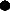 Опрос — получение информации, заключѐнной в словесных сообщениях обучающихся.  Для  оценки  эффективности  деятельности   образовательного учреждения  по  воспитанию  и  социализации   обучающихся   используются   следующие виды опроса:анкетирование — эмпирический социально-психологический метод получения информации на основании ответов обучающихся на специально подготовленные  вопросы анкеты;интервью — вербально-коммуникативный метод, предполагающий проведение разговора между исследователем и обучающимися по заранее разработанному плану, составленному в соответствии с задачами исследования процесса воспитания и социализации обучающихся. В ходе интервью исследователь не высказывает своего мнения и открыто не демонстрирует своей личной оценки ответов, обучающихся или задаваемых вопросов, что создаёт благоприятную атмосферу общения и условия для получения более достоверных результатов;беседа — специфический метод исследования, заключающийся в проведении тематически направленного диалога между исследователем и учащимися с целью получения сведений об особенностях процесса воспитания и социализации обучающихся.Психолого-педагогическое	наблюдение       —	описательный психологопедагогический метод исследования, заключающийся в целенаправленном восприятии и фиксации особенностей, закономерностей развития и воспитания обучающихся.В рамках мониторинга предусматривается использование следующих видов наблюдения:включённое наблюдение — наблюдатель находится в реальных деловых или неформальных отношениях с обучающимися, за которыми он наблюдает, и которых он оценивает;узкоспециальное наблюдение — направлено на фиксирование строго определённых параметров (психолого-педагогических явлений) воспитания и социализации обучающихся.Особо следует выделить психолого-педагогический эксперимент как основной метод исследования воспитания и социализации обучающихся. В рамках мониторинга психолого-педагогическое исследование предусматривает внедрение в педагогическую практику комплекса различных самостоятельных эмпирических методов исследования, направленных на оценку эффективности работы образовательного учреждения по воспитанию и социализации обучающихся. Основной целью исследования является изучение динамики процесса воспитания и социализации обучающихся в условиях специально организованной воспитательной деятельности (разработанная школой Программа).В рамках психолого-педагогического исследования следует выделить три этапа:Этап 1. Контрольный этап исследования (диагностический срез) ориентирован на сбор данных социального и психолого-педагогического исследований до реализации образовательным  учреждением  Программы  воспитания  и   социализации обучающихся.Этап 2. Формирующий этап исследования предполагает реализацию образовательным учреждением основных направлений Программы воспитания и социализации обучающихся. Этап 3. Интерпретационный этап исследования ориентирован    на    сбор  данных   социального и психолого-педагогического исследований после реализации  образовательным  учреждением  Программы  воспитания и социализации обучающихся.Заключительный этап предполагает исследование динамики воспитания и социализации обучающихся.Для изучения динамики процесса воспитания и социализации обучающихся и эффективности реализуемой  школой  программы  результаты  исследования, полученные в рамках контрольного этапа эксперимента (до апробирования основных направлений воспитательной программы), изучаются в сравнении с экспериментальными данными интерпретационного этапа исследования (после апробирования основных направлений воспитательной программы). Таким образом, при описании динамики процесса воспитания и социализации подростков используются результаты  контрольного и интерпретационного этапов исследования.Оценка эффективности работы:Критерии оценки эффективности воспитательного процесса     2.3.4. Планируемые результаты воспитания и социализация обучающихсяПо каждому из направлений воспитания и социализации обучающихся на ступени основного общего образования должны быть предусмотрены и обучающимися могут быть достигнуты   определённые результаты.  Воспитание	гражданственности, патриотизма,	уважения       к правам, свободам и обязанностям человека:•ценностное отношение к России, своему народу, краю, отечественному культурно- историческому наследию, государственной символике, законам Российской Федерации, родным языкам: русскому и языку своего народа, народным традициям, старшему поколению;•знание     основных положений    Конституции Российской Федерации, символов государства, субъекта Российской Федерации, в котором находитсяобразовательное учреждение, основных прав и обязанностей граждан России;системные  представления  о   народах   России,   понимание   их   общей   исторической судьбы, единства народов нашей страны; опыт социальной и межкультурной коммуникации; представление об институтах гражданского общества, их истории и современном состоянии в России и мире, о возможностях участия граждан в общественном управлении; первоначальный опыт участия в гражданской жизни;•понимание  защиты  Отечества  как  конституционного  долга   и   священной   обязанности гражданина, уважительное отношение к Российской армии, к защитникам Родины;уважительное отношение к органам охраны правопорядка;•знание национальных героев и важнейших событий истории России;знание государственных праздников, их истории и значения для общества.Воспитание	социальной	ответственности,	компетентности и коммуникативной  культуры:•позитивное отношение, сознательное принятие роли гражданина;умение  дифференцировать,  принимать  или  не  принимать   информацию,   поступающую  из  социальной  среды,  СМИ,  Интернета,  исходя  из  традиционных  духовных ценностей и моральных норм;•первоначальные навыки практической деятельности в составе различных социокультурных групп конструктивной общественной направленности;•сознательное понимание своей принадлежности к социальным общностям (семья, классный и школьный коллектив, сообщество городского или сельского поселения, неформальные подростковые общности и др.), определение своего места и роли в этих сообществах;•знание о различных общественных и профессиональных организациях, их структуре, целях и характере деятельности;умение  вести  дискуссию  по   социальным   вопросам,   обосновывать   свою гражданскую позицию, вести диалог и достигать взаимопонимания;умение самостоятельно разрабатывать, согласовывать со сверстниками, учителями и родителями и выполнять правила поведения в семье, классном и школьном коллективах;умение моделировать  простые  социальные  отношения,  прослеживать взаимосвязь прошлых и настоящих социальных  событий,  прогнозировать развитие социальной ситуации в семье, классном и школьном коллективе, городском или сельском поселении; •ценностное отношение к мужскому или женскому гендеру (своему социальному полу), знание  и принятие правил полоролевого поведения в контексте традиционных моральныхнорм. Воспитание нравственных чувств, убеждений, этического сознания:•ценностное  отношение  к  школе,  своему  селу,  городу,  народу,  России,  к  героическому прошлому и  настоящему  нашего  Отечества;  желание  продолжать героические традиции многонационального российского народа;•чувство дружбы к представителям всех национальностей Российской Федерации;умение сочетать личные и общественные интересы, дорожить своей честью, честью своей семьи, школы; понимание отношений ответственной зависимости людей друг от друга; установление дружеских взаимоотношений в коллективе, основанных на взаимопомощи и взаимной поддержке;уважение  родителей,  понимание  сыновнего   долга   как   конституционной   обязанности, уважительное отношение к старшим, доброжелательное отношение к сверстникам и младшим;•знание традиций своей семьи и школы, бережное отношение к ним;•понимание значения религиозных идеалов в жизни человека и общества, роли традиционных религий в развитии Российского государства, в истории и культуре нашей страны, общие представления о религиозной картине мира;•понимание нравственной сущности правил культуры поведения, общения и речи, умение выполнять их независимо от внешнего  контроля,  умение преодолевать конфликты в общении;•готовность сознательно выполнять правила для  обучающихся,  понимание  необходимости самодисциплины;•готовность к самоограничению для достижения собственных нравственных идеалов; стремление вырабатывать и осуществлять личную программу самовоспитания;•потребность в выработке волевых черт характера, способность ставить перед собой общественно значимые цели, желание участвовать в их достижении, способность объективно оценивать себя;умение устанавливать со сверстниками другого пола дружеские, гуманные, искренние отношения, основанные на нравственных нормах; стремление к честности и скромности, красоте и благородству во взаимоотношениях;нравственное представление о дружбе и любви;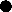 •понимание и сознательное принятие нравственных норм взаимоотношений в семье; осознание значения семьи для жизни человека, его личностного и социального развитии, продолжения рода;•понимание взаимосвязи физического, нравственного (душевного) и социально- психологического  (здоровья  семьи  и  школьного  коллектива)  здоровья человека, влияния нравственности человека на его жизнь, здоровье, благополучие. •понимание возможного негативного влияния на морально-психологическое состояние человека компьютерных  игр,  кино,  телевизионных  передач, рекламы;   умение противодействовать разрушительному влиянию информационной среды.Воспитание экологической культуры, культуры здорового и безопасного образа жизни:•ценностное отношение к жизни во всех еѐ проявлениях, качеству окружающей среды, своему здоровью, здоровью родителей, членов своей семьи, педагогов, сверстников;•осознание ценности экологически целесообразного, здорового и безопасного образа жизни, взаимной связи здоровья человека и экологического состояния окружающей его среды, роли экологической культуры в обеспечении личного и общественного здоровья и безопасности;•начальный опыт участия в пропаганде экологически целесообразного поведения, в создании экологически безопасного уклада школьной жизни;умение придавать экологическую направленность любой деятельности, проекту; демонстрировать экологическое мышление и экологическую грамотность в разных формах деятельности;•знание  единства  и   взаимовлияния   различных   видов   здоровья   человека: физического, физиологического, психического, социально-психологического, духовного, репродуктивного, их обусловленности внутренними и внешними факторами;•знание  основных  социальных   моделей,   правил   экологического   поведения,   вариантов здорового образа жизни;•знание норм и правил экологической этики, законодательства в области экологии и здоровья;•знание традиций нравственно-этического отношения к природе и здоровью в культуре народов России;•знание глобальной взаимосвязи и взаимозависимости природных и социальных явлений;умение выделять ценность экологической культуры, экологического качества окружающей среды, здоровья, здорового и безопасного образа жизни как целевой приоритет при организации собственной жизнедеятельности, при взаимодействии с людьми; адекватно использовать знания о позитивных и негативных факторах, влияющих на здоровье человека;умение	анализировать	изменения	в	окружающей	среде	и	прогнозировать последствия этих изменений для природы и здоровья человека;умение устанавливать причинно-следственные связи возникновения и развития явлений в экосистемах;умение строить свою деятельность и проекты с учѐтом создаваемой нагрузки на социоприродное окружение;•знания об оздоровительном влиянии экологически чистых природных факторов на человека;•формирование личного опыта здоровьесберегающей деятельности;знания о возможном негативном влиянии компьютерных игр, телевидения, рекламы на здоровье человека;•резко негативное отношение к курению, употреблению алкогольных напитков, наркотиков и других психоактивных веществ (ПАВ); отрицательное  отношение  к  лицам и  организациям, пропагандирующим курение и пьянство, распространяющим наркотики и другие ПАВ;•отрицательное отношение к загрязнению окружающей среды, расточительному расходованию природных ресурсов и энергии,  способность  давать  нравственную  и правовую оценку действиям, ведущим к возникновению, развитию или решению экологических проблем на различных территориях и акваториях;умение противостоять негативным факторам, способствующим ухудшению здоровья;•понимание важности физической культуры и спорта для здоровья человека, его образования, труда и творчества, всестороннего развития личности;•знание и выполнение санитарно-гигиенических правил, соблюдение здоровьесберегающего режима дня;умение рационально организовать физическую и интеллектуальную деятельность, оптимально сочетать труд и отдых, различные виды активности в целях укрепления физического, духовного и социально-психологического здоровья;•проявление интереса к прогулкам на природе, подвижным играм, участию в спортивных соревнованиях, туристическим походам, занятиям в спортивных секциях,военизированным играм;•формирование опыта участия в общественно значимых делах по охране природы и заботе о личном здоровье и здоровье окружающих людей;•овладение  умением сотрудничества (социального	партнѐрства), связанного с решением местных экологических проблем и здоровьем людей;•опыт участия в разработке и реализации учебно-исследовательских комплексных  проектов с выявлением в них проблем экологии и здоровья и путей их решения.Воспитание трудолюбия, сознательного, творческого отношения к образованию, труду и жизни, подготовка к сознательному выбору профессии: •понимание необходимости научных знаний для развития личности и общества, их роли в жизни, труде, творчестве;•понимание нравственных основ образования;•начальный опыт применения знаний в труде, общественной жизни, в быту;умение применять знания, умения и навыки для решения проектных и учебно исследовательских задач;•самоопределение в области своих познавательных интересов;умение организовать процесс самообразования, творчески и критически работать с информацией из разных источников;•начальный опыт разработки и реализации индивидуальных и коллективных комплексных учебно-исследовательских проектов; умение работать со сверстниками в проектных или учебно-исследовательских группах;•понимание важности непрерывного образования и самообразования в течение всей жизни;•осознание нравственной природы труда, его роли в жизни человека и общества, в создании материальных, социальных и культурных благ;•знание и уважение трудовых традиций своей семьи, трудовых подвигов старших поколений;умение планировать трудовую деятельность, рационально использовать время, информацию и материальные ресурсы, соблюдать порядок на рабочем месте,осуществлять коллективную работу, в том числе при разработке и реализации учебных и учебно-трудовых проектов;начальный опыт участия в общественно значимых делах;•навыки трудового творческого сотрудничества со сверстниками, младшими детьми и взрослыми;•знания	о	разных	профессиях	и	их	требованиях	к	здоровью, морально психологическим качествам, знаниям и умениям человека;•сформированность первоначальных профессиональных намерений и интересов;•общие представления о трудовом законодательстве.Воспитание ценностного отношения к	прекрасному,	формирование основ эстетической культуры (эстетическое воспитание):•ценностное отношение к прекрасному;•понимание искусства как особой формы познания и преобразования мира;•способность видеть и ценить прекрасное в природе, быту, труде, спорте и творчестве людей, общественной жизни;•опыт эстетических переживаний, наблюдений эстетических объектов в природе и социуме, эстетического отношения к окружающему миру и самому себе;•представление  об  искусстве  народов   России;  •опыт эмоционального постижения народного творчества, этнокультурных традиций, фольклора народов России;•интерес	к	занятиям	творческого	характера,	различным	видам	искусства, художественной самодеятельности;•опыт самореализации в различных видах творческой деятельности, умение выражать себя в доступных видах творчества;•опыт  реализации эстетических	ценностей в пространстве школы и семьи. Воспитание семейных ценностей:знание истории развития института семьи и брака в России;понимание ценностей семейного уклада, традиций и обычаев;осознание нравственных норм брака;приобретение опыта продуктивного поведения в процессе решения проблемных ситуаций в семье;.определенный набор присвоенных семейных духовно-нравственных ценностей: любовь, добро, уважение, целомудрие, истина, культура, благо, вера, надежда; свобода и равенство, достоинство, мир; мать (материнство), отец (отцовство).Модель организации работы по духовно-нравственному развитию, воспитанию и социализации обучающихсяОрганизация работы по духовно-нравственному развитию, воспитанию и социализации обучающихся на уровне среднего общего образования связана с выработкой единой стратегии взаимодействия участников образовательной деятельности, реализуемой поэтапно:Организационно-административный этап направлен на:создание среды школы, поддерживающей созидательный социальный опыт обучающихся, формирующий конструктивные ожидания и позитивные образцы поведения;развитие форм социального партнерства с общественными институтами и организациями;адаптация процессов стихийной социальной деятельности обучающихся и координация деятельности агентов социализации обучающихся (сверстников, учителей, родителей, сотрудников школы, представителей общественных и иных организаций);создание условий для организованной деятельности школьных социальных групп, расширение возможностей для влияния обучающихся на изменения школьной среды, форм, целей и стиля социального взаимодействия школьного социума;поддержание субъектного характера социализации обучающегося, развития его самостоятельности и инициативности в социальной деятельности.Организационно-педагогический этап направлен на:обеспечение целенаправленности, системности и непрерывности процесса социализации   обучающихся,   разнообразия   форм педагогической поддержки социальной деятельности, создающей условия для личностного роста обучающихся, продуктивного изменения поведения, профессиональной ориентации;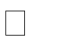 использование социальной деятельности как ведущего фактора формирования и самоопределения личности обучающегося;определение динамики выполняемых обучающимися социальных ролей для оценивания эффективности их вхождения в систему общественных отношений; использование роли коллектива в формировании идейно-нравственной ориентации личности обучающегося, его социальной и гражданской позиции; стимулирование сознательных социальных инициатив и деятельности обучающихся с опорой на мотив деятельности (желание, осознание необходимости, интерес и др.).Этап социализации обучающихсяформирование активной гражданской позиции и ответственного поведения в процессе учебной, внеучебной, внешкольной, общественно значимой деятельности;усвоение социального опыта, основных социальных ролей, соответствующих в части освоения норм и правил общественного поведения, формирование собственного конструктивного стиля общественного мнения;умение решать социально-культурные задачи (познавательные, морально- нравственные, ценностно-смысловые), специфичные для юношеского возраста;поддержание разнообразных видов и типов отношений в основных сферах своей жизнедеятельности: общение, учеба, игра, спорт,творчество, увлечения (хобби);активное участие в изменении школьной среды и в изменении доступных сфер жизни окружающего социума;владение формами и методами самовоспитания: самокритика, самовнушение, самообязательство, самопереключение, эмоционально мысленный перенос в положение другого человека.Целенаправленная социальная деятельность обучающихся обеспечивается сформированной социальной средой школы и укладом школьной жизни. Формирование особого нравственного уклада школьной жизни включает в себя воспитательную, учебную, внеучебную, социально значимую деятельность обучающихся. Его организация и полноценное функционирование требуют согласованные усилия всех социальных субъектов-участников воспитания: школы, семьи, общественных организаций, включая и детско-юношеские движения и организации учреждений дополнительного образования, культуры и спорта, учреждений среднего и высшего профессионального образования, СМИ, традиционных российских религиозных объединений.Согласно Стратегии развития воспитания в Российской Федерации воспитание трактуется как педагогический компонент социализации и представляет целенаправленный процесс развития личности, основанный на гуманистическом взаимодействии воспитателя и воспитанника.Воспитание предполагает целенаправленные действия по интеграции человека в общество, освоению им комплекса нравственных норм и социальных ролей, осуществляется через включение воспитанников в различные виды социальных ролей.Воспитание и социализация учащихся старших классов осуществляется через учебную (урочную), внеурочную и внешкольную  деятельность:  учебная деятельность / урочная деятельность реализуется в содержании учебных предметов, где важное место занимают воспитательные задачи. Система базовых национальных ценностей не только отражается в содержании обучения, но и сама оказывает существенное влияние на егоорганизацию.Внеурочная деятельность (культурные практики) реализуется посредством внеурочных воспитательных мероприятий: праздников, викторин, выставок, дискуссий, игр и т.д., а также в деятельности кружков, секций, клубов и других форм дополнительного образования, содержащих базовые ценности.Внешкольная деятельность (социальные и культурные практики) организуются в пределах целостного, социально-открытого образовательного пространства через внешкольные мероприятия: экскурсии, сборы помощи, благотворительные, экологические, военнопатриотические мероприятия, полезные дела и т.д. Основной педагогической единицей внешкольной деятельности является социальная практика - педагогически моделируемая в реальных условиях общественно-значимая задача,участие в решении которой формирует у педагогов и воспитанников социальную компетентность и опыт конструктивного гражданского поведения.Субъекты духовно-нравственного воспитания совместно проектируют образовательное событие как совместную личностно ориентированную, личностно- значимую образовательную деятельность, последствием которой должно стать повышение мотивации старшего школьника к дальнейшей познавательной деятельности, самоопределению.Описание форм и методов организации социально значимой деятельности обучающихсяОрганизация социально значимой деятельности обучающихся может осуществляться в рамках их участия:в общественных объединениях, где происходит содействие реализации и развитию лидерского и творческого потенциала детей;ученическом самоуправлении и управлении образовательной деятельностью;-социально значимых познавательных, творческих, культурных, краеведческих, спортивных и благотворительных проектах, в волонтерском движении.Приобретение опыта общественной деятельности обучающихся осуществляется в процессе участия в преобразовании среды школы и социальной среды города путем разработки и реализации школьниками социальных проектов и программ.Разработка социальных проектов и программ включает следующие формы и методы организации социально значимой деятельности:определение обучающимися своей позиции в школе;определение границ среды как объекта социально значимой деятельности обучающихся (среда школы, микрорайона, социальная среда горда идр.);определение значимых лиц – источников информации и общественных экспертов (педагогических работников школы, родителей, представителей различных организаций и общественности идр.);разработку форм и организационную подготовку непосредственных и виртуальных интервью и консультаций;проведение непосредственных и виртуальных интервью и консультаций с источниками информации и общественными экспертами о существующих социальных проблемах;обработку собранной информации, анализ и рефлексию, формулирование обучающимися дебютных идей и разработку социальных инициатив (общественная актуальность проблем, степень соответствия интересам обучающихся, наличие ресурсов, готовность к социальному действию);разработку, публичную общественную экспертизу социальных проектов, определение очередности в реализации социальных проектов и программ;организацию сбора пожертвований (фандрайзинг), поиск спонсоров и меценатов для ресурсного обеспечения социальных проектов ипрограмм;планирование и контроль за исполнением совместных действий обучающихся по реализации социального проекта;завершение реализации социального проекта, публичную презентацию результатов (в том числе в СМИ, в сети Интернет), анализ и рефлексию совместных действий.Формами	организации	социально	значимой	деятельности	обучающихся являются:деятельность в органах ученического самоуправления, в управляющем совете образовательной организации;деятельность	в	проектной	команде	(по	социальному	и	культурному проектированию) на уровне школы;подготовка и проведение социальных опросов по различным темам и для различных аудиторий по заказу организаций и отдельных лиц;сотрудничество со школьными и территориальными СМИ;участие в подготовке и проведении внеурочных мероприятий (тематических вечеров, диспутов, предметных недель, выставок ипр.);участие в работе клубов по интересам;участие в социальных акциях (школьных и внешкольных), в рейдах, трудовых десантах, экспедициях, походах в образовательной организации и за ее пределами;организация	и	участие	в	благотворительных	программах	и	акциях	на различном уровне, участие в волонтерском движении;участие	в	шефской	деятельности	над	воспитанниками	дошкольных образовательных организаций;участие в проектах образовательных и общественных организаций.Методы и формы профессиональной ориентации обучающихсяМетодами профессиональной ориентации обучающихся в школе являются следующие.Метод профконсультирования обучающихся – организация коммуникации относительно позиционирования обучающегося в профессионально-трудовой области. Для осуществления профконсультирования привлекаются квалифицированные специалисты – работники соответствующих служб.Метод исследования обучающимся профессионально-трудовой области и себя как потенциального участника этих отношений (активное познание).Метод предъявления обучающемуся сведений о профессиях, специфике труда и т.д. (реактивное познание). «Ярмарка профессий» как форма организации профессиональной ориентации обучающихся предполагает публичную презентацию различных профессиональных занятий с целью актуализировать, расширить, уточнить, закрепить у школьников представления о профессиях в игровой форме, имитирующей ярмарочное гуляние. Общая методическая схема предусматривает оборудование на некоторой территории площадок («торговых палаток»), на которых разворачиваются презентации; участники имеют возможность свободнопередвигаться по территории ярмарки от площадки к площадке в произвольном порядке. В «Ярмарке профессий» могут принимать участие не только обучающиеся, но и их родители, специально приглашенные квалифицированные признанные специалисты.Дни открытых дверей в качестве формы организации профессиональной ориентации обучающихся наиболее часто проводятся на базе организаций профессионального образования и организаций высшего образования и призваны представить спектр реализуемых образовательных программ. В ходе такого рода мероприятий пропагандируются различные варианты профессионального образования, которое осуществляется в этой образовательной организации. Экскурсия как форма организации профессиональной ориентации обучающихся представляет	собой	путешествие	с		познавательной	целью,		в			ходе		которого экскурсанту	предъявляются		(в		том	числе	специально			подготовленным профессионалом-экскурсоводом) объекты и материалы, освещающие те или иные виды	профессиональной	деятельности.			Профориентационные	экскурсии организуются		на	предприятия		(посещение	производства),	в		музеи			или	на тематические экспозиции, в организации профессионального образования. Опираясь на возможности современных электронных устройств, следует использовать такую форму, как виртуальная экскурсия по производствам, образовательным организациям.Метод публичной демонстрации самим обучающимся своих профессиональных планов, предпочтений либо способностей в той или иной сфере.Предметная неделя в качестве формы организации профессиональной ориентации обучающихся включает в себя набор разнообразных мероприятий, организуемых в течение календарной недели. Содержательно предметная неделя связана с каким-либо предметом или предметной областью («Неделя математики»,«Неделя биологии», «Неделя истории»). Предметная неделя может состоять из презентаций проектов и публичных отчетов об их реализации, конкурсов знатоков по предмету/предметам, встреч с интересными людьми, избравшими профессию, близкую к этой предметной сфере.Метод профессиональных проб – кратковременное исполнение обучающимся обязанностей работника на его рабочем месте; профессиональные пробы могут реализовываться в ходе производственной практики, при организации детско- взрослых производств на базе образовательных организаций.Конкурсы профессионального мастерства как форма организации профессиональной ориентации обучающихся строятся как соревнование лиц, работающих по одной специальности, с целью определить наиболее высоко квалифицированного работника. Обучающиеся, созерцая представление, имеют возможность увидеть ту или иную профессию в позитивном свете. В процессе сопереживания конкурсанту у школьников возникает интерес к какой-либо профессии.Метод моделирования условий труда и имитации обучающимся решения производственных задач – деловая игра, в ходе которой имитируется исполнение обучающимся обязанностей работника.Олимпиады по предметам (предметным областям) в качестве формы организации профессиональной ориентации обучающихся предусматривают участие наиболее подготовленных или способных в данной сфере. Олимпиады по предмету (предметным областям) стимулируют познавательныйинтерес.Формами индивидуальной и групповой организации профессиональной ориентации обучающихся являются: «ярмарки профессий», дни открытых дверей, экскурсии, предметные недели, олимпиады, конкурсы.Формы организации педагогической поддержки социализации обучающихся при получении среднего общего образованияПедагогическая поддержка социализации осуществляется в процессе обучения, создания дополнительных пространств		самореализации   обучающихся  с	учѐтом урочной	и	внеурочной		деятельности,	а	также	форм	участия	специалистов	и социальных партнѐров по направлениям социального воспитания, методического обеспечения социальной деятельности и формирования социальной среды школы. В качестве социальных партнеров по направлениям социального воспитания могут привлекаться		педагогические	работники		иных		образовательных		организаций, выпускники, представители общественности, органов управления, бизнес сообщества. Со	стороны		взрослых		(педагогов,	классных		руководителей,	специалистов школы		(психолога,	социального	педагога),			родителей)	основными	формами организации педагогической поддержки обучающихся на данных этапах являются: психолого-педагогическое		консультирование,	метод	организации	развивающихситуаций, ситуационно-ролевые игры и другие.Психолого-педагогическая консультация в качестве основной формы организации педагогической поддержки обучающихся предполагает идентификацию проблемной ситуации обучающегося, а также определение, какие ресурсы и каким способом он может задействовать для самостоятельного разрешения проблемы. Целью консультации является создание у обучающихся представлений об альтернативных вариантах действий в конкретной проблемной ситуации. В процессе консультирования могут решаться три группы задач:эмоционально-волевой поддержки обучающегося (повышение уверенности школьника в себе, своих силах, убежденности в возможности преодолеть трудности);информационной поддержки обучающегося (обеспечение школьника сведениями, необходимыми для разрешения проблемной ситуации);интеллектуальной поддержки социализации (осознание школьником собственной проблемной ситуации, в том числе и в самоопределении относительно вариантов получения образования).Ролевые игры. Структура ролевой игры только намечается и остаѐтся открытой до завершения работы. Участники принимают на себя определѐнные роли, обусловленные характером и описанием проекта. В воспитательном процессе школы реализуются ролевые игры социальной направленности: «Выборы актива школы», «Выборы президета детской организации», «Я-оратор». Игроки могут достаточно свободно импровизировать в рамках правил и выбранных персонажей, определяя направление и исход игры. В рамках ролевой игры обучающийся действует, познавая себя, осознавая собственные проблемы, ситуации выбора, принимая решение, проектируя и планируя собственную деятельность, взаимодействуя с другими игроками. В ситуационно-ролевой игре школьник, участвуя в разных ролях в различных моделях социального взаимодействия, не только становится более компетентным в сфере социальных отношений, но и относительно безболезненно приобретает опыт соревнования и сотрудничества, победы и проигрыша.По сути, сам процесс игры представляет собой моделирование группой обучающихся той реальной ситуации, имеющей место в историческом прошлом, настоящем или будущем.Для организации и проведения ролевых игр могут быть привлечены родители, представители различных профессий, социальных групп, общественных организаций и другие значимые взрослые.Педагогическая поддержка социализации обучающихся в ходе познавательной деятельности. Познавательная деятельность обучающихся, организуемая в рамках системно-деятельностного подхода, предполагает в качестве основных форм учебного сотрудничества сотрудничество со сверстниками и с учителем. Социальный эффект такого сотрудничества рассматривается как последовательное движение обучающегося от освоения новых коммуникативных навыков до освоения новых социальных ролей. Методы педагогической поддержки социальной деятельности в рамках познавательной деятельности направлены на поддержку различных форм сотрудничества и взаимодействия в ходе освоения учебного материала.Педагогическая поддержка социализации обучающихся средствами общественной деятельности. Социальные инициативы в сфере общественного самоуправления позволяют формировать у обучающихся социальные навыки и компетентности, помогающие им лучше осваивать сферу общественных отношений. В школе реализуется проект «Ученическое самоуправление в школе – основа самоорганизации и самоопределения обучающихся», РДШ, ЮНАРМИЯ.Социально значимая общественная деятельность связана с развитием гражданского сознания человека, патриотических чувств и понимания своего общественного долга. Направленность таких социальных инициатив определяет самосознание подростка как гражданина и участника общественных процессов.Спектр социальных функций обучающихся в рамках системы школьного самоуправления очень широк. В рамках этого вида деятельности обучающиеся должны иметь возможность:участвовать в принятии решений Совета школы;решать вопросы, связанные с самообслуживанием, поддержанием порядка, дисциплины, дежурства и работы в школе;контролировать выполнение обучающимися основных прав и обязанностей;защищать права обучающихся на всех уровнях управления школой.Деятельность волонтерского направления и органов ученического самоуправления в школе создаѐт условия для реализации обучающимися собственных социальных инициатив, а также:придания общественного характера системе управления образовательным процессом;создания общешкольного уклада, комфортного для учеников и педагогов, способствующего активной общественной жизни школы.Важным условием педагогической поддержки социализации обучающихся является их включение в общественно значимые дела, социальные и культурные практики. Организация и проведение таких практик могут осуществляться  педагогами совместно с родителями обучающихся, квалифицированными представителями общественных и традиционных религиозных организаций, учреждений культуры.Педагогическая поддержка социализации обучающихся средствами трудовой деятельности. Трудовая деятельность как социальный фактор первоначально развивает у обучающихся способности преодолевать трудности в реализации своих потребностей. Но еѐ главная цель - превратить саму трудовую деятельность в осознанную потребность. По мере социокультурного развития обучающихся труд всѐ шире используется для самореализации, созидания, творческого и профессионального роста.При этом сам характер труда обучающегося должен отражать тенденции индивидуализации форм трудовой деятельности, использование коммуникаций, ориентацию на общественную значимость труда и востребованность его результатов. Уникальность, авторский характер, деятельность для других должны стать основными признаками различных форм трудовой деятельности как формы социализации личности. Добровольность и безвозмездность труда, элементы волонтѐрства и добро отничества позволяют соблюсти баланс между конкурентно- ориентированной моделью социализации будущего выпускника и его социальными императивами гражданина.Социализация обучающихся средствами трудовой деятельности должна быть направлена на формирование у них отношения к труду как важнейшему жизненному приоритету. В рамках такой социализации организация различных видов трудовой деятельности обучающихся (трудовая деятельность, связанная с учебными занятиями, ручной труд, занятия в учебных мастерских, общественно полезная работа, профессионально ориентированная производственная деятельность и др.) может предусматривать привлечение для проведения отдельных мероприятий представителей различных профессий, прежде всего из числа родителей обучающихся.Педагогическая поддержка обучающихся в профессиональном самоопределении является важнейшим условием качественных изменений и в образовании, и в обществе.В процессе профессионального самоопределения обучающихся встречаются определѐнные препятствия, возникающие в связи с решением задач выбора профессии. В основе их лежит несколько групп противоречий: противоречие между наличным и необходимым уровнем знаний, умений, способов, обеспечивающих реализацию встающих перед старшеклассником целей; противоречия, связанные с преодолением и оценкой своей жизненной перспективы: между возможностью проявить себя в различных видах деятельности необходимостью самоограничения потребностей, между склонностью к какой-либо профессии и представлением о еѐ непристижности или неперспективности, между осознанием уровня своего общего развития и необходимостью заняться малоквалифицированной работой и другие противоречия. Связанные с оценкой своей пригодности для избираемого пути: между интересами и способностями, между профессиональным идеалом и самооценкой, между уровнем притязаний и реальными возможностями, между особенностями здоровья, характера, привычек и требованиями, предъявляемыми профессией.Практика исследования показала, что наиболее распространенными трудностями и ошибками молодых людей при выборе профессии оказываются:использование неадекватных и даже предвзятых источников информации о профессии и, как следствие, выработка искаженных представлений о ней;неумение   систематизировать имеющуюся информацию,	выделить	в ней главное и второстепенное;переоценка или недооценка роли отдельных индивидуально-психологических качеств при выборе профессии;неумение	соотнести	свои	возможности	с	требованиями	профессии, неадекватная самооценка;неправильное понимание способностей, подмена их морально-нравственными качествами;неверные представления о возможности развития профессионально важных качеств, о путях и способах освоения профессии, выработки индивидуального стиля деятельности;преобладание эмоциональных компонентов в процессе принятия решения; неумение изменить решение при получении новых данных;подчинение «давлению» со стороны окружающих; выбор профессии на основе симпатии к тем или иным личностным, непрофессиональным качествам представителей определенной профессии.В процессе формирования готовности старшеклассников к профессиональному самоопределению необходима педагогическая поддержка как система средств, направленная на развитие субъектности.В школе разработана Модель педагогической поддержки обучающихся в профессиональном самоопределении.Прежде чем оказать поддержку молодому человеку в профессиональном самоопределении, необходимо осознать цель и смысл оказания помощи, чѐтко представлять перспективы и ограничения развития личности в зависимости от выбора профессии и дальнейшего профессионального образования. Недостаточно дать рекомендации обучающемуся, какая профессия подходит; необходимо обеспечить условия, стимулирующие рост человека, в результате чего обучающийся сам смог бы взять на себя ответственность за тот или иной профессиональный выбор.Одним из таких условий должен стать образовательный процесс, ориентированный на развитие у обучающихся готовности к личностному и профессиональному самоопределению. Его вариативная организация может проявляться на уровне содержания образования - введение углубляющего или расширяющего компонентов в профильных классах; на уровне учебного плана - интеграция учебных планов среднего общего и начального (среднего) профессионального образования при сохранении инвариантной части учебного плана гимназии, учебных планов дополнительного образования; на уровне организации самого урока и расписания занятий; на уровне личностно-развивающих технологий и методов обучения; на уровне различных вариантов нетрадиционных форм учебных занятий: в малых группах в рамках курсов по выбору, в учебно-исследовательских группах.По желанию обучающихся и запросам родителей (законных представителей) в школе  могут быть представлены образовательные услуги:преподавание спецкурсов;занятия	с	учащимися	углубленным	изучением	общеобразовательных предметов;курсовая подготовка по различным областям знаний;профессиональная подготовка в рамках профиля класса и в не его;разработка	индивидуального	маршрута	развития	обучающегося	(групп учащихся) и его реализация.Успешность формирования готовности старшеклассников к профессиональному самоопределению предполагает реализацию следующих подходов:деятельностный подход означает, что деятельность - основа, условие и средство профессионального самоопределения и развития старшеклассников;активизирующий подход предполагает рассмотрение ученика не как объекта профориентационных воздействий, а как субъекта собственного профессионального самоопределения и развития;развивающий подход означает перенос акцента с оказания помощи в конкретном профессиональном выборе на развитие тех качеств и умений, которые дают возможность в будущем самостоятельно строить и корректировать свой выбор с учетом изменений ситуации;психологический подход предполагает построение профориентационной работы на основе психологических знаний о закономерностях процесса профессионального самоопределения и развития, о методах исследования личности, о методах коррекции личности;возрастной подход означает реализацию профориентационных воздействий с учетом специфики различных возрастных периодов развития человека;личностный подход в профориентации предполагает ориентацию на личностные особенности старшеклассника, прежде всего в индивидуальных формах работы;опережающий подход означает, что в процессе формирования готовности старшеклассников к профессиональному самоопределению необходимо учитывать не только существующую ситуацию на рынке трудаи в мире профессий, но и прогнозируемые изменения мира профессий и рынка труда, что связано с направленностью профориентационной работы на будущее.Дополнительное образование основывается на свободном и добровольном сотрудничестве обучающихся, их родителей (законных представителей) и педагогов, которое способствует установлению взаимопонимания и доверия между субъектами образовательного процесса, обладает большими возможностями педагогической поддержки обучающихся:возможность всестороннего развития обучающихся по личностно ориентированным программам с целью выявления и развития индивидуальности каждого;возможность	варьирования	различными	курсами,	исходя	из	интересов учащихся и пожеланий родителей;возможность	свободного	выбора	занятий,	в	наибольшей	степени соответствующих интересам и проявлению индивидуальности каждогоученика;возможность концентрации внимания педагога на индивидуальности каждого ребѐнка;возможностьвключениявобразовательныйпроцессродителейобучающихсяс целью создания в семье среды, способствующей саморазвитию личности.Таким образом, целенаправленная система средств, многообразие и вариативность форм организации педагогической поддержки осуществляют комплексный подход к решению проблем учащихся в профессиональном самоопределении.Формы и методы формирования у обучающихся экологической культуры, культуры здорового и безопасного образа жизниПри получении среднего общего образования для обучающихся предлагаются несколько модулей организации образовательного пространства по формированию экологической культуры, культуры здорового и безопасного образа жизни.Модуль 1 «Режим дня» — комплекс мероприятий, позволяющих сформировать у обучающихся:способность составлять рациональный режим дня и отдыха; следовать рациональному режиму дня и отдыха на основе знаний о динамике работоспособности, утомляемости, напряженности разных видов деятельности; выбирать оптимальный режим дня с учетом учебных и внеучебных нагрузок;умение планировать и рационально распределять учебные нагрузки и отдых в период подготовки к экзаменам; знание и умение эффективного использования индивидуальных особенностей работоспособности;знание основ профилактики переутомления и перенапряжения.Модуль 2 «Физическая нагрузка» — комплекс мероприятий, позволяющих сформировать у обучающихся:представление о необходимой и достаточной двигательной активности, элементах и правилах закаливания, выбор соответствующих возрасту физических нагрузок и ихвидов;представление о рисках для здоровья неадекватных нагрузок и использования биостимуляторов;потребность в двигательной активности и ежедневных занятиях физической культурой;умение осознанно выбирать индивидуальные программы двигательной активности, включающие малые виды физкультуры (зарядка) и регулярные занятия спортом.Для реализации этого модуля необходима интеграция с курсом физической культуры.Модуль 3 «Самоконтроль и саморегуляция» — комплекс мероприятий, позволяющих сформировать у обучающихся:навыки оценки собственного функционального состояния по субъективным показателям с учетом собственных индивидуальных особенностей;навыки работы в условиях стрессовых ситуаций;владение	элементами	саморегуляции	для	снятия	эмоционального	и физического напряжения;навыки самоконтроля за собственным состоянием, чувствами в стрессовых ситуациях;представления о влиянии позитивных и негативных эмоций на здоровье, факторах, их вызывающих, и условиях снижения риска негативных влияний;навыки эмоциональной разгрузки и их использование в повседневной жизни;навыки управления своим эмоциональным состоянием и поведением.В результате реализации данного модуля, обучающиеся должны иметь четкие представления о возможностях управления своим физическим и психологическим состоянием без использования медикаментозных и тонизирующих средств.Модуль 4 «Рациональное питание» — комплекс мероприятий, позволяющих сформировать у обучающихся:представление о рациональном питании как важной составляющей части здорового образа жизни; знания о правилах питания, направленных на сохранение и укрепление здоровья; готовность соблюдать правила рационального питания;знание правил этикета, связанных с питанием, осознание того, что навыки этикета являются неотъемлемой частью общей культуры личности; представление о социокультурных аспектах питания, его связи с культурой и историей народа;интерес к народным традициям, связанным с питанием и здоровьем, расширение знаний об истории и традициях своего народа; чувство уважения к культуре своего народа, культуре и традициям других народов.В результате реализации данного модуля обучающиеся должны быть способны самостоятельно оценивать и контролировать свой рацион питания с точки зрения его адекватности и соответствия образу жизни.Модуль 5 «Профилактика зависимости» — комплекс мероприятий, позволяющих провести профилактику разного рода зависимостей:развитие представлений подростков о ценности здоровья, важности и необходимости бережного отношения к нему; расширение знаний обучающихся о правилах здорового образа жизни, воспитание готовности соблюдать эти правила;формирование адекватной самооценки, развитие навыков регуляции своего поведения, эмоционального состояния; формирование умений оценивать ситуацию и противостоять негативному давлению со стороны окружающих;формирование представлений о наркотизации как поведении, опасном для здоровья, о неизбежных негативных последствиях наркотизации для творческих, интеллектуальных способностей человека, возможности самореализации, достижения социального успеха;включение подростков в социально значимую деятельность, позволяющую им реализовать потребность в признании окружающих, проявить свои лучшие качества и способности;ознакомление подростков с разнообразными формами проведения досуга; формирование умений рационально проводить свободное время на основе анализа своего режима;развитие способности контролировать время, проведѐнное за компьютером.Модуль 6 «Коммуникативное общение»— комплекс мероприятий, позволяющих овладеть основами позитивного коммуникативного общения:развитие коммуникативных навыков подростков, умений эффективно взаимодействовать со сверстниками и взрослыми в повседневной жизни в разных ситуациях;развитие умения бесконфликтного решения спорных вопросов;формирование умения оценивать себя, а также поступки и поведение других людей.Модуль 7 «Экологическое поведение» - комплекс мероприятий, позволяющих овладеть основами экологического природоохранного поведения:развитие экологически грамотного поведения в природной среде (правильно ставить палатки, выбирать место и разжигать костер, готовить на костре пищу, утилизовать мусор и т.п.);развитие умения следить за экономией электроэнергии, бережным расходованием воды в школе идома;получение опыта участия в природоохранительной деятельности, в деятельности школьных экологических центров, лесничеств, экологических патрулей; участия в создании и реализации коллективных природоохранных проектов;получения опыта в проведении школьного экологического мониторинга, включающего:систематические и целенаправленные наблюдения за состоянием окружающей среды своей местности, своей школы, своего жилища;мониторинг состояния водной и воздушной среды в своѐм жилище, школе, населенном пункте;выявление источников загрязнения почвы, воды и воздуха, состава и интенсивности загрязнений, определение причин загрязнения;участие в разработке устройств для очистки почвы, воды и воздуха от различных загрязнений;разработка проектов снижающих риски загрязнений почвы, воды и воздуха, например, проектов по восстановлению экосистемы ближайшего водоема (пруда, речки, озера и пр.)Мероприятия по каждому модулю представлены выше в  системе воспитательной работы по направлениям программы воспитания и социализации обучающихся.Модуль 8 «Поведение на дорогах» комплекс мероприятий, позволяющих овладеть основами дорожной безопасности:формирование культуры поведения на дорогах, как части культуры безопасности жизнедеятельности человека посредством освоения знаний, овладения умениями и практического их применения в повседневной жизни.приобретение знаний о безопасности на дорогах, правилах дорожного движения (ПДД), необходимых для безопасного движения по дорогам в качестве пешехода, водителя велосипедазнакомство с ПДД, касающихся движения механических транспортных средств;овладение умениями пользоваться ПДД, распознавать дорожные «ловушки» - ситуации, возникающие из-за неумения предвидеть дорожные опасности, когда участники дорожного движения не нарушают ПДД или когда их поведение на дороге соответствует их бытовым привычкам;развитие правопослушности, сознательного отношения к соблюдению безопасности на дорогах; способности к анализу конкретных дорожных ситуаций и оценке возможных опасностей;воспитание чувства ответственности за личную безопасность и безопасность других участников дорожного движения.Модуль	предусматривает	разные	формы	организации	занятий	с обучающимися:интеграцию в базовые образовательные дисциплины;проведение часов здоровья и экологической безопасности;факультативные занятия;проведение классных часов;занятия в кружках,объединениях;проведение досуговых мероприятий: конкурсов, праздников, викторин, экскурсий и т.п.;организацию дней экологической культуры и здоровья.Формы и методы повышения педагогической культуры родителей (законных представителей) обучающихсяПедагогическая культура родителей – один из самых действенных факторов духовно-нравственного развития, воспитания и социализации обучающихся. Уклад семейной жизни представляет собой один из важнейших компонентов нравственного уклада жизни обучающегося. В силу этого повышение педагогической культуры родителей необходимо рассматривать как одно из важнейших направлений воспитания и социализации обучающихся 10-11-х классов.Права и обязанности родителей (законных представителей) определены в статьях 38, 43 Конституции Российской Федерации, главе 12 Семейного кодекса Российской Федерации, статьях 17, 18, 19, 52 Закона Российской Федерации «Об образовании».Система работы школы по повышению педагогической культуры родителей (законных представителей) основана на следующих принципах:совместная педагогическая деятельность семьи и школы;сочетание педагогического просвещения с педагогическим самообразованием родителей;педагогическое внимание, уважение и требовательность к родителям;поддержка	и	индивидуальное	сопровождение	становления	и	развития педагогической культуры каждого из родителей;содействие родителям в решении индивидуальных проблем воспитания детей;опора на положительный опыт семейного воспитания.Родители (законные представители) принимают деятельное участие в определении основных направлений, ценностей и приоритетов деятельности школы по воспитанию и социализации своих детей, в разработке содержания и реализации программ воспитания и социализации обучающихся, оценке эффективности этих программ. Соответственно составной частью содержания деятельности школы по воспитанию и социализации обучающихся является ее деятельность по повышению педагогической культуры родителей (законных представителей). Знания, получаемые родителями (законные представители), должны быть востребованы в реальных педагогических ситуациях. Эти знания должны открыть родителям (законным представителям) возможности активного, квалифицированного, ответственного, свободного участия в воспитательных программах и мероприятиях.Сроки и формы проведения мероприятий в рамках повышения педагогической культуры родителей (законных представителей) согласованы с планами воспитательной работы школы. Работа с родителями (законными представителями), как правило, должна предшествовать работе с обучающимися и готовить к ней.Просветительская работа с родителями (законными представителями) включает:лекции, семинары, консультации по различным вопросам роста и развития ребѐнка, его здоровья, факторов, положительно и отрицательно влияющих на здоровье детей, и т.п., экологическое просвещение родителей; просвещение в профильном определении их ребѐнка-выпускника школы;организацию совместной работы педагогов и родителей (законных представителей) по проведению спортивных соревнований, дней экологической культуры и здоровья, занятий по профилактике вредных привычек и т.п.Работа с родителями (законными представителями)2.3.5.Планируемые результаты духовно-нравственного развития, воспитания и социализации обучающихся, их профессиональной ориентации, формирования безопасного, здорового и экологически целесообразного образа жизниРезультаты духовно-нравственного развития, воспитания и социализация в сфере отношения обучающихся к себе, своему здоровью, познанию себя:ориентация обучающихся на достижение личного счастья, реализацию позитивных жизненных перспектив, готовность и способность к личностному самоопределению, способность ставить цели и строить жизненные планы;готовность и способность обеспечить себе и своим близким достойную жизнь в процессе самостоятельной, творческой и ответственной деятельности;готовность и способность обучающихся к отстаиванию личного достоинства, собственного мнения, готовность и способность вырабатывать собственную позицию по отношению к общественно-политическим событиям прошлого и настоящего на основе осознания и осмысления истории, духовных ценностей и достижений нашей страны;готовность и способность обучающихся к саморазвитию и самовоспитанию в соответствии с общечеловеческими ценностями и идеалами гражданского общества; потребность в физическом самосовершенствовании, занятиях спортивно- оздоровительной деятельностью;принятие и реализация ценностей здорового и безопасного образа жизни, бережное, ответственное и компетентное отношение к собственному физическому и психологическому здоровью;неприятие вредных привычек: курения, употребления алкоголя, наркотиков. Результаты духовно-нравственного развития, воспитания и социализации в сфере отношения обучающихся к России как к Родине(Отечеству):российская идентичность, способность к осознанию  российской идентичности в поликультурном социуме, чувство причастности к историкокультурной общности российского народа и судьбе  России, патриотизм, готовность к служению Отечеству, его защите;уважение к своему народу, чувство ответственности перед Родиной, гордости за свой край, свою Родину, прошлое и настоящее многонационального народа России, уважение к государственным символам (гербу, флагу,гимну);формирование уважения к русскому языку как государственному языку Российской Федерации, являющемуся основой российской идентичности и главным фактором национального самоопределения;воспитание уважения к культуре, языкам, традициям и обычаям народов, проживающих в Российской Федерации.Результаты духовно-нравственного развития, воспитания и социализации в сфере отношения обучающихся к закону, государству и к гражданскому обществу:гражданственность, гражданская позиция активного и ответственного члена российского общества, осознающего свои конституционные права и обязанности, уважающего закон и правопорядок, осознанно принимающего традиционные национальные и общечеловеческие гуманистические и демократические ценности, готового к участию в общественной жизни;признание неотчуждаемости основных прав и свобод человека, которые принадлежат каждому от рождения, готовность к осуществлению собственных прав и свобод без нарушения прав и свобод других лиц, готовность отстаивать собственные права и свободы человека и гражданина согласно общепризнанным принципам и нормам международного права и в соответствии с Конституцией Российской Федерации; правовая и политическая грамотность;мировоззрение, соответствующее современному уровню развития науки и общественной практики, основанное на диалоге культур, а также различных форм общественного сознания; осознание своего места в поликультурном мире; интериоризация ценностей демократии и социальной солидарности, готовность к договорному регулированию отношений в группе или социальной организации;готовность обучающихся к конструктивному участию в принятии решений, затрагивающих их права и интересы, в том числе в различных формах общественной самоорганизации, самоуправления, общественно значимой деятельности;приверженность идеям интернационализма, дружбы, равенства, взаимопомощи народов; воспитание уважительного отношения к национальному достоинству людей, их чувствам, религиозным убеждениям;готовность обучающихся противостоять идеологии экстремизма, национализма, ксенофобии, коррупции, дискриминации по социальным, религиозным, расовым, национальным признакам и другим негативным социальным явлениям.Результаты духовно-нравственного развития, воспитания и социализации в сфере отношений обучающихся с окружающими людьми:нравственное сознание и поведение на основе усвоения общечеловеческих ценностей, толерантное сознание и поведение в поликультурном мире, готовность и способность вести диалог с другими людьми, достигать в нем взаимопонимания, находить общие цели и сотрудничать для их достижения;принятие гуманистических ценностей, осознанное, уважительное и доброжелательное отношение к другому человеку, его мнению, мировоззрению;способность к сопереживанию и формирование позитивного отношения к людям, в том числе к лицам с ограниченными возможностями здоровья и инвалидам; бережное, ответственное и компетентное отношение к физическому и психологическому здоровью — своему и других людей, умение оказывать первую помощь;формирование выраженной в поведении нравственной позиции, в том числе способности к сознательному выбору добра; формирование нравственного сознания  и поведения на основе усвоения общечеловеческих ценностей и нравственных чувств (чести, долга, справедливости, милосердия и дружелюбия);компетенция сотрудничества со сверстниками, детьми младшего возраста и взрослыми в образовательной, общественно полезной, учебно исследовательской, проектной и других видах деятельности.Результаты духовно-нравственного развития, воспитания и социализации в сфере отношения обучающихся к окружающему миру, к живой природе, художественной культуре, в том числе формирование у обучающихся научного мировоззрения, эстетических представлений:мировоззрение, соответствующее современному уровню развития науки, осознание значимости науки, готовность к научно-техническому творчеству, владение достоверной информацией о передовых достижениях и открытиях мировой и отечественной науки, заинтересованность в получении научных знаний об устройстве мира и общества;готовность и способность к образованию, в том числе самообразованию, на протяжении всей жизни; сознательное отношение к непрерывному образованию как условию успешной профессиональной и общественной деятельности;экологическая культура, бережное отношение к родной земле, природным богатствам России и мира, понимание влияния социально экономических процессов насостояниеприроднойисоциальнойсреды;осознаниеответственностизасостояние природных ресурсов; умения и навыки разумного природопользования, нетерпимое отношение к действиям, приносящим вред экологии; приобретение опыта экологически направленной деятельности;эстетическое отношение к миру, готовность к эстетическому обустройству собственного быта. Результат духовно-нравственного развития, воспитания и социализации в сфере отношения обучающихся к семье и родителям: ответственное отношение к созданию семьи на основе осознанного принятия ценностей семейной жизни.Результаты духовно-нравственного развития, воспитания и социализации обучающихся в сфере трудовых и социально-экономических отношений:уважение всех форм собственности, готовность к защите своей собственности;осознанный выбор будущей профессии как путь и способ реализации собственных жизненных планов;готовность обучающихся к трудовой профессиональной деятельности как к возможности участия в решении личных, общественных, государственных, общенациональных проблем;потребность трудиться, уважение к труду и людям труда, трудовым достижениям, добросовестное, ответственное и творческое отношение к разным видам трудовой деятельности;готовность к самообслуживанию, включая обучение и выполнение домашних обязанностей.Результат духовно-нравственного развития, воспитания и социализации обучающихся в сфере физического, психологического, социального и академического благополучия обучающихся: физическое, эмоционально психологическое, социальное благополучие обучающихся в жизни образовательной организации, ощущение детьми безопасности и психологического комфорта, информационной безопасности.2.3.6.Критерии и показатели эффективности деятельности школы по обеспечению воспитания и социализации обучающихсяКритерии эффективности деятельности школы по обеспечению воспитания и социализации обучающихся.Уровень обеспечения в школе сохранения и укрепления физического, психологического здоровья и социального благополучия обучающихся выражается в следующих показателях:степень учета в организации образовательной деятельности состояния здоровья обучающихся (заболеваний, ограничений по здоровью), в том числе фиксация динамики здоровья обучающихся; уровень информированности о посещении спортивных секций, регулярности занятий физической культурой;степень конкретности и измеримости задач по обеспечению жизни и здоровья обучающихся; уровень обусловленности задач анализом ситуации в образовательной организации, ученическом классе, учебной группе;уровень дифференциации работы исходя из состояния здоровья отдельных категорий обучающихся;реалистичность количества и достаточность мероприятий по обеспечению рациональной организации учебно-воспитательного процесса и образовательной среды, по организации физкультурно-спортивной и оздоровительной работы, профилактической работы по формированию у обучающихся осознанного отношения к собственному здоровью, устойчивых представлений о здоровье и здоровом образе жизни; по формированию навыков оценки собственного функционального состояния; формированию у обучающихся компетенций в составлении и реализации рационального режима дня (тематика, форма и содержание которых адекватны задачам обеспечения жизни и здоровья обучающихся, здорового и безопасного образа жизни);уровень безопасности для обучающихся среды образовательной организации, реалистичность количества и достаточность мероприятий;согласованность мероприятий, обеспечивающих жизнь и здоровье обучающихся, формирование здорового и безопасного образа жизни с участием медиков и родителей обучающихся, привлечение профильных организаций, родителей, общественности и др. к организации мероприятий;степень учета в осуществлении образовательной деятельности состояния межличностных отношений в сообществах обучающихся (конкретность и измеримость задач по обеспечению позитивных межличностных отношений обучающихся; уровень обусловленности задач анализом ситуации в образовательной организации, ученическом классе, учебной группе; уровень дифференциации работы исходя из социально-психологического статуса отдельных категорий обучающихся; периодичность фиксации динамики состояния межличностных отношений в ученических классах);реалистичность количества и достаточность мероприятий, обеспечивающих позитивные межличностные отношения, атмосферу снисходительности, терпимости друг к другу, в том числе поддержку лидеров ученических сообществ, недопущение притеснения одними детьми других, оптимизацию взаимоотношений между микрогруппами, между обучающимися и учителями;согласованность с психологом мероприятий, обеспечивающих позитивные межличностные отношения обучающихся, с психологом;степень учета индивидуальных особенностей обучающихся при освоении содержания образования в реализуемых образовательных программах (учет индивидуальных возможностей, а также типичных и персональных трудностей в освоении обучающимися содержания образования);уровень поддержки позитивной динамики академических достижений обучающихся, степень дифференциации стимулирования обучения отдельных категорийобучающихся;реалистичность количества и достаточность мероприятий, направленных на обеспечение мотивации учебной деятельности; обеспечение академических достижений одаренных обучающихся; преодоление трудностей в освоении содержания образования; обеспечение образовательной среды;обеспечение условий защиты детей от информации, причиняющей вред их здоровью и психическому развитию;согласованность мероприятий содействия обучающимся в освоении программ общего образования и подготовки к ЕГЭ с учителями-предметниками и родителями обучающихся; вовлечение родителей в деятельность по обеспечению успеха в подготовке к итоговой государственной аттестации.Степень реализации задачи воспитания компетентного гражданина России, принимающего судьбу Отечества как свою личную, осознающего ответственность за настоящее и будущее своей страны, укорененного в духовных и культурных традициях многонационального народа России, выражается в следующих показателях:степень конкретности задач патриотического, гражданского, экологического воспитания, уровень обусловленности формулировок задач анализом ситуации в образовательной организации, ученическом классе, учебной группе; учет возрастных особенностей, традиций образовательной организации, специфики ученического класса;степень реалистичности количества и достаточности мероприятий, вовлеченность обучающихся в общественную самоорганизацию жизни образовательной организации (тематика, форма и содержание которых адекватны задачам патриотического, гражданского, трудового, экологического воспитания обучающихся);степень обеспечения в деятельности педагогов решения задач педагогической поддержки обучающихся, содействия обучающимся в самопознании, самоопределении, самосовершенствовании;интенсивность взаимодействия с социальными институтами, социальными организациями, отдельными лицами – субъектами актуальных социальных практик;согласованность мероприятий патриотического, гражданского, трудового, экологического воспитания с родителями обучающихся, привлечение к организации мероприятий профильных организаций, родителей, общественности и др.Степень реализации образовательной организацией задач развития у обучающегося самостоятельности, формирования готовности к жизненному самоопределению (в профессиональной, досуговой, образовательной и других сферах жизни) выражается в формировании у обучающихся компетенции обоснованного выбора в условиях возможного негативного воздействия информационных ресурсов.Степень реальности достижений школы в воспитании и социализации подростков выражается в доле выпускников школы, которые продемонстрировали результативность в решении задач продолжения образования, трудоустройства, успехи в профессиональной деятельности.Методологический инструментарий мониторинга воспитания и социализации обучающихсяМетодологический инструментарий мониторинга воспитания и социализации обучающихся предусматривает использование следующих методов:Тестирование (метод тестов) — исследовательский метод, позволяющий  выявить степень соответствия планируемых и реально достигаемых результатов воспитания и социализации обучающихся путѐм анализа результатов и способов выполнения обучающимися ряда специально разработанных заданий.Опрос— получение информации, заключѐнной в словесных сообщениях обучающихся.Виды опроса:анкетирование — эмпирический социально-психологический метод  получения информации на основании ответов обучающихся на специально подготовленные вопросы анкеты;интервью — вербально-коммуникативный метод, предполагающий проведение разговора между исследователем и обучающимися по заранее разработанному плану;беседа — диалог между исследователем и учащимися с целью получения сведений об особенностях процесса воспитания и социализации обучающихся.Психолого-педагогическое наблюдение— описательный психолого- педагогический метод исследования, заключающийся в целенаправленном восприятии и фиксации особенностей, закономерностей развития и воспитания обучающихся.Особо следует выделить психолого-педагогический эксперимент как основной метод исследования воспитания и социализации обучающихся.В рамках мониторинга психолого-педагогическое исследование предусматривает внедрение в педагогическую практику комплекса различных самостоятельных эмпирических методов исследования, направленных на оценку эффективности работы образовательного учреждения по воспитанию и социализации обучающихся.Основной целью исследования является изучение динамики процесса воспитания и социализации обучающихся в условиях организованной воспитательной деятельности Программы школы.2.4. Программа коррекционной работыПримерная программа коррекционной работы (ПКР) является неотъемлемым структурным компонентом основной образовательной программы образовательной организации. ПКР разрабатывается для обучающихся с ограниченными возможностями здоровья.
Обучающийся с ограниченными возможностями здоровья (ОВЗ) - физическое лицо, имеющее недостатки в физическом и (или) психологическом развитии, подтвержденные психолого-медико-педагогической комиссией (ПМПК) и препятствующие получению образования без создания специальных условий. Содержание образования и условия организации обучения и воспитания обучающихся с ОВЗ определяются адаптированной образовательной программой, а для инвалидов - индивидуальной программой реабилитации инвалида. Адаптированная образовательная программа - образовательная программа, адаптированная для обучения лиц с ОВЗ с учетом особенностей их психофизического развития, индивидуальных возможностей и при необходимости обеспечивающая коррекцию нарушений развития и социальную адаптацию указанных лиц.
ПКР вариативна по форме и содержанию в зависимости от состава обучающихся с ОВЗ, региональной специфики и возможностей организации, осуществляющей образовательную деятельность.
Примерная программа коррекционной работы на уровне среднего общего образования преемственно связана с программой коррекционной работы на уровне основного общего образования, является ее логическим продолжением.
Программа коррекционной работы на уровне среднего общего образования обязательна в процессе обучения подростков с ОВЗ и инвалидов, у которых имеются особые образовательные потребности, а также обеспечивает поддержку школьников, оказавшихся в трудной жизненной ситуации.Программа коррекционной работы направлена на создание комплексного психологомедико-педагогического сопровождения обучающихся с учетом состояния их здоровья и особенностей психофизического развития, коррекцию недостатков в физическом и (или) психическом развитии обучающихся с ограниченными возможностями здоровья и инвалидов, оказание им помощи в освоении основной образовательной программы. Программа носит комплексный характер и обеспечивает:поддержку обучающихся с особыми образовательными потребностями, а также попавших в трудную жизненнуюситуацию;выявление и удовлетворение особых образовательных потребностей обучающихся с ограниченными возможностями здоровья и инвалидов в единстве урочной и внеурочной деятельности, в совместной педагогической работе специалистов системы общего и специального образования, семьи и других институтов общества; интеграцию этой категории обучающихся в организации, осуществляющей образовательнуюдеятельность;оказание в соответствии с рекомендациями психолого-медико-педагогической комиссии каждому обучающемуся с ограниченными возможностями здоровья и инвалиду комплексной, индивидуально ориентированной, с учетом состояния здоровья и особенностей психофизического развития таких обучающихся, психолого- медикопедагогической поддержки и сопровождения в условиях образовательной деятельности;создание специальных условий обучения и воспитания обучающихся с ограниченными возможностями здоровья и инвалидов, в том числе безбарьерной среды жизнедеятельности и учебной деятельности, соблюдение максимально допустимого уровня при использовании адаптированных образовательных программ среднего общего образования, разрабатываемых организацией, осуществляющей образовательную деятельность, совместно с другими участниками образовательных отношений.Программа коррекционной работы (далее ПКР) является неотъемлемым структурным компонентом основной образовательной программы МБОУ «Нововознесенская СОШ». ПКР разрабатывается для учащихся с особыми образовательными потребностями, а также для обучающихся, попавших в трудную жизненную ситуацию.Актуальность создания данной коррекционной программы продиктована назревшей в современном обществе ситуацией в области подготовки детей с особыми образовательными потребностями и их дальнейшей социальной адаптацией.Дети с особыми образовательными потребностями – это дети, нуждающиеся в получении специальной психолого-педагогической помощи и организации особых условий при их воспитании и обучении. Непрерывна и преемственна с другими уровнями образования; учитывает особые образовательные потребности, которые не являются едиными и постоянными, проявляются в разной степени при каждом типе нарушения у обучающихся с ОВЗ. Программа ориентирована на развитие. ПКР разрабатывается на период получения среднего общего образования и включает в себя следующие разделы.2.4.1.Цели и задачи коррекционной работы с обучающимися при получении среднего общего образованияЦель программы коррекционной работы заключается в определении комплексной системы психолого-медико-педагогической и социальной помощи обучающимся с особыми образовательными потребностями для успешного освоения основной образовательной программы на основе компенсации первичных нарушений и профилактики производных отклонений в физическом, психическом развитии, активизации ресурсов социально-психологической адаптации личности ребенка, профессионального самоопределения, социализации, обеспечения психологической устойчивости старшеклассников.Задачи программы:своевременное выявление детей с трудностями адаптации, обусловленными особыми образовательными потребностями, в том числе ограниченными возможностями здоровья, детей-инвалидов, а также старшеклассников, попавших в трудную жизненнуюситуацию;определение особых образовательных потребностей выше указанных категорий обучающихся и оказание им специализированной помощи при освоении основной образовательной программы среднего общегообразования;определение особенностей организации образовательного процесса для рассматриваемой категории детей в соответствии с индивидуальными особенностями каждого ребенка, структурой нарушения развития и степенью еговыраженности;определение и создание оптимальных специальных условий для успешного освоения программы (ее элементов), получения среднего общего образования обучающимися с особыми образовательными потребностями, для развития их личностных, познавательных, коммуникативных способностей;создание условий для успешного прохождения итоговой государственной адаптации;реализация комплексного психолого-медико-социального сопровождения (в соответствии с рекомендациями ИПРА– для детей-инвалидов, психолого-медико- педагогической комиссии (ПМПК) – для обучающихся с ОВЗ, психолого - педагогического консилиума школы (ППк) – для других категорий обучающихся);разработка и использование индивидуально-ориентированных коррекционных образовательных программ, учебных планов для обучения школьниковс ОВЗ с учетом особенностей их психофизического развития, индивидуальных возможностей (в соответствии с рекомендациями психолого-медико-педагогической комиссии);разработка индивидуальных планов (программ) психолого-педагогического и медико-социального сопровождения обучающихся;коррекция (минимизация) имеющихся нарушений (личностных, регулятивных, когнитивных, коммуникативных);обеспечение непрерывной коррекционно-развивающей работы в единстве урочной и внеурочной деятельности;выявление профессиональных склонностей, интересов старшеклассников с особыми образовательными потребностями, проведение работы по их профессиональному консультированию, профессиональной ориентации, профессиональному самоопределению;реализация комплексной системы мероприятий по социальной адаптации и профессиональной ориентации обучающихся;обеспечение сетевого взаимодействия специалистов разного профиля в комплексной работе с обучающимися;осуществление информационно-просветительской и консультативной работы с родителями (законными представителями) обучающихся, педагогами; оказание родителям (законным представителям) детей, педагогам консультативной и методической помощи по социальным, правовым и другимвопросам.Принципы формирования программыСоблюдение интересов ребенка. Принцип определяет позицию специалиста, который призван решать проблему ребѐнка с максимальной пользой и в интересах ребѐнка.Системность. Принцип обеспечивает единство диагностики, коррекции и развития, т. е. системный подход к анализу особенностей развития и коррекции нарушений детей с особыми образовательными потребностями, а также всесторонний многоуровневый подход специалистов различного профиля, взаимодействие и согласованность их действий в решении проблем ребѐнка, участие в данном процессе всех участников образовательных отношений.Комплексность. Принцип предполагает преодоление нарушений на основе комплексного медико-психолого-педагогического характера и включение совместной работы педагогов и других специалистов (педагог-психолог, медицинский работник, социальный педагог, привлечение других специалистов по необходимости за пределами школы).Обходной путь. Принцип обеспечивает формирование новой функциональной системы в обход пострадавшего звена, опоры на сохранные анализаторы.Непрерывность. Принцип гарантирует учащемуся и его родителям (законным представителям) непрерывность помощи до полного решения проблемы или определения подхода к еѐ решению.Вариативность. Принцип предполагает создание вариативных условий для получения образования детьми, имеющими различные недостатки в физическом и (или) психическом развитии.Рекомендательный характер оказания помощи. Принцип обеспечивает соблюдение гарантированных законодательством прав родителей (законных представителей) обучающихся с особыми образовательными потребностями выбирать формы получения детьми образования, образовательные учреждения, защищать законные права и интересы обучающихся, включая обязательное согласование с родителями (законными представителями) вопроса о направлении(переводе) обучающихся с ограниченными возможностями здоровья в специальные (коррекционные) образовательные учреждения (классы, группы).2.4.2.Перечень и содержание комплексных, индивидуально ориентированных коррекционных мероприятий, включающих использование индивидуальных методов обучения и воспитания; проведение индивидуальных и групповых занятий под руководством специалистов.Направления коррекционной работы – диагностическое, коррекционно- развивающее, консультативное, информационно-просветительское способствуют освоению обучающимися с особыми образовательными потребностями основной образовательной программы среднего общего образования, компенсации имеющихся нарушений развития, содействуют профориентации и социализации старшеклассников и осуществляются в разных организационных формах деятельности (урочной и внеурочной).Содержание направлений коррекционной работыдиагностическая работа обеспечивает своевременное выявление учащихся с особыми образовательными потребностями, проведение их комплексного обследования и подготовку рекомендаций по оказанию им психолого-педагогической помощи в условиях школы;коррекционно-развивающая работа обеспечивает своевременную специализированную помощь в освоении содержания образования в условиях общеобразовательного учреждения, формирование универсальных учебных действий у обучающихся (личностных, регулятивных, познавательных, коммуникативных), компенсацию недостатков психического и (или) физического развития старшеклассников, подготовку их к самостоятельной профессиональной деятельности и вариативному взаимодействию в поликультурном обществе;консультативная работа обеспечивает непрерывность специального сопровождения обучающихся с особыми образовательными потребностями и их семей по вопросам реализации дифференцированных психолого-педагогических условий обучения, воспитания, коррекции, развития, личностного и профессионального самоопределения, социализации обучающихся;информационно-просветительская работа направлена на разъяснительную деятельность по вопросам, связанным с особенностями образовательного процесса для данной категории обучающихся, со всеми участниками образовательного процесса — обучающимися (как имеющими, так и не имеющими недостатки в развитии), их родителями (законными представителями), педагогическими работниками; способствует расширению представлений всех участников образовательного процесса о возможностях людей с различными нарушениями и недостатками, позволяет раскрыть разные варианты разрешения сложных жизненных ситуаций.Содержание направлений коррекционной работыЭтапы реализации коррекционной программы2.4.3. Система комплексного психолого-медико-социального сопровождения и поддержки обучающихся с особыми образовательными потребностями, в том числе с ограниченными возможностями здоровья и инвалидов
Для реализации требований к ПКР, обозначенных в ФГОС, может быть создана рабочая группа, в которую наряду с основными педагогами целесообразно включить следующих специалистов: педагога-психолога, учителя-логопеда, учителя-дефектолога (олигофренопедагога, сурдопедагога, тифлопедагога).
ПКР может быть разработана рабочей группой образовательной организации поэтапно: на подготовительном этапе определяется нормативно-правовое обеспечение коррекционной работы, анализируется состав обучающихся с ОВЗ в образовательной организации (в том числе - инвалидов, также школьников, попавших в сложную жизненную ситуацию), их особые образовательные потребности; сопоставляются результаты обучения этих подростков на предыдущем уровне образования; создается (систематизируется, дополняется) фонд методических рекомендаций по обучению данных категорий обучающихся с ОВЗ, инвалидов, а также со школьниками, попавшими в сложную жизненную ситуацию.
На основном этапе разрабатываются общая стратегия обучения и воспитания обучающихся с ограниченными возможностями здоровья, организация и механизм реализации коррекционной работы; раскрываются направления и ожидаемые результаты коррекционной работы, описываются специальные требования к условиям реализации ПКР. Особенности содержания индивидуально-ориентированной работы могут быть представлены в рабочих коррекционных программах.
На заключительном этапе осуществляется внутренняя экспертиза программы, возможна ее доработка; проводится обсуждение хода реализации программы на школьных консилиумах, методических объединениях групп педагогов и специалистов, работающих с подростками с ОВЗ; принимается итоговое решение.
Для реализации ПКР в образовательной организации целесообразно создание службы комплексного психолого-медико-социального сопровождения и поддержки обучающихся с ограниченными возможностями здоровья.
Психолого-медико-социальная помощь оказывается обучающимся на основании заявления или согласия в письменной форме их родителей (законных представителей). Необходимым условием являются рекомендации ПМПК и наличие ИПР (для инвалидов).
Комплексное психолого-медико-социальное сопровождение и поддержка обучающихся с ограниченными возможностями здоровья, инвалидов и школьников, попавших в сложную жизненную ситуацию, обеспечиваются специалистами образовательной организации (педагогом-психологом, медицинским работником, социальным педагогом, учителем-логопедом, учителем-дефектологом), регламентируются локальными нормативными актами конкретной образовательной организации, а также ее уставом; реализуются преимущественно во внеурочной деятельности.
Тесное взаимодействие специалистов при участии педагогов образовательной организации, представителей администрации и родителей (законных представителей) является одним из условий успешности комплексного сопровождения и поддержки подростков.
Медицинская поддержка и сопровождение обучающихся с ограниченными возможностями здоровья в образовательной организации осуществляются медицинским работником (врачом, медицинской сестрой) на регулярной основе. В случае отсутствия в образовательной организации медицинского работника администрация заключает с медицинским учреждением договор на оказание медицинских услуг.
Социально-педагогическое сопровождение школьников с ограниченными возможностями здоровья в общеобразовательной организации осуществляет социальный педагог. Деятельность социального педагога может быть направлена на защиту прав всех обучающихся, охрану их жизни и здоровья, соблюдение их интересов; создание для школьников комфортной и безопасной образовательной среды. Целесообразно участие социального педагога в проведении профилактической и информационно-просветительской работы по защите прав и интересов школьников с ОВЗ, в выборе профессиональных склонностей и интересов. Социальный педагог взаимодействует со специалистами организации, с педагогами класса, в случае необходимости - с медицинским работником, а также с родителями (законными представителями), специалистами социальных служб, органами исполнительной власти по защите прав детей.
Психологическое сопровождение обучающихся с ограниченными возможностями здоровья может осуществляться в рамках реализации основных направлений психологической службы образовательной организации.
Педагогу-психологу рекомендуется проводить занятия по комплексному изучению и развитию личности школьников с ограниченными возможностями здоровья. Кроме того, одним из направлений деятельности педагога-психолога на данном уровне обучения является психологическая подготовка школьников к прохождению итоговой аттестации.
Работа может быть организована фронтально, индивидуально и в мини-группах. Основные направления деятельности школьного педагога-психолога состоят в проведении психодиагностики; развитии и коррекции эмоционально-волевой сферы обучающихся; совершенствовании навыков социализации и расширении социального взаимодействия со сверстниками (совместно с социальным педагогом); разработке и осуществлении развивающих программ; психологической профилактике, направленной на сохранение, укрепление и развитие психологического здоровья обучающихся с ограниченными возможностями здоровья.
Помимо работы со школьниками педагог-психолог может проводить консультативную работу с педагогами, администрацией школы и родителями по вопросам, связанным с обучением и воспитанием обучающихся. Кроме того, в течение года педагог-психолог (психолог) осуществляет информационно-просветительскую работу с родителями и педагогами. Данная работа включает чтение лекций, проведение обучающих семинаров и тренингов.
Значительная роль в организации психолого-педагогического сопровождения обучающихся с ОВЗ принадлежит психолого-педагогическому консилиуму образовательной организации (ППк). Его цель - уточнение особых образовательных потребностей обучающихся с ОВЗ и школьников, попавших в сложную жизненную ситуацию, оказание им помощи (методической, специализированной и психологической). Помощь заключается в разработке рекомендаций по обучению и воспитанию; в составлении в случае необходимости индивидуальной программы обучения; в выборе специальных приемов, средств и методов обучения, в адаптации содержания учебного предметного материала. Специалисты консилиума следят за динамикой продвижения школьников в рамках освоения основной программы обучения и своевременно вносят коррективы в программу обучения и в рабочие программы коррекционной работы; рассматривают спорные и конфликтные случаи, предлагают и осуществляют отбор необходимых для школьника (школьников) дополнительных дидактических и учебных пособий.
В состав ППк входят: психолог, дефектолог, логопед, педагоги и представитель администрации. Родители уведомляются о проведении ППк.
Психолого-педагогический консилиум организации собирается не реже двух раз в месяц. На заседаниях консилиума проводится комплексное обследование школьников в следующих случаях:
- первичного обследования (осуществляется сразу после поступления ученика с ОВЗ в школу для уточнения диагноза и выработки общего плана работы, в том числе разработки рабочей программы коррекционной работы);
- диагностики в течение года (диагностика проводится по запросу педагога и (или) родителей по поводу имеющихся и возникающих у школьника академических и поведенческих проблем с целью их устранения);
- диагностики по окончании четверти (триместра) и учебного года с целью мониторинга динамики школьника и выработки рекомендаций по дальнейшему обучению;
- диагностики в нештатных (конфликтных) случаях.
Формы обследования учеников могут варьироваться: групповая, подгрупповая, индивидуальная.
В случаях выявления изменения в психическом и/или физическом состоянии обучающегося с ОВЗ, сохраняющихся у него проблем в освоении основной образовательной программы в рабочую коррекционную программу вносятся коррективы.
Ориентируясь на заключения ПМПК, результаты диагностики ППк и обследования конкретными специалистами и учителями образовательной организации, определяются ключевые звенья комплексных коррекционных мероприятий и необходимость вариативных индивидуальных планов обучения обучающихся с ОВЗ и подростков, попавших в трудную жизненную ситуацию.
Реализация системы комплексного психолого-медико-социального сопровождения и поддержки обучающихся с ограниченными возможностями здоровья предусматривает создание специальных условий: организационных, кадровых, психолого-педагогических, программно-методических, материально-технических, информационных.
Образовательная организация при отсутствии необходимых условий (кадровых, материально-технических и др.) может осуществлять деятельность службы комплексного психолого-медико-социального сопровождения и поддержки обучающихся с ограниченными возможностями здоровья на основе сетевого взаимодействия с различными организациями: медицинскими учреждениями; центрами психолого-педагогической, медицинской и социальной помощи; образовательными организациями, реализующими адаптированные основные образовательные программы, и др.
2.4.4. Механизм взаимодействия, предусматривающий общую целевую и стратегическую направленность работы учителей, специалистов в области коррекционной и специальной педагогики, специальной психологии, медицинских работников
Механизм взаимодействия раскрывается в учебном плане, во взаимосвязи ПКР и рабочих коррекционных программ, во взаимодействии педагогов различного профиля (учителей, социальных педагогов, педагогов дополнительного образования и др.) и специалистов: дефектологов (логопеда, олигофренопедагога, тифлопедагога, сурдопедагога), психологов, медицинских работников внутри организаций, осуществляющих образовательную деятельность; в сетевом взаимодействии специалистов различного профиля (в том числе - в образовательных холдингах); в сетевом взаимодействии педагогов и специалистов с организациями, реализующими адаптированные программы обучения, с ПМПК, с Центрами психолого-педагогической, медицинской и социальной помощи; с семьей; с другими институтами общества (профессиональными образовательными организациями, образовательными организациями высшего образования; организациями дополнительного образования).
В ходе реализации ПКР в сетевой форме несколько организаций, осуществляющих образовательную деятельность, совместно разрабатывают и утверждают программы, обеспечивающие коррекцию нарушений развития и социальную адаптацию (их вид, уровень, направленность).
Программа коррекционной работы должна быть отражена в учебном плане освоения основной образовательной программы - в обязательной части и части, формируемой участниками образовательных отношений.
В обязательной части учебного плана коррекционная работа реализуется при освоении содержания основной образовательной программы в учебной урочной деятельности. Учитель-предметник должен ставить и решать коррекционно-развивающие задачи на каждом уроке, с помощью специалистов осуществлять отбор содержания учебного материала (с обязательным учетом особых образовательных потребностей обучающихся с ОВЗ), использовать специальные методы и приемы.
Коррекционные занятия со специалистами являются обязательными и проводятся по индивидуально ориентированным рабочим коррекционным программам в учебной внеурочной деятельности.
В части, формируемой участниками образовательных отношений, реализация коррекционной работы в учебной урочной деятельности может осуществляться при наличии нелинейного расписания, позволяющего проводить уроки с обучающимися со сходными нарушениями из разных классов параллели.
Эта работа также проводится в учебной внеурочной деятельности в различных группах: классе, параллели, на уровне образования по специальным предметам (разделам), отсутствующим в учебном плане нормально развивающихся сверстников. Например, учебные занятия по одному или по два часа в неделю реализуются:
- для слабовидящих подростков - по специальным предметам: "Социально-бытовая ориентировка", "Развитие мимики и пантомимики";
- для обучающихся с нарушениями речи, слуха, опорно-двигательного аппарата, с задержкой психического развития - учебные занятия "Развитие речи", "Русская словесность", "Культура речи", "Стилистика текста"; в курс литературы включается модуль "Литературное краеведение" (выбор по усмотрению образовательной организации).
Коррекционная работа во внеучебной деятельности осуществляется по программам внеурочной деятельности разных видов (познавательная деятельность, проблемно-ценностное общение, досугово-развлекательная деятельность (досуговое общение), художественное творчество, социальное творчество (социально преобразующая добровольческая деятельность), трудовая (производственная) деятельность, спортивно-оздоровительная деятельность, туристско-краеведческая деятельность), опосредованно стимулирующих и корригирующих развитие старшеклассников с ОВЗ.
Специалисты и педагоги с участием самих обучающихся с ОВЗ и их родителей (законных представителей) разрабатывают индивидуальные учебные планы с целью развития потенциала школьников.
2.4.5. Планируемые результаты работы с обучающимися с особыми образовательными потребностями, в том числе с ограниченными возможностями здоровья и инвалидами
В итоге проведения коррекционной работы обучающиеся с ОВЗ в достаточной мере осваивают основную образовательную программу ФГОС СОО.
Результаты обучающихся с особыми образовательными потребностями на уровне среднего образования демонстрируют готовность к последующему профессиональному образованию и достаточные способности к самопознанию, саморазвитию, самоопределению.
Планируется преодоление, компенсация или минимизация имеющихся у подростков нарушений; совершенствование личностных, регулятивных, познавательных и коммуникативных компетенций, что позволит школьникам освоить основную образовательную программу, успешно пройти итоговую аттестацию и продолжить обучение в выбранных профессиональных образовательных организациях разного уровня.
Личностные результаты:
- сформированная мотивация к труду;
- ответственное отношение к выполнению заданий;
- адекватная самооценка и оценка окружающих людей;
- сформированный самоконтроль на основе развития эмоциональных и волевых качеств;
- умение вести диалог с разными людьми, достигать в нем взаимопонимания, находить общие цели и сотрудничать для их достижения;
- понимание ценностей здорового и безопасного образа жизни, наличие потребности в физическом самосовершенствовании, занятиях спортивно-оздоровительной деятельностью;
- понимание и неприятие вредных привычек (курения, употребления алкоголя, наркотиков);
- осознанный выбор будущей профессии и адекватная оценка собственных возможностей по реализации жизненных планов;
- ответственное отношение к созданию семьи на основе осмысленного принятия ценностей семейной жизни.
Метапредметные результаты:
- продуктивное общение и взаимодействие в процессе совместной деятельности, согласование позиции с другими участниками деятельности, эффективное разрешение и предотвращение конфликтов;
- овладение навыками познавательной, учебно-исследовательской и проектной деятельности, навыками разрешения проблем;
- самостоятельное (при необходимости - с помощью) нахождение способов решения практических задач, применения различных методов познания;
- ориентирование в различных источниках информации, самостоятельное или с помощью; критическое оценивание и интерпретация информации из различных источников;
- овладение языковыми средствами, умениями их адекватного использования в целях общения, устного и письменного представления смысловой программы высказывания, ее оформления;
- определение назначения и функций различных социальных институтов.
Предметные результаты освоения основной образовательной программы должны обеспечивать возможность дальнейшего успешного профессионального обучения и/или профессиональной деятельности школьников с ОВЗ.
Обучающиеся с ОВЗ достигают предметных результатов освоения основной образовательной программы на различных уровнях (базовом, углубленном) в зависимости от их индивидуальных способностей, вида и выраженности особых образовательных потребностей, а также успешности проведенной коррекционной работы.
На базовом уровне обучающиеся с ОВЗ овладевают общеобразовательными и общекультурными компетенциями в рамках предметных областей ООП СОО.
На углубленном уровне, ориентированном преимущественно на подготовку к последующему профессиональному образованию, старшеклассники с ОВЗ достигают предметных результатов путем более глубокого, чем это предусматривается базовым курсом, освоения основ наук, систематических знаний и способов действий, присущих данному учебному предмету (предметам).
Предметные результаты освоения интегрированных учебных предметов ориентированы на формирование целостных представлений о мире и общей культуры обучающихся путем освоения систематических научных знаний и способов действий на метапредметной основе.
Учитывая разнообразие и вариативность особых образовательных потребностей обучающихся, а также различную степень их выраженности, прогнозируется достаточно дифференцированный характер освоения ими предметных результатов.
Предметные результаты:
- освоение программы учебных предметов на углубленном уровне при сформированной учебной деятельности и высоких познавательных и/или речевых способностях и возможностях;
- освоение программы учебных предметов на базовом уровне при сформированной в целом учебной деятельности и достаточных познавательных, речевых, эмоционально-волевых возможностях;
- освоение элементов учебных предметов на базовом уровне и элементов интегрированных учебных предметов (подростки с когнитивными нарушениями).
Итоговая аттестация является логическим завершением освоения обучающимися с ОВЗ образовательных программ среднего общего образования. Выпускники XI (XII) классов с ОВЗ имеют право добровольно выбрать формат выпускных испытаний - единый государственный экзамен или государственный выпускной экзамен. Кроме этого, старшеклассники, имеющие статус "ограниченные возможности здоровья" или инвалидность, имеют право на прохождение итоговой аттестации в специально созданных условиях .
Обучающиеся, не прошедшие итоговую аттестацию или получившие на итоговой аттестации неудовлетворительные результаты, а также школьники, освоившие часть образовательной программы среднего общего образования и (или) отчисленные из образовательной организации, получают справку об обучении или о периоде обучения по образцу, разработанному образовательной организацией.3. ОРГАНИЗАЦИОННЫЙ РАЗДЕЛ 
3.1. Учебный план основного среднего образования
Учебный план образовательных организаций Российской Федерации, реализующих основную образовательную программу среднего общего образования, отражает организационно-педагогические условия, необходимые для достижения результатов освоения основной образовательной программы в соответствии с требованиями ФГОС СОО, организации образовательной деятельности, а также учебный план определяет состав и объем учебных предметов, курсов и их распределение по классам (годам) обучения. Количество часов учебных занятий можно определить после отбора содержания и составления тематического планирования.
Учебный план - документ, который определяет перечень, трудоемкость, последовательность и распределение по периодам обучения учебных предметов, курсов, дисциплин (модулей), практики, иных видов учебной деятельности и, если иное не установлено настоящим Федеральным законом, формы промежуточной аттестации обучающихся (п. 22 ст. 2 Федерального закона от 29.12.2012 г. N 273-ФЗ "Об образовании в Российской Федерации").
Индивидуальный учебный план - учебный план, обеспечивающий освоение образовательной программы на основе индивидуализации ее содержания с учетом особенностей и образовательных потребностей конкретного обучающегося (п. 23 ст. 2 Федерального закона от 29.12.2012 г. N 273-ФЗ "Об образовании в Российской Федерации").
Приступая к проектированию учебного плана, следует иметь в виду, что ФГОС СОО определяет минимальное и максимальное количество часов учебных занятий на уровень среднего общего образования и перечень обязательных учебных предметов.
Организация, осуществляющая образовательную деятельность, предоставляет обучающимся возможность формирования индивидуальных учебных планов.
Обучающийся имеет право на обучение по индивидуальному учебному плану, в том числе на ускоренное обучение, в пределах осваиваемой образовательной программы в порядке, установленном локальными нормативными актами; выбор факультативных (необязательных для данного уровня образования) и элективных (избираемых в обязательном порядке) учебных предметов, курсов, дисциплин (модулей) из перечня, предлагаемого организацией, осуществляющей образовательную деятельность (после получения основного общего образования); изучение наряду с учебными предметами, курсами, дисциплинами (модулями) по осваиваемой образовательной программе любых других учебных предметов, курсов, дисциплин (модулей), преподаваемых в организации, осуществляющей образовательную деятельность, в установленном ею порядке, а также реализуемых в сетевой форме учебных предметов, курсов (модулей).
Учебный план определяет количество учебных занятий за 2 года на одного обучающегося - не менее 2170 часов и не более 2590 часов (не более 37 часов в неделю).
Учебный план профиля обучения и (или) индивидуальный учебный план должны содержать 10 (11) учебных предметов и предусматривать изучение не менее одного учебного предмета из каждой предметной области, определенной ФГОС. Общими для включения во все учебные планы являются учебные предметы: "Русский язык", "Литература", "Иностранный язык", "Математика: алгебра и начала математического анализа, геометрия", "История" (или "Россия в мире"), "Физическая культура", "Основы безопасности жизнедеятельности". Образовательная организация может самостоятельно выделить часы в учебном плане на учебный предмет "Родная литература", перераспределив часы, выделяемые на учебный предмет "Литература" для изучения произведений из блока "Родная (региональная) литература)" и "Литература народов России". Примерный учебный план обеспечивает в случаях, предусмотренных действующим законодательством в области образования, возможность изучения государственных языков республик Российской Федерации из числа языков народов Российской Федерации.
Образовательная организация обеспечивает реализацию учебных планов одного или нескольких профилей обучения: естественнонаучного, гуманитарного, социально-экономического, технологического, универсального. При этом учебный план профиля обучения (кроме универсального) должен содержать не менее трех (четырех) учебных предметов на углубленном уровне изучения из соответствующей профилю обучения предметной области и (или) смежной с ней предметной области.
В учебном плане должно быть предусмотрено выполнение обучающимися индивидуального(ых) проекта(ов). Индивидуальный проект выполняется обучающимся самостоятельно под руководством учителя (тьютора) по выбранной теме в рамках одного или нескольких изучаемых учебных предметов, курсов в любой избранной области деятельности: познавательной, практической, учебно-исследовательской, социальной, художественно-творческой, иной. Индивидуальный проект выполняется обучающимся в течение одного года или двух лет в рамках учебного времени, специально отведенного учебным планом.
Допускается включение в учебный план времени, отведенного в первую очередь на конструирование выбора обучающегося, его самоопределение и педагогическое сопровождение этих процессов. Могут быть выделены часы на консультирование с тьютором, психологом, учителем, руководителем образовательной организации.
В учебном плане могут быть также отражены различные формы организации учебных занятий, формы промежуточной аттестации в соответствии с методическими системами и образовательными технологиями, используемыми образовательной организацией.
Для формирования учебного плана профиля необходимо:
1. Определить профиль обучения.
2. Выбрать из перечня обязательные, общие для всех профилей, предметы на базовом уровне, не менее одного предмета из каждой предметной области. Для всех профилей, кроме универсального, включить в план не менее трех учебных предметов на углубленном уровне, которые будут определять направленность образования в данном профиле.
3. Дополнить учебный план индивидуальным(и) проектом(ами).
4. Подсчитать суммарное число часов, отводимых на изучение учебных предметов, выбранных в пп. 2 и 3. Если полученное число часов меньше времени, предусмотренного ФГОС СОО (2170 часов), можно дополнить учебный план профиля еще каким-либо предметом (предметами) на базовом или углубленном уровне либо изменить количество часов на изучение выбранных предметов; завершить формирование учебного плана профиля факультативными и элективными курсами.
5. Если суммарное число часов больше минимального числа часов, но меньше максимально допустимого (2590 часов), то образовательная организация может завершить формирование учебного плана, или увеличить количество часов на изучение отдельных предметов, или включить в план другие курсы по выбору обучающегося.
Недельный учебный план на 2021/2022 учебный год   для 10/11 класса(6-дневная учебная неделя)  Годовой учебный план на 2021/2022 учебный год   для 10/11 класса(6-дневная учебная неделя)3.1.1.Календарный учебный графикПродолжительность учебного годаДата начала учебного года: первый рабочий день  сентября; 1.2.Дата окончания учебного года: для 11 классов – последняя среда мая; для 10 классов – последний день мая 1.3.Продолжительность учебного года: в 10-х классов - 35 недель; в 11-х классов - 34 недели без учета итоговой аттестации (ГИА)Периоды образовательной деятельностиУчебный год на уровне основного общего образования делится на 2 полугодия. Продолжительность каникул в течение учебного года составляет 30 календарных дней2. 1.Продолжительность учебных занятий по полугодиям в учебных неделях и рабочих днях*Без учета ГИАПродолжительность каникул для обучающихся 10 и 11 классовРежим работы школы:Распределение образовательной недельной нагрузки:3.1.2 Календарный план воспитательной работы3.1. 3.План внеурочной деятельности
План внеурочной деятельности является частью организационного раздела основной образовательной программы среднего общего образования и представляет собой описание целостной системы функционирования образовательной организации в сфере внеурочной деятельности и включает:
- план организации деятельности ученических сообществ (групп старшеклассников), в том числе ученических классов, разновозрастных объединений по интересам, клубов; юношеских общественных объединений, организаций (в том числе и в рамках "Российского движения школьников");
- план реализации курсов внеурочной деятельности по выбору обучающихся (предметные кружки, факультативы, ученические научные общества, школьные олимпиады по предметам программы средней школы);
- план воспитательных мероприятий.
Согласно ФГОС СОО через внеурочную деятельность организацией, осуществляющей образовательную деятельность, реализуется основная образовательная программа (цели, задачи, планируемые результаты, содержание и организация образовательной деятельности при получении среднего общего образования). В соответствии с планом внеурочной деятельности создаются условия для получения образования всеми обучающимися, в том числе одаренными детьми, детьми с ограниченными возможностями здоровья и инвалидами.
Содержание плана внеурочной деятельности
Количество часов, выделяемых на внеурочную деятельность, за два года обучения на этапе средней школы составляет не более 700 часов <1>. Величину недельной образовательной нагрузки, реализуемой через внеурочную деятельность, определяют за пределами количества часов, отведенных на освоение обучающимися учебного плана. Для недопущения перегрузки обучающихся допускается перенос образовательной нагрузки, реализуемой через внеурочную деятельность, на периоды каникул. Внеурочная деятельность в каникулярное время может реализовываться в рамках тематических образовательных программ (лагерь с дневным пребыванием на базе общеобразовательной организации или на базе загородных детских центров, в туристических походах, экспедициях, поездках и т.д.).
Реализация плана внеурочной деятельности предусматривает в течение года неравномерное распределение нагрузки. Так, при подготовке коллективных дел (в рамках инициативы ученических сообществ) и воспитательных мероприятий за 1 - 2 недели используется значительно больший объем времени, чем в иные периоды (между образовательными событиями).
На курсы внеурочной деятельности по выбору обучающихся еженедельно расходуется до 4 часов, на организационное обеспечение учебной деятельности, на обеспечение благополучия обучающегося еженедельно до 1 часа.
В зависимости от задач на каждом этапе реализации образовательной программы количество часов, отводимых на внеурочную деятельность, может изменяться. В 10-м классе для обеспечения адаптации обучающихся к изменившейся образовательной ситуации выделено больше часов, чем в 11-м классе.
Организация жизни ученических сообществ является важной составляющей внеурочной деятельности, направлена на формирование у обучающихся российской гражданской идентичности и таких компетенций, как:
- компетенция конструктивного, успешного и ответственного поведения в обществе с учетом правовых норм, установленных российским законодательством;
- социальная самоидентификация обучающихся посредством личностно значимой и общественно приемлемой деятельности, приобретение знаний о социальных ролях человека;
- компетенция в сфере общественной самоорганизации, участия в общественно значимой совместной деятельности.
Организация жизни ученических сообществ происходит:
- в рамках внеурочной деятельности в ученическом классе, общешкольной внеурочной деятельности, в сфере школьного ученического самоуправления, участия в детско-юношеских общественных объединениях, созданных в школе и за ее пределами;
- через приобщение обучающихся к общественной деятельности и школьным традициям, участие обучающихся в деятельности производственных, творческих объединений, благотворительных организаций;
- через участие в экологическом просвещении сверстников, родителей, населения, в благоустройстве школы, класса, сельского поселения, города, в ходе партнерства с общественными организациями и объединениями.
Организация жизни ученических сообществ может осуществляться в рамках трех форматов:
- "Фестиваль фестивалей" (годовой цикл мероприятий обсуждается и принимается в конце предыдущего или в начале нового учебного года);
- "Клубный путь" (полугодовой цикл мероприятий становится результатом соглашения клубных объединений, созданных в общеобразовательной организации);
- "Демократический проект" (полугодовой цикл мероприятий, разработанный инициативной группой школьников, победившей в ходе демократических выборов).
Формат организации жизни ученических сообществ "Фестиваль фестивалей" предусматривает:
- годовой цикл коллективной деятельности, который состоит из 3 - 4 фестивалей (комплексных форм, включающих представления, дискуссии, выставки, другие локальные и массовые формы организации совместной деятельности обучающихся);
- формы организации совместной деятельности могут предполагать соревновательность (когда итоги подводятся периодически и в конце учебного года определяются персональные победители и победители-коллективы);
- инвариантные элементы: старт и финиш годового цикла школьной жизни, вариативные элементы годового цикла - остальные фестивали, содержание которых может определяться обучающимися, родителями, педагогами в зависимости от интересов, склонностей, потребностей участников образовательных отношений и традиций образовательной организации. Основными участниками фестивалей могут выступать ученические классы, разновозрастные клубы или другие объединения.
Формат организации деятельности ученических сообществ "Клубный путь" предполагает:
- существование в общеобразовательной организации групп по интересам обучающихся (клубов) в различных направлениях развития личности (спортивно-оздоровительное, духовно-нравственное, социальное, общеинтеллектуальное, общекультурное), в рамках занятий по интересам происходит подготовка и проведение итогового комплексного дела;
- деление учебного года на два полугодовых цикла;
- практику, когда обучающиеся самостоятельно выбирают группу по интересам (клуб), могут переходить из одного клуба в другой во время специально установленных периодов ("Юрьев день") и по окончании полугодового цикла, когда обучающиеся могут оставаться в клубе весь год.
Содержание образования обеспечивается за счет клубных занятий и совместных дел. Руководителями клубов могут выступать педагоги, родители, сами старшеклассники, представители общественности.
Варианты клубных объединений: клуб школьных блогеров, театральная студия, школа шоуменов, клуб исторической реконструкции, клуб клипмейкеров, студия моды, кулинарный клуб, клуб волонтеров, дискуссионный клуб, предпринимательский клуб, дизайнерский клуб, научное общество обучающихся, спортивный клуб.
Комплексные дела "Клуб в гостях у клуба" представляют собой встречи групп по интересам обучающихся, в ходе которых кроме общения организуется презентация своих увлечений, результатов клубных занятий, достижений отдельных школьников и т.д.
Формат организации жизни ученических сообществ "Демократический проект" строится в рамках общественной самоорганизации и школьной демократии; центральное место в таком формате занимает проект организации жизни ученических сообществ, включающий 3 - 4 коллективных дела; инициативные группы обучающихся путем демократических выборов получают право на реализацию своих замыслов.
Формат организации жизни ученических сообществ "Демократический проект" может быть представлен в виде следующего алгоритма:
- реклама предстоящей проектной работы, формирование инициативных групп и разработка ими проектов организации жизни ученических сообществ;
- предвыборная кампания, обсуждение плана коллективной деятельности на полгода; разработанные проекты проходят экспертизу у сверстников, педагогов, родителей, общественности (дебаты, пресс-конференции, работа школьных СМИ);
- выборы обучающимися, родителями, педагогами одной из инициативных групп проекта организации жизни ученических сообществ;
- реализация инициативной группой своего проекта - презентация и предварительное открытое обсуждение проекта каждого дела, совместная подготовка, проведение коллективного дела, совместное публичное подведение итогов (обсуждение, анализ, оценка);
- подготовка инициативной группой итогового творческого отчета о своей работе по реализации проекта, коллективное обсуждение и оценка отчета инициативной группы.
Воспитательные мероприятия нацелены на формирование мотивов и ценностей обучающегося в таких сферах, как:
- отношение обучающихся к себе, к своему здоровью, к познанию себя, самоопределению и самосовершенствованию (включает подготовку к непрерывному образованию в рамках осуществления жизненных планов);
- отношение обучающихся к России как к Родине (Отечеству) (включает подготовку к патриотическому служению);
- отношения обучающихся с окружающими людьми (включает подготовку к общению со сверстниками, старшими и младшими);
- отношение обучающихся к семье и родителям (включает подготовку личности к семейной жизни);
- отношение обучающихся к закону, государству и к гражданскому обществу (включает подготовку личности к общественной жизни);
- отношение обучающихся к окружающему миру, к живой природе, художественной культуре (включает формирование у обучающихся научного мировоззрения);
- трудовые и социально-экономические отношения (включает подготовку личности к трудовой деятельности).
План воспитательных мероприятий разрабатывается педагогическим коллективом школы при участии родительской общественности. Источником этого раздела плана внеурочной деятельности становятся нормативные документы органов управления образованием (федеральных, региональных и муниципальных). Органам общественно-государственного управления следует обеспечить недопущение перегрузки обучающихся 10 - 11-х классов и педагогических работников организации, осуществляющей образовательную деятельность, мероприятиями, инициированными органами управления и иными организациями. При подготовке и проведении воспитательных мероприятий (в масштабе ученического класса, классов одной параллели или сообщества всех 10 - 11-х классов) предусматривается вовлечение в активную деятельность максимально большего числа обучающихся.
По решению педагогического коллектива, родительской общественности, интересов и запросов детей и родителей план внеурочной деятельности в образовательной организации модифицируется в соответствии с пятью профилями: естественнонаучным, гуманитарным, социально-экономическим, технологическим, универсальным.
Инвариантный компонент плана внеурочной деятельности (вне зависимости от профиля) предполагает:
- организацию жизни ученических сообществ в форме клубных встреч (организованного тематического и свободного общения старшеклассников), участие обучающихся в делах классного ученического коллектива и в общих коллективных делах образовательной организации;
- проведение ежемесячного учебного собрания по проблемам организации учебного процесса, индивидуальных и групповых консультаций по вопросам организационного обеспечения обучения и обеспечения благополучия обучающихся в жизни образовательной организации.
В весенние каникулы 10-го класса организуются поездки в организации профессионального и высшего образования для уточнения индивидуальных планов обучающихся в сфере продолжения образования. После поездок в рамках часов, отведенных на организацию жизни ученических сообществ, проводятся коллективные обсуждения, в ходе которых педагогами обеспечиваются анализ и рефлексия обучающимися собственных впечатлений о посещении образовательных организаций.
Вариативный компонент прописывается по отдельным профилям.
В рамках реализации естественнонаучного профиля в осенние (зимние) каникулы 10-го класса организуются поездки и экскурсии в естественнонаучные музеи, зоопарки, биопарки, аквариумы, заповедники, национальные парки и т.п. В ходе познавательной деятельности на вышеперечисленных объектах реализуются индивидуальные, групповые и коллективные учебно-исследовательские проекты обучающихся. В течение первого полугодия 10-го класса осуществляется подготовка к поездкам и экскурсиям в рамках часов, отведенных на воспитательные мероприятия, курсы внеурочной деятельности по выбору обучающихся.
В летние (весенние) каникулы 10-го класса на основе интеграции с организациями дополнительного образования и сетевого взаимодействия с научными и производственными организациями обеспечиваются профессиональные пробы обучающихся на производстве (приоритет отдается производствам естественнонаучного профиля), подготавливаются и проводятся исследовательские экспедиции (например, эколого-биологической направленности).
Во втором полугодии 10-го класса в рамках часов, отведенных на курсы внеурочной деятельности по выбору обучающихся и воспитательные мероприятия, организуется подготовка к профессиональным пробам обучающихся на производстве и к участию в исследовательских экспедициях, предусматривается подготовка и защита индивидуальных или групповых проектов ("проект профессиональных проб" и "проект участия в исследовательской экспедиции").
В каникулярное время (осенние, зимние, весенние каникулы в 11-м классе) предусматривается реализация задач активного отдыха, оздоровления обучающихся, поддержка инициатив старшеклассников, в том числе выезды на природу, туристические походы, поездки по территории России и за рубеж, организация "зрительского марафона" (коллективное посещение кинопоказов, театральных спектаклей, концертов, просмотр видеофильмов, посещение выставок, художественных музеев с обязательным коллективным обсуждением).
В рамках реализации гуманитарного профиля в осенние (зимние) каникулы 10-го класса организуются поездки и экскурсии в литературные, исторические музеи, усадьбы известных деятелей культуры; "зрительские марафоны" (коллективное посещение кинопоказов, театральных спектаклей, концертов, просмотр видеофильмов, посещение выставок, художественных музеев с обязательным коллективным обсуждением).
В ходе познавательной деятельности на вышеперечисленных объектах реализуются индивидуальные, групповые и коллективные учебно-исследовательские проекты обучающихся. В течение первого полугодия 10-го класса осуществляется подготовка к поездкам и экскурсиям в рамках часов, отведенных на воспитательные мероприятия, курсы внеурочной деятельности по выбору обучающихся.
В летние (весенние) каникулы 10-го класса на основе интеграции с организациями дополнительного образования и сетевого взаимодействия с научными и образовательными организациями обеспечиваются профессиональные пробы обучающихся в музеях, библиотеках, учреждениях образования и культуры; подготавливаются и проводятся исследовательские экспедиции (например, краеведческой направленности, фольклорные, археологические).
Во втором полугодии 10-го класса в рамках часов, отведенных на курсы внеурочной деятельности по выбору обучающихся и воспитательные мероприятия, организуется подготовка к профессиональным пробам обучающихся и к участию в исследовательских экспедициях, предусматривается подготовка и защита индивидуальных или групповых проектов ("проект профессиональных проб" и "проект участия в исследовательской экспедиции"). В каникулярное время (осенние, весенние каникулы в 11-м классе) предусматривается реализация задач активного отдыха, оздоровления обучающихся, поддержка инициатив старшеклассников, в том числе выезды на природу, туристические походы, поездки по территории России и за рубеж.
В рамках реализации социально-экономического профиля в осенние (зимние) каникулы 10-го класса организуются экскурсии на производства, в банки, в экономические отделы государственных и негосударственных организаций. В ходе познавательной деятельности на вышеперечисленных объектах реализуются индивидуальные, групповые и коллективные учебно-исследовательские проекты обучающихся. В течение первого полугодия 10-го класса осуществляется подготовка к экскурсиям в рамках часов, отведенных на воспитательные мероприятия, курсы внеурочной деятельности по выбору обучающихся.
В летние (весенние) каникулы 10-го класса на основе интеграции с организациями дополнительного образования и сетевого взаимодействия с научными и производственными организациями обеспечиваются профессиональные пробы обучающихся в социально-экономической сфере (приоритет отдается структурным подразделениям экономического профиля), организуются социальные практики (обеспечивающие пробу себя обучающимися в сфере профессиональной коммуникации с широким кругом партнеров), реализуются групповые социальные и экономические проекты (например, предпринимательской направленности).
Во втором полугодии 10-го класса в рамках часов, отведенных на курсы внеурочной деятельности по выбору обучающихся и воспитательные мероприятия, организуется подготовка к профессиональным пробам обучающихся, предусматривается подготовка и защита групповых проектов ("проект профессиональных проб", "предпринимательский проект", "социальный проект").
В каникулярное время (осенние, весенние каникулы в 11-м классе) предусматривается реализация задач активного отдыха, оздоровления обучающихся, поддержка инициатив старшеклассников, в том числе выезды на природу, туристические походы, поездки по территории России и за рубеж, организация "зрительского марафона" (коллективное посещение кинопоказов, театральных спектаклей, концертов, просмотр видеофильмов, посещение выставок, художественных музеев с обязательным коллективным обсуждением).
В рамках реализации технологического профиля в осенние (зимние) каникулы 10-го класса организуются поездки и экскурсии на промышленные предприятия, в научно-исследовательские организации, в технические музеи, технопарки. В ходе познавательной деятельности на вышеперечисленных объектах реализуются индивидуальные, групповые и коллективные учебно-исследовательские проекты обучающихся. В течение первого полугодия 10-го класса осуществляется подготовка к поездкам и экскурсиям в рамках часов, отведенных на воспитательные мероприятия, курсы внеурочной деятельности по выбору обучающихся.
В летние (весенние) каникулы 10-го класса на основе интеграции с организациями дополнительного образования и сетевого взаимодействия с научными и производственными организациями обеспечиваются профессиональные пробы обучающихся на производстве.
Во втором полугодии 10-го класса в рамках часов, отведенных на курсы внеурочной деятельности по выбору обучающихся и воспитательные мероприятия, организуется подготовка к профессиональным пробам обучающихся на производстве, предусматривается подготовка и защита индивидуальных или групповых проектов ("проект профессиональных проб").
В каникулярное время (осенние, весенние каникулы в 11-м классе) предусматривается реализация задач активного отдыха, оздоровления обучающихся, поддержка инициатив старшеклассников, в том числе выезды на природу, туристические походы, поездки по территории России и за рубеж, организация "зрительского марафона" (коллективное посещение кинопоказов, театральных спектаклей, концертов, просмотр видеофильмов, посещение выставок, художественных музеев с обязательным коллективным обсуждением), социальные практики, в том числе в качестве организаторов деятельности обучающихся 5 - 9-х классов.
В рамках реализации универсального профиля в первом полугодии 10-го класса организуется подготовка обучающихся к разработке и педагогическому сопровождению разработки индивидуальных проектов внеурочной деятельности (инструктажи, индивидуальные и групповые консультации, защита дебютных эскизов индивидуального плана), в ноябре проводится публичная защита обучающимися индивидуальных проектов внеурочной деятельности (ИПВД). По итогам публичной защиты при помощи педагогов организуются временные творческие группы обучающихся по совпадающим элементам ИПВД.
В осенние (весенние) каникулы 10-го класса временными творческими группами обучающихся организуются поездки и экскурсии в соответствии с общими элементами индивидуальных проектов внеурочной деятельности. В ходе познавательной деятельности реализуются индивидуальные, групповые и коллективные учебно-исследовательские проекты обучающихся. В течение первого полугодия 10-го класса осуществляется подготовка к поездкам и экскурсиям в рамках часов, отведенных на воспитательные мероприятия, курсы внеурочной деятельности по выбору обучающихся.
Временными творческими группами обучающихся при поддержке педагогов общеобразовательной организации в летние (весенние) каникулы 10-го класса на основе интеграции с организациями дополнительного образования и сетевого взаимодействия с научными и производственными организациями обеспечиваются профессиональные пробы обучающихся на производстве и в социальной сфере (в зависимости от профиля), подготавливаются и проводятся исследовательские экспедиции и социальные практики.
Во втором полугодии 10-го класса в рамках часов, отведенных на курсы внеурочной деятельности по выбору обучающихся и воспитательные мероприятия, организуется подготовка к профессиональным пробам и/или социальным практикам обучающихся и к участию в исследовательских экспедициях, предусматривается подготовка и защита индивидуальных или групповых проектов ("проект профессиональных проб", "проект участия в исследовательской экспедиции", "проект социальной практики").
В каникулярное время (осенние, весенние каникулы в 11-м классе) предусматривается реализация задач активного отдыха, оздоровления обучающихся, поддержка инициатив старшеклассников, в том числе выезды на природу, туристические походы, поездки по территории России и за рубеж, организация "зрительского марафона" (коллективное посещение кинопоказов, театральных спектаклей, концертов, просмотр видеофильмов, посещение выставок, художественных музеев с обязательным коллективным обсуждением).
При планировании внеурочной деятельности учитываются наличные условия: здание организации, осуществляющей образовательную деятельность, набор и размещение помещений для осуществления образовательной деятельности, активной деятельности, отдыха, питания и медицинского обслуживания обучающихся, их площадь, освещенность и воздушно-тепловой режим, расположение и размеры рабочих, учебных зон и зон для индивидуальных занятий.Недельный учебный план внеурочной деятельности  10 классГодовой учебный план внеурочной деятельности  10 класс МБОУ «Нововознесенская СОШ» на 2020/2021учебный годСОО (ФГОС)  11 классГодовой учебный план внеурочной деятельности  СОО (ФГОС) 11 класс 
3.2. Система условий реализации основной образовательной программы
3.2.1. Требования к кадровым условиям реализации основной образовательной программы
Характеристика укомплектованности организации, осуществляющей образовательную деятельность, педагогическими, руководящими и иными работниками
Образовательная организация укомплектовывается кадрами, имеющими необходимую квалификацию для решения задач, определенных основной образовательной программой образовательной организации, и способными к инновационной профессиональной деятельности.
Требования к кадровым условиям включают:
- укомплектованность образовательной организации педагогическими, руководящими и иными работниками;
- уровень квалификации педагогических и иных работников образовательной организации;
- непрерывность профессионального развития педагогических работников образовательной организации, реализующей образовательную программу среднего общего образования.
В организации, осуществляющей образовательную деятельность, реализующей основную образовательную программу, создаются условия:
- для реализации электронного обучения, применения дистанционных образовательных технологий, а также сетевого взаимодействия с организациями, осуществляющими образовательную деятельность, обеспечивающими возможность восполнения недостающих кадровых ресурсов;
- оказания постоянной научно-теоретической, методической и информационной поддержки педагогических работников по вопросам реализации основной образовательной программы, использования инновационного опыта других организаций, осуществляющих образовательную деятельность;
- стимулирования непрерывного личностного профессионального роста и повышения уровня квалификации педагогических работников, их методологической культуры, использования ими современных педагогических технологий;
- повышения эффективности и качества педагогического труда;
- выявления, развития и использования потенциальных возможностей педагогических работников;
- осуществления мониторинга результатов педагогического труда.
Кадровое обеспечение реализации основной образовательной программы среднего общего образования может строиться по схеме:
- должность;
- должностные обязанности;
- количество работников в образовательной организации (требуется/имеется);
- уровень работников образовательной организации: требования к уровню квалификации, фактический уровень.
Образовательная организация с учетом особенностей педагогической деятельности по проектированию и реализации образовательной деятельности составляет перечень необходимых должностей в соответствии с ЕКС и требованиями профессионального стандарта "Педагог (педагогическая деятельность в сфере дошкольного, начального общего, основного общего, среднего общего образования) (воспитатель, учитель)".
Результативность деятельности педагогических работников может оцениваться по схеме:
- критерии оценки;
- содержание критерия;
- показатели/индикаторы.
Показатели и индикаторы могут быть разработаны образовательной организацией на основе планируемых результатов (в том числе для междисциплинарных программ) и в соответствии со спецификой основной образовательной программы образовательной организации. Они отражают динамику образовательных достижений обучающихся, в том числе развития УУД, а также активность и результативность их участия во внеурочной деятельности, образовательных, творческих и социальных, в том числе разновозрастных проектах, школьном самоуправлении, волонтерском движении. Обобщенная оценка личностных результатов учебной деятельности обучающихся может осуществляться в ходе различных мониторинговых исследований.
При оценке качества деятельности педагогических работников могут учитываться:
- востребованность услуг учителя (в том числе внеурочных) учениками и их родителями (законными представителями);
- использование учителями современных педагогических технологий, в том числе ИКТ и здоровьесберегающих;
- участие в методической и научной работе;
- распространение передового педагогического опыта;
- повышение уровня профессионального мастерства;
- работа учителя по формированию и сопровождению индивидуальных образовательных траекторий обучающихся;
- руководство проектной деятельностью обучающихся;
- взаимодействие со всеми участниками образовательных отношений.
Описание уровня квалификации педагогических, руководящих и иных работников организации, осуществляющей образовательную деятельность
Уровень квалификации работников организации, осуществляющей образовательную деятельность, реализующей основную образовательную программу, для каждой занимаемой должности должен соответствовать квалификационным характеристикам ЕКС и требованиям профессионального стандарта "Педагог (педагогическая деятельность в сфере дошкольного, начального общего, основного общего, среднего общего образования) (воспитатель, учитель)" по соответствующей должности.
Соответствие уровня квалификации работников организации, осуществляющей образовательную деятельность, реализующей основную образовательную программу, требованиям, предъявляемым к квалификационным категориям, а также занимаемым ими должностям, устанавливается при их аттестации.
Квалификация педагогических работников организаций, осуществляющих образовательную деятельность, должна отражать:
- компетентность в соответствующих предметных областях знания и методах обучения;
- сформированность гуманистической позиции, позитивной направленности на педагогическую деятельность;
- общую культуру, определяющую характер и стиль педагогической деятельности, влияющую на успешность педагогического общения и позицию педагога;
- самоорганизованность, эмоциональную устойчивость.
У педагогического работника, реализующего основную образовательную программу, должны быть сформированы основные компетенции, необходимые для реализации требований ФГОС СОО и успешного достижения обучающимися планируемых результатов освоения основной образовательной программы, в том числе умения:
- обеспечивать условия для успешной деятельности, позитивной мотивации, а также самомотивирования обучающихся;
- осуществлять самостоятельный поиск и анализ информации с помощью современных информационно-поисковых технологий;
- разрабатывать программы учебных предметов, курсов, методические и дидактические материалы;
- выбирать учебники и учебно-методическую литературу, рекомендовать обучающимся дополнительные источники информации, в том числе интернет-ресурсы;
- выявлять и отражать в основной образовательной программе специфику особых образовательных потребностей (включая региональные, национальные и (или) этнокультурные, личностные, в том числе потребности одаренных детей, детей с ограниченными возможностями здоровья и детей-инвалидов);
- организовывать и сопровождать учебно-исследовательскую и проектную деятельность обучающихся, выполнение ими индивидуального проекта;
- оценивать деятельность обучающихся в соответствии с требованиями ФГОС СОО, включая: проведение стартовой и промежуточной диагностики, внутришкольного мониторинга, осуществление комплексной оценки способности обучающихся решать учебно-практические и учебно-познавательные задачи;
- интерпретировать результаты достижений обучающихся;
- использовать возможности ИКТ, работать с текстовыми редакторами, электронными таблицами, электронной почтой и браузерами, мультимедийным оборудованием.
Описание реализуемой системы непрерывного профессионального развития и повышения квалификации педагогических и руководящих работников организации, осуществляющей образовательную деятельность, реализующей основную образовательную программу
Основным условием формирования и наращивания необходимого и достаточного кадрового потенциала образовательной организации является обеспечение в соответствии с новыми образовательными реалиями и задачами адекватности системы непрерывного педагогического образования происходящим изменениям в системе образования в целом.
Непрерывность профессионального развития работников организации, осуществляющей образовательную деятельность, реализующей основную образовательную программу среднего общего образования, обеспечивается освоением ими дополнительных профессиональных программ по профилю педагогической деятельности не реже чем один раз в три года.
В основной образовательной программе образовательной организации могут быть представлены планы-графики, включающие различные формы непрерывного повышения квалификации всех педагогических работников, а также графики аттестации кадров на соответствие занимаемой должности и квалификационную категорию в соответствии с приказом Минобрнауки России от 7 апреля 2014 г. N 276 "О порядке аттестации педагогических работников государственных и муниципальных образовательных организаций", а также методикой оценки уровня квалификации педагогических работников При этом могут быть использованы различные образовательные организации, имеющие соответствующую лицензию.
Формами повышения квалификации могут быть:
- послевузовское обучение в высших учебных заведениях, в том числе в магистратуре, аспирантуре, докторантуре, на курсах повышения квалификации;
- стажировки, участие в конференциях, обучающих семинарах и мастер-классах по отдельным направлениям реализации основной образовательной программы;
- дистанционное образование; участие в различных педагогических проектах; создание и публикация методических материалов и др.
Для достижения результатов основной образовательной программы в ходе ее реализации предполагается оценка качества и результативности деятельности педагогических работников с целью коррекции их деятельности, а также определения стимулирующей части фонда оплаты труда.
Ожидаемый результат повышения квалификации - профессиональная готовность работников образования к реализации ФГОС СОО:
- обеспечение оптимального вхождения работников образования в систему ценностей современного образования;
- освоение системы требований к структуре основной образовательной программы, результатам ее освоения и условиям реализации, а также системы оценки итогов образовательной деятельности обучающихся;
- овладение учебно-методическими и информационно-методическими ресурсами, необходимыми для успешного решения задач ФГОС СОО.
Одним из условий готовности образовательной организации к введению ФГОС СОО является создание системы методической работы, обеспечивающей сопровождение деятельности педагогов на всех этапах реализации требований ФГОС СОО. Организация методической работы может планироваться по следующей схеме: мероприятия, ответственные, форма подведения итогов, анализ и использование результатов на уроках и во внеурочной работе. Методическая работа более детально планируется на учебный год и утверждается педагогическим советом образовательной организации.
При этом могут быть использованы мероприятия:
- семинары, посвященные содержанию и ключевым особенностям ФГОС СОО;
- тренинги для педагогов с целью выявления и соотнесения собственной профессиональной позиции с целями и задачами ФГОС СОО;
- заседания методических объединений учителей по проблемам введения ФГОС СОО;
- конференции участников образовательных отношений и социальных партнеров образовательной организации по итогам разработки основной образовательной программы, ее отдельных разделов, проблемам апробации и введения ФГОС СОО;
- участие педагогов в разработке разделов и компонентов основной образовательной программы образовательной организации;
- участие педагогов в разработке и апробации оценки эффективности работы в условиях внедрения ФГОС СОО и новой системы оплаты труда;
- участие педагогов в проведении мастер-классов, круглых столов, стажерских площадок, "открытых" уроков, внеурочных занятий и мероприятий по отдельным направлениям введения и реализации ФГОС СОО.
Подведение итогов и обсуждение результатов мероприятий могут осуществляться в разных формах: совещания при директоре, заседания педагогического и методического советов, решения педагогического совета, презентации, приказы, инструкции, рекомендации, резолюции и т.д.
3.2.2. Психолого-педагогические условия реализации основной образовательной программы
Обеспечение преемственности содержания и форм организации образовательной деятельности при получении среднего общего образования
Обеспечение преемственности в формах организации деятельности обучающихся как в урочной, так и во внеурочной работе требует сочетания форм, использовавшихся на предыдущем этапе обучения, с новыми формами. На уровне среднего общего образования целесообразно применение таких форм, как учебное групповое сотрудничество, проектно-исследовательская деятельность, ролевая игра, дискуссии, тренинги, практики, конференции с постепенным расширением возможностей обучающихся осуществлять выбор характера самостоятельной работы.
Учет специфики возрастного психофизического развития обучающихся
Обеспечение преемственности должно осуществляться с учетом возрастных психофизических особенностей обучающихся на уровне среднего общего образования. На уровне среднего общего образования меняется мотивация, учеба приобретает профессионально-ориентированный характер.
Направления работы должны предусматривать мониторинг психологического и эмоционального здоровья обучающихся с целью сохранения и повышения достижений в личностном развитии, а также определения индивидуальной психолого-педагогической помощи обучающимся, испытывающим разного рода трудности.
Формирование и развитие психолого-педагогической компетентности обучающихся, педагогических и административных работников, родителей (законных представителей) обучающихся
С целью обеспечения поддержки обучающихся проводится работа по формированию психологической компетентности родителей (законных представителей) обучающихся. Работа с родителями (законными представителями) осуществляется через тематические родительские собрания, консультации педагогов и специалистов, психолого-педагогические консилиумы, круглые столы, презентации классов, посещение уроков и внеурочных мероприятий. Психологическая компетентность родителей (законных представителей) формируется также в дистанционной форме через Интернет.
Психологическое просвещение обучающихся осуществляется на психологических занятиях, тренингах, интегрированных уроках, консультациях, дистанционно.
Вариативность направлений психолого-педагогического сопровождения участников образовательных отношений
К основным направлениям психолого-педагогического сопровождения обучающихся можно отнести:
- сохранение и укрепление психического здоровья обучающихся;
- формирование ценности здоровья и безопасного образа жизни;
- развитие экологической культуры;
- дифференциацию и индивидуализацию обучения;
- мониторинг возможностей и способностей обучающихся;
- выявление и поддержку одаренных обучающихся, поддержку обучающихся с особыми образовательными потребностями;
- психолого-педагогическую поддержку участников олимпиадного движения;
- обеспечение осознанного и ответственного выбора дальнейшей профессиональной сферы деятельности;
- формирование коммуникативных навыков в разновозрастной среде и среде сверстников;
- поддержку объединений обучающихся, ученического самоуправления.
Важной составляющей деятельности образовательных организаций является психолого-педагогическое сопровождение педагогов. Оно осуществляется с целью повышения психологической компетентности, создания комфортной психологической атмосферы в педагогическом коллективе, профилактики профессионального выгорания психолого-педагогических кадров.
Значительное место в психолого-педагогическом сопровождении педагогов занимает профилактическая работа, в процессе которой педагоги обучаются установлению психологически грамотной системы взаимоотношений с обучающимися, основанной на взаимопонимании и взаимном восприятии друг друга. Педагоги обучаются навыкам формирования адекватной Я-концепции, разрешения проблем, оказания психологической поддержки в процессе взаимодействия с обучающимися и коллегами.
По вопросам совершенствования организации образовательных отношений проводится консультирование (сопровождение индивидуальных образовательных траекторий), лекции, семинары, практические занятия.
Диверсификация уровней психолого-педагогического сопровождения
При организации психолого-педагогического сопровождения участников образовательных отношений на уровне среднего общего образования можно выделить следующие уровни психолого-педагогического сопровождения: индивидуальное, групповое, на уровне класса, на уровне образовательной организации.
Система психологического сопровождения строится на основе развития профессионального взаимодействия психолога и педагогов, специалистов; она представляет собой интегративное единство целей, задач, принципов, структурно-содержательных компонентов, психолого-педагогических условий, показателей, охватывающих всех участников образовательных отношений: учеников, их родителей (законных представителей), педагогов.
Вариативность форм психолого-педагогического сопровождения участников образовательных отношений
Основными формами психолого-педагогического сопровождения могут выступать:
- диагностика, направленная на определение особенностей статуса обучающегося, которая может проводиться на этапе перехода ученика на уровень среднего общего образования и в конце каждого учебного года;
- консультирование педагогов и родителей, которое осуществляется педагогом и психологом с учетом результатов диагностики, а также администрацией образовательной организации;
- профилактика, экспертиза, развивающая работа, просвещение, коррекционная работа, осуществляемая в течение всего учебного времени.
3.2.3.Финансовое обеспечение реализации образовательной программы среднего общего образования
Финансовое обеспечение реализации основной образовательной программы среднего общего образования включает в себя:
- обеспечение государственных гарантий прав граждан на получение бесплатного общедоступного среднего общего образования;
- исполнение требований ФГОС СОО организацией, осуществляющей образовательную деятельность;
- реализацию обязательной части основной образовательной программы и части, формируемой участниками образовательных отношений, включая выполнение индивидуальных проектов и внеурочную деятельность.
Финансовое обеспечение реализации основной образовательной программы среднего общего образования отражает структуру и объем расходов, необходимых для реализации основной образовательной программы среднего общего образования, а также механизм их формирования.
Расчет нормативов, определяемых органами государственной власти субъектов Российской Федерации в соответствии с пунктом 3 части 1 статьи 8 Федерального закона от 29 декабря 2012 г. N 273-ФЗ "Об образовании в Российской Федерации", нормативных затрат оказания государственных (муниципальных) услуг по реализации образовательной программы среднего общего образования осуществляется по направленности (профилю) основной образовательной программы среднего общего образования с учетом форм обучения, сетевой формы реализации образовательных программ, образовательных технологий, специальных условий получения образования обучающимися с ограниченными возможностями здоровья, обеспечения дополнительного профессионального образования педагогическим работникам, обеспечения безопасных условий обучения и воспитания, охраны здоровья обучающихся, а также с учетом иных предусмотренных указанным Федеральным законом особенностей организации и осуществления образовательной деятельности (для различных категорий обучающихся) в расчете на одного обучающегося.
Для малокомплектных образовательных организаций и образовательных организаций, расположенных в сельских населенных пунктах и реализующих основные общеобразовательные программы среднего общего образования, нормативные затраты на оказание государственных или муниципальных услуг в сфере образования предусматриваются в том числе затраты на осуществление образовательной деятельности, не зависящие от количества обучающихся.
Органы государственной власти субъектов Российской Федерации осуществляют финансовое обеспечение получения среднего общего образования в частных общеобразовательных организациях, осуществляющих образовательную деятельность по имеющим государственную аккредитацию основным общеобразовательным программам среднего общего образования, посредством предоставления указанным образовательным организациям субсидий на возмещение затрат, включая расходы на оплату труда, приобретение учебников и учебных пособий, средств обучения, игр, игрушек (за исключением расходов на содержание зданий и оплату коммунальных услуг). Субсидии на возмещение затрат рассчитываются с учетом нормативов, определяемых органами государственной власти субъектов Российской Федерации в соответствии с пунктом 3 части 1 статьи 8 Федерального закона от 29 декабря 2012 г. N 273-ФЗ "Об образовании в Российской Федерации".Структура и объем расходов, необходимых для реализации основной образовательной программы среднего общего образования и достижения планируемых результатов:оплата труда производится по новой системе оплаты труда в соответствии с утвержденным планом финансово-хозяйственной деятельности (ПФХД); для поощрения работников используются стимулирующие выплаты по существующему Положению о распределении стимулирующей части фонда оплаты труда МБОУ «Нововознесенская СОШ»;расходы на учебно-методическое и информационное обеспечение образовательного процесса;расходы на проведение научно-методических и научно-исследовательских работ.Механизм формирования объема расходов: величина расчетного подушевого норматива на одного учащегося в год, план финансово-хозяйственной деятельности и новой системы оплаты труда.Фонд оплаты труда МБОУ «Нововознесенская СОШ» состоит из базовой и стимулирующей частей.Базовая часть фонда оплаты труда обеспечивает гарантированную заработную плату административно-управленческого персонала (руководитель образовательного учреждения, заместители руководителя и др.), педагогического персонала, непосредственно осуществляющего учебный процесс (учителя), учебно-вспомогательного (старшие вожатые и др.) и младшего обслуживающего персонала (лаборанты, уборщики, дворники и др.) образовательного учреждения.Рекомендуемое оптимальное соотношение доли базовой части фонда оплаты труда, направляемой на формирование заработной платы педагогического персонала, непосредственно осуществляющего учебный процесс, и доли базовой части фонда оплаты труда, направляемой на формирование заработной платы иных работников учреждения, обеспечивающих реализацию федеральных государственных образовательных стандартов начального общего, основного общего, среднего общего образования, - 70 % к 30 %.Объем стимулирующей части фонда оплаты труда устанавливается в размере не менее 20% от фонда оплаты труда учреждения.Размеры, порядок и условия осуществления стимулирующих выплат определяются в локальных правовых актах МБОУ «Нововознесенская СОШ». В Положении о стимулирующих выплатах определены критерии и показатели результативности и качества, разработанные в соответствии с требованиями ФКГОС к результатам освоения основной образовательной программы среднего общего образования. В них включаются: динамика учебных достижений учащихся, активность их участия во внеурочной деятельности; использование учителями современных педагогических технологий, в том числе здоровьесберегающих; участие в методической работе, распространение передового педагогического опыта; повышение уровня профессионального мастерства и др.В распределении стимулирующей части фонда оплаты труда предусматривается участие органов самоуправления (Управляющего совета школы).
3.2.4 Материально-технические условия реализации основной образовательной программы
Материально-технические условия реализации основной образовательной программы формируются с учетом:
- требований ФГОС СОО;
- положения о лицензировании образовательной деятельности, утвержденного постановлением Правительства Российской Федерации от 28 октября 2013 г. N 966; "Санитарно-эпидемиологические требования к организациям, осуществляющим медицинскую деятельность", утвержденных постановлением Главного государственного санитарного врача Российской Федерации от 18 мая 2010 г. N 58 (зарегистрированных Министерством юстиции Российской Федерации 09.08.2010 г., регистрационный N 18094. Бюллетень нормативных актов федеральных органов исполнительной власти, 2010, N 36);
- Концепции развития дополнительного образования детей, утвержденной Распоряжением Правительства Российской Федерации от 04.09.2014 г. N 1726-р (в части поддержки внеурочной деятельности и блока дополнительного образования);
- иных действующих федеральных/региональных/муниципальных/локальных нормативных актов и рекомендаций.
Материально-технические условия реализации основной образовательной программы:
- обеспечивают формирование единой мотивирующей интерактивной среды как совокупности имитационных и исследовательских практик, реализующих через техносферу образовательной организации вариативность, развитие мотивации обучающихся к познанию и творчеству (в том числе научно-техническому), включение познания в значимые виды деятельности, а также развитие различных компетентностей;
- учитывают:
- специальные потребности различных категорий обучающихся (с повышенными образовательными потребностями, с ограниченными возможностями здоровья и пр.);
- специфику основной образовательной программы среднего общего образования (профили обучения, уровни изучения, обязательные и элективные предметы/курсы, индивидуальная проектно-исследовательская деятельность, урочная и внеурочная деятельность, ресурсы открытого неформального образования, подготовка к продолжению обучения в высших учебных заведениях);
- актуальные потребности развития образования (открытость, вариативность, мобильность, доступность, непрерывность, интегрируемость с дополнительным и неформальным образованием);
- обеспечивают:
- подготовку обучающихся к саморазвитию и непрерывному образованию;
- формирование и развитие мотивации к познанию, творчеству и инновационной деятельности;
- формирование основы научных методов познания окружающего мира;
- условия для активной учебно-познавательной деятельности;
- воспитание патриотизма и установок толерантности, умения жить с непохожими людьми;
- развитие креативности, критического мышления;поддержку социальной активности и осознанного выбора профессии;
- возможность достижения обучающимися предметных, метапредметных и личностных результатов освоения основной образовательной программы;
- возможность для беспрепятственного доступа обучающихся с ограниченными возможностями здоровья и инвалидов к объектам инфраструктуры образовательной организации;
- эргономичность, мультифункциональность и трансформируемость помещений образовательной организации.
Здание образовательной организации, набор и размещение помещений для осуществления образовательной деятельности, активной деятельности, отдыха, питания и медицинского обслуживания обучающихся, их площадь, освещенность и воздушно-тепловой режим, расположение и размеры рабочих, учебных зон и зон для индивидуальных занятий соответствуют государственным санитарно-эпидемиологическим правилам и нормативам, обеспечивают возможность безопасной и комфортной организации всех видов урочной и внеурочной деятельности для всех ее участников.
В образовательной организации выделяются и оборудуются помещения для реализации образовательной деятельности обучающихся, административной и хозяйственной деятельности. Выделение (назначение) помещений осуществляется с учетом основной образовательной программы образовательной организации, ее специализации (выбранных профилей) и программы развития, а также иных особенностей реализуемой основной образовательной программы.
В образовательной организации предусмотрены:
- учебные кабинеты с автоматизированными (в том числе интерактивными) рабочими местами обучающихся и педагогических работников;
- помещения для занятий учебно-исследовательской и проектной деятельностью, моделированием и техническим творчеством, музыкой и изобразительным искусством, а также другими учебными курсами и курсами внеурочной деятельности по выбору обучающихся;
- цеха и мастерские в соответствии с профилями обучения;
- информационно-библиотечные центры с рабочими зонами свободного доступа (коллективного пользования), оборудованными читальными залами и книгохранилищами, медиатекой;
- мультифункциональный актовый зал (актовые залы) для проведения информационно-методических, учебных, а также массовых, досуговых, развлекательных мероприятий;
- спортивные и хореографические залы, спортивные сооружения, автогородок;
- помещения для питания обучающихся, а также для хранения и приготовления пищи (с возможностью организации горячего питания);
- помещения медицинского назначения;
- административные и иные помещения, оснащенные необходимым оборудованием;
- гардеробы, санузлы, места личной гигиены;
- участок (территория) с необходимым набором оборудованных зон;
- полные комплекты технического оснащения и оборудования, включая расходные материалы, обеспечивающие изучение учебных предметов, курсов и курсов внеурочной деятельности;
- мебель, офисное оснащение и хозяйственный инвентарь.Материально-техническое  обеспечение реализации ООП СОО  ФГОС Для ведения образовательной деятельности, в школе оборудованы: Кабинет русского языка и литературы (используется, в том числе для реализации внеурочной деятельности) Кабинет иностранного языка (используется, в том числе для реализации внеурочной деятельности) Кабинет истории и обществознания, права Кабинет географии (используется, в том числе для реализации внеурочной деятельности) Кабинет математики (используется, в том числе для реализации внеурочной деятельности) Кабинеты информатики (используется, в том числе для реализации внеурочной деятельности Кабинеты физики (используется, в том числе для реализации внеурочной деятельности) Кабинет химии (используется, в том числе для реализации внеурочной деятельности)Кабинет Биологии	(используется, в том числе	для реализациивнеурочной деятельности)Кабинет 	музыки 	(используется, 	в том 	числе 	для 	реализации 	внеурочной деятельности) Кабинет технологии -(мастерские) (используется, в том числе для реализации внеурочной деятельности) Кабинет технологии (девочки) (используется, в том числе для реализации внеурочной деятельности) Кабинет технологии (девочки) (используется, в том числе для реализации внеурочной деятельности)Материально-техническое обеспечение спортивного зала  (используется в том числе для реализации внеурочной деятельности)Спортивный уличный комплексКабинет ОБЖ		Оценка материально-технических условий реализации основной общеобразовательной программы представлена в таблицах  
Материально-техническое оснащение образовательной деятельности обеспечивает следующие ключевые возможности:
- реализацию индивидуальных учебных планов обучающихся, осуществления ими самостоятельной познавательной деятельности;
- проектную и исследовательскую деятельность обучающихся, проведение наблюдений и экспериментов (в т.ч. с использованием традиционного и цифрового лабораторного оборудования, виртуальных лабораторий, электронных образовательных ресурсов, вещественных и виртуально-наглядных моделей и коллекций основных математических и естественнонаучных объектов и явлений);
- художественное творчество с использованием современных инструментов и технологий, художественно-оформительские и издательские работы;
- научно-техническое творчество, создание материальных и информационных объектов с использованием рукомесла и цифрового производства;
- получение личного опыта применения универсальных учебных действий в экологически ориентированной социальной деятельности, экологического мышления и экологической культуры;
- базовое и углубленное изучение предметов;
- проектирование и конструирование, в том числе моделей с цифровым управлением и обратной связью, с использованием конструкторов, образовательной робототехники, программирования;
- наблюдение, наглядное представление и анализ данных, использование цифровых планов и карт, спутниковых изображений;
- физическое развитие, систематические занятия физической культурой и спортом, участие в физкультурно-спортивных и оздоровительных мероприятиях;
- исполнение, сочинение и аранжировку музыкальных произведений с применением традиционных народных и современных инструментов и цифровых технологий;
- практическое освоение правил безопасного поведения на дорогах и улицах с использованием игр, оборудования, а также компьютерных технологий;
- размещение продуктов познавательной, учебно-исследовательской и проектной деятельности обучающихся в информационно-образовательной среде образовательной организации;
- индивидуальную и групповую деятельность, планирование образовательной деятельности, фиксацию его реализации в целом и на отдельных этапах, выявление и фиксирование динамики промежуточных и итоговых результатов;
- доступ к информационно-библиотечному центру, ресурсам Интернета, учебной и художественной литературе, коллекциям медиаресурсов на электронных носителях, к множительной технике для тиражирования учебных и методических текстографических и аудио-, видеоматериалов, результатов творческой, научно-исследовательской и проектной деятельности обучающихся;
- проведение массовых мероприятий, собраний, представлений, организацию досуга и общения обучающихся, группового просмотра кино- и видеоматериалов, организацию сценической работы, театрализованных представлений (обеспеченных озвучиванием, освещением и мультимедийным сопровождением);
- маркетинг образовательных услуг и работу школьных медиа (выпуск школьных печатных изданий, работа сайта образовательной организации, школьного телевидения, представление школы в социальных сетях и пр.);
- организацию качественного горячего питания, медицинского обслуживания и отдыха обучающихся и педагогических работников.
Указанные виды деятельности обеспечиваются расходными материалами.
Важно, чтобы инфраструктура образовательной организации обеспечивала дополнительные возможности:
- зоны (помещения) для коворкинга (свободной совместной деятельности) обучающихся, педагогических и административных работников;
- зоны уединения и психологической разгрузки;
- зоны индивидуальной работы обучающихся (информационный поиск, формирование контента, подготовка к занятиям и пр.);
- беспроводной безопасный доступ к сети Интернет;
- использование личных электронных устройств с учетом политики информационной безопасности.
Оформление помещений образовательной организации должно соответствовать действующим санитарным нормам и правилам, рекомендациям по обеспечению эргономики, а также максимально способствовать реализации интеллектуальных, творческих и иных способностей и замыслов обучающихся и педагогических работников (в том числе окрашивание стен специализированными красками, превращающими их в маркерные/меловые поверхности, использование различных элементов декора, размещение информационно-справочной информации, мотивирующая навигация и пр.).
Формирование материально-технических условий целесообразно осуществлять по функционально-модульному принципу. Функциональный модуль - это совокупность аппаратно-программных комплексов, образовательного контента, методического и организационного обеспечения, предназначенных для выполнения конкретных функциональных задач. Функциональный модуль может размещаться как в отдельном помещении (занимать его полностью или частично), так и совместно с другими функциональными модулями (мультифункциональные помещения). Некоторые функциональные модули могут быть в мобильном исполнении (для оптимизации финансовых затрат и/или обеспечения коллективного использования).
Набор и состав функциональных модулей подбирается с учетом особенностей образовательной программы, перспектив (планов) развития, а также необходимости интеграции с академическими и иными партнерами (колледжи, высшие учебные заведения и др.), выполнения функций социокультурного центра.
3.2.5. Информационно-методические условия реализации основной образовательной программы
Информационно-методические условия реализации основной образовательной программы обеспечиваются современной информационно-образовательной средой (ИОС), включающей:
- комплекс информационных образовательных ресурсов, в том числе цифровые образовательные ресурсы;
- совокупность технологических средств ИКТ: компьютеры, иное информационное оборудование, коммуникационные каналы;
- систему современных педагогических технологий, обеспечивающих обучение в современной информационно-образовательной среде.
Функционирование информационной образовательной среды образовательной организации обеспечивается средствами информационно-коммуникационных технологий и квалификацией работников, ее использующих и поддерживающих.
Основными структурными элементами ИОС являются:
- информационно-образовательные ресурсы в виде печатной продукции;
- информационно-образовательные ресурсы на сменных оптических носителях;
- информационно-образовательные ресурсы сети Интернет;
- вычислительная и информационно-телекоммуникационная инфраструктура;
- прикладные программы, в том числе поддерживающие административную и финансово-хозяйственную деятельность образовательной организации (бухгалтерский учет, делопроизводство, кадры и т.д.).
Важной частью ИОС является официальный сайт образовательной организации в сети Интернет, на котором размещается информация о реализуемых образовательных программах, ФГОС, материально-техническом обеспечении образовательной деятельности и др.
Информационно-образовательная среда организации, осуществляющей образовательную деятельность, должна обеспечивать:
- информационно-методическую поддержку образовательной деятельности;
- планирование образовательной деятельности и ее ресурсного обеспечения;
- проектирование и организацию индивидуальной и групповой деятельности;
- мониторинг и фиксацию хода и результатов образовательной деятельности;
- мониторинг здоровья обучающихся;
- современные процедуры создания, поиска, сбора, анализа, обработки, хранения и представления информации;
- дистанционное взаимодействие всех участников образовательных отношений (обучающихся, их родителей (законных представителей), педагогических работников, органов, осуществляющих управление в сфере образования, общественности), в том числе с применением дистанционных образовательных технологий;
- дистанционное взаимодействие организации, осуществляющей образовательную деятельность с другими образовательными организациями, учреждениями культуры, здравоохранения, спорта, досуга, службами занятости населения, обеспечения безопасности жизнедеятельности.
Учебно-методическое и информационное обеспечение реализации основной образовательной программы
В целях обеспечения реализации образовательных программ формируются библиотеки, в том числе цифровые (электронные), обеспечивающие доступ к информационным справочным и поисковым системам, а также иным информационным ресурсам. Библиотечный фонд должен быть укомплектован печатными и (или) электронными учебными изданиями (включая учебники и учебные пособия), методическими и периодическими изданиями по всем входящим в реализуемую основную образовательную программу среднего общего образования учебным предметам, курсам, дисциплинам (модулям) на определенных учредителем организации, осуществляющей образовательную деятельность, языках обучения и воспитания.
Кроме учебной литературы библиотека может содержать фонд дополнительной литературы: отечественная и зарубежная, классическая и современная художественная литература; научно-популярная и научно-техническая литература; издания по изобразительному искусству, музыке, физической культуре и спорту, экологии, правилам безопасного поведения на дорогах; справочно-библиографические и периодические издания; собрание словарей; литературу по социальному и профессиональному самоопределению обучающихся.
С целью создания широкого, постоянного и устойчивого доступа всех участников образовательных отношений к любой информации, связанной с реализацией основной образовательной программы, достижением планируемых результатов, организацией образовательной деятельности, обеспечивается функционирование школьного сервера, школьного сайта, внутренней (локальной) сети, внешней (в том числе глобальной) сети.
Комплексно система информационно-методических и учебно-методических условий образовательной организации может быть представлена в ООП в виде таблицы, включающей в себя параметры реализуемых возможностей ИОС и качественные показатели степени реализации создаваемых условий в образовательной деятельности.
3.2.6. Обоснование необходимых изменений в имеющихся условиях в соответствии с основной образовательной программой среднего общего образования
Образовательной организацией определяются все необходимые меры и сроки по приведению информационно-методических условий реализации основной образовательной программы среднего общего образования в соответствие с требованиями ФГОС СОО.
Система условий реализации ООП образовательной организации базируется на результатах проведенной в ходе разработки программы комплексной аналитико-обобщающей и прогностической работы, включающей:
- анализ имеющихся в образовательной организации условий и ресурсов реализации основной образовательной программы среднего общего образования;
- установление степени их соответствия требованиям ФГОС, а также целям и задачам основной образовательной программы образовательной организации, сформированным с учетом потребностей всех участников образовательных отношений;
- выявление проблемных зон и установление необходимых изменений в имеющихся условиях для приведения их в соответствие с требованиями ФГОС СОО;
- разработку с привлечением всех участников образовательных отношений и возможных партнеров механизмов достижения целевых ориентиров в системе условий;
- разработку сетевого графика (дорожной карты) создания необходимой системы условий;
- разработку механизмов мониторинга, оценки и коррекции реализации промежуточных этапов разработанного графика (дорожной карты).
3.2.7. Механизмы достижения целевых ориентиров в системе условий
Интегративным результатом выполнения требований к условиям реализации основной образовательной программы образовательной организации является создание и поддержание комфортной развивающей образовательной среды, позволяющей формировать успешную, интеллектуально развитую, творческую личность, способную свободно адаптироваться к социальным условиям, ответственную за свое здоровье и жизнь.
Механизмы достижения целевых ориентиров в системе условий учитывают организационную структуру образовательной организации, взаимодействие с другими субъектами образовательных отношений, иерархию целевых ориентиров, обозначенную в ФГОС СОО и выстроенную в ООП образовательной организации.
Одним из механизмов повышения качества образования является система государственно-общественного управления, характерными чертами которой являются совместная деятельность государственных и общественных структур по управлению образовательными организациями; процедура принятия решений, которая включает обязательное согласование проектов решений с представителями общественности; делегирование части властных полномочий органов управления образованием структурам, представляющим интересы определенных групп общественности; разработка механизмов (способов) разрешения возникающих противоречий и конфликтов между государственными и общественными структурами управления. В связи с этим к формированию системы условий могут быть привлечены различные участники образовательных отношений.
3.2.8. Разработка сетевого графика (дорожной карты) по формированию необходимой системы условий
9. Доработка:
- образовательных программ (индивидуальных и др.);
- учебного плана;
- рабочих программ учебных предметов, курсов, дисциплин, модулей;
- годового календарного учебного графика;
- положений о внеурочной деятельности обучающихся;
- положения об организации текущей и итоговой оценки достижения обучающимися планируемых результатов освоения основной образовательной программы;
- положения об организации домашней работы обучающихся;
3.2.9. Контроль за состоянием системы условий
Контроль за состоянием системы условий реализации ООП СОО проводится путем мониторинга с целью эффективного управления процессом ее реализации. Оценке обязательно подлежат: кадровые, психолого-педагогические, финансовые, материально-технические условия, учебно-методическое и информационное обеспечение; деятельность педагогов в реализации психолого-педагогических условий; условий (ресурсов) образовательной организации. Для такой оценки используется определенный набор показателей и индикаторов, а также экспертиза образовательных и учебных программ, проектов, пособий, образовательной среды, профессиональной деятельности специалистов образовательной организации.3.2.10. Лист фиксации изменений и дополнений в основной образовательной программе среднего общего образования.ПРИНЯТОна заседанииПедагогического совета МБОУ «Нововознесенская СОШ»Протокол от  23.08.2021  № 07СОГЛАСОВАНОна заседанииУправляющего совета МБОУ «Нововознесенская СОШ»Протокол от 23.08.2021  № 03УТВЕРЖДЕНОПриказом МБОУ «Нововознесенская СОШ»от 24.08.2021  № 1081Целевой раздел61.1Пояснительная записка61.1.1.Цели и задачи реализации основной образовательной программы основного среднего общего образования61.2Планируемые	результаты	освоения	обучающимися	основной образовательной программы среднего общего образования101.2.1.Планируемые личностные результаты освоение ООП101.2.2.Планируемые метапредметные результат освоение ООП121.2.3.Планируемые предметные результаты освоение ООП131.2.4.Предметные результаты14Русский язык14Литература17Родной язык и родная литература20Иностранный язык21История22География24Экономика 27Право 34Обществознание38Россия в мире43Математика: алгебра и начала математического анализа, геометрия45Информатика46Физика50Химия53Биология56Естествознание 60Физическая культура61Экология62Основы безопасности жизнедеятельности631.3Система оценки достижения планируемых результатов освоения образовательной программы среднего общего образования711.3.1.Особенности оценки личностных, метапредметных и предметных результатов . 732Содержательный раздел842.1Программа развития универсальных учебных действий при получении среднего общего образования, включающая формирование компетенций обучающихся в области учебно-исследовательской и проектной деятельности842.2Типовые задачи по формированию универсальных учебных действий882.3Методика и инструментарий оценки успешности освоения и применения обучающимися универсальных учебных действий972.4.Рабочие программы учебных предметов, курсов, курсов внеурочной деятельности1012.4.1Рабочая программа учебного предмета «Русский язык»1012.4.2Рабочая программа учебного предмета «Литература»1162.4.3Рабочая программа учебного предмета «Родной язык»1242.4.4Рабочая программа учебного предмета «Родная литература»1332.4.5Рабочая программа учебного предмета «Иностранный  язык (немецкий)»1402.4.6Рабочая программа учебного предмета «История. Всеобщая история. Новейшая история»1482.4.7Рабочая программа учебного предмета «История России»1602.4.8Рабочая программа учебного предмета «Обществознание»1992.4.9Рабочая программа учебного предмета «География»2142.4.10Рабочая программа учебного предмета «Экономика»2202.4.11Рабочая программа учебного предмета «Математика: алгебра и начала математического анализа, геометрия»2322.4.12Рабочая программа учебного предмета «Физика»2502.4.13Рабочая программа учебного предмета «Биология»2612.4.14Рабочая программа учебного предмета «Химия»2702.4.15Рабочая программа учебного предмета «Физическая культура»2762.4.16Рабочая программа учебного предмета «Основы безопасности жизнедеятельности»2812.4.17Рабочая программа учебного предмета «Экология»2862.4.18Рабочая программа учебного предмета «Право»2882.4.19Рабочая программа учебного предмета «Информатика»2992.4.20Рабочая программа учебного предмета «Астрономия»3112.2.2Рабочие программы учебных курсов 3162.2.3Рабочие программы курсов внеурочной деятельности4032.3Программа воспитания и социализации обучающихся при получении среднего общего образования4332.3.1Особенности организуемого в школе воспитательного процесса4332.3.2Основные направления самоанализа воспитательной работы4432.3.3Мониторинг эффективности программы4452.3.4Планируемые результаты воспитания и социализации обучающихся4512.3.5Планируемые результаты духовно-нравственного развития, воспитания и социализации обучающихся, их профессиональной ориентации, формирования безопасного, здорового и экологически целесообразного образа жизни4662.3.5Критерии и показатели эффективности деятельности школы по обеспечению воспитания и социализации обучающихся4692.4Программа коррекционной работы475 2.4.1Цели и задачи коррекционной работы с обучающимися при получении среднего общего образования4762.4.2Перечень и содержание комплексных, индивидуально ориентированных коррекционных мероприятий, включающих использование индивидуальных методов обучения и воспитания; проведение индивидуальных и групповых занятий под руководством специалистов.477 2.4.3Система комплексного психолого-медико-социального сопровождения и поддержки обучающихся с особыми образовательными потребностями, в том числе с ограниченными возможностями здоровья и инвалидов
4812.4.4Механизм взаимодействия, предусматривающий общую целевую  и стратегическую направленность работы учителей, специалистов в области коррекционной и специальной педагогики, специальной психологии, медицинских работников4842.4.5Планируемые результаты работы с обучающимися с особыми образовательными потребностями, в том числе с ограниченными возможностями здоровья и инвалидами4853Организационный раздел4903.1Учебный план основного среднего образования4903.1.1Календарный учебный график4953.1.2Календарный план воспитательной работы4973.1.3План внеурочной деятельности5033.2Система условий реализации основной образовательной программы5123.2.1Требования к кадровым условиям реализации ООП5123.2.2Психолого-педагогические условия реализации основой образовательной программы основного общего образования5173.2.3Финансово обеспечение реализации образовательной программы среднего общего образования5193.2.4Материально - технические условия реализации ООП5213.2.5Информационно-методические условия реализации основной образовательной программы 5413.2.6Обоснование необходимых изменений в имеющихся условиях в соответствии с основной образовательной программой среднего общего образования5433.2.7Механизмы достижения целевых ориентиров в системе условий5443.2.8Разработка сетевого графика (дорожной карты) по формированию необходимой системы условий 5443.2.9Контроль за состоянием системы условий5513.2.9Лист фиксации изменений и дополнений в основной образовательной программе среднего общего образования552№Показатели оцениванияИнструменты оценки1Сформированность самооценкиМетодика  измерения самооценки Дембо- Рубинштейна для подростков  и юношей2Сформированность мотивации учебной деятельностиОпросник «Мотивация к участию социально-значимой  деятельности3Сформированность основ гражданской идентичностиДиагностика гражданской идентичности В.А.Шмакова И.Ю.Махова//Уровень   сформированности гражданской   идентичности М.В.Шакурова4Сформированность внутренней позиции обучающегося, которая находит отражение в эмоционально-  положительном  отношении обучающегося к образовательному учреждению Методика «Удовлетворенность учащихся школьной жизнью»5Знание моральных норм и сформированность морально- этических сужденийМетодика диагностики личностного роста школьников (автор Д.В. Григорьев) (модифицированный  вариант)Направления оценкиКритерииспособность к самостоятельному приобретению знаний и решению проблем;Поиск, отбор и адекватное использование информацииПостановка проблемы Актуальность и значимость темы проектаАнализ хода работы, выводы и перспективыЛичная заинтересованность автора, творческий подход к работеПолезность и востребованность продуктасформированность предметных знаний и способов действий;Соответствие выбранных способов работы цели и содержанию проектаГлубина раскрытия темы проектаКачество проектного продуктаИспользование средств наглядности, технических средствсформированность регулятивных действий;Соответствие требованиям оформления письменной частиПостановка цели, планирование путей ее достиженияСценарий защиты (логика изложения), грамотное построение докладаСоблюдение регламента защиты (не более 5-7 мин.) и степень воздействия на аудиториюсформированность коммуникативных действий.Четкость и точность, убедительность и лаконичность Умение отвечать на вопросы, умение защищать свою точку зренияСоблюдение регламента защиты (не более 5-7 мин.) и степень воздействия на аудиториюУровеньКоличество балловНизкий уровеньменее 34Базовый уровень34-36Повышенный уровень37—46 Творческий уровень47—51 Результат Содержание Итоговый показатель мониторингаКоммуникация как способ получения информации, произвольность и рефлексивность общения и взаимодействия с партнерами по совместной деятельности или обмену информациейумение адекватно использовать речевые средства для получения информации, дискуссии и аргументации своей позиции;Коммуникативные навыки получения и передачи информацииКоммуникация как способ получения информации, произвольность и рефлексивность общения и взаимодействия с партнерами по совместной деятельности или обмену информациейумение представлять и сообщать в письменной и устной формеКоммуникативные навыки получения и передачи информацииКоммуникация как способ получения информации, произвольность и рефлексивность общения и взаимодействия с партнерами по совместной деятельности или обмену информациейумение находить и выдерживать дистанцию общения соответствующую нормам социального институтаКоммуникативные навыки получения и передачи информацииКоммуникация как условие сотрудничестваучение слушать и слышать, умение полно и точно выражать свои мысли в соответствии с задачами  и условиями коммуникацииРеализация коммуникативных навыков для организации совместной деятельностиКоммуникация как условие сотрудничестваучение вступать в диалог, а так же участвовать в коллективном обсуждении проблемРеализация коммуникативных навыков для организации совместной деятельностиКоммуникация как условие сотрудничестваготовность спрашивать, интересоваться чужим мнением и высказывать своеРеализация коммуникативных навыков для организации совместной деятельностиРезультат Содержание Итоговый показатель мониторингаПостроение и реализация жизненных планов во временной перспективевыбор конструктивных стратегий, умение достаточно точно оценивать время для выполнения задачсамостоятельность планирования и реализации плановПостроение и реализация жизненных планов во временной перспективесамостоятельная реализация, управление временем, контроль и коррекция деятельности на основе предварительного планированиясамостоятельность планирования и реализации плановПостроение и реализация жизненных планов во временной перспективеумение использовать ресурсные возможности для  достижения целейсамостоятельность планирования и реализации плановОсознанная саморегуляция на основе интеграции целеполагания, планирования, контроля, коррекции и оценкиосознание используемых стратегий совладения способность совладать со страхами, тревожностью, неуверенностьюадекватность самооценки реализации плановОсознанная саморегуляция на основе интеграции целеполагания, планирования, контроля, коррекции и оценкиполенезависимость самоуправления, способность противостоять внешним помехам деятельности,адекватность самооценки реализации плановОсознанная саморегуляция на основе интеграции целеполагания, планирования, контроля, коррекции и оценкирефлексивность самоуправления, оценка своего действия и возможность эмоциональной саморегуляцииадекватность самооценки реализации плановРезультат Содержание Итоговый показатель мониторингаСформированность самосознания личности, сформированность основ саморазвития и самовоспитания в соответствии с общечеловеческими ценностями и идеалами гражданского общества, сознательного отношения к непрерывному образованию как условию успешной профессиональной и общественной деятельностисформированность познавательных мотивов  и мотивов самообразованиянаправленность на перспективное образование и самообразованиеСформированность самосознания личности, сформированность основ саморазвития и самовоспитания в соответствии с общечеловеческими ценностями и идеалами гражданского общества, сознательного отношения к непрерывному образованию как условию успешной профессиональной и общественной деятельностихарактер атрибуции успехов и неудачнаправленность на перспективное образование и самообразованиеСформированность самосознания личности, сформированность основ саморазвития и самовоспитания в соответствии с общечеловеческими ценностями и идеалами гражданского общества, сознательного отношения к непрерывному образованию как условию успешной профессиональной и общественной деятельностихарактеристики самооценкинаправленность на перспективное образование и самообразованиеСформированность самосознания личности, сформированность основ саморазвития и самовоспитания в соответствии с общечеловеческими ценностями и идеалами гражданского общества, сознательного отношения к непрерывному образованию как условию успешной профессиональной и общественной деятельностисубъективность познавательной деятельности  в форме расширения образовательного пространстванаправленность на перспективное образование и самообразованиеЖизненное и гражданское самоопределение, российская гражданская идентичность, профессиональное самоопределениеуровень развития и характер мотивов социальных достиженийжизненное, гражданское и профессиональное самоопределениеЖизненное и гражданское самоопределение, российская гражданская идентичность, профессиональное самоопределениеизбирательность мотивов в связи с профессиональной перспективойаномность принимаемых морально-нравственных решенийМорально-нравственное и правовое оцениваниесамостоятельность в решении моральных и правовых дилемманомность принимаемых морально-нравственных решенийРезультат Содержание Итоговый показатель мониторингаГотовность и способность к самостоятельной предпрофессиональной информационно-познавательной деятельности; непрерывному образованию в течение всей жизни переход к самообразованию, владение навыками получения необходимой информации в условиях межпредметности и многозадачности, навык критически оценивать и интерпретировать информацию, получаемую из различных источниковГотовность к непрерывному образованию и самообразованиюГотовность и способность к самостоятельной предпрофессиональной информационно-познавательной деятельности; непрерывному образованию в течение всей жизни навыки самостоятельно строить свой образовательный маршрут, удовлетворять свои познавательные потребностиГотовность к непрерывному образованию и самообразованиюГотовность и способность к самостоятельной предпрофессиональной информационно-познавательной деятельности; непрерывному образованию в течение всей жизни сформированность познавательных мотивов и мотивов самообразования в связи с профессиональной перспективой Готовность к непрерывному образованию и самообразованиюВладение навыками познавательной рефлексии  как осознания совершаемых действий и мыслительных процессов, их результатов и оснований, границ своего знания и незнанияусвоение системы общенаучных понятий, определяющее развитие гипотетико-дедуктивного теоритического мышления и становления осознанности высших форм познавательной деятельностиСпособность управлять своим  познаниемВладение навыками познавательной рефлексии  как осознания совершаемых действий и мыслительных процессов, их результатов и оснований, границ своего знания и незнанияумения строить логические доказательства, умение устанавливать логические связи (включения, тождественности и т.д.) формировать познавательные стратегииСпособность управлять своим  познаниемВладение навыками познавательной рефлексии  как осознания совершаемых действий и мыслительных процессов, их результатов и оснований, границ своего знания и незнанияречевое отображение (описание, объяснение) учеником содержания совершаемых действий в форме речевых значений с целью ориентировки в предметно-практической или иной деятельностиСпособность управлять своим  познаниемВладения навыками познавательной, учебно-исследовательской и проектной деятельности, навыками разрешения проблемспособность строить план проверки гипотез и адекватно реализовать егоНавыки учебно-исследовательской деятельностиВладения навыками познавательной, учебно-исследовательской и проектной деятельности, навыками разрешения проблемспособность определять структуру проблемы, формулировать гипотезы о связях объектов и явлений, закономерностях протеканиях процессовНавыки учебно-исследовательской деятельностиВладения навыками познавательной, учебно-исследовательской и проектной деятельности, навыками разрешения проблемовладение способами комбинаторки – способами и приемами поиска и соединения данных заданных частей и элементов в соответствии с целью и задачами, развитие формально-логического интеллекта в форме гипотетико-дедуктивного мышленияНавыки учебно-исследовательской деятельностиПроектная деятельностьУчебно-исследовательская деятельностьПроект направлен на получение конкретного запланированного результата – продукта, обладающего определенными свойствами, и который необходим для конкретного использования.В ходе исследования организуется поиск в какой- то области, формулируются отдельные характеристики итогов работ. Отрицательный результат есть тоже результатРеализацию проектных работ предваряет представление о будущем проекте, планирование процесса создания продукта и реализации этого плана. Результат проекта должен быть точно соотнесен со всеми характеристиками, сформулированными в его замысле.Логика построения исследовательской деятельности включает формулировку проблемы исследования, выдвижение гипотезы (для решения этой проблемы) и последующую экспериментальную или модельную проверку выдвинутых Этапы учебно-исследовательской / проектной работыФормируемые универсальные учебные умения1. Аргументирование актуальности темы. Формулировка проблемы, создание проблемной ситуации, обеспечивающей возникновение противоречия. Постановка цели, определение задач исследования.Познавательные УУД:- умение строить логическое рассуждение, включающее установление причинно-следственных связей;- умение ставить вопросы как компонент умения видеть проблему; умение формулировать проблему;- умение выделять главное;- умение давать определение понятиям, владение терминами. Коммуникативные УУД:- умение организовывать и планировать учебное сотрудничество с учителем и сверстниками,- определять цели и функции участников группового проекта, способы взаимодействия; планировать общие способы работы;2. Выдвижение гипотезы, формулировка гипотезы и раскрытие замысла исследования.- Умение выдвигать гипотезы - это формулирование возможного вариант решения проблемы, который проверяется в ходе проведения исследования.- Умение проводить анализ и синтез.3. Планирование исследовательских (проектных) работ и выбор необходимого инструментария.Регулятивные УУД:- постановка новых целей, преобразование практической задачи в познавательную; планирование пути достижения целей; - умение самостоятельно анализировать условия достижения цели на основе учёта выделенных учителем ориентиров действия в новом учебном материале;- умение самостоятельно контролировать своё время и управлять им; - умение адекватно самостоятельно оценивать правильность выполнения действия и вносить необходимые коррективы в исполнение как в конце действия, так и по ходу его реализации; - умение прогнозировать будущие события и развитие процесса.4. Поиск решения проблемы, проведение учебного исследования (проектной работы) с поэтапным контролем и коррекцией результатов.Познавательные УУД:- умение проводить наблюдение, эксперимент, простейший опыт, проект, учебное исследование под руководством учителя;- умение работать с информацией: осуществлять расширенный поиск информации с использованием ресурсов библиотек и Интернета, структурировать информацию, выделять главное и второстепенное;- умение работать с текстом (ознакомительное, изучающее, поисковое чтение);- умение работать с метафорами;- умение давать определение понятиям;- умение делать выводы и умозаключения; умение устанавливать причинно-следственные связи, родовидовых отношений, обобщать понятия;- умение осуществлять сравнение и классификацию, самостоятельно выбирая основания и критерии для указанных логических операций;- умение строить логическое рассуждение, включающее установление причинно- следственных связей;- умение объяснять явления, процессы, связи и отношения, выявляемые в ходе исследования;- умение создавать и преобразовывать модели и схемы для решения задач;- умение осуществлять выбор наиболее эффективных способов решения задач в зависимости от конкретных условий;- умение анализировать полученные результаты и применять их к новым ситуациям.Коммуникативные УУД:- умение распределять роли в ходе выполнения группового проекта, координировать свои действия с действиями одноклассников входе решения единой проблемы; умение организовывать и планировать учебное сотрудничество с учителем и сверстниками, определять цели и функции участников группового проекта, способы взаимодействия; планировать общие способы работы;- умение осуществлять контроль, коррекцию, оценку действий своих и партнёров, уметь убеждать;-умение работать в группе – устанавливать рабочие отношения, эффективно сотрудничать и способствовать продуктивной кооперации; интегрироваться в группу сверстников и строить продуктивное взаимодействие со сверстниками и взрослыми;- умение осуществлять само- и взаимоконтроль.5. Оформление, представление (защита) продукта проектных работ, результатов учебного исследования.Познавательные УУД:- умение структурировать материал; умение выбрать оптимальную форму презентации образовательного продукта;- умение использовать ИКТ для защиты полученного образовательного продукта.Коммуникативные УУД:- умение выражать и доказывать свою позицию, объяснять, отстаивать свою позицию не враждебным для оппонентов образом;- умение формулировать собственное мнение, аргументировать и координировать его с позициями партнёров в сотрудничестве при выработке общего решения в совместной деятельности;- умение адекватно использовать речевые средства для решения различных коммуникативных задач;- владение устной и письменной речью, умение строить монологическое контекстное высказывание;- использование адекватных языковых средств для отображения своих чувств, мыслей, мотивов и потребностей.№ п/пРаздел программыКоличество часов1Язык как средство общения     82Виды речевой деятельности и информационная переработка текста   223Повторение изученного материала5Итого:Итого:35№ п/пРаздел программыКоличество часов1Язык и культура  22Функциональная стилистика143Культура речи104Повторение в конце учебного года  35Повторение и обобщение изученного в 5 – 9 классах, подготовка к ЕГЭ6Итого:Итого:35№Название разделаКол-во часов1.Повторение и обобщение изученного82.Язык как средство общения263.Виды речевой деятельности и информационной переработки текста554.Повторение115.Итоговые уроки5Всего105№Название разделаКол-во часов1.Язык и культура. Русский язык как составная часть национальной культуры.82.Функциональная	стилистикаФункциональные	разновидности русскогоязыка703.Культура речи. Культура речи как раздел лингвистики164.Повторение8Всего102№РазделыКоличество часов1Русская  литература  XIX века в её историческом развитии.112Расцвет русского реализма 343Наедине с поэтом: из русской поэзии середины и второй половины XIX века 214Эпоха великих романов 305Защита проектов26Повторение и обобщение47Урок самостоятельного чтения3Итого:105№РазделыКоличество часов1Введение. Русская литература ХХ в. в контексте мировой культуры.12Литература первой четверти XX века133Серебряный век - своеобразный "русский ренессанс". 84Литературные направления в 20-40-е годы   XX  века375Литература периода Великой Отечественной войны.126Литература 50-90-х годов.207Обзор литературы последнего десятилетия.58Резервные уроки.6ИТОГО:102№ п\празделыкол-во часов1Язык и культура102Культура речи143Речь. Речевая деятельность. Текст103Резерв учебного времени1итого35№ п\празделыкол-во часов1Язык и культура102Культура речи143Речь. Речевая деятельность. Текст103Резерв учебного времени1итого35№ п/пНаименование разделаПримерное кол-во часов на базовом уровнеПримерное кол-во часов на углубленном уровне10 класс10 класс10 класс10 класс1Национальный литературный «канон»9182«Нешкольные» писатели-классики363Литература ХХ –ХХI века12244Литература Алтая6125Обзорные темы, обобщающие уроки 51011 класс11 класс11 класс11 класс1Национальный литературный «канон»9182«Нешкольные» писатели-классики243Литература ХХ –ХХI века14284Литература Алтая8165Обзорные темы, обобщающие уроки24Название разделаКол-во часовОтпуски каникулы9Школа и школьная жизнь8Тренинг ЕГЭ  14Моя семья8 Миркниг7 Тренинг ЕГЭ  24Научно-техническийпрогресс8 Изменения климата и егопоследствия7 Тренинг ЕГЭ  34Германия тогда и сейчас9 Цифровые средства информации7 Тренинг ЕГЭ  44Свободное время спользой8 Итоговый тренингЕГЭ9Резервное время2Итого105Название разделаКол-во часовКультурные путешествия9 Международные проекты8 Тренинг ЕГЭ  14Искусство8 Любовьидружба7 Тренинг ЕГЭ  24Здоровый образ жизни8 Модаикрасота7 Тренинг ЕГЭ  34Деньги и общество потребления9 Выбор профессии7 Тренинг ЕГЭ  44Ключевые компетенции - залог успеха8 Итоговый тренингЕГЭ9Итого105№Название разделаКоличество часов1.Глава I. Мир накануне и в годы Первой мировой войны52.Глава II. Межвоенный период (1918—1939)123.Глава III. Вторая мировая война54.Глава IV. Соревнование социальных систем 205.Глава V. Современный мир6итого48№Название разделаКоличество часов1.Ведение. Россия в начале XX- начало XXI в12.Раздел I. Россия в годы «Великих потрясений». 1914-1921 гг.203.Раздел II. Советский Союз в 1920-1930-е гг.154.Раздел III.  Советский Союз в годы военных испытаний145.Раздел IV. СССР В 1945-1991гг226.Раздел V. Российская Федерация в 1991-2018гг147.Итоговое общение 6итого92	Раздел программыКоличество часовВведение: Новейшая история как историческая эпоха1Глава 1. Мир накануне  Первой мировой войны	3Глава II. Межвоенный период (1918 – 1939гг.)9 Глава III. Вторая мировая война3 Глава IV Соревнование социальных систем9 Глава V. Современный мир2 Урок итогового обобщения по курсу Новейшей истории1 ИТОГО:28Основное содержание по разделамКоличество часовВведение. Россия в начале XX  - начале XXI в. Раздел I. Россия в годы «великих потрясений» 1914 – 21 гг. 10. ч.Раздел II. Советский Союз в 1920-30- гг.7 чРаздел III. Советский Союз в годы военных испытаний.7 чРаздел IV. CCCР в 1945 – 1991 гг. 11 чРаздел V. Российская Федерация в 1991 – 2018 гг.7 ч.Итого:42	Раздел программыКоличество часовВведение.  1Раздел I. От Древней Руси к Российскому государству 14Раздел II. Россия в 15-17 веках: от Великого княжества к Царству11Раздел III. Россия в конце 17-18 веков: от Царства к Империи12Раздел IV. Российская империя в 19- начале 20 веков30Итого:68	Раздел программыКоличество часовГлава 1 «Человек в обществе»18Урок представления результатов проектной деятельности по темам главы 12Повторительно-обобщающий урок по главе 1 1Глава  2 «Общество как мир культуры» 14Урок представления результатов проектной деятельности по темам главы 22Повторительно-обобщающий урок по главе 2 1Глава  3 «Правовое регулирование общественных отношений»28Человек в XXI в. Заключение.1Урок представления результатов проектной деятельности по темам главы 32Повторительно-обобщающий урок по главе 3 1Итого:70 часов	Раздел программыКоличество часовГлава 4.Экономическая жизнь общества.27Глава  5. Социальная сфера.15Глава  6. Политическая жизнь общества.21 Повторение.5Итого:68№ Наименование разделов, тем урокаВсего часов1Введение 12Раздел 1. ОБЩАЯ ХАРАКТЕРИСТИКА МИРА Тема 1. Современная политическая карта мира 3063Тема 2. Природа и человек в современном мире64Тема 3. География населения мира 65Тема 4. Научно-техническая революция и мировое хозяйство66Тема 5. География отраслей мирового хозяйства67Резервное время.48Раздел 2. Региональная характеристика мираТема 6. Зарубежная Европа.3269Тема 7.Зарубежная Азия. 610Тема 8. Африка.311Тема 9. Северная Америка512Тема 10. Латинская Америка413Тема 11. Россия в современном мире214Раздел III. Глобальные проблемы человечества Тема 12. Глобальные проблемы человечества335 ч в 10 кл + 35 ч в 11 клНаименование разделовВсего часов10 класс681. Экономика: наука и хозяйство42. Экономическая система государства53. Спрос54. Закон предложения55. Цена и стоимость. Альтернативная стоимость36. Конкуренция. Типы рынков67. Доходы и расходы68. Банки и банковская система69. Деньги и финансы610. Фондовая биржа 411. Рынок труда. Безработица. Профсоюзы612. Фирма главное звено рыночной экономики8Резерв411 класс681. Менеджмент и маркетинг82. Государственные финансы 83. Государство и экономика84. Основные макроэкономические показатели105. Экономический рост66. Цикличность развития экономики67. Международная торговля68. Российская федерация в системе мирового хозяйства59. Экономические проблемы глобализации5Резерв 6Итого136Наименование разделовВсего часовТема 1. Экономика – наука и практика2Тема 2. Экономическая система государства2Тема 3. Спрос2Тема 4. Предложение2Тема 5. Цена и стоимость. Альтернативная стоимость3Тема 6. Конкуренция. Типы рынков1Тема 7. Доходы, расходы, сбережения. Заработная плата4Тема 8. Банки и банковская система3Тема 9. Деньги и финансы3Тема 10. Фондовая биржа3Тема 11. Страхование2Тема 12. Рынок труда. Безработица. Профсоюзы3Тема 13. Фирма – главное звено рыночной экономики3Проект. Открываем свой бизнес1Итого34Наименование разделовВсего часовТема 1. Менеджмент и маркетинг5Тема 2. Государственные финансы4Тема 3. Государство и экономика3Тема 4. Основные макроэкономические показатели2Тема 5. Экономический рост2Тема 6.Цикличность развития экономики3Тема 7. Международная торговля. Валютные курсы.3Тема 8. Альтернативные системы и модели современной экономики3Тема 9. Российская Федерация в системе мирового хозяйства1Тема 10. Глобальные экономические проблемы и индекс развития человеческого потенциала4Итоговое повторение 4Итого34№ п/пНазвание раздела Количество часов1Действительные числа132Степенная функция123Показательная функция104Логарифмическая функция155Тригонометрические формулы206Тригонометрические уравнения147Итоговое повторение1Итого85Название раздела 11 класс1Тригонометрические функции142Производная и ее геометрический смысл163Применение производной к исследованию функций124Интеграл 105Комбинаторика106Элементы теории вероятностей117Статистика 88Итоговое повторение4Итого 85№ п/пНазвание разделаКоличество часов1Действительные числа182Степенная функция183Показательная функция124Логарифмическая функция195Тригонометрические формулы276Тригонометрические уравнения187Итоговое повторение24Итого136№ п/пНазвание разделаКоличество часов1Тригонометрические функции202Производная и её геометрический смысл203Применение производной к исследованию функций184Интеграл175Комбинаторика136Элементы теории вероятностей137Статистика98Итоговое повторение26Итого136№п/пТема раздела 10 классКоличество часов1Введение32Параллельность прямых и плоскостей163Перпендикулярность прямых и плоскостей174Многогранники125Заключительное повторение курса геометрии 10 класса3Итого51Тема раздела 11 класс6Цилиндр, конус , шар137Объемы тел158Векторы в пространстве69Метод координат в пространстве1110Заключительное повторение при подготовке к итоговой аттестации по геометрии6Итого51№ п/пНазвание разделаКоличество часов1Некоторые сведения из планиметрии122Введение33Параллельность прямых и плоскостей164Перпендикулярность прямых и плоскостей175Многогранники146Заключительное повторение курса геометрии 10 класса6Итого68№ п/пНазвание разделаКоличество часов1Цилиндр, конус и шар162Объемы тел173Векторы в пространстве64Метод координат в  пространстве. Движения155Заключительное повторение при подготовке к итоговой аттестации по  геометрии 14Итого68№ п/пНазвание разделаКоличество часов1Введение. Физика и естественно-научный метод познания природы12Кинематика63Законы динамики Ньютона44Силы в механике55Законы сохранения импульса36Закон сохранения механической энергии47Статика38Основы гидромеханики29Молекулярная физика и термодинамика1710Основы электродинамики1611Резерв9итого70№ п/пНазвание разделаКоличество часов1Основы электродинамики  (продолжение)92Колебания и волны153Оптика134Основы специальной теории относительности35Квантовая физика176Строение Вселенной57Резерв6итого70№ п/пНазвание разделаКоличество часов1Введение. Физика и естественно-научный метод познания природы22Механика693Молекулярная физика и термодинамика364Основы электродинамики405Резерв23Итого170№ п/пНазвание разделаКоличество часов1Основы электродинамики (продолжение)182Колебания и волны423Оптика 254Основы специальной теории относительности55Квантовая физика416Строение Вселенной97Повторение58Резерв25Итого170№ п\празделКол-во часов1Введение52Молекулярный уровень123Клеточный уровень18итого35№ п\празделКол-во часов1Организменный уровень102Популяционно-видовой уровень83Экосистемный уровень84Биосферный уровень9итого35№ п\пНазвание разделаКоличество часов1Введение102Молекулярный уровень283Клеточный уровень384Организменный уровень28Резервное время 1итого105№ п\пНазвание разделаКоличество часов1Популяционно-видовой уровень252Экосистемный уровень483Биосферный уровень31итого105Название разделаКоличество часовТеория химического строения органических соединений. Природа химических связей7Углеводороды18Кислородсодержащие органические соединения24Азотсодержащие органические соединения8Химия и полимеры9Название разделаКоличество часовТеоретические основы химии38Неорганическая химия22Химия и жизнь6Раздел программыКоличество часовЗнания о физической культуре.2 Физическая культура (основные понятия)5 Лёгкая атлетика20 Баскетбол12 Волейбол15 Гимнастика с элементами акробатики18 Лыжная  подготовка17 Элементы единоборства8  Гандбол2 Футбол6 Итого105 Раздел программыКоличество часовЗнания о физической культуре.2 Физическая культура (основные понятия)5 Лёгкая атлетика20 Баскетбол12 Волейбол15 Гимнастика с элементами акробатики18 Лыжная  подготовка17 Элементы единоборства8  Гандбол2 Футбол6 чИтого105 №РазделКоличество часов1Основы безопасности личности, общества, государства152Военная безопасность государства103Основы медицинских знаний и здорового образа жизни104итого35№РазделКоличество часов1Основы комплексной безопасности личности, общества, государства (15 ч.)152Военная безопасность государства 103Основы медицинских знаний и здорового образа жизни 9итого34№ТемаКоличество часов1.Общая экология82.Экологические связи человека 63.Экологическая демография 54.Экологические проблемы и их решения14Резерв2Итого35№ урокаНаименование разделов, тем урокаВсего часовI. Роль права в жизни человека и общества6II. Теоретические основы права как системы12III. Правоотношения и правовая культура15IV. Государство и право19V. Правосудие и правоохранительные органы7Повторительно-обобщающий урок1Резерв свободного учебного времени9№ урокаНаименование разделов, тем урокаВсего часовГражданское право16Семейное право4Жилищное право1Трудовое право 9Административное право и административные процесс5Уголовное право и уголовный процесс10Правовое регулирование в различных сферах общественной жизни14Международное право5Промежуточный контроль1Резерв свободного времени4№Наименование разделов, тем урокаВсего часов1I. Роль права в жизни человека и общества42II. Теоретические основы права как системы63III. Правоотношения и правовая культура44IV. Государство и право125V. Правосудие и правоохранительные органы766Промежуточный контроль17Резерв свободного учебного времени1№ Наименование разделов, тем урокаВсего часов1Гражданское право102Семейное право33Жилищное право14Трудовое право 35Административное право и административные процесс26Уголовное право и уголовный процесс67Правовое регулирование в различных сферах общественной жизни48Международное право39Промежуточный контроль110Резерв свободного времени1Введение. Информация и информационные процессыВведение. Информация и информационные процессыВведение. Информация и информационные процессыВведение. Информация и информационные процессыРоль информации и связанных с ней процессов в окружающем мире. Различия в представлении данных, предназначенных для хранения и обработки в автоматизированных компьютерных системах, и данных, предназначенных для восприятия человеком. Системы. Компоненты системы и их взаимодействие. Универсальность дискретного представления информации10 клГлава 1. Информация и информационные процессы § 1. Информация. Информационная грамотность и информационная культура1.Информация, её свойства и виды2.Информационная культура и информационная грамотность3.Этапы работы с информацией4.Некоторые приёмы работы с текстовой информацией§ 2. Подходы к измерению информации1.Содержательный подход к измерению информации2.Алфавитный подход к измерению информации3.Единицы измерения информации§ 3. Информационные связи в системах различной природы1.Системы2.Информационные связи в системах3.Системы управления§ 4. Обработка информации1.Задачи обработки информации2.Кодирование информации3.Поиск информации§ 5. Передача и хранение информации1.Передача информации2.Хранение информации10 клГлава 1. Информация и информационные процессы § 1. Информация. Информационная грамотность и информационная культура1.Информация, её свойства и виды2.Информационная культура и информационная грамотность3.Этапы работы с информацией4.Некоторые приёмы работы с текстовой информацией§ 2. Подходы к измерению информации1.Содержательный подход к измерению информации2.Алфавитный подход к измерению информации3.Единицы измерения информации§ 3. Информационные связи в системах различной природы1.Системы2.Информационные связи в системах3.Системы управления§ 4. Обработка информации1.Задачи обработки информации2.Кодирование информации3.Поиск информации§ 5. Передача и хранение информации1.Передача информации2.Хранение информации10 клГлава 1. Информация и информационные процессы § 1. Информация. Информационная грамотность и информационная культура1.Информация, её свойства и виды2.Информационная культура и информационная грамотность3.Этапы работы с информацией4.Некоторые приёмы работы с текстовой информацией§ 2. Подходы к измерению информации1.Содержательный подход к измерению информации2.Алфавитный подход к измерению информации3.Единицы измерения информации§ 3. Информационные связи в системах различной природы1.Системы2.Информационные связи в системах3.Системы управления§ 4. Обработка информации1.Задачи обработки информации2.Кодирование информации3.Поиск информации§ 5. Передача и хранение информации1.Передача информации2.Хранение информацииРоль информации и связанных с ней процессов в окружающем мире. Различия в представлении данных, предназначенных для хранения и обработки в автоматизированных компьютерных системах, и данных, предназначенных для восприятия человеком. Системы. Компоненты системы и их взаимодействие. Универсальность дискретного представления информации10 клГлава 3. Представление информации в компьютере § 14. Кодирование текстовой информации1.Кодировка АSCII и её расширения2.Стандарт UNICODE3.Информационный объём текстового сообщения§ 15. Кодирование графической информации1.Общие подходы к кодированию графической информации2.О векторной и растровой графике3.Кодирование цвета4.Цветовая модель RGB5.Цветовая модель HSB6.Цветовая модель CMYK§ 16. Кодирование звуковой информации1.Звук и его характеристики2.Понятие звукозаписи3.Оцифровка звука10 клГлава 3. Представление информации в компьютере § 14. Кодирование текстовой информации1.Кодировка АSCII и её расширения2.Стандарт UNICODE3.Информационный объём текстового сообщения§ 15. Кодирование графической информации1.Общие подходы к кодированию графической информации2.О векторной и растровой графике3.Кодирование цвета4.Цветовая модель RGB5.Цветовая модель HSB6.Цветовая модель CMYK§ 16. Кодирование звуковой информации1.Звук и его характеристики2.Понятие звукозаписи3.Оцифровка звука10 клГлава 3. Представление информации в компьютере § 14. Кодирование текстовой информации1.Кодировка АSCII и её расширения2.Стандарт UNICODE3.Информационный объём текстового сообщения§ 15. Кодирование графической информации1.Общие подходы к кодированию графической информации2.О векторной и растровой графике3.Кодирование цвета4.Цветовая модель RGB5.Цветовая модель HSB6.Цветовая модель CMYK§ 16. Кодирование звуковой информации1.Звук и его характеристики2.Понятие звукозаписи3.Оцифровка звукаМатематические основы информатикиМатематические основы информатикиМатематические основы информатикиМатематические основы информатикиТексты и кодирование. Равномерные   и   неравномерные коды. Условие Фано. 10кл1. Информация и информационные процессы§ 4. Обработка информации4.2. Кодирование информации 10кл1. Информация и информационные процессы§ 4. Обработка информации4.2. Кодирование информации 10кл1. Информация и информационные процессы§ 4. Обработка информации4.2. Кодирование информацииСистемы счисленияСравнение чисел, записанных в двоичной, восьмеричной и шестнадцатеричной системах счисления. Сложение и вычитание чисел, записанных в этих системах счисления10клГлава 3. Представление информации в компьютере § 10. Представление чисел в позиционных системах счисления1.Общие сведения о системах счисления2.Позиционные системы счисления3.Перевод чисел из q-ичной в десятичную систему счисления§ 11. Перевод чисел из одной позиционной системы счисления в другую5.Перевод целого десятичного числа в систему счисления с основанием q6.Перевод целого десятичного числа в двоичную систему счисления7.Перевод целого числа из системы счисления с основанием p в систему счисления с основанием q8.Перевод конечной десятичной дроби в систему счисления с основанием q9.«Быстрый» перевод чисел в компьютерных системах счисления§ 12. Арифметические операции в позиционных системах счисления1.Сложение чисел в системе счисления с основанием q2.Вычитание чисел в системе счисления с основанием q3.Умножение чисел в системе счисления с основанием q4.Деление чисел в системе счисления с основанием q5.Двоичная арифметика§ 13. Представление чисел в компьютере1.Представление целых чисел2.Представление вещественных10клГлава 3. Представление информации в компьютере § 10. Представление чисел в позиционных системах счисления1.Общие сведения о системах счисления2.Позиционные системы счисления3.Перевод чисел из q-ичной в десятичную систему счисления§ 11. Перевод чисел из одной позиционной системы счисления в другую5.Перевод целого десятичного числа в систему счисления с основанием q6.Перевод целого десятичного числа в двоичную систему счисления7.Перевод целого числа из системы счисления с основанием p в систему счисления с основанием q8.Перевод конечной десятичной дроби в систему счисления с основанием q9.«Быстрый» перевод чисел в компьютерных системах счисления§ 12. Арифметические операции в позиционных системах счисления1.Сложение чисел в системе счисления с основанием q2.Вычитание чисел в системе счисления с основанием q3.Умножение чисел в системе счисления с основанием q4.Деление чисел в системе счисления с основанием q5.Двоичная арифметика§ 13. Представление чисел в компьютере1.Представление целых чисел2.Представление вещественных10клГлава 3. Представление информации в компьютере § 10. Представление чисел в позиционных системах счисления1.Общие сведения о системах счисления2.Позиционные системы счисления3.Перевод чисел из q-ичной в десятичную систему счисления§ 11. Перевод чисел из одной позиционной системы счисления в другую5.Перевод целого десятичного числа в систему счисления с основанием q6.Перевод целого десятичного числа в двоичную систему счисления7.Перевод целого числа из системы счисления с основанием p в систему счисления с основанием q8.Перевод конечной десятичной дроби в систему счисления с основанием q9.«Быстрый» перевод чисел в компьютерных системах счисления§ 12. Арифметические операции в позиционных системах счисления1.Сложение чисел в системе счисления с основанием q2.Вычитание чисел в системе счисления с основанием q3.Умножение чисел в системе счисления с основанием q4.Деление чисел в системе счисления с основанием q5.Двоичная арифметика§ 13. Представление чисел в компьютере1.Представление целых чисел2.Представление вещественныхЭлементы комбинаторики, теории множеств и математической логики. Операции «импликация», «эквивалентность». Примеры законов алгебры логики. Эквивалентные преобразования логических выражений. Построение логического выражения с данной таблицей истинности. Решение простейших логических уравнений.10клГлава 4. Элементы теории множеств и алгебры логики§ 17. Некоторые сведения из теории множеств1.Понятие множества2.Операции над множествами3.Мощность множества§ 18. Алгебра логики1.Логические высказывания и переменные2.Логические операции3.Логические выражения4. Предикаты и их множества истинности§ 19. Таблицы истинности1.Построение таблиц истинности2.Анализ таблиц истинности§20.Преобразование логических выражений1.Основные законы алгебры логики2.Логические функции3.Составление логического выражения по таблице истинности и его упрощение§ 21. Элементы схем техники. Логические схемы.1.Логические элементы2.Сумматор3.Триггер§ 22. Логические задачи и способы их решения1.Метод рассуждений2.Задачи о рыцарях и лжецах3.Задачи на сопоставление. Табличный метод4.Использование таблиц истинности для решения логичеких задач5.Решение логических задач путём упрощения логических выражений10клГлава 4. Элементы теории множеств и алгебры логики§ 17. Некоторые сведения из теории множеств1.Понятие множества2.Операции над множествами3.Мощность множества§ 18. Алгебра логики1.Логические высказывания и переменные2.Логические операции3.Логические выражения4. Предикаты и их множества истинности§ 19. Таблицы истинности1.Построение таблиц истинности2.Анализ таблиц истинности§20.Преобразование логических выражений1.Основные законы алгебры логики2.Логические функции3.Составление логического выражения по таблице истинности и его упрощение§ 21. Элементы схем техники. Логические схемы.1.Логические элементы2.Сумматор3.Триггер§ 22. Логические задачи и способы их решения1.Метод рассуждений2.Задачи о рыцарях и лжецах3.Задачи на сопоставление. Табличный метод4.Использование таблиц истинности для решения логичеких задач5.Решение логических задач путём упрощения логических выражений10клГлава 4. Элементы теории множеств и алгебры логики§ 17. Некоторые сведения из теории множеств1.Понятие множества2.Операции над множествами3.Мощность множества§ 18. Алгебра логики1.Логические высказывания и переменные2.Логические операции3.Логические выражения4. Предикаты и их множества истинности§ 19. Таблицы истинности1.Построение таблиц истинности2.Анализ таблиц истинности§20.Преобразование логических выражений1.Основные законы алгебры логики2.Логические функции3.Составление логического выражения по таблице истинности и его упрощение§ 21. Элементы схем техники. Логические схемы.1.Логические элементы2.Сумматор3.Триггер§ 22. Логические задачи и способы их решения1.Метод рассуждений2.Задачи о рыцарях и лжецах3.Задачи на сопоставление. Табличный метод4.Использование таблиц истинности для решения логичеких задач5.Решение логических задач путём упрощения логических выраженийДискретные объектыРешение      алгоритмических       задач,   связанных    с  анализом   графов   (примеры:    построения   оптимального пути между вершинами    ориентированного   ациклического  графа;    определения     количества     различных     путей   между   вершинами).Использование      графов, деревьев,    списков  при   описании объектов    и  процессов   окружающего мира. Бинарное дерево11 классГлава 3. Информационное моделирование§ 10. Модели и моделирование 3.   Графы, деревья и таблицы § 11. Моделирование на графах 1.   Алгоритмы нахождения кратчайших путей 11 классГлава 3. Информационное моделирование§ 10. Модели и моделирование 3.   Графы, деревья и таблицы § 11. Моделирование на графах 1.   Алгоритмы нахождения кратчайших путей 11 классГлава 3. Информационное моделирование§ 10. Модели и моделирование 3.   Графы, деревья и таблицы § 11. Моделирование на графах 1.   Алгоритмы нахождения кратчайших путей Алгоритмы и элементы программированияАлгоритмы и элементы программированияАлгоритмы и элементы программированияАлгоритмы и элементы программированияАлгоритмические конструкции. Подпрограммы. Рекурсивные алгоритмы. Табличные величины ( массивы)Запись алгоритмических конструкций в выбранном языке программированияАлгоритмические конструкции. Подпрограммы. Рекурсивные алгоритмы. Табличные величины ( массивы)Запись алгоритмических конструкций в выбранном языке программирования11 классГлава 2. Алгоритмы и элементы программирования§ 5. Основные сведения об алгоритмахПонятие алгоритма. Свойства алгоритмаСпособы записи алгоритма§ 6. Алгоритмические структуры       1.   Последовательная алгоритмическая конструкция       2.   Ветвящаяся алгоритмическая конструкция       3.   Циклическая алгоритмическая конструкция11 классГлава 2. Алгоритмы и элементы программирования§ 5. Основные сведения об алгоритмахПонятие алгоритма. Свойства алгоритмаСпособы записи алгоритма§ 6. Алгоритмические структуры       1.   Последовательная алгоритмическая конструкция       2.   Ветвящаяся алгоритмическая конструкция       3.   Циклическая алгоритмическая конструкцияСоставление алгоритмов и их программная реализацияЭтапы решения задач на компьютере.Операторы языка программирования, основные конструкции языка программирования. Типы и структуры данных. Кодирование базовых алгоритмических конструкций на выбранном языке программирования. Интегрированная среда разработки программ на выбранном языке программирования. Интерфейс выбранной среды. Составление алгоритмов и программ ввыбранной среде программирования. Приемы отладки программПроверка работоспособности программ с использованием трассировочных таблиц.Разработка и программная реализация алгоритмов решения типовых задач базового уровня изразличных предметных областейПримеры задач: – алгоритмы нахождения наибольшего (или наименьшего) из двух, трех, четырех заданных чисел без использования массивов и циклов, а также сумм (или произведений) элементов конечной числовой последовательности (или массива);алгоритмы анализа записейчисел в позиционной системе счисления;алгоритмы решения задач методом перебора (поиск НОД данного натурального числа, проверка числа на простоту и т. д.);алгоритмы работы с элементами массива с однократным просмотром массива: линейный поиск элемента, вставка и удаление элементов в массиве, перестановка элементов данного массива в обратном порядке, суммирование элементов массива, проверка соответствия элементов массива некоторому условию, нахождение второго по величине наибольшего (или наименьшего) значения. Алгоритмы редактирования текстов (замена символа/фрагмента, удаление и вставка символа/фрагмента, поиск вхождения заданного образца).Постановка задачи сортировкиСоставление алгоритмов и их программная реализацияЭтапы решения задач на компьютере.Операторы языка программирования, основные конструкции языка программирования. Типы и структуры данных. Кодирование базовых алгоритмических конструкций на выбранном языке программирования. Интегрированная среда разработки программ на выбранном языке программирования. Интерфейс выбранной среды. Составление алгоритмов и программ ввыбранной среде программирования. Приемы отладки программПроверка работоспособности программ с использованием трассировочных таблиц.Разработка и программная реализация алгоритмов решения типовых задач базового уровня изразличных предметных областейПримеры задач: – алгоритмы нахождения наибольшего (или наименьшего) из двух, трех, четырех заданных чисел без использования массивов и циклов, а также сумм (или произведений) элементов конечной числовой последовательности (или массива);алгоритмы анализа записейчисел в позиционной системе счисления;алгоритмы решения задач методом перебора (поиск НОД данного натурального числа, проверка числа на простоту и т. д.);алгоритмы работы с элементами массива с однократным просмотром массива: линейный поиск элемента, вставка и удаление элементов в массиве, перестановка элементов данного массива в обратном порядке, суммирование элементов массива, проверка соответствия элементов массива некоторому условию, нахождение второго по величине наибольшего (или наименьшего) значения. Алгоритмы редактирования текстов (замена символа/фрагмента, удаление и вставка символа/фрагмента, поиск вхождения заданного образца).Постановка задачи сортировки11 классГлава 2. Алгоритмы и элементы программирования§ 7. Запись алгоритмов на языках программирования1. Структурная организация данных2. Некоторые сведения о языке программирования Pascal§ 8. Структурированные типы данных. Массивы1. Общие сведения об одномерных массивах2. Задачи поиска элемента с заданными свойствами3. Проверка соответствия элементов массива некоторому условию4. Удаление и вставка элементов массива5. Перестановка всех элементов массива в обратном порядке6. Сортировка массива§ 9. Структурное программирование1. Общее представление о структурном программировании2. Вспомогательный алгоритм3. Рекурсивные алгоритмы4. Запись вспомогательных алгоритмов на языке Pascal11 классГлава 2. Алгоритмы и элементы программирования§ 7. Запись алгоритмов на языках программирования1. Структурная организация данных2. Некоторые сведения о языке программирования Pascal§ 8. Структурированные типы данных. Массивы1. Общие сведения об одномерных массивах2. Задачи поиска элемента с заданными свойствами3. Проверка соответствия элементов массива некоторому условию4. Удаление и вставка элементов массива5. Перестановка всех элементов массива в обратном порядке6. Сортировка массива§ 9. Структурное программирование1. Общее представление о структурном программировании2. Вспомогательный алгоритм3. Рекурсивные алгоритмы4. Запись вспомогательных алгоритмов на языке PascalАнализ алгоритмовОпределение возможных результатов работы простейших алгоритмов управления исполнителями и вычислительных алгоритмов. Определение исходных данных, при которых алгоритм может дать требуемый результат. Сложность вычисления: количество выполненных операций, размер используемой памяти; зависимость вычислений от размера исходных данныхАнализ алгоритмовОпределение возможных результатов работы простейших алгоритмов управления исполнителями и вычислительных алгоритмов. Определение исходных данных, при которых алгоритм может дать требуемый результат. Сложность вычисления: количество выполненных операций, размер используемой памяти; зависимость вычислений от размера исходных данных11 классГлава 2. Алгоритмы и элементы программирования§ 5. Основные сведения об алгоритмах3. Понятие сложности алгоритма§ 7. Запись алгоритмов на языках программирования3. Анализ программ с помощью трассировочных таблиц4. Другие приёмы анализа программ11 классГлава 2. Алгоритмы и элементы программирования§ 5. Основные сведения об алгоритмах3. Понятие сложности алгоритма§ 7. Запись алгоритмов на языках программирования3. Анализ программ с помощью трассировочных таблиц4. Другие приёмы анализа программМатематическое моделированиеПредставление результатов моделирования в виде, удобном для восприятия человеком. Графическое представление данных (схемы, таблицы, графики). Практическая работа с компьютерной моделью по выбранной теме. Анализ достоверности (правдоподобия) результатов экспериментов.Использование сред имитационного моделирования (виртуальных лабораторий) для проведения компьютерного эксперимента в учебной деятельностиМатематическое моделированиеПредставление результатов моделирования в виде, удобном для восприятия человеком. Графическое представление данных (схемы, таблицы, графики). Практическая работа с компьютерной моделью по выбранной теме. Анализ достоверности (правдоподобия) результатов экспериментов.Использование сред имитационного моделирования (виртуальных лабораторий) для проведения компьютерного эксперимента в учебной деятельности11 классГлава 1. Обработка информации в электронных таблицах11 классГлава 3. Информационное моделирование§ 10. Модели и моделирование1. Общие сведения о моделировании2. Компьютерное моделирование11 классГлава 1. Обработка информации в электронных таблицах11 классГлава 3. Информационное моделирование§ 10. Модели и моделирование1. Общие сведения о моделировании2. Компьютерное моделированиеИспользование программных систем и сервисовИспользование программных систем и сервисовИспользование программных систем и сервисовИспользование программных систем и сервисовКомпьютер — универсальное устройство обработки данных Программная и аппаратная организация компьютеров и компьютерных систем. Архитектура современных компьютеров. Персональный компьютер. Многопроцессорные системы. Суперкомпьютеры. Распределенные вычислительные системы и обработка больших данных. Мобильные цифровые устройства и их роль в коммуникациях. Встроенные компьютеры. Микроконтроллеры. Роботизированные производства. Выбор конфигурации компьютера в зависимости от решаемой задачи. Тенденции развития аппаратного обеспечения компьютеров. Программное обеспечение (ПО) компьютеров и компьютерных систем. Различные виды ПО и их назначение. Особенности программного обеспечения мобильных устройств.Организация хранения и обработки данных, в том числе с использованием интернет-сервисов, облачных технологий и мобильных устройств. Прикладные компьютерные программы, используемые в соответствии с типом решаемых задач и по выбранной специализации. Параллельное программирование. Инсталляция и деинсталляция программных средств, необходимых для решения учебных задач и задач по выбранной специализации. Законодательство Российской Федерации в области программного обеспечения. Способы и средства обеспечения надежного       функционирования средств   ИКТ.   Применение  специализированных программ для обеспечения стабильной работы средств ИКТ.Безопасность, гигиена, эргономика, ресурсосбережение, технологические требования при эксплуатации  компьютерного  рабочего места. Проектирование автоматизированного рабочего места в соответствии с целями его использованияКомпьютер — универсальное устройство обработки данных Программная и аппаратная организация компьютеров и компьютерных систем. Архитектура современных компьютеров. Персональный компьютер. Многопроцессорные системы. Суперкомпьютеры. Распределенные вычислительные системы и обработка больших данных. Мобильные цифровые устройства и их роль в коммуникациях. Встроенные компьютеры. Микроконтроллеры. Роботизированные производства. Выбор конфигурации компьютера в зависимости от решаемой задачи. Тенденции развития аппаратного обеспечения компьютеров. Программное обеспечение (ПО) компьютеров и компьютерных систем. Различные виды ПО и их назначение. Особенности программного обеспечения мобильных устройств.Организация хранения и обработки данных, в том числе с использованием интернет-сервисов, облачных технологий и мобильных устройств. Прикладные компьютерные программы, используемые в соответствии с типом решаемых задач и по выбранной специализации. Параллельное программирование. Инсталляция и деинсталляция программных средств, необходимых для решения учебных задач и задач по выбранной специализации. Законодательство Российской Федерации в области программного обеспечения. Способы и средства обеспечения надежного       функционирования средств   ИКТ.   Применение  специализированных программ для обеспечения стабильной работы средств ИКТ.Безопасность, гигиена, эргономика, ресурсосбережение, технологические требования при эксплуатации  компьютерного  рабочего места. Проектирование автоматизированного рабочего места в соответствии с целями его использованияКомпьютер — универсальное устройство обработки данных Программная и аппаратная организация компьютеров и компьютерных систем. Архитектура современных компьютеров. Персональный компьютер. Многопроцессорные системы. Суперкомпьютеры. Распределенные вычислительные системы и обработка больших данных. Мобильные цифровые устройства и их роль в коммуникациях. Встроенные компьютеры. Микроконтроллеры. Роботизированные производства. Выбор конфигурации компьютера в зависимости от решаемой задачи. Тенденции развития аппаратного обеспечения компьютеров. Программное обеспечение (ПО) компьютеров и компьютерных систем. Различные виды ПО и их назначение. Особенности программного обеспечения мобильных устройств.Организация хранения и обработки данных, в том числе с использованием интернет-сервисов, облачных технологий и мобильных устройств. Прикладные компьютерные программы, используемые в соответствии с типом решаемых задач и по выбранной специализации. Параллельное программирование. Инсталляция и деинсталляция программных средств, необходимых для решения учебных задач и задач по выбранной специализации. Законодательство Российской Федерации в области программного обеспечения. Способы и средства обеспечения надежного       функционирования средств   ИКТ.   Применение  специализированных программ для обеспечения стабильной работы средств ИКТ.Безопасность, гигиена, эргономика, ресурсосбережение, технологические требования при эксплуатации  компьютерного  рабочего места. Проектирование автоматизированного рабочего места в соответствии с целями его использования10классГлава 2. Компьютер и его программное обеспечение § 6. История развития вычислительной техники1.Этапы информационных преобразований в обществе2.История развития устройств для вычислений3.Поколения ЭВМ§7. Основополагающие принципы устройства ЭВМ1.Принципы Неймана-Лебедева2.Архитектура персонального компьютера3.Перспективные направления развития компьютеров§ 8. Программное обеспечение компьютера1.Структура программного обеспечения2.Системное программное обеспечение3.Системы программирования4.Прикладное программное обеспечение§ 9. Файловая система компьютера1.Файлы и каталоги2.Функции файловой системы3.Файловые структуры11 клГлава 5. Основы социальной информатики§ 18. Информационное право и информационная безопасность 1 Правовое регулирование в области информационных ресурсов2 Правовые нормы использования программного обеспеченияПодготовка текстов и демонстрационных материалов. Средства  поиска  и  автозамены. История изменений. Использование готовых шаблонов и создание собственных.  Разработка  структуры документа, создание гипертекстового документа. Стандарты библиографических описаний. Деловая переписка, научная публикация. Реферат и аннотация. Оформление списка литературы. Коллективная работа с документами. Рецензирование текста. Облачные сервисы.Знакомство    с    компьютерной версткой текста. Технические средства   ввода   текста.   Программы распознавания текста, введенного     с     использованием сканера, планшетного ПК или графического    планшета.    Программы синтеза и распознавания устной речиПодготовка текстов и демонстрационных материалов. Средства  поиска  и  автозамены. История изменений. Использование готовых шаблонов и создание собственных.  Разработка  структуры документа, создание гипертекстового документа. Стандарты библиографических описаний. Деловая переписка, научная публикация. Реферат и аннотация. Оформление списка литературы. Коллективная работа с документами. Рецензирование текста. Облачные сервисы.Знакомство    с    компьютерной версткой текста. Технические средства   ввода   текста.   Программы распознавания текста, введенного     с     использованием сканера, планшетного ПК или графического    планшета.    Программы синтеза и распознавания устной речиПодготовка текстов и демонстрационных материалов. Средства  поиска  и  автозамены. История изменений. Использование готовых шаблонов и создание собственных.  Разработка  структуры документа, создание гипертекстового документа. Стандарты библиографических описаний. Деловая переписка, научная публикация. Реферат и аннотация. Оформление списка литературы. Коллективная работа с документами. Рецензирование текста. Облачные сервисы.Знакомство    с    компьютерной версткой текста. Технические средства   ввода   текста.   Программы распознавания текста, введенного     с     использованием сканера, планшетного ПК или графического    планшета.    Программы синтеза и распознавания устной речи10классГлава5. Современные технологии создания и обработки информационных объектов § 23. Текстовые документы1.Виды текстовых документов2.Виды программного обеспечения для обработки текстовой информации3.Создание текстовых документов на компьютере4.Средства автоматизации процесса создания документов5.Совместная работа над документом6.Оформление реферата как пример автоматизации процесса создания документов7.Другие возможности автоматизации обработки текстовой информацииРабота с аудиовизуальными даннымиСоздание       и       преобразование аудиовизуальных объектов. Ввод изображений   с   использованием различных цифровых устройств (цифровых    фотоаппаратов    и микроскопов, видеокамер, сканеров и т. д.). Обработка изображения и звука с использованием интернет- и мобильных приложений.Использование мультимедийных онлайн-сервисов для разработки презентаций    проектных    работ. Работа в группе, технология публикации   готового   материала   в сетиРабота с аудиовизуальными даннымиСоздание       и       преобразование аудиовизуальных объектов. Ввод изображений   с   использованием различных цифровых устройств (цифровых    фотоаппаратов    и микроскопов, видеокамер, сканеров и т. д.). Обработка изображения и звука с использованием интернет- и мобильных приложений.Использование мультимедийных онлайн-сервисов для разработки презентаций    проектных    работ. Работа в группе, технология публикации   готового   материала   в сетиРабота с аудиовизуальными даннымиСоздание       и       преобразование аудиовизуальных объектов. Ввод изображений   с   использованием различных цифровых устройств (цифровых    фотоаппаратов    и микроскопов, видеокамер, сканеров и т. д.). Обработка изображения и звука с использованием интернет- и мобильных приложений.Использование мультимедийных онлайн-сервисов для разработки презентаций    проектных    работ. Работа в группе, технология публикации   готового   материала   в сети10классГлава5. Современные технологии создания и обработки ин-формационных объектов § 24. Объекты компьютерной графикиКомпьютерная графика и её виды2.Форматы графических файлов3.Понятие разрешения4.Цифровая фотография§ 25. Компьютерные презентации1.Виды компьютерных презенаций.2.Создание презентацийЭлектронные (динамические) таблицы.Примеры использования динамических (электронных) таблиц на практике (в том числе — в задачах математического моделирования)Электронные (динамические) таблицы.Примеры использования динамических (электронных) таблиц на практике (в том числе — в задачах математического моделирования)Электронные (динамические) таблицы.Примеры использования динамических (электронных) таблиц на практике (в том числе — в задачах математического моделирования)11 классГлава 1. Обработка информации в электронных таблицах§ 1. Табличный процессор. Основные сведения1. Объекты табличного процессора и их свойства2. Некоторые приёмы ввода и редактирования данных3. Копирование и перемещение данных§ 2. Редактирование и форматирование в табличном процессоре1. Редактирование книги и электронной таблицы2. Форматирование объектов электронной таблицы§ 3. Встроенные функции и их использование1. Общие сведения о функциях2. Математические и статистические функции3. Логические функции4. Финансовые функции5. Текстовые функции§ 4. Инструменты анализа данных1. Диаграммы 2. Сортировка данных3. Фильтрация данных4. Условное форматирование5. Подбор параметраБазы данныхРеляционные (табличные) базы данных. Таблица — представление сведений об однотипных объектах. Поле, запись. Ключевые поля таблицы. Связи между таблицами. Схема данных. Поиск и выбор в базах данных. Сортировка данных.Создание, ведение и использование баз данных при решении учебных и практических задачБазы данныхРеляционные (табличные) базы данных. Таблица — представление сведений об однотипных объектах. Поле, запись. Ключевые поля таблицы. Связи между таблицами. Схема данных. Поиск и выбор в базах данных. Сортировка данных.Создание, ведение и использование баз данных при решении учебных и практических задачБазы данныхРеляционные (табличные) базы данных. Таблица — представление сведений об однотипных объектах. Поле, запись. Ключевые поля таблицы. Связи между таблицами. Схема данных. Поиск и выбор в базах данных. Сортировка данных.Создание, ведение и использование баз данных при решении учебных и практических задач11 классГлава 3. Информационное моделирование§ 12. База данных как модель предметной области1. Общие представления об информационных системах2. Предметная область и её моделирование3. Представление о моделях данных4. Реляционные базы данных§ 13. Системы управления базами данных1. Этапы разработки базы данных2. СУБД и их классификация3. Работа в программной среде СУБД 4. Манипулирование данными в базе данныхИнформационно-коммуникационные технологии. Работа в информационном пространствеИнформационно-коммуникационные технологии. Работа в информационном пространствеИнформационно-коммуникационные технологии. Работа в информационном пространствеИнформационно-коммуникационные технологии. Работа в информационном пространствеКомпьютерные сетиПринципы построения компьютерных сетей. Сетевые протоколы. Интернет. Адресация в сети Интернет. Система доменных имен. Браузеры.Аппаратные компоненты компьютерных сетей. Веб-сайт. Страница. Взаимодействие веб-страницы с сервером. Динамические страницы. Разработка интернет-приложений Сетевое хранение данных. Облачные сервисы.Деятельность в сети ИнтернетРасширенный поиск информации в сети Интернет. Использование языков построения запросов. Другие виды деятельности в сети Интернет. Геолокационные сервисы реального времени (локация мобильных телефонов, определение загруженности автомагистралей и т. п.); интернет-торговля; бронирование билетов и гостиниц и т. п.Компьютерные сетиПринципы построения компьютерных сетей. Сетевые протоколы. Интернет. Адресация в сети Интернет. Система доменных имен. Браузеры.Аппаратные компоненты компьютерных сетей. Веб-сайт. Страница. Взаимодействие веб-страницы с сервером. Динамические страницы. Разработка интернет-приложений Сетевое хранение данных. Облачные сервисы.Деятельность в сети ИнтернетРасширенный поиск информации в сети Интернет. Использование языков построения запросов. Другие виды деятельности в сети Интернет. Геолокационные сервисы реального времени (локация мобильных телефонов, определение загруженности автомагистралей и т. п.); интернет-торговля; бронирование билетов и гостиниц и т. п.Компьютерные сетиПринципы построения компьютерных сетей. Сетевые протоколы. Интернет. Адресация в сети Интернет. Система доменных имен. Браузеры.Аппаратные компоненты компьютерных сетей. Веб-сайт. Страница. Взаимодействие веб-страницы с сервером. Динамические страницы. Разработка интернет-приложений Сетевое хранение данных. Облачные сервисы.Деятельность в сети ИнтернетРасширенный поиск информации в сети Интернет. Использование языков построения запросов. Другие виды деятельности в сети Интернет. Геолокационные сервисы реального времени (локация мобильных телефонов, определение загруженности автомагистралей и т. п.); интернет-торговля; бронирование билетов и гостиниц и т. п.11 классГлава 4. Сетевые информационные технологии§ 14. Основы построения компьютерных сетей1. Компьютерные сети и их классификация2. Аппаратное и программное обеспечение компьютерных сетей3. Работа в локальной сети4. Как устроен Интернет5. История появления и развития компьютерных сетей§ 15. Службы Интернета1. Информационные службы2. Коммуникационные службы3. Сетевой этикет§ 16. Интернет как глобальная информационная система1. Всемирная паутина2. Поиск информации в сети Интернет3. О достоверности информации, представленной на веб-ресурсахСоциальная информатика Социальные сети — организация коллективного взаимодействия и обмена данными.  Сетевой этикет: правила поведения в киберпространстве.Проблема подлинности полученной информации. Информационная культура. Государственные электронные сервисы и услуги. Мобильные приложения. Открытые образовательные ресурсыСоциальная информатика Социальные сети — организация коллективного взаимодействия и обмена данными.  Сетевой этикет: правила поведения в киберпространстве.Проблема подлинности полученной информации. Информационная культура. Государственные электронные сервисы и услуги. Мобильные приложения. Открытые образовательные ресурсыСоциальная информатика Социальные сети — организация коллективного взаимодействия и обмена данными.  Сетевой этикет: правила поведения в киберпространстве.Проблема подлинности полученной информации. Информационная культура. Государственные электронные сервисы и услуги. Мобильные приложения. Открытые образовательные ресурсы11 классГлава 5. Основы социальной информатики§ 17. Информационное общество1. Понятие информационного общества2. Информационные ресурсы, продукты и услуги3. Информатизация образования4. Россия на пути к информационному обществуИнформационная безопасность. Средства защиты информации в автоматизированных информационных системах (АИС), компьютерных сетях и компьютерах. Общие проблемы защиты информации и информационной безопасности АИС. Электронная подпись, сертифицированные сайты и документы. Техногенные и экономические угрозы, связанные с использованием ИКТ. Правовое обеспечение информационной безопасностиИнформационная безопасность. Средства защиты информации в автоматизированных информационных системах (АИС), компьютерных сетях и компьютерах. Общие проблемы защиты информации и информационной безопасности АИС. Электронная подпись, сертифицированные сайты и документы. Техногенные и экономические угрозы, связанные с использованием ИКТ. Правовое обеспечение информационной безопасностиИнформационная безопасность. Средства защиты информации в автоматизированных информационных системах (АИС), компьютерных сетях и компьютерах. Общие проблемы защиты информации и информационной безопасности АИС. Электронная подпись, сертифицированные сайты и документы. Техногенные и экономические угрозы, связанные с использованием ИКТ. Правовое обеспечение информационной безопасности11 классГлава 5. Основы социальной информатики§ 18. Информационное право и информационная безопасность1. Правовое регулирование в области информационных ресурсов2. Правовые нормы использования программного обеспечения3. О наказаниях за информационные преступления 4. Информационная безопасность5. Защита информации№ п/пНазвание разделаКоличество часов1 Информация и информационные процессы62Компьютер и его программное обеспечение53Представление информации в компьютере94Элементы теории множеств и алгебры логики85Современные  технологии создания и обработки информационных объектов56Итоговое повторение2Итого35№ п/пНазвание разделаКоличество часов1Обработка информации в электронных таблицах63Алгоритмы и элементы программирования94Информационное моделирование85Сетевые информационные технологии56Основы социальной информатики47Итоговое повторение2Итого34№ п/пНазвание разделаКоличествочасов1Введение12Астрометрия53Небесная механика34Строение Солнечной системы75Астрофизика и звездная астрономия76Млечный путь37Галактики38Строение и эволюция Вселенной29Современные проблемы астрономии310Резерв1Итого35№ п/пТемызанятийКоличествочасов
1Организация работы учебного курса. Определение понятия «проект» и его понятийно-содержательные элементы. Виды проектных и исследовательских работ: доклад, тезисы доклада, стендовый доклад, литературный обзор, рецензия, научная статья, научный отчет, реферат, проект, модель и др.12Нормативно-правовая база учебного курса «Индивидуальный проект». История технологии проектов. Типовая классификация проектов в соответствии с требованиями ФГОС среднего общего образования и положением об индивидуальном проекте в образовательной организации13Основные требования к проекту. Структура учебного проекта. Циклограмма работы над проектом. Классификация проектов (по доминирующей деятельности учащихся, по характеру контактов, по продолжительности)14Формы продуктов проектной деятельности. Паспорт проекта. Оформление проектной папки. Виды презентации. Система оценивания проектной деятельности15Практическое занятие. Понятие и определение проблемы и актуальности темы. Выбор и формулировка темы проекта. Вариативность направления тем16Структура и специфика проектной и учебно-исследовательской (научной) деятельности. Основные понятия: проблема, предмет и цель исследования. Взаимосвязь проблемы, предмета и цели исследования. Источники и условия исследовательского поиска17Тема исследования. Актуальность исследования. Противоречия и проблемы. Определение объекта, предмета, гипотезы, цели и задачи сследования18–9Практическое занятие. Виды гипотез, их формулировка, взаимосвязь с темой, целью, задачами проекта, предметом и объектом исследования210Практическое занятие. Составление плана работы над проектом111Исследовательские методы и методики. Методы теоретического и эмпирического исследования112–16Практическое занятие. Практические занятия на применение методов исследования (опрос, беседа, тестирование, наблюдение, диагностика, изучение продуктов деятельности человека, эксперимент)517Статистические методы и средства формализации118–20Практическое занятие. Проведение статистического анализа. Вариативность расчетов и научная надежность выводов321Виды информации (обзорная, реферативная, сигнальная, справочная), методы поиска информации. Этические законы заимствования информации, соблюдение авторских прав122Практическое занятие. Работа с информацией и первоисточниками123Практическое занятие. Работа с понятийным аппаратом в соответствии с выбранной темой124Практическое занятие. Моделирование эксперимента. Разновидности исследовательской и экспериментальной деятельности125Правила оформления письменных работ учащихся. Основные требования к структуре работы. Оформлениетитульноголиста. ГОСТ126Структура раздела «Введение». Основные требования и приемы оформления127Практическое занятие. Правила оформления письменных работ учащихся. Основные требования к структуре работы. Оформление титульного листа и раздела «Введение»128Правила оформления основной части работы129Правила оформления разделов «Выводы» и «Заключение» в работе130Практическое занятие. Оформление разделов «Выводы» и «Заключение» на пробных проектах131Оформление списка литературы. Правила оформления текстуальной части письменных работ (шрифт, нумерация, таблицы, формулы, числовые величины)132Практическое занятие. Правила оформления ссылок, рисунков, таблиц, формул. Правила оформления иллюстративного материала (чертежи, графики, фотографии, рисунки, схемы, диаграммы)133Практическое занятие. Пробное моделирование учебного проекта, работа в группах, обсуждение результатов134Особенности подготовки к защите письменных работ. Подготовка текста выступления. Подготовка отзывов и рецензий. Общие правила процедуры защиты письменных работ135Формы письменной продукции: доклад, реферат, тезисы, научный отчет, статья. Виды презентаций проектов136–37Практическое занятие. Практика написания статьи, отзыва, тезисов. Составление презентации238«Подводные камни» защиты проекта, психологическая помощь. Понятие о научной этике139Искусство полемики. Правила поведения в дискуссии. Искусство отвечать. Подготовка текста выступления140Межличностное общение и коммуникативные навыки. Невербальное общение и проблема эмоционального самовыражения. Вербальное общение. Технология коммуникации. Основные стили в общении. Рефлексия141Практическое занятие. Основные правила защиты проекта142–47Практическое занятие. Проведение предварительной защиты проекта648–68Индивидуальная практическая работа учащихся над проектом и индивидуальные консультации тьютора21Выпускник научитсяВыпускник получит возможность научитьсяпонимать значение географии как науки и объяснять ее роль в решении проблем человечества;определять количественные и качественные характеристики географических объектов, процессов, явлений с помощью измерений, наблюдений, исследований;составлять таблицы, картосхемы, диаграммы, простейшие карты, модели, отражающие географические закономерности различных явлений и процессов, их территориальные взаимодействия;сопоставлять и анализировать географические карты различной тематики для выявления закономерностей социально-экономических, природных и геоэкологических процессов и явлений;сравнивать географические объекты между собой по заданным критериям;выявлять закономерности и тенденции развития социально-экономических и экологических процессов и явлений на основе картографических и статистических источников информации;раскрывать причинно-следственные связи природно-хозяйственных явлений и процессов;выделять и объяснять существенные признаки географических объектов и явлений;выявлять и объяснять географические аспекты различных текущих событий и ситуаций;описывать изменения геосистем в результате природных и антропогенных воздействий;решать задачи по определению состояния окружающей среды, ее пригодности для жизни человека;оценивать демографическую ситуацию, процессы урбанизации, миграции в странах и регионах мира;объяснять состав, структуру и закономерности размещения населения мира, регионов, стран и их частей;характеризовать географию рынка труда;рассчитывать численность населения с учетом естественного движения и миграции населения стран, регионов мира;анализировать факторы и объяснять закономерности размещения отраслей хозяйства отдельных стран и регионов мира;характеризовать отраслевую структуру хозяйства отдельных стран и регионов мира;приводить примеры, объясняющие географическое разделение труда;определять принадлежность стран к одному из уровней экономического развития, используя показатель внутреннего валового продукта;оценивать ресурсообеспеченность стран и регионов при помощи различных источников информации в современных условиях функционирования экономики;оценивать место отдельных стран и регионов в мировом хозяйстве;оценивать роль России в мировом хозяйстве, системе международных финансово-экономических и политических отношений;объяснять влияние глобальных проблем человечества на жизнь населения и развитие мирового хозяйства.характеризовать процессы, происходящие в географической среде; сравнивать процессы между собой, делать выводы на основе сравнения;переводить один вид информации в другой посредством анализа статистических данных, чтения географических карт, работы с графиками и диаграммами;составлять географические описания населения, хозяйства и экологической обстановки отдельных стран и регионов мира;делать прогнозы развития географических систем и комплексов в результате изменения их компонентов;выделять наиболее важные экологические, социально-экономические проблемы;давать научное объяснение процессам, явлениям, закономерностям, протекающим в географической оболочке;понимать и характеризовать причины возникновения процессов и явлений, влияющих на безопасность окружающей среды;оценивать характер взаимодействия деятельности человека и компонентов природы в разных географических условиях с точки зрения концепции устойчивого развития;раскрывать сущность интеграционных процессов в мировом сообществе;прогнозировать и оценивать изменения политической карты мира под влиянием международных отношений; оценивать социально-экономические последствия изменения современной политической карты мира;оценивать геополитические риски, вызванные социально-экономическими и геоэкологическими процессами, происходящими в мире;оценивать изменение отраслевой структуры отдельных стран и регионов мира;оценивать влияние отдельных стран и регионов на мировое хозяйство;анализировать региональную политику отдельных стран и регионов;анализировать основные направления международных исследований малоизученных территорий;выявлять особенности современного геополитического и геоэкономического положения России, ее роль в международном географическом разделении труда;понимать принципы выделения и устанавливать соотношения между государственной территорией и исключительной экономической зоной России;давать оценку международной деятельности, направленной на решение глобальных проблем человечества.№РазделКоличество часов1Введение1Общая характеристика мира   302Современная политическая карта мира.63Природа и человек в современном мире  64География населения мира65География мирового хозяйства46Отрасли мирового хозяйства107Международные экономические связи.2Итого 35№РазделКоличество часов1Регионы и страны мира.292Россия в современном мире23Географические аспекты современных глобальных   проблем человечества34Мир в XXI веке1Итого 35№ п/пНазвание разделаКоличество часов1Уравнения и неравенства 42Текстовые задачи 53Решение геометрических задач 64Решение задач по теории вероятностей 45Иррациональные уравнения и неравенства56Формулы тригонометрии57Тригонометрические уравнения 6Итого35№Название разделаКоличество часов1.Введение 12.Россия с древности до конца XIII в. 113.Россия с начала XIV до конца XVI вв. 104.Россия в XVII-XVIII вв. 105.Россия в XIX веке 116.Россия в первой половине XX века 107.Россия во второй половине XX в – начале XXI вв.» 158.Заключительное занятие 2итого70№Тема разделаКол-во часов1Имя существительное22Имя прилагательное13Имя числительное24Местоимение25Видо-временные  формы глагола16Действительный залог37Длительные времена28Совершенные времена29Страдательный залог410 Будущее время в прошедшем111 Согласование времён312Условные предложения313 Наречие114Словообразование. Суффиксы315Словообразование. Приставки.116 Неличные формы глагола3итого35№Наименование уроковВсего часовВыражения и их преобразования3Уравнения и системы уравнений5Неравенства и системы неравенств5Функции и их свойства4Геометрия5Уравнения и неравенства с параметром5Интеграл3Выполнение заданий группы С из вариантов ЕГЭ4Итого34№урокаНаименование разделов, тем урокаВсего часовТекстовые задачиПростейшие текстовые задачи. Выбор оптимального варианта51Текстовые задачи на проценты, сплавы и смеси1Текстовые задачи на проценты, сплавы и смеси1Текстовые задачи на движение и совместную работу1Текстовые задачи на движение и совместную работу1ТригонометрияПреобразования числовых и буквенных тригонометрических выражений. 51Преобразования числовых и буквенных тригонометрических выражений.1Методы решения тригонометрических уравнений1Методы решения тригонометрических уравнений1Методы решения тригонометрических уравнений1ПланиметрияВычисление  длин и площадей51Задачи, связанные с углами1Углы и расстояния в пространстве1Углы и расстояния в пространстве1Много конфигурационная планиметрическая задача1СтереометрияПараллелепипед,  куб 51Параллелепипед,  куб1Призма1Пирамида1Составные многогранники1ПроизводнаяПрименение производной к исследованию функций51Применение производной к исследованию функций1Исследование произведений и частных1Исследование тригонометрических функций1Исследование функций без помощи производной1Типовые заданияЗадания 1. Тригонометрические уравнения71Задания 2. Углы и расстояния в пространстве1Задания 3. Неравенства, системы неравенств1Задания 3. Неравенства, системы неравенств1Задания 4. Много конфигурационная планиметрическая задача1Задания 4. Много конфигурационная планиметрическая задача1Задания 5. Уравнения, неравенства, системы с параметром1Задания 6. Числа и их свойства1Итоговое занятие1№ урокаНаименование разделов, тем урокаВсего часов1Особенности связи слов в словосочетании и предложении. 12Правильное употребление словосочетаний. 13Предложение как речевое высказывание. Простое предложение.14Односоставные и двусоставные предложения. Инверсия в текстах различных стилей.15Простое осложненное предложение. 16Знаки препинания  в осложненном предложении17Секреты и коварство русской пунктуации. Тире в простом предложении18Вводные слова и предложения19Обособленные члены предложения  в текстах различных стилей110Синтаксические конструкции с чужой речью. Способы оформления прямой речи на письме. 111Различные способы цитирования.112Знаки препинания в бессоюзном сложном предложении 113Использование бессоюзных сложных предложений в художественном тексте.114Знание контекста в использовании знаков препинания. 115Знаки препинания сложносочиненном предложении.116Использование сложносочиненных предложений в художественном тексте117Знаки препинания в сложноподчиненном предложении118 Использование сложноподчиненных предложений в художественном тексте119Сложные синтаксические конструкции и знаки препинания в них120Основные знаки препинания, их нормативное употребление.121Культура речи как лингвистическая дисциплина. Типичные речевые ошибки.122Коммуникативные качества хорошей речи123Текстоведение.     Текст и его признаки.   Тема и основная мысль текста.124Способы связи предложений в тексте.125Нормативный повтор, повтор - недочет и способы его исправления в тексте..126Стили речи и их особенности. Типы речи и отличительные особенности127Структурные знаки препинания, отражающие регламентированное строение предложений и текста.128Смысловое членение речи, абзац.129Создание текста.  Подготовка рабочих материалов130Создание текста.  Подготовка рабочих материалов131Редактирование.132Итоговое занятие, контрольное тестирование.133Итоговое занятие, контрольное тестирование.134Резерв Повторение и обобщение материала.1№п/пТематика курсакол-во часов1Литературный язык. Языковые нормы. Типы норм. Словари русского языка.22Орфоэпические нормы русского языка43Лексические нормы44Словообразовательные нормы.65Грамматические нормы.66Морфологические нормы и орфография227Синтаксические нормы и пунктуация188Нормы письменной речи: орфографические и пунктуационные нормы69Обобщающее повторение2итого70№ п/пНазвание разделаКоличество часов1Уравнения и неравенства42Текстовые задачи53Формулы тригонометрии44Тригонометрические уравнения75Решение задач по теории вероятностей46Решение геометрических задач67Иррациональные уравнения и неравенства5Всего35№ п\пПеречень разделов и тем, последовательность их изученияКраткое содержание разделаЦель занятия1Употребление артиклей в немецком языке.Артикли. Склонение артиклей.- уметь правильно употреблять артикли.2Имя существительное. Особенности немецких существительных.Сложные имена существительные- уметь употреблять в речи и образовывать сложные имена существительные.3Род и склонение имён существительных.Род и склонение имён существительных.-  уметь определять  род существительных, тип склонения.4Глагол. Основные формы глагола.Основные формы глагола.-уметь образовывать основные формы глагола.5Глагол. Временные формы глагола.Временные формы глагола.-уметь образовывать временные формы глагола, употреблять их в речи.6Глагол. Особенности употребления возвратных глаголов и глаголов с отделяемыми и неотделяемыми приставками.Особенности употребления возвратных глаголов и глаголов с отделяемыми и неотделяемыми приставками.- правильно употреблять в речи возвратные глаголы и глаголы с отделяемыми и неотделяемыми приставками.7Глагол. Модальные глаголы.Модальные глаголы. Спряжение и особенности употребления.- знать особенности употребления модальных глаголов8Местоимение. Общие сведения и классификация местоимений.Местоимение. Общие сведения и классификация местоимений.- знать и уметь правильно употреблять местоимения9Местоимение. Склонение местоимений.Местоимение. Склонение местоимений.- уметь  правильно склонять  местоимения10Отрицание в немецком языке.Отрицание в немецком языке.- знать особенности отрицания в немецком языке, правильно употреблять в речи11Имя прилагательное. Общие сведения. Склонение Имя прилагательное. Общие сведения. Склонениеуметь правильно употреблять в речи имена прилагательные12Типы предложений в немецком языке.Виды сложноподчинённых предложений.Типы предложений в немецком языке.Виды сложноподчинённых предложений.знать типы предложений в немецком языке, уметь определять их, уметь правильно строить сложноподчинённые предложения.13Грамматический тест.Изученный грамматический материал.Проверить уровень сформированности грамматических знаний, умений,навыков.14Подведение итогов-Проверить уровень ЗУН учащихся№ п/пТемаКол - во часов№ п/пТемаКол - во часов1Употребление артиклей в немецком языке.22Имя существительное. Особенности немецких существительных.23Род и склонение имён существительных.34Глагол. Основные формы глагола.25Глагол. Временные формы глагола.36Глагол. Особенности употребления возвратных глаголов и глаголов с отделяемыми и неотделяемыми приставками.27Глагол. Модальные глаголы.38Местоимение. Общие сведения и классификация местоимений.29Местоимение. Склонение местоимений.310Отрицание в немецком языке.211Имя прилагательное. Общие сведения. Склонение 312Типы предложений в немецком языке.Виды сложноподчинённых предложений.313Грамматический тест.214Подведение итогов2№занятияТема занятияКол-во часов№занятияТема занятияКол-во часовМодуль 1. Банки: чем они могут быть вам полезны в жизниМодуль 1. Банки: чем они могут быть вам полезны в жизни141-2Управление личными финансами и выбор банка23-4Как сберечь деньги с помощью депозитов 25-6Проценты по вкладу: большие и маленькие27-8 Банки и золото: как сохранить сбережения в драгоценных металлах29-10Кредит: зачем он нужен и где его получить211-12Какой кредит выбрать и какие условия кредитования предпочесть213-14Как управлять деньгами с помощьюбанковской карты2Модуль  2. Фондовый рынок: как его использовать для роста доходовМодуль  2. Фондовый рынок: как его использовать для роста доходов815-16Финансовые риски и стратегииинвестирования217-18Что такое ценные бумаги и какие они бывают219-20Граждане на рынке ценных бумаг221-22Зачем нужны паевые инвестиционные фонды2Модуль 3.    Налоги: почему их надо платить и чем грозит неуплатаМодуль 3.    Налоги: почему их надо платить и чем грозит неуплата623-24Что такое налоги 225-26Виды налогов, уплачиваемых физическими лицами в России227-28Налоговые вычеты, или как вернуть налоги в семейный бюджет2Модуль 4.   Страхование: что и как надо страховать, чтобы не попасть в беду  Модуль 4.   Страхование: что и как надо страховать, чтобы не попасть в беду  529-30Страховой рынок России: коротко о главном231-33Страхование имущества:как защитить нажитое состояние334Итоговый контроль по курсу1№занятияТема занятияКол-во часов№занятияТема занятияКол-во часовМодуль 4.   Страхование: что и как надо страховать, чтобы не попасть в беду  Модуль 4.   Страхование: что и как надо страховать, чтобы не попасть в беду  61-2Здоровье и жизнь — высшие блага: поговорим о личном страховании23-4Если нанесён ущерб третьим лицам25-6Доверяй, но проверяй, или несколько советов по выбору страховщика2Модуль 5.  Собственный бизнес: как создать и не потерять  Модуль 5.  Собственный бизнес: как создать и не потерять  107-8Создание собственного бизнеса: что и как надосделать29-10Пишем бизнес-план211-12Расходы и доходы в собственном бизнесе213-14Налогообложение малого и среднего бизнеса215-16С какими финансовыми рисками может встретиться бизнесмен2Модуль 6.   Финансовые мошенничества: как распознать и не стать жертвойМодуль 6.   Финансовые мошенничества: как распознать и не стать жертвой617-18Финансовая пирамида, или как не попасть в сети мошенников219-20Виртуальные ловушки, или как не потерять деньги при работе в сети Интернет221-22Сюжетно-ролевая обучающая игра. Ток-шоу «Все слышат»2Модуль 7. Обеспеченная старость: возможности пенсионного  накопленияМодуль 7. Обеспеченная старость: возможности пенсионного  накопления827-28Думай о пенсии смолоду, или как формируется пенсия229-30Как распорядиться своими пенсионными накоплениями231-32Как выбрать негосударственный пенсионный фонд233Обучающая игра «Выбери свой негосударственный пенсионный фонд»2Модуль 8. Итоговый контроль по курсуМодуль 8. Итоговый контроль по курсу434Занятие – презентация учебных достижений4№Тема занятияКоличество часовПрограмма 10 класса.1-2Вводное занятие. Многообразие мира профессий.23-4Я и выбор профессии.25-7Социальные проблемы труда: разделение труда38-10Профессии и специальности311-12Классификации профессий213-14Мотивы выбора профессии215-16Здоровье и выбор профессии217-19Анализ профессий.320-22 Современный рынок труда и его требования к профессионалу.323-25Профессиональная перспектива. 326-28Составление резюме.329-31Социально – экономические условия современной России.332-34Основы экономических знаний.3Программа 11 класса1-3Рынок образовательных услуг.34-6Основы технологической культуры.37-9Сущность и содержание технологической культуры.310-12Технологическая культура – основа прогрессивного развития производства и общества.313-15Технологии основных видов жизнедеятельности человека316-19Технологическая культура и профессиональная деятельность.420-23Личный профессиональный план.424-26Готовность к выбору профиля, профессии.327-34Подготовка и защита профориентационных проектов (профессиограммы, профпробы)834  часа34  часа№Тема занятияКол-во часовДата по плануДата по фактуТема 1. Основные законы химии. 5 чТема 1. Основные законы химии. 5 чТема 1. Основные законы химии. 5 чТема 1. Основные законы химии. 5 чТема 1. Основные законы химии. 5 ч1-2Расчеты по химической формуле23-4Составление формул веществ по известной массовой доле элемента.25 Задачи на число Авогадро и на закон Авогадро1Тема 2. Расчеты по химическим уравнениям. 4 чТема 2. Расчеты по химическим уравнениям. 4 чТема 2. Расчеты по химическим уравнениям. 4 чТема 2. Расчеты по химическим уравнениям. 4 чТема 2. Расчеты по химическим уравнениям. 4 ч6Вычисление массы веществ по химическим  уравнениям
Вычисление объема газов, если известна масса веществ  или количество вещества17Расчеты по химическим уравнениям, если  
одно из веществ дано в избытке18-9Определение массовой или объемной доли                                 выхода продукта от теоретически возможного2Тема 3. Растворы. Смеси.  6 чТема 3. Растворы. Смеси.  6 чТема 3. Растворы. Смеси.  6 чТема 3. Растворы. Смеси.  6 чТема 3. Растворы. Смеси.  6 ч10Массовая доля вещества в растворе111Действия над растворами: разбавление, концентрирование и смешивание растворов112Молярная концентрация. Нормальная концентрация113Гидролиз солей114Растворимость115Вычисление массы компонентов в смеси1Тема 4. Окислительно-восстановительные реакции.  8 чТема 4. Окислительно-восстановительные реакции.  8 чТема 4. Окислительно-восстановительные реакции.  8 чТема 4. Окислительно-восстановительные реакции.  8 чТема 4. Окислительно-восстановительные реакции.  8 ч16Вычисление степеней окисления.117Окислительно-восстановительные реакции . Электронный баланс118-21Окислительно-восстановительные реакции.                      422-23Электролиз веществ2Тема 5.  Задачи по физической химии. 4 чТема 5.  Задачи по физической химии. 4 чТема 5.  Задачи по физической химии. 4 чТема 5.  Задачи по физической химии. 4 чТема 5.  Задачи по физической химии. 4 ч24Расчеты по термохимическим уравнениям125Решение задач по термохимии126Химическое равновесие127 Решение задач на химическое равновесие1Тема 6. Решение экспериментальных задач   7 чТема 6. Решение экспериментальных задач   7 чТема 6. Решение экспериментальных задач   7 чТема 6. Решение экспериментальных задач   7 чТема 6. Решение экспериментальных задач   7 ч28Генетическая связь неорганических веществ129Распознавание неорганических  веществ и их состава на основе качественных реакций130Генетическая связь органических веществ131Распознавание органических  веществ и их состава на основе качественных реакций132-34Решение тестов 3№ТемаТемаКоличество часов1Раздел 1 . «Вводные занятия»-2 часаРаздел 1 . «Вводные занятия»-2 часа1Цели, задачи курса ПДД.Цели, задачи курса ПДД.2Дорога, транспорт, пешеход (практическое занятие, оформление уголка)Дорога, транспорт, пешеход (практическое занятие, оформление уголка)1Раздел 2 . «История правил дорожного движения»-2 часаРаздел 2 . «История правил дорожного движения»-2 часа3История ПДД.  Развитие ПДД. Информация о первом светофоре, автотранспорте, велосипеде, дорожных знаках.История ПДД.  Развитие ПДД. Информация о первом светофоре, автотранспорте, велосипеде, дорожных знаках.14Составление викторины по истории ПДД. Проведение конкурса, история создания транспортных средств.Составление викторины по истории ПДД. Проведение конкурса, история создания транспортных средств.1Раздел 3 . «Изучение правил дорожного движения»-14 часовРаздел 3 . «Изучение правил дорожного движения»-14 часов5ПДД в России. Общие положения. Обязанности пешеходов, водителей, велосипедистов, пассажиров.ПДД в России. Общие положения. Обязанности пешеходов, водителей, велосипедистов, пассажиров.16Проблемы безопасности движения и причины ДТП.Проблемы безопасности движения и причины ДТП.17ПДД для пешеходов. Правосторонее  движение, места и правила перехода  проезжей части дороги.ПДД для пешеходов. Правосторонее  движение, места и правила перехода  проезжей части дороги.18Регулируемые и нерегулируемые перекрестки. Средства регулирования движения. Знаки.Регулируемые и нерегулируемые перекрестки. Средства регулирования движения. Знаки.19ПДД для пассажиров. Виды общественного транспорта. Посадочные площадки и дорожные знаки.ПДД для пассажиров. Виды общественного транспорта. Посадочные площадки и дорожные знаки.110Правила поведения в салоне транспорта. Взаимовежливое  отношение пассажиров и водителя.Правила поведения в салоне транспорта. Взаимовежливое  отношение пассажиров и водителя.111ПДД для велосипедистов. Дорожные знаки. Техническое состояние велосипеда. Движение групп велосипедистовПДД для велосипедистов. Дорожные знаки. Техническое состояние велосипеда. Движение групп велосипедистов112Разметка проезжей части дороги. Остановка и стоянка транспортных средствРазметка проезжей части дороги. Остановка и стоянка транспортных средств113Влияние погодных условий на движение транспортных средств.Влияние погодных условий на движение транспортных средств.114Дорожные знаки и их группы. Предупреждающие знаки.Дорожные знаки и их группы. Предупреждающие знаки.115Предписывающие и информационно-указательные знаки.Предписывающие и информационно-указательные знаки.116Знаки сервиса ,приоритета и дополнительной информацииЗнаки сервиса ,приоритета и дополнительной информации117Памятка пешеходу. (Решение задач карточек по ПДД).Памятка пешеходу. (Решение задач карточек по ПДД).118Переход дороги. (Практические занятия на  площадке).Переход дороги. (Практические занятия на  площадке).1Раздел 4 . «Основы оказания первой доврачебной помощи»-5 часовРаздел 4 . «Основы оказания первой доврачебной помощи»-5 часов19Основы оказания доврачебной помощи. Первая помощь при ДТП.Основы оказания доврачебной помощи. Первая помощь при ДТП.120Аптечка авто и ее содержание. Информация свидетеля при ДТП.Аптечка авто и ее содержание. Информация свидетеля при ДТП.21Оказание первой помощи. (Занятие по ответам на вопросы)Оказание первой помощи. (Занятие по ответам на вопросы)122Раны, их виды. (Выполнение практического задания по оказанию первой доврачебной помощи при ДТП).Раны, их виды. (Выполнение практического задания по оказанию первой доврачебной помощи при ДТП).123Виды повязок и способы их наложения. (Практическое занятие).Виды повязок и способы их наложения. (Практическое занятие).124Фигурное вождение велосипеда.Фигурное вождение велосипеда.125Виды препятствий и способы их преодоления на велосипеде.Виды препятствий и способы их преодоления на велосипеде.126Изучение схемы расположения препятствий. Прохождение отдельных препятствий на велосипеде.Изучение схемы расположения препятствий. Прохождение отдельных препятствий на велосипеде.127Безопасное колесо (Практическое занятие, фигурное вождение велосипеда).Безопасное колесо (Практическое занятие, фигурное вождение велосипеда).128Профессия - инспектор ГИБДД.Профессия - инспектор ГИБДД.129«Регулировщик на перекрестке». Подготовка и проведение игр по ПДД в классах.«Регулировщик на перекрестке». Подготовка и проведение игр по ПДД в классах.130«Сами не видят, а другим показывают». Конкурс плакатов по безопасности дорожного движения.«Сами не видят, а другим показывают». Конкурс плакатов по безопасности дорожного движения.131«Мой папа (моя мама) – водитель и я». Составление и решение кроссворда по ПДД.«Мой папа (моя мама) – водитель и я». Составление и решение кроссворда по ПДД.132Подготовка и проведение соревнования «Безопасное колесо»в школеПодготовка и проведение соревнования «Безопасное колесо»в школе133Выбор наиболее безопасного маршрута в школу и домойВыбор наиболее безопасного маршрута в школу и домой134Правила поведения пассажиров на остановке и в транспортеПравила поведения пассажиров на остановке и в транспорте135Подведение итогов работыПодведение итогов работы1Раздел программыКоличество часовНациональный язык и его основные разновидности. Культура речи как научная дисциплина. Качества хорошей речи. Понятие нормы.1Орфоэпические нормы русского языка3Лексические нормы в русском языке6Словообразовательные нормы. Выразительные особенности словообразования3Морфологические нормы7Орфографические нормы8Синтаксические нормы русского языка7№Тема разделаКол-во часовОрганизационное занятие. Дорога к письменности 11Тайны русского слова (Лексика. Фразеология) 72Секреты устной речи. (Фонетика. Орфоэпия) 33Загадки русского словообразования (Морфемика. Словообразование. Этимология) 94Секреты морфологии и синтаксиса. (Морфология. Синтаксис) 75Речевой этикет 66Итоговое занятие. 1Наименование темКоличество часовВводное занятие1Философское мировоззрение1Телевизионные интеллектуальные игры2Лингвистические игры2Занимательные вопросы2Типы вопросов для игры «Что? Где? Когда?»2Командное взаимодействие и сплочение команд. Основные понятия4Метод «мозгового штурма» и его применение в интеллектуальных играх6Проектная деятельность. Написание вопросов к играм «Что? Где? Когда?» и др.8Конкурс составления вопросов2Игра  по вопросам членов кружка2Религии мира111 классРелигии мира1Чудеса света4Путешественники и открытия2Правила работы с энциклопедическим словарем2Правила поиска и отбора информации в сети Интернет4Правила поиска и отбора информации в библиотеке4Игра «Лестница знаний»1Игра «Интеллектуальный бумеранг»1«Интеллект – бой»1«Своя игра»2«Эрудит – лото»1«Слабое звено»1«Десятка»1«Один за всех»1«Брейн-ринг»1Участие в районных и городских играх8Итоговое занятие2Итого68РазделКоличество  часовТема 1. Что мы знаем о себе?5  Тема 2.  Окружающая среда и здоровье человека.5Тема 3.  Принципы здорового питания.7Тема 4. Пока мы дышим, мы живем.4Тема 5. Здоровье – богатство во все времена.8Тема 6. Вместилище мудрости человеческой.5п/пОсновные разделы программыКоличество часов 1.Уроки безопасности.72.Экологический ликбез43.Уроки мужества34.Уроки нравственности85.Интеллектуально - познавательные игры76.Здоровый образ жизни47.Итоговое занятие2итого35МетапредметныеЛичностныеМетапредметные результаты освоения программы обеспечиваются познавательными и коммуникативными учебными действиями, а также межпредметными связями с литературой, русским языком отражают: -  формирование умения планировать, контролировать и оценивать учебные действия в соответствии с поставленной задачей и условием ее реализации;  - продуктивное сотрудничество (общение, взаимодействие) со сверстниками при решении задач на занятиях;  - умение осуществлять информационную, познавательную и практическую деятельность с использованием различных средств коммуникации.  - расширении круга приёмов составления разных типов плана; - расширении круга структурирования материала; - умении работать со справочными материалами и Интернет-ресурсами - обогащении ключевых компетенций (коммуникативных, деятельностных и др.) художественно-эстетическим содержанием; - умении организовывать самостоятельную творческую деятельность, выбирать средства для реализации художественного замысла.Предметные результаты освоения программы «Азы журналистики» отражают опыт учащихся в журналистской деятельности и в результате прохождения программы кружка «Азы журналистики» учащиеся:  - познакомятся с основными терминами журналистики;  - приобретут первичные навыки работы с содержащейся в текстах информацией в процессе чтения соответствующих возрасту научно - познавательных текстов, инструкций;  -  получат возможность научиться самостоятельно организовывать поиск информации; -  научатся давать самооценку результатам своего труда;  -  приобретут первый опыт проведения презентаций своих достижений;  -  научатся работать над выполнением заданием редакции как индивидуально, так и согласованно в составе группы - научатся распределять работу между участниками проекта;  -  научатся совместно договариваться о правилах общения и поведения в школе и на занятиях кружка и следовать им;  -  поймут, на доступном школьнику уровне, сущность журналистской профессии как социальной, информационной, творческой, ее базовых характеристик, социальных ролей журналиста, качеств личности, необходимых для ответственного выполнения профессиональных функций;  - приобретут первичные навыки готовности слушать собеседника и вести диалог; излагать свое мнение и аргументировать свою точку зрения и оценку событий.У обучающихся будут сформированы:-  готовность и способность обучающихся к саморазвитию, - сформированность мотивации к учению и познанию, - ценностно-смысловые установки обучающихся школы, отражающие их индивидуально-личностные позиции; - понимание причин успеха/неуспеха практической журналистской деятельности; Название разделаФормы организацииВиды деятельностиВводный разделВводное занятие. Профессия журналиста. Формирование представлений о профессии журналиста.БеседаВикторинаФормирование школьной редакции, распределение ролей и обязанностей; составление плана работы школьной редакции.ЖурналистикаИзучение истории журналистики. Техника и технология СМИ. Результативность журналистики. Функции журналистики: информационная, коммуникативная, выражение мнений определенных групп, формирование общественного мнения. Журналист как представитель определенного слоя общества. Факт как объект интереса журналиста и основной материал в его работе.Метод проектовУмение искать и выделять необходимую информацию из учебника, определять понятия, создавать обобщения, выбирать действия в соответствии с поставленной задачей, ставить вопросы и обращаться за помощью к учебной литературеПравовые и этические нормы журналистаПравовое поле. Этика журналиста. Требования к журналисту: компетентность, объективность, соблюдение профессиональных и этических норм, глубокие знания в области литературы, философии и др., владение литературным языком.БеседаРешение ситуационных задачСеминарское занятиеОценка своих достижений, уровня изученного материала, возникающих трудностей, поиск их причины и путей преодоления, умение обосновывать и доказывать свою точку зрения, задавать вопросы и с их помощью получать необходимые сведенияОсновные понятия и жанры журналистики История российской журналистики. Понятие жанра в публицистике, виды жанров. Жанры журналистики. Особенности написания разных жанров. Информационные публицистические жанры. Хроника, информация, заметка, зарисовка, интервью. Аналитические публицистические жанры.ЛекцияМетод проектовОценка своих достижений, уровня изученного материала, возникающих трудностей, поиск их причин и путей преодоления, умение обосновывать и доказывать свою точку зрения, задавать вопросы и с их помощью получать необходимые сведенияОсновные понятия и термины газетного делаСловарь газетного дела. Основные понятия и термины газетного дела.Экскурсия в сельскую библиотеку Семинарское занятиеИзвлечение нужной информации из учебных материалов, построение монологических высказываний, планирование общих способов работыЛитературное редактирование. Язык журналистики Основные цели редактирования. Виды редактирования. Требования к редактированию. Слово и понятие. Многозначность слова.  Профессиональная лексика, диалектизмы, жаргонизмы. Использование фразеологизмов, крылатых слов, пословиц.Практическое занятиеУмение искать и выделять необходимую информацию из книг, словарей, энциклопедий, определять понятия, создавать обобщения, выбирать действия в соответствии с поставленной задачей, ставить вопросы и обращаться за помощью к учебной литературеСобирание и систематизация материалаКомпозиция журналистского материала. Основные типы построения текстов: повествование, описание, рассуждение. Основные структурные связи в рассуждении. Цитирование. Записные книжки. Репортаж. Интервью.БеседаМетод проектов Создание творческой работы в одной из жанровых форм (интервью, заметка, зарисовка, рецензия, репортаж, портретный очерк)Статья. Совершенствование написанногоСовершенствование написанного. Библиография. Аннотация. Отзыв и рецензия. Очерк. (Портретный очерк). Рассуждение. Статья.Практическое занятиеСоздание творческой работы в одной из жанровых форм (интервью, заметка, зарисовка, рецензия, репортаж, портретный очерк)Школьная газета. Школьная газета. Рубрики школьной газеты. Темы газетных публикаций. Просмотр материалов школьной газеты. Кому и зачем нужна газета в школе? Для кого выходит? Каких целей может достичь? Практическое занятиеБеседаАнализ и обсуждение школьной газеты и других печатных изданий;анализ и обсуждение концепции школьной газеты: содержание, структура, рубрикиПрактическая работа по выпуску школьной газеты   Итоговое занятие. Презентация «Творческие достижения».Практикум по выпуску газеты (определение темы, сбор фактов, анализ фактов и составление плана, написание черновика и корректирование плана).Практическое занятиеБеседаСоздание дизайнерских эскизов следующего номера школьной газеты, выполнение творческих работ учащихся группами (формирование умений по созданию журналистского текста: определение темы и идеи текста, сбор информации, план текста, редактирование текста и др.)РазделТемаКол-во часовВводный разделВводное занятие. Знакомство с программой кружка, решение организационных вопросов. Выступление членов редакции «Лицейский вестник»1ЖурналистикаИстория журналистики. 1ЖурналистикаФункции журналистики: 1ЖурналистикаЖурналист как представитель определенного слоя общества.1Правовые и этические нормы журналиста Этика журналиста1Правовые и этические нормы журналиста Требования к журналисту: компетентность, объективность1Правовые и этические нормы журналиста Требования к журналисту: соблюдение профессиональных и этических норм, владение литературным языком.1Основные понятия и жанры журналистикиИстория российской журналистики.1Основные понятия и жанры журналистикиПонятие жанра в публицистике, виды жанров.1Основные понятия и жанры журналистикиЖанры журналистики. Особенности написания разных жанров.1Основные понятия и жанры журналистикиИнформационные публицистические жанры.1Основные понятия и жанры журналистикиХроника, информация, заметка, зарисовка, интервью.1Основные понятия и жанры журналистикиАналитические публицистические жанры.1Основные понятия и термины газетного делаСловарь газетного дела1Основные понятия и термины газетного делаОсновные понятия и термины газетного дела.1Литературное редактирование. Язык журналистикиОсновные цели редактирования. Требования к редактированию.1Литературное редактирование. Язык журналистикиСлово и понятие.1Литературное редактирование. Язык журналистикиМногозначность слова1Литературное редактирование. Язык журналистикиПрофессиональная лексика, диалектизмы, жаргонизмы.1Литературное редактирование. Язык журналистикиИспользование фразеологизмов, крылатых слов, пословиц.1Собирание и систематизация материалаОсновные типы построения текстов: повествование, описание, рассуждение.1Собирание и систематизация материалаОсновные структурные связи в рассуждении.1Собирание и систематизация материалаЦитирование. Записные книжки. Репортаж. Интервью.1Статья. Совершенствование написанногоСовершенствование написанного. Библиография. Аннотация.1Статья. Совершенствование написанногоОтзыв и рецензия. Очерк. (Портретный очерк). Рассуждение. Статья1Школьная газета. Школьная газета «Школьный вестник»1Школьная газета. Кому и зачем нужна газета в школе? Для кого выходит? Каких целей может достичь?1Школьная газета. Рубрики школьной газеты1Школьная газета. Темы газетных публикаций1Школьная газета. Просмотр материалов школьной газеты1Практическая работа по выпуску школьной газетыПрактикум по выпуску газеты. Определение темы1Практическая работа по выпуску школьной газетыПрактикум по выпуску газеты. Сбор фактов, анализ фактов и составление плана1Практическая работа по выпуску школьной газетыПрактикум по выпуску газеты. Написание черновика и корректирование плана1Практическая работа по выпуску школьной газетыИтоговое занятие. Презентация «Творческие достижения».1Всего: 34 часа№ п\пТема урокаКоличество часов1Общая характеристика вирусов. Стратегия инфицирования клетки12Общая характеристика бактериофагов и гигантских вирусов13Самые распространенные вирусы животных и человека14Социально-значимые вирусные заболевания15Мифы о вирусах16Общая характеристика прионов17Прививки и вакцины18Иммунитет. Работа иммунной системы 19Биология раковых опухолей110Мифы о раке 111Витамины 112Мифы о витаминах113Правильное питание. Мифы о правильном питании 114Эпигенетика115Классификация наркотических веществ. Влияние наркотических веществ на организм.116Врожденные и наследственные заболевания человека117Заболевания связанные с нарушением сна118Генная инженерия119Методы генной инженерии120Мифы о генной инженерии. ГМО.121Мифы об одомашнивании животных122Проблемы современной науки 123Гомеопатия124Полезное вредное «натуральное»125Полезное вредное «натуральное»126Проблема социального поведения человека127Глобальные экологические проблемы. Демографическая ситуация, загрязнение Биосферы, изменение климата128Глобальные экологические проблемы. Вымирание видов, разрушение экосистем, истощение ресурсов и деградация почв129Современная концепция происхождения жизни 130Эволюционные теории 131Эволюционные теории132Доказательство эволюции органического мира133Происхождение и эволюция человека134Мифы о происхождении и эволюции человека1В области познавательной культуры:В области познавательной культуры:Примерное тематическое планирование Примерное тематическое планирование Примерное тематическое планирование Примерное тематическое планирование МОДУЛЬ. ЛыжиМОДУЛЬ. ЛыжиМОДУЛЬ. ЛыжиМОДУЛЬ. Лыжи72Лыжная подготовкаЭволюция лыж и снаряжения лыжника. Правила ухода за лыжным инвентарем. Особенности применения лыжных мазей. Понятие об общефизической и специальной подготовке лыжника-гонщика. Единые Всероссийские квалификационные требования по лыжному спорту. Крупнейшие международные и Всероссийские соревнования лыжников.Стойка лыжника. Понятие о чувстве «времени, снега и лыж». Тренинг на формирование и развитие координации движения рук и ног, равновесие, ритм, ориентирование в пространстве, реагирование на препятствие, перестроение двигательной деятельности, согласование и дифференцирование параметров движений, на сохранение статокинетической устойчивости во время движения по снегу.Значение правильной техники для достижения высоких спортивных результатов. Понятие о разнообразии техник лыжного хода, о торможении и поворотах, о преодолении подъемов и спусков, об особенностях махов ногами и руками в сочетании со свободным скольжением на лыжах.Значение и организация самоконтроля на тренировках, в школе и дома. Понятие о субъективных и объективных критериях самоконтроля, подсчет ударов пульса. Воздействие физических упражнений на мышечную, дыхательную и сердечно-сосудистую системы организма спортсмена. Общие гигиенические требования к режиму дня с учетом тренировочных занятий. Значение и способы закаливания.Особенности ступающего и скользящего шага, способы поворота. Движение попеременным двухшажным и одновременными ходами. Отличительные особенности техники коньковых и классических способов передвижения на лыжах. Подъем и спуск по склонам.Задачи спортивных соревнований и их значение в подготовке спортсмена. Подготовка к соревнованиям, оформление стартового городка, разметка дистанции. Требования к спортивной форме лыжника. Эмблема, номер, другие спортивные атрибуты. Правила проведения соревнований. Права и обязанности судейской коллегии.Практические занятия на лыжне.тематическоепланированиеМОДУЛЬ Лыжи13 ч.История возникновения и развития лыжного спорта. 23ч.История возникновения и развития лыжного спорта. 33ч.Особенности содержания начального базово-подготовительного этапа43ч.Особенности содержания начального базово-подготовительного этапа53ч.Педагогический и врачебный контроль состояния здоровья обучающихся64ч.Педагогический и врачебный контроль состояния здоровья тренирующихся  людей74ч.Подготовка и проведение квалификационных соревнований юных лыжников.84ч.Особенности различных лыжных ходов. Особенности передвижения на лыжах по пересеченной местности. 94ч.Игры и веселые состязания. 104ч.Игры и веселые состязания. ИТОГО:35 ч.№ занятияНаименование разделов, темВсего часовВводное занятие.1Миф – основа ранних представлений о мире. Древние образы. Зарождение искусства.1Основные декоративные средства искусства Месопотамии.1Древний Египет. Воплощение идеи вечной жизни в архитектуре некрополей. Декор гробниц. Канон изображения фигуры на плоскости.1Древняя Индия. Индуистский храм – мистический аналог тела – жертвы и священной горы. Роль скульптурного декора.1Искусство Древней Руси.1Архитектура Древнего Китая. Япония. Японские сады как квинтэссенция мифологии синтоизма и филосовско – религиозных воззрений буддизма.1Древняя Америка. Храмовая архитектура индейцев. Скульптура эллинизма.1Искусство Древнего Рима.1Раннехристианское искусство. Типы христианских храмов. Мозаичный декор. Христианская символика.1Византийский центрально – купольный храм. Стилистическое многообразие крестово – купольных храмов Древней Руси.1Московская архитектурная школа. Раннемосковское зодчество. Ренессансные черты в ансамбле Московского Кремля. Новый тип шатрового храма. 1Формирование Московской школы иконописи. Русский иконостас.1Западная Европа. Романская культура. Отображение жизни человека средних веков в архитектуре и монументальной живописи.1Готический храм – образ мира. Декор храма. Григорианский хорал.1Проторенессанс в Италии. Античный принцип «подражать природе» в живописи.1Ближний Восток. Образ рая в архитектуре мечетей. Образ мусульманского рая в архитектуре дворцов.1Гуманизм-основа мировоззрения эпохи Возрождения. Раннее Возрождение.1Флоренция как воплощение идеи «идеального» города.1Высокое Возрождение. Качественные изменения в живописи.1Венецианская школа живописи. Эстетика позднего Возрождения.1Музыка Возрождения.1Особенности Северного Возрождения. Гротескно-карнавальный характер.1Возрождения в Нидерландах. Мистический характер Возрождения в Германии.1Светский характер Возрождения во Франции. Школа Фонтенбло в архитектуре и изобразительном искусстве.1Барокко. Новое мировосприятие в эпоху барокко и его отражение в искусстве. Архитектурные ансамбли Рима. Живопись барокко. Специфика русского барокко.1Искусство классицизма. Большой королевский стиль Людовика XIV. Рококо. Истоки рококо в живописи. Неоклассицизм, ампир Имперский стиль в архитектуре. Образ «идеального» города в классических ансамблях Парижа и Петербурга. Неоклассицизм в живописи. Классические каноны в русской академической живописи.1Романтизм. Живопись романтизма. Религиозные сюжеты. Литературная тематика, Экзотика и мистика. 1Социальная тематика в живописи Русская школа реализма. Передвижники. Направления в развитии русской музыки. Социальная тема в музыке. Обращение к русскому обряду как проявление народности в музыке.1Основные черты импрессионизма в живописи. Импрессионизм в скульптуре и музыке. Символизм в живописи. Постимпрессионизм. Воплощение идеи абсолютной красоты в искусстве модерна. Модерн в архитектуре.1Работа с пробными вариантами олимпиадных заданий (индивидуальные работы)1Работа с пробными вариантами олимпиадных заданий (индивидуальные работы)1Работа с пробными вариантами олимпиадных заданий (индивидуальные работы)1Работа с пробными вариантами олимпиадных заданий (индивидуальные работы)1Итого:34КритерииПоказателиИнструментарийУровень мотивации школьниковВовлеченность обучающихся в подготовку и проведение мероприятий Количество мероприятий.Уровень познавательных мотивов Расширение социального партнерства: организация и проведение новых встречСтатистический анализ.Анкетирование. Отсутствиеасоциального поведения.Вовлеченность школьников в олимпиадное движениеКоличество вовлеченных учащихся в олимпиадное движение. Количество победителей олимпиад разного уровня. Количество педагогов, подготовивших победителей.Протоколы олимпиад. Статистические отчеты.Анализ поступления выпускников школы вучебные заведения.Вовлеченность школьников в конкурсыКоличество вовлеченных учащихся в различные конкурсы. Количество победителей этих конкурсов.Количество педагогов подготовивших победителей.Статистический анализ проведенных мероприятийВовлеченность школьников в интеллектуальн ые игрыКоличество вовлеченных учащихся в интеллектуальные игры, количество команд, выступающих за школу.Количество побед в интеллектуальных играх. Количество педагогов подготовившихпобедителей.Статистический анализ проведенных мероприятий.ВовлеченностьКоличество учащихся, вовлеченных в проектнуюОтчеты педагогов –школьников вдеятельность.руководителейпроектнуюПроектовдеятельностьРазвитиеКоличество учащихся, вовлеченныхСтатистическийинтеллектуальнв исследовательскую деятельность, количествоАнализого ипедагоговпроведенныхтворческогоподготовивших победителей.мероприятий.потенциаловУровень интеллекта и творческих способностейшкольниковучащихсяПроизвольност. общительность;Экспертная оценкаь в общении.. открытость;Классных. адекватное ситуациируководителей.выражение эмоций;. способность к поддержкедругого.КритерийПоказательМетодикиМетодикиОхват внеурочной деятельностьюЗанятость учащихся во внеурочное времяСводная таблицаСводная таблицаСостояние преступностиОтсутствие  правонарушений	и постановки обучающихся на учтётколичество обучающихся, состоящих на учете в ПДН, КДНколичество обучающихся, состоящих на учете в ПДН, КДНУровень воспитанностиУважение к школьным традициям и фундаментальным ценностям;Демонстрация знаний этикета и делового общения;Овладение	социальными навыкамиСводная таблица «Уровень воспитанности»Сводная таблица «Уровень воспитанности»Сформированность познавательного потенциалаОсвоение учащимися образовательной программыРазвитость мышленияПознавательная активность учащихсяСформированность учебной деятельностиСтатистический анализ		текущей и итоговой успеваемостиМетодики изучения развития познавательных процессов личности ребенкаПедагогическое наблюдениеСтатистический анализ		текущей и итоговой успеваемостиМетодики изучения развития познавательных процессов личности ребенкаПедагогическое наблюдениеСформированность коммуникативного потенциала личности выпускникаКоммуникабельностьСформированность коммуникативной культуры учащихсяЗнание этикета поведенияМетодика выявления коммуникативных склонностей.Методы экспертной оценки педагогов и самооценки обучающихся.Педагогическое наблюдение.Методика выявления коммуникативных склонностей.Методы экспертной оценки педагогов и самооценки обучающихся.Педагогическое наблюдение.Сформированность нравственного потенциалаСформированность нравственного потенциалаНравственная направленность личностиСформированность отношений ребенка к Родине, обществу, семье, школе, себе, природе, труду.Тест Н.Е. Щурковой "Размышляем ожизненном опыте"Методика С.М.Петровой"Русские пословицы"Методики "Акт добровольцев", "Недописанный тезис", "Ситуация свободного выбора"Метод ранжированияМетодики "Репка" ("Что во мне выросло"), Магазин", "Золотая рыбка","Цветик - семицветик"Сформированность Физического потенциалаСформированность Физического потенциалаСостояние здоровьяРазвитость физических качеств личностиСостояние здоровья выпускника школыРазвитость физических качеств личностиСтатистический медицинский анализ состояния здоровья ученикаВыполнение контрольных нормативов по проверке развития физических качествОтсутствие вредных привычекСформированность эстетического потенциалаСформированность эстетического потенциалаРазвитость чувства прекрасногоСформированность других эстетических чувствПедагогическое наблюдение Методика«Личностный рост»Результативность работы ДОРезультативность работы ДОЭффективность деятельности органов, объединений.Расширение круга вопросов,самостоятельно решаемых детьми.Методика М.И. Рожкова «Диагностика уровня творческой активности учащихся» Сводная таблицаРезультативность в городских, краевых, региональных и Всероссийских мероприятияхРезультативность в городских, краевых, региональных и Всероссийских мероприятияхИмидж школыОтчет о самообследованииОценка микроклимата в школеХарактер	междуучастниками	учебно воспитательного процессаЕдиные	требования педагогов и родителей к ребенку.Участие	учителей	в мероприятиях.Нравственные ценности.Создание	благоприятного психологического коллективе.Тест Н.Е.Щурковой«Размышляем о жизненном опыте». Методика С.М. Петровой«Пословицы»Методика М.И. Рожковой«Изучение социализированности личности».Анкета	«Что	такое счастье?»Анкета «Моя семья». Методика А.А. Андреева.«Изучение удовлетворенности родителей жизнедеятельностью в образовательном учреждении».Методика А.А. Андреева«Изучение удовлетворенности подростков жизнедеятельностью в образовательном учреждении».Сформированность общешкольного коллектива1.СостояниеЭмоционально	психологических отношений в коллективе 2.Развитость самоуправления 3.Сформированностьсовместной деятельностиАнкетирование;Тест «Размышляем о жизненном опыте» Н.Е. Щурковой;Методика «Изучение социализированности личностиучащегося» М.И. Рожкова;Методика «Определение уровня	развития самоуправления		в ученическом коллективе» М.И.Рожкова;Методика«Изучения удовлетворенности учащихся школьной жизнью» А.А.АндрееваМетодика "Наши отношения"Удовлетворенность учащихся	и	и1.Комфортность ребенка в школе1.	Методика	А.А. Андреева "Изучениеродителей жизнедеятельностью2.Эмоциональнопсихологическое положение ученика в школе (классе)удовлетворенности учащегося школьной жизнью"Методики "Наши отношения", "Психологическая атмосфера в коллективе"Анкета «Ты и твоя школа"СоциометрияСводная ведомость трудоустройства выпускниковИнтеграцияучебной и внеучебнойдеятельности.Рост познавательной активности учащихся.Наличие высокой мотивации в учебе. Расширение кругозора обучающихся.Самореализация в разных видах творчества.Самоопределение после окончания школы.Анализ результативности участия во внеклассной работе.Анкета «Анализ интересов и направленности подростков». Анкета«Интересы и досуг». Анкета «Профориентация подростков. Анкета«Познавательные потребности подростка».Методика		Д.В. Григорьевой«Личностный рост»Вид работыСроки проведения	ОтветственныеЗнакомство	родителей	сУставом школы.При поступленииАдминистрацияЗапись	в	кружки.Знакомство	родителей	с организациейВРВ течение годаКлассные руководителиОформление	социальныхкарт семьисентябрьСоциальный педагогОбщешкольныеродительские собрания.4 раза в годАдминистрация,родительский комитетКлассные	родительскиесобрания.1 раз в четвертьКлассные руководителиВыявлениенеблагополучных семей.сентябрьСовет профилактикиЗаседания МО классных руководителей	по проблемамсемейноговоспитания1 раз в годАдминистрацияРабота	классных	иобщешкольного родительских комитетовНе менее 1 раза в годАдминистрацияПоощрения родителейПо необходимостиАдминистрацияУчастие	в	районных	игородских конкурсахВ течение годаКлассные руководителиПрофориентационнаяработа	родителей	с учащимися.В течение годаАдминистрация, классные руководителиПраздник		одаренных детей	и	их		родителей«Директорская елка»декабрьАдминистрацияПерсональный уровеньСпособность обучающегося:сохранять и поддерживать собственное здоровье и не иметь дурных привычек (т.е. вредных для здоровья физического, нравственного и психического – своего и окружающих);поддерживать и развивать товарищеские деловые отношения со всеми старшими и младшими, входящими в круг актуального общения;критически воспринимать информацию, транслируемую печатными и электронными СМИ;иметь устойчивый интерес к материалам социальной и социально-культурной проблематики;окружающей жизни; реагировать на них в соответствии со своими убеждениями в рамках правовых и нравственных норм;относиться к образованию как универсальной человеческой ценности нашего века;публично выражать свое мнение, умело используя богатый арсенал вербальных и невербальных средств коммуникацииШкольный уровеньЛичное	участие	обучающегося	в	следующих	видах деятельности:развитие и поддержка гуманистического уклада школьной жизни и системы школьного самоуправления;поддержание благоустройства школьного и пришкольногопространства; - участие в поддержании школьного сайта;участие в подготовке и выпуске печатной или электронной версии школьной газеты;мучастие в общешкольной поисковой, природозащитной, волонтерской и т.д. деятельности (Совет учащихся, Клуб молодого избирателя, общественное формирование «Наркопост», Совет музея , волонтерский отряд «Альфа» и др.);участие в массовых мероприятиях, связанных с престижем школы (спорт, олимпиады, конкурсы ит.д.);сознательное	и	ответственное	участие	в	реализации образовательной программы школы (например, вподготовкемероприятий для младших товарищей и т.д.)Муниципальный уровень (уровень местного социума)Личное участие обучающегося в следующих видах деятельности:участие в изучении и сохранении культурно-исторического наследия и достояния и подготовка по этойработе;участие в выставках изобразительного и фотоискусства, в конкурсах юных журналистов и т.д., посвященных актуальным социальным проблемам родногокрая;участие в исследовательских проектах, посвященных изучению на местном материале таких феноменов, как: «органы власти и управления», (структура, функционирование, связь с социумом и др.), «общественные организации и творческие союзы», «учреждения культуры, здравоохранения, внутренних дел и т.д. и их роль в организации жизни общества» и др.; трудоустройства, заработной платы; проблематика социального здоровья (преступности, употребления наркотиков, алкоголизма и их социальныхпослед);проблематика уровня и качества жизни местного населения; этнокультурные сообщества (народы), проживающие в родном краю (в том числе мигранты), их традиции и праздники; личное участие в развитии межкультурного диалога; экологическая проблематика; проблематика местных молодежныхсубкультури дрРегиональный (общероссийск ий, глобальный) уровеньЛичное участие обучающегося в следующих видах деятельности:разновозрастные диспуты (в том числе в Интернет- пространстве), по актуальным социальным и социокультурным проблемам, определяемым самими участниками (молодежные движения, глобальные проблемы человечества, патриотизм и национализм, молодежь и рынок труда идр.);участие в исследовательских проектах, связанных с проблематикой поликультурных сообществ, взаимовлияния культурных традиций; материального, культурного идуховногонаследия народов России и других стран.Первый критерий	Уровень обеспечения	в школе сохранения		и укрепления физического, психологического здоровья		исоциального благополучия обучающихся (поведение	надорогах,	вчрезвычайных ситуациях)Второй критерий Степень реализации задачи воспитания компетентного гражданина России, принимающегосудьбу Отечества как свою личную, осознающего ответственность за настоящее	и будущее	своей страны, укорененного	вдуховных	и культурных традициях многонационального народа РоссииТретий критерий Степень реализации образовательной организацией задач развития у обучающегося самостоятельност и	формирования готовности	к жизненному самоопределениюЧетвертый критерий	Уровень обеспечения		в школе  сохранения		и укрепления физического, психологического здоровья		исоциального благополучия обучающихсяУровень информированности педагоговУровень информированности педагоговУровень информированности педагоговУровень информированности педагоговo		состоянии здоровья обучающихся (заболевания, ограничения			по здоровью),			в	том числе			фиксация динамики			здоровья обучающихся, уровень информированности о	посещении спортивных секций, регулярности занятий физической культурой(прежде		всего классных руководителей)	о состоянии межличностных отношений			в сообществах обучающихся (специфические проблемы межличностных отношений школьников, обусловленные особенностями учебных	групп, спецификой формирования коллектива, стилямипедагогическогоруководства, составом обучающихся и т. д.),периодичность фиксации динамики	о состоянии межличностных отношений	вученических классахоб	особенностях содержания образования	в реализуемой образовательной программе, степень информированнос ти	педагогов	о возможностях	и проблемах освоения обучающимися данного содержания образования, уровень информированнос ти	о	динамике академическихдостиженийобучающихся,	о типичных	и персональных трудностях	в освоении образовательной программыo	предпосылках	и проблемах воспитания		у обучающихся патриотизма, гражданственности, формирования экологической культуры,	уровень информированности об		общественной самоорганизации классаСтепень конкретности и измеримости задачСтепень конкретности и измеримости задачСтепень конкретности и измеримости задачСтепень конкретности и измеримости задачпо	обеспечению жизни		и			здоровья обучающихся, уровень обусловленности задач					анализом ситуации		в		школе, ученическом классе, учебной	группе, уровень дифференциации работы	исходя	из состояния			здоровья отдельных категорий обучающихсяпо обеспечению в школе позитивных межличностных отношений обучающихся, уровень обусловленности задач	анализом ситуации	в образовательной организации, ученическом классе,		учебной группе, уровень дифференциации работы исходя из социально- психологического статуса отдельных категорийобучающихсясодействия обучающимся	в освоении программ общего и дополнительного образования, уровень обусловленности задач	анализом ситуации в образовательной организации, ученическом классе,		учебной группе, уровень дифференциации работы исходя из успешности обучения отдельных категорийобучающихсяпатриотического, гражданского, экологического воспитания, уровень обусловленности формулировок задач анализом ситуации в образовательной организации, ученическом классе, учебной группе; при формулировке задач учтены	возрастные особенности, традиции образовательной организации, специфика классаРеалистичность количества и достаточность мероприятийРеалистичность количества и достаточность мероприятийРеалистичность количества и достаточность мероприятийРеалистичность количества и достаточность мероприятийпо	обеспечению рациональной организацииучебно- воспитательного процесса	иобразовательной среды, организации физкультурно-спортивной	и оздоровительнойработы, профилактической работы, формированию осознанного отношения		к собственному здоровью, устойчивых представлений	о здоровье и здоровом образе	жизни, формированию	у обучающихся навыков	оценки собственного функционального состояния, формирование	у обучающихся компетенций		всоставлении		и реализации рационального режима		дня	и отдыха(тематика, форма и содержание которых	адекватны задачам обеспеченияжизни издоровьяобучающихся, здорового	ибезопасногообраза жизни)обеспечивающих работу	слидерами ученических сообществ, недопущение притеснение одними	детьми других, оптимизациювзаимоотношениймеждумикро- группами,		между обучающимися	и учителями, обеспечение		в группах учащихся атмосферы снисходительност и,терпимости друг	кдругу (тематика,форма исодержание которых адекватны задачам обеспечения позитивных межличностных отношений обучающихся)направленных	на обеспечение мотивации учебной деятельности, обеспечении академических достижений одаренных обучающихся,преодолениитрудностей	в освоении содержания образования, обеспечение образовательной среды	(тематика, форма		исодержание которых адекватны задачам содействия обучающимся	в освоении программ общего и дополнительного образования;количества		и достаточность мероприятий (тематика, форма и содержание которых адекватны	задачам патриотического, гражданского, трудового, экологическоговоспитанияобучающихся)Уровень безопасностиУровень безопасностиУровень безопасностиУровень безопасностидля	обучающихся среды образовательной организации, реалистичность количества	и достаточность мероприятийсостояние межличностных отношений обучающихся	в ученических классах (позитивные, индифферентные,враждебные)Согласованность мероприятийСогласованность мероприятийСогласованность мероприятийСогласованность мероприятийобеспечивающихжизнь	и	здоровьеобучающихся, формирование здорового		и безопасного	образа жизни, с медиками и	родителями обучающихся, привлечение		к организации мероприятий профильных организаций, родителей, общественности	и др.обеспечивающихпозитивные межличностные отношения обучающихся,с психологомсодействияобучающимся	восвоении программ общего и дополнительного образования		с учителями предметниками и родителями обучающихся; вовлечение родителей			в деятельности	по обеспечению успеха обучающихся		в освоению образовательной программы среднего	общего образования общегообразованияпатриотического,гражданского, трудового, экологического воспитания	с родителями обучающихся, привлечение	к организации мероприятий профильных организаций родителей, общественности	и др.НаправлениеСодержаниеДиагностическая работасвоевременное выявление обучающихся, нуждающихся в специализированной помощи;диагностика отклонений в развитии и анализ причин трудностей адаптации;комплексный	сбор	сведений	об	обучающемся	на основании диагностической информации отспециалистовразного профиля;определение уровня актуального и зоны ближайшего развития обучающегося с особыми образовательными потребностями, выявление его резервныхвозможностей;изучение развития эмоционально-волевой сферы и личностных особенностейобучающихся;проведение профориентационнойдиагностики;изучение социальной ситуации развития и условий семейного воспитанияобучающегося;изучение адаптивных возможностей и уровня социализации обучающегося с ограниченными возможностямиздоровья;системный разносторонний контроль педагогов за уровнем и динамикой развитияобучающегося;анализ успешности коррекционно-развивающейработы.Коррекционно- развивающая работавыбор оптимальных для развития обучающегося с особыми образовательными потребностями коррекционных программ/ методик, методов и приѐмов обучения в соответствии с его особыми образовательными потребностями;организация	и	проведение	специалистами индивидуальных и групповых коррекционно-развивающих занятий, необходимых для преодоления нарушений развития и трудностей обучения;системное воздействие на учебно-познавательную деятельность обучающегося в динамике образовательного процесса, направленное на формирование универсальных учебных действий и коррекцию отклонений в развитии, компенсацию имеющихсянарушений;коррекция и развитие высших психических функций, эмоционально-волевой, познавательной, коммуникативно- речевой, личностной сфер ребѐнка, психологическая коррекцияповедения;развитие и укрепление зрелых личностных установок, формирование адекватных форм утверждения самостоятельности, личностнойавтономии;формирование способов регуляции поведения и эмоциональныхсостояний;развитие форм и навыков личностного общения в группе сверстников, коммуникативной компетентности;развитие компетенций, необходимых для продолжения образования и профессиональногосамоопределения;совершенствование навыков получения и использования информации (на основе ИКТ), способствующих повышению социальных компетенций и адаптации в реальных жизненных условиях;формирование стрессоустойчивого поведения, развитие умения моделировать возможные вариантырешенияпроблем	различного	характера	(личностных, межличностных, социальных и др.) у обучающихся, попавших в трудную жизненнуюситуацию;социальная защита обучающегося в случае неблагоприятных условий жизни припсихотравмирующихобстоятельствах.Консультативная работавыработка совместных обоснованных рекомендаций по основным направлениям работы с обучающимся с особыми образовательными потребностями, единых для всех участников образовательныхотношений;консультативная помощь семье в вопросах выбора стратегии воспитания и приѐмов обучения обучающегося с особыми образовательнымипотребностями;консультирование специалистами педагогов по выбору индивидуально-ориентированных методов и приѐмов работы с обучающимися, отбору и адаптации содержания предметныхпрограмм;консультативная поддержка и помощь семье (обучающимся, родителям), направленные на содействие свободному и осознанному выбору обучающимися с особыми образовательными потребностями профессии, формы и места обучения в соответствии с профессиональными интересами,индивидуальнымиспособностями и психофизиологическими особенностями.Информационно- просветительская работаразличные формы просветительской деятельности (лекции, семинары, беседы, информационные стенды, печатные материалы), направленные на разъяснение участникам образовательного процесса — обучающимся (как имеющим, так и не имеющим недостатки в развитии), их родителям (законным представителям), педагогическим работникам — вопросов, связанных с особенностями образовательного процесса и сопровождения обучающихся с особыми образовательнымипотребностями;проведение тематических выступлений для педагогов и родителей по разъяснению индивидуально-типологических особенностей различных категорийобучающихся;информационная	поддержка	образовательной деятельности обучающихся с особыми образовательными потребностями, их родителей (законныхпредставителей),педагогических работников.№ п/пЭтапы реализации коррекционно- развивающейпрограммыСодержание этаповРезультат реализации этапа1.Информационно- аналитическийСбор	и	анализ информации		оспецификеразвитияобучающихся, особенностях образовательной среды школыОценка		контингента обучающихся	для	учѐтаособенностей	развития	детей, определения специфики и их особых	образовательных потребностей.Оценка образовательной среды на предмет	соответствиятребованиям	программно- методического	обеспечения, материально-технической	икадровой базы школы.2.Организационно- исполнительскийПланирование, организация, координация коррекционно- развивающей деятельности	по сопровождению детей	с	особыми образовательными потребностями		вУсловиях школы.Особым образом организованный образовательный		процесс, имеющий	коррекционно- развивающую направленность.Процесс	специального сопровождения детей при целенаправленно		созданных (вариативных)			условиях обучения, воспитания, развития, социализации рассматриваемыхкатегорий.3.Контрольно- диагностическийДиагностика коррекционно- развивающей образовательной среды.Констатация		соответствия созданных условий и выбранных коррекционно-развивающих и образовательных		программ особым	образовательнымпотребностям ребенка.4.Регулятивно- корректировочныйРегуляция		и корректировка образовательного процесса, особенностей коррекционно- развивающей деятельности	посопровождению детей.Внесение	необходимых изменений в образовательный процесс и процесс сопровождения детей.Корректировка условий и форм обучения, методов и приѐмов работы.№ п/пУсловия обучения и воспитания детейХарактеристикаI.Психолого-педагогическое обеспечениеПсихолого-педагогическое обеспечение1.Дифференцированные условияВ школе соблюдается оптимальный режим учебных нагрузок, организуются вариативные формы получения образования и специализированной помощи в соответствии с рекомендациями психолого-педагогической	комиссии,	психолого- педагогического консилиума школы.2.Психолого- педагогические условияУчебно-воспитательная деятельность имеет коррекционно-развивающий характер.В ходе осуществления образовательного процесса учитываются индивидуальные особенности обучающихся.Создаются и поддерживаются условия для соблюдения комфортного психоэмоционального режима. Используются современные педагогические технологии, в том числе информационные, компьютерные, для оптимизации образовательной деятельности, повышения ее эффективности, доступности.Осуществляется взаимодействие с организациями, занимающимися проблемами детей с ОВЗ.3.Специализированные условияДля реализации коррекционной программы выдвигается и определяется комплекс специальных задач обучения, ориентированных на особые образовательные потребности обучающихся в соответствии с рекомендациями психолого- педагогической комиссии, индивидуальной программой реабилитации и абилитации ребенка- инвалида.В содержание обучения вводятся специальные разделы, направленные на решение задач развития ребенка, отсутствующие в содержании образования нормально развивающегося сверстника.Используются специальные методы, приѐмы, средства обучения,	специализированные образовательные и коррекционные программы, ориентированные на особые образовательные потребности детей.Обучение школьников с особыми образовательными потребностями носит дифференцированный и индивидуализированный характер с учетом специфики нарушения развития ребенка.Воздействие на ребенка, осуществляемое на индивидуальных и групповых коррекционных занятиях носит комплексный характер, то естьпредполагает совместную работу педагогов и других специалистов.4.Здоровьесберегающие условияВ	школе	организован	и	соблюдается оздоровительный и охранительный режим.Осуществляются	мероприятия		по		укреплению физического и психического здоровья обучающихся. Осуществляется				профилактика			физических, умственных		и			психологических			перегрузок, обучающихся посредством профилактических бесед, лекций,	классных				часов,	тренинговых	занятий, проводимых	как		педагогами	и	специалистами школы, так и приглашенными специалистами.В	школе	осуществляется	и	находится	под постоянным контролем администрации соблюдениесанитарно-гигиенических правил и норм.5.ИнтегрированныеВ школе силами администрации, педагогов, узких специалистов  обеспечено  участие  всех  детей  (в томчисле	с	ОВЗ, детей-инвалидов),	независимо	от степени выраженности нарушений их развития, вместе с нормально развивающимися детьми в проведении воспитательных,	культурно- развлекательных, спортивно-оздоровительных и иных досуговых мероприятий.	6.СпецифическиеИмеется и постоянно пополняется методический инструментарий для развития системы обучения и воспитания детей, имеющих сложные нарушенияпсихического и (или) физического развития.IIПрограммно- методического обеспечениеВ процессе реализации программы коррекционной работы используется имеющийся у специалистов школы банк коррекционно-развивающих программ, банк диагностического и коррекционно- развивающего инструментария, необходимого для осуществления профессиональной деятельностиучителей и специалистов.III.Кадровое обеспечениеОсуществление коррекционной работы в школе ведется специалистами	соответствующей квалификации (педагог-психолог, социальный педагог, медицинский работник), имеющими специализированное образование, и педагогами, прошедшими обязательную курсовую подготовку или другие виды профессиональной подготовки (повышение квалификации) в рамках обозначенной тематики работы.Постоянно	осуществляется	подготовка, переподготовка и повышение квалификации работников школы, занимающихся решением вопросов детей с особыми образовательными потребностями, детей с ОВЗ,детей-инвалидов.Уровень квалификации педагогических работников МБОУ «Нововознесенская СОШ» соответствует каждой занимаемой должности и ее квалификационным характеристикам.Педагогические	работники	школы, непосредственно участвующие в реализации коррекционной программы, владеют знаниями в области психического и физического развития детей, в том числе детей с ОВЗ, методиками и технологиями, организации образовательного и реабилитационного процесса.IVМатериально- техническое обеспечениеОбразовательный процесс в школе обеспечен надлежащей материально-технической базой, позволяющей создать адаптивную и коррекционно- развивающую среду школы, в том числе имеются надлежащие материально-технические условия, обеспечивающие возможность	длябеспрепятственного доступа детей с недостатками физического и  (или)  психического развития  в здания и помещения образовательной организации.VИнформационное обеспечениеВ	школе	создана	информационная образовательная среда, на основе которой функционирует дистанционная форма обучения детей, имеющих трудности в посещении школы, в передвижении (как временные, так и постоянные), с использованием современных информационно- коммуникационных технологий.Разработан и функционирует сайт школы, на котором выставляется информация о работе специалистов социально-психологической службы.Все обучающиеся, их родители (законные представители) имеют доступ к электронному дневнику обучающегося.	VIОрганизационное обеспечениеПостоянно происходит обучение педагогов специальным методам, приемам, средствам обучения, ориентированным на особые образовательные потребности детей.Организуются и проводятся индивидуальные и/или групповые коррекционно-развивающие занятия, необходимые для преодоления нарушений развития и трудностей обучения.Осуществляется постоянный контроль за соблюдением санитарно-гигиенических правил и норм.Предметная область  Учебный предмет  Универсальный профиль  Универсальный профиль  Универсальный профиль  Общее количество часовПредметная область  Учебный предмет  Уровень предмета  Кол-во часов  10 классКол-во часов  11 классОбщее количество часовРусский язык и литература  Русский язык  Б112Русский язык и литература  Литература  Б  3  3  6Родной язык  и родная  литература  Родной язык  Б  1  1  2Родной язык  и родная  литература  Родная литература  Иностранные языки  Иностранный язык. Б  3 3 6Общественные наукиИстория  Б 224Общественные наукиОбществознание  Б  2  2  4Общественные наукиГеография  Б  1  1  2Математика и информатика  МатематикаБ  4 4 8Математика и информатика  Информатика  Б  1  1  2Естественные науки  Физика  Б  2  2  4Естественные науки  Химия  Б  2  2  4Естественные науки  Биология  У3  3  6Астрономия11Физическая культура, экология и  ОБЖ  Физическая культура  Б  3  3  6Физическая культура, экология и  ОБЖ  ОБЖ  Б  1  1  2Индивидуальный  проект  22Курсы по выбору  Практикум по математике 1  1  2Курсы по выбору  Основы выбора профессии112Курсы по выбору  Химический анализ: наука и практика112Курсы по выбору  Правила дорожного движения112Курсы по выбору  Финансовая грамотность  1  1  2Курсы по выбору  Трудные случаи правописания орографии и пунктуации11Курсы по выбору  Шаг за шагом к грамотности11Курсы по выбору  Лексика и грамматика немецкого языка11ИТОГО  ИТОГО  37  3774Предметная область  Учебный предмет  Универсальный профиль  Универсальный профиль  Универсальный профиль  Общее количество часовПредметная область  Учебный предмет  Уровень предмета  Кол-во часов10 класс  Кол-во часов11 класс  Общее количество часовРусский язык и литература  Русский язык  Б353570Русский язык и литература  Литература  Б  105105210Родной язык  и родная  литература  Родной язык  Б  35 35 70Родной язык  и родная  литература  Родная литература  Иностранные языки  Иностранный язык. Б  105105210Общественные наукиИстория  Б 7070140Общественные наукиОбществознание  Б  70 70 140Общественные наукиГеография  Б  353570Математика и информатика  МатематикаБ  140140280Математика и информатика  Информатика  Б  35 35 70Естественные науки  Физика  Б  7070140Естественные науки  Химия  Б  7070140Естественные науки  Биология  У105 105 210Естественные науки  Астрономия  3535Физическая культура, экология и  ОБЖ  Физическая культура  Б  105105210Физическая культура, экология и  ОБЖ  ОБЖ  Б  35  35  70Индивидуальный  проект  7070Курсы по выбору  Практикум по математике 35 35 70Курсы по выбору  Основы выбора профессии353570Курсы по выбору  Химический анализ: наука и практика353570Курсы по выбору  Правила дорожного движения353570Курсы по выбору  Финансовая грамотность  353570Курсы по выбору  Трудные случаи правописания орографии и пунктуации3535Курсы по выбору  Шаг за шагом к грамотности3535Курсы по выбору  Лексика и грамматика немецкого языка3535ИТОГО  ИТОГО  129512952590Учебный периодДатаДатаКол-во учебныхнедельСроки проведения промежуточной аттестацииУчебный периодНачалоОкончаниеКол-во учебныхнедельСроки проведения промежуточной аттестации10 класс1полугодиепервый рабочий день  Конец декабря16неделя, предшествующая каникулярной, не позднее, чем за 3 дня до началапервого дня каникул2полугодиеВторая декадаянваря31 мая19неделя, предшествующая каникулярной, не позднее, чем за 3 дня до началапервого дня каникулгодпервый рабочий день  31 мая35неделя, предшествующая каникулярной, не позднее, чем за 3 дня до началапервого дня каникул11 класс11 класс11 класс1полугодиепервый рабочий день  Конец декабря16неделя, предшествующая каникулярной, не позднее, чем за 3 дня до началапервого дня каникул2полугодиеВтораядекада января25 мая18неделя, предшествующая каникулярной,не позднее, чем за 3 дня до начала первого дня каникулгодпервый рабочий день  25 мая34*неделя, предшествующая каникулярной, не позднее, чем за 3 дня до началапервого дня каникулКаникулярный периодКаникулярный периодДатаДатаПродолжительно сть в дняхКаникулярный периодКаникулярный периодначало каникулокончание каникулПродолжительно сть в дняхОсенние каникулыОсенние каникулыКонец октябряНачало ноября8 днейЗимние каникулыЗимние каникулыКонец декабряВторая декада января13 днейВесенние каникулыВесенние каникулыНачало третьейдекады мартаНачало апреля9 днейИтого:Итого:30 днейЛетние10 классы1 июня31 августа92 дня11 классыНачиная со следующего дня, после завершения государственной итоговойаттестацииНачиная со следующего дня, после завершения государственной итоговойаттестацииНе менее 56 днейРежимный показатель10, 11 классПродолжительность учебной недели6 днейСмена1 сменаПродолжительность урока40 минутПродолжительность перемен10-20 минутПериодичность промежуточной аттестацииПо полугодиям, за учебный годВид образовательной деятельностиНедельная нагрузка в академических часах, 10, 11 классыНачало занятийУчебные занятия37 часов8.00 – начало первого урокаКАЛЕНДАРНЫЙ План воспитательной работы школы 10/11 классыКАЛЕНДАРНЫЙ План воспитательной работы школы 10/11 классыКАЛЕНДАРНЫЙ План воспитательной работы школы 10/11 классыКАЛЕНДАРНЫЙ План воспитательной работы школы 10/11 классыКлючевые общешкольные делаКлючевые общешкольные делаКлючевые общешкольные делаКлючевые общешкольные делаДелаКлассы Ориентировочноевремя проведенияОтветственныеТоржественная линейка «Первый звонок»10/111.09.20Заместитель директора по УВРМероприятия месячников безопасности  и гражданской защиты детей (по профилактике ДДТТ, пожарной безопасности, экстремизма, терроризма, разработка   схемы-маршрута «Дом-школа-дом», учебно-тренировочная  эвакуация учащихся из здания)10/11сентябрьЗаместитель директора по УВР, классные руководители, руководитель ДЮПОткрытие школьной спартакиады. Осенний День Здоровья10/11сентябрьУчитель физкультурыДень борьбы с вредными привычками: конкурс плакатов10/11сентябрьУчитель биологииПрезентация волонтерского движения школы «Не будь равнодушным»10/11сентябрьРуководитель волонтерского движенияМероприятия месячника правового воспитания и профилактики правонарушений. Единый день профилактики правонарушений и деструктивного поведения (правовые, профилактические игры, беседы и т.п.) 10/11октябрьЗаместитель директора по УВР, классные руководителиДень учителя в школе: акция по поздравлению учителей, учителей-ветеранов педагогического труда, День самоуправления, концертная программа, выставка рисунков «Мой любимый учитель».10/11октябрьЗаместитель директора по УВР, классные руководителиПрезидентские состязания по ОФП 10/11Октябрь, апрель Учителя физкультуры «Золотая осень»: Фотоконкурс. Праздник «Краски осени». Конкурс поделок из природного и бросового материала.10/11октябрьЗаместитель директора по УВР, классные руководителиМероприятия месячника взаимодействия семьи и школы: выставка рисунков, фотографий, акции по поздравлению мам с Днем матери, конкурсная программа «Мама, папа, я – отличная семья!», беседы, общешкольное родительское собрание10/11ноябрьЗаместитель директора по УВР, классные руководителиДень правовой защиты детей. Просмотр, обсуждение видеоролика «Наши права». Анкетирование учащихся на случай нарушения их прав и свобод в школе и семье.10/11ноябрьЗаместитель директора по УВР, классные руководителиПредметная неделя математики, физики, химии и биологии (шахматно-шашечный турнир, интерактивные игры, квесты и т.п.)10/11ноябрьУчителя - предметникиСоревнование по бадминтону10/11ноябрьУчитель физкультурыПредметная неделя, географии, истории, обществознания (игры-путешествия, познавательные игры и т.п.)10/11декабрьУчителя - предметникиТоржественная линейка «День Конституции»10/11декабрьЗаместитель директора по УВРМероприятия месячника эстетического воспитания в школе. Новый год в школе: украшение кабинетов, оформление окон, конкурс плакатов, поделок, праздничная программа.10/11декабрьЗаместитель директора по УВРПредметная неделя литературы, русского и английского языков (конкурсы чтецов, сочинений, интеллектуальные игры и т.п.)10/11январьУчителя - предметникиЧас памяти «Блокада Ленинграда»10/11январьУчитель историиЛыжные соревнования10/11январь Учитель физкультурыМероприятия месячника гражданского и патриотического воспитания: пионерский сбор  «Пионеры-герои», фестиваль патриотической песни, соревнование по пионерболу, волейболу, спортивная эстафета, акции «Письмо солдату», по поздравлению пап и дедушек, мальчиков, конкурс плакатов и рисунков, Уроки мужества.10/11февральЗаместитель директора по УВР , классные руководители, учителя физкультурыМероприятия месячника интеллектуального воспитания «Умники и умницы». День науки в школе: защита проектов и исследовательских работ10/11мартЗаместитель директора по УВР, классные руководители8 Марта в школе: конкурсная программа «Вперед, девчонки!», выставка  рисунков, акция по поздравлению мам, бабушек, девочек.10/11мартЗаместитель директора по УВРМероприятия месячника нравственного воспитания «Спешите делать добрые дела». Весенняя неделя добра10/11апрельЗаместитель директора по ВР, Заместитель директора по УВР , классные руководителиДень космонавтики: выставка рисунков10/11апрельЗаместитель директора по УВР , классные руководителиИтоговая выставка детского творчества10/11апрельЗаместитель директора по УВР, руководители кружков, классные руководителиКонкурс  «Безопасное колесо»10/11апрельучитель физкультурыМероприятия месячника ЗОЖ «Здоровое поколение». Закрытие школьной спартакиады. Весенний День здоровья Акция "Школа против курения". Туристические походы.10/11майЗаместитель директора по УВР, классные руководители, учитель физкультурыДень Победы: акции «Бессмертный полк», «С праздником, ветеран!», Вахта памяти у памятника «Павшим в годы войны»,  концерт в ДК, проект «Окна Победы» и др.10/11майЗаместитель директора по УВРТоржественная линейка «Последний звонок»10/11майЗаместитель директора по УВРВыпускной вечер в школе10/11июньЗаместитель директора по УВРСамоуправлениеСамоуправлениеСамоуправлениеСамоуправлениеДела, события, мероприятияКлассы Ориентировочноевремя проведенияОтветственныеВыборы лидеров, активов  классов, распределение обязанностей.10/11сентябрьКлассные руководителиОбщешкольное выборное собрание учащихся: выдвижение кандидатур от классов в  Совет обучающихся школы, голосование и т.п.10/11сентябрьЗаместитель директора по УВРКонкурс «Лучший ученический класс»10/11В течение годаЗаместитель директора по УВРРабота в соответствии с обязанностями10/11В течение годаКлассные руководителиОтчет перед классом о проведенной работе10/11майКлассные руководителиОбщешкольное отчетное собрание учащихся:  отчеты членов Совета обучающихся школы о проделанной работе. Подведение итогов работы за год10/11майЗаместитель директора по УВРПрофориентацииПрофориентацииПрофориентацииПрофориентацииДела, события, мероприятияКлассы Ориентировочноевремя проведенияОтветственныеМероприятия месячника профориентации в школе «Мир профессий». Конкурс рисунков, профориентационная игра, просмотр презентаций, диагностика.10/11январьЗаместитель директора по УВР, классные руководителиШкольные медиаШкольные медиаШкольные медиаШкольные медиаДела, события, мероприятия10/11Ориентировочноевремя проведенияОтветственныеРазмещение созданных детьми рассказов, стихов, сказок, репортажей на страницах газеты «Школьный звонок»10/11В течение годаКлассные руководителиВидео-, фотосъемка классных мероприятий.10/11В течение годаКлассные руководителиДетские общественные объединения Детские общественные объединения Детские общественные объединения Детские общественные объединения Дела, события, мероприятияКлассы Ориентировочноевремя проведенияОтветственныеТрудовая акция «Школьный двор»10/11октябрьЗаместитель директора по УВР, классные руководителиСоциально-благотворительная акция «Подари ребенку день»10/11октябрьЗаместитель директора по УВР, классные руководителиБлаготворительная ярмарка-продажа10/11ноябрьЗаместитель директора по УВР, классные руководителиБлаготворительная акция «Детский орден милосердия»10/11декабрьЗаместитель директора по УВР, классные руководителиАкция «Дарите книги с любовью»10/11февральЗаместитель директора по УВР, классные руководителиЭкологическая акция «Бумажный бум»10/11апрельЗаместитель директора по УВР, классные руководителиВесенняя Неделя Добра (ряд мероприятий, осуществляемых каждым классом и волонтерским движением школы:  «Чистый поселок - чистая планета», «Памяти павших»,  «О сердца к сердцу», «Посади дерево», «Подарок младшему другу», , «Здоровая перемена» и др.)10/11апрельЗаместитель директора по УВР, классные руководителиУчастие в проектах и акциях РДШ10/11В течение годаЗаместитель директора по УВР, классные руководителиЭкскурсии, походы Экскурсии, походы Экскурсии, походы Экскурсии, походы Дела, события, мероприятия10/11ОриентировочноевремяпроведенияОтветственныеПосещение выездных представлений театров в школе10/11В течение годаКлассные руководителиПосещение концертов в Доме культуры.10/11В течение годаКлассные руководителиСезонные экскурсии в природу10/11По плану клас.рук.Классные руководителиПоездки на представления в драматический театр, на киносеансы- в кинотеатр10/11По плану клас.рук.Классные руководителиЭкскурсии в музеи, пожарную часть, предприятия10/11По плану клас.рук.Классные руководителиТуристические походы «В поход за здоровьем»10/11майКлассные руководителиОрганизация предметно-эстетической среды Организация предметно-эстетической среды Организация предметно-эстетической среды Организация предметно-эстетической среды Дела, события, мероприятияКлассы Ориентировочноевремя проведенияОтветственныеВыставки рисунков, фотографий творческих работ, посвященных событиям и памятным датам10/11В течение годаЗаместитель директора по УВР, классные руководителиОформление классных уголков10/11В течение годаКлассные руководителиТрудовые десанты по уборке территории школы10/11В течение годаКлассные руководителиТрудовой десант по озеленению школьных клумб10/11Сентябрь, апрельКлассные руководителиПраздничное украшение кабинетов, окон кабинета10/11В течение годаКлассные руководителиРабота с родителямиРабота с родителямиРабота с родителямиРабота с родителямиДела, события, мероприятияКлассы Ориентировочноевремя проведенияОтветственныеУчастие родителей в проведении общешкольных, классных мероприятий: «Бумажный бум», «Подари ребенку день»,  «Бессмертный полк»,  новогодний праздник, «Мама, папа, я – отличная семья!», «Детский орден милосердия», классные «огоньки» и др.10/11В течение годаЗаместитель директора по УВР, классные руководителиОбщешкольное родительское собрание10/11Октябрь, мартДиректор школыПедагогическое просвещение родителей по вопросам воспитания детей10/111 раз/четвертьКлассные руководителиИнформационное оповещение через школьный сайт10/11В течение годаЗаместитель директора по УВР, классные руководителиИндивидуальные консультации10/11В течение годаКлассные руководителиСовместные с детьми походы, экскурсии.10/11По плану классных руководителейКлассные руководителиРабота Совета профилактики с неблагополучными  семьями  по вопросам воспитания, обучения детей10/11По плану СоветаЗаместитель директора по УВР, классные руководителиКлассное руководство  (согласно индивидуальным по планам работыклассных руководителей)Классное руководство  (согласно индивидуальным по планам работыклассных руководителей)Классное руководство  (согласно индивидуальным по планам работыклассных руководителей)Классное руководство  (согласно индивидуальным по планам работыклассных руководителей)Школьный урок(согласно индивидуальным по планам работы учителей-предметников)Школьный урок(согласно индивидуальным по планам работы учителей-предметников)Школьный урок(согласно индивидуальным по планам работы учителей-предметников)Школьный урок(согласно индивидуальным по планам работы учителей-предметников)НаправлениеКурсы внеурочной деятельности  Количество часовСпортивно -оздоровительное  Здорово быть здоровым1 Духовно-нравственное  Азы журналистики1 Общеинтеллектуальное  Шаг  в медицину1 Общекультурное  Калейдоскоп творческих дел1 Социальное  Здоровое поколение1 Итого  Итого  5 НаправлениеКурсы внеурочной деятельности  Количество часовСпортивно -оздоровительное  Здорово быть здоровым35Духовно-нравственное  Азы журналистики35Общеинтеллектуальное  Шаг  в медицину35Общекультурное  Калейдоскоп творческих дел35Социальное  Здоровое поколение35Итого  Итого  175НаправлениеКурсы внеурочной деятельности  Количество часовСпортивно -оздоровительное  Здорово быть здоровым1 Духовно-нравственное  Азы журналистики1 Общеинтеллектуальное  Шаг  в медицину1 Общекультурное  Калейдоскоп творческих дел1 Социальное  Здоровое поколение1 Итого  Итого  5 НаправлениеКурсы внеурочной деятельности  Количество часовСпортивно -оздоровительное  Здорово быть здоровым35Духовно-нравственное  Азы журналистики35Общеинтеллектуальное  Шаг  в медицину35Общекультурное  Калейдоскоп творческих дел35Социальное  Здоровое поколение35Итого  Итого  1751 Оборудование общего назначения и ТСО Кабинет №8 АРМ учителя (ноутбук, проектор, экран, колонки, МФУ) 2 Наглядные пособия Таблицы и пособия по разделам предмета на печатных и цифровых носителях (ЭОР) в т.ч. с комплектами раздаточного материала; видеофильмы; альбомы и репродукции; Тематические комплекты таблиц по основным разделам курса русского языка, морфологии, орфографии, синтаксису и пунктуации, фонетике, лексике и фразеологии, части речи; пособия по литературе; мультимедийные пособия с учебным и изобразительным материалом; видеофильмы 3 Раздаточные печатные пособия Справочные пособия;   словарь: этимологический, орфографический, орфоэпический, словообразовательный; толковый словарь; словарь синонимов, антонимов, фразеологизмов; словарь юного литературоведа; словарь иностранных слов; малый энциклопедический словарь.  Учебно-методический комплект с  контрольноизмерительными материалами (5–11 классы). 4 Дидактические пособия Учебные и наглядные пособия, справочные материалы на печатной основе. 1 Оборудование общего назначения и ТСО Кабинет №14 АРМ учителя (ноутбук, проектор, экран, колонки, МФУ) 2 Наглядные пособия Пособия постоянной экспозиции:  Таблица неправильных глаголов, Алфавит.  Карты, таблицы и пособия по разделам предмета на печатных  носителях ; географические карты стран изучаемого языка; страноведческие материалы; тематические комплекты таблиц по грамматике и др. разделам изучаемого языка; видеокурсы, аудизаписи, фильмы на изучаемом языке; словари; наглядные пособия с комплектами раздаточного материала 3 Раздаточные печатные пособия Раздаточные комплекты карточек по тематике раздела изучаемого языка; контрольные тесты по УМК 4 Дидактические пособие Учебные и наглядные пособия, справочные материалы на печатной основе. 1 Оборудование общего назначения и ТСО Кабинет №10, ноутбук 2 Наглядные пособия Перечень карт по всеобщей истории 1.Древний Восток: Передняя Азия и Египет. 2.Древний Восток: Индия и Китай. 3.Древняя Греция - V век до нашей эры. 4.Завоевания Александра Македонского и эллинистические государства. 5.Римская республика (III-I века до нашей эры). 6.Римская империя (I-III века нашей эры). 7.Римская империя в IV-V веках нашей эры. Падение Западной Римской империи. 8. Европа в V-VII веках. 9. Европа в VII-XI веках.10. Европа в XIXIII веках. 11. Европа в XIV-XV веках. 12. Восточная Римская империя в VI-XI веках. 13. Арабы в VII-IX веках. 14. Великие географические открытия и колониальные захваты с середины XV по 1648 год. 15. Европа в XVII веке. 16. Великие географические открытия и колониальные захваты с 1648 по 1789 годы. 17. Война за независимость и образование США (17751787 годы). 18. Франция в период буржуазной революции (1789-1794 годы). Европа в период директории. 19. Европа с 1789 по 1815 годы. 20. Европа с 1815 по 1849 годы. 21. Европа в 50-60-е годы XIX века. 22. Территориально-политический раздел мира с 1876 по 1914 годы. 23. Первая мировая война (19141918 годы). 24. Западная Европа после первой мировой войны (1918-1924 годы). 25. Западная Европа в 19241939 годы. 26. Вторая мировая война (1939-1945 годы). Перечень карт по истории России 1.Первобытный строй на территории нашей страны. 2. Древнерусское государство в IX- начале X веков. 3. Киевская Русь в IX- начале XII веков. 4. Русские княжества в XII-XIII веках (до похода Батыя). 5. Русские княжества и Золотая Орда в XIII веке. 6. Борьба народов нашей страны против иноземных захватчиков в XIII веке. 7. Образование Централизованного Российского государства. 8. Расширение Русского государства в XVI-XVII веках. 9.  Российская империя при Петре I. 10. Российская империя с 1725 по 1801 годы. 11. Российская империя в XVIII веке. 12. Отечественная война 1812 года. 13. Россия в 1801-1861 годах. 14. Россия в 1861-1900 годах. 15. Русско-японская война (1904-1905 г.г.). 16. Первая русская революция. 17. Россия в 1907-1914 годах. 18. Подготовка Великой Октябрьской Социалистической революции (март-октябрь 1917 г). 19. Великая Октябрьская Социалистическая революция и триумфальное шествие Советской власти. 20. Иностранная военная интервенция и Гражданская война. 21. Индустриальное развитие СССР за годы предвоенных пятилеток. 22. Великая Отечественная война советского народа (1941-1945). 23. Послевоенное восстановление народного хозяйства.3 Дидактические пособия Учебные и наглядные пособия, справочные материалы и определители на печатной и цифровой основе (ЭОР) с комплектами необходимого программного обеспечения 1 Оборудование общего назначения и ТСО Кабинет № 8, ноутбук2 Наглядные пособия на печатных и цифровых носителях (ЭОР) Раздаточные печатные пособия Пособия постоянной экспозиции: Портреты великих русских и зарубежных путешественников и первооткрывателей; карта материков, карта полушарий; политическая карта мира  Карты, таблицы и пособия по разделам предмета на печатных и цифровых носителях (ЭОР):  Комплекты карт, таблиц и пособий по темам:  пояса и зоны; природа и природные явления; Планета Земля, Солнечная система, Форма и размеры Земли; Литосфера, рельеф, геология и геоморфология; Минералы и горные породы, Гидросфера и гидрология; Атмосфера и атмосферные явления; Биосфера: почвоведение, география растений и животных; Ресурсы и их виды; Экономическая и социальная география; Население и хозяйство; Страноведение. География России.  Электронные картографические пособия: Россия: природа, население, хозяйство; Планета Земля; Земля и люди; Мир; География 6-10 класс « Библиотека электронных наглядных пособий»; Зкономическая и социальная география мира; География 7 класс « Наш домЗемля (материки, океаны, народы, страны)»; Начальный курс географии 6 класс; География России 8 класс «Природа и население»  Географические атласы:  6 класс -5, 7 класс -8, 8 класс (13) 9 класс(14) 10 – 11 класс (14) 3 Демонстрационное оборудование  Коллекции: Коллекция горных пород и минералов (1) Коллекция горных пород и минералов Алтайского края (1) Коллекция основных видов промышленного сырья (4) Гербарии дикорастущих растений (1) Коллекция горных пород и минералов (10) Модели: Глобус большой (физическая карта) -1 Глобус большой (политическая карта) -1, Глобус 4 Лабораторные комплекты(наборы) раздаточные.  Коллекции минералов и горных пород, 5 Дидактические пособия Учебные и наглядные пособия, справочные материалы на печатной основе 1 Оборудование общего назначения и ТСО Кабинет №5 ноутбук2 Демонстрационное оборудование Модели:  Набор геометрических тел. Приборы и оборудование:  измерительная линейка,транспортир,угольник, циркуль. 3 Наглядные пособия Пособия постоянной экспозиции:  Таблица кубов натуральных чисел от 10 до 99 и степеней чисел 2 и 3; таблица квадратов натуральных чисел от 10 до 99. Таблицы и пособия по разделам предмета на печатных носителях в т.ч. портреты выдающихся математиков:  основные формулы тригонометрии; решение прямоугольного треугольника. Комплект таблиц: Функции, их свойства и графики; тригонометрические формулы; тригонометрические функции; функции и их производные; основные правила дифференцирования; исследование функций; четность функций. 4 Дидактические пособия Учебные и наглядные пособия, справочные материалы на печатной основе. 1 Оборудование общего назначения и ТСО Кабинет №13 АРМ учителя (компьютер, проектор, экран, колонки, МФУ) 2 Приборы и принадлежности общего назначения Компьютеры (рабочее место ученика)- 2, ноутбук – 4. 3 Наглядные пособия на печатных и цифровых носителях (ЭОР) Учебные и наглядные пособия, справочные материалы на печатной и цифровой основе (ЭОР) с комплектами необходимого программного обеспечения 1 Оборудование общего назначения и ТСО Кабинет №5 ноутбук 2 Приборы и принадлежности общего назначения Грузы наборные; Источник высокого напряжения (25 кВ); Прибор-источник переменного и  постоянного напряжения ; Комплект электроснабжения кабинета физики (КЭФ); Комплект соединительных проводов; Машина электрофорная-1;  Насос вакуумный с тарелкой; Осциллограф электронный; Плитка электрическая; Штатив универсальный; Усилитель низкой частоты- 3 Демонстрационное оборудование Модели и пособия постоянной экспозиции:  Основные физические постоянные; Некоторые физические постоянные,;Основные единицы СИ; Производные единицы СИ Множительные десятичные приставки;  Шкала электромагнитных излучений.  Оборудование и приборы 1.Измерительные приборы:  Амперметр с гальванометром-2; Барометр-анероид-1; Весы с разновесами-1; Вольтметр с гальванометром-2; Гигрометр-2; Динамометр с принадлежностями-1; Измеритель малых перемещений-2;  Манометр металлический-1; Манометр жидкостный-1; Метр-1; Термометр жидкостный-1; Цилиндр измерительный (мензурка)-2.   2. Механика:   Держатели с пружинами-2; Камертоны на резонирующих ящиках с молоточками- 4; Комплект «Вращение»-1; Набор шариков-1; Пистолет баллистический-1; Прибор для демонстрации давления в жидкости-1; Рычаг-линейка-1; Сосуды сообщающиеся-1; Стакан отливной-1; Трубка Ньютона-2;  Шар Паскаля-1; Динамометр лабораторный-1; Набор пружин для демонстрации волнового движения-1; Набор пружин демонстрационный-1; Набор пружин с различной жесткостью-1; Прибор демонстрации движения-1; Прибор для демонстрации записи механических колебаний-1; Прибор для демонстрации инерции и инертности тела-1; ; Прибор для демонстрации вынужденных колебаний-1; ; Прибор для демонстрации механических колебаний на воздушной подушке-1; Прибор для изучения траектории брошенного тела-1; ; Прибор для демонстрации давления в жидкости-1. Молекулярная физика и термодинамика:  Модель ДВС-1; Модель броуновского движения-1; Огниво воздушное-2; Прибор для изучения газовых законов-3; Цилиндры свинцовые-2; Шар для взвешивания воздуха-1; Калориметр лабораторный с нагревателем-1; Набор из 5-ти цилиндров для изучения теплоёмкости-1. Электродинамика и электричество:  Громкоговоритель -1; Диод вакуумный-1; Звонок электрический-2; Индикатор магнитной индукции-1; Источник высокого напряжения (25 кВ)-1; Комплект приборов по электромагнитным волнам-1; Модель радиоприемника-1; Набор реостатов-1; Набор полупроводниковых приборов-1; Палочки из стекла и эбонита-1; Прибор для демонстрации правила Ленца-1; Сетка электростатическая-1; Стрелки магнитные-2; Термопара-1; Штативы изолирующие-2; Электрометры с принадлежностями-4; Электромагнит разборный-2; Катушка RoverMate F25 (200 витков)-1; ; Катушка RoverMate F26 (400 витков)-1; Катушка Томсона-1; Комплект для превращения световой энергии-1; Модель для демонстрации в обьёме линий магнитного поля-1; Набор из двух магнитов сплава Al.Ni.Co.-1; Набор поляризаторов с держателями-1; Прибор электроника-1; Прибор по взаимодействию зарядов-1; Комплект султаны электрические-1; Набор по передаче эл/энергии-1; Комплексный набор по электричеству-1. Оптика и квантовая физика:  Комплект по геометрической оптике-1; Линзы наливные-2; Набор линз и зеркал-1; Набор дифракционных решеток-1; Набор по фоторесценции и люминесценции-1; Набор спектральных трубок-2; Плоское зеркало-1;  Экран флуоресцентный-1; Набор собирающих линз-1; Осветитель оптический-1; Комплект по волновой оптике-1; ; Набор спектральных трубок с источником для их зажигания; Ванна волновая-1; Лазер-1. 4 Лабораторное оборудование Комплекты (наборы) и принадлежности для фронтальных работ  Амперметр (0-2 А)-15; Бруски -10; Весы с разновесами-15; Вольтметр (0-6 В)-15; Динамометр (0-4 Н)-15;  Калориметр-15; Ключ замыкания тока-15; Компас-8; Набор по электричеству-15; Набор по оптике-15; Набор по молекулярной физике и термодинамике-15; Набор по механике-15; Комплект проводов соединительных-3; Миллиамперметр (0-5/50 мА)-15; Наборы грузов (6х100 г)-15; Набор резисторов-15; Набор тел для калориметра-15; Плоскопараллельная пластина-15; Реостат -15; Рычаглинейки-15; Термометр жидкостные-10;  Шарик металлический (25 мм)-3; Штатив лабораторный-14; Цилиндры измерительные-12; Экран со щелью-15; Набор Гидростатика плавания тел-15; Магнит Uобразные -15; Магнит полосовой-15; Катушка-моток-15;  Комплект фотографий треков частиц-15 Для практикума:  Осциллограф-1; Пистолет баллистический-3; Прибор для зажигания спектральных трубок с комплектом трубок-1; Спектроскоп двухтрубный-2; Трансформатор разборный-2. 5 Наглядные пособия Таблицы и пособия по разделам предмета на печатных и цифровых носителях (ЭОР) в т.ч. с комплектами раздаточного материала; видеофильмы:  Таблицы общего назначения:  Международная система единиц, Приставки для образования десятичных кратных и дольных единиц, Физические постоянные, Шкала электромагнитных волн, Правила по ТБ в кабинете физики.  Тематические таблицы:  Таблица «Схема железнодорожного тормоза»; Таблица «Конденсаторы»; Таблица «Полупроводниковый диод»;  Таблица «Определение скоростей молекул»; Таблица «Виды деформаций» ч.1 ч.2;  Таблица «Газовая турбина»; Таблица «Устройство дизеля»;  Таблица «Терморезисторы и фоторезисторы»; Таблица «Разряды при атмосферном давлении»; Таблица «Электроннолучевая трубка»; Таблица «Вакуумные диоды»; Таблица «Электрическая цепь с источником тока» ;  Таблица «Спектральные исследования»;  Таблица «Движение под действием силы тяжести»;  Таблица «Полупроводниковый диод»;   Таблица «Относительность движения»;  Таблица «Виды деформаций» ; Таблица «Трансформатор»;  Таблица «Цепная ядерная реакция»;  Таблица «Траектория движения»; Таблица «Определение скоростей молекул»; Таблица «Периодическая система элементов Д.И.Менделеева».  Видеофильмы: Геометрическая   оптика ч.1 ч.2;  Тепловые явления; Гидроэлектроника ч.1 ч.2; Электростатика; Квантовые явления; Электрический ток в различных средах ; Электромагнитные колебания; Основы МКТ ч.1 ч.2; Электромагнитная индукция; Излучения и спектры;  Постоянный ток; Магнитное поле; Молекулярная физика; Волновая оптика; Основы термодинамики;  Основы кинематики.  1Оборудование общего назначения и ТСОКабинет №11 АРМ учителя (компьютер, проектор, экран, колонки, МФУ)2Наглядные пособия Пособия постоянной экспозиции:«Периодическая система химических элементов Д.И. Менделеева + Ряд активности металлов », «Растворимость солей, кислот и оснований в воде» « Таблицы:Серия справочных таблиц по химии («Периодическая система химических элементов Д.И. Менделеева», «Растворимость солей, кислот и оснований в воде», «Электрохимический ряд напряжений металлов», «Окраска индикаторов в различных средах»).Комплект инструктивных таблиц по химии; Комплект таблиц по неорганической химии; Комплект таблиц по органической химии; Комплект таблиц по химическим производствам; Комплект портретов учёных химиков; Комплект таблиц«Химия в таблицах и формулах»; Комплект таблиц «Правила техники безопасности при работе в химическом кабинете».3Демонстрационное оборудование Приборы и принадлежности:Аппарат Киппа. Газометр с ванной. Аппарат для получения газов. Весы лабораторные. Комплект нагревательных приборов (электроплитка, спиртовка). Столик подъемный. Установка для перегонки веществ. Прибор для иллюстрации зависимости скорости химических реакций от условий.Коллекции: Волокна, Пластмассы, Чугун и сталь, Топливо Нефть и нефтепродукты, Стекло и изделия из стекла, Металлы и сплавы, Каучук, Горные породы и минералы. Модели:Наборы кристаллических решеток. Наборы моделей атомов для составления моделей молекул по органической химии4Лабораторное оборудованиеНабор приборов посуды и принадлежностей для ученического эксперемента. Приборы: Весы лабораторные. Комплект нагревательных приборов (электроплитка, спиртовка). Спиртовка. Столик подъёмный. Штативы. Приборы для получения газов. Посуда:Наборы химической посуды. Набор флаконов для хранения растворов. Набор приборов посуды и принадлежностей для ученического эксперемента. Наборы реактивов:Кислоты органические и неорганические; металлы; оксиды и гидроксиды металлов; минеральные удобрения; Соединения: хрома, алюминия, цинка, натрия, железа, магния, меди, калия, кальция; щелочи; образцы органических веществ; индикаторы; материалы; соли для демонстрационных опытов. Оборудование и принадлежности для хранения реактивов и обеспечения безопасности:Вытяжной шкаф, хранилище для химических реактивов, сейфы, аптечка для оказания первой помощи Комплект средств индивидуальной защиты : перчатки, халат.5Дидактические пособияУчебные и наглядные пособия, справочные материалы и определители на печатной и цифровой основе (ЭОР).1Оборудование общего назначения и ТСОКабинет №12 АРМ учителя (компьютер, проектор, экран, колонки, МФУ)Наглядные пособияКарты, таблицы и пособия по разделам предмета на печатныхносителях ,в т.ч. с комплектами  раздаточного материала; видеофильмы. Таблицы:5-6 класс: «Передвижение веществ по растениям», «Рост растений», «Возрастные изменения в жизни растений»,«Строение растительной клетки», «Типы питания»,«Пластиды», «Клеточное строение растений»,«Увеличительные приборы», «Запасные вещества и ткани растений» ,«Грибы», «Движения растений»«Жизнедеятельность клетки», «Ткани растений» «Жилкование листьев», «Простые и сложные листья», «Семейства растений», «Царства растений», «Царства бактерий и грибов».7 класс: «Типы одноклеточных, многоклеточных Животных»,  «Цепи питания» Комплект таблиц «Портреты биологов», «классы ракообразных, паукообразных, насекомых, пресмыкающихся, земноводных, птиц, млекопитающих».8 класс: «Гомеостаз» «Иммунный ответ» «Иммунная система человека» « Дыхательная система» «Кровеносная система», «Пищеварительная система», «Выделительная система», «Скелет», «Мышцы». 9-11 класс: «Метаболизм» «Вирусы» «Главные направления эволюции» «Сукцессия -» «Структурная организация живых организмов», «Многообразие живых организмов», «Среда обитания», «Действие факторов среды на живой организм»«Биотические взаимодействия», «Строение экосистемы» «Типы размножения организмов», «Биосфера», «Митоз», «Хромосомы», «Прокариоты», «Генетический код», «Белки и ферменты», «Синтез белка» ,«Строение и функции белков»«Строение и уровни организации белка» ,«Обмен веществ и энергии», «Строение и функции липидов», «Фотосинтез»«ДНК и РНК»ЦОР: динамическое пособие на магнитах по разделу «Растения», «Животные», «Человек», «Введение в общею биологию».Видеофильмы:  Земля происхождения человека, Биология человека: внешние и внутреннее строение, органы, ткани, клетки.Барельефные  модели по разделам: «Растения», «Животные», «Человек».3Демонстрационное оборудование Демонстрационные приборы:Микроскопы; Модели:Скелет человека; Модель ужа; Модель рыбы(окунь); Модель самки тритона обыкновенного; Набор моделей по строению беспозвоночных животных; Набор моделей по строению органов человека; Набор моделей по строению растений; Набор моделей цветков различных семейств; Набор моделей палеонтологических находок. Происхождение человека; Набор моделей Органы человека и животных; Набор моделей Ископаемые животные; Гербарии, муляжи:Комплект гербариев разных групп растений; Комплект муляжей Позвоночные животные; Комплект муляжей Плодовые тела шляпочных грибов; Комплект муляжей Овощи, фрукты.Семена растений, коллекции насекомых, агроценоз, биоценоз Карточки:Одноклеточные водоросли; Основные генетические законы;Размножение растений и животных; Среда обитания животных организмов и насекомых; Строение клетокрастений и животных; Типы соединения костей; Циклы развития паразитических червей; Эволюция растений и животных; Генетика человека; Круговорот биогенных элементов.4Лабораторное оборудованиеМикроскопы, Термометры лабораторные, Весы, Биологическая микролаборатория; Набор микропрепаратов по анатомии ; Набор микропрепаратов по ботанике; Набор микропрепаратов по зоологии; Набор микропрепаратов по общей биологии.5Дидактические пособияУчебные и наглядные пособия, справочные материалы на печатной основе.1 Оборудование общего назначения и ТСО Кабинет №5 ноутбук2 Наглядные пособия Таблицы и пособия по разделам предмета на печатных и цифровых носителях (ЭОР) .  Комплект  методических пособий и авторских программ,  (фоно) хрестоматий для 5-7 классов 3 Дидактические пособия Учебные и наглядные пособия, справочные материалы на печатной основе. 1 Оборудование, инструменты Комплект оборудования: Станок токарный по дереву Корвет 73, станок сверлильный Корвет 45, станок заточный, станок деревообрабатывающий универсальный Корвет 320, станок комбинированный шлифовальный Корвет 51 , станок токарный деревообрабатывающий,  станок фрезерный по металлу , станок фрезерный по дереву Корвет 83 , станок  по металлу ТВ 7-1,  станок деревообрабатывающий, станок сверлильный , станок токарный , пылесос для сбора стружки.  Комплект инструментов:  Верстак столярный-15,  набор стамесок д\токарного станка, набор ножей для резьбы по дереву, прибор для выжигания по дереву, набор сверл по дереву и металлу, струбцина металлическая, набор напильников, дрель электрическая, , набор рашпилей, рубанок, топор с топорищем, набор контрольноизмерительных приборов (рулетка, линейка, угольники столярные , штангенциркуль и т.д.), щетка, очки защитные, верстак слесарный,  набор ключей комбинированный, ножницы по металлу, щетка,  очки защитные, долото, зубило, клещи, кусачки, круглогубцы, молоток слесарный, набор надфилей, набор метчиков и плашек, набор отверток, набор стамесок, ножовки по дереву и металлу, плоскогубцы, полотно ножовочное, тиски слесарные, электропаяльник,  сверла, комплект моделей механических, кувалда, набор резьбонарезной, плашкодержатель,  стамеска, струбцина, метчик, набор шестигранников, рашпиль, резец отрезной, набор ножей для резьбы по дереву, набор резцов по дереву, набор стамесок плоских 6-12-16-24мм, болт в сборе. 1Оборудование, инструментыКабинет №6Комплект оборудования:Станок токарный по дереву, токарный станок по металлу, фрезерный станок, станок сверлильный, циркулярка, наковальня.   Пособия :Таблицы на цифровых носителях по правилам технике безопасности. Комплект инструментов:Верстак столярный, пилы по дереву и металлу, набор стамесок д\токарного станка, набор сверл по дереву и металлу, дрель ручная, рубанок, топор с топорищем, набор контрольноизмерительных приборов (рулетка, линейка, угольники столярные , штангенциркуль и т.д.), щетка, очки защитные, верстак слесарный, набор ключей комбинированный, кусачки, круглогубцы, молоток слесарный, набор отверток, плоскогубцы, полотно ножовочное, тиски слесарные.1Оборудование, инструментыКабинет №7 АРМ учителя (компьютер, колонки, проектор, экран) Комплект оборудования, инструментов: Измерительная линейка, транспортир, треугольник, швейные машины, манекен женский на подставке, утюг, доска гладильная. Пособия :Таблицы, инструкционные карты, чертежи на печатных и цифровых носителях по правилам обработки материалов и технике безопасности. Модели:Манекен, Коллекция «Хлопок и продукты его переработки», Коллекция «Лен и продукты его переработки», Коллекция«Шерсть и продукты еѐ переработки», Коллекция «Шёлк искусственный для средней школф», Коллекцияпромышленных образцов тканей и ниток. Раздел: КулинарияНабор оборудования и приспособлений для сервировки столаСервиз чайныйНабор столовой посудыКомплект разделочных досокНабор инструментов и приспособлений для разделки тестаНабор инструментов и приспособлений для тепловой обработки пищевых продуктовКомплект кухонной посуды для тепловой обработки пищевых продуктовНабор инструментов и приспособлений для механической обработки продуктовЭлектроплитаХолодильникСанитарно-гигиеническое оборудование кухни и столовой 12.Аптечка Раздел: Создание изделий из текстильных и поделочных материаловНабор измерительных инструментов для работы с тканямиНабор шаблонов швейных изделий в М 1:4 для моделированияМашины швейные бытовые универсальные 11 шт.Комплект оборудования и приспособлений для влажно- тепловой обработкигладильная доска-1шт, утюг-2 шт6. Коллекции волокон и тканей1 Оборудования общего назначенияТехнические средства:Ноутбук. 2 колонки, музыкальный центрСпортивные снаряды и оснащение:Гимнастика:Стенка гимнастическая, козел гимнастический, гимнастическая перекладина, канат для лазания, с механизмом крепления, Мост гимнастический подкидной, Скамейка гимнастическая жесткая, гантели наборные,  коврик гимнастический, маты гимнастические,  мяч набивной (1-),  мяч малый, скакалка гимнастическая, палка гимнастическая, обруч гимнастический, секундомерЛегкая атлетика: Планка для прыжков в высоту, стойки для прыжков в высоту, стойки разметочные, дорожка разметочная для прыжков в длину с места, рулетка измерительная, гранаты (250гр., 500гр.), мяч малый для метанияПодвижные и спортивные игры:Комплект щитов баскетбольных с кольцами и сеткой, шиты баскетбольные навесные с кольцами и сеткой, мячи баскетбольные, стойки волейбольные универсальные, сетка волейбольная, мячи волейбольные, мячи футбольные, насос для накачивания мячей.Лыжная подготовка:Лыжи большие, лыжи средние, лыжи малые, ботинки лыжные 34-45, лыжные палкиШахматы и шашки:Набор для игры в шахматы и шашки, шахматная доска, шахматные  часы.Туризм:палатка туристическая (двухместная), компасИзмерительные приборы:Рулетка, измерительная планкаСредства первой помощи:Аптечка медицинскаяДополнительный инвентарь:флажки разметочные, кегли, бадминтон, дартс, комплект настольного тенниса, теннисный стол, Наглядные пособияТаблицы по стандартам  физического развития и  физической подготовленности, карточки методические (методика обучения двигательным действиям)Звуковые пособия:Аудиозаписи (для гимнастических комплексов, проведения праздников)Оборудования общего назначенияЛегкоатлетическая дорожка, сектор для прыжков в длину в длину, игровое поле для мини-футбола, сектор для метания,  гимнастический городок, полоса препятствий   1Оборудования общего назначения и ТСОНоутбук, проектор, экран, колонки2Наглядные пособияПособия для проведения занятий (классных часов) по курсу ОБЖ ; Электронное пособие за 5-11 классы. Таблицы: ОБЖ и пожарная безопасность, терроризм,  основы воинской службы, ЗОЖ, гигиена, оказание первой помощи, военная форма одежды, погоны и знаки  различия военнослужащих России, 3Демонстративное оборудование Противогазы-20, ОЗК-2, учебный автомат Калашникова -1, противотанковая граната-1, противопехотная мина 1, магазин АК-14Дидактическое пособиеУчебные наглядные пособия, справочные материалы на печатной основе№ п/п Требования ФГОС, нормативных и локальных актов Требования ФГОС, нормативных и локальных актов Необходимо/имеется в наличии 1 Учебные кабинеты с автоматизированными рабочими местами для  педагогических работников. Учебные кабинеты с автоматизированными рабочими местами для  педагогических работников. Имеется  2 Помещения для занятий естественнонаучной деятельностью, моделированием, техническим творчеством, иностранными языками. Помещения для занятий естественнонаучной деятельностью, моделированием, техническим творчеством, иностранными языками. Имеются 3 Помещения для занятий музыкой, хореографией.  Помещения для занятий музыкой, хореографией.  Имеются Компоненты оснащения Необходимое оборудование и оснащение. Необходимое оборудование и оснащение. Имеется в наличии 1.Компоненты оснащения учебного кабинета  Компоненты оснащения  основной школы  1.1.Нормативные документы, программнометодическое обеспечение, локальные акты.  1.1.Нормативные документы, программнометодическое обеспечение, локальные акты.  1.1.Имеется.  1.Компоненты оснащения учебного кабинета  Компоненты оснащения  основной школы  1.2.Учебно-методические материалы: 1.2.Учебно-методические материалы: 1.Компоненты оснащения учебного кабинета  Компоненты оснащения  основной школы  1.2.1.УМК  1.2.1.УМК  1.2.1.Имеется. 1.Компоненты оснащения учебного кабинета  Компоненты оснащения  основной школы  1.2.2.Дидактические и раздаточные материалы 1.2.2.Дидактические и раздаточные материалы 1.2.2.Имеется. 1.Компоненты оснащения учебного кабинета  Компоненты оснащения  основной школы  1.2.3.Аудиозаписи, слайды по содержанию учебного предмета, ЭОР. 1.2.3.Аудиозаписи, слайды по содержанию учебного предмета, ЭОР. 1.2.3.Имеется.  1.Компоненты оснащения учебного кабинета  Компоненты оснащения  основной школы  1.2.4.Учебно-практическое оборудование:  глобус, таблицы по предметам и т.д. 1.2.4.Учебно-практическое оборудование:  глобус, таблицы по предметам и т.д. 1.2.4.Имеется.  1.Компоненты оснащения учебного кабинета  Компоненты оснащения  основной школы  1.2.5.Оборудование (мебель) в учебных кабинетах: парты, стулья, учительские столы, конторки, доски. 1.2.5.Оборудование (мебель) в учебных кабинетах: парты, стулья, учительские столы, конторки, доски. 1.2.5. Имеется. 2.Компоненты оснащения методического кабинета начальной школы 2.1.Нормативные документы федерального, регионального и муниципального уровней, локальные акты.  2.2.Документация ОУ.  2.3.Комплекты диагностических материалов.  2.4.Материально-техническое оснащение. 2.1.Нормативные документы федерального, регионального и муниципального уровней, локальные акты.  2.2.Документация ОУ.  2.3.Комплекты диагностических материалов.  2.4.Материально-техническое оснащение.  2.1.Имеется.  2.2.Имеется.  3.Имеется.   2.4. Имеется. 3.Компоненты оснащения физкультурного зала. 3.1. На 3. 3.3. 3.4. 3.5. 3.6. длину. 3.7. 3.8. боры для гимнастических упражнений.  2.Комплект навесного оборудования.  Мячи. Коврики.  Кегли.  Обручи.  Оборудование для прыжков в высоту и Оборудование для игры в волейбол.  Лыжи. 3.1. Имеется.  3.2. Имеется.  3.Имеется.  Имеется.  Имеется.  Имеется    Имеется. 3.8.Имеются. 4.Оборудование для организации исследовательской деятельности. 4.1.Электронный микроскоп.  4.2.Цифровой фотоаппарат.  4.3.Датчик расстояния.  4.4.Датчик температуры.  4.5.Датчик частоты сердечных сокращений (ручной пульсометр).  4.6.Датчик содержания кислорода.  4.7.Датчик света.  4.8.Учебно-методический комплекс. 4.1.Электронный микроскоп.  4.2.Цифровой фотоаппарат.  4.3.Датчик расстояния.  4.4.Датчик температуры.  4.5.Датчик частоты сердечных сокращений (ручной пульсометр).  4.6.Датчик содержания кислорода.  4.7.Датчик света.  4.8.Учебно-методический комплекс. 4.1.Имеется.  4.2.Имеется.  4.3.Имеется.  4.4.Имеется.  4.5.Имеется.  4.6.Имеется.  4.7.Имеется.  4.8.Имеется. № п/п Необходимые средства Необходимо/имеется в наличии 1. Технические средства:  1.Мультимедийный проектор, экран.  2.Принтер монохромный.  3.Принтер цветной.  4.Цифровой фотоаппарат.  5.Цифровая видеокамера.  Графический планшет.  Сканер.  Микрофон.  5.Музыкальная клавиатура.  6.Оборудование компьютерной сети.  7.Цифровые датчики с интерфейсом.  8.Цифровой  микроскоп.  9.Доска  	со средствами, обеспечивающими обратную связь  10.Микрофон  11.Документ камера  12.Система интерактивного голосования  13.Конструктор Перворобот LEGO  14.Конструктор LECO EV3 Имеется  Требуется Имеется  Имеется  Имеется  Требуется Имеется  Имеется  Требуется  Имеется  Имеется  Имеется  Имеется  Имеется  Имеется  Требуется Требуется Имеется  Имеется  2. Программные инструменты: 1.Операционные системы и служебные инструменты.  2.Текстовый редактор для работы с русскими и иноязычными текстами.  3.Графический редактор для обработки растровых изображений.  4.Графический редактор для обработки векторных изображений.  5 .Редактор подготовки презентаций  6.Редактор видео. Имеется  Имеется  Имеется  Имеется  Имеется  Имеется 3. Отображение образовательной деятельности в информационной среде: Размещаются домашние задания; результаты выполнения аттестационных работ учащихся; творческие работы учителей и учащихся; работа в Сетевом городе,  осуществляется связь учителей, администрации, родителей, органов управления. Имеется  4. Компоненты  на бумажных носителях ( учебники) Имеется  5 Компоненты на CD и DVD: электронные наглядные пособия; электронные тренажеры; электронные практикумы. Имеется  
Направление мероприятий
Мероприятия
Сроки реализации
I. Нормативное обеспечение введения ФГОС СОО
1. Наличие решения органа государственно-общественного управления (совета школы, управляющего совета, попечительского совета) или иного локального акта о введении в образовательной организации ФГОС СОО
2. Разработка и утверждение плана-графика введения ФГОС СОО
3. Обеспечение соответствия нормативной базы школы требованиям ФГОС СОО (цели образовательной деятельности, режим занятий, финансирование, материально-техническое обеспечение и др.)
4. Разработка на основе примерной основной образовательной программы среднего общего образования основной образовательной программы среднего общего образования образовательной организации
5. Утверждение основной образовательной программы образовательной организации
6. Приведение должностных инструкций работников образовательной организации в соответствие с требованиями ФГОС СОО и тарифно-квалификационными характеристиками и профессиональным стандартом педагога
7. Определение списка учебников и учебных пособий, используемых в образовательной деятельности в соответствии с ФГОС СОО и входящих в федеральный перечень учебников
8. Разработка и корректировка локальных актов, устанавливающих требования к различным объектам инфраструктуры образовательной организации с учетом требований к минимальной оснащенности учебного процесса
- положения о формах получения образования.
II. Финансовое обеспечение введения ФГОС среднего общего образования
1. Определение объема расходов, необходимых для реализации ООП и достижения планируемых результатов
2. Корректировка локальных актов, регламентирующих установление заработной платы работников образовательной организации, в том числе стимулирующих надбавок и доплат, порядка и размеров премирования
3. Заключение дополнительных соглашений к трудовому договору с педагогическими работниками
III. Организационное обеспечение введения ФГОС среднего общего образования
1. Обеспечение координации взаимодействия участников образовательных отношений по организации введения ФГОС СОО
2. Разработка и реализация моделей взаимодействия организаций общего образования и дополнительного образования детей и учреждений культуры и спорта, обеспечивающих организацию внеурочной деятельности
3. Разработка и реализация системы мониторинга образовательных потребностей обучающихся и родителей (законных представителей) для проектирования учебного плана в части, формируемой участниками образовательных отношений, и внеурочной деятельности
4. Привлечение органов государственно-общественного управления образовательной организацией к проектированию основной образовательной программы среднего общего образования
IV. Кадровое обеспечение введения ФГОС среднего общего образования
1. Анализ кадрового обеспечения введения и реализации ФГОС СОО
2. Создание (корректировка) плана-графика повышения квалификации педагогических и руководящих работников образовательной организации в связи с введением ФГОС СОО
3. Корректировка плана научно-методических семинаров (внутришкольного повышения квалификации) с ориентацией на проблемы введения ФГОС СОО
V. Информационное обеспечение введения ФГОС среднего общего образования
1. Размещение на сайте образовательной организации информационных материалов о реализации ФГОС СОО
2. Широкое информирование родительской общественности о введении ФГОС СОО и порядке перехода на них
3. Организация изучения общественного мнения по вопросам реализации ФГОС СОО и внесения возможных дополнений в содержание ООП образовательной организации
4. Разработка и утверждение локальных актов, регламентирующих: организацию и проведение публичного отчета образовательной организации
VI. Материально-техническое обеспечение введения ФГОС среднего общего образования
1. Анализ материально-технического обеспечения реализации ФГОС СОО
2. Обеспечение соответствия материально-технической базы образовательной организации требованиям ФГОС СОО
3. Обеспечение соответствия санитарно-гигиенических условий требованиям ФГОС и СанПиН
4. Обеспечение соответствия условий реализации ООП противопожарным нормам, нормам охраны труда работников образовательной организации
5. Обеспечение соответствия информационно-образовательной среды требованиям ФГОС СОО
6. Обеспечение укомплектованности библиотечно-информационного центра печатными и электронными образовательными ресурсами
7. Наличие доступа образовательной организации к электронным образовательным ресурсам (ЭОР), размещенным в федеральных, региональных и иных базах данных
8. Обеспечение контролируемого доступа участников образовательной деятельности к информационным образовательным ресурсам в сети Интернет№ изменения№ раздела/ пунктаОснование для измененияДата внесения измененияДата введения измененияПодпись ответственного лица